aaaaaaaaaaaaaaaaaaaaaaaaaКАРТА-ПЛАН ТЕРРИТОРИИКАРТА-ПЛАН ТЕРРИТОРИИКАРТА-ПЛАН ТЕРРИТОРИИКАРТА-ПЛАН ТЕРРИТОРИИКАРТА-ПЛАН ТЕРРИТОРИИКАРТА-ПЛАН ТЕРРИТОРИИКАРТА-ПЛАН ТЕРРИТОРИИКАРТА-ПЛАН ТЕРРИТОРИИКАРТА-ПЛАН ТЕРРИТОРИИКАРТА-ПЛАН ТЕРРИТОРИИКАРТА-ПЛАН ТЕРРИТОРИИКАРТА-ПЛАН ТЕРРИТОРИИКАРТА-ПЛАН ТЕРРИТОРИИКАРТА-ПЛАН ТЕРРИТОРИИКАРТА-ПЛАН ТЕРРИТОРИИКАРТА-ПЛАН ТЕРРИТОРИИКАРТА-ПЛАН ТЕРРИТОРИИКАРТА-ПЛАН ТЕРРИТОРИИКАРТА-ПЛАН ТЕРРИТОРИИКАРТА-ПЛАН ТЕРРИТОРИИКАРТА-ПЛАН ТЕРРИТОРИИКАРТА-ПЛАН ТЕРРИТОРИИКАРТА-ПЛАН ТЕРРИТОРИИКАРТА-ПЛАН ТЕРРИТОРИИКАРТА-ПЛАН ТЕРРИТОРИИКАРТА-ПЛАН ТЕРРИТОРИИКАРТА-ПЛАН ТЕРРИТОРИИКАРТА-ПЛАН ТЕРРИТОРИИКАРТА-ПЛАН ТЕРРИТОРИИКАРТА-ПЛАН ТЕРРИТОРИИКАРТА-ПЛАН ТЕРРИТОРИИКАРТА-ПЛАН ТЕРРИТОРИИКАРТА-ПЛАН ТЕРРИТОРИИКАРТА-ПЛАН ТЕРРИТОРИИКАРТА-ПЛАН ТЕРРИТОРИИКАРТА-ПЛАН ТЕРРИТОРИИКАРТА-ПЛАН ТЕРРИТОРИИКАРТА-ПЛАН ТЕРРИТОРИИКАРТА-ПЛАН ТЕРРИТОРИИКАРТА-ПЛАН ТЕРРИТОРИИКАРТА-ПЛАН ТЕРРИТОРИИКАРТА-ПЛАН ТЕРРИТОРИИ22:70:01160622:70:01160622:70:01160622:70:01160622:70:01160622:70:01160622:70:01160622:70:01160622:70:01160622:70:01160622:70:01160622:70:01160622:70:01160622:70:01160622:70:01160622:70:01160622:70:01160622:70:01160622:70:01160622:70:01160622:70:011606(номер кадастрового квартала (номера смежных кадастровых кварталов),являющегося (являющихся) территорией, на которой выполняются комплексные кадастровые работы)(номер кадастрового квартала (номера смежных кадастровых кварталов),являющегося (являющихся) территорией, на которой выполняются комплексные кадастровые работы)(номер кадастрового квартала (номера смежных кадастровых кварталов),являющегося (являющихся) территорией, на которой выполняются комплексные кадастровые работы)(номер кадастрового квартала (номера смежных кадастровых кварталов),являющегося (являющихся) территорией, на которой выполняются комплексные кадастровые работы)(номер кадастрового квартала (номера смежных кадастровых кварталов),являющегося (являющихся) территорией, на которой выполняются комплексные кадастровые работы)(номер кадастрового квартала (номера смежных кадастровых кварталов),являющегося (являющихся) территорией, на которой выполняются комплексные кадастровые работы)(номер кадастрового квартала (номера смежных кадастровых кварталов),являющегося (являющихся) территорией, на которой выполняются комплексные кадастровые работы)(номер кадастрового квартала (номера смежных кадастровых кварталов),являющегося (являющихся) территорией, на которой выполняются комплексные кадастровые работы)(номер кадастрового квартала (номера смежных кадастровых кварталов),являющегося (являющихся) территорией, на которой выполняются комплексные кадастровые работы)(номер кадастрового квартала (номера смежных кадастровых кварталов),являющегося (являющихся) территорией, на которой выполняются комплексные кадастровые работы)(номер кадастрового квартала (номера смежных кадастровых кварталов),являющегося (являющихся) территорией, на которой выполняются комплексные кадастровые работы)(номер кадастрового квартала (номера смежных кадастровых кварталов),являющегося (являющихся) территорией, на которой выполняются комплексные кадастровые работы)(номер кадастрового квартала (номера смежных кадастровых кварталов),являющегося (являющихся) территорией, на которой выполняются комплексные кадастровые работы)(номер кадастрового квартала (номера смежных кадастровых кварталов),являющегося (являющихся) территорией, на которой выполняются комплексные кадастровые работы)(номер кадастрового квартала (номера смежных кадастровых кварталов),являющегося (являющихся) территорией, на которой выполняются комплексные кадастровые работы)(номер кадастрового квартала (номера смежных кадастровых кварталов),являющегося (являющихся) территорией, на которой выполняются комплексные кадастровые работы)(номер кадастрового квартала (номера смежных кадастровых кварталов),являющегося (являющихся) территорией, на которой выполняются комплексные кадастровые работы)(номер кадастрового квартала (номера смежных кадастровых кварталов),являющегося (являющихся) территорией, на которой выполняются комплексные кадастровые работы)(номер кадастрового квартала (номера смежных кадастровых кварталов),являющегося (являющихся) территорией, на которой выполняются комплексные кадастровые работы)(номер кадастрового квартала (номера смежных кадастровых кварталов),являющегося (являющихся) территорией, на которой выполняются комплексные кадастровые работы)(номер кадастрового квартала (номера смежных кадастровых кварталов),являющегося (являющихся) территорией, на которой выполняются комплексные кадастровые работы)Дата подготовки карты-плана территории 01.12.2021 г.Дата подготовки карты-плана территории 01.12.2021 г.Дата подготовки карты-плана территории 01.12.2021 г.Дата подготовки карты-плана территории 01.12.2021 г.Дата подготовки карты-плана территории 01.12.2021 г.Дата подготовки карты-плана территории 01.12.2021 г.Дата подготовки карты-плана территории 01.12.2021 г.Дата подготовки карты-плана территории 01.12.2021 г.Дата подготовки карты-плана территории 01.12.2021 г.Дата подготовки карты-плана территории 01.12.2021 г.Дата подготовки карты-плана территории 01.12.2021 г.Дата подготовки карты-плана территории 01.12.2021 г.Дата подготовки карты-плана территории 01.12.2021 г.Дата подготовки карты-плана территории 01.12.2021 г.Дата подготовки карты-плана территории 01.12.2021 г.Дата подготовки карты-плана территории 01.12.2021 г.Дата подготовки карты-плана территории 01.12.2021 г.Дата подготовки карты-плана территории 01.12.2021 г.Дата подготовки карты-плана территории 01.12.2021 г.Дата подготовки карты-плана территории 01.12.2021 г.Дата подготовки карты-плана территории 01.12.2021 г.Пояснительная запискаПояснительная запискаПояснительная запискаПояснительная запискаПояснительная запискаПояснительная запискаПояснительная запискаПояснительная запискаПояснительная запискаПояснительная запискаПояснительная запискаПояснительная запискаПояснительная запискаПояснительная запискаПояснительная запискаПояснительная запискаПояснительная запискаПояснительная запискаПояснительная запискаПояснительная запискаПояснительная записка1. Сведения о заказчике1. Сведения о заказчике1. Сведения о заказчике1. Сведения о заказчике1. Сведения о заказчике1. Сведения о заказчике1. Сведения о заказчике1. Сведения о заказчике1. Сведения о заказчике1. Сведения о заказчике1. Сведения о заказчике1. Сведения о заказчике1. Сведения о заказчике1. Сведения о заказчике1. Сведения о заказчике1. Сведения о заказчике1. Сведения о заказчике1. Сведения о заказчике1. Сведения о заказчике1. Сведения о заказчике1. Сведения о заказчикеАДМИНИСТРАЦИЯ ГОРОДА РУБЦОВСКА, ИНН: 2209011079, ОГРН: 1022200813656АДМИНИСТРАЦИЯ ГОРОДА РУБЦОВСКА, ИНН: 2209011079, ОГРН: 1022200813656АДМИНИСТРАЦИЯ ГОРОДА РУБЦОВСКА, ИНН: 2209011079, ОГРН: 1022200813656АДМИНИСТРАЦИЯ ГОРОДА РУБЦОВСКА, ИНН: 2209011079, ОГРН: 1022200813656АДМИНИСТРАЦИЯ ГОРОДА РУБЦОВСКА, ИНН: 2209011079, ОГРН: 1022200813656АДМИНИСТРАЦИЯ ГОРОДА РУБЦОВСКА, ИНН: 2209011079, ОГРН: 1022200813656АДМИНИСТРАЦИЯ ГОРОДА РУБЦОВСКА, ИНН: 2209011079, ОГРН: 1022200813656АДМИНИСТРАЦИЯ ГОРОДА РУБЦОВСКА, ИНН: 2209011079, ОГРН: 1022200813656АДМИНИСТРАЦИЯ ГОРОДА РУБЦОВСКА, ИНН: 2209011079, ОГРН: 1022200813656АДМИНИСТРАЦИЯ ГОРОДА РУБЦОВСКА, ИНН: 2209011079, ОГРН: 1022200813656АДМИНИСТРАЦИЯ ГОРОДА РУБЦОВСКА, ИНН: 2209011079, ОГРН: 1022200813656АДМИНИСТРАЦИЯ ГОРОДА РУБЦОВСКА, ИНН: 2209011079, ОГРН: 1022200813656АДМИНИСТРАЦИЯ ГОРОДА РУБЦОВСКА, ИНН: 2209011079, ОГРН: 1022200813656АДМИНИСТРАЦИЯ ГОРОДА РУБЦОВСКА, ИНН: 2209011079, ОГРН: 1022200813656АДМИНИСТРАЦИЯ ГОРОДА РУБЦОВСКА, ИНН: 2209011079, ОГРН: 1022200813656АДМИНИСТРАЦИЯ ГОРОДА РУБЦОВСКА, ИНН: 2209011079, ОГРН: 1022200813656АДМИНИСТРАЦИЯ ГОРОДА РУБЦОВСКА, ИНН: 2209011079, ОГРН: 1022200813656АДМИНИСТРАЦИЯ ГОРОДА РУБЦОВСКА, ИНН: 2209011079, ОГРН: 1022200813656АДМИНИСТРАЦИЯ ГОРОДА РУБЦОВСКА, ИНН: 2209011079, ОГРН: 1022200813656АДМИНИСТРАЦИЯ ГОРОДА РУБЦОВСКА, ИНН: 2209011079, ОГРН: 1022200813656АДМИНИСТРАЦИЯ ГОРОДА РУБЦОВСКА, ИНН: 2209011079, ОГРН: 1022200813656(полное наименование органа местного самоуправления муниципального района или городского округа, органа исполнительной власти города федерального значения Москвы, Санкт-Петербурга или Севастополя, основной государственный регистрационный номер, идентификационный номер налогоплательщика)(полное наименование органа местного самоуправления муниципального района или городского округа, органа исполнительной власти города федерального значения Москвы, Санкт-Петербурга или Севастополя, основной государственный регистрационный номер, идентификационный номер налогоплательщика)(полное наименование органа местного самоуправления муниципального района или городского округа, органа исполнительной власти города федерального значения Москвы, Санкт-Петербурга или Севастополя, основной государственный регистрационный номер, идентификационный номер налогоплательщика)(полное наименование органа местного самоуправления муниципального района или городского округа, органа исполнительной власти города федерального значения Москвы, Санкт-Петербурга или Севастополя, основной государственный регистрационный номер, идентификационный номер налогоплательщика)(полное наименование органа местного самоуправления муниципального района или городского округа, органа исполнительной власти города федерального значения Москвы, Санкт-Петербурга или Севастополя, основной государственный регистрационный номер, идентификационный номер налогоплательщика)(полное наименование органа местного самоуправления муниципального района или городского округа, органа исполнительной власти города федерального значения Москвы, Санкт-Петербурга или Севастополя, основной государственный регистрационный номер, идентификационный номер налогоплательщика)(полное наименование органа местного самоуправления муниципального района или городского округа, органа исполнительной власти города федерального значения Москвы, Санкт-Петербурга или Севастополя, основной государственный регистрационный номер, идентификационный номер налогоплательщика)(полное наименование органа местного самоуправления муниципального района или городского округа, органа исполнительной власти города федерального значения Москвы, Санкт-Петербурга или Севастополя, основной государственный регистрационный номер, идентификационный номер налогоплательщика)(полное наименование органа местного самоуправления муниципального района или городского округа, органа исполнительной власти города федерального значения Москвы, Санкт-Петербурга или Севастополя, основной государственный регистрационный номер, идентификационный номер налогоплательщика)(полное наименование органа местного самоуправления муниципального района или городского округа, органа исполнительной власти города федерального значения Москвы, Санкт-Петербурга или Севастополя, основной государственный регистрационный номер, идентификационный номер налогоплательщика)(полное наименование органа местного самоуправления муниципального района или городского округа, органа исполнительной власти города федерального значения Москвы, Санкт-Петербурга или Севастополя, основной государственный регистрационный номер, идентификационный номер налогоплательщика)(полное наименование органа местного самоуправления муниципального района или городского округа, органа исполнительной власти города федерального значения Москвы, Санкт-Петербурга или Севастополя, основной государственный регистрационный номер, идентификационный номер налогоплательщика)(полное наименование органа местного самоуправления муниципального района или городского округа, органа исполнительной власти города федерального значения Москвы, Санкт-Петербурга или Севастополя, основной государственный регистрационный номер, идентификационный номер налогоплательщика)(полное наименование органа местного самоуправления муниципального района или городского округа, органа исполнительной власти города федерального значения Москвы, Санкт-Петербурга или Севастополя, основной государственный регистрационный номер, идентификационный номер налогоплательщика)(полное наименование органа местного самоуправления муниципального района или городского округа, органа исполнительной власти города федерального значения Москвы, Санкт-Петербурга или Севастополя, основной государственный регистрационный номер, идентификационный номер налогоплательщика)(полное наименование органа местного самоуправления муниципального района или городского округа, органа исполнительной власти города федерального значения Москвы, Санкт-Петербурга или Севастополя, основной государственный регистрационный номер, идентификационный номер налогоплательщика)(полное наименование органа местного самоуправления муниципального района или городского округа, органа исполнительной власти города федерального значения Москвы, Санкт-Петербурга или Севастополя, основной государственный регистрационный номер, идентификационный номер налогоплательщика)(полное наименование органа местного самоуправления муниципального района или городского округа, органа исполнительной власти города федерального значения Москвы, Санкт-Петербурга или Севастополя, основной государственный регистрационный номер, идентификационный номер налогоплательщика)(полное наименование органа местного самоуправления муниципального района или городского округа, органа исполнительной власти города федерального значения Москвы, Санкт-Петербурга или Севастополя, основной государственный регистрационный номер, идентификационный номер налогоплательщика)(полное наименование органа местного самоуправления муниципального района или городского округа, органа исполнительной власти города федерального значения Москвы, Санкт-Петербурга или Севастополя, основной государственный регистрационный номер, идентификационный номер налогоплательщика)(полное наименование органа местного самоуправления муниципального района или городского округа, органа исполнительной власти города федерального значения Москвы, Санкт-Петербурга или Севастополя, основной государственный регистрационный номер, идентификационный номер налогоплательщика)–––––––––––––––––––––(сведения об утверждении карты-плана территории)(сведения об утверждении карты-плана территории)(сведения об утверждении карты-плана территории)(сведения об утверждении карты-плана территории)(сведения об утверждении карты-плана территории)(сведения об утверждении карты-плана территории)(сведения об утверждении карты-плана территории)(сведения об утверждении карты-плана территории)(сведения об утверждении карты-плана территории)(сведения об утверждении карты-плана территории)(сведения об утверждении карты-плана территории)(сведения об утверждении карты-плана территории)(сведения об утверждении карты-плана территории)(сведения об утверждении карты-плана территории)(сведения об утверждении карты-плана территории)(сведения об утверждении карты-плана территории)(сведения об утверждении карты-плана территории)(сведения об утверждении карты-плана территории)(сведения об утверждении карты-плана территории)(сведения об утверждении карты-плана территории)(сведения об утверждении карты-плана территории)2. Сведения о кадастровом инженере:2. Сведения о кадастровом инженере:2. Сведения о кадастровом инженере:2. Сведения о кадастровом инженере:2. Сведения о кадастровом инженере:2. Сведения о кадастровом инженере:2. Сведения о кадастровом инженере:2. Сведения о кадастровом инженере:2. Сведения о кадастровом инженере:2. Сведения о кадастровом инженере:2. Сведения о кадастровом инженере:2. Сведения о кадастровом инженере:2. Сведения о кадастровом инженере:2. Сведения о кадастровом инженере:2. Сведения о кадастровом инженере:2. Сведения о кадастровом инженере:2. Сведения о кадастровом инженере:2. Сведения о кадастровом инженере:2. Сведения о кадастровом инженере:2. Сведения о кадастровом инженере:2. Сведения о кадастровом инженере:Фамилия, имя, отчество (при наличии отчества): Садовикова Светлана АнатольевнаФамилия, имя, отчество (при наличии отчества): Садовикова Светлана АнатольевнаФамилия, имя, отчество (при наличии отчества): Садовикова Светлана АнатольевнаФамилия, имя, отчество (при наличии отчества): Садовикова Светлана АнатольевнаФамилия, имя, отчество (при наличии отчества): Садовикова Светлана АнатольевнаФамилия, имя, отчество (при наличии отчества): Садовикова Светлана АнатольевнаФамилия, имя, отчество (при наличии отчества): Садовикова Светлана АнатольевнаФамилия, имя, отчество (при наличии отчества): Садовикова Светлана АнатольевнаФамилия, имя, отчество (при наличии отчества): Садовикова Светлана АнатольевнаФамилия, имя, отчество (при наличии отчества): Садовикова Светлана АнатольевнаФамилия, имя, отчество (при наличии отчества): Садовикова Светлана АнатольевнаФамилия, имя, отчество (при наличии отчества): Садовикова Светлана АнатольевнаФамилия, имя, отчество (при наличии отчества): Садовикова Светлана АнатольевнаФамилия, имя, отчество (при наличии отчества): Садовикова Светлана АнатольевнаФамилия, имя, отчество (при наличии отчества): Садовикова Светлана АнатольевнаФамилия, имя, отчество (при наличии отчества): Садовикова Светлана АнатольевнаФамилия, имя, отчество (при наличии отчества): Садовикова Светлана АнатольевнаФамилия, имя, отчество (при наличии отчества): Садовикова Светлана АнатольевнаФамилия, имя, отчество (при наличии отчества): Садовикова Светлана АнатольевнаФамилия, имя, отчество (при наличии отчества): Садовикова Светлана АнатольевнаФамилия, имя, отчество (при наличии отчества): Садовикова Светлана АнатольевнаСтраховой номер индивидуального лицевого счета: 05096357771Страховой номер индивидуального лицевого счета: 05096357771Страховой номер индивидуального лицевого счета: 05096357771Страховой номер индивидуального лицевого счета: 05096357771Страховой номер индивидуального лицевого счета: 05096357771Страховой номер индивидуального лицевого счета: 05096357771Страховой номер индивидуального лицевого счета: 05096357771Страховой номер индивидуального лицевого счета: 05096357771Страховой номер индивидуального лицевого счета: 05096357771Страховой номер индивидуального лицевого счета: 05096357771Страховой номер индивидуального лицевого счета: 05096357771Страховой номер индивидуального лицевого счета: 05096357771Страховой номер индивидуального лицевого счета: 05096357771Страховой номер индивидуального лицевого счета: 05096357771Страховой номер индивидуального лицевого счета: 05096357771Страховой номер индивидуального лицевого счета: 05096357771Страховой номер индивидуального лицевого счета: 05096357771Страховой номер индивидуального лицевого счета: 05096357771Страховой номер индивидуального лицевого счета: 05096357771Страховой номер индивидуального лицевого счета: 05096357771Страховой номер индивидуального лицевого счета: 05096357771Контактный телефон: 89059253115Контактный телефон: 89059253115Контактный телефон: 89059253115Контактный телефон: 89059253115Контактный телефон: 89059253115Контактный телефон: 89059253115Контактный телефон: 89059253115Контактный телефон: 89059253115Контактный телефон: 89059253115Контактный телефон: 89059253115Контактный телефон: 89059253115Контактный телефон: 89059253115Контактный телефон: 89059253115Контактный телефон: 89059253115Контактный телефон: 89059253115Контактный телефон: 89059253115Контактный телефон: 89059253115Контактный телефон: 89059253115Контактный телефон: 89059253115Контактный телефон: 89059253115Контактный телефон: 89059253115Адрес электронной почты и почтовый адрес, по которым осуществляется связь с кадастровым инженером: 656015, Алтайский край, г Барнаул, ул Деповская, д 15, zh.elaman.96@mail.ruАдрес электронной почты и почтовый адрес, по которым осуществляется связь с кадастровым инженером: 656015, Алтайский край, г Барнаул, ул Деповская, д 15, zh.elaman.96@mail.ruАдрес электронной почты и почтовый адрес, по которым осуществляется связь с кадастровым инженером: 656015, Алтайский край, г Барнаул, ул Деповская, д 15, zh.elaman.96@mail.ruАдрес электронной почты и почтовый адрес, по которым осуществляется связь с кадастровым инженером: 656015, Алтайский край, г Барнаул, ул Деповская, д 15, zh.elaman.96@mail.ruАдрес электронной почты и почтовый адрес, по которым осуществляется связь с кадастровым инженером: 656015, Алтайский край, г Барнаул, ул Деповская, д 15, zh.elaman.96@mail.ruАдрес электронной почты и почтовый адрес, по которым осуществляется связь с кадастровым инженером: 656015, Алтайский край, г Барнаул, ул Деповская, д 15, zh.elaman.96@mail.ruАдрес электронной почты и почтовый адрес, по которым осуществляется связь с кадастровым инженером: 656015, Алтайский край, г Барнаул, ул Деповская, д 15, zh.elaman.96@mail.ruАдрес электронной почты и почтовый адрес, по которым осуществляется связь с кадастровым инженером: 656015, Алтайский край, г Барнаул, ул Деповская, д 15, zh.elaman.96@mail.ruАдрес электронной почты и почтовый адрес, по которым осуществляется связь с кадастровым инженером: 656015, Алтайский край, г Барнаул, ул Деповская, д 15, zh.elaman.96@mail.ruАдрес электронной почты и почтовый адрес, по которым осуществляется связь с кадастровым инженером: 656015, Алтайский край, г Барнаул, ул Деповская, д 15, zh.elaman.96@mail.ruАдрес электронной почты и почтовый адрес, по которым осуществляется связь с кадастровым инженером: 656015, Алтайский край, г Барнаул, ул Деповская, д 15, zh.elaman.96@mail.ruАдрес электронной почты и почтовый адрес, по которым осуществляется связь с кадастровым инженером: 656015, Алтайский край, г Барнаул, ул Деповская, д 15, zh.elaman.96@mail.ruАдрес электронной почты и почтовый адрес, по которым осуществляется связь с кадастровым инженером: 656015, Алтайский край, г Барнаул, ул Деповская, д 15, zh.elaman.96@mail.ruАдрес электронной почты и почтовый адрес, по которым осуществляется связь с кадастровым инженером: 656015, Алтайский край, г Барнаул, ул Деповская, д 15, zh.elaman.96@mail.ruАдрес электронной почты и почтовый адрес, по которым осуществляется связь с кадастровым инженером: 656015, Алтайский край, г Барнаул, ул Деповская, д 15, zh.elaman.96@mail.ruАдрес электронной почты и почтовый адрес, по которым осуществляется связь с кадастровым инженером: 656015, Алтайский край, г Барнаул, ул Деповская, д 15, zh.elaman.96@mail.ruАдрес электронной почты и почтовый адрес, по которым осуществляется связь с кадастровым инженером: 656015, Алтайский край, г Барнаул, ул Деповская, д 15, zh.elaman.96@mail.ruАдрес электронной почты и почтовый адрес, по которым осуществляется связь с кадастровым инженером: 656015, Алтайский край, г Барнаул, ул Деповская, д 15, zh.elaman.96@mail.ruАдрес электронной почты и почтовый адрес, по которым осуществляется связь с кадастровым инженером: 656015, Алтайский край, г Барнаул, ул Деповская, д 15, zh.elaman.96@mail.ruАдрес электронной почты и почтовый адрес, по которым осуществляется связь с кадастровым инженером: 656015, Алтайский край, г Барнаул, ул Деповская, д 15, zh.elaman.96@mail.ruАдрес электронной почты и почтовый адрес, по которым осуществляется связь с кадастровым инженером: 656015, Алтайский край, г Барнаул, ул Деповская, д 15, zh.elaman.96@mail.ruНаименование саморегулируемой организации кадастровых инженеров (СРО), членом которой является кадастровый инженер: Общество с ограниченной ответственностью "Алтайгеосервис"Наименование саморегулируемой организации кадастровых инженеров (СРО), членом которой является кадастровый инженер: Общество с ограниченной ответственностью "Алтайгеосервис"Наименование саморегулируемой организации кадастровых инженеров (СРО), членом которой является кадастровый инженер: Общество с ограниченной ответственностью "Алтайгеосервис"Наименование саморегулируемой организации кадастровых инженеров (СРО), членом которой является кадастровый инженер: Общество с ограниченной ответственностью "Алтайгеосервис"Наименование саморегулируемой организации кадастровых инженеров (СРО), членом которой является кадастровый инженер: Общество с ограниченной ответственностью "Алтайгеосервис"Наименование саморегулируемой организации кадастровых инженеров (СРО), членом которой является кадастровый инженер: Общество с ограниченной ответственностью "Алтайгеосервис"Наименование саморегулируемой организации кадастровых инженеров (СРО), членом которой является кадастровый инженер: Общество с ограниченной ответственностью "Алтайгеосервис"Наименование саморегулируемой организации кадастровых инженеров (СРО), членом которой является кадастровый инженер: Общество с ограниченной ответственностью "Алтайгеосервис"Наименование саморегулируемой организации кадастровых инженеров (СРО), членом которой является кадастровый инженер: Общество с ограниченной ответственностью "Алтайгеосервис"Наименование саморегулируемой организации кадастровых инженеров (СРО), членом которой является кадастровый инженер: Общество с ограниченной ответственностью "Алтайгеосервис"Наименование саморегулируемой организации кадастровых инженеров (СРО), членом которой является кадастровый инженер: Общество с ограниченной ответственностью "Алтайгеосервис"Наименование саморегулируемой организации кадастровых инженеров (СРО), членом которой является кадастровый инженер: Общество с ограниченной ответственностью "Алтайгеосервис"Наименование саморегулируемой организации кадастровых инженеров (СРО), членом которой является кадастровый инженер: Общество с ограниченной ответственностью "Алтайгеосервис"Наименование саморегулируемой организации кадастровых инженеров (СРО), членом которой является кадастровый инженер: Общество с ограниченной ответственностью "Алтайгеосервис"Наименование саморегулируемой организации кадастровых инженеров (СРО), членом которой является кадастровый инженер: Общество с ограниченной ответственностью "Алтайгеосервис"Наименование саморегулируемой организации кадастровых инженеров (СРО), членом которой является кадастровый инженер: Общество с ограниченной ответственностью "Алтайгеосервис"Наименование саморегулируемой организации кадастровых инженеров (СРО), членом которой является кадастровый инженер: Общество с ограниченной ответственностью "Алтайгеосервис"Наименование саморегулируемой организации кадастровых инженеров (СРО), членом которой является кадастровый инженер: Общество с ограниченной ответственностью "Алтайгеосервис"Наименование саморегулируемой организации кадастровых инженеров (СРО), членом которой является кадастровый инженер: Общество с ограниченной ответственностью "Алтайгеосервис"Наименование саморегулируемой организации кадастровых инженеров (СРО), членом которой является кадастровый инженер: Общество с ограниченной ответственностью "Алтайгеосервис"Наименование саморегулируемой организации кадастровых инженеров (СРО), членом которой является кадастровый инженер: Общество с ограниченной ответственностью "Алтайгеосервис"Номер регистрации в государственном реестре лиц, осуществляющих кадастровую деятельность: 14291Номер регистрации в государственном реестре лиц, осуществляющих кадастровую деятельность: 14291Номер регистрации в государственном реестре лиц, осуществляющих кадастровую деятельность: 14291Номер регистрации в государственном реестре лиц, осуществляющих кадастровую деятельность: 14291Номер регистрации в государственном реестре лиц, осуществляющих кадастровую деятельность: 14291Номер регистрации в государственном реестре лиц, осуществляющих кадастровую деятельность: 14291Номер регистрации в государственном реестре лиц, осуществляющих кадастровую деятельность: 14291Номер регистрации в государственном реестре лиц, осуществляющих кадастровую деятельность: 14291Номер регистрации в государственном реестре лиц, осуществляющих кадастровую деятельность: 14291Номер регистрации в государственном реестре лиц, осуществляющих кадастровую деятельность: 14291Номер регистрации в государственном реестре лиц, осуществляющих кадастровую деятельность: 14291Номер регистрации в государственном реестре лиц, осуществляющих кадастровую деятельность: 14291Номер регистрации в государственном реестре лиц, осуществляющих кадастровую деятельность: 14291Номер регистрации в государственном реестре лиц, осуществляющих кадастровую деятельность: 14291Номер регистрации в государственном реестре лиц, осуществляющих кадастровую деятельность: 14291Номер регистрации в государственном реестре лиц, осуществляющих кадастровую деятельность: 14291Номер регистрации в государственном реестре лиц, осуществляющих кадастровую деятельность: 14291Номер регистрации в государственном реестре лиц, осуществляющих кадастровую деятельность: 14291Номер регистрации в государственном реестре лиц, осуществляющих кадастровую деятельность: 14291Номер регистрации в государственном реестре лиц, осуществляющих кадастровую деятельность: 14291Номер регистрации в государственном реестре лиц, осуществляющих кадастровую деятельность: 14291Сокращенное наименование юридического лица, если кадастровый инженер является работником юридического лица: –Сокращенное наименование юридического лица, если кадастровый инженер является работником юридического лица: –Сокращенное наименование юридического лица, если кадастровый инженер является работником юридического лица: –Сокращенное наименование юридического лица, если кадастровый инженер является работником юридического лица: –Сокращенное наименование юридического лица, если кадастровый инженер является работником юридического лица: –Сокращенное наименование юридического лица, если кадастровый инженер является работником юридического лица: –Сокращенное наименование юридического лица, если кадастровый инженер является работником юридического лица: –Сокращенное наименование юридического лица, если кадастровый инженер является работником юридического лица: –Сокращенное наименование юридического лица, если кадастровый инженер является работником юридического лица: –Сокращенное наименование юридического лица, если кадастровый инженер является работником юридического лица: –Сокращенное наименование юридического лица, если кадастровый инженер является работником юридического лица: –Сокращенное наименование юридического лица, если кадастровый инженер является работником юридического лица: –Сокращенное наименование юридического лица, если кадастровый инженер является работником юридического лица: –Сокращенное наименование юридического лица, если кадастровый инженер является работником юридического лица: –Сокращенное наименование юридического лица, если кадастровый инженер является работником юридического лица: –Сокращенное наименование юридического лица, если кадастровый инженер является работником юридического лица: –Сокращенное наименование юридического лица, если кадастровый инженер является работником юридического лица: –Сокращенное наименование юридического лица, если кадастровый инженер является работником юридического лица: –Сокращенное наименование юридического лица, если кадастровый инженер является работником юридического лица: –Сокращенное наименование юридического лица, если кадастровый инженер является работником юридического лица: –Сокращенное наименование юридического лица, если кадастровый инженер является работником юридического лица: –3. Основания выполнения комплексных кадастровых работ3. Основания выполнения комплексных кадастровых работ3. Основания выполнения комплексных кадастровых работ3. Основания выполнения комплексных кадастровых работ3. Основания выполнения комплексных кадастровых работ3. Основания выполнения комплексных кадастровых работ3. Основания выполнения комплексных кадастровых работ3. Основания выполнения комплексных кадастровых работ3. Основания выполнения комплексных кадастровых работ3. Основания выполнения комплексных кадастровых работ3. Основания выполнения комплексных кадастровых работ3. Основания выполнения комплексных кадастровых работ3. Основания выполнения комплексных кадастровых работ3. Основания выполнения комплексных кадастровых работ3. Основания выполнения комплексных кадастровых работ3. Основания выполнения комплексных кадастровых работ3. Основания выполнения комплексных кадастровых работ3. Основания выполнения комплексных кадастровых работ3. Основания выполнения комплексных кадастровых работ3. Основания выполнения комплексных кадастровых работ3. Основания выполнения комплексных кадастровых работМуниципальный контракт №2021:41 от 11.10.2021, выдан Администрация города РубцовскМуниципальный контракт №2021:41 от 11.10.2021, выдан Администрация города РубцовскМуниципальный контракт №2021:41 от 11.10.2021, выдан Администрация города РубцовскМуниципальный контракт №2021:41 от 11.10.2021, выдан Администрация города РубцовскМуниципальный контракт №2021:41 от 11.10.2021, выдан Администрация города РубцовскМуниципальный контракт №2021:41 от 11.10.2021, выдан Администрация города РубцовскМуниципальный контракт №2021:41 от 11.10.2021, выдан Администрация города РубцовскМуниципальный контракт №2021:41 от 11.10.2021, выдан Администрация города РубцовскМуниципальный контракт №2021:41 от 11.10.2021, выдан Администрация города РубцовскМуниципальный контракт №2021:41 от 11.10.2021, выдан Администрация города РубцовскМуниципальный контракт №2021:41 от 11.10.2021, выдан Администрация города РубцовскМуниципальный контракт №2021:41 от 11.10.2021, выдан Администрация города РубцовскМуниципальный контракт №2021:41 от 11.10.2021, выдан Администрация города РубцовскМуниципальный контракт №2021:41 от 11.10.2021, выдан Администрация города РубцовскМуниципальный контракт №2021:41 от 11.10.2021, выдан Администрация города РубцовскМуниципальный контракт №2021:41 от 11.10.2021, выдан Администрация города РубцовскМуниципальный контракт №2021:41 от 11.10.2021, выдан Администрация города РубцовскМуниципальный контракт №2021:41 от 11.10.2021, выдан Администрация города РубцовскМуниципальный контракт №2021:41 от 11.10.2021, выдан Администрация города РубцовскМуниципальный контракт №2021:41 от 11.10.2021, выдан Администрация города РубцовскМуниципальный контракт №2021:41 от 11.10.2021, выдан Администрация города Рубцовск(наименование и реквизиты государственного или муниципального контракта на выполнение комплексных кадастровых работ)(наименование и реквизиты государственного или муниципального контракта на выполнение комплексных кадастровых работ)(наименование и реквизиты государственного или муниципального контракта на выполнение комплексных кадастровых работ)(наименование и реквизиты государственного или муниципального контракта на выполнение комплексных кадастровых работ)(наименование и реквизиты государственного или муниципального контракта на выполнение комплексных кадастровых работ)(наименование и реквизиты государственного или муниципального контракта на выполнение комплексных кадастровых работ)(наименование и реквизиты государственного или муниципального контракта на выполнение комплексных кадастровых работ)(наименование и реквизиты государственного или муниципального контракта на выполнение комплексных кадастровых работ)(наименование и реквизиты государственного или муниципального контракта на выполнение комплексных кадастровых работ)(наименование и реквизиты государственного или муниципального контракта на выполнение комплексных кадастровых работ)(наименование и реквизиты государственного или муниципального контракта на выполнение комплексных кадастровых работ)(наименование и реквизиты государственного или муниципального контракта на выполнение комплексных кадастровых работ)(наименование и реквизиты государственного или муниципального контракта на выполнение комплексных кадастровых работ)(наименование и реквизиты государственного или муниципального контракта на выполнение комплексных кадастровых работ)(наименование и реквизиты государственного или муниципального контракта на выполнение комплексных кадастровых работ)(наименование и реквизиты государственного или муниципального контракта на выполнение комплексных кадастровых работ)(наименование и реквизиты государственного или муниципального контракта на выполнение комплексных кадастровых работ)(наименование и реквизиты государственного или муниципального контракта на выполнение комплексных кадастровых работ)(наименование и реквизиты государственного или муниципального контракта на выполнение комплексных кадастровых работ)(наименование и реквизиты государственного или муниципального контракта на выполнение комплексных кадастровых работ)(наименование и реквизиты государственного или муниципального контракта на выполнение комплексных кадастровых работ)4. Перечень документов, использованных при подготовке карты-плана территории4. Перечень документов, использованных при подготовке карты-плана территории4. Перечень документов, использованных при подготовке карты-плана территории4. Перечень документов, использованных при подготовке карты-плана территории4. Перечень документов, использованных при подготовке карты-плана территории4. Перечень документов, использованных при подготовке карты-плана территории4. Перечень документов, использованных при подготовке карты-плана территории4. Перечень документов, использованных при подготовке карты-плана территории4. Перечень документов, использованных при подготовке карты-плана территории4. Перечень документов, использованных при подготовке карты-плана территории4. Перечень документов, использованных при подготовке карты-плана территории4. Перечень документов, использованных при подготовке карты-плана территории4. Перечень документов, использованных при подготовке карты-плана территории4. Перечень документов, использованных при подготовке карты-плана территории4. Перечень документов, использованных при подготовке карты-плана территории4. Перечень документов, использованных при подготовке карты-плана территории4. Перечень документов, использованных при подготовке карты-плана территории4. Перечень документов, использованных при подготовке карты-плана территории4. Перечень документов, использованных при подготовке карты-плана территории4. Перечень документов, использованных при подготовке карты-плана территории4. Перечень документов, использованных при подготовке карты-плана территории№ п/п№ п/пНаименование документаНаименование документаНаименование документаНаименование документаНаименование документаНаименование документаНаименование документаНаименование документаНаименование документаРеквизиты документаРеквизиты документаРеквизиты документаРеквизиты документаРеквизиты документаРеквизиты документаРеквизиты документаРеквизиты документаРеквизиты документаРеквизиты документа11222222222333333333311Кадастровый план территорииКадастровый план территорииКадастровый план территорииКадастровый план территорииКадастровый план территорииКадастровый план территорииКадастровый план территорииКадастровый план территорииКадастровый план территории№КУВИ-002/2021-135615199 от 12.10.2021, выдан Филиалом Федерального государственного бюджетного учреждения "Федеральная кадастровая палата Федеральной службы государственной регистрации, кадастра и картографии" по Алтайскому краю№КУВИ-002/2021-135615199 от 12.10.2021, выдан Филиалом Федерального государственного бюджетного учреждения "Федеральная кадастровая палата Федеральной службы государственной регистрации, кадастра и картографии" по Алтайскому краю№КУВИ-002/2021-135615199 от 12.10.2021, выдан Филиалом Федерального государственного бюджетного учреждения "Федеральная кадастровая палата Федеральной службы государственной регистрации, кадастра и картографии" по Алтайскому краю№КУВИ-002/2021-135615199 от 12.10.2021, выдан Филиалом Федерального государственного бюджетного учреждения "Федеральная кадастровая палата Федеральной службы государственной регистрации, кадастра и картографии" по Алтайскому краю№КУВИ-002/2021-135615199 от 12.10.2021, выдан Филиалом Федерального государственного бюджетного учреждения "Федеральная кадастровая палата Федеральной службы государственной регистрации, кадастра и картографии" по Алтайскому краю№КУВИ-002/2021-135615199 от 12.10.2021, выдан Филиалом Федерального государственного бюджетного учреждения "Федеральная кадастровая палата Федеральной службы государственной регистрации, кадастра и картографии" по Алтайскому краю№КУВИ-002/2021-135615199 от 12.10.2021, выдан Филиалом Федерального государственного бюджетного учреждения "Федеральная кадастровая палата Федеральной службы государственной регистрации, кадастра и картографии" по Алтайскому краю№КУВИ-002/2021-135615199 от 12.10.2021, выдан Филиалом Федерального государственного бюджетного учреждения "Федеральная кадастровая палата Федеральной службы государственной регистрации, кадастра и картографии" по Алтайскому краю№КУВИ-002/2021-135615199 от 12.10.2021, выдан Филиалом Федерального государственного бюджетного учреждения "Федеральная кадастровая палата Федеральной службы государственной регистрации, кадастра и картографии" по Алтайскому краю№КУВИ-002/2021-135615199 от 12.10.2021, выдан Филиалом Федерального государственного бюджетного учреждения "Федеральная кадастровая палата Федеральной службы государственной регистрации, кадастра и картографии" по Алтайскому краю22Письмо администрации города РубцовскПисьмо администрации города РубцовскПисьмо администрации города РубцовскПисьмо администрации города РубцовскПисьмо администрации города РубцовскПисьмо администрации города РубцовскПисьмо администрации города РубцовскПисьмо администрации города РубцовскПисьмо администрации города Рубцовск№1451 от 19.11.2021, выдан Администрацией города Рубцовск Алтайского края. Комитет по архитектуре и строительству№1451 от 19.11.2021, выдан Администрацией города Рубцовск Алтайского края. Комитет по архитектуре и строительству№1451 от 19.11.2021, выдан Администрацией города Рубцовск Алтайского края. Комитет по архитектуре и строительству№1451 от 19.11.2021, выдан Администрацией города Рубцовск Алтайского края. Комитет по архитектуре и строительству№1451 от 19.11.2021, выдан Администрацией города Рубцовск Алтайского края. Комитет по архитектуре и строительству№1451 от 19.11.2021, выдан Администрацией города Рубцовск Алтайского края. Комитет по архитектуре и строительству№1451 от 19.11.2021, выдан Администрацией города Рубцовск Алтайского края. Комитет по архитектуре и строительству№1451 от 19.11.2021, выдан Администрацией города Рубцовск Алтайского края. Комитет по архитектуре и строительству№1451 от 19.11.2021, выдан Администрацией города Рубцовск Алтайского края. Комитет по архитектуре и строительству№1451 от 19.11.2021, выдан Администрацией города Рубцовск Алтайского края. Комитет по архитектуре и строительству33Растры в электронном видеРастры в электронном видеРастры в электронном видеРастры в электронном видеРастры в электронном видеРастры в электронном видеРастры в электронном видеРастры в электронном видеРастры в электронном виде№1451 от 19.11.2021, выдан Администрацией города Рубцовск Алтайского края. Комитет по архитектуре и строительству№1451 от 19.11.2021, выдан Администрацией города Рубцовск Алтайского края. Комитет по архитектуре и строительству№1451 от 19.11.2021, выдан Администрацией города Рубцовск Алтайского края. Комитет по архитектуре и строительству№1451 от 19.11.2021, выдан Администрацией города Рубцовск Алтайского края. Комитет по архитектуре и строительству№1451 от 19.11.2021, выдан Администрацией города Рубцовск Алтайского края. Комитет по архитектуре и строительству№1451 от 19.11.2021, выдан Администрацией города Рубцовск Алтайского края. Комитет по архитектуре и строительству№1451 от 19.11.2021, выдан Администрацией города Рубцовск Алтайского края. Комитет по архитектуре и строительству№1451 от 19.11.2021, выдан Администрацией города Рубцовск Алтайского края. Комитет по архитектуре и строительству№1451 от 19.11.2021, выдан Администрацией города Рубцовск Алтайского края. Комитет по архитектуре и строительству№1451 от 19.11.2021, выдан Администрацией города Рубцовск Алтайского края. Комитет по архитектуре и строительству5. Сведения о геодезической основе, использованной при подготовке карты-плана территорииСистема координат МСК-22, зона 25. Сведения о геодезической основе, использованной при подготовке карты-плана территорииСистема координат МСК-22, зона 25. Сведения о геодезической основе, использованной при подготовке карты-плана территорииСистема координат МСК-22, зона 25. Сведения о геодезической основе, использованной при подготовке карты-плана территорииСистема координат МСК-22, зона 25. Сведения о геодезической основе, использованной при подготовке карты-плана территорииСистема координат МСК-22, зона 25. Сведения о геодезической основе, использованной при подготовке карты-плана территорииСистема координат МСК-22, зона 25. Сведения о геодезической основе, использованной при подготовке карты-плана территорииСистема координат МСК-22, зона 25. Сведения о геодезической основе, использованной при подготовке карты-плана территорииСистема координат МСК-22, зона 25. Сведения о геодезической основе, использованной при подготовке карты-плана территорииСистема координат МСК-22, зона 25. Сведения о геодезической основе, использованной при подготовке карты-плана территорииСистема координат МСК-22, зона 25. Сведения о геодезической основе, использованной при подготовке карты-плана территорииСистема координат МСК-22, зона 25. Сведения о геодезической основе, использованной при подготовке карты-плана территорииСистема координат МСК-22, зона 25. Сведения о геодезической основе, использованной при подготовке карты-плана территорииСистема координат МСК-22, зона 25. Сведения о геодезической основе, использованной при подготовке карты-плана территорииСистема координат МСК-22, зона 25. Сведения о геодезической основе, использованной при подготовке карты-плана территорииСистема координат МСК-22, зона 25. Сведения о геодезической основе, использованной при подготовке карты-плана территорииСистема координат МСК-22, зона 25. Сведения о геодезической основе, использованной при подготовке карты-плана территорииСистема координат МСК-22, зона 25. Сведения о геодезической основе, использованной при подготовке карты-плана территорииСистема координат МСК-22, зона 25. Сведения о геодезической основе, использованной при подготовке карты-плана территорииСистема координат МСК-22, зона 25. Сведения о геодезической основе, использованной при подготовке карты-плана территорииСистема координат МСК-22, зона 25. Сведения о геодезической основе, использованной при подготовке карты-плана территорииСистема координат МСК-22, зона 2№ п/п№ п/пНазвание пункта и типНазвание пункта и типНазвание пункта и типНазвание пункта и типНазвание пункта и типКласс геодезической сетиКласс геодезической сетиКласс геодезической сетиКласс геодезической сетиКласс геодезической сетиКоординаты, мКоординаты, мКоординаты, мКоординаты, мКоординаты, мСведения о состоянии на 06.12.2021Сведения о состоянии на 06.12.2021Сведения о состоянии на 06.12.2021Сведения о состоянии на 06.12.2021№ п/п№ п/пНазвание пункта и типНазвание пункта и типНазвание пункта и типНазвание пункта и типНазвание пункта и типКласс геодезической сетиКласс геодезической сетиКласс геодезической сетиКласс геодезической сетиКласс геодезической сетиXXXYYнаружного знака пунктанаружного знака пунктацентра пунктамарки11222223333344455667811Малые Ракиты, Пункт триангуляцииМалые Ракиты, Пункт триангуляцииМалые Ракиты, Пункт триангуляцииМалые Ракиты, Пункт триангуляцииМалые Ракиты, Пункт триангуляции2 класс2 класс2 класс2 класс2 класс395278.16395278.16395278.162203848.862203848.86утраченутраченсохранилсясохранился22Ракиты, пункт триангуляцииРакиты, пункт триангуляцииРакиты, пункт триангуляцииРакиты, пункт триангуляцииРакиты, пункт триангуляции1 разряд1 разряд1 разряд1 разряд1 разряд404739.86404739.86404739.862210229.122210229.12утраченутраченсохранилсясохранился33Свекличный, Пункт триангуляцииСвекличный, Пункт триангуляцииСвекличный, Пункт триангуляцииСвекличный, Пункт триангуляцииСвекличный, Пункт триангуляции3 класс3 класс3 класс3 класс3 класс389373.10389373.10389373.102210422.802210422.80утраченутраченсохранилсясохранился44Березовский, Пункт триангуляцииБерезовский, Пункт триангуляцииБерезовский, Пункт триангуляцииБерезовский, Пункт триангуляцииБерезовский, Пункт триангуляции3 класс3 класс3 класс3 класс3 класс404474.89404474.89404474.892219973.842219973.84утраченутраченсохранилсясохранился6. Сведения о средствах измерений6. Сведения о средствах измерений6. Сведения о средствах измерений6. Сведения о средствах измерений6. Сведения о средствах измерений6. Сведения о средствах измерений6. Сведения о средствах измерений6. Сведения о средствах измерений6. Сведения о средствах измерений6. Сведения о средствах измерений6. Сведения о средствах измерений6. Сведения о средствах измерений6. Сведения о средствах измерений6. Сведения о средствах измерений6. Сведения о средствах измерений6. Сведения о средствах измерений6. Сведения о средствах измерений6. Сведения о средствах измерений6. Сведения о средствах измерений6. Сведения о средствах измерений6. Сведения о средствах измерений№ п/п№ п/пНаименование прибора (инструмента, аппаратуры)Наименование прибора (инструмента, аппаратуры)Наименование прибора (инструмента, аппаратуры)Наименование прибора (инструмента, аппаратуры)Наименование прибора (инструмента, аппаратуры)Наименование прибора (инструмента, аппаратуры)Наименование прибора (инструмента, аппаратуры)Сведения об утверждении типа измеренийСведения об утверждении типа измеренийСведения об утверждении типа измеренийСведения об утверждении типа измеренийСведения об утверждении типа измеренийРеквизиты свидетельства о поверке прибора (инструмента, аппаратуры)Реквизиты свидетельства о поверке прибора (инструмента, аппаратуры)Реквизиты свидетельства о поверке прибора (инструмента, аппаратуры)Реквизиты свидетельства о поверке прибора (инструмента, аппаратуры)Реквизиты свидетельства о поверке прибора (инструмента, аппаратуры)Реквизиты свидетельства о поверке прибора (инструмента, аппаратуры)Реквизиты свидетельства о поверке прибора (инструмента, аппаратуры)11222222233333444444411Аппаратура геодезическая спутниковая Leica GS08 №1733892Аппаратура геодезическая спутниковая Leica GS08 №1733892Аппаратура геодезическая спутниковая Leica GS08 №1733892Аппаратура геодезическая спутниковая Leica GS08 №1733892Аппаратура геодезическая спутниковая Leica GS08 №1733892Аппаратура геодезическая спутниковая Leica GS08 №1733892Аппаратура геодезическая спутниковая Leica GS08 №1733892№46978-11, 14.01.2022№46978-11, 14.01.2022№46978-11, 14.01.2022№46978-11, 14.01.2022№46978-11, 14.01.2022№С-АЦМ/15-01-2021/30365301 от 15.01.2021 г.№С-АЦМ/15-01-2021/30365301 от 15.01.2021 г.№С-АЦМ/15-01-2021/30365301 от 15.01.2021 г.№С-АЦМ/15-01-2021/30365301 от 15.01.2021 г.№С-АЦМ/15-01-2021/30365301 от 15.01.2021 г.№С-АЦМ/15-01-2021/30365301 от 15.01.2021 г.№С-АЦМ/15-01-2021/30365301 от 15.01.2021 г.7. Пояснения к разделам карты-плана территории7. Пояснения к разделам карты-плана территории7. Пояснения к разделам карты-плана территории7. Пояснения к разделам карты-плана территории7. Пояснения к разделам карты-плана территории7. Пояснения к разделам карты-плана территории7. Пояснения к разделам карты-плана территории7. Пояснения к разделам карты-плана территории7. Пояснения к разделам карты-плана территории7. Пояснения к разделам карты-плана территории7. Пояснения к разделам карты-плана территории7. Пояснения к разделам карты-плана территории7. Пояснения к разделам карты-плана территории7. Пояснения к разделам карты-плана территории7. Пояснения к разделам карты-плана территории7. Пояснения к разделам карты-плана территории7. Пояснения к разделам карты-плана территории7. Пояснения к разделам карты-плана территории7. Пояснения к разделам карты-плана территории7. Пояснения к разделам карты-плана территории7. Пояснения к разделам карты-плана территорииВ результате проведения комплексных кадастровых работ на территории кадастрового квартала 22:70:011606 выявлены 59 объектов капитального строительства, границы которых не установлены в соответствии с требованиями земельного законодательства.При полевом геодезическом обследовании на территории кадастрового квартала 22:70:011606 не были обнаружены объекты капитального строительства с кадастровыми номерами 22:70:011606:83, 22:70:011606:42, 22:70:011606:55, 22:70:011606:78, 22:70:011606:163, 22:70:011606:50, 22:70:011606:101, 22:70:011606:47, 22:70:011606:87, 22:70:011606:53, 22:70:011606:135, 22:70:011606:129, 22:70:011606:61, 22:70:011606:60.Выявлен ОКС с кадастровым номером  22:70:011606:99 который фактически является дублем ОКС с кадастровым номером 22:70:011606:163Выявлен ОКС с кадастровым номером  22:70:011606:115 который фактически является дублем ОКС с кадастровым номером 22:70:011606:165Выявлен ОКС с кадастровым номером  22:70:011606:65 который фактически является дублем ОКС с кадастровым номером 22:70:011606:165Выявлен ОКС с кадастровым номером  22:70:011606:167 который фактически является дублем ОКС с кадастровым номером 22:70:011606:78Согласно п. 49 Приказа Министерства экономического развития Российской Федерации от 21.11.2016 г. № 734 описание выявленных ошибок приведено в строке«Иные сведения» реквизита 3 раздела «Сведения о зданиях, сооружениях, объектах незавершенного строительства, необходимые для исправления реестровых ошибок в сведениях об описании их местоположения».В результате проведения комплексных кадастровых работ на территории кадастрового квартала 22:70:011606 выявлены 59 объектов капитального строительства, границы которых не установлены в соответствии с требованиями земельного законодательства.При полевом геодезическом обследовании на территории кадастрового квартала 22:70:011606 не были обнаружены объекты капитального строительства с кадастровыми номерами 22:70:011606:83, 22:70:011606:42, 22:70:011606:55, 22:70:011606:78, 22:70:011606:163, 22:70:011606:50, 22:70:011606:101, 22:70:011606:47, 22:70:011606:87, 22:70:011606:53, 22:70:011606:135, 22:70:011606:129, 22:70:011606:61, 22:70:011606:60.Выявлен ОКС с кадастровым номером  22:70:011606:99 который фактически является дублем ОКС с кадастровым номером 22:70:011606:163Выявлен ОКС с кадастровым номером  22:70:011606:115 который фактически является дублем ОКС с кадастровым номером 22:70:011606:165Выявлен ОКС с кадастровым номером  22:70:011606:65 который фактически является дублем ОКС с кадастровым номером 22:70:011606:165Выявлен ОКС с кадастровым номером  22:70:011606:167 который фактически является дублем ОКС с кадастровым номером 22:70:011606:78Согласно п. 49 Приказа Министерства экономического развития Российской Федерации от 21.11.2016 г. № 734 описание выявленных ошибок приведено в строке«Иные сведения» реквизита 3 раздела «Сведения о зданиях, сооружениях, объектах незавершенного строительства, необходимые для исправления реестровых ошибок в сведениях об описании их местоположения».В результате проведения комплексных кадастровых работ на территории кадастрового квартала 22:70:011606 выявлены 59 объектов капитального строительства, границы которых не установлены в соответствии с требованиями земельного законодательства.При полевом геодезическом обследовании на территории кадастрового квартала 22:70:011606 не были обнаружены объекты капитального строительства с кадастровыми номерами 22:70:011606:83, 22:70:011606:42, 22:70:011606:55, 22:70:011606:78, 22:70:011606:163, 22:70:011606:50, 22:70:011606:101, 22:70:011606:47, 22:70:011606:87, 22:70:011606:53, 22:70:011606:135, 22:70:011606:129, 22:70:011606:61, 22:70:011606:60.Выявлен ОКС с кадастровым номером  22:70:011606:99 который фактически является дублем ОКС с кадастровым номером 22:70:011606:163Выявлен ОКС с кадастровым номером  22:70:011606:115 который фактически является дублем ОКС с кадастровым номером 22:70:011606:165Выявлен ОКС с кадастровым номером  22:70:011606:65 который фактически является дублем ОКС с кадастровым номером 22:70:011606:165Выявлен ОКС с кадастровым номером  22:70:011606:167 который фактически является дублем ОКС с кадастровым номером 22:70:011606:78Согласно п. 49 Приказа Министерства экономического развития Российской Федерации от 21.11.2016 г. № 734 описание выявленных ошибок приведено в строке«Иные сведения» реквизита 3 раздела «Сведения о зданиях, сооружениях, объектах незавершенного строительства, необходимые для исправления реестровых ошибок в сведениях об описании их местоположения».В результате проведения комплексных кадастровых работ на территории кадастрового квартала 22:70:011606 выявлены 59 объектов капитального строительства, границы которых не установлены в соответствии с требованиями земельного законодательства.При полевом геодезическом обследовании на территории кадастрового квартала 22:70:011606 не были обнаружены объекты капитального строительства с кадастровыми номерами 22:70:011606:83, 22:70:011606:42, 22:70:011606:55, 22:70:011606:78, 22:70:011606:163, 22:70:011606:50, 22:70:011606:101, 22:70:011606:47, 22:70:011606:87, 22:70:011606:53, 22:70:011606:135, 22:70:011606:129, 22:70:011606:61, 22:70:011606:60.Выявлен ОКС с кадастровым номером  22:70:011606:99 который фактически является дублем ОКС с кадастровым номером 22:70:011606:163Выявлен ОКС с кадастровым номером  22:70:011606:115 который фактически является дублем ОКС с кадастровым номером 22:70:011606:165Выявлен ОКС с кадастровым номером  22:70:011606:65 который фактически является дублем ОКС с кадастровым номером 22:70:011606:165Выявлен ОКС с кадастровым номером  22:70:011606:167 который фактически является дублем ОКС с кадастровым номером 22:70:011606:78Согласно п. 49 Приказа Министерства экономического развития Российской Федерации от 21.11.2016 г. № 734 описание выявленных ошибок приведено в строке«Иные сведения» реквизита 3 раздела «Сведения о зданиях, сооружениях, объектах незавершенного строительства, необходимые для исправления реестровых ошибок в сведениях об описании их местоположения».В результате проведения комплексных кадастровых работ на территории кадастрового квартала 22:70:011606 выявлены 59 объектов капитального строительства, границы которых не установлены в соответствии с требованиями земельного законодательства.При полевом геодезическом обследовании на территории кадастрового квартала 22:70:011606 не были обнаружены объекты капитального строительства с кадастровыми номерами 22:70:011606:83, 22:70:011606:42, 22:70:011606:55, 22:70:011606:78, 22:70:011606:163, 22:70:011606:50, 22:70:011606:101, 22:70:011606:47, 22:70:011606:87, 22:70:011606:53, 22:70:011606:135, 22:70:011606:129, 22:70:011606:61, 22:70:011606:60.Выявлен ОКС с кадастровым номером  22:70:011606:99 который фактически является дублем ОКС с кадастровым номером 22:70:011606:163Выявлен ОКС с кадастровым номером  22:70:011606:115 который фактически является дублем ОКС с кадастровым номером 22:70:011606:165Выявлен ОКС с кадастровым номером  22:70:011606:65 который фактически является дублем ОКС с кадастровым номером 22:70:011606:165Выявлен ОКС с кадастровым номером  22:70:011606:167 который фактически является дублем ОКС с кадастровым номером 22:70:011606:78Согласно п. 49 Приказа Министерства экономического развития Российской Федерации от 21.11.2016 г. № 734 описание выявленных ошибок приведено в строке«Иные сведения» реквизита 3 раздела «Сведения о зданиях, сооружениях, объектах незавершенного строительства, необходимые для исправления реестровых ошибок в сведениях об описании их местоположения».В результате проведения комплексных кадастровых работ на территории кадастрового квартала 22:70:011606 выявлены 59 объектов капитального строительства, границы которых не установлены в соответствии с требованиями земельного законодательства.При полевом геодезическом обследовании на территории кадастрового квартала 22:70:011606 не были обнаружены объекты капитального строительства с кадастровыми номерами 22:70:011606:83, 22:70:011606:42, 22:70:011606:55, 22:70:011606:78, 22:70:011606:163, 22:70:011606:50, 22:70:011606:101, 22:70:011606:47, 22:70:011606:87, 22:70:011606:53, 22:70:011606:135, 22:70:011606:129, 22:70:011606:61, 22:70:011606:60.Выявлен ОКС с кадастровым номером  22:70:011606:99 который фактически является дублем ОКС с кадастровым номером 22:70:011606:163Выявлен ОКС с кадастровым номером  22:70:011606:115 который фактически является дублем ОКС с кадастровым номером 22:70:011606:165Выявлен ОКС с кадастровым номером  22:70:011606:65 который фактически является дублем ОКС с кадастровым номером 22:70:011606:165Выявлен ОКС с кадастровым номером  22:70:011606:167 который фактически является дублем ОКС с кадастровым номером 22:70:011606:78Согласно п. 49 Приказа Министерства экономического развития Российской Федерации от 21.11.2016 г. № 734 описание выявленных ошибок приведено в строке«Иные сведения» реквизита 3 раздела «Сведения о зданиях, сооружениях, объектах незавершенного строительства, необходимые для исправления реестровых ошибок в сведениях об описании их местоположения».В результате проведения комплексных кадастровых работ на территории кадастрового квартала 22:70:011606 выявлены 59 объектов капитального строительства, границы которых не установлены в соответствии с требованиями земельного законодательства.При полевом геодезическом обследовании на территории кадастрового квартала 22:70:011606 не были обнаружены объекты капитального строительства с кадастровыми номерами 22:70:011606:83, 22:70:011606:42, 22:70:011606:55, 22:70:011606:78, 22:70:011606:163, 22:70:011606:50, 22:70:011606:101, 22:70:011606:47, 22:70:011606:87, 22:70:011606:53, 22:70:011606:135, 22:70:011606:129, 22:70:011606:61, 22:70:011606:60.Выявлен ОКС с кадастровым номером  22:70:011606:99 который фактически является дублем ОКС с кадастровым номером 22:70:011606:163Выявлен ОКС с кадастровым номером  22:70:011606:115 который фактически является дублем ОКС с кадастровым номером 22:70:011606:165Выявлен ОКС с кадастровым номером  22:70:011606:65 который фактически является дублем ОКС с кадастровым номером 22:70:011606:165Выявлен ОКС с кадастровым номером  22:70:011606:167 который фактически является дублем ОКС с кадастровым номером 22:70:011606:78Согласно п. 49 Приказа Министерства экономического развития Российской Федерации от 21.11.2016 г. № 734 описание выявленных ошибок приведено в строке«Иные сведения» реквизита 3 раздела «Сведения о зданиях, сооружениях, объектах незавершенного строительства, необходимые для исправления реестровых ошибок в сведениях об описании их местоположения».В результате проведения комплексных кадастровых работ на территории кадастрового квартала 22:70:011606 выявлены 59 объектов капитального строительства, границы которых не установлены в соответствии с требованиями земельного законодательства.При полевом геодезическом обследовании на территории кадастрового квартала 22:70:011606 не были обнаружены объекты капитального строительства с кадастровыми номерами 22:70:011606:83, 22:70:011606:42, 22:70:011606:55, 22:70:011606:78, 22:70:011606:163, 22:70:011606:50, 22:70:011606:101, 22:70:011606:47, 22:70:011606:87, 22:70:011606:53, 22:70:011606:135, 22:70:011606:129, 22:70:011606:61, 22:70:011606:60.Выявлен ОКС с кадастровым номером  22:70:011606:99 который фактически является дублем ОКС с кадастровым номером 22:70:011606:163Выявлен ОКС с кадастровым номером  22:70:011606:115 который фактически является дублем ОКС с кадастровым номером 22:70:011606:165Выявлен ОКС с кадастровым номером  22:70:011606:65 который фактически является дублем ОКС с кадастровым номером 22:70:011606:165Выявлен ОКС с кадастровым номером  22:70:011606:167 который фактически является дублем ОКС с кадастровым номером 22:70:011606:78Согласно п. 49 Приказа Министерства экономического развития Российской Федерации от 21.11.2016 г. № 734 описание выявленных ошибок приведено в строке«Иные сведения» реквизита 3 раздела «Сведения о зданиях, сооружениях, объектах незавершенного строительства, необходимые для исправления реестровых ошибок в сведениях об описании их местоположения».В результате проведения комплексных кадастровых работ на территории кадастрового квартала 22:70:011606 выявлены 59 объектов капитального строительства, границы которых не установлены в соответствии с требованиями земельного законодательства.При полевом геодезическом обследовании на территории кадастрового квартала 22:70:011606 не были обнаружены объекты капитального строительства с кадастровыми номерами 22:70:011606:83, 22:70:011606:42, 22:70:011606:55, 22:70:011606:78, 22:70:011606:163, 22:70:011606:50, 22:70:011606:101, 22:70:011606:47, 22:70:011606:87, 22:70:011606:53, 22:70:011606:135, 22:70:011606:129, 22:70:011606:61, 22:70:011606:60.Выявлен ОКС с кадастровым номером  22:70:011606:99 который фактически является дублем ОКС с кадастровым номером 22:70:011606:163Выявлен ОКС с кадастровым номером  22:70:011606:115 который фактически является дублем ОКС с кадастровым номером 22:70:011606:165Выявлен ОКС с кадастровым номером  22:70:011606:65 который фактически является дублем ОКС с кадастровым номером 22:70:011606:165Выявлен ОКС с кадастровым номером  22:70:011606:167 который фактически является дублем ОКС с кадастровым номером 22:70:011606:78Согласно п. 49 Приказа Министерства экономического развития Российской Федерации от 21.11.2016 г. № 734 описание выявленных ошибок приведено в строке«Иные сведения» реквизита 3 раздела «Сведения о зданиях, сооружениях, объектах незавершенного строительства, необходимые для исправления реестровых ошибок в сведениях об описании их местоположения».В результате проведения комплексных кадастровых работ на территории кадастрового квартала 22:70:011606 выявлены 59 объектов капитального строительства, границы которых не установлены в соответствии с требованиями земельного законодательства.При полевом геодезическом обследовании на территории кадастрового квартала 22:70:011606 не были обнаружены объекты капитального строительства с кадастровыми номерами 22:70:011606:83, 22:70:011606:42, 22:70:011606:55, 22:70:011606:78, 22:70:011606:163, 22:70:011606:50, 22:70:011606:101, 22:70:011606:47, 22:70:011606:87, 22:70:011606:53, 22:70:011606:135, 22:70:011606:129, 22:70:011606:61, 22:70:011606:60.Выявлен ОКС с кадастровым номером  22:70:011606:99 который фактически является дублем ОКС с кадастровым номером 22:70:011606:163Выявлен ОКС с кадастровым номером  22:70:011606:115 который фактически является дублем ОКС с кадастровым номером 22:70:011606:165Выявлен ОКС с кадастровым номером  22:70:011606:65 который фактически является дублем ОКС с кадастровым номером 22:70:011606:165Выявлен ОКС с кадастровым номером  22:70:011606:167 который фактически является дублем ОКС с кадастровым номером 22:70:011606:78Согласно п. 49 Приказа Министерства экономического развития Российской Федерации от 21.11.2016 г. № 734 описание выявленных ошибок приведено в строке«Иные сведения» реквизита 3 раздела «Сведения о зданиях, сооружениях, объектах незавершенного строительства, необходимые для исправления реестровых ошибок в сведениях об описании их местоположения».В результате проведения комплексных кадастровых работ на территории кадастрового квартала 22:70:011606 выявлены 59 объектов капитального строительства, границы которых не установлены в соответствии с требованиями земельного законодательства.При полевом геодезическом обследовании на территории кадастрового квартала 22:70:011606 не были обнаружены объекты капитального строительства с кадастровыми номерами 22:70:011606:83, 22:70:011606:42, 22:70:011606:55, 22:70:011606:78, 22:70:011606:163, 22:70:011606:50, 22:70:011606:101, 22:70:011606:47, 22:70:011606:87, 22:70:011606:53, 22:70:011606:135, 22:70:011606:129, 22:70:011606:61, 22:70:011606:60.Выявлен ОКС с кадастровым номером  22:70:011606:99 который фактически является дублем ОКС с кадастровым номером 22:70:011606:163Выявлен ОКС с кадастровым номером  22:70:011606:115 который фактически является дублем ОКС с кадастровым номером 22:70:011606:165Выявлен ОКС с кадастровым номером  22:70:011606:65 который фактически является дублем ОКС с кадастровым номером 22:70:011606:165Выявлен ОКС с кадастровым номером  22:70:011606:167 который фактически является дублем ОКС с кадастровым номером 22:70:011606:78Согласно п. 49 Приказа Министерства экономического развития Российской Федерации от 21.11.2016 г. № 734 описание выявленных ошибок приведено в строке«Иные сведения» реквизита 3 раздела «Сведения о зданиях, сооружениях, объектах незавершенного строительства, необходимые для исправления реестровых ошибок в сведениях об описании их местоположения».В результате проведения комплексных кадастровых работ на территории кадастрового квартала 22:70:011606 выявлены 59 объектов капитального строительства, границы которых не установлены в соответствии с требованиями земельного законодательства.При полевом геодезическом обследовании на территории кадастрового квартала 22:70:011606 не были обнаружены объекты капитального строительства с кадастровыми номерами 22:70:011606:83, 22:70:011606:42, 22:70:011606:55, 22:70:011606:78, 22:70:011606:163, 22:70:011606:50, 22:70:011606:101, 22:70:011606:47, 22:70:011606:87, 22:70:011606:53, 22:70:011606:135, 22:70:011606:129, 22:70:011606:61, 22:70:011606:60.Выявлен ОКС с кадастровым номером  22:70:011606:99 который фактически является дублем ОКС с кадастровым номером 22:70:011606:163Выявлен ОКС с кадастровым номером  22:70:011606:115 который фактически является дублем ОКС с кадастровым номером 22:70:011606:165Выявлен ОКС с кадастровым номером  22:70:011606:65 который фактически является дублем ОКС с кадастровым номером 22:70:011606:165Выявлен ОКС с кадастровым номером  22:70:011606:167 который фактически является дублем ОКС с кадастровым номером 22:70:011606:78Согласно п. 49 Приказа Министерства экономического развития Российской Федерации от 21.11.2016 г. № 734 описание выявленных ошибок приведено в строке«Иные сведения» реквизита 3 раздела «Сведения о зданиях, сооружениях, объектах незавершенного строительства, необходимые для исправления реестровых ошибок в сведениях об описании их местоположения».В результате проведения комплексных кадастровых работ на территории кадастрового квартала 22:70:011606 выявлены 59 объектов капитального строительства, границы которых не установлены в соответствии с требованиями земельного законодательства.При полевом геодезическом обследовании на территории кадастрового квартала 22:70:011606 не были обнаружены объекты капитального строительства с кадастровыми номерами 22:70:011606:83, 22:70:011606:42, 22:70:011606:55, 22:70:011606:78, 22:70:011606:163, 22:70:011606:50, 22:70:011606:101, 22:70:011606:47, 22:70:011606:87, 22:70:011606:53, 22:70:011606:135, 22:70:011606:129, 22:70:011606:61, 22:70:011606:60.Выявлен ОКС с кадастровым номером  22:70:011606:99 который фактически является дублем ОКС с кадастровым номером 22:70:011606:163Выявлен ОКС с кадастровым номером  22:70:011606:115 который фактически является дублем ОКС с кадастровым номером 22:70:011606:165Выявлен ОКС с кадастровым номером  22:70:011606:65 который фактически является дублем ОКС с кадастровым номером 22:70:011606:165Выявлен ОКС с кадастровым номером  22:70:011606:167 который фактически является дублем ОКС с кадастровым номером 22:70:011606:78Согласно п. 49 Приказа Министерства экономического развития Российской Федерации от 21.11.2016 г. № 734 описание выявленных ошибок приведено в строке«Иные сведения» реквизита 3 раздела «Сведения о зданиях, сооружениях, объектах незавершенного строительства, необходимые для исправления реестровых ошибок в сведениях об описании их местоположения».В результате проведения комплексных кадастровых работ на территории кадастрового квартала 22:70:011606 выявлены 59 объектов капитального строительства, границы которых не установлены в соответствии с требованиями земельного законодательства.При полевом геодезическом обследовании на территории кадастрового квартала 22:70:011606 не были обнаружены объекты капитального строительства с кадастровыми номерами 22:70:011606:83, 22:70:011606:42, 22:70:011606:55, 22:70:011606:78, 22:70:011606:163, 22:70:011606:50, 22:70:011606:101, 22:70:011606:47, 22:70:011606:87, 22:70:011606:53, 22:70:011606:135, 22:70:011606:129, 22:70:011606:61, 22:70:011606:60.Выявлен ОКС с кадастровым номером  22:70:011606:99 который фактически является дублем ОКС с кадастровым номером 22:70:011606:163Выявлен ОКС с кадастровым номером  22:70:011606:115 который фактически является дублем ОКС с кадастровым номером 22:70:011606:165Выявлен ОКС с кадастровым номером  22:70:011606:65 который фактически является дублем ОКС с кадастровым номером 22:70:011606:165Выявлен ОКС с кадастровым номером  22:70:011606:167 который фактически является дублем ОКС с кадастровым номером 22:70:011606:78Согласно п. 49 Приказа Министерства экономического развития Российской Федерации от 21.11.2016 г. № 734 описание выявленных ошибок приведено в строке«Иные сведения» реквизита 3 раздела «Сведения о зданиях, сооружениях, объектах незавершенного строительства, необходимые для исправления реестровых ошибок в сведениях об описании их местоположения».В результате проведения комплексных кадастровых работ на территории кадастрового квартала 22:70:011606 выявлены 59 объектов капитального строительства, границы которых не установлены в соответствии с требованиями земельного законодательства.При полевом геодезическом обследовании на территории кадастрового квартала 22:70:011606 не были обнаружены объекты капитального строительства с кадастровыми номерами 22:70:011606:83, 22:70:011606:42, 22:70:011606:55, 22:70:011606:78, 22:70:011606:163, 22:70:011606:50, 22:70:011606:101, 22:70:011606:47, 22:70:011606:87, 22:70:011606:53, 22:70:011606:135, 22:70:011606:129, 22:70:011606:61, 22:70:011606:60.Выявлен ОКС с кадастровым номером  22:70:011606:99 который фактически является дублем ОКС с кадастровым номером 22:70:011606:163Выявлен ОКС с кадастровым номером  22:70:011606:115 который фактически является дублем ОКС с кадастровым номером 22:70:011606:165Выявлен ОКС с кадастровым номером  22:70:011606:65 который фактически является дублем ОКС с кадастровым номером 22:70:011606:165Выявлен ОКС с кадастровым номером  22:70:011606:167 который фактически является дублем ОКС с кадастровым номером 22:70:011606:78Согласно п. 49 Приказа Министерства экономического развития Российской Федерации от 21.11.2016 г. № 734 описание выявленных ошибок приведено в строке«Иные сведения» реквизита 3 раздела «Сведения о зданиях, сооружениях, объектах незавершенного строительства, необходимые для исправления реестровых ошибок в сведениях об описании их местоположения».В результате проведения комплексных кадастровых работ на территории кадастрового квартала 22:70:011606 выявлены 59 объектов капитального строительства, границы которых не установлены в соответствии с требованиями земельного законодательства.При полевом геодезическом обследовании на территории кадастрового квартала 22:70:011606 не были обнаружены объекты капитального строительства с кадастровыми номерами 22:70:011606:83, 22:70:011606:42, 22:70:011606:55, 22:70:011606:78, 22:70:011606:163, 22:70:011606:50, 22:70:011606:101, 22:70:011606:47, 22:70:011606:87, 22:70:011606:53, 22:70:011606:135, 22:70:011606:129, 22:70:011606:61, 22:70:011606:60.Выявлен ОКС с кадастровым номером  22:70:011606:99 который фактически является дублем ОКС с кадастровым номером 22:70:011606:163Выявлен ОКС с кадастровым номером  22:70:011606:115 который фактически является дублем ОКС с кадастровым номером 22:70:011606:165Выявлен ОКС с кадастровым номером  22:70:011606:65 который фактически является дублем ОКС с кадастровым номером 22:70:011606:165Выявлен ОКС с кадастровым номером  22:70:011606:167 который фактически является дублем ОКС с кадастровым номером 22:70:011606:78Согласно п. 49 Приказа Министерства экономического развития Российской Федерации от 21.11.2016 г. № 734 описание выявленных ошибок приведено в строке«Иные сведения» реквизита 3 раздела «Сведения о зданиях, сооружениях, объектах незавершенного строительства, необходимые для исправления реестровых ошибок в сведениях об описании их местоположения».В результате проведения комплексных кадастровых работ на территории кадастрового квартала 22:70:011606 выявлены 59 объектов капитального строительства, границы которых не установлены в соответствии с требованиями земельного законодательства.При полевом геодезическом обследовании на территории кадастрового квартала 22:70:011606 не были обнаружены объекты капитального строительства с кадастровыми номерами 22:70:011606:83, 22:70:011606:42, 22:70:011606:55, 22:70:011606:78, 22:70:011606:163, 22:70:011606:50, 22:70:011606:101, 22:70:011606:47, 22:70:011606:87, 22:70:011606:53, 22:70:011606:135, 22:70:011606:129, 22:70:011606:61, 22:70:011606:60.Выявлен ОКС с кадастровым номером  22:70:011606:99 который фактически является дублем ОКС с кадастровым номером 22:70:011606:163Выявлен ОКС с кадастровым номером  22:70:011606:115 который фактически является дублем ОКС с кадастровым номером 22:70:011606:165Выявлен ОКС с кадастровым номером  22:70:011606:65 который фактически является дублем ОКС с кадастровым номером 22:70:011606:165Выявлен ОКС с кадастровым номером  22:70:011606:167 который фактически является дублем ОКС с кадастровым номером 22:70:011606:78Согласно п. 49 Приказа Министерства экономического развития Российской Федерации от 21.11.2016 г. № 734 описание выявленных ошибок приведено в строке«Иные сведения» реквизита 3 раздела «Сведения о зданиях, сооружениях, объектах незавершенного строительства, необходимые для исправления реестровых ошибок в сведениях об описании их местоположения».В результате проведения комплексных кадастровых работ на территории кадастрового квартала 22:70:011606 выявлены 59 объектов капитального строительства, границы которых не установлены в соответствии с требованиями земельного законодательства.При полевом геодезическом обследовании на территории кадастрового квартала 22:70:011606 не были обнаружены объекты капитального строительства с кадастровыми номерами 22:70:011606:83, 22:70:011606:42, 22:70:011606:55, 22:70:011606:78, 22:70:011606:163, 22:70:011606:50, 22:70:011606:101, 22:70:011606:47, 22:70:011606:87, 22:70:011606:53, 22:70:011606:135, 22:70:011606:129, 22:70:011606:61, 22:70:011606:60.Выявлен ОКС с кадастровым номером  22:70:011606:99 который фактически является дублем ОКС с кадастровым номером 22:70:011606:163Выявлен ОКС с кадастровым номером  22:70:011606:115 который фактически является дублем ОКС с кадастровым номером 22:70:011606:165Выявлен ОКС с кадастровым номером  22:70:011606:65 который фактически является дублем ОКС с кадастровым номером 22:70:011606:165Выявлен ОКС с кадастровым номером  22:70:011606:167 который фактически является дублем ОКС с кадастровым номером 22:70:011606:78Согласно п. 49 Приказа Министерства экономического развития Российской Федерации от 21.11.2016 г. № 734 описание выявленных ошибок приведено в строке«Иные сведения» реквизита 3 раздела «Сведения о зданиях, сооружениях, объектах незавершенного строительства, необходимые для исправления реестровых ошибок в сведениях об описании их местоположения».В результате проведения комплексных кадастровых работ на территории кадастрового квартала 22:70:011606 выявлены 59 объектов капитального строительства, границы которых не установлены в соответствии с требованиями земельного законодательства.При полевом геодезическом обследовании на территории кадастрового квартала 22:70:011606 не были обнаружены объекты капитального строительства с кадастровыми номерами 22:70:011606:83, 22:70:011606:42, 22:70:011606:55, 22:70:011606:78, 22:70:011606:163, 22:70:011606:50, 22:70:011606:101, 22:70:011606:47, 22:70:011606:87, 22:70:011606:53, 22:70:011606:135, 22:70:011606:129, 22:70:011606:61, 22:70:011606:60.Выявлен ОКС с кадастровым номером  22:70:011606:99 который фактически является дублем ОКС с кадастровым номером 22:70:011606:163Выявлен ОКС с кадастровым номером  22:70:011606:115 который фактически является дублем ОКС с кадастровым номером 22:70:011606:165Выявлен ОКС с кадастровым номером  22:70:011606:65 который фактически является дублем ОКС с кадастровым номером 22:70:011606:165Выявлен ОКС с кадастровым номером  22:70:011606:167 который фактически является дублем ОКС с кадастровым номером 22:70:011606:78Согласно п. 49 Приказа Министерства экономического развития Российской Федерации от 21.11.2016 г. № 734 описание выявленных ошибок приведено в строке«Иные сведения» реквизита 3 раздела «Сведения о зданиях, сооружениях, объектах незавершенного строительства, необходимые для исправления реестровых ошибок в сведениях об описании их местоположения».В результате проведения комплексных кадастровых работ на территории кадастрового квартала 22:70:011606 выявлены 59 объектов капитального строительства, границы которых не установлены в соответствии с требованиями земельного законодательства.При полевом геодезическом обследовании на территории кадастрового квартала 22:70:011606 не были обнаружены объекты капитального строительства с кадастровыми номерами 22:70:011606:83, 22:70:011606:42, 22:70:011606:55, 22:70:011606:78, 22:70:011606:163, 22:70:011606:50, 22:70:011606:101, 22:70:011606:47, 22:70:011606:87, 22:70:011606:53, 22:70:011606:135, 22:70:011606:129, 22:70:011606:61, 22:70:011606:60.Выявлен ОКС с кадастровым номером  22:70:011606:99 который фактически является дублем ОКС с кадастровым номером 22:70:011606:163Выявлен ОКС с кадастровым номером  22:70:011606:115 который фактически является дублем ОКС с кадастровым номером 22:70:011606:165Выявлен ОКС с кадастровым номером  22:70:011606:65 который фактически является дублем ОКС с кадастровым номером 22:70:011606:165Выявлен ОКС с кадастровым номером  22:70:011606:167 который фактически является дублем ОКС с кадастровым номером 22:70:011606:78Согласно п. 49 Приказа Министерства экономического развития Российской Федерации от 21.11.2016 г. № 734 описание выявленных ошибок приведено в строке«Иные сведения» реквизита 3 раздела «Сведения о зданиях, сооружениях, объектах незавершенного строительства, необходимые для исправления реестровых ошибок в сведениях об описании их местоположения».В результате проведения комплексных кадастровых работ на территории кадастрового квартала 22:70:011606 выявлены 59 объектов капитального строительства, границы которых не установлены в соответствии с требованиями земельного законодательства.При полевом геодезическом обследовании на территории кадастрового квартала 22:70:011606 не были обнаружены объекты капитального строительства с кадастровыми номерами 22:70:011606:83, 22:70:011606:42, 22:70:011606:55, 22:70:011606:78, 22:70:011606:163, 22:70:011606:50, 22:70:011606:101, 22:70:011606:47, 22:70:011606:87, 22:70:011606:53, 22:70:011606:135, 22:70:011606:129, 22:70:011606:61, 22:70:011606:60.Выявлен ОКС с кадастровым номером  22:70:011606:99 который фактически является дублем ОКС с кадастровым номером 22:70:011606:163Выявлен ОКС с кадастровым номером  22:70:011606:115 который фактически является дублем ОКС с кадастровым номером 22:70:011606:165Выявлен ОКС с кадастровым номером  22:70:011606:65 который фактически является дублем ОКС с кадастровым номером 22:70:011606:165Выявлен ОКС с кадастровым номером  22:70:011606:167 который фактически является дублем ОКС с кадастровым номером 22:70:011606:78Согласно п. 49 Приказа Министерства экономического развития Российской Федерации от 21.11.2016 г. № 734 описание выявленных ошибок приведено в строке«Иные сведения» реквизита 3 раздела «Сведения о зданиях, сооружениях, объектах незавершенного строительства, необходимые для исправления реестровых ошибок в сведениях об описании их местоположения».Описание местоположения здания, сооружения, объекта незавершенного строительства на земельном участкеОписание местоположения здания, сооружения, объекта незавершенного строительства на земельном участкеОписание местоположения здания, сооружения, объекта незавершенного строительства на земельном участкеОписание местоположения здания, сооружения, объекта незавершенного строительства на земельном участкеОписание местоположения здания, сооружения, объекта незавершенного строительства на земельном участкеОписание местоположения здания, сооружения, объекта незавершенного строительства на земельном участкеОписание местоположения здания, сооружения, объекта незавершенного строительства на земельном участкеОписание местоположения здания, сооружения, объекта незавершенного строительства на земельном участкеОписание местоположения здания, сооружения, объекта незавершенного строительства на земельном участкеОписание местоположения здания, сооружения, объекта незавершенного строительства на земельном участкеОписание местоположения здания, сооружения, объекта незавершенного строительства на земельном участкеОписание местоположения здания, сооружения, объекта незавершенного строительства на земельном участкеОписание местоположения здания, сооружения, объекта незавершенного строительства на земельном участкеОписание местоположения здания, сооружения, объекта незавершенного строительства на земельном участкеОписание местоположения здания, сооружения, объекта незавершенного строительства на земельном участкеОписание местоположения здания, сооружения, объекта незавершенного строительства на земельном участкеОписание местоположения здания, сооружения, объекта незавершенного строительства на земельном участкеОписание местоположения здания, сооружения, объекта незавершенного строительства на земельном участкеОписание местоположения здания, сооружения, объекта незавершенного строительства на земельном участкеОписание местоположения здания, сооружения, объекта незавершенного строительства на земельном участкеОписание местоположения здания, сооружения, объекта незавершенного строительства на земельном участке1. Сведения о характерных точках контуравид объекта недвижимости (здание, сооружение, объект незавершенного строительства) Здание кадастровый номер (обозначение) 22:70:011606:59Зона № МСК-22, зона 21. Сведения о характерных точках контуравид объекта недвижимости (здание, сооружение, объект незавершенного строительства) Здание кадастровый номер (обозначение) 22:70:011606:59Зона № МСК-22, зона 21. Сведения о характерных точках контуравид объекта недвижимости (здание, сооружение, объект незавершенного строительства) Здание кадастровый номер (обозначение) 22:70:011606:59Зона № МСК-22, зона 21. Сведения о характерных точках контуравид объекта недвижимости (здание, сооружение, объект незавершенного строительства) Здание кадастровый номер (обозначение) 22:70:011606:59Зона № МСК-22, зона 21. Сведения о характерных точках контуравид объекта недвижимости (здание, сооружение, объект незавершенного строительства) Здание кадастровый номер (обозначение) 22:70:011606:59Зона № МСК-22, зона 21. Сведения о характерных точках контуравид объекта недвижимости (здание, сооружение, объект незавершенного строительства) Здание кадастровый номер (обозначение) 22:70:011606:59Зона № МСК-22, зона 21. Сведения о характерных точках контуравид объекта недвижимости (здание, сооружение, объект незавершенного строительства) Здание кадастровый номер (обозначение) 22:70:011606:59Зона № МСК-22, зона 21. Сведения о характерных точках контуравид объекта недвижимости (здание, сооружение, объект незавершенного строительства) Здание кадастровый номер (обозначение) 22:70:011606:59Зона № МСК-22, зона 21. Сведения о характерных точках контуравид объекта недвижимости (здание, сооружение, объект незавершенного строительства) Здание кадастровый номер (обозначение) 22:70:011606:59Зона № МСК-22, зона 21. Сведения о характерных точках контуравид объекта недвижимости (здание, сооружение, объект незавершенного строительства) Здание кадастровый номер (обозначение) 22:70:011606:59Зона № МСК-22, зона 21. Сведения о характерных точках контуравид объекта недвижимости (здание, сооружение, объект незавершенного строительства) Здание кадастровый номер (обозначение) 22:70:011606:59Зона № МСК-22, зона 21. Сведения о характерных точках контуравид объекта недвижимости (здание, сооружение, объект незавершенного строительства) Здание кадастровый номер (обозначение) 22:70:011606:59Зона № МСК-22, зона 21. Сведения о характерных точках контуравид объекта недвижимости (здание, сооружение, объект незавершенного строительства) Здание кадастровый номер (обозначение) 22:70:011606:59Зона № МСК-22, зона 21. Сведения о характерных точках контуравид объекта недвижимости (здание, сооружение, объект незавершенного строительства) Здание кадастровый номер (обозначение) 22:70:011606:59Зона № МСК-22, зона 21. Сведения о характерных точках контуравид объекта недвижимости (здание, сооружение, объект незавершенного строительства) Здание кадастровый номер (обозначение) 22:70:011606:59Зона № МСК-22, зона 21. Сведения о характерных точках контуравид объекта недвижимости (здание, сооружение, объект незавершенного строительства) Здание кадастровый номер (обозначение) 22:70:011606:59Зона № МСК-22, зона 21. Сведения о характерных точках контуравид объекта недвижимости (здание, сооружение, объект незавершенного строительства) Здание кадастровый номер (обозначение) 22:70:011606:59Зона № МСК-22, зона 21. Сведения о характерных точках контуравид объекта недвижимости (здание, сооружение, объект незавершенного строительства) Здание кадастровый номер (обозначение) 22:70:011606:59Зона № МСК-22, зона 21. Сведения о характерных точках контуравид объекта недвижимости (здание, сооружение, объект незавершенного строительства) Здание кадастровый номер (обозначение) 22:70:011606:59Зона № МСК-22, зона 21. Сведения о характерных точках контуравид объекта недвижимости (здание, сооружение, объект незавершенного строительства) Здание кадастровый номер (обозначение) 22:70:011606:59Зона № МСК-22, зона 21. Сведения о характерных точках контуравид объекта недвижимости (здание, сооружение, объект незавершенного строительства) Здание кадастровый номер (обозначение) 22:70:011606:59Зона № МСК-22, зона 2Номер контураНомер контураНомер контураНомера характерных точек контураСуществующиеСуществующиеСуществующиеСуществующиеУточненныеУточненныеУточненныеУточненныеУточненныеУточненныеМетод определения координатМетод определения координатСредняя квадратическая погрешность определения координат характерной точки (Mt), мСредняя квадратическая погрешность определения координат характерной точки (Mt), мФормулы, примененные для расчета средней квадратической погрешности определения координат характерной точки (Mt), мФормулы, примененные для расчета средней квадратической погрешности определения координат характерной точки (Mt), мФормулы, примененные для расчета средней квадратической погрешности определения координат характерной точки (Mt), мНомер контураНомер контураНомер контураНомера характерных точек контураКоординаты, мКоординаты, мR, мR, мКоординаты, мКоординаты, мКоординаты, мКоординаты, мКоординаты, мR, мМетод определения координатМетод определения координатСредняя квадратическая погрешность определения координат характерной точки (Mt), мСредняя квадратическая погрешность определения координат характерной точки (Mt), мФормулы, примененные для расчета средней квадратической погрешности определения координат характерной точки (Mt), мФормулы, примененные для расчета средней квадратической погрешности определения координат характерной точки (Mt), мФормулы, примененные для расчета средней квадратической погрешности определения координат характерной точки (Mt), мНомер контураНомер контураНомер контураНомера характерных точек контураXYR, мR, мXXXYYR, мМетод определения координатМетод определения координатСредняя квадратическая погрешность определения координат характерной точки (Mt), мСредняя квадратическая погрешность определения координат характерной точки (Mt), мФормулы, примененные для расчета средней квадратической погрешности определения координат характерной точки (Mt), мФормулы, примененные для расчета средней квадратической погрешности определения координат характерной точки (Mt), мФормулы, примененные для расчета средней квадратической погрешности определения координат характерной точки (Mt), м11123455666778991010111111:59:59:59н1О––––395928.72395928.72395928.722211242.072211242.07–Метод спутниковых геодезических измерений (определений)Метод спутниковых геодезических измерений (определений)0.100.10Mt=√(0.07²+0.07²)=0.10Mt=√(0.07²+0.07²)=0.10Mt=√(0.07²+0.07²)=0.10:59:59:59н2О––––395912.36395912.36395912.362211281.072211281.07–Метод спутниковых геодезических измерений (определений)Метод спутниковых геодезических измерений (определений)0.100.10Mt=√(0.07²+0.07²)=0.10Mt=√(0.07²+0.07²)=0.10Mt=√(0.07²+0.07²)=0.10:59:59:59н3О––––395940.29395940.29395940.292211292.922211292.92–Метод спутниковых геодезических измерений (определений)Метод спутниковых геодезических измерений (определений)0.100.10Mt=√(0.07²+0.07²)=0.10Mt=√(0.07²+0.07²)=0.10Mt=√(0.07²+0.07²)=0.10:59:59:59н4О––––395956.53395956.53395956.532211253.512211253.51–Метод спутниковых геодезических измерений (определений)Метод спутниковых геодезических измерений (определений)0.100.10Mt=√(0.07²+0.07²)=0.10Mt=√(0.07²+0.07²)=0.10Mt=√(0.07²+0.07²)=0.10:59:59:59н1О––––395928.72395928.72395928.722211242.072211242.07–Метод спутниковых геодезических измерений (определений)Метод спутниковых геодезических измерений (определений)0.100.10Mt=√(0.07²+0.07²)=0.10Mt=√(0.07²+0.07²)=0.10Mt=√(0.07²+0.07²)=0.102. Характеристики здания, сооружения, объекта незавершенного строительства с кадастровым номером (обозначением) 22:70:011606:592. Характеристики здания, сооружения, объекта незавершенного строительства с кадастровым номером (обозначением) 22:70:011606:592. Характеристики здания, сооружения, объекта незавершенного строительства с кадастровым номером (обозначением) 22:70:011606:592. Характеристики здания, сооружения, объекта незавершенного строительства с кадастровым номером (обозначением) 22:70:011606:592. Характеристики здания, сооружения, объекта незавершенного строительства с кадастровым номером (обозначением) 22:70:011606:592. Характеристики здания, сооружения, объекта незавершенного строительства с кадастровым номером (обозначением) 22:70:011606:592. Характеристики здания, сооружения, объекта незавершенного строительства с кадастровым номером (обозначением) 22:70:011606:592. Характеристики здания, сооружения, объекта незавершенного строительства с кадастровым номером (обозначением) 22:70:011606:592. Характеристики здания, сооружения, объекта незавершенного строительства с кадастровым номером (обозначением) 22:70:011606:592. Характеристики здания, сооружения, объекта незавершенного строительства с кадастровым номером (обозначением) 22:70:011606:592. Характеристики здания, сооружения, объекта незавершенного строительства с кадастровым номером (обозначением) 22:70:011606:592. Характеристики здания, сооружения, объекта незавершенного строительства с кадастровым номером (обозначением) 22:70:011606:592. Характеристики здания, сооружения, объекта незавершенного строительства с кадастровым номером (обозначением) 22:70:011606:592. Характеристики здания, сооружения, объекта незавершенного строительства с кадастровым номером (обозначением) 22:70:011606:592. Характеристики здания, сооружения, объекта незавершенного строительства с кадастровым номером (обозначением) 22:70:011606:592. Характеристики здания, сооружения, объекта незавершенного строительства с кадастровым номером (обозначением) 22:70:011606:592. Характеристики здания, сооружения, объекта незавершенного строительства с кадастровым номером (обозначением) 22:70:011606:592. Характеристики здания, сооружения, объекта незавершенного строительства с кадастровым номером (обозначением) 22:70:011606:592. Характеристики здания, сооружения, объекта незавершенного строительства с кадастровым номером (обозначением) 22:70:011606:592. Характеристики здания, сооружения, объекта незавершенного строительства с кадастровым номером (обозначением) 22:70:011606:592. Характеристики здания, сооружения, объекта незавершенного строительства с кадастровым номером (обозначением) 22:70:011606:59№ п/пНаименование характеристикиНаименование характеристикиНаименование характеристикиНаименование характеристикиНаименование характеристикиНаименование характеристикиНаименование характеристикиНаименование характеристикиНаименование характеристикиЗначение характеристикиЗначение характеристикиЗначение характеристикиЗначение характеристикиЗначение характеристикиЗначение характеристикиЗначение характеристикиЗначение характеристикиЗначение характеристикиЗначение характеристикиЗначение характеристики1222222222333333333331Вид объекта недвижимостиВид объекта недвижимостиВид объекта недвижимостиВид объекта недвижимостиВид объекта недвижимостиВид объекта недвижимостиВид объекта недвижимостиВид объекта недвижимостиВид объекта недвижимостиЗданиеЗданиеЗданиеЗданиеЗданиеЗданиеЗданиеЗданиеЗданиеЗданиеЗдание2Ранее присвоенный государственный учетный номер здания, сооружения, объекта незавершенного строительства (кадастровый, инвентарный или условный номер)Ранее присвоенный государственный учетный номер здания, сооружения, объекта незавершенного строительства (кадастровый, инвентарный или условный номер)Ранее присвоенный государственный учетный номер здания, сооружения, объекта незавершенного строительства (кадастровый, инвентарный или условный номер)Ранее присвоенный государственный учетный номер здания, сооружения, объекта незавершенного строительства (кадастровый, инвентарный или условный номер)Ранее присвоенный государственный учетный номер здания, сооружения, объекта незавершенного строительства (кадастровый, инвентарный или условный номер)Ранее присвоенный государственный учетный номер здания, сооружения, объекта незавершенного строительства (кадастровый, инвентарный или условный номер)Ранее присвоенный государственный учетный номер здания, сооружения, объекта незавершенного строительства (кадастровый, инвентарный или условный номер)Ранее присвоенный государственный учетный номер здания, сооружения, объекта незавершенного строительства (кадастровый, инвентарный или условный номер)Ранее присвоенный государственный учетный номер здания, сооружения, объекта незавершенного строительства (кадастровый, инвентарный или условный номер)Кадастровый номер 22:70:011606:59Кадастровый номер 22:70:011606:59Кадастровый номер 22:70:011606:59Кадастровый номер 22:70:011606:59Кадастровый номер 22:70:011606:59Кадастровый номер 22:70:011606:59Кадастровый номер 22:70:011606:59Кадастровый номер 22:70:011606:59Кадастровый номер 22:70:011606:59Кадастровый номер 22:70:011606:59Кадастровый номер 22:70:011606:593Кадастровый номер земельного участка (земельных участков), в границах которого (которых) расположено здание, сооружение, объект незавершенного строительстваКадастровый номер земельного участка (земельных участков), в границах которого (которых) расположено здание, сооружение, объект незавершенного строительстваКадастровый номер земельного участка (земельных участков), в границах которого (которых) расположено здание, сооружение, объект незавершенного строительстваКадастровый номер земельного участка (земельных участков), в границах которого (которых) расположено здание, сооружение, объект незавершенного строительстваКадастровый номер земельного участка (земельных участков), в границах которого (которых) расположено здание, сооружение, объект незавершенного строительстваКадастровый номер земельного участка (земельных участков), в границах которого (которых) расположено здание, сооружение, объект незавершенного строительстваКадастровый номер земельного участка (земельных участков), в границах которого (которых) расположено здание, сооружение, объект незавершенного строительстваКадастровый номер земельного участка (земельных участков), в границах которого (которых) расположено здание, сооружение, объект незавершенного строительстваКадастровый номер земельного участка (земельных участков), в границах которого (которых) расположено здание, сооружение, объект незавершенного строительства22:70:011606:19822:70:011606:19822:70:011606:19822:70:011606:19822:70:011606:19822:70:011606:19822:70:011606:19822:70:011606:19822:70:011606:19822:70:011606:19822:70:011606:1984Номер кадастрового квартала (кадастровых кварталов), в пределах которого (которых) расположено здание, сооружение, объект незавершенного строительстваНомер кадастрового квартала (кадастровых кварталов), в пределах которого (которых) расположено здание, сооружение, объект незавершенного строительстваНомер кадастрового квартала (кадастровых кварталов), в пределах которого (которых) расположено здание, сооружение, объект незавершенного строительстваНомер кадастрового квартала (кадастровых кварталов), в пределах которого (которых) расположено здание, сооружение, объект незавершенного строительстваНомер кадастрового квартала (кадастровых кварталов), в пределах которого (которых) расположено здание, сооружение, объект незавершенного строительстваНомер кадастрового квартала (кадастровых кварталов), в пределах которого (которых) расположено здание, сооружение, объект незавершенного строительстваНомер кадастрового квартала (кадастровых кварталов), в пределах которого (которых) расположено здание, сооружение, объект незавершенного строительстваНомер кадастрового квартала (кадастровых кварталов), в пределах которого (которых) расположено здание, сооружение, объект незавершенного строительстваНомер кадастрового квартала (кадастровых кварталов), в пределах которого (которых) расположено здание, сооружение, объект незавершенного строительства22:70:01160622:70:01160622:70:01160622:70:01160622:70:01160622:70:01160622:70:01160622:70:01160622:70:01160622:70:01160622:70:0116065Адрес здания, сооружения, объекта незавершенного строительстваАдрес здания, сооружения, объекта незавершенного строительстваАдрес здания, сооружения, объекта незавершенного строительстваАдрес здания, сооружения, объекта незавершенного строительстваАдрес здания, сооружения, объекта незавершенного строительстваАдрес здания, сооружения, объекта незавершенного строительстваАдрес здания, сооружения, объекта незавершенного строительстваАдрес здания, сооружения, объекта незавершенного строительстваАдрес здания, сооружения, объекта незавершенного строительстваАлтайский край, Рубцовск г, Оросительная ул, 223 дАлтайский край, Рубцовск г, Оросительная ул, 223 дАлтайский край, Рубцовск г, Оросительная ул, 223 дАлтайский край, Рубцовск г, Оросительная ул, 223 дАлтайский край, Рубцовск г, Оросительная ул, 223 дАлтайский край, Рубцовск г, Оросительная ул, 223 дАлтайский край, Рубцовск г, Оросительная ул, 223 дАлтайский край, Рубцовск г, Оросительная ул, 223 дАлтайский край, Рубцовск г, Оросительная ул, 223 дАлтайский край, Рубцовск г, Оросительная ул, 223 дАлтайский край, Рубцовск г, Оросительная ул, 223 д5Местоположение здания, сооружения, объекта незавершенного строительстваМестоположение здания, сооружения, объекта незавершенного строительстваМестоположение здания, сооружения, объекта незавершенного строительстваМестоположение здания, сооружения, объекта незавершенного строительстваМестоположение здания, сооружения, объекта незавершенного строительстваМестоположение здания, сооружения, объекта незавершенного строительстваМестоположение здания, сооружения, объекта незавершенного строительстваМестоположение здания, сооружения, объекта незавершенного строительстваМестоположение здания, сооружения, объекта незавершенного строительства–––––––––––5Дополнительные сведения о местоположенииДополнительные сведения о местоположенииДополнительные сведения о местоположенииДополнительные сведения о местоположенииДополнительные сведения о местоположенииДополнительные сведения о местоположенииДополнительные сведения о местоположенииДополнительные сведения о местоположенииДополнительные сведения о местоположении–––––––––––6Иные сведенияИные сведенияИные сведенияИные сведенияИные сведенияИные сведенияИные сведенияИные сведенияИные сведения–––––––––––Описание местоположения здания, сооружения, объекта незавершенного строительства на земельном участкеОписание местоположения здания, сооружения, объекта незавершенного строительства на земельном участкеОписание местоположения здания, сооружения, объекта незавершенного строительства на земельном участкеОписание местоположения здания, сооружения, объекта незавершенного строительства на земельном участкеОписание местоположения здания, сооружения, объекта незавершенного строительства на земельном участкеОписание местоположения здания, сооружения, объекта незавершенного строительства на земельном участкеОписание местоположения здания, сооружения, объекта незавершенного строительства на земельном участкеОписание местоположения здания, сооружения, объекта незавершенного строительства на земельном участкеОписание местоположения здания, сооружения, объекта незавершенного строительства на земельном участкеОписание местоположения здания, сооружения, объекта незавершенного строительства на земельном участкеОписание местоположения здания, сооружения, объекта незавершенного строительства на земельном участкеОписание местоположения здания, сооружения, объекта незавершенного строительства на земельном участкеОписание местоположения здания, сооружения, объекта незавершенного строительства на земельном участкеОписание местоположения здания, сооружения, объекта незавершенного строительства на земельном участкеОписание местоположения здания, сооружения, объекта незавершенного строительства на земельном участкеОписание местоположения здания, сооружения, объекта незавершенного строительства на земельном участкеОписание местоположения здания, сооружения, объекта незавершенного строительства на земельном участкеОписание местоположения здания, сооружения, объекта незавершенного строительства на земельном участкеОписание местоположения здания, сооружения, объекта незавершенного строительства на земельном участкеОписание местоположения здания, сооружения, объекта незавершенного строительства на земельном участкеОписание местоположения здания, сооружения, объекта незавершенного строительства на земельном участке1. Сведения о характерных точках контуравид объекта недвижимости (здание, сооружение, объект незавершенного строительства) Здание кадастровый номер (обозначение) 22:70:011606:121Зона № МСК-22, зона 21. Сведения о характерных точках контуравид объекта недвижимости (здание, сооружение, объект незавершенного строительства) Здание кадастровый номер (обозначение) 22:70:011606:121Зона № МСК-22, зона 21. Сведения о характерных точках контуравид объекта недвижимости (здание, сооружение, объект незавершенного строительства) Здание кадастровый номер (обозначение) 22:70:011606:121Зона № МСК-22, зона 21. Сведения о характерных точках контуравид объекта недвижимости (здание, сооружение, объект незавершенного строительства) Здание кадастровый номер (обозначение) 22:70:011606:121Зона № МСК-22, зона 21. Сведения о характерных точках контуравид объекта недвижимости (здание, сооружение, объект незавершенного строительства) Здание кадастровый номер (обозначение) 22:70:011606:121Зона № МСК-22, зона 21. Сведения о характерных точках контуравид объекта недвижимости (здание, сооружение, объект незавершенного строительства) Здание кадастровый номер (обозначение) 22:70:011606:121Зона № МСК-22, зона 21. Сведения о характерных точках контуравид объекта недвижимости (здание, сооружение, объект незавершенного строительства) Здание кадастровый номер (обозначение) 22:70:011606:121Зона № МСК-22, зона 21. Сведения о характерных точках контуравид объекта недвижимости (здание, сооружение, объект незавершенного строительства) Здание кадастровый номер (обозначение) 22:70:011606:121Зона № МСК-22, зона 21. Сведения о характерных точках контуравид объекта недвижимости (здание, сооружение, объект незавершенного строительства) Здание кадастровый номер (обозначение) 22:70:011606:121Зона № МСК-22, зона 21. Сведения о характерных точках контуравид объекта недвижимости (здание, сооружение, объект незавершенного строительства) Здание кадастровый номер (обозначение) 22:70:011606:121Зона № МСК-22, зона 21. Сведения о характерных точках контуравид объекта недвижимости (здание, сооружение, объект незавершенного строительства) Здание кадастровый номер (обозначение) 22:70:011606:121Зона № МСК-22, зона 21. Сведения о характерных точках контуравид объекта недвижимости (здание, сооружение, объект незавершенного строительства) Здание кадастровый номер (обозначение) 22:70:011606:121Зона № МСК-22, зона 21. Сведения о характерных точках контуравид объекта недвижимости (здание, сооружение, объект незавершенного строительства) Здание кадастровый номер (обозначение) 22:70:011606:121Зона № МСК-22, зона 21. Сведения о характерных точках контуравид объекта недвижимости (здание, сооружение, объект незавершенного строительства) Здание кадастровый номер (обозначение) 22:70:011606:121Зона № МСК-22, зона 21. Сведения о характерных точках контуравид объекта недвижимости (здание, сооружение, объект незавершенного строительства) Здание кадастровый номер (обозначение) 22:70:011606:121Зона № МСК-22, зона 21. Сведения о характерных точках контуравид объекта недвижимости (здание, сооружение, объект незавершенного строительства) Здание кадастровый номер (обозначение) 22:70:011606:121Зона № МСК-22, зона 21. Сведения о характерных точках контуравид объекта недвижимости (здание, сооружение, объект незавершенного строительства) Здание кадастровый номер (обозначение) 22:70:011606:121Зона № МСК-22, зона 21. Сведения о характерных точках контуравид объекта недвижимости (здание, сооружение, объект незавершенного строительства) Здание кадастровый номер (обозначение) 22:70:011606:121Зона № МСК-22, зона 21. Сведения о характерных точках контуравид объекта недвижимости (здание, сооружение, объект незавершенного строительства) Здание кадастровый номер (обозначение) 22:70:011606:121Зона № МСК-22, зона 21. Сведения о характерных точках контуравид объекта недвижимости (здание, сооружение, объект незавершенного строительства) Здание кадастровый номер (обозначение) 22:70:011606:121Зона № МСК-22, зона 21. Сведения о характерных точках контуравид объекта недвижимости (здание, сооружение, объект незавершенного строительства) Здание кадастровый номер (обозначение) 22:70:011606:121Зона № МСК-22, зона 2Номер контураНомер контураНомер контураНомера характерных точек контураСуществующиеСуществующиеСуществующиеСуществующиеУточненныеУточненныеУточненныеУточненныеУточненныеУточненныеМетод определения координатМетод определения координатСредняя квадратическая погрешность определения координат характерной точки (Mt), мСредняя квадратическая погрешность определения координат характерной точки (Mt), мФормулы, примененные для расчета средней квадратической погрешности определения координат характерной точки (Mt), мФормулы, примененные для расчета средней квадратической погрешности определения координат характерной точки (Mt), мФормулы, примененные для расчета средней квадратической погрешности определения координат характерной точки (Mt), мНомер контураНомер контураНомер контураНомера характерных точек контураКоординаты, мКоординаты, мR, мR, мКоординаты, мКоординаты, мКоординаты, мКоординаты, мКоординаты, мR, мМетод определения координатМетод определения координатСредняя квадратическая погрешность определения координат характерной точки (Mt), мСредняя квадратическая погрешность определения координат характерной точки (Mt), мФормулы, примененные для расчета средней квадратической погрешности определения координат характерной точки (Mt), мФормулы, примененные для расчета средней квадратической погрешности определения координат характерной точки (Mt), мФормулы, примененные для расчета средней квадратической погрешности определения координат характерной точки (Mt), мНомер контураНомер контураНомер контураНомера характерных точек контураXYR, мR, мXXXYYR, мМетод определения координатМетод определения координатСредняя квадратическая погрешность определения координат характерной точки (Mt), мСредняя квадратическая погрешность определения координат характерной точки (Mt), мФормулы, примененные для расчета средней квадратической погрешности определения координат характерной точки (Mt), мФормулы, примененные для расчета средней квадратической погрешности определения координат характерной точки (Mt), мФормулы, примененные для расчета средней квадратической погрешности определения координат характерной точки (Mt), м11123455666778991010111111:121:121:121н1О––––395893.33395893.33395893.332211132.392211132.39–Метод спутниковых геодезических измерений (определений)Метод спутниковых геодезических измерений (определений)0.100.10Mt=√(0.07²+0.07²)=0.10Mt=√(0.07²+0.07²)=0.10Mt=√(0.07²+0.07²)=0.10:121:121:121н2О––––395891.94395891.94395891.942211136.092211136.09–Метод спутниковых геодезических измерений (определений)Метод спутниковых геодезических измерений (определений)0.100.10Mt=√(0.07²+0.07²)=0.10Mt=√(0.07²+0.07²)=0.10Mt=√(0.07²+0.07²)=0.10:121:121:121н3О––––395894.40395894.40395894.402211136.992211136.99–Метод спутниковых геодезических измерений (определений)Метод спутниковых геодезических измерений (определений)0.100.10Mt=√(0.07²+0.07²)=0.10Mt=√(0.07²+0.07²)=0.10Mt=√(0.07²+0.07²)=0.10:121:121:121н4О––––395895.78395895.78395895.782211133.302211133.30–Метод спутниковых геодезических измерений (определений)Метод спутниковых геодезических измерений (определений)0.100.10Mt=√(0.07²+0.07²)=0.10Mt=√(0.07²+0.07²)=0.10Mt=√(0.07²+0.07²)=0.10:121:121:121н1О––––395893.33395893.33395893.332211132.392211132.39–Метод спутниковых геодезических измерений (определений)Метод спутниковых геодезических измерений (определений)0.100.10Mt=√(0.07²+0.07²)=0.10Mt=√(0.07²+0.07²)=0.10Mt=√(0.07²+0.07²)=0.102. Характеристики здания, сооружения, объекта незавершенного строительства с кадастровым номером (обозначением) 22:70:011606:1212. Характеристики здания, сооружения, объекта незавершенного строительства с кадастровым номером (обозначением) 22:70:011606:1212. Характеристики здания, сооружения, объекта незавершенного строительства с кадастровым номером (обозначением) 22:70:011606:1212. Характеристики здания, сооружения, объекта незавершенного строительства с кадастровым номером (обозначением) 22:70:011606:1212. Характеристики здания, сооружения, объекта незавершенного строительства с кадастровым номером (обозначением) 22:70:011606:1212. Характеристики здания, сооружения, объекта незавершенного строительства с кадастровым номером (обозначением) 22:70:011606:1212. Характеристики здания, сооружения, объекта незавершенного строительства с кадастровым номером (обозначением) 22:70:011606:1212. Характеристики здания, сооружения, объекта незавершенного строительства с кадастровым номером (обозначением) 22:70:011606:1212. Характеристики здания, сооружения, объекта незавершенного строительства с кадастровым номером (обозначением) 22:70:011606:1212. Характеристики здания, сооружения, объекта незавершенного строительства с кадастровым номером (обозначением) 22:70:011606:1212. Характеристики здания, сооружения, объекта незавершенного строительства с кадастровым номером (обозначением) 22:70:011606:1212. Характеристики здания, сооружения, объекта незавершенного строительства с кадастровым номером (обозначением) 22:70:011606:1212. Характеристики здания, сооружения, объекта незавершенного строительства с кадастровым номером (обозначением) 22:70:011606:1212. Характеристики здания, сооружения, объекта незавершенного строительства с кадастровым номером (обозначением) 22:70:011606:1212. Характеристики здания, сооружения, объекта незавершенного строительства с кадастровым номером (обозначением) 22:70:011606:1212. Характеристики здания, сооружения, объекта незавершенного строительства с кадастровым номером (обозначением) 22:70:011606:1212. Характеристики здания, сооружения, объекта незавершенного строительства с кадастровым номером (обозначением) 22:70:011606:1212. Характеристики здания, сооружения, объекта незавершенного строительства с кадастровым номером (обозначением) 22:70:011606:1212. Характеристики здания, сооружения, объекта незавершенного строительства с кадастровым номером (обозначением) 22:70:011606:1212. Характеристики здания, сооружения, объекта незавершенного строительства с кадастровым номером (обозначением) 22:70:011606:1212. Характеристики здания, сооружения, объекта незавершенного строительства с кадастровым номером (обозначением) 22:70:011606:121№ п/пНаименование характеристикиНаименование характеристикиНаименование характеристикиНаименование характеристикиНаименование характеристикиНаименование характеристикиНаименование характеристикиНаименование характеристикиНаименование характеристикиЗначение характеристикиЗначение характеристикиЗначение характеристикиЗначение характеристикиЗначение характеристикиЗначение характеристикиЗначение характеристикиЗначение характеристикиЗначение характеристикиЗначение характеристикиЗначение характеристики1222222222333333333331Вид объекта недвижимостиВид объекта недвижимостиВид объекта недвижимостиВид объекта недвижимостиВид объекта недвижимостиВид объекта недвижимостиВид объекта недвижимостиВид объекта недвижимостиВид объекта недвижимостиЗданиеЗданиеЗданиеЗданиеЗданиеЗданиеЗданиеЗданиеЗданиеЗданиеЗдание2Ранее присвоенный государственный учетный номер здания, сооружения, объекта незавершенного строительства (кадастровый, инвентарный или условный номер)Ранее присвоенный государственный учетный номер здания, сооружения, объекта незавершенного строительства (кадастровый, инвентарный или условный номер)Ранее присвоенный государственный учетный номер здания, сооружения, объекта незавершенного строительства (кадастровый, инвентарный или условный номер)Ранее присвоенный государственный учетный номер здания, сооружения, объекта незавершенного строительства (кадастровый, инвентарный или условный номер)Ранее присвоенный государственный учетный номер здания, сооружения, объекта незавершенного строительства (кадастровый, инвентарный или условный номер)Ранее присвоенный государственный учетный номер здания, сооружения, объекта незавершенного строительства (кадастровый, инвентарный или условный номер)Ранее присвоенный государственный учетный номер здания, сооружения, объекта незавершенного строительства (кадастровый, инвентарный или условный номер)Ранее присвоенный государственный учетный номер здания, сооружения, объекта незавершенного строительства (кадастровый, инвентарный или условный номер)Ранее присвоенный государственный учетный номер здания, сооружения, объекта незавершенного строительства (кадастровый, инвентарный или условный номер)Кадастровый номер 22:70:011606:121Кадастровый номер 22:70:011606:121Кадастровый номер 22:70:011606:121Кадастровый номер 22:70:011606:121Кадастровый номер 22:70:011606:121Кадастровый номер 22:70:011606:121Кадастровый номер 22:70:011606:121Кадастровый номер 22:70:011606:121Кадастровый номер 22:70:011606:121Кадастровый номер 22:70:011606:121Кадастровый номер 22:70:011606:1213Кадастровый номер земельного участка (земельных участков), в границах которого (которых) расположено здание, сооружение, объект незавершенного строительстваКадастровый номер земельного участка (земельных участков), в границах которого (которых) расположено здание, сооружение, объект незавершенного строительстваКадастровый номер земельного участка (земельных участков), в границах которого (которых) расположено здание, сооружение, объект незавершенного строительстваКадастровый номер земельного участка (земельных участков), в границах которого (которых) расположено здание, сооружение, объект незавершенного строительстваКадастровый номер земельного участка (земельных участков), в границах которого (которых) расположено здание, сооружение, объект незавершенного строительстваКадастровый номер земельного участка (земельных участков), в границах которого (которых) расположено здание, сооружение, объект незавершенного строительстваКадастровый номер земельного участка (земельных участков), в границах которого (которых) расположено здание, сооружение, объект незавершенного строительстваКадастровый номер земельного участка (земельных участков), в границах которого (которых) расположено здание, сооружение, объект незавершенного строительстваКадастровый номер земельного участка (земельных участков), в границах которого (которых) расположено здание, сооружение, объект незавершенного строительства22:70:011606:20522:70:011606:20522:70:011606:20522:70:011606:20522:70:011606:20522:70:011606:20522:70:011606:20522:70:011606:20522:70:011606:20522:70:011606:20522:70:011606:2054Номер кадастрового квартала (кадастровых кварталов), в пределах которого (которых) расположено здание, сооружение, объект незавершенного строительстваНомер кадастрового квартала (кадастровых кварталов), в пределах которого (которых) расположено здание, сооружение, объект незавершенного строительстваНомер кадастрового квартала (кадастровых кварталов), в пределах которого (которых) расположено здание, сооружение, объект незавершенного строительстваНомер кадастрового квартала (кадастровых кварталов), в пределах которого (которых) расположено здание, сооружение, объект незавершенного строительстваНомер кадастрового квартала (кадастровых кварталов), в пределах которого (которых) расположено здание, сооружение, объект незавершенного строительстваНомер кадастрового квартала (кадастровых кварталов), в пределах которого (которых) расположено здание, сооружение, объект незавершенного строительстваНомер кадастрового квартала (кадастровых кварталов), в пределах которого (которых) расположено здание, сооружение, объект незавершенного строительстваНомер кадастрового квартала (кадастровых кварталов), в пределах которого (которых) расположено здание, сооружение, объект незавершенного строительстваНомер кадастрового квартала (кадастровых кварталов), в пределах которого (которых) расположено здание, сооружение, объект незавершенного строительства22:70:01160622:70:01160622:70:01160622:70:01160622:70:01160622:70:01160622:70:01160622:70:01160622:70:01160622:70:01160622:70:0116065Адрес здания, сооружения, объекта незавершенного строительстваАдрес здания, сооружения, объекта незавершенного строительстваАдрес здания, сооружения, объекта незавершенного строительстваАдрес здания, сооружения, объекта незавершенного строительстваАдрес здания, сооружения, объекта незавершенного строительстваАдрес здания, сооружения, объекта незавершенного строительстваАдрес здания, сооружения, объекта незавершенного строительстваАдрес здания, сооружения, объекта незавершенного строительстваАдрес здания, сооружения, объекта незавершенного строительстваАлтайский край, Рубцовск г, Оросительная ул, 223А дАлтайский край, Рубцовск г, Оросительная ул, 223А дАлтайский край, Рубцовск г, Оросительная ул, 223А дАлтайский край, Рубцовск г, Оросительная ул, 223А дАлтайский край, Рубцовск г, Оросительная ул, 223А дАлтайский край, Рубцовск г, Оросительная ул, 223А дАлтайский край, Рубцовск г, Оросительная ул, 223А дАлтайский край, Рубцовск г, Оросительная ул, 223А дАлтайский край, Рубцовск г, Оросительная ул, 223А дАлтайский край, Рубцовск г, Оросительная ул, 223А дАлтайский край, Рубцовск г, Оросительная ул, 223А д5Местоположение здания, сооружения, объекта незавершенного строительстваМестоположение здания, сооружения, объекта незавершенного строительстваМестоположение здания, сооружения, объекта незавершенного строительстваМестоположение здания, сооружения, объекта незавершенного строительстваМестоположение здания, сооружения, объекта незавершенного строительстваМестоположение здания, сооружения, объекта незавершенного строительстваМестоположение здания, сооружения, объекта незавершенного строительстваМестоположение здания, сооружения, объекта незавершенного строительстваМестоположение здания, сооружения, объекта незавершенного строительства–––––––––––5Дополнительные сведения о местоположенииДополнительные сведения о местоположенииДополнительные сведения о местоположенииДополнительные сведения о местоположенииДополнительные сведения о местоположенииДополнительные сведения о местоположенииДополнительные сведения о местоположенииДополнительные сведения о местоположенииДополнительные сведения о местоположении–––––––––––6Иные сведенияИные сведенияИные сведенияИные сведенияИные сведенияИные сведенияИные сведенияИные сведенияИные сведения–––––––––––Описание местоположения здания, сооружения, объекта незавершенного строительства на земельном участкеОписание местоположения здания, сооружения, объекта незавершенного строительства на земельном участкеОписание местоположения здания, сооружения, объекта незавершенного строительства на земельном участкеОписание местоположения здания, сооружения, объекта незавершенного строительства на земельном участкеОписание местоположения здания, сооружения, объекта незавершенного строительства на земельном участкеОписание местоположения здания, сооружения, объекта незавершенного строительства на земельном участкеОписание местоположения здания, сооружения, объекта незавершенного строительства на земельном участкеОписание местоположения здания, сооружения, объекта незавершенного строительства на земельном участкеОписание местоположения здания, сооружения, объекта незавершенного строительства на земельном участкеОписание местоположения здания, сооружения, объекта незавершенного строительства на земельном участкеОписание местоположения здания, сооружения, объекта незавершенного строительства на земельном участкеОписание местоположения здания, сооружения, объекта незавершенного строительства на земельном участкеОписание местоположения здания, сооружения, объекта незавершенного строительства на земельном участкеОписание местоположения здания, сооружения, объекта незавершенного строительства на земельном участкеОписание местоположения здания, сооружения, объекта незавершенного строительства на земельном участкеОписание местоположения здания, сооружения, объекта незавершенного строительства на земельном участкеОписание местоположения здания, сооружения, объекта незавершенного строительства на земельном участкеОписание местоположения здания, сооружения, объекта незавершенного строительства на земельном участкеОписание местоположения здания, сооружения, объекта незавершенного строительства на земельном участкеОписание местоположения здания, сооружения, объекта незавершенного строительства на земельном участкеОписание местоположения здания, сооружения, объекта незавершенного строительства на земельном участке1. Сведения о характерных точках контуравид объекта недвижимости (здание, сооружение, объект незавершенного строительства) Здание кадастровый номер (обозначение) 22:70:011606:178Зона № МСК-22, зона 21. Сведения о характерных точках контуравид объекта недвижимости (здание, сооружение, объект незавершенного строительства) Здание кадастровый номер (обозначение) 22:70:011606:178Зона № МСК-22, зона 21. Сведения о характерных точках контуравид объекта недвижимости (здание, сооружение, объект незавершенного строительства) Здание кадастровый номер (обозначение) 22:70:011606:178Зона № МСК-22, зона 21. Сведения о характерных точках контуравид объекта недвижимости (здание, сооружение, объект незавершенного строительства) Здание кадастровый номер (обозначение) 22:70:011606:178Зона № МСК-22, зона 21. Сведения о характерных точках контуравид объекта недвижимости (здание, сооружение, объект незавершенного строительства) Здание кадастровый номер (обозначение) 22:70:011606:178Зона № МСК-22, зона 21. Сведения о характерных точках контуравид объекта недвижимости (здание, сооружение, объект незавершенного строительства) Здание кадастровый номер (обозначение) 22:70:011606:178Зона № МСК-22, зона 21. Сведения о характерных точках контуравид объекта недвижимости (здание, сооружение, объект незавершенного строительства) Здание кадастровый номер (обозначение) 22:70:011606:178Зона № МСК-22, зона 21. Сведения о характерных точках контуравид объекта недвижимости (здание, сооружение, объект незавершенного строительства) Здание кадастровый номер (обозначение) 22:70:011606:178Зона № МСК-22, зона 21. Сведения о характерных точках контуравид объекта недвижимости (здание, сооружение, объект незавершенного строительства) Здание кадастровый номер (обозначение) 22:70:011606:178Зона № МСК-22, зона 21. Сведения о характерных точках контуравид объекта недвижимости (здание, сооружение, объект незавершенного строительства) Здание кадастровый номер (обозначение) 22:70:011606:178Зона № МСК-22, зона 21. Сведения о характерных точках контуравид объекта недвижимости (здание, сооружение, объект незавершенного строительства) Здание кадастровый номер (обозначение) 22:70:011606:178Зона № МСК-22, зона 21. Сведения о характерных точках контуравид объекта недвижимости (здание, сооружение, объект незавершенного строительства) Здание кадастровый номер (обозначение) 22:70:011606:178Зона № МСК-22, зона 21. Сведения о характерных точках контуравид объекта недвижимости (здание, сооружение, объект незавершенного строительства) Здание кадастровый номер (обозначение) 22:70:011606:178Зона № МСК-22, зона 21. Сведения о характерных точках контуравид объекта недвижимости (здание, сооружение, объект незавершенного строительства) Здание кадастровый номер (обозначение) 22:70:011606:178Зона № МСК-22, зона 21. Сведения о характерных точках контуравид объекта недвижимости (здание, сооружение, объект незавершенного строительства) Здание кадастровый номер (обозначение) 22:70:011606:178Зона № МСК-22, зона 21. Сведения о характерных точках контуравид объекта недвижимости (здание, сооружение, объект незавершенного строительства) Здание кадастровый номер (обозначение) 22:70:011606:178Зона № МСК-22, зона 21. Сведения о характерных точках контуравид объекта недвижимости (здание, сооружение, объект незавершенного строительства) Здание кадастровый номер (обозначение) 22:70:011606:178Зона № МСК-22, зона 21. Сведения о характерных точках контуравид объекта недвижимости (здание, сооружение, объект незавершенного строительства) Здание кадастровый номер (обозначение) 22:70:011606:178Зона № МСК-22, зона 21. Сведения о характерных точках контуравид объекта недвижимости (здание, сооружение, объект незавершенного строительства) Здание кадастровый номер (обозначение) 22:70:011606:178Зона № МСК-22, зона 21. Сведения о характерных точках контуравид объекта недвижимости (здание, сооружение, объект незавершенного строительства) Здание кадастровый номер (обозначение) 22:70:011606:178Зона № МСК-22, зона 21. Сведения о характерных точках контуравид объекта недвижимости (здание, сооружение, объект незавершенного строительства) Здание кадастровый номер (обозначение) 22:70:011606:178Зона № МСК-22, зона 2Номер контураНомер контураНомер контураНомера характерных точек контураСуществующиеСуществующиеСуществующиеСуществующиеУточненныеУточненныеУточненныеУточненныеУточненныеУточненныеМетод определения координатМетод определения координатСредняя квадратическая погрешность определения координат характерной точки (Mt), мСредняя квадратическая погрешность определения координат характерной точки (Mt), мФормулы, примененные для расчета средней квадратической погрешности определения координат характерной точки (Mt), мФормулы, примененные для расчета средней квадратической погрешности определения координат характерной точки (Mt), мФормулы, примененные для расчета средней квадратической погрешности определения координат характерной точки (Mt), мНомер контураНомер контураНомер контураНомера характерных точек контураКоординаты, мКоординаты, мR, мR, мКоординаты, мКоординаты, мКоординаты, мКоординаты, мКоординаты, мR, мМетод определения координатМетод определения координатСредняя квадратическая погрешность определения координат характерной точки (Mt), мСредняя квадратическая погрешность определения координат характерной точки (Mt), мФормулы, примененные для расчета средней квадратической погрешности определения координат характерной точки (Mt), мФормулы, примененные для расчета средней квадратической погрешности определения координат характерной точки (Mt), мФормулы, примененные для расчета средней квадратической погрешности определения координат характерной точки (Mt), мНомер контураНомер контураНомер контураНомера характерных точек контураXYR, мR, мXXXYYR, мМетод определения координатМетод определения координатСредняя квадратическая погрешность определения координат характерной точки (Mt), мСредняя квадратическая погрешность определения координат характерной точки (Mt), мФормулы, примененные для расчета средней квадратической погрешности определения координат характерной точки (Mt), мФормулы, примененные для расчета средней квадратической погрешности определения координат характерной точки (Mt), мФормулы, примененные для расчета средней квадратической погрешности определения координат характерной точки (Mt), м11123455666778991010111111:178:178:178н1О––––395406.70395406.70395406.702211203.662211203.66–Метод спутниковых геодезических измерений (определений)Метод спутниковых геодезических измерений (определений)0.100.10Mt=√(0.07²+0.07²)=0.10Mt=√(0.07²+0.07²)=0.10Mt=√(0.07²+0.07²)=0.10:178:178:178н2О––––395409.21395409.21395409.212211204.772211204.77–Метод спутниковых геодезических измерений (определений)Метод спутниковых геодезических измерений (определений)0.100.10Mt=√(0.07²+0.07²)=0.10Mt=√(0.07²+0.07²)=0.10Mt=√(0.07²+0.07²)=0.10:178:178:178н3О––––395402.80395402.80395402.802211233.062211233.06–Метод спутниковых геодезических измерений (определений)Метод спутниковых геодезических измерений (определений)0.100.10Mt=√(0.07²+0.07²)=0.10Mt=√(0.07²+0.07²)=0.10Mt=√(0.07²+0.07²)=0.10:178:178:178н4О––––395388.08395388.08395388.082211226.602211226.60–Метод спутниковых геодезических измерений (определений)Метод спутниковых геодезических измерений (определений)0.100.10Mt=√(0.07²+0.07²)=0.10Mt=√(0.07²+0.07²)=0.10Mt=√(0.07²+0.07²)=0.10:178:178:178н5О––––395394.97395394.97395394.972211198.922211198.92–Метод спутниковых геодезических измерений (определений)Метод спутниковых геодезических измерений (определений)0.100.10Mt=√(0.07²+0.07²)=0.10Mt=√(0.07²+0.07²)=0.10Mt=√(0.07²+0.07²)=0.10:178:178:178н6О––––395397.91395397.91395397.912211200.182211200.18–Метод спутниковых геодезических измерений (определений)Метод спутниковых геодезических измерений (определений)0.100.10Mt=√(0.07²+0.07²)=0.10Mt=√(0.07²+0.07²)=0.10Mt=√(0.07²+0.07²)=0.10:178:178:178н1О––––395406.70395406.70395406.702211203.662211203.66–Метод спутниковых геодезических измерений (определений)Метод спутниковых геодезических измерений (определений)0.100.10Mt=√(0.07²+0.07²)=0.10Mt=√(0.07²+0.07²)=0.10Mt=√(0.07²+0.07²)=0.102. Характеристики здания, сооружения, объекта незавершенного строительства с кадастровым номером (обозначением) 22:70:011606:1782. Характеристики здания, сооружения, объекта незавершенного строительства с кадастровым номером (обозначением) 22:70:011606:1782. Характеристики здания, сооружения, объекта незавершенного строительства с кадастровым номером (обозначением) 22:70:011606:1782. Характеристики здания, сооружения, объекта незавершенного строительства с кадастровым номером (обозначением) 22:70:011606:1782. Характеристики здания, сооружения, объекта незавершенного строительства с кадастровым номером (обозначением) 22:70:011606:1782. Характеристики здания, сооружения, объекта незавершенного строительства с кадастровым номером (обозначением) 22:70:011606:1782. Характеристики здания, сооружения, объекта незавершенного строительства с кадастровым номером (обозначением) 22:70:011606:1782. Характеристики здания, сооружения, объекта незавершенного строительства с кадастровым номером (обозначением) 22:70:011606:1782. Характеристики здания, сооружения, объекта незавершенного строительства с кадастровым номером (обозначением) 22:70:011606:1782. Характеристики здания, сооружения, объекта незавершенного строительства с кадастровым номером (обозначением) 22:70:011606:1782. Характеристики здания, сооружения, объекта незавершенного строительства с кадастровым номером (обозначением) 22:70:011606:1782. Характеристики здания, сооружения, объекта незавершенного строительства с кадастровым номером (обозначением) 22:70:011606:1782. Характеристики здания, сооружения, объекта незавершенного строительства с кадастровым номером (обозначением) 22:70:011606:1782. Характеристики здания, сооружения, объекта незавершенного строительства с кадастровым номером (обозначением) 22:70:011606:1782. Характеристики здания, сооружения, объекта незавершенного строительства с кадастровым номером (обозначением) 22:70:011606:1782. Характеристики здания, сооружения, объекта незавершенного строительства с кадастровым номером (обозначением) 22:70:011606:1782. Характеристики здания, сооружения, объекта незавершенного строительства с кадастровым номером (обозначением) 22:70:011606:1782. Характеристики здания, сооружения, объекта незавершенного строительства с кадастровым номером (обозначением) 22:70:011606:1782. Характеристики здания, сооружения, объекта незавершенного строительства с кадастровым номером (обозначением) 22:70:011606:1782. Характеристики здания, сооружения, объекта незавершенного строительства с кадастровым номером (обозначением) 22:70:011606:1782. Характеристики здания, сооружения, объекта незавершенного строительства с кадастровым номером (обозначением) 22:70:011606:178№ п/пНаименование характеристикиНаименование характеристикиНаименование характеристикиНаименование характеристикиНаименование характеристикиНаименование характеристикиНаименование характеристикиНаименование характеристикиНаименование характеристикиЗначение характеристикиЗначение характеристикиЗначение характеристикиЗначение характеристикиЗначение характеристикиЗначение характеристикиЗначение характеристикиЗначение характеристикиЗначение характеристикиЗначение характеристикиЗначение характеристики1222222222333333333331Вид объекта недвижимостиВид объекта недвижимостиВид объекта недвижимостиВид объекта недвижимостиВид объекта недвижимостиВид объекта недвижимостиВид объекта недвижимостиВид объекта недвижимостиВид объекта недвижимостиЗданиеЗданиеЗданиеЗданиеЗданиеЗданиеЗданиеЗданиеЗданиеЗданиеЗдание2Ранее присвоенный государственный учетный номер здания, сооружения, объекта незавершенного строительства (кадастровый, инвентарный или условный номер)Ранее присвоенный государственный учетный номер здания, сооружения, объекта незавершенного строительства (кадастровый, инвентарный или условный номер)Ранее присвоенный государственный учетный номер здания, сооружения, объекта незавершенного строительства (кадастровый, инвентарный или условный номер)Ранее присвоенный государственный учетный номер здания, сооружения, объекта незавершенного строительства (кадастровый, инвентарный или условный номер)Ранее присвоенный государственный учетный номер здания, сооружения, объекта незавершенного строительства (кадастровый, инвентарный или условный номер)Ранее присвоенный государственный учетный номер здания, сооружения, объекта незавершенного строительства (кадастровый, инвентарный или условный номер)Ранее присвоенный государственный учетный номер здания, сооружения, объекта незавершенного строительства (кадастровый, инвентарный или условный номер)Ранее присвоенный государственный учетный номер здания, сооружения, объекта незавершенного строительства (кадастровый, инвентарный или условный номер)Ранее присвоенный государственный учетный номер здания, сооружения, объекта незавершенного строительства (кадастровый, инвентарный или условный номер)Кадастровый номер 22:70:011606:178Кадастровый номер 22:70:011606:178Кадастровый номер 22:70:011606:178Кадастровый номер 22:70:011606:178Кадастровый номер 22:70:011606:178Кадастровый номер 22:70:011606:178Кадастровый номер 22:70:011606:178Кадастровый номер 22:70:011606:178Кадастровый номер 22:70:011606:178Кадастровый номер 22:70:011606:178Кадастровый номер 22:70:011606:1783Кадастровый номер земельного участка (земельных участков), в границах которого (которых) расположено здание, сооружение, объект незавершенного строительстваКадастровый номер земельного участка (земельных участков), в границах которого (которых) расположено здание, сооружение, объект незавершенного строительстваКадастровый номер земельного участка (земельных участков), в границах которого (которых) расположено здание, сооружение, объект незавершенного строительстваКадастровый номер земельного участка (земельных участков), в границах которого (которых) расположено здание, сооружение, объект незавершенного строительстваКадастровый номер земельного участка (земельных участков), в границах которого (которых) расположено здание, сооружение, объект незавершенного строительстваКадастровый номер земельного участка (земельных участков), в границах которого (которых) расположено здание, сооружение, объект незавершенного строительстваКадастровый номер земельного участка (земельных участков), в границах которого (которых) расположено здание, сооружение, объект незавершенного строительстваКадастровый номер земельного участка (земельных участков), в границах которого (которых) расположено здание, сооружение, объект незавершенного строительстваКадастровый номер земельного участка (земельных участков), в границах которого (которых) расположено здание, сооружение, объект незавершенного строительства22:70:011606:2922:70:011606:2922:70:011606:2922:70:011606:2922:70:011606:2922:70:011606:2922:70:011606:2922:70:011606:2922:70:011606:2922:70:011606:2922:70:011606:294Номер кадастрового квартала (кадастровых кварталов), в пределах которого (которых) расположено здание, сооружение, объект незавершенного строительстваНомер кадастрового квартала (кадастровых кварталов), в пределах которого (которых) расположено здание, сооружение, объект незавершенного строительстваНомер кадастрового квартала (кадастровых кварталов), в пределах которого (которых) расположено здание, сооружение, объект незавершенного строительстваНомер кадастрового квартала (кадастровых кварталов), в пределах которого (которых) расположено здание, сооружение, объект незавершенного строительстваНомер кадастрового квартала (кадастровых кварталов), в пределах которого (которых) расположено здание, сооружение, объект незавершенного строительстваНомер кадастрового квартала (кадастровых кварталов), в пределах которого (которых) расположено здание, сооружение, объект незавершенного строительстваНомер кадастрового квартала (кадастровых кварталов), в пределах которого (которых) расположено здание, сооружение, объект незавершенного строительстваНомер кадастрового квартала (кадастровых кварталов), в пределах которого (которых) расположено здание, сооружение, объект незавершенного строительстваНомер кадастрового квартала (кадастровых кварталов), в пределах которого (которых) расположено здание, сооружение, объект незавершенного строительства22:70:01160622:70:01160622:70:01160622:70:01160622:70:01160622:70:01160622:70:01160622:70:01160622:70:01160622:70:01160622:70:0116065Адрес здания, сооружения, объекта незавершенного строительстваАдрес здания, сооружения, объекта незавершенного строительстваАдрес здания, сооружения, объекта незавершенного строительстваАдрес здания, сооружения, объекта незавершенного строительстваАдрес здания, сооружения, объекта незавершенного строительстваАдрес здания, сооружения, объекта незавершенного строительстваАдрес здания, сооружения, объекта незавершенного строительстваАдрес здания, сооружения, объекта незавершенного строительстваАдрес здания, сооружения, объекта незавершенного строительстваАлтайский край, Рубцовск г, Кооперативный проезд, 1 дАлтайский край, Рубцовск г, Кооперативный проезд, 1 дАлтайский край, Рубцовск г, Кооперативный проезд, 1 дАлтайский край, Рубцовск г, Кооперативный проезд, 1 дАлтайский край, Рубцовск г, Кооперативный проезд, 1 дАлтайский край, Рубцовск г, Кооперативный проезд, 1 дАлтайский край, Рубцовск г, Кооперативный проезд, 1 дАлтайский край, Рубцовск г, Кооперативный проезд, 1 дАлтайский край, Рубцовск г, Кооперативный проезд, 1 дАлтайский край, Рубцовск г, Кооперативный проезд, 1 дАлтайский край, Рубцовск г, Кооперативный проезд, 1 д5Местоположение здания, сооружения, объекта незавершенного строительстваМестоположение здания, сооружения, объекта незавершенного строительстваМестоположение здания, сооружения, объекта незавершенного строительстваМестоположение здания, сооружения, объекта незавершенного строительстваМестоположение здания, сооружения, объекта незавершенного строительстваМестоположение здания, сооружения, объекта незавершенного строительстваМестоположение здания, сооружения, объекта незавершенного строительстваМестоположение здания, сооружения, объекта незавершенного строительстваМестоположение здания, сооружения, объекта незавершенного строительства–––––––––––5Дополнительные сведения о местоположенииДополнительные сведения о местоположенииДополнительные сведения о местоположенииДополнительные сведения о местоположенииДополнительные сведения о местоположенииДополнительные сведения о местоположенииДополнительные сведения о местоположенииДополнительные сведения о местоположенииДополнительные сведения о местоположении–––––––––––6Иные сведенияИные сведенияИные сведенияИные сведенияИные сведенияИные сведенияИные сведенияИные сведенияИные сведения–––––––––––Описание местоположения здания, сооружения, объекта незавершенного строительства на земельном участкеОписание местоположения здания, сооружения, объекта незавершенного строительства на земельном участкеОписание местоположения здания, сооружения, объекта незавершенного строительства на земельном участкеОписание местоположения здания, сооружения, объекта незавершенного строительства на земельном участкеОписание местоположения здания, сооружения, объекта незавершенного строительства на земельном участкеОписание местоположения здания, сооружения, объекта незавершенного строительства на земельном участкеОписание местоположения здания, сооружения, объекта незавершенного строительства на земельном участкеОписание местоположения здания, сооружения, объекта незавершенного строительства на земельном участкеОписание местоположения здания, сооружения, объекта незавершенного строительства на земельном участкеОписание местоположения здания, сооружения, объекта незавершенного строительства на земельном участкеОписание местоположения здания, сооружения, объекта незавершенного строительства на земельном участкеОписание местоположения здания, сооружения, объекта незавершенного строительства на земельном участкеОписание местоположения здания, сооружения, объекта незавершенного строительства на земельном участкеОписание местоположения здания, сооружения, объекта незавершенного строительства на земельном участкеОписание местоположения здания, сооружения, объекта незавершенного строительства на земельном участкеОписание местоположения здания, сооружения, объекта незавершенного строительства на земельном участкеОписание местоположения здания, сооружения, объекта незавершенного строительства на земельном участкеОписание местоположения здания, сооружения, объекта незавершенного строительства на земельном участкеОписание местоположения здания, сооружения, объекта незавершенного строительства на земельном участкеОписание местоположения здания, сооружения, объекта незавершенного строительства на земельном участкеОписание местоположения здания, сооружения, объекта незавершенного строительства на земельном участке1. Сведения о характерных точках контуравид объекта недвижимости (здание, сооружение, объект незавершенного строительства) Здание кадастровый номер (обозначение) 22:70:011606:107Зона № МСК-22, зона 21. Сведения о характерных точках контуравид объекта недвижимости (здание, сооружение, объект незавершенного строительства) Здание кадастровый номер (обозначение) 22:70:011606:107Зона № МСК-22, зона 21. Сведения о характерных точках контуравид объекта недвижимости (здание, сооружение, объект незавершенного строительства) Здание кадастровый номер (обозначение) 22:70:011606:107Зона № МСК-22, зона 21. Сведения о характерных точках контуравид объекта недвижимости (здание, сооружение, объект незавершенного строительства) Здание кадастровый номер (обозначение) 22:70:011606:107Зона № МСК-22, зона 21. Сведения о характерных точках контуравид объекта недвижимости (здание, сооружение, объект незавершенного строительства) Здание кадастровый номер (обозначение) 22:70:011606:107Зона № МСК-22, зона 21. Сведения о характерных точках контуравид объекта недвижимости (здание, сооружение, объект незавершенного строительства) Здание кадастровый номер (обозначение) 22:70:011606:107Зона № МСК-22, зона 21. Сведения о характерных точках контуравид объекта недвижимости (здание, сооружение, объект незавершенного строительства) Здание кадастровый номер (обозначение) 22:70:011606:107Зона № МСК-22, зона 21. Сведения о характерных точках контуравид объекта недвижимости (здание, сооружение, объект незавершенного строительства) Здание кадастровый номер (обозначение) 22:70:011606:107Зона № МСК-22, зона 21. Сведения о характерных точках контуравид объекта недвижимости (здание, сооружение, объект незавершенного строительства) Здание кадастровый номер (обозначение) 22:70:011606:107Зона № МСК-22, зона 21. Сведения о характерных точках контуравид объекта недвижимости (здание, сооружение, объект незавершенного строительства) Здание кадастровый номер (обозначение) 22:70:011606:107Зона № МСК-22, зона 21. Сведения о характерных точках контуравид объекта недвижимости (здание, сооружение, объект незавершенного строительства) Здание кадастровый номер (обозначение) 22:70:011606:107Зона № МСК-22, зона 21. Сведения о характерных точках контуравид объекта недвижимости (здание, сооружение, объект незавершенного строительства) Здание кадастровый номер (обозначение) 22:70:011606:107Зона № МСК-22, зона 21. Сведения о характерных точках контуравид объекта недвижимости (здание, сооружение, объект незавершенного строительства) Здание кадастровый номер (обозначение) 22:70:011606:107Зона № МСК-22, зона 21. Сведения о характерных точках контуравид объекта недвижимости (здание, сооружение, объект незавершенного строительства) Здание кадастровый номер (обозначение) 22:70:011606:107Зона № МСК-22, зона 21. Сведения о характерных точках контуравид объекта недвижимости (здание, сооружение, объект незавершенного строительства) Здание кадастровый номер (обозначение) 22:70:011606:107Зона № МСК-22, зона 21. Сведения о характерных точках контуравид объекта недвижимости (здание, сооружение, объект незавершенного строительства) Здание кадастровый номер (обозначение) 22:70:011606:107Зона № МСК-22, зона 21. Сведения о характерных точках контуравид объекта недвижимости (здание, сооружение, объект незавершенного строительства) Здание кадастровый номер (обозначение) 22:70:011606:107Зона № МСК-22, зона 21. Сведения о характерных точках контуравид объекта недвижимости (здание, сооружение, объект незавершенного строительства) Здание кадастровый номер (обозначение) 22:70:011606:107Зона № МСК-22, зона 21. Сведения о характерных точках контуравид объекта недвижимости (здание, сооружение, объект незавершенного строительства) Здание кадастровый номер (обозначение) 22:70:011606:107Зона № МСК-22, зона 21. Сведения о характерных точках контуравид объекта недвижимости (здание, сооружение, объект незавершенного строительства) Здание кадастровый номер (обозначение) 22:70:011606:107Зона № МСК-22, зона 21. Сведения о характерных точках контуравид объекта недвижимости (здание, сооружение, объект незавершенного строительства) Здание кадастровый номер (обозначение) 22:70:011606:107Зона № МСК-22, зона 2Номер контураНомер контураНомер контураНомера характерных точек контураСуществующиеСуществующиеСуществующиеСуществующиеУточненныеУточненныеУточненныеУточненныеУточненныеУточненныеМетод определения координатМетод определения координатСредняя квадратическая погрешность определения координат характерной точки (Mt), мСредняя квадратическая погрешность определения координат характерной точки (Mt), мФормулы, примененные для расчета средней квадратической погрешности определения координат характерной точки (Mt), мФормулы, примененные для расчета средней квадратической погрешности определения координат характерной точки (Mt), мФормулы, примененные для расчета средней квадратической погрешности определения координат характерной точки (Mt), мНомер контураНомер контураНомер контураНомера характерных точек контураКоординаты, мКоординаты, мR, мR, мКоординаты, мКоординаты, мКоординаты, мКоординаты, мКоординаты, мR, мМетод определения координатМетод определения координатСредняя квадратическая погрешность определения координат характерной точки (Mt), мСредняя квадратическая погрешность определения координат характерной точки (Mt), мФормулы, примененные для расчета средней квадратической погрешности определения координат характерной точки (Mt), мФормулы, примененные для расчета средней квадратической погрешности определения координат характерной точки (Mt), мФормулы, примененные для расчета средней квадратической погрешности определения координат характерной точки (Mt), мНомер контураНомер контураНомер контураНомера характерных точек контураXYR, мR, мXXXYYR, мМетод определения координатМетод определения координатСредняя квадратическая погрешность определения координат характерной точки (Mt), мСредняя квадратическая погрешность определения координат характерной точки (Mt), мФормулы, примененные для расчета средней квадратической погрешности определения координат характерной точки (Mt), мФормулы, примененные для расчета средней квадратической погрешности определения координат характерной точки (Mt), мФормулы, примененные для расчета средней квадратической погрешности определения координат характерной точки (Mt), м11123455666778991010111111:107:107:107н1О––––395429.64395429.64395429.642211230.772211230.77–Метод спутниковых геодезических измерений (определений)Метод спутниковых геодезических измерений (определений)0.100.10Mt=√(0.07²+0.07²)=0.10Mt=√(0.07²+0.07²)=0.10Mt=√(0.07²+0.07²)=0.10:107:107:107н2О––––395442.77395442.77395442.772211236.262211236.26–Метод спутниковых геодезических измерений (определений)Метод спутниковых геодезических измерений (определений)0.100.10Mt=√(0.07²+0.07²)=0.10Mt=√(0.07²+0.07²)=0.10Mt=√(0.07²+0.07²)=0.10:107:107:107н3О––––395437.65395437.65395437.652211248.702211248.70–Метод спутниковых геодезических измерений (определений)Метод спутниковых геодезических измерений (определений)0.100.10Mt=√(0.07²+0.07²)=0.10Mt=√(0.07²+0.07²)=0.10Mt=√(0.07²+0.07²)=0.10:107:107:107н4О––––395424.63395424.63395424.632211243.072211243.07–Метод спутниковых геодезических измерений (определений)Метод спутниковых геодезических измерений (определений)0.100.10Mt=√(0.07²+0.07²)=0.10Mt=√(0.07²+0.07²)=0.10Mt=√(0.07²+0.07²)=0.10:107:107:107н5О––––395424.80395424.80395424.802211242.652211242.65–Метод спутниковых геодезических измерений (определений)Метод спутниковых геодезических измерений (определений)0.100.10Mt=√(0.07²+0.07²)=0.10Mt=√(0.07²+0.07²)=0.10Mt=√(0.07²+0.07²)=0.10:107:107:107н1О––––395429.64395429.64395429.642211230.772211230.77–Метод спутниковых геодезических измерений (определений)Метод спутниковых геодезических измерений (определений)0.100.10Mt=√(0.07²+0.07²)=0.10Mt=√(0.07²+0.07²)=0.10Mt=√(0.07²+0.07²)=0.102. Характеристики здания, сооружения, объекта незавершенного строительства с кадастровым номером (обозначением) 22:70:011606:1072. Характеристики здания, сооружения, объекта незавершенного строительства с кадастровым номером (обозначением) 22:70:011606:1072. Характеристики здания, сооружения, объекта незавершенного строительства с кадастровым номером (обозначением) 22:70:011606:1072. Характеристики здания, сооружения, объекта незавершенного строительства с кадастровым номером (обозначением) 22:70:011606:1072. Характеристики здания, сооружения, объекта незавершенного строительства с кадастровым номером (обозначением) 22:70:011606:1072. Характеристики здания, сооружения, объекта незавершенного строительства с кадастровым номером (обозначением) 22:70:011606:1072. Характеристики здания, сооружения, объекта незавершенного строительства с кадастровым номером (обозначением) 22:70:011606:1072. Характеристики здания, сооружения, объекта незавершенного строительства с кадастровым номером (обозначением) 22:70:011606:1072. Характеристики здания, сооружения, объекта незавершенного строительства с кадастровым номером (обозначением) 22:70:011606:1072. Характеристики здания, сооружения, объекта незавершенного строительства с кадастровым номером (обозначением) 22:70:011606:1072. Характеристики здания, сооружения, объекта незавершенного строительства с кадастровым номером (обозначением) 22:70:011606:1072. Характеристики здания, сооружения, объекта незавершенного строительства с кадастровым номером (обозначением) 22:70:011606:1072. Характеристики здания, сооружения, объекта незавершенного строительства с кадастровым номером (обозначением) 22:70:011606:1072. Характеристики здания, сооружения, объекта незавершенного строительства с кадастровым номером (обозначением) 22:70:011606:1072. Характеристики здания, сооружения, объекта незавершенного строительства с кадастровым номером (обозначением) 22:70:011606:1072. Характеристики здания, сооружения, объекта незавершенного строительства с кадастровым номером (обозначением) 22:70:011606:1072. Характеристики здания, сооружения, объекта незавершенного строительства с кадастровым номером (обозначением) 22:70:011606:1072. Характеристики здания, сооружения, объекта незавершенного строительства с кадастровым номером (обозначением) 22:70:011606:1072. Характеристики здания, сооружения, объекта незавершенного строительства с кадастровым номером (обозначением) 22:70:011606:1072. Характеристики здания, сооружения, объекта незавершенного строительства с кадастровым номером (обозначением) 22:70:011606:1072. Характеристики здания, сооружения, объекта незавершенного строительства с кадастровым номером (обозначением) 22:70:011606:107№ п/пНаименование характеристикиНаименование характеристикиНаименование характеристикиНаименование характеристикиНаименование характеристикиНаименование характеристикиНаименование характеристикиНаименование характеристикиНаименование характеристикиЗначение характеристикиЗначение характеристикиЗначение характеристикиЗначение характеристикиЗначение характеристикиЗначение характеристикиЗначение характеристикиЗначение характеристикиЗначение характеристикиЗначение характеристикиЗначение характеристики1222222222333333333331Вид объекта недвижимостиВид объекта недвижимостиВид объекта недвижимостиВид объекта недвижимостиВид объекта недвижимостиВид объекта недвижимостиВид объекта недвижимостиВид объекта недвижимостиВид объекта недвижимостиЗданиеЗданиеЗданиеЗданиеЗданиеЗданиеЗданиеЗданиеЗданиеЗданиеЗдание2Ранее присвоенный государственный учетный номер здания, сооружения, объекта незавершенного строительства (кадастровый, инвентарный или условный номер)Ранее присвоенный государственный учетный номер здания, сооружения, объекта незавершенного строительства (кадастровый, инвентарный или условный номер)Ранее присвоенный государственный учетный номер здания, сооружения, объекта незавершенного строительства (кадастровый, инвентарный или условный номер)Ранее присвоенный государственный учетный номер здания, сооружения, объекта незавершенного строительства (кадастровый, инвентарный или условный номер)Ранее присвоенный государственный учетный номер здания, сооружения, объекта незавершенного строительства (кадастровый, инвентарный или условный номер)Ранее присвоенный государственный учетный номер здания, сооружения, объекта незавершенного строительства (кадастровый, инвентарный или условный номер)Ранее присвоенный государственный учетный номер здания, сооружения, объекта незавершенного строительства (кадастровый, инвентарный или условный номер)Ранее присвоенный государственный учетный номер здания, сооружения, объекта незавершенного строительства (кадастровый, инвентарный или условный номер)Ранее присвоенный государственный учетный номер здания, сооружения, объекта незавершенного строительства (кадастровый, инвентарный или условный номер)Кадастровый номер 22:70:011606:107Кадастровый номер 22:70:011606:107Кадастровый номер 22:70:011606:107Кадастровый номер 22:70:011606:107Кадастровый номер 22:70:011606:107Кадастровый номер 22:70:011606:107Кадастровый номер 22:70:011606:107Кадастровый номер 22:70:011606:107Кадастровый номер 22:70:011606:107Кадастровый номер 22:70:011606:107Кадастровый номер 22:70:011606:1073Кадастровый номер земельного участка (земельных участков), в границах которого (которых) расположено здание, сооружение, объект незавершенного строительстваКадастровый номер земельного участка (земельных участков), в границах которого (которых) расположено здание, сооружение, объект незавершенного строительстваКадастровый номер земельного участка (земельных участков), в границах которого (которых) расположено здание, сооружение, объект незавершенного строительстваКадастровый номер земельного участка (земельных участков), в границах которого (которых) расположено здание, сооружение, объект незавершенного строительстваКадастровый номер земельного участка (земельных участков), в границах которого (которых) расположено здание, сооружение, объект незавершенного строительстваКадастровый номер земельного участка (земельных участков), в границах которого (которых) расположено здание, сооружение, объект незавершенного строительстваКадастровый номер земельного участка (земельных участков), в границах которого (которых) расположено здание, сооружение, объект незавершенного строительстваКадастровый номер земельного участка (земельных участков), в границах которого (которых) расположено здание, сооружение, объект незавершенного строительстваКадастровый номер земельного участка (земельных участков), в границах которого (которых) расположено здание, сооружение, объект незавершенного строительства22:70:011606:2922:70:011606:2922:70:011606:2922:70:011606:2922:70:011606:2922:70:011606:2922:70:011606:2922:70:011606:2922:70:011606:2922:70:011606:2922:70:011606:294Номер кадастрового квартала (кадастровых кварталов), в пределах которого (которых) расположено здание, сооружение, объект незавершенного строительстваНомер кадастрового квартала (кадастровых кварталов), в пределах которого (которых) расположено здание, сооружение, объект незавершенного строительстваНомер кадастрового квартала (кадастровых кварталов), в пределах которого (которых) расположено здание, сооружение, объект незавершенного строительстваНомер кадастрового квартала (кадастровых кварталов), в пределах которого (которых) расположено здание, сооружение, объект незавершенного строительстваНомер кадастрового квартала (кадастровых кварталов), в пределах которого (которых) расположено здание, сооружение, объект незавершенного строительстваНомер кадастрового квартала (кадастровых кварталов), в пределах которого (которых) расположено здание, сооружение, объект незавершенного строительстваНомер кадастрового квартала (кадастровых кварталов), в пределах которого (которых) расположено здание, сооружение, объект незавершенного строительстваНомер кадастрового квартала (кадастровых кварталов), в пределах которого (которых) расположено здание, сооружение, объект незавершенного строительстваНомер кадастрового квартала (кадастровых кварталов), в пределах которого (которых) расположено здание, сооружение, объект незавершенного строительства22:70:01160622:70:01160622:70:01160622:70:01160622:70:01160622:70:01160622:70:01160622:70:01160622:70:01160622:70:01160622:70:0116065Адрес здания, сооружения, объекта незавершенного строительстваАдрес здания, сооружения, объекта незавершенного строительстваАдрес здания, сооружения, объекта незавершенного строительстваАдрес здания, сооружения, объекта незавершенного строительстваАдрес здания, сооружения, объекта незавершенного строительстваАдрес здания, сооружения, объекта незавершенного строительстваАдрес здания, сооружения, объекта незавершенного строительстваАдрес здания, сооружения, объекта незавершенного строительстваАдрес здания, сооружения, объекта незавершенного строительстваАлтайский край, Рубцовск г, Кооперативный проезд, 1 дАлтайский край, Рубцовск г, Кооперативный проезд, 1 дАлтайский край, Рубцовск г, Кооперативный проезд, 1 дАлтайский край, Рубцовск г, Кооперативный проезд, 1 дАлтайский край, Рубцовск г, Кооперативный проезд, 1 дАлтайский край, Рубцовск г, Кооперативный проезд, 1 дАлтайский край, Рубцовск г, Кооперативный проезд, 1 дАлтайский край, Рубцовск г, Кооперативный проезд, 1 дАлтайский край, Рубцовск г, Кооперативный проезд, 1 дАлтайский край, Рубцовск г, Кооперативный проезд, 1 дАлтайский край, Рубцовск г, Кооперативный проезд, 1 д5Местоположение здания, сооружения, объекта незавершенного строительстваМестоположение здания, сооружения, объекта незавершенного строительстваМестоположение здания, сооружения, объекта незавершенного строительстваМестоположение здания, сооружения, объекта незавершенного строительстваМестоположение здания, сооружения, объекта незавершенного строительстваМестоположение здания, сооружения, объекта незавершенного строительстваМестоположение здания, сооружения, объекта незавершенного строительстваМестоположение здания, сооружения, объекта незавершенного строительстваМестоположение здания, сооружения, объекта незавершенного строительства–––––––––––5Дополнительные сведения о местоположенииДополнительные сведения о местоположенииДополнительные сведения о местоположенииДополнительные сведения о местоположенииДополнительные сведения о местоположенииДополнительные сведения о местоположенииДополнительные сведения о местоположенииДополнительные сведения о местоположенииДополнительные сведения о местоположении–––––––––––6Иные сведенияИные сведенияИные сведенияИные сведенияИные сведенияИные сведенияИные сведенияИные сведенияИные сведения–––––––––––Описание местоположения здания, сооружения, объекта незавершенного строительства на земельном участкеОписание местоположения здания, сооружения, объекта незавершенного строительства на земельном участкеОписание местоположения здания, сооружения, объекта незавершенного строительства на земельном участкеОписание местоположения здания, сооружения, объекта незавершенного строительства на земельном участкеОписание местоположения здания, сооружения, объекта незавершенного строительства на земельном участкеОписание местоположения здания, сооружения, объекта незавершенного строительства на земельном участкеОписание местоположения здания, сооружения, объекта незавершенного строительства на земельном участкеОписание местоположения здания, сооружения, объекта незавершенного строительства на земельном участкеОписание местоположения здания, сооружения, объекта незавершенного строительства на земельном участкеОписание местоположения здания, сооружения, объекта незавершенного строительства на земельном участкеОписание местоположения здания, сооружения, объекта незавершенного строительства на земельном участкеОписание местоположения здания, сооружения, объекта незавершенного строительства на земельном участкеОписание местоположения здания, сооружения, объекта незавершенного строительства на земельном участкеОписание местоположения здания, сооружения, объекта незавершенного строительства на земельном участкеОписание местоположения здания, сооружения, объекта незавершенного строительства на земельном участкеОписание местоположения здания, сооружения, объекта незавершенного строительства на земельном участкеОписание местоположения здания, сооружения, объекта незавершенного строительства на земельном участкеОписание местоположения здания, сооружения, объекта незавершенного строительства на земельном участкеОписание местоположения здания, сооружения, объекта незавершенного строительства на земельном участкеОписание местоположения здания, сооружения, объекта незавершенного строительства на земельном участкеОписание местоположения здания, сооружения, объекта незавершенного строительства на земельном участке1. Сведения о характерных точках контуравид объекта недвижимости (здание, сооружение, объект незавершенного строительства) Здание кадастровый номер (обозначение) 22:70:011606:62Зона № МСК-22, зона 21. Сведения о характерных точках контуравид объекта недвижимости (здание, сооружение, объект незавершенного строительства) Здание кадастровый номер (обозначение) 22:70:011606:62Зона № МСК-22, зона 21. Сведения о характерных точках контуравид объекта недвижимости (здание, сооружение, объект незавершенного строительства) Здание кадастровый номер (обозначение) 22:70:011606:62Зона № МСК-22, зона 21. Сведения о характерных точках контуравид объекта недвижимости (здание, сооружение, объект незавершенного строительства) Здание кадастровый номер (обозначение) 22:70:011606:62Зона № МСК-22, зона 21. Сведения о характерных точках контуравид объекта недвижимости (здание, сооружение, объект незавершенного строительства) Здание кадастровый номер (обозначение) 22:70:011606:62Зона № МСК-22, зона 21. Сведения о характерных точках контуравид объекта недвижимости (здание, сооружение, объект незавершенного строительства) Здание кадастровый номер (обозначение) 22:70:011606:62Зона № МСК-22, зона 21. Сведения о характерных точках контуравид объекта недвижимости (здание, сооружение, объект незавершенного строительства) Здание кадастровый номер (обозначение) 22:70:011606:62Зона № МСК-22, зона 21. Сведения о характерных точках контуравид объекта недвижимости (здание, сооружение, объект незавершенного строительства) Здание кадастровый номер (обозначение) 22:70:011606:62Зона № МСК-22, зона 21. Сведения о характерных точках контуравид объекта недвижимости (здание, сооружение, объект незавершенного строительства) Здание кадастровый номер (обозначение) 22:70:011606:62Зона № МСК-22, зона 21. Сведения о характерных точках контуравид объекта недвижимости (здание, сооружение, объект незавершенного строительства) Здание кадастровый номер (обозначение) 22:70:011606:62Зона № МСК-22, зона 21. Сведения о характерных точках контуравид объекта недвижимости (здание, сооружение, объект незавершенного строительства) Здание кадастровый номер (обозначение) 22:70:011606:62Зона № МСК-22, зона 21. Сведения о характерных точках контуравид объекта недвижимости (здание, сооружение, объект незавершенного строительства) Здание кадастровый номер (обозначение) 22:70:011606:62Зона № МСК-22, зона 21. Сведения о характерных точках контуравид объекта недвижимости (здание, сооружение, объект незавершенного строительства) Здание кадастровый номер (обозначение) 22:70:011606:62Зона № МСК-22, зона 21. Сведения о характерных точках контуравид объекта недвижимости (здание, сооружение, объект незавершенного строительства) Здание кадастровый номер (обозначение) 22:70:011606:62Зона № МСК-22, зона 21. Сведения о характерных точках контуравид объекта недвижимости (здание, сооружение, объект незавершенного строительства) Здание кадастровый номер (обозначение) 22:70:011606:62Зона № МСК-22, зона 21. Сведения о характерных точках контуравид объекта недвижимости (здание, сооружение, объект незавершенного строительства) Здание кадастровый номер (обозначение) 22:70:011606:62Зона № МСК-22, зона 21. Сведения о характерных точках контуравид объекта недвижимости (здание, сооружение, объект незавершенного строительства) Здание кадастровый номер (обозначение) 22:70:011606:62Зона № МСК-22, зона 21. Сведения о характерных точках контуравид объекта недвижимости (здание, сооружение, объект незавершенного строительства) Здание кадастровый номер (обозначение) 22:70:011606:62Зона № МСК-22, зона 21. Сведения о характерных точках контуравид объекта недвижимости (здание, сооружение, объект незавершенного строительства) Здание кадастровый номер (обозначение) 22:70:011606:62Зона № МСК-22, зона 21. Сведения о характерных точках контуравид объекта недвижимости (здание, сооружение, объект незавершенного строительства) Здание кадастровый номер (обозначение) 22:70:011606:62Зона № МСК-22, зона 21. Сведения о характерных точках контуравид объекта недвижимости (здание, сооружение, объект незавершенного строительства) Здание кадастровый номер (обозначение) 22:70:011606:62Зона № МСК-22, зона 2Номер контураНомер контураНомер контураНомера характерных точек контураСуществующиеСуществующиеСуществующиеСуществующиеУточненныеУточненныеУточненныеУточненныеУточненныеУточненныеМетод определения координатМетод определения координатСредняя квадратическая погрешность определения координат характерной точки (Mt), мСредняя квадратическая погрешность определения координат характерной точки (Mt), мФормулы, примененные для расчета средней квадратической погрешности определения координат характерной точки (Mt), мФормулы, примененные для расчета средней квадратической погрешности определения координат характерной точки (Mt), мФормулы, примененные для расчета средней квадратической погрешности определения координат характерной точки (Mt), мНомер контураНомер контураНомер контураНомера характерных точек контураКоординаты, мКоординаты, мR, мR, мКоординаты, мКоординаты, мКоординаты, мКоординаты, мКоординаты, мR, мМетод определения координатМетод определения координатСредняя квадратическая погрешность определения координат характерной точки (Mt), мСредняя квадратическая погрешность определения координат характерной точки (Mt), мФормулы, примененные для расчета средней квадратической погрешности определения координат характерной точки (Mt), мФормулы, примененные для расчета средней квадратической погрешности определения координат характерной точки (Mt), мФормулы, примененные для расчета средней квадратической погрешности определения координат характерной точки (Mt), мНомер контураНомер контураНомер контураНомера характерных точек контураXYR, мR, мXXXYYR, мМетод определения координатМетод определения координатСредняя квадратическая погрешность определения координат характерной точки (Mt), мСредняя квадратическая погрешность определения координат характерной точки (Mt), мФормулы, примененные для расчета средней квадратической погрешности определения координат характерной точки (Mt), мФормулы, примененные для расчета средней квадратической погрешности определения координат характерной точки (Mt), мФормулы, примененные для расчета средней квадратической погрешности определения координат характерной точки (Mt), м11123455666778991010111111:62:62:62н1О––––395966.29395966.29395966.292211188.842211188.84–Метод спутниковых геодезических измерений (определений)Метод спутниковых геодезических измерений (определений)0.100.10Mt=√(0.07²+0.07²)=0.10Mt=√(0.07²+0.07²)=0.10Mt=√(0.07²+0.07²)=0.10:62:62:62н2О––––395974.67395974.67395974.672211168.962211168.96–Метод спутниковых геодезических измерений (определений)Метод спутниковых геодезических измерений (определений)0.100.10Mt=√(0.07²+0.07²)=0.10Mt=√(0.07²+0.07²)=0.10Mt=√(0.07²+0.07²)=0.10:62:62:62н3О––––395946.91395946.91395946.912211157.732211157.73–Метод спутниковых геодезических измерений (определений)Метод спутниковых геодезических измерений (определений)0.100.10Mt=√(0.07²+0.07²)=0.10Mt=√(0.07²+0.07²)=0.10Mt=√(0.07²+0.07²)=0.10:62:62:62н4О––––395944.16395944.16395944.162211164.182211164.18–Метод спутниковых геодезических измерений (определений)Метод спутниковых геодезических измерений (определений)0.100.10Mt=√(0.07²+0.07²)=0.10Mt=√(0.07²+0.07²)=0.10Mt=√(0.07²+0.07²)=0.10:62:62:62н5О––––395938.87395938.87395938.872211176.622211176.62–Метод спутниковых геодезических измерений (определений)Метод спутниковых геодезических измерений (определений)0.100.10Mt=√(0.07²+0.07²)=0.10Mt=√(0.07²+0.07²)=0.10Mt=√(0.07²+0.07²)=0.10:62:62:62н1О––––395966.29395966.29395966.292211188.842211188.84–Метод спутниковых геодезических измерений (определений)Метод спутниковых геодезических измерений (определений)0.100.10Mt=√(0.07²+0.07²)=0.10Mt=√(0.07²+0.07²)=0.10Mt=√(0.07²+0.07²)=0.102. Характеристики здания, сооружения, объекта незавершенного строительства с кадастровым номером (обозначением) 22:70:011606:622. Характеристики здания, сооружения, объекта незавершенного строительства с кадастровым номером (обозначением) 22:70:011606:622. Характеристики здания, сооружения, объекта незавершенного строительства с кадастровым номером (обозначением) 22:70:011606:622. Характеристики здания, сооружения, объекта незавершенного строительства с кадастровым номером (обозначением) 22:70:011606:622. Характеристики здания, сооружения, объекта незавершенного строительства с кадастровым номером (обозначением) 22:70:011606:622. Характеристики здания, сооружения, объекта незавершенного строительства с кадастровым номером (обозначением) 22:70:011606:622. Характеристики здания, сооружения, объекта незавершенного строительства с кадастровым номером (обозначением) 22:70:011606:622. Характеристики здания, сооружения, объекта незавершенного строительства с кадастровым номером (обозначением) 22:70:011606:622. Характеристики здания, сооружения, объекта незавершенного строительства с кадастровым номером (обозначением) 22:70:011606:622. Характеристики здания, сооружения, объекта незавершенного строительства с кадастровым номером (обозначением) 22:70:011606:622. Характеристики здания, сооружения, объекта незавершенного строительства с кадастровым номером (обозначением) 22:70:011606:622. Характеристики здания, сооружения, объекта незавершенного строительства с кадастровым номером (обозначением) 22:70:011606:622. Характеристики здания, сооружения, объекта незавершенного строительства с кадастровым номером (обозначением) 22:70:011606:622. Характеристики здания, сооружения, объекта незавершенного строительства с кадастровым номером (обозначением) 22:70:011606:622. Характеристики здания, сооружения, объекта незавершенного строительства с кадастровым номером (обозначением) 22:70:011606:622. Характеристики здания, сооружения, объекта незавершенного строительства с кадастровым номером (обозначением) 22:70:011606:622. Характеристики здания, сооружения, объекта незавершенного строительства с кадастровым номером (обозначением) 22:70:011606:622. Характеристики здания, сооружения, объекта незавершенного строительства с кадастровым номером (обозначением) 22:70:011606:622. Характеристики здания, сооружения, объекта незавершенного строительства с кадастровым номером (обозначением) 22:70:011606:622. Характеристики здания, сооружения, объекта незавершенного строительства с кадастровым номером (обозначением) 22:70:011606:622. Характеристики здания, сооружения, объекта незавершенного строительства с кадастровым номером (обозначением) 22:70:011606:62№ п/пНаименование характеристикиНаименование характеристикиНаименование характеристикиНаименование характеристикиНаименование характеристикиНаименование характеристикиНаименование характеристикиНаименование характеристикиНаименование характеристикиЗначение характеристикиЗначение характеристикиЗначение характеристикиЗначение характеристикиЗначение характеристикиЗначение характеристикиЗначение характеристикиЗначение характеристикиЗначение характеристикиЗначение характеристикиЗначение характеристики1222222222333333333331Вид объекта недвижимостиВид объекта недвижимостиВид объекта недвижимостиВид объекта недвижимостиВид объекта недвижимостиВид объекта недвижимостиВид объекта недвижимостиВид объекта недвижимостиВид объекта недвижимостиЗданиеЗданиеЗданиеЗданиеЗданиеЗданиеЗданиеЗданиеЗданиеЗданиеЗдание2Ранее присвоенный государственный учетный номер здания, сооружения, объекта незавершенного строительства (кадастровый, инвентарный или условный номер)Ранее присвоенный государственный учетный номер здания, сооружения, объекта незавершенного строительства (кадастровый, инвентарный или условный номер)Ранее присвоенный государственный учетный номер здания, сооружения, объекта незавершенного строительства (кадастровый, инвентарный или условный номер)Ранее присвоенный государственный учетный номер здания, сооружения, объекта незавершенного строительства (кадастровый, инвентарный или условный номер)Ранее присвоенный государственный учетный номер здания, сооружения, объекта незавершенного строительства (кадастровый, инвентарный или условный номер)Ранее присвоенный государственный учетный номер здания, сооружения, объекта незавершенного строительства (кадастровый, инвентарный или условный номер)Ранее присвоенный государственный учетный номер здания, сооружения, объекта незавершенного строительства (кадастровый, инвентарный или условный номер)Ранее присвоенный государственный учетный номер здания, сооружения, объекта незавершенного строительства (кадастровый, инвентарный или условный номер)Ранее присвоенный государственный учетный номер здания, сооружения, объекта незавершенного строительства (кадастровый, инвентарный или условный номер)Кадастровый номер 22:70:011606:62Кадастровый номер 22:70:011606:62Кадастровый номер 22:70:011606:62Кадастровый номер 22:70:011606:62Кадастровый номер 22:70:011606:62Кадастровый номер 22:70:011606:62Кадастровый номер 22:70:011606:62Кадастровый номер 22:70:011606:62Кадастровый номер 22:70:011606:62Кадастровый номер 22:70:011606:62Кадастровый номер 22:70:011606:623Кадастровый номер земельного участка (земельных участков), в границах которого (которых) расположено здание, сооружение, объект незавершенного строительстваКадастровый номер земельного участка (земельных участков), в границах которого (которых) расположено здание, сооружение, объект незавершенного строительстваКадастровый номер земельного участка (земельных участков), в границах которого (которых) расположено здание, сооружение, объект незавершенного строительстваКадастровый номер земельного участка (земельных участков), в границах которого (которых) расположено здание, сооружение, объект незавершенного строительстваКадастровый номер земельного участка (земельных участков), в границах которого (которых) расположено здание, сооружение, объект незавершенного строительстваКадастровый номер земельного участка (земельных участков), в границах которого (которых) расположено здание, сооружение, объект незавершенного строительстваКадастровый номер земельного участка (земельных участков), в границах которого (которых) расположено здание, сооружение, объект незавершенного строительстваКадастровый номер земельного участка (земельных участков), в границах которого (которых) расположено здание, сооружение, объект незавершенного строительстваКадастровый номер земельного участка (земельных участков), в границах которого (которых) расположено здание, сооружение, объект незавершенного строительства22:70:011606:20522:70:011606:20522:70:011606:20522:70:011606:20522:70:011606:20522:70:011606:20522:70:011606:20522:70:011606:20522:70:011606:20522:70:011606:20522:70:011606:2054Номер кадастрового квартала (кадастровых кварталов), в пределах которого (которых) расположено здание, сооружение, объект незавершенного строительстваНомер кадастрового квартала (кадастровых кварталов), в пределах которого (которых) расположено здание, сооружение, объект незавершенного строительстваНомер кадастрового квартала (кадастровых кварталов), в пределах которого (которых) расположено здание, сооружение, объект незавершенного строительстваНомер кадастрового квартала (кадастровых кварталов), в пределах которого (которых) расположено здание, сооружение, объект незавершенного строительстваНомер кадастрового квартала (кадастровых кварталов), в пределах которого (которых) расположено здание, сооружение, объект незавершенного строительстваНомер кадастрового квартала (кадастровых кварталов), в пределах которого (которых) расположено здание, сооружение, объект незавершенного строительстваНомер кадастрового квартала (кадастровых кварталов), в пределах которого (которых) расположено здание, сооружение, объект незавершенного строительстваНомер кадастрового квартала (кадастровых кварталов), в пределах которого (которых) расположено здание, сооружение, объект незавершенного строительстваНомер кадастрового квартала (кадастровых кварталов), в пределах которого (которых) расположено здание, сооружение, объект незавершенного строительства22:70:01160622:70:01160622:70:01160622:70:01160622:70:01160622:70:01160622:70:01160622:70:01160622:70:01160622:70:01160622:70:0116065Адрес здания, сооружения, объекта незавершенного строительстваАдрес здания, сооружения, объекта незавершенного строительстваАдрес здания, сооружения, объекта незавершенного строительстваАдрес здания, сооружения, объекта незавершенного строительстваАдрес здания, сооружения, объекта незавершенного строительстваАдрес здания, сооружения, объекта незавершенного строительстваАдрес здания, сооружения, объекта незавершенного строительстваАдрес здания, сооружения, объекта незавершенного строительстваАдрес здания, сооружения, объекта незавершенного строительстваАлтайский край, Рубцовск г, Оросительная ул, 223А дАлтайский край, Рубцовск г, Оросительная ул, 223А дАлтайский край, Рубцовск г, Оросительная ул, 223А дАлтайский край, Рубцовск г, Оросительная ул, 223А дАлтайский край, Рубцовск г, Оросительная ул, 223А дАлтайский край, Рубцовск г, Оросительная ул, 223А дАлтайский край, Рубцовск г, Оросительная ул, 223А дАлтайский край, Рубцовск г, Оросительная ул, 223А дАлтайский край, Рубцовск г, Оросительная ул, 223А дАлтайский край, Рубцовск г, Оросительная ул, 223А дАлтайский край, Рубцовск г, Оросительная ул, 223А д5Местоположение здания, сооружения, объекта незавершенного строительстваМестоположение здания, сооружения, объекта незавершенного строительстваМестоположение здания, сооружения, объекта незавершенного строительстваМестоположение здания, сооружения, объекта незавершенного строительстваМестоположение здания, сооружения, объекта незавершенного строительстваМестоположение здания, сооружения, объекта незавершенного строительстваМестоположение здания, сооружения, объекта незавершенного строительстваМестоположение здания, сооружения, объекта незавершенного строительстваМестоположение здания, сооружения, объекта незавершенного строительства–––––––––––5Дополнительные сведения о местоположенииДополнительные сведения о местоположенииДополнительные сведения о местоположенииДополнительные сведения о местоположенииДополнительные сведения о местоположенииДополнительные сведения о местоположенииДополнительные сведения о местоположенииДополнительные сведения о местоположенииДополнительные сведения о местоположении–––––––––––6Иные сведенияИные сведенияИные сведенияИные сведенияИные сведенияИные сведенияИные сведенияИные сведенияИные сведения–––––––––––Описание местоположения здания, сооружения, объекта незавершенного строительства на земельном участкеОписание местоположения здания, сооружения, объекта незавершенного строительства на земельном участкеОписание местоположения здания, сооружения, объекта незавершенного строительства на земельном участкеОписание местоположения здания, сооружения, объекта незавершенного строительства на земельном участкеОписание местоположения здания, сооружения, объекта незавершенного строительства на земельном участкеОписание местоположения здания, сооружения, объекта незавершенного строительства на земельном участкеОписание местоположения здания, сооружения, объекта незавершенного строительства на земельном участкеОписание местоположения здания, сооружения, объекта незавершенного строительства на земельном участкеОписание местоположения здания, сооружения, объекта незавершенного строительства на земельном участкеОписание местоположения здания, сооружения, объекта незавершенного строительства на земельном участкеОписание местоположения здания, сооружения, объекта незавершенного строительства на земельном участкеОписание местоположения здания, сооружения, объекта незавершенного строительства на земельном участкеОписание местоположения здания, сооружения, объекта незавершенного строительства на земельном участкеОписание местоположения здания, сооружения, объекта незавершенного строительства на земельном участкеОписание местоположения здания, сооружения, объекта незавершенного строительства на земельном участкеОписание местоположения здания, сооружения, объекта незавершенного строительства на земельном участкеОписание местоположения здания, сооружения, объекта незавершенного строительства на земельном участкеОписание местоположения здания, сооружения, объекта незавершенного строительства на земельном участкеОписание местоположения здания, сооружения, объекта незавершенного строительства на земельном участкеОписание местоположения здания, сооружения, объекта незавершенного строительства на земельном участкеОписание местоположения здания, сооружения, объекта незавершенного строительства на земельном участке1. Сведения о характерных точках контуравид объекта недвижимости (здание, сооружение, объект незавершенного строительства) Здание кадастровый номер (обозначение) 22:70:011606:91Зона № МСК-22, зона 21. Сведения о характерных точках контуравид объекта недвижимости (здание, сооружение, объект незавершенного строительства) Здание кадастровый номер (обозначение) 22:70:011606:91Зона № МСК-22, зона 21. Сведения о характерных точках контуравид объекта недвижимости (здание, сооружение, объект незавершенного строительства) Здание кадастровый номер (обозначение) 22:70:011606:91Зона № МСК-22, зона 21. Сведения о характерных точках контуравид объекта недвижимости (здание, сооружение, объект незавершенного строительства) Здание кадастровый номер (обозначение) 22:70:011606:91Зона № МСК-22, зона 21. Сведения о характерных точках контуравид объекта недвижимости (здание, сооружение, объект незавершенного строительства) Здание кадастровый номер (обозначение) 22:70:011606:91Зона № МСК-22, зона 21. Сведения о характерных точках контуравид объекта недвижимости (здание, сооружение, объект незавершенного строительства) Здание кадастровый номер (обозначение) 22:70:011606:91Зона № МСК-22, зона 21. Сведения о характерных точках контуравид объекта недвижимости (здание, сооружение, объект незавершенного строительства) Здание кадастровый номер (обозначение) 22:70:011606:91Зона № МСК-22, зона 21. Сведения о характерных точках контуравид объекта недвижимости (здание, сооружение, объект незавершенного строительства) Здание кадастровый номер (обозначение) 22:70:011606:91Зона № МСК-22, зона 21. Сведения о характерных точках контуравид объекта недвижимости (здание, сооружение, объект незавершенного строительства) Здание кадастровый номер (обозначение) 22:70:011606:91Зона № МСК-22, зона 21. Сведения о характерных точках контуравид объекта недвижимости (здание, сооружение, объект незавершенного строительства) Здание кадастровый номер (обозначение) 22:70:011606:91Зона № МСК-22, зона 21. Сведения о характерных точках контуравид объекта недвижимости (здание, сооружение, объект незавершенного строительства) Здание кадастровый номер (обозначение) 22:70:011606:91Зона № МСК-22, зона 21. Сведения о характерных точках контуравид объекта недвижимости (здание, сооружение, объект незавершенного строительства) Здание кадастровый номер (обозначение) 22:70:011606:91Зона № МСК-22, зона 21. Сведения о характерных точках контуравид объекта недвижимости (здание, сооружение, объект незавершенного строительства) Здание кадастровый номер (обозначение) 22:70:011606:91Зона № МСК-22, зона 21. Сведения о характерных точках контуравид объекта недвижимости (здание, сооружение, объект незавершенного строительства) Здание кадастровый номер (обозначение) 22:70:011606:91Зона № МСК-22, зона 21. Сведения о характерных точках контуравид объекта недвижимости (здание, сооружение, объект незавершенного строительства) Здание кадастровый номер (обозначение) 22:70:011606:91Зона № МСК-22, зона 21. Сведения о характерных точках контуравид объекта недвижимости (здание, сооружение, объект незавершенного строительства) Здание кадастровый номер (обозначение) 22:70:011606:91Зона № МСК-22, зона 21. Сведения о характерных точках контуравид объекта недвижимости (здание, сооружение, объект незавершенного строительства) Здание кадастровый номер (обозначение) 22:70:011606:91Зона № МСК-22, зона 21. Сведения о характерных точках контуравид объекта недвижимости (здание, сооружение, объект незавершенного строительства) Здание кадастровый номер (обозначение) 22:70:011606:91Зона № МСК-22, зона 21. Сведения о характерных точках контуравид объекта недвижимости (здание, сооружение, объект незавершенного строительства) Здание кадастровый номер (обозначение) 22:70:011606:91Зона № МСК-22, зона 21. Сведения о характерных точках контуравид объекта недвижимости (здание, сооружение, объект незавершенного строительства) Здание кадастровый номер (обозначение) 22:70:011606:91Зона № МСК-22, зона 21. Сведения о характерных точках контуравид объекта недвижимости (здание, сооружение, объект незавершенного строительства) Здание кадастровый номер (обозначение) 22:70:011606:91Зона № МСК-22, зона 2Номер контураНомер контураНомер контураНомера характерных точек контураСуществующиеСуществующиеСуществующиеСуществующиеУточненныеУточненныеУточненныеУточненныеУточненныеУточненныеМетод определения координатМетод определения координатСредняя квадратическая погрешность определения координат характерной точки (Mt), мСредняя квадратическая погрешность определения координат характерной точки (Mt), мФормулы, примененные для расчета средней квадратической погрешности определения координат характерной точки (Mt), мФормулы, примененные для расчета средней квадратической погрешности определения координат характерной точки (Mt), мФормулы, примененные для расчета средней квадратической погрешности определения координат характерной точки (Mt), мНомер контураНомер контураНомер контураНомера характерных точек контураКоординаты, мКоординаты, мR, мR, мКоординаты, мКоординаты, мКоординаты, мКоординаты, мКоординаты, мR, мМетод определения координатМетод определения координатСредняя квадратическая погрешность определения координат характерной точки (Mt), мСредняя квадратическая погрешность определения координат характерной точки (Mt), мФормулы, примененные для расчета средней квадратической погрешности определения координат характерной точки (Mt), мФормулы, примененные для расчета средней квадратической погрешности определения координат характерной точки (Mt), мФормулы, примененные для расчета средней квадратической погрешности определения координат характерной точки (Mt), мНомер контураНомер контураНомер контураНомера характерных точек контураXYR, мR, мXXXYYR, мМетод определения координатМетод определения координатСредняя квадратическая погрешность определения координат характерной точки (Mt), мСредняя квадратическая погрешность определения координат характерной точки (Mt), мФормулы, примененные для расчета средней квадратической погрешности определения координат характерной точки (Mt), мФормулы, примененные для расчета средней квадратической погрешности определения координат характерной точки (Mt), мФормулы, примененные для расчета средней квадратической погрешности определения координат характерной точки (Mt), м11123455666778991010111111:91:91:91н1О––––395524.47395524.47395524.472211267.932211267.93–Метод спутниковых геодезических измерений (определений)Метод спутниковых геодезических измерений (определений)0.100.10Mt=√(0.07²+0.07²)=0.10Mt=√(0.07²+0.07²)=0.10Mt=√(0.07²+0.07²)=0.10:91:91:91н2О––––395529.69395529.69395529.692211270.042211270.04–Метод спутниковых геодезических измерений (определений)Метод спутниковых геодезических измерений (определений)0.100.10Mt=√(0.07²+0.07²)=0.10Mt=√(0.07²+0.07²)=0.10Mt=√(0.07²+0.07²)=0.10:91:91:91н3О––––395524.98395524.98395524.982211281.162211281.16–Метод спутниковых геодезических измерений (определений)Метод спутниковых геодезических измерений (определений)0.100.10Mt=√(0.07²+0.07²)=0.10Mt=√(0.07²+0.07²)=0.10Mt=√(0.07²+0.07²)=0.10:91:91:91н4О––––395524.14395524.14395524.142211283.142211283.14–Метод спутниковых геодезических измерений (определений)Метод спутниковых геодезических измерений (определений)0.100.10Mt=√(0.07²+0.07²)=0.10Mt=√(0.07²+0.07²)=0.10Mt=√(0.07²+0.07²)=0.10:91:91:91н5О––––395518.97395518.97395518.972211280.992211280.99–Метод спутниковых геодезических измерений (определений)Метод спутниковых геодезических измерений (определений)0.100.10Mt=√(0.07²+0.07²)=0.10Mt=√(0.07²+0.07²)=0.10Mt=√(0.07²+0.07²)=0.10:91:91:91н1О––––395524.47395524.47395524.472211267.932211267.93–Метод спутниковых геодезических измерений (определений)Метод спутниковых геодезических измерений (определений)0.100.10Mt=√(0.07²+0.07²)=0.10Mt=√(0.07²+0.07²)=0.10Mt=√(0.07²+0.07²)=0.102. Характеристики здания, сооружения, объекта незавершенного строительства с кадастровым номером (обозначением) 22:70:011606:912. Характеристики здания, сооружения, объекта незавершенного строительства с кадастровым номером (обозначением) 22:70:011606:912. Характеристики здания, сооружения, объекта незавершенного строительства с кадастровым номером (обозначением) 22:70:011606:912. Характеристики здания, сооружения, объекта незавершенного строительства с кадастровым номером (обозначением) 22:70:011606:912. Характеристики здания, сооружения, объекта незавершенного строительства с кадастровым номером (обозначением) 22:70:011606:912. Характеристики здания, сооружения, объекта незавершенного строительства с кадастровым номером (обозначением) 22:70:011606:912. Характеристики здания, сооружения, объекта незавершенного строительства с кадастровым номером (обозначением) 22:70:011606:912. Характеристики здания, сооружения, объекта незавершенного строительства с кадастровым номером (обозначением) 22:70:011606:912. Характеристики здания, сооружения, объекта незавершенного строительства с кадастровым номером (обозначением) 22:70:011606:912. Характеристики здания, сооружения, объекта незавершенного строительства с кадастровым номером (обозначением) 22:70:011606:912. Характеристики здания, сооружения, объекта незавершенного строительства с кадастровым номером (обозначением) 22:70:011606:912. Характеристики здания, сооружения, объекта незавершенного строительства с кадастровым номером (обозначением) 22:70:011606:912. Характеристики здания, сооружения, объекта незавершенного строительства с кадастровым номером (обозначением) 22:70:011606:912. Характеристики здания, сооружения, объекта незавершенного строительства с кадастровым номером (обозначением) 22:70:011606:912. Характеристики здания, сооружения, объекта незавершенного строительства с кадастровым номером (обозначением) 22:70:011606:912. Характеристики здания, сооружения, объекта незавершенного строительства с кадастровым номером (обозначением) 22:70:011606:912. Характеристики здания, сооружения, объекта незавершенного строительства с кадастровым номером (обозначением) 22:70:011606:912. Характеристики здания, сооружения, объекта незавершенного строительства с кадастровым номером (обозначением) 22:70:011606:912. Характеристики здания, сооружения, объекта незавершенного строительства с кадастровым номером (обозначением) 22:70:011606:912. Характеристики здания, сооружения, объекта незавершенного строительства с кадастровым номером (обозначением) 22:70:011606:912. Характеристики здания, сооружения, объекта незавершенного строительства с кадастровым номером (обозначением) 22:70:011606:91№ п/пНаименование характеристикиНаименование характеристикиНаименование характеристикиНаименование характеристикиНаименование характеристикиНаименование характеристикиНаименование характеристикиНаименование характеристикиНаименование характеристикиЗначение характеристикиЗначение характеристикиЗначение характеристикиЗначение характеристикиЗначение характеристикиЗначение характеристикиЗначение характеристикиЗначение характеристикиЗначение характеристикиЗначение характеристикиЗначение характеристики1222222222333333333331Вид объекта недвижимостиВид объекта недвижимостиВид объекта недвижимостиВид объекта недвижимостиВид объекта недвижимостиВид объекта недвижимостиВид объекта недвижимостиВид объекта недвижимостиВид объекта недвижимостиЗданиеЗданиеЗданиеЗданиеЗданиеЗданиеЗданиеЗданиеЗданиеЗданиеЗдание2Ранее присвоенный государственный учетный номер здания, сооружения, объекта незавершенного строительства (кадастровый, инвентарный или условный номер)Ранее присвоенный государственный учетный номер здания, сооружения, объекта незавершенного строительства (кадастровый, инвентарный или условный номер)Ранее присвоенный государственный учетный номер здания, сооружения, объекта незавершенного строительства (кадастровый, инвентарный или условный номер)Ранее присвоенный государственный учетный номер здания, сооружения, объекта незавершенного строительства (кадастровый, инвентарный или условный номер)Ранее присвоенный государственный учетный номер здания, сооружения, объекта незавершенного строительства (кадастровый, инвентарный или условный номер)Ранее присвоенный государственный учетный номер здания, сооружения, объекта незавершенного строительства (кадастровый, инвентарный или условный номер)Ранее присвоенный государственный учетный номер здания, сооружения, объекта незавершенного строительства (кадастровый, инвентарный или условный номер)Ранее присвоенный государственный учетный номер здания, сооружения, объекта незавершенного строительства (кадастровый, инвентарный или условный номер)Ранее присвоенный государственный учетный номер здания, сооружения, объекта незавершенного строительства (кадастровый, инвентарный или условный номер)Кадастровый номер 22:70:011606:91Кадастровый номер 22:70:011606:91Кадастровый номер 22:70:011606:91Кадастровый номер 22:70:011606:91Кадастровый номер 22:70:011606:91Кадастровый номер 22:70:011606:91Кадастровый номер 22:70:011606:91Кадастровый номер 22:70:011606:91Кадастровый номер 22:70:011606:91Кадастровый номер 22:70:011606:91Кадастровый номер 22:70:011606:913Кадастровый номер земельного участка (земельных участков), в границах которого (которых) расположено здание, сооружение, объект незавершенного строительстваКадастровый номер земельного участка (земельных участков), в границах которого (которых) расположено здание, сооружение, объект незавершенного строительстваКадастровый номер земельного участка (земельных участков), в границах которого (которых) расположено здание, сооружение, объект незавершенного строительстваКадастровый номер земельного участка (земельных участков), в границах которого (которых) расположено здание, сооружение, объект незавершенного строительстваКадастровый номер земельного участка (земельных участков), в границах которого (которых) расположено здание, сооружение, объект незавершенного строительстваКадастровый номер земельного участка (земельных участков), в границах которого (которых) расположено здание, сооружение, объект незавершенного строительстваКадастровый номер земельного участка (земельных участков), в границах которого (которых) расположено здание, сооружение, объект незавершенного строительстваКадастровый номер земельного участка (земельных участков), в границах которого (которых) расположено здание, сооружение, объект незавершенного строительстваКадастровый номер земельного участка (земельных участков), в границах которого (которых) расположено здание, сооружение, объект незавершенного строительства22:70:011606:2922:70:011606:2922:70:011606:2922:70:011606:2922:70:011606:2922:70:011606:2922:70:011606:2922:70:011606:2922:70:011606:2922:70:011606:2922:70:011606:294Номер кадастрового квартала (кадастровых кварталов), в пределах которого (которых) расположено здание, сооружение, объект незавершенного строительстваНомер кадастрового квартала (кадастровых кварталов), в пределах которого (которых) расположено здание, сооружение, объект незавершенного строительстваНомер кадастрового квартала (кадастровых кварталов), в пределах которого (которых) расположено здание, сооружение, объект незавершенного строительстваНомер кадастрового квартала (кадастровых кварталов), в пределах которого (которых) расположено здание, сооружение, объект незавершенного строительстваНомер кадастрового квартала (кадастровых кварталов), в пределах которого (которых) расположено здание, сооружение, объект незавершенного строительстваНомер кадастрового квартала (кадастровых кварталов), в пределах которого (которых) расположено здание, сооружение, объект незавершенного строительстваНомер кадастрового квартала (кадастровых кварталов), в пределах которого (которых) расположено здание, сооружение, объект незавершенного строительстваНомер кадастрового квартала (кадастровых кварталов), в пределах которого (которых) расположено здание, сооружение, объект незавершенного строительстваНомер кадастрового квартала (кадастровых кварталов), в пределах которого (которых) расположено здание, сооружение, объект незавершенного строительства22:70:01160622:70:01160622:70:01160622:70:01160622:70:01160622:70:01160622:70:01160622:70:01160622:70:01160622:70:01160622:70:0116065Адрес здания, сооружения, объекта незавершенного строительстваАдрес здания, сооружения, объекта незавершенного строительстваАдрес здания, сооружения, объекта незавершенного строительстваАдрес здания, сооружения, объекта незавершенного строительстваАдрес здания, сооружения, объекта незавершенного строительстваАдрес здания, сооружения, объекта незавершенного строительстваАдрес здания, сооружения, объекта незавершенного строительстваАдрес здания, сооружения, объекта незавершенного строительстваАдрес здания, сооружения, объекта незавершенного строительстваАлтайский край, Рубцовск г, Кооперативный проезд, 1 дАлтайский край, Рубцовск г, Кооперативный проезд, 1 дАлтайский край, Рубцовск г, Кооперативный проезд, 1 дАлтайский край, Рубцовск г, Кооперативный проезд, 1 дАлтайский край, Рубцовск г, Кооперативный проезд, 1 дАлтайский край, Рубцовск г, Кооперативный проезд, 1 дАлтайский край, Рубцовск г, Кооперативный проезд, 1 дАлтайский край, Рубцовск г, Кооперативный проезд, 1 дАлтайский край, Рубцовск г, Кооперативный проезд, 1 дАлтайский край, Рубцовск г, Кооперативный проезд, 1 дАлтайский край, Рубцовск г, Кооперативный проезд, 1 д5Местоположение здания, сооружения, объекта незавершенного строительстваМестоположение здания, сооружения, объекта незавершенного строительстваМестоположение здания, сооружения, объекта незавершенного строительстваМестоположение здания, сооружения, объекта незавершенного строительстваМестоположение здания, сооружения, объекта незавершенного строительстваМестоположение здания, сооружения, объекта незавершенного строительстваМестоположение здания, сооружения, объекта незавершенного строительстваМестоположение здания, сооружения, объекта незавершенного строительстваМестоположение здания, сооружения, объекта незавершенного строительства–––––––––––5Дополнительные сведения о местоположенииДополнительные сведения о местоположенииДополнительные сведения о местоположенииДополнительные сведения о местоположенииДополнительные сведения о местоположенииДополнительные сведения о местоположенииДополнительные сведения о местоположенииДополнительные сведения о местоположенииДополнительные сведения о местоположении–––––––––––6Иные сведенияИные сведенияИные сведенияИные сведенияИные сведенияИные сведенияИные сведенияИные сведенияИные сведения–––––––––––Описание местоположения здания, сооружения, объекта незавершенного строительства на земельном участкеОписание местоположения здания, сооружения, объекта незавершенного строительства на земельном участкеОписание местоположения здания, сооружения, объекта незавершенного строительства на земельном участкеОписание местоположения здания, сооружения, объекта незавершенного строительства на земельном участкеОписание местоположения здания, сооружения, объекта незавершенного строительства на земельном участкеОписание местоположения здания, сооружения, объекта незавершенного строительства на земельном участкеОписание местоположения здания, сооружения, объекта незавершенного строительства на земельном участкеОписание местоположения здания, сооружения, объекта незавершенного строительства на земельном участкеОписание местоположения здания, сооружения, объекта незавершенного строительства на земельном участкеОписание местоположения здания, сооружения, объекта незавершенного строительства на земельном участкеОписание местоположения здания, сооружения, объекта незавершенного строительства на земельном участкеОписание местоположения здания, сооружения, объекта незавершенного строительства на земельном участкеОписание местоположения здания, сооружения, объекта незавершенного строительства на земельном участкеОписание местоположения здания, сооружения, объекта незавершенного строительства на земельном участкеОписание местоположения здания, сооружения, объекта незавершенного строительства на земельном участкеОписание местоположения здания, сооружения, объекта незавершенного строительства на земельном участкеОписание местоположения здания, сооружения, объекта незавершенного строительства на земельном участкеОписание местоположения здания, сооружения, объекта незавершенного строительства на земельном участкеОписание местоположения здания, сооружения, объекта незавершенного строительства на земельном участкеОписание местоположения здания, сооружения, объекта незавершенного строительства на земельном участкеОписание местоположения здания, сооружения, объекта незавершенного строительства на земельном участке1. Сведения о характерных точках контуравид объекта недвижимости (здание, сооружение, объект незавершенного строительства) Здание кадастровый номер (обозначение) 22:70:011606:113Зона № МСК-22, зона 21. Сведения о характерных точках контуравид объекта недвижимости (здание, сооружение, объект незавершенного строительства) Здание кадастровый номер (обозначение) 22:70:011606:113Зона № МСК-22, зона 21. Сведения о характерных точках контуравид объекта недвижимости (здание, сооружение, объект незавершенного строительства) Здание кадастровый номер (обозначение) 22:70:011606:113Зона № МСК-22, зона 21. Сведения о характерных точках контуравид объекта недвижимости (здание, сооружение, объект незавершенного строительства) Здание кадастровый номер (обозначение) 22:70:011606:113Зона № МСК-22, зона 21. Сведения о характерных точках контуравид объекта недвижимости (здание, сооружение, объект незавершенного строительства) Здание кадастровый номер (обозначение) 22:70:011606:113Зона № МСК-22, зона 21. Сведения о характерных точках контуравид объекта недвижимости (здание, сооружение, объект незавершенного строительства) Здание кадастровый номер (обозначение) 22:70:011606:113Зона № МСК-22, зона 21. Сведения о характерных точках контуравид объекта недвижимости (здание, сооружение, объект незавершенного строительства) Здание кадастровый номер (обозначение) 22:70:011606:113Зона № МСК-22, зона 21. Сведения о характерных точках контуравид объекта недвижимости (здание, сооружение, объект незавершенного строительства) Здание кадастровый номер (обозначение) 22:70:011606:113Зона № МСК-22, зона 21. Сведения о характерных точках контуравид объекта недвижимости (здание, сооружение, объект незавершенного строительства) Здание кадастровый номер (обозначение) 22:70:011606:113Зона № МСК-22, зона 21. Сведения о характерных точках контуравид объекта недвижимости (здание, сооружение, объект незавершенного строительства) Здание кадастровый номер (обозначение) 22:70:011606:113Зона № МСК-22, зона 21. Сведения о характерных точках контуравид объекта недвижимости (здание, сооружение, объект незавершенного строительства) Здание кадастровый номер (обозначение) 22:70:011606:113Зона № МСК-22, зона 21. Сведения о характерных точках контуравид объекта недвижимости (здание, сооружение, объект незавершенного строительства) Здание кадастровый номер (обозначение) 22:70:011606:113Зона № МСК-22, зона 21. Сведения о характерных точках контуравид объекта недвижимости (здание, сооружение, объект незавершенного строительства) Здание кадастровый номер (обозначение) 22:70:011606:113Зона № МСК-22, зона 21. Сведения о характерных точках контуравид объекта недвижимости (здание, сооружение, объект незавершенного строительства) Здание кадастровый номер (обозначение) 22:70:011606:113Зона № МСК-22, зона 21. Сведения о характерных точках контуравид объекта недвижимости (здание, сооружение, объект незавершенного строительства) Здание кадастровый номер (обозначение) 22:70:011606:113Зона № МСК-22, зона 21. Сведения о характерных точках контуравид объекта недвижимости (здание, сооружение, объект незавершенного строительства) Здание кадастровый номер (обозначение) 22:70:011606:113Зона № МСК-22, зона 21. Сведения о характерных точках контуравид объекта недвижимости (здание, сооружение, объект незавершенного строительства) Здание кадастровый номер (обозначение) 22:70:011606:113Зона № МСК-22, зона 21. Сведения о характерных точках контуравид объекта недвижимости (здание, сооружение, объект незавершенного строительства) Здание кадастровый номер (обозначение) 22:70:011606:113Зона № МСК-22, зона 21. Сведения о характерных точках контуравид объекта недвижимости (здание, сооружение, объект незавершенного строительства) Здание кадастровый номер (обозначение) 22:70:011606:113Зона № МСК-22, зона 21. Сведения о характерных точках контуравид объекта недвижимости (здание, сооружение, объект незавершенного строительства) Здание кадастровый номер (обозначение) 22:70:011606:113Зона № МСК-22, зона 21. Сведения о характерных точках контуравид объекта недвижимости (здание, сооружение, объект незавершенного строительства) Здание кадастровый номер (обозначение) 22:70:011606:113Зона № МСК-22, зона 2Номер контураНомер контураНомер контураНомера характерных точек контураСуществующиеСуществующиеСуществующиеСуществующиеУточненныеУточненныеУточненныеУточненныеУточненныеУточненныеМетод определения координатМетод определения координатСредняя квадратическая погрешность определения координат характерной точки (Mt), мСредняя квадратическая погрешность определения координат характерной точки (Mt), мФормулы, примененные для расчета средней квадратической погрешности определения координат характерной точки (Mt), мФормулы, примененные для расчета средней квадратической погрешности определения координат характерной точки (Mt), мФормулы, примененные для расчета средней квадратической погрешности определения координат характерной точки (Mt), мНомер контураНомер контураНомер контураНомера характерных точек контураКоординаты, мКоординаты, мR, мR, мКоординаты, мКоординаты, мКоординаты, мКоординаты, мКоординаты, мR, мМетод определения координатМетод определения координатСредняя квадратическая погрешность определения координат характерной точки (Mt), мСредняя квадратическая погрешность определения координат характерной точки (Mt), мФормулы, примененные для расчета средней квадратической погрешности определения координат характерной точки (Mt), мФормулы, примененные для расчета средней квадратической погрешности определения координат характерной точки (Mt), мФормулы, примененные для расчета средней квадратической погрешности определения координат характерной точки (Mt), мНомер контураНомер контураНомер контураНомера характерных точек контураXYR, мR, мXXXYYR, мМетод определения координатМетод определения координатСредняя квадратическая погрешность определения координат характерной точки (Mt), мСредняя квадратическая погрешность определения координат характерной точки (Mt), мФормулы, примененные для расчета средней квадратической погрешности определения координат характерной точки (Mt), мФормулы, примененные для расчета средней квадратической погрешности определения координат характерной точки (Mt), мФормулы, примененные для расчета средней квадратической погрешности определения координат характерной точки (Mt), м11123455666778991010111111:113:113:113н1О––––395524.98395524.98395524.982211281.162211281.16–Метод спутниковых геодезических измерений (определений)Метод спутниковых геодезических измерений (определений)0.100.10Mt=√(0.07²+0.07²)=0.10Mt=√(0.07²+0.07²)=0.10Mt=√(0.07²+0.07²)=0.10:113:113:113н2О––––395533.83395533.83395533.832211284.782211284.78–Метод спутниковых геодезических измерений (определений)Метод спутниковых геодезических измерений (определений)0.100.10Mt=√(0.07²+0.07²)=0.10Mt=√(0.07²+0.07²)=0.10Mt=√(0.07²+0.07²)=0.10:113:113:113н3О––––395532.97395532.97395532.972211286.782211286.78–Метод спутниковых геодезических измерений (определений)Метод спутниковых геодезических измерений (определений)0.100.10Mt=√(0.07²+0.07²)=0.10Mt=√(0.07²+0.07²)=0.10Mt=√(0.07²+0.07²)=0.10:113:113:113н4О––––395524.14395524.14395524.142211283.142211283.14–Метод спутниковых геодезических измерений (определений)Метод спутниковых геодезических измерений (определений)0.100.10Mt=√(0.07²+0.07²)=0.10Mt=√(0.07²+0.07²)=0.10Mt=√(0.07²+0.07²)=0.10:113:113:113н1О––––395524.98395524.98395524.982211281.162211281.16–Метод спутниковых геодезических измерений (определений)Метод спутниковых геодезических измерений (определений)0.100.10Mt=√(0.07²+0.07²)=0.10Mt=√(0.07²+0.07²)=0.10Mt=√(0.07²+0.07²)=0.102. Характеристики здания, сооружения, объекта незавершенного строительства с кадастровым номером (обозначением) 22:70:011606:1132. Характеристики здания, сооружения, объекта незавершенного строительства с кадастровым номером (обозначением) 22:70:011606:1132. Характеристики здания, сооружения, объекта незавершенного строительства с кадастровым номером (обозначением) 22:70:011606:1132. Характеристики здания, сооружения, объекта незавершенного строительства с кадастровым номером (обозначением) 22:70:011606:1132. Характеристики здания, сооружения, объекта незавершенного строительства с кадастровым номером (обозначением) 22:70:011606:1132. Характеристики здания, сооружения, объекта незавершенного строительства с кадастровым номером (обозначением) 22:70:011606:1132. Характеристики здания, сооружения, объекта незавершенного строительства с кадастровым номером (обозначением) 22:70:011606:1132. Характеристики здания, сооружения, объекта незавершенного строительства с кадастровым номером (обозначением) 22:70:011606:1132. Характеристики здания, сооружения, объекта незавершенного строительства с кадастровым номером (обозначением) 22:70:011606:1132. Характеристики здания, сооружения, объекта незавершенного строительства с кадастровым номером (обозначением) 22:70:011606:1132. Характеристики здания, сооружения, объекта незавершенного строительства с кадастровым номером (обозначением) 22:70:011606:1132. Характеристики здания, сооружения, объекта незавершенного строительства с кадастровым номером (обозначением) 22:70:011606:1132. Характеристики здания, сооружения, объекта незавершенного строительства с кадастровым номером (обозначением) 22:70:011606:1132. Характеристики здания, сооружения, объекта незавершенного строительства с кадастровым номером (обозначением) 22:70:011606:1132. Характеристики здания, сооружения, объекта незавершенного строительства с кадастровым номером (обозначением) 22:70:011606:1132. Характеристики здания, сооружения, объекта незавершенного строительства с кадастровым номером (обозначением) 22:70:011606:1132. Характеристики здания, сооружения, объекта незавершенного строительства с кадастровым номером (обозначением) 22:70:011606:1132. Характеристики здания, сооружения, объекта незавершенного строительства с кадастровым номером (обозначением) 22:70:011606:1132. Характеристики здания, сооружения, объекта незавершенного строительства с кадастровым номером (обозначением) 22:70:011606:1132. Характеристики здания, сооружения, объекта незавершенного строительства с кадастровым номером (обозначением) 22:70:011606:1132. Характеристики здания, сооружения, объекта незавершенного строительства с кадастровым номером (обозначением) 22:70:011606:113№ п/пНаименование характеристикиНаименование характеристикиНаименование характеристикиНаименование характеристикиНаименование характеристикиНаименование характеристикиНаименование характеристикиНаименование характеристикиНаименование характеристикиЗначение характеристикиЗначение характеристикиЗначение характеристикиЗначение характеристикиЗначение характеристикиЗначение характеристикиЗначение характеристикиЗначение характеристикиЗначение характеристикиЗначение характеристикиЗначение характеристики1222222222333333333331Вид объекта недвижимостиВид объекта недвижимостиВид объекта недвижимостиВид объекта недвижимостиВид объекта недвижимостиВид объекта недвижимостиВид объекта недвижимостиВид объекта недвижимостиВид объекта недвижимостиЗданиеЗданиеЗданиеЗданиеЗданиеЗданиеЗданиеЗданиеЗданиеЗданиеЗдание2Ранее присвоенный государственный учетный номер здания, сооружения, объекта незавершенного строительства (кадастровый, инвентарный или условный номер)Ранее присвоенный государственный учетный номер здания, сооружения, объекта незавершенного строительства (кадастровый, инвентарный или условный номер)Ранее присвоенный государственный учетный номер здания, сооружения, объекта незавершенного строительства (кадастровый, инвентарный или условный номер)Ранее присвоенный государственный учетный номер здания, сооружения, объекта незавершенного строительства (кадастровый, инвентарный или условный номер)Ранее присвоенный государственный учетный номер здания, сооружения, объекта незавершенного строительства (кадастровый, инвентарный или условный номер)Ранее присвоенный государственный учетный номер здания, сооружения, объекта незавершенного строительства (кадастровый, инвентарный или условный номер)Ранее присвоенный государственный учетный номер здания, сооружения, объекта незавершенного строительства (кадастровый, инвентарный или условный номер)Ранее присвоенный государственный учетный номер здания, сооружения, объекта незавершенного строительства (кадастровый, инвентарный или условный номер)Ранее присвоенный государственный учетный номер здания, сооружения, объекта незавершенного строительства (кадастровый, инвентарный или условный номер)Кадастровый номер 22:70:011606:113Кадастровый номер 22:70:011606:113Кадастровый номер 22:70:011606:113Кадастровый номер 22:70:011606:113Кадастровый номер 22:70:011606:113Кадастровый номер 22:70:011606:113Кадастровый номер 22:70:011606:113Кадастровый номер 22:70:011606:113Кадастровый номер 22:70:011606:113Кадастровый номер 22:70:011606:113Кадастровый номер 22:70:011606:1133Кадастровый номер земельного участка (земельных участков), в границах которого (которых) расположено здание, сооружение, объект незавершенного строительстваКадастровый номер земельного участка (земельных участков), в границах которого (которых) расположено здание, сооружение, объект незавершенного строительстваКадастровый номер земельного участка (земельных участков), в границах которого (которых) расположено здание, сооружение, объект незавершенного строительстваКадастровый номер земельного участка (земельных участков), в границах которого (которых) расположено здание, сооружение, объект незавершенного строительстваКадастровый номер земельного участка (земельных участков), в границах которого (которых) расположено здание, сооружение, объект незавершенного строительстваКадастровый номер земельного участка (земельных участков), в границах которого (которых) расположено здание, сооружение, объект незавершенного строительстваКадастровый номер земельного участка (земельных участков), в границах которого (которых) расположено здание, сооружение, объект незавершенного строительстваКадастровый номер земельного участка (земельных участков), в границах которого (которых) расположено здание, сооружение, объект незавершенного строительстваКадастровый номер земельного участка (земельных участков), в границах которого (которых) расположено здание, сооружение, объект незавершенного строительства22:70:011606:11322:70:011606:11322:70:011606:11322:70:011606:11322:70:011606:11322:70:011606:11322:70:011606:11322:70:011606:11322:70:011606:11322:70:011606:11322:70:011606:1134Номер кадастрового квартала (кадастровых кварталов), в пределах которого (которых) расположено здание, сооружение, объект незавершенного строительстваНомер кадастрового квартала (кадастровых кварталов), в пределах которого (которых) расположено здание, сооружение, объект незавершенного строительстваНомер кадастрового квартала (кадастровых кварталов), в пределах которого (которых) расположено здание, сооружение, объект незавершенного строительстваНомер кадастрового квартала (кадастровых кварталов), в пределах которого (которых) расположено здание, сооружение, объект незавершенного строительстваНомер кадастрового квартала (кадастровых кварталов), в пределах которого (которых) расположено здание, сооружение, объект незавершенного строительстваНомер кадастрового квартала (кадастровых кварталов), в пределах которого (которых) расположено здание, сооружение, объект незавершенного строительстваНомер кадастрового квартала (кадастровых кварталов), в пределах которого (которых) расположено здание, сооружение, объект незавершенного строительстваНомер кадастрового квартала (кадастровых кварталов), в пределах которого (которых) расположено здание, сооружение, объект незавершенного строительстваНомер кадастрового квартала (кадастровых кварталов), в пределах которого (которых) расположено здание, сооружение, объект незавершенного строительства22:70:01160622:70:01160622:70:01160622:70:01160622:70:01160622:70:01160622:70:01160622:70:01160622:70:01160622:70:01160622:70:0116065Адрес здания, сооружения, объекта незавершенного строительстваАдрес здания, сооружения, объекта незавершенного строительстваАдрес здания, сооружения, объекта незавершенного строительстваАдрес здания, сооружения, объекта незавершенного строительстваАдрес здания, сооружения, объекта незавершенного строительстваАдрес здания, сооружения, объекта незавершенного строительстваАдрес здания, сооружения, объекта незавершенного строительстваАдрес здания, сооружения, объекта незавершенного строительстваАдрес здания, сооружения, объекта незавершенного строительстваАлтайский край, Рубцовск г, Оросительная ул, 223 дАлтайский край, Рубцовск г, Оросительная ул, 223 дАлтайский край, Рубцовск г, Оросительная ул, 223 дАлтайский край, Рубцовск г, Оросительная ул, 223 дАлтайский край, Рубцовск г, Оросительная ул, 223 дАлтайский край, Рубцовск г, Оросительная ул, 223 дАлтайский край, Рубцовск г, Оросительная ул, 223 дАлтайский край, Рубцовск г, Оросительная ул, 223 дАлтайский край, Рубцовск г, Оросительная ул, 223 дАлтайский край, Рубцовск г, Оросительная ул, 223 дАлтайский край, Рубцовск г, Оросительная ул, 223 д5Местоположение здания, сооружения, объекта незавершенного строительстваМестоположение здания, сооружения, объекта незавершенного строительстваМестоположение здания, сооружения, объекта незавершенного строительстваМестоположение здания, сооружения, объекта незавершенного строительстваМестоположение здания, сооружения, объекта незавершенного строительстваМестоположение здания, сооружения, объекта незавершенного строительстваМестоположение здания, сооружения, объекта незавершенного строительстваМестоположение здания, сооружения, объекта незавершенного строительстваМестоположение здания, сооружения, объекта незавершенного строительства–––––––––––5Дополнительные сведения о местоположенииДополнительные сведения о местоположенииДополнительные сведения о местоположенииДополнительные сведения о местоположенииДополнительные сведения о местоположенииДополнительные сведения о местоположенииДополнительные сведения о местоположенииДополнительные сведения о местоположенииДополнительные сведения о местоположении–––––––––––6Иные сведенияИные сведенияИные сведенияИные сведенияИные сведенияИные сведенияИные сведенияИные сведенияИные сведения–––––––––––Описание местоположения здания, сооружения, объекта незавершенного строительства на земельном участкеОписание местоположения здания, сооружения, объекта незавершенного строительства на земельном участкеОписание местоположения здания, сооружения, объекта незавершенного строительства на земельном участкеОписание местоположения здания, сооружения, объекта незавершенного строительства на земельном участкеОписание местоположения здания, сооружения, объекта незавершенного строительства на земельном участкеОписание местоположения здания, сооружения, объекта незавершенного строительства на земельном участкеОписание местоположения здания, сооружения, объекта незавершенного строительства на земельном участкеОписание местоположения здания, сооружения, объекта незавершенного строительства на земельном участкеОписание местоположения здания, сооружения, объекта незавершенного строительства на земельном участкеОписание местоположения здания, сооружения, объекта незавершенного строительства на земельном участкеОписание местоположения здания, сооружения, объекта незавершенного строительства на земельном участкеОписание местоположения здания, сооружения, объекта незавершенного строительства на земельном участкеОписание местоположения здания, сооружения, объекта незавершенного строительства на земельном участкеОписание местоположения здания, сооружения, объекта незавершенного строительства на земельном участкеОписание местоположения здания, сооружения, объекта незавершенного строительства на земельном участкеОписание местоположения здания, сооружения, объекта незавершенного строительства на земельном участкеОписание местоположения здания, сооружения, объекта незавершенного строительства на земельном участкеОписание местоположения здания, сооружения, объекта незавершенного строительства на земельном участкеОписание местоположения здания, сооружения, объекта незавершенного строительства на земельном участкеОписание местоположения здания, сооружения, объекта незавершенного строительства на земельном участкеОписание местоположения здания, сооружения, объекта незавершенного строительства на земельном участке1. Сведения о характерных точках контуравид объекта недвижимости (здание, сооружение, объект незавершенного строительства) Здание кадастровый номер (обозначение) 22:70:011606:86Зона № МСК-22, зона 21. Сведения о характерных точках контуравид объекта недвижимости (здание, сооружение, объект незавершенного строительства) Здание кадастровый номер (обозначение) 22:70:011606:86Зона № МСК-22, зона 21. Сведения о характерных точках контуравид объекта недвижимости (здание, сооружение, объект незавершенного строительства) Здание кадастровый номер (обозначение) 22:70:011606:86Зона № МСК-22, зона 21. Сведения о характерных точках контуравид объекта недвижимости (здание, сооружение, объект незавершенного строительства) Здание кадастровый номер (обозначение) 22:70:011606:86Зона № МСК-22, зона 21. Сведения о характерных точках контуравид объекта недвижимости (здание, сооружение, объект незавершенного строительства) Здание кадастровый номер (обозначение) 22:70:011606:86Зона № МСК-22, зона 21. Сведения о характерных точках контуравид объекта недвижимости (здание, сооружение, объект незавершенного строительства) Здание кадастровый номер (обозначение) 22:70:011606:86Зона № МСК-22, зона 21. Сведения о характерных точках контуравид объекта недвижимости (здание, сооружение, объект незавершенного строительства) Здание кадастровый номер (обозначение) 22:70:011606:86Зона № МСК-22, зона 21. Сведения о характерных точках контуравид объекта недвижимости (здание, сооружение, объект незавершенного строительства) Здание кадастровый номер (обозначение) 22:70:011606:86Зона № МСК-22, зона 21. Сведения о характерных точках контуравид объекта недвижимости (здание, сооружение, объект незавершенного строительства) Здание кадастровый номер (обозначение) 22:70:011606:86Зона № МСК-22, зона 21. Сведения о характерных точках контуравид объекта недвижимости (здание, сооружение, объект незавершенного строительства) Здание кадастровый номер (обозначение) 22:70:011606:86Зона № МСК-22, зона 21. Сведения о характерных точках контуравид объекта недвижимости (здание, сооружение, объект незавершенного строительства) Здание кадастровый номер (обозначение) 22:70:011606:86Зона № МСК-22, зона 21. Сведения о характерных точках контуравид объекта недвижимости (здание, сооружение, объект незавершенного строительства) Здание кадастровый номер (обозначение) 22:70:011606:86Зона № МСК-22, зона 21. Сведения о характерных точках контуравид объекта недвижимости (здание, сооружение, объект незавершенного строительства) Здание кадастровый номер (обозначение) 22:70:011606:86Зона № МСК-22, зона 21. Сведения о характерных точках контуравид объекта недвижимости (здание, сооружение, объект незавершенного строительства) Здание кадастровый номер (обозначение) 22:70:011606:86Зона № МСК-22, зона 21. Сведения о характерных точках контуравид объекта недвижимости (здание, сооружение, объект незавершенного строительства) Здание кадастровый номер (обозначение) 22:70:011606:86Зона № МСК-22, зона 21. Сведения о характерных точках контуравид объекта недвижимости (здание, сооружение, объект незавершенного строительства) Здание кадастровый номер (обозначение) 22:70:011606:86Зона № МСК-22, зона 21. Сведения о характерных точках контуравид объекта недвижимости (здание, сооружение, объект незавершенного строительства) Здание кадастровый номер (обозначение) 22:70:011606:86Зона № МСК-22, зона 21. Сведения о характерных точках контуравид объекта недвижимости (здание, сооружение, объект незавершенного строительства) Здание кадастровый номер (обозначение) 22:70:011606:86Зона № МСК-22, зона 21. Сведения о характерных точках контуравид объекта недвижимости (здание, сооружение, объект незавершенного строительства) Здание кадастровый номер (обозначение) 22:70:011606:86Зона № МСК-22, зона 21. Сведения о характерных точках контуравид объекта недвижимости (здание, сооружение, объект незавершенного строительства) Здание кадастровый номер (обозначение) 22:70:011606:86Зона № МСК-22, зона 21. Сведения о характерных точках контуравид объекта недвижимости (здание, сооружение, объект незавершенного строительства) Здание кадастровый номер (обозначение) 22:70:011606:86Зона № МСК-22, зона 2Номер контураНомер контураНомер контураНомера характерных точек контураСуществующиеСуществующиеСуществующиеСуществующиеУточненныеУточненныеУточненныеУточненныеУточненныеУточненныеМетод определения координатМетод определения координатСредняя квадратическая погрешность определения координат характерной точки (Mt), мСредняя квадратическая погрешность определения координат характерной точки (Mt), мФормулы, примененные для расчета средней квадратической погрешности определения координат характерной точки (Mt), мФормулы, примененные для расчета средней квадратической погрешности определения координат характерной точки (Mt), мФормулы, примененные для расчета средней квадратической погрешности определения координат характерной точки (Mt), мНомер контураНомер контураНомер контураНомера характерных точек контураКоординаты, мКоординаты, мR, мR, мКоординаты, мКоординаты, мКоординаты, мКоординаты, мКоординаты, мR, мМетод определения координатМетод определения координатСредняя квадратическая погрешность определения координат характерной точки (Mt), мСредняя квадратическая погрешность определения координат характерной точки (Mt), мФормулы, примененные для расчета средней квадратической погрешности определения координат характерной точки (Mt), мФормулы, примененные для расчета средней квадратической погрешности определения координат характерной точки (Mt), мФормулы, примененные для расчета средней квадратической погрешности определения координат характерной точки (Mt), мНомер контураНомер контураНомер контураНомера характерных точек контураXYR, мR, мXXXYYR, мМетод определения координатМетод определения координатСредняя квадратическая погрешность определения координат характерной точки (Mt), мСредняя квадратическая погрешность определения координат характерной точки (Mt), мФормулы, примененные для расчета средней квадратической погрешности определения координат характерной точки (Mt), мФормулы, примененные для расчета средней квадратической погрешности определения координат характерной точки (Mt), мФормулы, примененные для расчета средней квадратической погрешности определения координат характерной точки (Mt), м11123455666778991010111111:86:86:86н1О––––395533.83395533.83395533.832211284.782211284.78–Метод спутниковых геодезических измерений (определений)Метод спутниковых геодезических измерений (определений)0.100.10Mt=√(0.07²+0.07²)=0.10Mt=√(0.07²+0.07²)=0.10Mt=√(0.07²+0.07²)=0.10:86:86:86н2О––––395540.03395540.03395540.032211270.712211270.71–Метод спутниковых геодезических измерений (определений)Метод спутниковых геодезических измерений (определений)0.100.10Mt=√(0.07²+0.07²)=0.10Mt=√(0.07²+0.07²)=0.10Mt=√(0.07²+0.07²)=0.10:86:86:86н3О––––395596.03395596.03395596.032211294.472211294.47–Метод спутниковых геодезических измерений (определений)Метод спутниковых геодезических измерений (определений)0.100.10Mt=√(0.07²+0.07²)=0.10Mt=√(0.07²+0.07²)=0.10Mt=√(0.07²+0.07²)=0.10:86:86:86н4О––––395589.85395589.85395589.852211308.402211308.40–Метод спутниковых геодезических измерений (определений)Метод спутниковых геодезических измерений (определений)0.100.10Mt=√(0.07²+0.07²)=0.10Mt=√(0.07²+0.07²)=0.10Mt=√(0.07²+0.07²)=0.10:86:86:86н5О––––395533.83395533.83395533.832211284.782211284.78–Метод спутниковых геодезических измерений (определений)Метод спутниковых геодезических измерений (определений)0.100.10Mt=√(0.07²+0.07²)=0.10Mt=√(0.07²+0.07²)=0.10Mt=√(0.07²+0.07²)=0.10:86:86:86н1О––––395533.83395533.83395533.832211284.782211284.78–Метод спутниковых геодезических измерений (определений)Метод спутниковых геодезических измерений (определений)0.100.10Mt=√(0.07²+0.07²)=0.10Mt=√(0.07²+0.07²)=0.10Mt=√(0.07²+0.07²)=0.102. Характеристики здания, сооружения, объекта незавершенного строительства с кадастровым номером (обозначением) 22:70:011606:862. Характеристики здания, сооружения, объекта незавершенного строительства с кадастровым номером (обозначением) 22:70:011606:862. Характеристики здания, сооружения, объекта незавершенного строительства с кадастровым номером (обозначением) 22:70:011606:862. Характеристики здания, сооружения, объекта незавершенного строительства с кадастровым номером (обозначением) 22:70:011606:862. Характеристики здания, сооружения, объекта незавершенного строительства с кадастровым номером (обозначением) 22:70:011606:862. Характеристики здания, сооружения, объекта незавершенного строительства с кадастровым номером (обозначением) 22:70:011606:862. Характеристики здания, сооружения, объекта незавершенного строительства с кадастровым номером (обозначением) 22:70:011606:862. Характеристики здания, сооружения, объекта незавершенного строительства с кадастровым номером (обозначением) 22:70:011606:862. Характеристики здания, сооружения, объекта незавершенного строительства с кадастровым номером (обозначением) 22:70:011606:862. Характеристики здания, сооружения, объекта незавершенного строительства с кадастровым номером (обозначением) 22:70:011606:862. Характеристики здания, сооружения, объекта незавершенного строительства с кадастровым номером (обозначением) 22:70:011606:862. Характеристики здания, сооружения, объекта незавершенного строительства с кадастровым номером (обозначением) 22:70:011606:862. Характеристики здания, сооружения, объекта незавершенного строительства с кадастровым номером (обозначением) 22:70:011606:862. Характеристики здания, сооружения, объекта незавершенного строительства с кадастровым номером (обозначением) 22:70:011606:862. Характеристики здания, сооружения, объекта незавершенного строительства с кадастровым номером (обозначением) 22:70:011606:862. Характеристики здания, сооружения, объекта незавершенного строительства с кадастровым номером (обозначением) 22:70:011606:862. Характеристики здания, сооружения, объекта незавершенного строительства с кадастровым номером (обозначением) 22:70:011606:862. Характеристики здания, сооружения, объекта незавершенного строительства с кадастровым номером (обозначением) 22:70:011606:862. Характеристики здания, сооружения, объекта незавершенного строительства с кадастровым номером (обозначением) 22:70:011606:862. Характеристики здания, сооружения, объекта незавершенного строительства с кадастровым номером (обозначением) 22:70:011606:862. Характеристики здания, сооружения, объекта незавершенного строительства с кадастровым номером (обозначением) 22:70:011606:86№ п/пНаименование характеристикиНаименование характеристикиНаименование характеристикиНаименование характеристикиНаименование характеристикиНаименование характеристикиНаименование характеристикиНаименование характеристикиНаименование характеристикиЗначение характеристикиЗначение характеристикиЗначение характеристикиЗначение характеристикиЗначение характеристикиЗначение характеристикиЗначение характеристикиЗначение характеристикиЗначение характеристикиЗначение характеристикиЗначение характеристики1222222222333333333331Вид объекта недвижимостиВид объекта недвижимостиВид объекта недвижимостиВид объекта недвижимостиВид объекта недвижимостиВид объекта недвижимостиВид объекта недвижимостиВид объекта недвижимостиВид объекта недвижимостиЗданиеЗданиеЗданиеЗданиеЗданиеЗданиеЗданиеЗданиеЗданиеЗданиеЗдание2Ранее присвоенный государственный учетный номер здания, сооружения, объекта незавершенного строительства (кадастровый, инвентарный или условный номер)Ранее присвоенный государственный учетный номер здания, сооружения, объекта незавершенного строительства (кадастровый, инвентарный или условный номер)Ранее присвоенный государственный учетный номер здания, сооружения, объекта незавершенного строительства (кадастровый, инвентарный или условный номер)Ранее присвоенный государственный учетный номер здания, сооружения, объекта незавершенного строительства (кадастровый, инвентарный или условный номер)Ранее присвоенный государственный учетный номер здания, сооружения, объекта незавершенного строительства (кадастровый, инвентарный или условный номер)Ранее присвоенный государственный учетный номер здания, сооружения, объекта незавершенного строительства (кадастровый, инвентарный или условный номер)Ранее присвоенный государственный учетный номер здания, сооружения, объекта незавершенного строительства (кадастровый, инвентарный или условный номер)Ранее присвоенный государственный учетный номер здания, сооружения, объекта незавершенного строительства (кадастровый, инвентарный или условный номер)Ранее присвоенный государственный учетный номер здания, сооружения, объекта незавершенного строительства (кадастровый, инвентарный или условный номер)Кадастровый номер 22:70:011606:86Кадастровый номер 22:70:011606:86Кадастровый номер 22:70:011606:86Кадастровый номер 22:70:011606:86Кадастровый номер 22:70:011606:86Кадастровый номер 22:70:011606:86Кадастровый номер 22:70:011606:86Кадастровый номер 22:70:011606:86Кадастровый номер 22:70:011606:86Кадастровый номер 22:70:011606:86Кадастровый номер 22:70:011606:863Кадастровый номер земельного участка (земельных участков), в границах которого (которых) расположено здание, сооружение, объект незавершенного строительстваКадастровый номер земельного участка (земельных участков), в границах которого (которых) расположено здание, сооружение, объект незавершенного строительстваКадастровый номер земельного участка (земельных участков), в границах которого (которых) расположено здание, сооружение, объект незавершенного строительстваКадастровый номер земельного участка (земельных участков), в границах которого (которых) расположено здание, сооружение, объект незавершенного строительстваКадастровый номер земельного участка (земельных участков), в границах которого (которых) расположено здание, сооружение, объект незавершенного строительстваКадастровый номер земельного участка (земельных участков), в границах которого (которых) расположено здание, сооружение, объект незавершенного строительстваКадастровый номер земельного участка (земельных участков), в границах которого (которых) расположено здание, сооружение, объект незавершенного строительстваКадастровый номер земельного участка (земельных участков), в границах которого (которых) расположено здание, сооружение, объект незавершенного строительстваКадастровый номер земельного участка (земельных участков), в границах которого (которых) расположено здание, сооружение, объект незавершенного строительства22:70:011606:2922:70:011606:2922:70:011606:2922:70:011606:2922:70:011606:2922:70:011606:2922:70:011606:2922:70:011606:2922:70:011606:2922:70:011606:2922:70:011606:294Номер кадастрового квартала (кадастровых кварталов), в пределах которого (которых) расположено здание, сооружение, объект незавершенного строительстваНомер кадастрового квартала (кадастровых кварталов), в пределах которого (которых) расположено здание, сооружение, объект незавершенного строительстваНомер кадастрового квартала (кадастровых кварталов), в пределах которого (которых) расположено здание, сооружение, объект незавершенного строительстваНомер кадастрового квартала (кадастровых кварталов), в пределах которого (которых) расположено здание, сооружение, объект незавершенного строительстваНомер кадастрового квартала (кадастровых кварталов), в пределах которого (которых) расположено здание, сооружение, объект незавершенного строительстваНомер кадастрового квартала (кадастровых кварталов), в пределах которого (которых) расположено здание, сооружение, объект незавершенного строительстваНомер кадастрового квартала (кадастровых кварталов), в пределах которого (которых) расположено здание, сооружение, объект незавершенного строительстваНомер кадастрового квартала (кадастровых кварталов), в пределах которого (которых) расположено здание, сооружение, объект незавершенного строительстваНомер кадастрового квартала (кадастровых кварталов), в пределах которого (которых) расположено здание, сооружение, объект незавершенного строительства22:70:01160622:70:01160622:70:01160622:70:01160622:70:01160622:70:01160622:70:01160622:70:01160622:70:01160622:70:01160622:70:0116065Адрес здания, сооружения, объекта незавершенного строительстваАдрес здания, сооружения, объекта незавершенного строительстваАдрес здания, сооружения, объекта незавершенного строительстваАдрес здания, сооружения, объекта незавершенного строительстваАдрес здания, сооружения, объекта незавершенного строительстваАдрес здания, сооружения, объекта незавершенного строительстваАдрес здания, сооружения, объекта незавершенного строительстваАдрес здания, сооружения, объекта незавершенного строительстваАдрес здания, сооружения, объекта незавершенного строительстваАлтайский край, Рубцовск г, Кооперативный проезд, 1 дАлтайский край, Рубцовск г, Кооперативный проезд, 1 дАлтайский край, Рубцовск г, Кооперативный проезд, 1 дАлтайский край, Рубцовск г, Кооперативный проезд, 1 дАлтайский край, Рубцовск г, Кооперативный проезд, 1 дАлтайский край, Рубцовск г, Кооперативный проезд, 1 дАлтайский край, Рубцовск г, Кооперативный проезд, 1 дАлтайский край, Рубцовск г, Кооперативный проезд, 1 дАлтайский край, Рубцовск г, Кооперативный проезд, 1 дАлтайский край, Рубцовск г, Кооперативный проезд, 1 дАлтайский край, Рубцовск г, Кооперативный проезд, 1 д5Местоположение здания, сооружения, объекта незавершенного строительстваМестоположение здания, сооружения, объекта незавершенного строительстваМестоположение здания, сооружения, объекта незавершенного строительстваМестоположение здания, сооружения, объекта незавершенного строительстваМестоположение здания, сооружения, объекта незавершенного строительстваМестоположение здания, сооружения, объекта незавершенного строительстваМестоположение здания, сооружения, объекта незавершенного строительстваМестоположение здания, сооружения, объекта незавершенного строительстваМестоположение здания, сооружения, объекта незавершенного строительства–––––––––––5Дополнительные сведения о местоположенииДополнительные сведения о местоположенииДополнительные сведения о местоположенииДополнительные сведения о местоположенииДополнительные сведения о местоположенииДополнительные сведения о местоположенииДополнительные сведения о местоположенииДополнительные сведения о местоположенииДополнительные сведения о местоположении–––––––––––6Иные сведенияИные сведенияИные сведенияИные сведенияИные сведенияИные сведенияИные сведенияИные сведенияИные сведения–––––––––––Описание местоположения здания, сооружения, объекта незавершенного строительства на земельном участкеОписание местоположения здания, сооружения, объекта незавершенного строительства на земельном участкеОписание местоположения здания, сооружения, объекта незавершенного строительства на земельном участкеОписание местоположения здания, сооружения, объекта незавершенного строительства на земельном участкеОписание местоположения здания, сооружения, объекта незавершенного строительства на земельном участкеОписание местоположения здания, сооружения, объекта незавершенного строительства на земельном участкеОписание местоположения здания, сооружения, объекта незавершенного строительства на земельном участкеОписание местоположения здания, сооружения, объекта незавершенного строительства на земельном участкеОписание местоположения здания, сооружения, объекта незавершенного строительства на земельном участкеОписание местоположения здания, сооружения, объекта незавершенного строительства на земельном участкеОписание местоположения здания, сооружения, объекта незавершенного строительства на земельном участкеОписание местоположения здания, сооружения, объекта незавершенного строительства на земельном участкеОписание местоположения здания, сооружения, объекта незавершенного строительства на земельном участкеОписание местоположения здания, сооружения, объекта незавершенного строительства на земельном участкеОписание местоположения здания, сооружения, объекта незавершенного строительства на земельном участкеОписание местоположения здания, сооружения, объекта незавершенного строительства на земельном участкеОписание местоположения здания, сооружения, объекта незавершенного строительства на земельном участкеОписание местоположения здания, сооружения, объекта незавершенного строительства на земельном участкеОписание местоположения здания, сооружения, объекта незавершенного строительства на земельном участкеОписание местоположения здания, сооружения, объекта незавершенного строительства на земельном участкеОписание местоположения здания, сооружения, объекта незавершенного строительства на земельном участке1. Сведения о характерных точках контуравид объекта недвижимости (здание, сооружение, объект незавершенного строительства) Здание кадастровый номер (обозначение) 22:70:011606:46Зона № МСК-22, зона 21. Сведения о характерных точках контуравид объекта недвижимости (здание, сооружение, объект незавершенного строительства) Здание кадастровый номер (обозначение) 22:70:011606:46Зона № МСК-22, зона 21. Сведения о характерных точках контуравид объекта недвижимости (здание, сооружение, объект незавершенного строительства) Здание кадастровый номер (обозначение) 22:70:011606:46Зона № МСК-22, зона 21. Сведения о характерных точках контуравид объекта недвижимости (здание, сооружение, объект незавершенного строительства) Здание кадастровый номер (обозначение) 22:70:011606:46Зона № МСК-22, зона 21. Сведения о характерных точках контуравид объекта недвижимости (здание, сооружение, объект незавершенного строительства) Здание кадастровый номер (обозначение) 22:70:011606:46Зона № МСК-22, зона 21. Сведения о характерных точках контуравид объекта недвижимости (здание, сооружение, объект незавершенного строительства) Здание кадастровый номер (обозначение) 22:70:011606:46Зона № МСК-22, зона 21. Сведения о характерных точках контуравид объекта недвижимости (здание, сооружение, объект незавершенного строительства) Здание кадастровый номер (обозначение) 22:70:011606:46Зона № МСК-22, зона 21. Сведения о характерных точках контуравид объекта недвижимости (здание, сооружение, объект незавершенного строительства) Здание кадастровый номер (обозначение) 22:70:011606:46Зона № МСК-22, зона 21. Сведения о характерных точках контуравид объекта недвижимости (здание, сооружение, объект незавершенного строительства) Здание кадастровый номер (обозначение) 22:70:011606:46Зона № МСК-22, зона 21. Сведения о характерных точках контуравид объекта недвижимости (здание, сооружение, объект незавершенного строительства) Здание кадастровый номер (обозначение) 22:70:011606:46Зона № МСК-22, зона 21. Сведения о характерных точках контуравид объекта недвижимости (здание, сооружение, объект незавершенного строительства) Здание кадастровый номер (обозначение) 22:70:011606:46Зона № МСК-22, зона 21. Сведения о характерных точках контуравид объекта недвижимости (здание, сооружение, объект незавершенного строительства) Здание кадастровый номер (обозначение) 22:70:011606:46Зона № МСК-22, зона 21. Сведения о характерных точках контуравид объекта недвижимости (здание, сооружение, объект незавершенного строительства) Здание кадастровый номер (обозначение) 22:70:011606:46Зона № МСК-22, зона 21. Сведения о характерных точках контуравид объекта недвижимости (здание, сооружение, объект незавершенного строительства) Здание кадастровый номер (обозначение) 22:70:011606:46Зона № МСК-22, зона 21. Сведения о характерных точках контуравид объекта недвижимости (здание, сооружение, объект незавершенного строительства) Здание кадастровый номер (обозначение) 22:70:011606:46Зона № МСК-22, зона 21. Сведения о характерных точках контуравид объекта недвижимости (здание, сооружение, объект незавершенного строительства) Здание кадастровый номер (обозначение) 22:70:011606:46Зона № МСК-22, зона 21. Сведения о характерных точках контуравид объекта недвижимости (здание, сооружение, объект незавершенного строительства) Здание кадастровый номер (обозначение) 22:70:011606:46Зона № МСК-22, зона 21. Сведения о характерных точках контуравид объекта недвижимости (здание, сооружение, объект незавершенного строительства) Здание кадастровый номер (обозначение) 22:70:011606:46Зона № МСК-22, зона 21. Сведения о характерных точках контуравид объекта недвижимости (здание, сооружение, объект незавершенного строительства) Здание кадастровый номер (обозначение) 22:70:011606:46Зона № МСК-22, зона 21. Сведения о характерных точках контуравид объекта недвижимости (здание, сооружение, объект незавершенного строительства) Здание кадастровый номер (обозначение) 22:70:011606:46Зона № МСК-22, зона 21. Сведения о характерных точках контуравид объекта недвижимости (здание, сооружение, объект незавершенного строительства) Здание кадастровый номер (обозначение) 22:70:011606:46Зона № МСК-22, зона 2Номер контураНомер контураНомер контураНомера характерных точек контураСуществующиеСуществующиеСуществующиеСуществующиеУточненныеУточненныеУточненныеУточненныеУточненныеУточненныеМетод определения координатМетод определения координатСредняя квадратическая погрешность определения координат характерной точки (Mt), мСредняя квадратическая погрешность определения координат характерной точки (Mt), мФормулы, примененные для расчета средней квадратической погрешности определения координат характерной точки (Mt), мФормулы, примененные для расчета средней квадратической погрешности определения координат характерной точки (Mt), мФормулы, примененные для расчета средней квадратической погрешности определения координат характерной точки (Mt), мНомер контураНомер контураНомер контураНомера характерных точек контураКоординаты, мКоординаты, мR, мR, мКоординаты, мКоординаты, мКоординаты, мКоординаты, мКоординаты, мR, мМетод определения координатМетод определения координатСредняя квадратическая погрешность определения координат характерной точки (Mt), мСредняя квадратическая погрешность определения координат характерной точки (Mt), мФормулы, примененные для расчета средней квадратической погрешности определения координат характерной точки (Mt), мФормулы, примененные для расчета средней квадратической погрешности определения координат характерной точки (Mt), мФормулы, примененные для расчета средней квадратической погрешности определения координат характерной точки (Mt), мНомер контураНомер контураНомер контураНомера характерных точек контураXYR, мR, мXXXYYR, мМетод определения координатМетод определения координатСредняя квадратическая погрешность определения координат характерной точки (Mt), мСредняя квадратическая погрешность определения координат характерной точки (Mt), мФормулы, примененные для расчета средней квадратической погрешности определения координат характерной точки (Mt), мФормулы, примененные для расчета средней квадратической погрешности определения координат характерной точки (Mt), мФормулы, примененные для расчета средней квадратической погрешности определения координат характерной точки (Mt), м11123455666778991010111111:46:46:46н1О––––395636.87395636.87395636.872211257.642211257.64–Метод спутниковых геодезических измерений (определений)Метод спутниковых геодезических измерений (определений)0.100.10Mt=√(0.07²+0.07²)=0.10Mt=√(0.07²+0.07²)=0.10Mt=√(0.07²+0.07²)=0.10:46:46:46н2О––––395630.71395630.71395630.712211271.422211271.42–Метод спутниковых геодезических измерений (определений)Метод спутниковых геодезических измерений (определений)0.100.10Mt=√(0.07²+0.07²)=0.10Mt=√(0.07²+0.07²)=0.10Mt=√(0.07²+0.07²)=0.10:46:46:46н3О––––395580.07395580.07395580.072211250.572211250.57–Метод спутниковых геодезических измерений (определений)Метод спутниковых геодезических измерений (определений)0.100.10Mt=√(0.07²+0.07²)=0.10Mt=√(0.07²+0.07²)=0.10Mt=√(0.07²+0.07²)=0.10:46:46:46н4О––––395579.33395579.33395579.332211252.272211252.27–Метод спутниковых геодезических измерений (определений)Метод спутниковых геодезических измерений (определений)0.100.10Mt=√(0.07²+0.07²)=0.10Mt=√(0.07²+0.07²)=0.10Mt=√(0.07²+0.07²)=0.10:46:46:46н5О––––395566.86395566.86395566.862211247.112211247.11–Метод спутниковых геодезических измерений (определений)Метод спутниковых геодезических измерений (определений)0.100.10Mt=√(0.07²+0.07²)=0.10Mt=√(0.07²+0.07²)=0.10Mt=√(0.07²+0.07²)=0.10:46:46:46н6О––––395573.82395573.82395573.822211230.592211230.59–Метод спутниковых геодезических измерений (определений)Метод спутниковых геодезических измерений (определений)0.100.10Mt=√(0.07²+0.07²)=0.10Mt=√(0.07²+0.07²)=0.10Mt=√(0.07²+0.07²)=0.10:46:46:46н1О––––395636.87395636.87395636.872211257.642211257.64–Метод спутниковых геодезических измерений (определений)Метод спутниковых геодезических измерений (определений)0.100.10Mt=√(0.07²+0.07²)=0.10Mt=√(0.07²+0.07²)=0.10Mt=√(0.07²+0.07²)=0.102. Характеристики здания, сооружения, объекта незавершенного строительства с кадастровым номером (обозначением) 22:70:011606:462. Характеристики здания, сооружения, объекта незавершенного строительства с кадастровым номером (обозначением) 22:70:011606:462. Характеристики здания, сооружения, объекта незавершенного строительства с кадастровым номером (обозначением) 22:70:011606:462. Характеристики здания, сооружения, объекта незавершенного строительства с кадастровым номером (обозначением) 22:70:011606:462. Характеристики здания, сооружения, объекта незавершенного строительства с кадастровым номером (обозначением) 22:70:011606:462. Характеристики здания, сооружения, объекта незавершенного строительства с кадастровым номером (обозначением) 22:70:011606:462. Характеристики здания, сооружения, объекта незавершенного строительства с кадастровым номером (обозначением) 22:70:011606:462. Характеристики здания, сооружения, объекта незавершенного строительства с кадастровым номером (обозначением) 22:70:011606:462. Характеристики здания, сооружения, объекта незавершенного строительства с кадастровым номером (обозначением) 22:70:011606:462. Характеристики здания, сооружения, объекта незавершенного строительства с кадастровым номером (обозначением) 22:70:011606:462. Характеристики здания, сооружения, объекта незавершенного строительства с кадастровым номером (обозначением) 22:70:011606:462. Характеристики здания, сооружения, объекта незавершенного строительства с кадастровым номером (обозначением) 22:70:011606:462. Характеристики здания, сооружения, объекта незавершенного строительства с кадастровым номером (обозначением) 22:70:011606:462. Характеристики здания, сооружения, объекта незавершенного строительства с кадастровым номером (обозначением) 22:70:011606:462. Характеристики здания, сооружения, объекта незавершенного строительства с кадастровым номером (обозначением) 22:70:011606:462. Характеристики здания, сооружения, объекта незавершенного строительства с кадастровым номером (обозначением) 22:70:011606:462. Характеристики здания, сооружения, объекта незавершенного строительства с кадастровым номером (обозначением) 22:70:011606:462. Характеристики здания, сооружения, объекта незавершенного строительства с кадастровым номером (обозначением) 22:70:011606:462. Характеристики здания, сооружения, объекта незавершенного строительства с кадастровым номером (обозначением) 22:70:011606:462. Характеристики здания, сооружения, объекта незавершенного строительства с кадастровым номером (обозначением) 22:70:011606:462. Характеристики здания, сооружения, объекта незавершенного строительства с кадастровым номером (обозначением) 22:70:011606:46№ п/пНаименование характеристикиНаименование характеристикиНаименование характеристикиНаименование характеристикиНаименование характеристикиНаименование характеристикиНаименование характеристикиНаименование характеристикиНаименование характеристикиЗначение характеристикиЗначение характеристикиЗначение характеристикиЗначение характеристикиЗначение характеристикиЗначение характеристикиЗначение характеристикиЗначение характеристикиЗначение характеристикиЗначение характеристикиЗначение характеристики1222222222333333333331Вид объекта недвижимостиВид объекта недвижимостиВид объекта недвижимостиВид объекта недвижимостиВид объекта недвижимостиВид объекта недвижимостиВид объекта недвижимостиВид объекта недвижимостиВид объекта недвижимостиЗданиеЗданиеЗданиеЗданиеЗданиеЗданиеЗданиеЗданиеЗданиеЗданиеЗдание2Ранее присвоенный государственный учетный номер здания, сооружения, объекта незавершенного строительства (кадастровый, инвентарный или условный номер)Ранее присвоенный государственный учетный номер здания, сооружения, объекта незавершенного строительства (кадастровый, инвентарный или условный номер)Ранее присвоенный государственный учетный номер здания, сооружения, объекта незавершенного строительства (кадастровый, инвентарный или условный номер)Ранее присвоенный государственный учетный номер здания, сооружения, объекта незавершенного строительства (кадастровый, инвентарный или условный номер)Ранее присвоенный государственный учетный номер здания, сооружения, объекта незавершенного строительства (кадастровый, инвентарный или условный номер)Ранее присвоенный государственный учетный номер здания, сооружения, объекта незавершенного строительства (кадастровый, инвентарный или условный номер)Ранее присвоенный государственный учетный номер здания, сооружения, объекта незавершенного строительства (кадастровый, инвентарный или условный номер)Ранее присвоенный государственный учетный номер здания, сооружения, объекта незавершенного строительства (кадастровый, инвентарный или условный номер)Ранее присвоенный государственный учетный номер здания, сооружения, объекта незавершенного строительства (кадастровый, инвентарный или условный номер)Кадастровый номер 22:70:011606:46Кадастровый номер 22:70:011606:46Кадастровый номер 22:70:011606:46Кадастровый номер 22:70:011606:46Кадастровый номер 22:70:011606:46Кадастровый номер 22:70:011606:46Кадастровый номер 22:70:011606:46Кадастровый номер 22:70:011606:46Кадастровый номер 22:70:011606:46Кадастровый номер 22:70:011606:46Кадастровый номер 22:70:011606:463Кадастровый номер земельного участка (земельных участков), в границах которого (которых) расположено здание, сооружение, объект незавершенного строительстваКадастровый номер земельного участка (земельных участков), в границах которого (которых) расположено здание, сооружение, объект незавершенного строительстваКадастровый номер земельного участка (земельных участков), в границах которого (которых) расположено здание, сооружение, объект незавершенного строительстваКадастровый номер земельного участка (земельных участков), в границах которого (которых) расположено здание, сооружение, объект незавершенного строительстваКадастровый номер земельного участка (земельных участков), в границах которого (которых) расположено здание, сооружение, объект незавершенного строительстваКадастровый номер земельного участка (земельных участков), в границах которого (которых) расположено здание, сооружение, объект незавершенного строительстваКадастровый номер земельного участка (земельных участков), в границах которого (которых) расположено здание, сооружение, объект незавершенного строительстваКадастровый номер земельного участка (земельных участков), в границах которого (которых) расположено здание, сооружение, объект незавершенного строительстваКадастровый номер земельного участка (земельных участков), в границах которого (которых) расположено здание, сооружение, объект незавершенного строительства22:70:011606:2922:70:011606:2922:70:011606:2922:70:011606:2922:70:011606:2922:70:011606:2922:70:011606:2922:70:011606:2922:70:011606:2922:70:011606:2922:70:011606:294Номер кадастрового квартала (кадастровых кварталов), в пределах которого (которых) расположено здание, сооружение, объект незавершенного строительстваНомер кадастрового квартала (кадастровых кварталов), в пределах которого (которых) расположено здание, сооружение, объект незавершенного строительстваНомер кадастрового квартала (кадастровых кварталов), в пределах которого (которых) расположено здание, сооружение, объект незавершенного строительстваНомер кадастрового квартала (кадастровых кварталов), в пределах которого (которых) расположено здание, сооружение, объект незавершенного строительстваНомер кадастрового квартала (кадастровых кварталов), в пределах которого (которых) расположено здание, сооружение, объект незавершенного строительстваНомер кадастрового квартала (кадастровых кварталов), в пределах которого (которых) расположено здание, сооружение, объект незавершенного строительстваНомер кадастрового квартала (кадастровых кварталов), в пределах которого (которых) расположено здание, сооружение, объект незавершенного строительстваНомер кадастрового квартала (кадастровых кварталов), в пределах которого (которых) расположено здание, сооружение, объект незавершенного строительстваНомер кадастрового квартала (кадастровых кварталов), в пределах которого (которых) расположено здание, сооружение, объект незавершенного строительства22:70:01160622:70:01160622:70:01160622:70:01160622:70:01160622:70:01160622:70:01160622:70:01160622:70:01160622:70:01160622:70:0116065Адрес здания, сооружения, объекта незавершенного строительстваАдрес здания, сооружения, объекта незавершенного строительстваАдрес здания, сооружения, объекта незавершенного строительстваАдрес здания, сооружения, объекта незавершенного строительстваАдрес здания, сооружения, объекта незавершенного строительстваАдрес здания, сооружения, объекта незавершенного строительстваАдрес здания, сооружения, объекта незавершенного строительстваАдрес здания, сооружения, объекта незавершенного строительстваАдрес здания, сооружения, объекта незавершенного строительстваАлтайский край, Рубцовск г, Кооперативный проезд, 1 дАлтайский край, Рубцовск г, Кооперативный проезд, 1 дАлтайский край, Рубцовск г, Кооперативный проезд, 1 дАлтайский край, Рубцовск г, Кооперативный проезд, 1 дАлтайский край, Рубцовск г, Кооперативный проезд, 1 дАлтайский край, Рубцовск г, Кооперативный проезд, 1 дАлтайский край, Рубцовск г, Кооперативный проезд, 1 дАлтайский край, Рубцовск г, Кооперативный проезд, 1 дАлтайский край, Рубцовск г, Кооперативный проезд, 1 дАлтайский край, Рубцовск г, Кооперативный проезд, 1 дАлтайский край, Рубцовск г, Кооперативный проезд, 1 д5Местоположение здания, сооружения, объекта незавершенного строительстваМестоположение здания, сооружения, объекта незавершенного строительстваМестоположение здания, сооружения, объекта незавершенного строительстваМестоположение здания, сооружения, объекта незавершенного строительстваМестоположение здания, сооружения, объекта незавершенного строительстваМестоположение здания, сооружения, объекта незавершенного строительстваМестоположение здания, сооружения, объекта незавершенного строительстваМестоположение здания, сооружения, объекта незавершенного строительстваМестоположение здания, сооружения, объекта незавершенного строительства–––––––––––5Дополнительные сведения о местоположенииДополнительные сведения о местоположенииДополнительные сведения о местоположенииДополнительные сведения о местоположенииДополнительные сведения о местоположенииДополнительные сведения о местоположенииДополнительные сведения о местоположенииДополнительные сведения о местоположенииДополнительные сведения о местоположении–––––––––––6Иные сведенияИные сведенияИные сведенияИные сведенияИные сведенияИные сведенияИные сведенияИные сведенияИные сведения–––––––––––Описание местоположения здания, сооружения, объекта незавершенного строительства на земельном участкеОписание местоположения здания, сооружения, объекта незавершенного строительства на земельном участкеОписание местоположения здания, сооружения, объекта незавершенного строительства на земельном участкеОписание местоположения здания, сооружения, объекта незавершенного строительства на земельном участкеОписание местоположения здания, сооружения, объекта незавершенного строительства на земельном участкеОписание местоположения здания, сооружения, объекта незавершенного строительства на земельном участкеОписание местоположения здания, сооружения, объекта незавершенного строительства на земельном участкеОписание местоположения здания, сооружения, объекта незавершенного строительства на земельном участкеОписание местоположения здания, сооружения, объекта незавершенного строительства на земельном участкеОписание местоположения здания, сооружения, объекта незавершенного строительства на земельном участкеОписание местоположения здания, сооружения, объекта незавершенного строительства на земельном участкеОписание местоположения здания, сооружения, объекта незавершенного строительства на земельном участкеОписание местоположения здания, сооружения, объекта незавершенного строительства на земельном участкеОписание местоположения здания, сооружения, объекта незавершенного строительства на земельном участкеОписание местоположения здания, сооружения, объекта незавершенного строительства на земельном участкеОписание местоположения здания, сооружения, объекта незавершенного строительства на земельном участкеОписание местоположения здания, сооружения, объекта незавершенного строительства на земельном участкеОписание местоположения здания, сооружения, объекта незавершенного строительства на земельном участкеОписание местоположения здания, сооружения, объекта незавершенного строительства на земельном участкеОписание местоположения здания, сооружения, объекта незавершенного строительства на земельном участкеОписание местоположения здания, сооружения, объекта незавершенного строительства на земельном участке1. Сведения о характерных точках контуравид объекта недвижимости (здание, сооружение, объект незавершенного строительства) Здание кадастровый номер (обозначение) 22:70:011606:45Зона № МСК-22, зона 21. Сведения о характерных точках контуравид объекта недвижимости (здание, сооружение, объект незавершенного строительства) Здание кадастровый номер (обозначение) 22:70:011606:45Зона № МСК-22, зона 21. Сведения о характерных точках контуравид объекта недвижимости (здание, сооружение, объект незавершенного строительства) Здание кадастровый номер (обозначение) 22:70:011606:45Зона № МСК-22, зона 21. Сведения о характерных точках контуравид объекта недвижимости (здание, сооружение, объект незавершенного строительства) Здание кадастровый номер (обозначение) 22:70:011606:45Зона № МСК-22, зона 21. Сведения о характерных точках контуравид объекта недвижимости (здание, сооружение, объект незавершенного строительства) Здание кадастровый номер (обозначение) 22:70:011606:45Зона № МСК-22, зона 21. Сведения о характерных точках контуравид объекта недвижимости (здание, сооружение, объект незавершенного строительства) Здание кадастровый номер (обозначение) 22:70:011606:45Зона № МСК-22, зона 21. Сведения о характерных точках контуравид объекта недвижимости (здание, сооружение, объект незавершенного строительства) Здание кадастровый номер (обозначение) 22:70:011606:45Зона № МСК-22, зона 21. Сведения о характерных точках контуравид объекта недвижимости (здание, сооружение, объект незавершенного строительства) Здание кадастровый номер (обозначение) 22:70:011606:45Зона № МСК-22, зона 21. Сведения о характерных точках контуравид объекта недвижимости (здание, сооружение, объект незавершенного строительства) Здание кадастровый номер (обозначение) 22:70:011606:45Зона № МСК-22, зона 21. Сведения о характерных точках контуравид объекта недвижимости (здание, сооружение, объект незавершенного строительства) Здание кадастровый номер (обозначение) 22:70:011606:45Зона № МСК-22, зона 21. Сведения о характерных точках контуравид объекта недвижимости (здание, сооружение, объект незавершенного строительства) Здание кадастровый номер (обозначение) 22:70:011606:45Зона № МСК-22, зона 21. Сведения о характерных точках контуравид объекта недвижимости (здание, сооружение, объект незавершенного строительства) Здание кадастровый номер (обозначение) 22:70:011606:45Зона № МСК-22, зона 21. Сведения о характерных точках контуравид объекта недвижимости (здание, сооружение, объект незавершенного строительства) Здание кадастровый номер (обозначение) 22:70:011606:45Зона № МСК-22, зона 21. Сведения о характерных точках контуравид объекта недвижимости (здание, сооружение, объект незавершенного строительства) Здание кадастровый номер (обозначение) 22:70:011606:45Зона № МСК-22, зона 21. Сведения о характерных точках контуравид объекта недвижимости (здание, сооружение, объект незавершенного строительства) Здание кадастровый номер (обозначение) 22:70:011606:45Зона № МСК-22, зона 21. Сведения о характерных точках контуравид объекта недвижимости (здание, сооружение, объект незавершенного строительства) Здание кадастровый номер (обозначение) 22:70:011606:45Зона № МСК-22, зона 21. Сведения о характерных точках контуравид объекта недвижимости (здание, сооружение, объект незавершенного строительства) Здание кадастровый номер (обозначение) 22:70:011606:45Зона № МСК-22, зона 21. Сведения о характерных точках контуравид объекта недвижимости (здание, сооружение, объект незавершенного строительства) Здание кадастровый номер (обозначение) 22:70:011606:45Зона № МСК-22, зона 21. Сведения о характерных точках контуравид объекта недвижимости (здание, сооружение, объект незавершенного строительства) Здание кадастровый номер (обозначение) 22:70:011606:45Зона № МСК-22, зона 21. Сведения о характерных точках контуравид объекта недвижимости (здание, сооружение, объект незавершенного строительства) Здание кадастровый номер (обозначение) 22:70:011606:45Зона № МСК-22, зона 21. Сведения о характерных точках контуравид объекта недвижимости (здание, сооружение, объект незавершенного строительства) Здание кадастровый номер (обозначение) 22:70:011606:45Зона № МСК-22, зона 2Номер контураНомер контураНомер контураНомера характерных точек контураСуществующиеСуществующиеСуществующиеСуществующиеУточненныеУточненныеУточненныеУточненныеУточненныеУточненныеМетод определения координатМетод определения координатСредняя квадратическая погрешность определения координат характерной точки (Mt), мСредняя квадратическая погрешность определения координат характерной точки (Mt), мФормулы, примененные для расчета средней квадратической погрешности определения координат характерной точки (Mt), мФормулы, примененные для расчета средней квадратической погрешности определения координат характерной точки (Mt), мФормулы, примененные для расчета средней квадратической погрешности определения координат характерной точки (Mt), мНомер контураНомер контураНомер контураНомера характерных точек контураКоординаты, мКоординаты, мR, мR, мКоординаты, мКоординаты, мКоординаты, мКоординаты, мКоординаты, мR, мМетод определения координатМетод определения координатСредняя квадратическая погрешность определения координат характерной точки (Mt), мСредняя квадратическая погрешность определения координат характерной точки (Mt), мФормулы, примененные для расчета средней квадратической погрешности определения координат характерной точки (Mt), мФормулы, примененные для расчета средней квадратической погрешности определения координат характерной точки (Mt), мФормулы, примененные для расчета средней квадратической погрешности определения координат характерной точки (Mt), мНомер контураНомер контураНомер контураНомера характерных точек контураXYR, мR, мXXXYYR, мМетод определения координатМетод определения координатСредняя квадратическая погрешность определения координат характерной точки (Mt), мСредняя квадратическая погрешность определения координат характерной точки (Mt), мФормулы, примененные для расчета средней квадратической погрешности определения координат характерной точки (Mt), мФормулы, примененные для расчета средней квадратической погрешности определения координат характерной точки (Mt), мФормулы, примененные для расчета средней квадратической погрешности определения координат характерной точки (Mt), м11123455666778991010111111:45:45:45н1О––––396110.51396110.51396110.512211240.752211240.75–Метод спутниковых геодезических измерений (определений)Метод спутниковых геодезических измерений (определений)0.100.10Mt=√(0.07²+0.07²)=0.10Mt=√(0.07²+0.07²)=0.10Mt=√(0.07²+0.07²)=0.10:45:45:45н2О––––396092.05396092.05396092.052211286.552211286.55–Метод спутниковых геодезических измерений (определений)Метод спутниковых геодезических измерений (определений)0.100.10Mt=√(0.07²+0.07²)=0.10Mt=√(0.07²+0.07²)=0.10Mt=√(0.07²+0.07²)=0.10:45:45:45н3О––––395979.15395979.15395979.152211239.452211239.45–Метод спутниковых геодезических измерений (определений)Метод спутниковых геодезических измерений (определений)0.100.10Mt=√(0.07²+0.07²)=0.10Mt=√(0.07²+0.07²)=0.10Mt=√(0.07²+0.07²)=0.10:45:45:45н4О––––395998.42395998.42395998.422211193.852211193.85–Метод спутниковых геодезических измерений (определений)Метод спутниковых геодезических измерений (определений)0.100.10Mt=√(0.07²+0.07²)=0.10Mt=√(0.07²+0.07²)=0.10Mt=√(0.07²+0.07²)=0.10:45:45:45н1О––––396110.51396110.51396110.512211240.752211240.75–Метод спутниковых геодезических измерений (определений)Метод спутниковых геодезических измерений (определений)0.100.10Mt=√(0.07²+0.07²)=0.10Mt=√(0.07²+0.07²)=0.10Mt=√(0.07²+0.07²)=0.102. Характеристики здания, сооружения, объекта незавершенного строительства с кадастровым номером (обозначением) 22:70:011606:452. Характеристики здания, сооружения, объекта незавершенного строительства с кадастровым номером (обозначением) 22:70:011606:452. Характеристики здания, сооружения, объекта незавершенного строительства с кадастровым номером (обозначением) 22:70:011606:452. Характеристики здания, сооружения, объекта незавершенного строительства с кадастровым номером (обозначением) 22:70:011606:452. Характеристики здания, сооружения, объекта незавершенного строительства с кадастровым номером (обозначением) 22:70:011606:452. Характеристики здания, сооружения, объекта незавершенного строительства с кадастровым номером (обозначением) 22:70:011606:452. Характеристики здания, сооружения, объекта незавершенного строительства с кадастровым номером (обозначением) 22:70:011606:452. Характеристики здания, сооружения, объекта незавершенного строительства с кадастровым номером (обозначением) 22:70:011606:452. Характеристики здания, сооружения, объекта незавершенного строительства с кадастровым номером (обозначением) 22:70:011606:452. Характеристики здания, сооружения, объекта незавершенного строительства с кадастровым номером (обозначением) 22:70:011606:452. Характеристики здания, сооружения, объекта незавершенного строительства с кадастровым номером (обозначением) 22:70:011606:452. Характеристики здания, сооружения, объекта незавершенного строительства с кадастровым номером (обозначением) 22:70:011606:452. Характеристики здания, сооружения, объекта незавершенного строительства с кадастровым номером (обозначением) 22:70:011606:452. Характеристики здания, сооружения, объекта незавершенного строительства с кадастровым номером (обозначением) 22:70:011606:452. Характеристики здания, сооружения, объекта незавершенного строительства с кадастровым номером (обозначением) 22:70:011606:452. Характеристики здания, сооружения, объекта незавершенного строительства с кадастровым номером (обозначением) 22:70:011606:452. Характеристики здания, сооружения, объекта незавершенного строительства с кадастровым номером (обозначением) 22:70:011606:452. Характеристики здания, сооружения, объекта незавершенного строительства с кадастровым номером (обозначением) 22:70:011606:452. Характеристики здания, сооружения, объекта незавершенного строительства с кадастровым номером (обозначением) 22:70:011606:452. Характеристики здания, сооружения, объекта незавершенного строительства с кадастровым номером (обозначением) 22:70:011606:452. Характеристики здания, сооружения, объекта незавершенного строительства с кадастровым номером (обозначением) 22:70:011606:45№ п/пНаименование характеристикиНаименование характеристикиНаименование характеристикиНаименование характеристикиНаименование характеристикиНаименование характеристикиНаименование характеристикиНаименование характеристикиНаименование характеристикиЗначение характеристикиЗначение характеристикиЗначение характеристикиЗначение характеристикиЗначение характеристикиЗначение характеристикиЗначение характеристикиЗначение характеристикиЗначение характеристикиЗначение характеристикиЗначение характеристики1222222222333333333331Вид объекта недвижимостиВид объекта недвижимостиВид объекта недвижимостиВид объекта недвижимостиВид объекта недвижимостиВид объекта недвижимостиВид объекта недвижимостиВид объекта недвижимостиВид объекта недвижимостиЗданиеЗданиеЗданиеЗданиеЗданиеЗданиеЗданиеЗданиеЗданиеЗданиеЗдание2Ранее присвоенный государственный учетный номер здания, сооружения, объекта незавершенного строительства (кадастровый, инвентарный или условный номер)Ранее присвоенный государственный учетный номер здания, сооружения, объекта незавершенного строительства (кадастровый, инвентарный или условный номер)Ранее присвоенный государственный учетный номер здания, сооружения, объекта незавершенного строительства (кадастровый, инвентарный или условный номер)Ранее присвоенный государственный учетный номер здания, сооружения, объекта незавершенного строительства (кадастровый, инвентарный или условный номер)Ранее присвоенный государственный учетный номер здания, сооружения, объекта незавершенного строительства (кадастровый, инвентарный или условный номер)Ранее присвоенный государственный учетный номер здания, сооружения, объекта незавершенного строительства (кадастровый, инвентарный или условный номер)Ранее присвоенный государственный учетный номер здания, сооружения, объекта незавершенного строительства (кадастровый, инвентарный или условный номер)Ранее присвоенный государственный учетный номер здания, сооружения, объекта незавершенного строительства (кадастровый, инвентарный или условный номер)Ранее присвоенный государственный учетный номер здания, сооружения, объекта незавершенного строительства (кадастровый, инвентарный или условный номер)Кадастровый номер 22:70:011606:45Кадастровый номер 22:70:011606:45Кадастровый номер 22:70:011606:45Кадастровый номер 22:70:011606:45Кадастровый номер 22:70:011606:45Кадастровый номер 22:70:011606:45Кадастровый номер 22:70:011606:45Кадастровый номер 22:70:011606:45Кадастровый номер 22:70:011606:45Кадастровый номер 22:70:011606:45Кадастровый номер 22:70:011606:453Кадастровый номер земельного участка (земельных участков), в границах которого (которых) расположено здание, сооружение, объект незавершенного строительстваКадастровый номер земельного участка (земельных участков), в границах которого (которых) расположено здание, сооружение, объект незавершенного строительстваКадастровый номер земельного участка (земельных участков), в границах которого (которых) расположено здание, сооружение, объект незавершенного строительстваКадастровый номер земельного участка (земельных участков), в границах которого (которых) расположено здание, сооружение, объект незавершенного строительстваКадастровый номер земельного участка (земельных участков), в границах которого (которых) расположено здание, сооружение, объект незавершенного строительстваКадастровый номер земельного участка (земельных участков), в границах которого (которых) расположено здание, сооружение, объект незавершенного строительстваКадастровый номер земельного участка (земельных участков), в границах которого (которых) расположено здание, сооружение, объект незавершенного строительстваКадастровый номер земельного участка (земельных участков), в границах которого (которых) расположено здание, сооружение, объект незавершенного строительстваКадастровый номер земельного участка (земельных участков), в границах которого (которых) расположено здание, сооружение, объект незавершенного строительства22:70:011606:19122:70:011606:19122:70:011606:19122:70:011606:19122:70:011606:19122:70:011606:19122:70:011606:19122:70:011606:19122:70:011606:19122:70:011606:19122:70:011606:1914Номер кадастрового квартала (кадастровых кварталов), в пределах которого (которых) расположено здание, сооружение, объект незавершенного строительстваНомер кадастрового квартала (кадастровых кварталов), в пределах которого (которых) расположено здание, сооружение, объект незавершенного строительстваНомер кадастрового квартала (кадастровых кварталов), в пределах которого (которых) расположено здание, сооружение, объект незавершенного строительстваНомер кадастрового квартала (кадастровых кварталов), в пределах которого (которых) расположено здание, сооружение, объект незавершенного строительстваНомер кадастрового квартала (кадастровых кварталов), в пределах которого (которых) расположено здание, сооружение, объект незавершенного строительстваНомер кадастрового квартала (кадастровых кварталов), в пределах которого (которых) расположено здание, сооружение, объект незавершенного строительстваНомер кадастрового квартала (кадастровых кварталов), в пределах которого (которых) расположено здание, сооружение, объект незавершенного строительстваНомер кадастрового квартала (кадастровых кварталов), в пределах которого (которых) расположено здание, сооружение, объект незавершенного строительстваНомер кадастрового квартала (кадастровых кварталов), в пределах которого (которых) расположено здание, сооружение, объект незавершенного строительства22:70:01160622:70:01160622:70:01160622:70:01160622:70:01160622:70:01160622:70:01160622:70:01160622:70:01160622:70:01160622:70:0116065Адрес здания, сооружения, объекта незавершенного строительстваАдрес здания, сооружения, объекта незавершенного строительстваАдрес здания, сооружения, объекта незавершенного строительстваАдрес здания, сооружения, объекта незавершенного строительстваАдрес здания, сооружения, объекта незавершенного строительстваАдрес здания, сооружения, объекта незавершенного строительстваАдрес здания, сооружения, объекта незавершенного строительстваАдрес здания, сооружения, объекта незавершенного строительстваАдрес здания, сооружения, объекта незавершенного строительстваАлтайский край, Рубцовск г, Оросительная ул, 223 дАлтайский край, Рубцовск г, Оросительная ул, 223 дАлтайский край, Рубцовск г, Оросительная ул, 223 дАлтайский край, Рубцовск г, Оросительная ул, 223 дАлтайский край, Рубцовск г, Оросительная ул, 223 дАлтайский край, Рубцовск г, Оросительная ул, 223 дАлтайский край, Рубцовск г, Оросительная ул, 223 дАлтайский край, Рубцовск г, Оросительная ул, 223 дАлтайский край, Рубцовск г, Оросительная ул, 223 дАлтайский край, Рубцовск г, Оросительная ул, 223 дАлтайский край, Рубцовск г, Оросительная ул, 223 д5Местоположение здания, сооружения, объекта незавершенного строительстваМестоположение здания, сооружения, объекта незавершенного строительстваМестоположение здания, сооружения, объекта незавершенного строительстваМестоположение здания, сооружения, объекта незавершенного строительстваМестоположение здания, сооружения, объекта незавершенного строительстваМестоположение здания, сооружения, объекта незавершенного строительстваМестоположение здания, сооружения, объекта незавершенного строительстваМестоположение здания, сооружения, объекта незавершенного строительстваМестоположение здания, сооружения, объекта незавершенного строительства–––––––––––5Дополнительные сведения о местоположенииДополнительные сведения о местоположенииДополнительные сведения о местоположенииДополнительные сведения о местоположенииДополнительные сведения о местоположенииДополнительные сведения о местоположенииДополнительные сведения о местоположенииДополнительные сведения о местоположенииДополнительные сведения о местоположении–––––––––––6Иные сведенияИные сведенияИные сведенияИные сведенияИные сведенияИные сведенияИные сведенияИные сведенияИные сведения–––––––––––Описание местоположения здания, сооружения, объекта незавершенного строительства на земельном участкеОписание местоположения здания, сооружения, объекта незавершенного строительства на земельном участкеОписание местоположения здания, сооружения, объекта незавершенного строительства на земельном участкеОписание местоположения здания, сооружения, объекта незавершенного строительства на земельном участкеОписание местоположения здания, сооружения, объекта незавершенного строительства на земельном участкеОписание местоположения здания, сооружения, объекта незавершенного строительства на земельном участкеОписание местоположения здания, сооружения, объекта незавершенного строительства на земельном участкеОписание местоположения здания, сооружения, объекта незавершенного строительства на земельном участкеОписание местоположения здания, сооружения, объекта незавершенного строительства на земельном участкеОписание местоположения здания, сооружения, объекта незавершенного строительства на земельном участкеОписание местоположения здания, сооружения, объекта незавершенного строительства на земельном участкеОписание местоположения здания, сооружения, объекта незавершенного строительства на земельном участкеОписание местоположения здания, сооружения, объекта незавершенного строительства на земельном участкеОписание местоположения здания, сооружения, объекта незавершенного строительства на земельном участкеОписание местоположения здания, сооружения, объекта незавершенного строительства на земельном участкеОписание местоположения здания, сооружения, объекта незавершенного строительства на земельном участкеОписание местоположения здания, сооружения, объекта незавершенного строительства на земельном участкеОписание местоположения здания, сооружения, объекта незавершенного строительства на земельном участкеОписание местоположения здания, сооружения, объекта незавершенного строительства на земельном участкеОписание местоположения здания, сооружения, объекта незавершенного строительства на земельном участкеОписание местоположения здания, сооружения, объекта незавершенного строительства на земельном участке1. Сведения о характерных точках контуравид объекта недвижимости (здание, сооружение, объект незавершенного строительства) Здание кадастровый номер (обозначение) 22:70:011606:79Зона № МСК-22, зона 21. Сведения о характерных точках контуравид объекта недвижимости (здание, сооружение, объект незавершенного строительства) Здание кадастровый номер (обозначение) 22:70:011606:79Зона № МСК-22, зона 21. Сведения о характерных точках контуравид объекта недвижимости (здание, сооружение, объект незавершенного строительства) Здание кадастровый номер (обозначение) 22:70:011606:79Зона № МСК-22, зона 21. Сведения о характерных точках контуравид объекта недвижимости (здание, сооружение, объект незавершенного строительства) Здание кадастровый номер (обозначение) 22:70:011606:79Зона № МСК-22, зона 21. Сведения о характерных точках контуравид объекта недвижимости (здание, сооружение, объект незавершенного строительства) Здание кадастровый номер (обозначение) 22:70:011606:79Зона № МСК-22, зона 21. Сведения о характерных точках контуравид объекта недвижимости (здание, сооружение, объект незавершенного строительства) Здание кадастровый номер (обозначение) 22:70:011606:79Зона № МСК-22, зона 21. Сведения о характерных точках контуравид объекта недвижимости (здание, сооружение, объект незавершенного строительства) Здание кадастровый номер (обозначение) 22:70:011606:79Зона № МСК-22, зона 21. Сведения о характерных точках контуравид объекта недвижимости (здание, сооружение, объект незавершенного строительства) Здание кадастровый номер (обозначение) 22:70:011606:79Зона № МСК-22, зона 21. Сведения о характерных точках контуравид объекта недвижимости (здание, сооружение, объект незавершенного строительства) Здание кадастровый номер (обозначение) 22:70:011606:79Зона № МСК-22, зона 21. Сведения о характерных точках контуравид объекта недвижимости (здание, сооружение, объект незавершенного строительства) Здание кадастровый номер (обозначение) 22:70:011606:79Зона № МСК-22, зона 21. Сведения о характерных точках контуравид объекта недвижимости (здание, сооружение, объект незавершенного строительства) Здание кадастровый номер (обозначение) 22:70:011606:79Зона № МСК-22, зона 21. Сведения о характерных точках контуравид объекта недвижимости (здание, сооружение, объект незавершенного строительства) Здание кадастровый номер (обозначение) 22:70:011606:79Зона № МСК-22, зона 21. Сведения о характерных точках контуравид объекта недвижимости (здание, сооружение, объект незавершенного строительства) Здание кадастровый номер (обозначение) 22:70:011606:79Зона № МСК-22, зона 21. Сведения о характерных точках контуравид объекта недвижимости (здание, сооружение, объект незавершенного строительства) Здание кадастровый номер (обозначение) 22:70:011606:79Зона № МСК-22, зона 21. Сведения о характерных точках контуравид объекта недвижимости (здание, сооружение, объект незавершенного строительства) Здание кадастровый номер (обозначение) 22:70:011606:79Зона № МСК-22, зона 21. Сведения о характерных точках контуравид объекта недвижимости (здание, сооружение, объект незавершенного строительства) Здание кадастровый номер (обозначение) 22:70:011606:79Зона № МСК-22, зона 21. Сведения о характерных точках контуравид объекта недвижимости (здание, сооружение, объект незавершенного строительства) Здание кадастровый номер (обозначение) 22:70:011606:79Зона № МСК-22, зона 21. Сведения о характерных точках контуравид объекта недвижимости (здание, сооружение, объект незавершенного строительства) Здание кадастровый номер (обозначение) 22:70:011606:79Зона № МСК-22, зона 21. Сведения о характерных точках контуравид объекта недвижимости (здание, сооружение, объект незавершенного строительства) Здание кадастровый номер (обозначение) 22:70:011606:79Зона № МСК-22, зона 21. Сведения о характерных точках контуравид объекта недвижимости (здание, сооружение, объект незавершенного строительства) Здание кадастровый номер (обозначение) 22:70:011606:79Зона № МСК-22, зона 21. Сведения о характерных точках контуравид объекта недвижимости (здание, сооружение, объект незавершенного строительства) Здание кадастровый номер (обозначение) 22:70:011606:79Зона № МСК-22, зона 2Номер контураНомер контураНомер контураНомера характерных точек контураСуществующиеСуществующиеСуществующиеСуществующиеУточненныеУточненныеУточненныеУточненныеУточненныеУточненныеМетод определения координатМетод определения координатСредняя квадратическая погрешность определения координат характерной точки (Mt), мСредняя квадратическая погрешность определения координат характерной точки (Mt), мФормулы, примененные для расчета средней квадратической погрешности определения координат характерной точки (Mt), мФормулы, примененные для расчета средней квадратической погрешности определения координат характерной точки (Mt), мФормулы, примененные для расчета средней квадратической погрешности определения координат характерной точки (Mt), мНомер контураНомер контураНомер контураНомера характерных точек контураКоординаты, мКоординаты, мR, мR, мКоординаты, мКоординаты, мКоординаты, мКоординаты, мКоординаты, мR, мМетод определения координатМетод определения координатСредняя квадратическая погрешность определения координат характерной точки (Mt), мСредняя квадратическая погрешность определения координат характерной точки (Mt), мФормулы, примененные для расчета средней квадратической погрешности определения координат характерной точки (Mt), мФормулы, примененные для расчета средней квадратической погрешности определения координат характерной точки (Mt), мФормулы, примененные для расчета средней квадратической погрешности определения координат характерной точки (Mt), мНомер контураНомер контураНомер контураНомера характерных точек контураXYR, мR, мXXXYYR, мМетод определения координатМетод определения координатСредняя квадратическая погрешность определения координат характерной точки (Mt), мСредняя квадратическая погрешность определения координат характерной точки (Mt), мФормулы, примененные для расчета средней квадратической погрешности определения координат характерной точки (Mt), мФормулы, примененные для расчета средней квадратической погрешности определения координат характерной точки (Mt), мФормулы, примененные для расчета средней квадратической погрешности определения координат характерной точки (Mt), м11123455666778991010111111:79:79:79н1о––––395645.98395645.98395645.982211063.242211063.24–Метод спутниковых геодезических измерений (определений)Метод спутниковых геодезических измерений (определений)0.100.10Mt=√(0.07²+0.07²)=0.10Mt=√(0.07²+0.07²)=0.10Mt=√(0.07²+0.07²)=0.10:79:79:79н2О––––395627.43395627.43395627.432211056.312211056.31–Метод спутниковых геодезических измерений (определений)Метод спутниковых геодезических измерений (определений)0.100.10Mt=√(0.07²+0.07²)=0.10Mt=√(0.07²+0.07²)=0.10Mt=√(0.07²+0.07²)=0.10:79:79:79н3О––––395626.18395626.18395626.182211059.602211059.60–Метод спутниковых геодезических измерений (определений)Метод спутниковых геодезических измерений (определений)0.100.10Mt=√(0.07²+0.07²)=0.10Mt=√(0.07²+0.07²)=0.10Mt=√(0.07²+0.07²)=0.10:79:79:79н4О––––395644.71395644.71395644.712211066.872211066.87–Метод спутниковых геодезических измерений (определений)Метод спутниковых геодезических измерений (определений)0.100.10Mt=√(0.07²+0.07²)=0.10Mt=√(0.07²+0.07²)=0.10Mt=√(0.07²+0.07²)=0.10:79:79:79н1О––––395645.98395645.98395645.982211063.242211063.24–Метод спутниковых геодезических измерений (определений)Метод спутниковых геодезических измерений (определений)0.100.10Mt=√(0.07²+0.07²)=0.10Mt=√(0.07²+0.07²)=0.10Mt=√(0.07²+0.07²)=0.102. Характеристики здания, сооружения, объекта незавершенного строительства с кадастровым номером (обозначением) 22:70:011606:792. Характеристики здания, сооружения, объекта незавершенного строительства с кадастровым номером (обозначением) 22:70:011606:792. Характеристики здания, сооружения, объекта незавершенного строительства с кадастровым номером (обозначением) 22:70:011606:792. Характеристики здания, сооружения, объекта незавершенного строительства с кадастровым номером (обозначением) 22:70:011606:792. Характеристики здания, сооружения, объекта незавершенного строительства с кадастровым номером (обозначением) 22:70:011606:792. Характеристики здания, сооружения, объекта незавершенного строительства с кадастровым номером (обозначением) 22:70:011606:792. Характеристики здания, сооружения, объекта незавершенного строительства с кадастровым номером (обозначением) 22:70:011606:792. Характеристики здания, сооружения, объекта незавершенного строительства с кадастровым номером (обозначением) 22:70:011606:792. Характеристики здания, сооружения, объекта незавершенного строительства с кадастровым номером (обозначением) 22:70:011606:792. Характеристики здания, сооружения, объекта незавершенного строительства с кадастровым номером (обозначением) 22:70:011606:792. Характеристики здания, сооружения, объекта незавершенного строительства с кадастровым номером (обозначением) 22:70:011606:792. Характеристики здания, сооружения, объекта незавершенного строительства с кадастровым номером (обозначением) 22:70:011606:792. Характеристики здания, сооружения, объекта незавершенного строительства с кадастровым номером (обозначением) 22:70:011606:792. Характеристики здания, сооружения, объекта незавершенного строительства с кадастровым номером (обозначением) 22:70:011606:792. Характеристики здания, сооружения, объекта незавершенного строительства с кадастровым номером (обозначением) 22:70:011606:792. Характеристики здания, сооружения, объекта незавершенного строительства с кадастровым номером (обозначением) 22:70:011606:792. Характеристики здания, сооружения, объекта незавершенного строительства с кадастровым номером (обозначением) 22:70:011606:792. Характеристики здания, сооружения, объекта незавершенного строительства с кадастровым номером (обозначением) 22:70:011606:792. Характеристики здания, сооружения, объекта незавершенного строительства с кадастровым номером (обозначением) 22:70:011606:792. Характеристики здания, сооружения, объекта незавершенного строительства с кадастровым номером (обозначением) 22:70:011606:792. Характеристики здания, сооружения, объекта незавершенного строительства с кадастровым номером (обозначением) 22:70:011606:79№ п/пНаименование характеристикиНаименование характеристикиНаименование характеристикиНаименование характеристикиНаименование характеристикиНаименование характеристикиНаименование характеристикиНаименование характеристикиНаименование характеристикиЗначение характеристикиЗначение характеристикиЗначение характеристикиЗначение характеристикиЗначение характеристикиЗначение характеристикиЗначение характеристикиЗначение характеристикиЗначение характеристикиЗначение характеристикиЗначение характеристики1222222222333333333331Вид объекта недвижимостиВид объекта недвижимостиВид объекта недвижимостиВид объекта недвижимостиВид объекта недвижимостиВид объекта недвижимостиВид объекта недвижимостиВид объекта недвижимостиВид объекта недвижимостиЗданиеЗданиеЗданиеЗданиеЗданиеЗданиеЗданиеЗданиеЗданиеЗданиеЗдание2Ранее присвоенный государственный учетный номер здания, сооружения, объекта незавершенного строительства (кадастровый, инвентарный или условный номер)Ранее присвоенный государственный учетный номер здания, сооружения, объекта незавершенного строительства (кадастровый, инвентарный или условный номер)Ранее присвоенный государственный учетный номер здания, сооружения, объекта незавершенного строительства (кадастровый, инвентарный или условный номер)Ранее присвоенный государственный учетный номер здания, сооружения, объекта незавершенного строительства (кадастровый, инвентарный или условный номер)Ранее присвоенный государственный учетный номер здания, сооружения, объекта незавершенного строительства (кадастровый, инвентарный или условный номер)Ранее присвоенный государственный учетный номер здания, сооружения, объекта незавершенного строительства (кадастровый, инвентарный или условный номер)Ранее присвоенный государственный учетный номер здания, сооружения, объекта незавершенного строительства (кадастровый, инвентарный или условный номер)Ранее присвоенный государственный учетный номер здания, сооружения, объекта незавершенного строительства (кадастровый, инвентарный или условный номер)Ранее присвоенный государственный учетный номер здания, сооружения, объекта незавершенного строительства (кадастровый, инвентарный или условный номер)Кадастровый номер 22:70:011606:79Кадастровый номер 22:70:011606:79Кадастровый номер 22:70:011606:79Кадастровый номер 22:70:011606:79Кадастровый номер 22:70:011606:79Кадастровый номер 22:70:011606:79Кадастровый номер 22:70:011606:79Кадастровый номер 22:70:011606:79Кадастровый номер 22:70:011606:79Кадастровый номер 22:70:011606:79Кадастровый номер 22:70:011606:793Кадастровый номер земельного участка (земельных участков), в границах которого (которых) расположено здание, сооружение, объект незавершенного строительстваКадастровый номер земельного участка (земельных участков), в границах которого (которых) расположено здание, сооружение, объект незавершенного строительстваКадастровый номер земельного участка (земельных участков), в границах которого (которых) расположено здание, сооружение, объект незавершенного строительстваКадастровый номер земельного участка (земельных участков), в границах которого (которых) расположено здание, сооружение, объект незавершенного строительстваКадастровый номер земельного участка (земельных участков), в границах которого (которых) расположено здание, сооружение, объект незавершенного строительстваКадастровый номер земельного участка (земельных участков), в границах которого (которых) расположено здание, сооружение, объект незавершенного строительстваКадастровый номер земельного участка (земельных участков), в границах которого (которых) расположено здание, сооружение, объект незавершенного строительстваКадастровый номер земельного участка (земельных участков), в границах которого (которых) расположено здание, сооружение, объект незавершенного строительстваКадастровый номер земельного участка (земельных участков), в границах которого (которых) расположено здание, сооружение, объект незавершенного строительства22:70:011606:19922:70:011606:19922:70:011606:19922:70:011606:19922:70:011606:19922:70:011606:19922:70:011606:19922:70:011606:19922:70:011606:19922:70:011606:19922:70:011606:1994Номер кадастрового квартала (кадастровых кварталов), в пределах которого (которых) расположено здание, сооружение, объект незавершенного строительстваНомер кадастрового квартала (кадастровых кварталов), в пределах которого (которых) расположено здание, сооружение, объект незавершенного строительстваНомер кадастрового квартала (кадастровых кварталов), в пределах которого (которых) расположено здание, сооружение, объект незавершенного строительстваНомер кадастрового квартала (кадастровых кварталов), в пределах которого (которых) расположено здание, сооружение, объект незавершенного строительстваНомер кадастрового квартала (кадастровых кварталов), в пределах которого (которых) расположено здание, сооружение, объект незавершенного строительстваНомер кадастрового квартала (кадастровых кварталов), в пределах которого (которых) расположено здание, сооружение, объект незавершенного строительстваНомер кадастрового квартала (кадастровых кварталов), в пределах которого (которых) расположено здание, сооружение, объект незавершенного строительстваНомер кадастрового квартала (кадастровых кварталов), в пределах которого (которых) расположено здание, сооружение, объект незавершенного строительстваНомер кадастрового квартала (кадастровых кварталов), в пределах которого (которых) расположено здание, сооружение, объект незавершенного строительства22:70:01160622:70:01160622:70:01160622:70:01160622:70:01160622:70:01160622:70:01160622:70:01160622:70:01160622:70:01160622:70:0116065Адрес здания, сооружения, объекта незавершенного строительстваАдрес здания, сооружения, объекта незавершенного строительстваАдрес здания, сооружения, объекта незавершенного строительстваАдрес здания, сооружения, объекта незавершенного строительстваАдрес здания, сооружения, объекта незавершенного строительстваАдрес здания, сооружения, объекта незавершенного строительстваАдрес здания, сооружения, объекта незавершенного строительстваАдрес здания, сооружения, объекта незавершенного строительстваАдрес здания, сооружения, объекта незавершенного строительстваАлтайский край, Рубцовск г, Оросительная ул, 225 дАлтайский край, Рубцовск г, Оросительная ул, 225 дАлтайский край, Рубцовск г, Оросительная ул, 225 дАлтайский край, Рубцовск г, Оросительная ул, 225 дАлтайский край, Рубцовск г, Оросительная ул, 225 дАлтайский край, Рубцовск г, Оросительная ул, 225 дАлтайский край, Рубцовск г, Оросительная ул, 225 дАлтайский край, Рубцовск г, Оросительная ул, 225 дАлтайский край, Рубцовск г, Оросительная ул, 225 дАлтайский край, Рубцовск г, Оросительная ул, 225 дАлтайский край, Рубцовск г, Оросительная ул, 225 д5Местоположение здания, сооружения, объекта незавершенного строительстваМестоположение здания, сооружения, объекта незавершенного строительстваМестоположение здания, сооружения, объекта незавершенного строительстваМестоположение здания, сооружения, объекта незавершенного строительстваМестоположение здания, сооружения, объекта незавершенного строительстваМестоположение здания, сооружения, объекта незавершенного строительстваМестоположение здания, сооружения, объекта незавершенного строительстваМестоположение здания, сооружения, объекта незавершенного строительстваМестоположение здания, сооружения, объекта незавершенного строительства–––––––––––5Дополнительные сведения о местоположенииДополнительные сведения о местоположенииДополнительные сведения о местоположенииДополнительные сведения о местоположенииДополнительные сведения о местоположенииДополнительные сведения о местоположенииДополнительные сведения о местоположенииДополнительные сведения о местоположенииДополнительные сведения о местоположении–––––––––––6Иные сведенияИные сведенияИные сведенияИные сведенияИные сведенияИные сведенияИные сведенияИные сведенияИные сведения–––––––––––Описание местоположения здания, сооружения, объекта незавершенного строительства на земельном участкеОписание местоположения здания, сооружения, объекта незавершенного строительства на земельном участкеОписание местоположения здания, сооружения, объекта незавершенного строительства на земельном участкеОписание местоположения здания, сооружения, объекта незавершенного строительства на земельном участкеОписание местоположения здания, сооружения, объекта незавершенного строительства на земельном участкеОписание местоположения здания, сооружения, объекта незавершенного строительства на земельном участкеОписание местоположения здания, сооружения, объекта незавершенного строительства на земельном участкеОписание местоположения здания, сооружения, объекта незавершенного строительства на земельном участкеОписание местоположения здания, сооружения, объекта незавершенного строительства на земельном участкеОписание местоположения здания, сооружения, объекта незавершенного строительства на земельном участкеОписание местоположения здания, сооружения, объекта незавершенного строительства на земельном участкеОписание местоположения здания, сооружения, объекта незавершенного строительства на земельном участкеОписание местоположения здания, сооружения, объекта незавершенного строительства на земельном участкеОписание местоположения здания, сооружения, объекта незавершенного строительства на земельном участкеОписание местоположения здания, сооружения, объекта незавершенного строительства на земельном участкеОписание местоположения здания, сооружения, объекта незавершенного строительства на земельном участкеОписание местоположения здания, сооружения, объекта незавершенного строительства на земельном участкеОписание местоположения здания, сооружения, объекта незавершенного строительства на земельном участкеОписание местоположения здания, сооружения, объекта незавершенного строительства на земельном участкеОписание местоположения здания, сооружения, объекта незавершенного строительства на земельном участкеОписание местоположения здания, сооружения, объекта незавершенного строительства на земельном участке1. Сведения о характерных точках контуравид объекта недвижимости (здание, сооружение, объект незавершенного строительства) Здание кадастровый номер (обозначение) 22:70:011606:58Зона № МСК-22, зона 21. Сведения о характерных точках контуравид объекта недвижимости (здание, сооружение, объект незавершенного строительства) Здание кадастровый номер (обозначение) 22:70:011606:58Зона № МСК-22, зона 21. Сведения о характерных точках контуравид объекта недвижимости (здание, сооружение, объект незавершенного строительства) Здание кадастровый номер (обозначение) 22:70:011606:58Зона № МСК-22, зона 21. Сведения о характерных точках контуравид объекта недвижимости (здание, сооружение, объект незавершенного строительства) Здание кадастровый номер (обозначение) 22:70:011606:58Зона № МСК-22, зона 21. Сведения о характерных точках контуравид объекта недвижимости (здание, сооружение, объект незавершенного строительства) Здание кадастровый номер (обозначение) 22:70:011606:58Зона № МСК-22, зона 21. Сведения о характерных точках контуравид объекта недвижимости (здание, сооружение, объект незавершенного строительства) Здание кадастровый номер (обозначение) 22:70:011606:58Зона № МСК-22, зона 21. Сведения о характерных точках контуравид объекта недвижимости (здание, сооружение, объект незавершенного строительства) Здание кадастровый номер (обозначение) 22:70:011606:58Зона № МСК-22, зона 21. Сведения о характерных точках контуравид объекта недвижимости (здание, сооружение, объект незавершенного строительства) Здание кадастровый номер (обозначение) 22:70:011606:58Зона № МСК-22, зона 21. Сведения о характерных точках контуравид объекта недвижимости (здание, сооружение, объект незавершенного строительства) Здание кадастровый номер (обозначение) 22:70:011606:58Зона № МСК-22, зона 21. Сведения о характерных точках контуравид объекта недвижимости (здание, сооружение, объект незавершенного строительства) Здание кадастровый номер (обозначение) 22:70:011606:58Зона № МСК-22, зона 21. Сведения о характерных точках контуравид объекта недвижимости (здание, сооружение, объект незавершенного строительства) Здание кадастровый номер (обозначение) 22:70:011606:58Зона № МСК-22, зона 21. Сведения о характерных точках контуравид объекта недвижимости (здание, сооружение, объект незавершенного строительства) Здание кадастровый номер (обозначение) 22:70:011606:58Зона № МСК-22, зона 21. Сведения о характерных точках контуравид объекта недвижимости (здание, сооружение, объект незавершенного строительства) Здание кадастровый номер (обозначение) 22:70:011606:58Зона № МСК-22, зона 21. Сведения о характерных точках контуравид объекта недвижимости (здание, сооружение, объект незавершенного строительства) Здание кадастровый номер (обозначение) 22:70:011606:58Зона № МСК-22, зона 21. Сведения о характерных точках контуравид объекта недвижимости (здание, сооружение, объект незавершенного строительства) Здание кадастровый номер (обозначение) 22:70:011606:58Зона № МСК-22, зона 21. Сведения о характерных точках контуравид объекта недвижимости (здание, сооружение, объект незавершенного строительства) Здание кадастровый номер (обозначение) 22:70:011606:58Зона № МСК-22, зона 21. Сведения о характерных точках контуравид объекта недвижимости (здание, сооружение, объект незавершенного строительства) Здание кадастровый номер (обозначение) 22:70:011606:58Зона № МСК-22, зона 21. Сведения о характерных точках контуравид объекта недвижимости (здание, сооружение, объект незавершенного строительства) Здание кадастровый номер (обозначение) 22:70:011606:58Зона № МСК-22, зона 21. Сведения о характерных точках контуравид объекта недвижимости (здание, сооружение, объект незавершенного строительства) Здание кадастровый номер (обозначение) 22:70:011606:58Зона № МСК-22, зона 21. Сведения о характерных точках контуравид объекта недвижимости (здание, сооружение, объект незавершенного строительства) Здание кадастровый номер (обозначение) 22:70:011606:58Зона № МСК-22, зона 21. Сведения о характерных точках контуравид объекта недвижимости (здание, сооружение, объект незавершенного строительства) Здание кадастровый номер (обозначение) 22:70:011606:58Зона № МСК-22, зона 2Номер контураНомер контураНомер контураНомера характерных точек контураСуществующиеСуществующиеСуществующиеСуществующиеУточненныеУточненныеУточненныеУточненныеУточненныеУточненныеМетод определения координатМетод определения координатСредняя квадратическая погрешность определения координат характерной точки (Mt), мСредняя квадратическая погрешность определения координат характерной точки (Mt), мФормулы, примененные для расчета средней квадратической погрешности определения координат характерной точки (Mt), мФормулы, примененные для расчета средней квадратической погрешности определения координат характерной точки (Mt), мФормулы, примененные для расчета средней квадратической погрешности определения координат характерной точки (Mt), мНомер контураНомер контураНомер контураНомера характерных точек контураКоординаты, мКоординаты, мR, мR, мКоординаты, мКоординаты, мКоординаты, мКоординаты, мКоординаты, мR, мМетод определения координатМетод определения координатСредняя квадратическая погрешность определения координат характерной точки (Mt), мСредняя квадратическая погрешность определения координат характерной точки (Mt), мФормулы, примененные для расчета средней квадратической погрешности определения координат характерной точки (Mt), мФормулы, примененные для расчета средней квадратической погрешности определения координат характерной точки (Mt), мФормулы, примененные для расчета средней квадратической погрешности определения координат характерной точки (Mt), мНомер контураНомер контураНомер контураНомера характерных точек контураXYR, мR, мXXXYYR, мМетод определения координатМетод определения координатСредняя квадратическая погрешность определения координат характерной точки (Mt), мСредняя квадратическая погрешность определения координат характерной точки (Mt), мФормулы, примененные для расчета средней квадратической погрешности определения координат характерной точки (Mt), мФормулы, примененные для расчета средней квадратической погрешности определения координат характерной точки (Mt), мФормулы, примененные для расчета средней квадратической погрешности определения координат характерной точки (Mt), м11123455666778991010111111:58:58:58н1О––––395644.68395644.68395644.682211066.952211066.95–Метод спутниковых геодезических измерений (определений)Метод спутниковых геодезических измерений (определений)0.100.10Mt=√(0.07²+0.07²)=0.10Mt=√(0.07²+0.07²)=0.10Mt=√(0.07²+0.07²)=0.10:58:58:58н2О––––395633.55395633.55395633.552211093.412211093.41–Метод спутниковых геодезических измерений (определений)Метод спутниковых геодезических измерений (определений)0.100.10Mt=√(0.07²+0.07²)=0.10Mt=√(0.07²+0.07²)=0.10Mt=√(0.07²+0.07²)=0.10:58:58:58н3О––––395607.85395607.85395607.852211083.422211083.42–Метод спутниковых геодезических измерений (определений)Метод спутниковых геодезических измерений (определений)0.100.10Mt=√(0.07²+0.07²)=0.10Mt=√(0.07²+0.07²)=0.10Mt=√(0.07²+0.07²)=0.10:58:58:58н4О––––395619.04395619.04395619.042211056.932211056.93–Метод спутниковых геодезических измерений (определений)Метод спутниковых геодезических измерений (определений)0.100.10Mt=√(0.07²+0.07²)=0.10Mt=√(0.07²+0.07²)=0.10Mt=√(0.07²+0.07²)=0.10:58:58:58н5О––––395644.71395644.71395644.712211066.872211066.87–Метод спутниковых геодезических измерений (определений)Метод спутниковых геодезических измерений (определений)0.100.10Mt=√(0.07²+0.07²)=0.10Mt=√(0.07²+0.07²)=0.10Mt=√(0.07²+0.07²)=0.10:58:58:58н1О––––395644.68395644.68395644.682211066.952211066.95–Метод спутниковых геодезических измерений (определений)Метод спутниковых геодезических измерений (определений)0.100.10Mt=√(0.07²+0.07²)=0.10Mt=√(0.07²+0.07²)=0.10Mt=√(0.07²+0.07²)=0.102. Характеристики здания, сооружения, объекта незавершенного строительства с кадастровым номером (обозначением) 22:70:011606:582. Характеристики здания, сооружения, объекта незавершенного строительства с кадастровым номером (обозначением) 22:70:011606:582. Характеристики здания, сооружения, объекта незавершенного строительства с кадастровым номером (обозначением) 22:70:011606:582. Характеристики здания, сооружения, объекта незавершенного строительства с кадастровым номером (обозначением) 22:70:011606:582. Характеристики здания, сооружения, объекта незавершенного строительства с кадастровым номером (обозначением) 22:70:011606:582. Характеристики здания, сооружения, объекта незавершенного строительства с кадастровым номером (обозначением) 22:70:011606:582. Характеристики здания, сооружения, объекта незавершенного строительства с кадастровым номером (обозначением) 22:70:011606:582. Характеристики здания, сооружения, объекта незавершенного строительства с кадастровым номером (обозначением) 22:70:011606:582. Характеристики здания, сооружения, объекта незавершенного строительства с кадастровым номером (обозначением) 22:70:011606:582. Характеристики здания, сооружения, объекта незавершенного строительства с кадастровым номером (обозначением) 22:70:011606:582. Характеристики здания, сооружения, объекта незавершенного строительства с кадастровым номером (обозначением) 22:70:011606:582. Характеристики здания, сооружения, объекта незавершенного строительства с кадастровым номером (обозначением) 22:70:011606:582. Характеристики здания, сооружения, объекта незавершенного строительства с кадастровым номером (обозначением) 22:70:011606:582. Характеристики здания, сооружения, объекта незавершенного строительства с кадастровым номером (обозначением) 22:70:011606:582. Характеристики здания, сооружения, объекта незавершенного строительства с кадастровым номером (обозначением) 22:70:011606:582. Характеристики здания, сооружения, объекта незавершенного строительства с кадастровым номером (обозначением) 22:70:011606:582. Характеристики здания, сооружения, объекта незавершенного строительства с кадастровым номером (обозначением) 22:70:011606:582. Характеристики здания, сооружения, объекта незавершенного строительства с кадастровым номером (обозначением) 22:70:011606:582. Характеристики здания, сооружения, объекта незавершенного строительства с кадастровым номером (обозначением) 22:70:011606:582. Характеристики здания, сооружения, объекта незавершенного строительства с кадастровым номером (обозначением) 22:70:011606:582. Характеристики здания, сооружения, объекта незавершенного строительства с кадастровым номером (обозначением) 22:70:011606:58№ п/пНаименование характеристикиНаименование характеристикиНаименование характеристикиНаименование характеристикиНаименование характеристикиНаименование характеристикиНаименование характеристикиНаименование характеристикиНаименование характеристикиЗначение характеристикиЗначение характеристикиЗначение характеристикиЗначение характеристикиЗначение характеристикиЗначение характеристикиЗначение характеристикиЗначение характеристикиЗначение характеристикиЗначение характеристикиЗначение характеристики1222222222333333333331Вид объекта недвижимостиВид объекта недвижимостиВид объекта недвижимостиВид объекта недвижимостиВид объекта недвижимостиВид объекта недвижимостиВид объекта недвижимостиВид объекта недвижимостиВид объекта недвижимостиЗданиеЗданиеЗданиеЗданиеЗданиеЗданиеЗданиеЗданиеЗданиеЗданиеЗдание2Ранее присвоенный государственный учетный номер здания, сооружения, объекта незавершенного строительства (кадастровый, инвентарный или условный номер)Ранее присвоенный государственный учетный номер здания, сооружения, объекта незавершенного строительства (кадастровый, инвентарный или условный номер)Ранее присвоенный государственный учетный номер здания, сооружения, объекта незавершенного строительства (кадастровый, инвентарный или условный номер)Ранее присвоенный государственный учетный номер здания, сооружения, объекта незавершенного строительства (кадастровый, инвентарный или условный номер)Ранее присвоенный государственный учетный номер здания, сооружения, объекта незавершенного строительства (кадастровый, инвентарный или условный номер)Ранее присвоенный государственный учетный номер здания, сооружения, объекта незавершенного строительства (кадастровый, инвентарный или условный номер)Ранее присвоенный государственный учетный номер здания, сооружения, объекта незавершенного строительства (кадастровый, инвентарный или условный номер)Ранее присвоенный государственный учетный номер здания, сооружения, объекта незавершенного строительства (кадастровый, инвентарный или условный номер)Ранее присвоенный государственный учетный номер здания, сооружения, объекта незавершенного строительства (кадастровый, инвентарный или условный номер)Кадастровый номер 22:70:011606:58Кадастровый номер 22:70:011606:58Кадастровый номер 22:70:011606:58Кадастровый номер 22:70:011606:58Кадастровый номер 22:70:011606:58Кадастровый номер 22:70:011606:58Кадастровый номер 22:70:011606:58Кадастровый номер 22:70:011606:58Кадастровый номер 22:70:011606:58Кадастровый номер 22:70:011606:58Кадастровый номер 22:70:011606:583Кадастровый номер земельного участка (земельных участков), в границах которого (которых) расположено здание, сооружение, объект незавершенного строительстваКадастровый номер земельного участка (земельных участков), в границах которого (которых) расположено здание, сооружение, объект незавершенного строительстваКадастровый номер земельного участка (земельных участков), в границах которого (которых) расположено здание, сооружение, объект незавершенного строительстваКадастровый номер земельного участка (земельных участков), в границах которого (которых) расположено здание, сооружение, объект незавершенного строительстваКадастровый номер земельного участка (земельных участков), в границах которого (которых) расположено здание, сооружение, объект незавершенного строительстваКадастровый номер земельного участка (земельных участков), в границах которого (которых) расположено здание, сооружение, объект незавершенного строительстваКадастровый номер земельного участка (земельных участков), в границах которого (которых) расположено здание, сооружение, объект незавершенного строительстваКадастровый номер земельного участка (земельных участков), в границах которого (которых) расположено здание, сооружение, объект незавершенного строительстваКадастровый номер земельного участка (земельных участков), в границах которого (которых) расположено здание, сооружение, объект незавершенного строительства22:70:011606:622:70:011606:622:70:011606:622:70:011606:622:70:011606:622:70:011606:622:70:011606:622:70:011606:622:70:011606:622:70:011606:622:70:011606:64Номер кадастрового квартала (кадастровых кварталов), в пределах которого (которых) расположено здание, сооружение, объект незавершенного строительстваНомер кадастрового квартала (кадастровых кварталов), в пределах которого (которых) расположено здание, сооружение, объект незавершенного строительстваНомер кадастрового квартала (кадастровых кварталов), в пределах которого (которых) расположено здание, сооружение, объект незавершенного строительстваНомер кадастрового квартала (кадастровых кварталов), в пределах которого (которых) расположено здание, сооружение, объект незавершенного строительстваНомер кадастрового квартала (кадастровых кварталов), в пределах которого (которых) расположено здание, сооружение, объект незавершенного строительстваНомер кадастрового квартала (кадастровых кварталов), в пределах которого (которых) расположено здание, сооружение, объект незавершенного строительстваНомер кадастрового квартала (кадастровых кварталов), в пределах которого (которых) расположено здание, сооружение, объект незавершенного строительстваНомер кадастрового квартала (кадастровых кварталов), в пределах которого (которых) расположено здание, сооружение, объект незавершенного строительстваНомер кадастрового квартала (кадастровых кварталов), в пределах которого (которых) расположено здание, сооружение, объект незавершенного строительства22:70:01160622:70:01160622:70:01160622:70:01160622:70:01160622:70:01160622:70:01160622:70:01160622:70:01160622:70:01160622:70:0116065Адрес здания, сооружения, объекта незавершенного строительстваАдрес здания, сооружения, объекта незавершенного строительстваАдрес здания, сооружения, объекта незавершенного строительстваАдрес здания, сооружения, объекта незавершенного строительстваАдрес здания, сооружения, объекта незавершенного строительстваАдрес здания, сооружения, объекта незавершенного строительстваАдрес здания, сооружения, объекта незавершенного строительстваАдрес здания, сооружения, объекта незавершенного строительстваАдрес здания, сооружения, объекта незавершенного строительстваАлтайский край, Рубцовск г, Оросительная ул, 221 дАлтайский край, Рубцовск г, Оросительная ул, 221 дАлтайский край, Рубцовск г, Оросительная ул, 221 дАлтайский край, Рубцовск г, Оросительная ул, 221 дАлтайский край, Рубцовск г, Оросительная ул, 221 дАлтайский край, Рубцовск г, Оросительная ул, 221 дАлтайский край, Рубцовск г, Оросительная ул, 221 дАлтайский край, Рубцовск г, Оросительная ул, 221 дАлтайский край, Рубцовск г, Оросительная ул, 221 дАлтайский край, Рубцовск г, Оросительная ул, 221 дАлтайский край, Рубцовск г, Оросительная ул, 221 д5Местоположение здания, сооружения, объекта незавершенного строительстваМестоположение здания, сооружения, объекта незавершенного строительстваМестоположение здания, сооружения, объекта незавершенного строительстваМестоположение здания, сооружения, объекта незавершенного строительстваМестоположение здания, сооружения, объекта незавершенного строительстваМестоположение здания, сооружения, объекта незавершенного строительстваМестоположение здания, сооружения, объекта незавершенного строительстваМестоположение здания, сооружения, объекта незавершенного строительстваМестоположение здания, сооружения, объекта незавершенного строительства–––––––––––5Дополнительные сведения о местоположенииДополнительные сведения о местоположенииДополнительные сведения о местоположенииДополнительные сведения о местоположенииДополнительные сведения о местоположенииДополнительные сведения о местоположенииДополнительные сведения о местоположенииДополнительные сведения о местоположенииДополнительные сведения о местоположении–––––––––––6Иные сведенияИные сведенияИные сведенияИные сведенияИные сведенияИные сведенияИные сведенияИные сведенияИные сведения–––––––––––Описание местоположения здания, сооружения, объекта незавершенного строительства на земельном участкеОписание местоположения здания, сооружения, объекта незавершенного строительства на земельном участкеОписание местоположения здания, сооружения, объекта незавершенного строительства на земельном участкеОписание местоположения здания, сооружения, объекта незавершенного строительства на земельном участкеОписание местоположения здания, сооружения, объекта незавершенного строительства на земельном участкеОписание местоположения здания, сооружения, объекта незавершенного строительства на земельном участкеОписание местоположения здания, сооружения, объекта незавершенного строительства на земельном участкеОписание местоположения здания, сооружения, объекта незавершенного строительства на земельном участкеОписание местоположения здания, сооружения, объекта незавершенного строительства на земельном участкеОписание местоположения здания, сооружения, объекта незавершенного строительства на земельном участкеОписание местоположения здания, сооружения, объекта незавершенного строительства на земельном участкеОписание местоположения здания, сооружения, объекта незавершенного строительства на земельном участкеОписание местоположения здания, сооружения, объекта незавершенного строительства на земельном участкеОписание местоположения здания, сооружения, объекта незавершенного строительства на земельном участкеОписание местоположения здания, сооружения, объекта незавершенного строительства на земельном участкеОписание местоположения здания, сооружения, объекта незавершенного строительства на земельном участкеОписание местоположения здания, сооружения, объекта незавершенного строительства на земельном участкеОписание местоположения здания, сооружения, объекта незавершенного строительства на земельном участкеОписание местоположения здания, сооружения, объекта незавершенного строительства на земельном участкеОписание местоположения здания, сооружения, объекта незавершенного строительства на земельном участкеОписание местоположения здания, сооружения, объекта незавершенного строительства на земельном участке1. Сведения о характерных точках контуравид объекта недвижимости (здание, сооружение, объект незавершенного строительства) Здание кадастровый номер (обозначение) 22:70:011606:68Зона № МСК-22, зона 21. Сведения о характерных точках контуравид объекта недвижимости (здание, сооружение, объект незавершенного строительства) Здание кадастровый номер (обозначение) 22:70:011606:68Зона № МСК-22, зона 21. Сведения о характерных точках контуравид объекта недвижимости (здание, сооружение, объект незавершенного строительства) Здание кадастровый номер (обозначение) 22:70:011606:68Зона № МСК-22, зона 21. Сведения о характерных точках контуравид объекта недвижимости (здание, сооружение, объект незавершенного строительства) Здание кадастровый номер (обозначение) 22:70:011606:68Зона № МСК-22, зона 21. Сведения о характерных точках контуравид объекта недвижимости (здание, сооружение, объект незавершенного строительства) Здание кадастровый номер (обозначение) 22:70:011606:68Зона № МСК-22, зона 21. Сведения о характерных точках контуравид объекта недвижимости (здание, сооружение, объект незавершенного строительства) Здание кадастровый номер (обозначение) 22:70:011606:68Зона № МСК-22, зона 21. Сведения о характерных точках контуравид объекта недвижимости (здание, сооружение, объект незавершенного строительства) Здание кадастровый номер (обозначение) 22:70:011606:68Зона № МСК-22, зона 21. Сведения о характерных точках контуравид объекта недвижимости (здание, сооружение, объект незавершенного строительства) Здание кадастровый номер (обозначение) 22:70:011606:68Зона № МСК-22, зона 21. Сведения о характерных точках контуравид объекта недвижимости (здание, сооружение, объект незавершенного строительства) Здание кадастровый номер (обозначение) 22:70:011606:68Зона № МСК-22, зона 21. Сведения о характерных точках контуравид объекта недвижимости (здание, сооружение, объект незавершенного строительства) Здание кадастровый номер (обозначение) 22:70:011606:68Зона № МСК-22, зона 21. Сведения о характерных точках контуравид объекта недвижимости (здание, сооружение, объект незавершенного строительства) Здание кадастровый номер (обозначение) 22:70:011606:68Зона № МСК-22, зона 21. Сведения о характерных точках контуравид объекта недвижимости (здание, сооружение, объект незавершенного строительства) Здание кадастровый номер (обозначение) 22:70:011606:68Зона № МСК-22, зона 21. Сведения о характерных точках контуравид объекта недвижимости (здание, сооружение, объект незавершенного строительства) Здание кадастровый номер (обозначение) 22:70:011606:68Зона № МСК-22, зона 21. Сведения о характерных точках контуравид объекта недвижимости (здание, сооружение, объект незавершенного строительства) Здание кадастровый номер (обозначение) 22:70:011606:68Зона № МСК-22, зона 21. Сведения о характерных точках контуравид объекта недвижимости (здание, сооружение, объект незавершенного строительства) Здание кадастровый номер (обозначение) 22:70:011606:68Зона № МСК-22, зона 21. Сведения о характерных точках контуравид объекта недвижимости (здание, сооружение, объект незавершенного строительства) Здание кадастровый номер (обозначение) 22:70:011606:68Зона № МСК-22, зона 21. Сведения о характерных точках контуравид объекта недвижимости (здание, сооружение, объект незавершенного строительства) Здание кадастровый номер (обозначение) 22:70:011606:68Зона № МСК-22, зона 21. Сведения о характерных точках контуравид объекта недвижимости (здание, сооружение, объект незавершенного строительства) Здание кадастровый номер (обозначение) 22:70:011606:68Зона № МСК-22, зона 21. Сведения о характерных точках контуравид объекта недвижимости (здание, сооружение, объект незавершенного строительства) Здание кадастровый номер (обозначение) 22:70:011606:68Зона № МСК-22, зона 21. Сведения о характерных точках контуравид объекта недвижимости (здание, сооружение, объект незавершенного строительства) Здание кадастровый номер (обозначение) 22:70:011606:68Зона № МСК-22, зона 21. Сведения о характерных точках контуравид объекта недвижимости (здание, сооружение, объект незавершенного строительства) Здание кадастровый номер (обозначение) 22:70:011606:68Зона № МСК-22, зона 2Номер контураНомер контураНомер контураНомера характерных точек контураСуществующиеСуществующиеСуществующиеСуществующиеУточненныеУточненныеУточненныеУточненныеУточненныеУточненныеМетод определения координатМетод определения координатСредняя квадратическая погрешность определения координат характерной точки (Mt), мСредняя квадратическая погрешность определения координат характерной точки (Mt), мФормулы, примененные для расчета средней квадратической погрешности определения координат характерной точки (Mt), мФормулы, примененные для расчета средней квадратической погрешности определения координат характерной точки (Mt), мФормулы, примененные для расчета средней квадратической погрешности определения координат характерной точки (Mt), мНомер контураНомер контураНомер контураНомера характерных точек контураКоординаты, мКоординаты, мR, мR, мКоординаты, мКоординаты, мКоординаты, мКоординаты, мКоординаты, мR, мМетод определения координатМетод определения координатСредняя квадратическая погрешность определения координат характерной точки (Mt), мСредняя квадратическая погрешность определения координат характерной точки (Mt), мФормулы, примененные для расчета средней квадратической погрешности определения координат характерной точки (Mt), мФормулы, примененные для расчета средней квадратической погрешности определения координат характерной точки (Mt), мФормулы, примененные для расчета средней квадратической погрешности определения координат характерной точки (Mt), мНомер контураНомер контураНомер контураНомера характерных точек контураXYR, мR, мXXXYYR, мМетод определения координатМетод определения координатСредняя квадратическая погрешность определения координат характерной точки (Mt), мСредняя квадратическая погрешность определения координат характерной точки (Mt), мФормулы, примененные для расчета средней квадратической погрешности определения координат характерной точки (Mt), мФормулы, примененные для расчета средней квадратической погрешности определения координат характерной точки (Mt), мФормулы, примененные для расчета средней квадратической погрешности определения координат характерной точки (Mt), м11123455666778991010111111:68:68:6858––––395633.55395633.55395633.552211093.412211093.41–Метод спутниковых геодезических измерений (определений)Метод спутниковых геодезических измерений (определений)0.100.10Mt=√(0.07²+0.07²)=0.10Mt=√(0.07²+0.07²)=0.10Mt=√(0.07²+0.07²)=0.10:68:68:6859––––395620.20395620.20395620.202211125.382211125.38–Метод спутниковых геодезических измерений (определений)Метод спутниковых геодезических измерений (определений)0.100.10Mt=√(0.07²+0.07²)=0.10Mt=√(0.07²+0.07²)=0.10Mt=√(0.07²+0.07²)=0.10:68:68:68н1О––––395607.79395607.79395607.792211120.812211120.81–Метод спутниковых геодезических измерений (определений)Метод спутниковых геодезических измерений (определений)0.100.10Mt=√(0.07²+0.07²)=0.10Mt=√(0.07²+0.07²)=0.10Mt=√(0.07²+0.07²)=0.10:68:68:68н2О––––395594.31395594.31395594.312211115.622211115.62–Метод спутниковых геодезических измерений (определений)Метод спутниковых геодезических измерений (определений)0.100.10Mt=√(0.07²+0.07²)=0.10Mt=√(0.07²+0.07²)=0.10Mt=√(0.07²+0.07²)=0.10:68:68:68н3О––––395601.77395601.77395601.772211098.112211098.11–Метод спутниковых геодезических измерений (определений)Метод спутниковых геодезических измерений (определений)0.100.10Mt=√(0.07²+0.07²)=0.10Mt=√(0.07²+0.07²)=0.10Mt=√(0.07²+0.07²)=0.10:68:68:68н4О––––395607.85395607.85395607.852211083.422211083.42–Метод спутниковых геодезических измерений (определений)Метод спутниковых геодезических измерений (определений)0.100.10Mt=√(0.07²+0.07²)=0.10Mt=√(0.07²+0.07²)=0.10Mt=√(0.07²+0.07²)=0.10:68:68:68н1О––––395633.55395633.55395633.552211093.412211093.41–Метод спутниковых геодезических измерений (определений)Метод спутниковых геодезических измерений (определений)0.100.10Mt=√(0.07²+0.07²)=0.10Mt=√(0.07²+0.07²)=0.10Mt=√(0.07²+0.07²)=0.102. Характеристики здания, сооружения, объекта незавершенного строительства с кадастровым номером (обозначением) 22:70:011606:682. Характеристики здания, сооружения, объекта незавершенного строительства с кадастровым номером (обозначением) 22:70:011606:682. Характеристики здания, сооружения, объекта незавершенного строительства с кадастровым номером (обозначением) 22:70:011606:682. Характеристики здания, сооружения, объекта незавершенного строительства с кадастровым номером (обозначением) 22:70:011606:682. Характеристики здания, сооружения, объекта незавершенного строительства с кадастровым номером (обозначением) 22:70:011606:682. Характеристики здания, сооружения, объекта незавершенного строительства с кадастровым номером (обозначением) 22:70:011606:682. Характеристики здания, сооружения, объекта незавершенного строительства с кадастровым номером (обозначением) 22:70:011606:682. Характеристики здания, сооружения, объекта незавершенного строительства с кадастровым номером (обозначением) 22:70:011606:682. Характеристики здания, сооружения, объекта незавершенного строительства с кадастровым номером (обозначением) 22:70:011606:682. Характеристики здания, сооружения, объекта незавершенного строительства с кадастровым номером (обозначением) 22:70:011606:682. Характеристики здания, сооружения, объекта незавершенного строительства с кадастровым номером (обозначением) 22:70:011606:682. Характеристики здания, сооружения, объекта незавершенного строительства с кадастровым номером (обозначением) 22:70:011606:682. Характеристики здания, сооружения, объекта незавершенного строительства с кадастровым номером (обозначением) 22:70:011606:682. Характеристики здания, сооружения, объекта незавершенного строительства с кадастровым номером (обозначением) 22:70:011606:682. Характеристики здания, сооружения, объекта незавершенного строительства с кадастровым номером (обозначением) 22:70:011606:682. Характеристики здания, сооружения, объекта незавершенного строительства с кадастровым номером (обозначением) 22:70:011606:682. Характеристики здания, сооружения, объекта незавершенного строительства с кадастровым номером (обозначением) 22:70:011606:682. Характеристики здания, сооружения, объекта незавершенного строительства с кадастровым номером (обозначением) 22:70:011606:682. Характеристики здания, сооружения, объекта незавершенного строительства с кадастровым номером (обозначением) 22:70:011606:682. Характеристики здания, сооружения, объекта незавершенного строительства с кадастровым номером (обозначением) 22:70:011606:682. Характеристики здания, сооружения, объекта незавершенного строительства с кадастровым номером (обозначением) 22:70:011606:68№ п/пНаименование характеристикиНаименование характеристикиНаименование характеристикиНаименование характеристикиНаименование характеристикиНаименование характеристикиНаименование характеристикиНаименование характеристикиНаименование характеристикиЗначение характеристикиЗначение характеристикиЗначение характеристикиЗначение характеристикиЗначение характеристикиЗначение характеристикиЗначение характеристикиЗначение характеристикиЗначение характеристикиЗначение характеристикиЗначение характеристики1222222222333333333331Вид объекта недвижимостиВид объекта недвижимостиВид объекта недвижимостиВид объекта недвижимостиВид объекта недвижимостиВид объекта недвижимостиВид объекта недвижимостиВид объекта недвижимостиВид объекта недвижимостиЗданиеЗданиеЗданиеЗданиеЗданиеЗданиеЗданиеЗданиеЗданиеЗданиеЗдание2Ранее присвоенный государственный учетный номер здания, сооружения, объекта незавершенного строительства (кадастровый, инвентарный или условный номер)Ранее присвоенный государственный учетный номер здания, сооружения, объекта незавершенного строительства (кадастровый, инвентарный или условный номер)Ранее присвоенный государственный учетный номер здания, сооружения, объекта незавершенного строительства (кадастровый, инвентарный или условный номер)Ранее присвоенный государственный учетный номер здания, сооружения, объекта незавершенного строительства (кадастровый, инвентарный или условный номер)Ранее присвоенный государственный учетный номер здания, сооружения, объекта незавершенного строительства (кадастровый, инвентарный или условный номер)Ранее присвоенный государственный учетный номер здания, сооружения, объекта незавершенного строительства (кадастровый, инвентарный или условный номер)Ранее присвоенный государственный учетный номер здания, сооружения, объекта незавершенного строительства (кадастровый, инвентарный или условный номер)Ранее присвоенный государственный учетный номер здания, сооружения, объекта незавершенного строительства (кадастровый, инвентарный или условный номер)Ранее присвоенный государственный учетный номер здания, сооружения, объекта незавершенного строительства (кадастровый, инвентарный или условный номер)Кадастровый номер 22:70:011606:68Кадастровый номер 22:70:011606:68Кадастровый номер 22:70:011606:68Кадастровый номер 22:70:011606:68Кадастровый номер 22:70:011606:68Кадастровый номер 22:70:011606:68Кадастровый номер 22:70:011606:68Кадастровый номер 22:70:011606:68Кадастровый номер 22:70:011606:68Кадастровый номер 22:70:011606:68Кадастровый номер 22:70:011606:683Кадастровый номер земельного участка (земельных участков), в границах которого (которых) расположено здание, сооружение, объект незавершенного строительстваКадастровый номер земельного участка (земельных участков), в границах которого (которых) расположено здание, сооружение, объект незавершенного строительстваКадастровый номер земельного участка (земельных участков), в границах которого (которых) расположено здание, сооружение, объект незавершенного строительстваКадастровый номер земельного участка (земельных участков), в границах которого (которых) расположено здание, сооружение, объект незавершенного строительстваКадастровый номер земельного участка (земельных участков), в границах которого (которых) расположено здание, сооружение, объект незавершенного строительстваКадастровый номер земельного участка (земельных участков), в границах которого (которых) расположено здание, сооружение, объект незавершенного строительстваКадастровый номер земельного участка (земельных участков), в границах которого (которых) расположено здание, сооружение, объект незавершенного строительстваКадастровый номер земельного участка (земельных участков), в границах которого (которых) расположено здание, сооружение, объект незавершенного строительстваКадастровый номер земельного участка (земельных участков), в границах которого (которых) расположено здание, сооружение, объект незавершенного строительства22:70:011606:622:70:011606:622:70:011606:622:70:011606:622:70:011606:622:70:011606:622:70:011606:622:70:011606:622:70:011606:622:70:011606:622:70:011606:64Номер кадастрового квартала (кадастровых кварталов), в пределах которого (которых) расположено здание, сооружение, объект незавершенного строительстваНомер кадастрового квартала (кадастровых кварталов), в пределах которого (которых) расположено здание, сооружение, объект незавершенного строительстваНомер кадастрового квартала (кадастровых кварталов), в пределах которого (которых) расположено здание, сооружение, объект незавершенного строительстваНомер кадастрового квартала (кадастровых кварталов), в пределах которого (которых) расположено здание, сооружение, объект незавершенного строительстваНомер кадастрового квартала (кадастровых кварталов), в пределах которого (которых) расположено здание, сооружение, объект незавершенного строительстваНомер кадастрового квартала (кадастровых кварталов), в пределах которого (которых) расположено здание, сооружение, объект незавершенного строительстваНомер кадастрового квартала (кадастровых кварталов), в пределах которого (которых) расположено здание, сооружение, объект незавершенного строительстваНомер кадастрового квартала (кадастровых кварталов), в пределах которого (которых) расположено здание, сооружение, объект незавершенного строительстваНомер кадастрового квартала (кадастровых кварталов), в пределах которого (которых) расположено здание, сооружение, объект незавершенного строительства22:70:01160622:70:01160622:70:01160622:70:01160622:70:01160622:70:01160622:70:01160622:70:01160622:70:01160622:70:01160622:70:0116065Адрес здания, сооружения, объекта незавершенного строительстваАдрес здания, сооружения, объекта незавершенного строительстваАдрес здания, сооружения, объекта незавершенного строительстваАдрес здания, сооружения, объекта незавершенного строительстваАдрес здания, сооружения, объекта незавершенного строительстваАдрес здания, сооружения, объекта незавершенного строительстваАдрес здания, сооружения, объекта незавершенного строительстваАдрес здания, сооружения, объекта незавершенного строительстваАдрес здания, сооружения, объекта незавершенного строительстваАлтайский край, Рубцовск г, Оросительная ул, 221 дАлтайский край, Рубцовск г, Оросительная ул, 221 дАлтайский край, Рубцовск г, Оросительная ул, 221 дАлтайский край, Рубцовск г, Оросительная ул, 221 дАлтайский край, Рубцовск г, Оросительная ул, 221 дАлтайский край, Рубцовск г, Оросительная ул, 221 дАлтайский край, Рубцовск г, Оросительная ул, 221 дАлтайский край, Рубцовск г, Оросительная ул, 221 дАлтайский край, Рубцовск г, Оросительная ул, 221 дАлтайский край, Рубцовск г, Оросительная ул, 221 дАлтайский край, Рубцовск г, Оросительная ул, 221 д5Местоположение здания, сооружения, объекта незавершенного строительстваМестоположение здания, сооружения, объекта незавершенного строительстваМестоположение здания, сооружения, объекта незавершенного строительстваМестоположение здания, сооружения, объекта незавершенного строительстваМестоположение здания, сооружения, объекта незавершенного строительстваМестоположение здания, сооружения, объекта незавершенного строительстваМестоположение здания, сооружения, объекта незавершенного строительстваМестоположение здания, сооружения, объекта незавершенного строительстваМестоположение здания, сооружения, объекта незавершенного строительства–––––––––––5Дополнительные сведения о местоположенииДополнительные сведения о местоположенииДополнительные сведения о местоположенииДополнительные сведения о местоположенииДополнительные сведения о местоположенииДополнительные сведения о местоположенииДополнительные сведения о местоположенииДополнительные сведения о местоположенииДополнительные сведения о местоположении–––––––––––6Иные сведенияИные сведенияИные сведенияИные сведенияИные сведенияИные сведенияИные сведенияИные сведенияИные сведения–––––––––––Описание местоположения здания, сооружения, объекта незавершенного строительства на земельном участкеОписание местоположения здания, сооружения, объекта незавершенного строительства на земельном участкеОписание местоположения здания, сооружения, объекта незавершенного строительства на земельном участкеОписание местоположения здания, сооружения, объекта незавершенного строительства на земельном участкеОписание местоположения здания, сооружения, объекта незавершенного строительства на земельном участкеОписание местоположения здания, сооружения, объекта незавершенного строительства на земельном участкеОписание местоположения здания, сооружения, объекта незавершенного строительства на земельном участкеОписание местоположения здания, сооружения, объекта незавершенного строительства на земельном участкеОписание местоположения здания, сооружения, объекта незавершенного строительства на земельном участкеОписание местоположения здания, сооружения, объекта незавершенного строительства на земельном участкеОписание местоположения здания, сооружения, объекта незавершенного строительства на земельном участкеОписание местоположения здания, сооружения, объекта незавершенного строительства на земельном участкеОписание местоположения здания, сооружения, объекта незавершенного строительства на земельном участкеОписание местоположения здания, сооружения, объекта незавершенного строительства на земельном участкеОписание местоположения здания, сооружения, объекта незавершенного строительства на земельном участкеОписание местоположения здания, сооружения, объекта незавершенного строительства на земельном участкеОписание местоположения здания, сооружения, объекта незавершенного строительства на земельном участкеОписание местоположения здания, сооружения, объекта незавершенного строительства на земельном участкеОписание местоположения здания, сооружения, объекта незавершенного строительства на земельном участкеОписание местоположения здания, сооружения, объекта незавершенного строительства на земельном участкеОписание местоположения здания, сооружения, объекта незавершенного строительства на земельном участке1. Сведения о характерных точках контуравид объекта недвижимости (здание, сооружение, объект незавершенного строительства) Здание кадастровый номер (обозначение) 22:70:011606:124Зона № МСК-22, зона 21. Сведения о характерных точках контуравид объекта недвижимости (здание, сооружение, объект незавершенного строительства) Здание кадастровый номер (обозначение) 22:70:011606:124Зона № МСК-22, зона 21. Сведения о характерных точках контуравид объекта недвижимости (здание, сооружение, объект незавершенного строительства) Здание кадастровый номер (обозначение) 22:70:011606:124Зона № МСК-22, зона 21. Сведения о характерных точках контуравид объекта недвижимости (здание, сооружение, объект незавершенного строительства) Здание кадастровый номер (обозначение) 22:70:011606:124Зона № МСК-22, зона 21. Сведения о характерных точках контуравид объекта недвижимости (здание, сооружение, объект незавершенного строительства) Здание кадастровый номер (обозначение) 22:70:011606:124Зона № МСК-22, зона 21. Сведения о характерных точках контуравид объекта недвижимости (здание, сооружение, объект незавершенного строительства) Здание кадастровый номер (обозначение) 22:70:011606:124Зона № МСК-22, зона 21. Сведения о характерных точках контуравид объекта недвижимости (здание, сооружение, объект незавершенного строительства) Здание кадастровый номер (обозначение) 22:70:011606:124Зона № МСК-22, зона 21. Сведения о характерных точках контуравид объекта недвижимости (здание, сооружение, объект незавершенного строительства) Здание кадастровый номер (обозначение) 22:70:011606:124Зона № МСК-22, зона 21. Сведения о характерных точках контуравид объекта недвижимости (здание, сооружение, объект незавершенного строительства) Здание кадастровый номер (обозначение) 22:70:011606:124Зона № МСК-22, зона 21. Сведения о характерных точках контуравид объекта недвижимости (здание, сооружение, объект незавершенного строительства) Здание кадастровый номер (обозначение) 22:70:011606:124Зона № МСК-22, зона 21. Сведения о характерных точках контуравид объекта недвижимости (здание, сооружение, объект незавершенного строительства) Здание кадастровый номер (обозначение) 22:70:011606:124Зона № МСК-22, зона 21. Сведения о характерных точках контуравид объекта недвижимости (здание, сооружение, объект незавершенного строительства) Здание кадастровый номер (обозначение) 22:70:011606:124Зона № МСК-22, зона 21. Сведения о характерных точках контуравид объекта недвижимости (здание, сооружение, объект незавершенного строительства) Здание кадастровый номер (обозначение) 22:70:011606:124Зона № МСК-22, зона 21. Сведения о характерных точках контуравид объекта недвижимости (здание, сооружение, объект незавершенного строительства) Здание кадастровый номер (обозначение) 22:70:011606:124Зона № МСК-22, зона 21. Сведения о характерных точках контуравид объекта недвижимости (здание, сооружение, объект незавершенного строительства) Здание кадастровый номер (обозначение) 22:70:011606:124Зона № МСК-22, зона 21. Сведения о характерных точках контуравид объекта недвижимости (здание, сооружение, объект незавершенного строительства) Здание кадастровый номер (обозначение) 22:70:011606:124Зона № МСК-22, зона 21. Сведения о характерных точках контуравид объекта недвижимости (здание, сооружение, объект незавершенного строительства) Здание кадастровый номер (обозначение) 22:70:011606:124Зона № МСК-22, зона 21. Сведения о характерных точках контуравид объекта недвижимости (здание, сооружение, объект незавершенного строительства) Здание кадастровый номер (обозначение) 22:70:011606:124Зона № МСК-22, зона 21. Сведения о характерных точках контуравид объекта недвижимости (здание, сооружение, объект незавершенного строительства) Здание кадастровый номер (обозначение) 22:70:011606:124Зона № МСК-22, зона 21. Сведения о характерных точках контуравид объекта недвижимости (здание, сооружение, объект незавершенного строительства) Здание кадастровый номер (обозначение) 22:70:011606:124Зона № МСК-22, зона 21. Сведения о характерных точках контуравид объекта недвижимости (здание, сооружение, объект незавершенного строительства) Здание кадастровый номер (обозначение) 22:70:011606:124Зона № МСК-22, зона 2Номер контураНомер контураНомер контураНомера характерных точек контураСуществующиеСуществующиеСуществующиеСуществующиеУточненныеУточненныеУточненныеУточненныеУточненныеУточненныеМетод определения координатМетод определения координатСредняя квадратическая погрешность определения координат характерной точки (Mt), мСредняя квадратическая погрешность определения координат характерной точки (Mt), мФормулы, примененные для расчета средней квадратической погрешности определения координат характерной точки (Mt), мФормулы, примененные для расчета средней квадратической погрешности определения координат характерной точки (Mt), мФормулы, примененные для расчета средней квадратической погрешности определения координат характерной точки (Mt), мНомер контураНомер контураНомер контураНомера характерных точек контураКоординаты, мКоординаты, мR, мR, мКоординаты, мКоординаты, мКоординаты, мКоординаты, мКоординаты, мR, мМетод определения координатМетод определения координатСредняя квадратическая погрешность определения координат характерной точки (Mt), мСредняя квадратическая погрешность определения координат характерной точки (Mt), мФормулы, примененные для расчета средней квадратической погрешности определения координат характерной точки (Mt), мФормулы, примененные для расчета средней квадратической погрешности определения координат характерной точки (Mt), мФормулы, примененные для расчета средней квадратической погрешности определения координат характерной точки (Mt), мНомер контураНомер контураНомер контураНомера характерных точек контураXYR, мR, мXXXYYR, мМетод определения координатМетод определения координатСредняя квадратическая погрешность определения координат характерной точки (Mt), мСредняя квадратическая погрешность определения координат характерной точки (Mt), мФормулы, примененные для расчета средней квадратической погрешности определения координат характерной точки (Mt), мФормулы, примененные для расчета средней квадратической погрешности определения координат характерной точки (Mt), мФормулы, примененные для расчета средней квадратической погрешности определения координат характерной точки (Mt), м11123455666778991010111111:124:124:124н1О––––395452.50395452.50395452.502211237.922211237.92–Метод спутниковых геодезических измерений (определений)Метод спутниковых геодезических измерений (определений)0.100.10Mt=√(0.07²+0.07²)=0.10Mt=√(0.07²+0.07²)=0.10Mt=√(0.07²+0.07²)=0.10:124:124:124н2О––––395524.47395524.47395524.472211267.932211267.93–Метод спутниковых геодезических измерений (определений)Метод спутниковых геодезических измерений (определений)0.100.10Mt=√(0.07²+0.07²)=0.10Mt=√(0.07²+0.07²)=0.10Mt=√(0.07²+0.07²)=0.10:124:124:124н3О––––395518.97395518.97395518.972211280.992211280.99–Метод спутниковых геодезических измерений (определений)Метод спутниковых геодезических измерений (определений)0.100.10Mt=√(0.07²+0.07²)=0.10Mt=√(0.07²+0.07²)=0.10Mt=√(0.07²+0.07²)=0.10:124:124:124н4О––––395447.13395447.13395447.132211250.932211250.93–Метод спутниковых геодезических измерений (определений)Метод спутниковых геодезических измерений (определений)0.100.10Mt=√(0.07²+0.07²)=0.10Mt=√(0.07²+0.07²)=0.10Mt=√(0.07²+0.07²)=0.10:124:124:124н1О––––395452.50395452.50395452.502211237.922211237.92–Метод спутниковых геодезических измерений (определений)Метод спутниковых геодезических измерений (определений)0.100.10Mt=√(0.07²+0.07²)=0.10Mt=√(0.07²+0.07²)=0.10Mt=√(0.07²+0.07²)=0.102. Характеристики здания, сооружения, объекта незавершенного строительства с кадастровым номером (обозначением) 22:70:011606:1242. Характеристики здания, сооружения, объекта незавершенного строительства с кадастровым номером (обозначением) 22:70:011606:1242. Характеристики здания, сооружения, объекта незавершенного строительства с кадастровым номером (обозначением) 22:70:011606:1242. Характеристики здания, сооружения, объекта незавершенного строительства с кадастровым номером (обозначением) 22:70:011606:1242. Характеристики здания, сооружения, объекта незавершенного строительства с кадастровым номером (обозначением) 22:70:011606:1242. Характеристики здания, сооружения, объекта незавершенного строительства с кадастровым номером (обозначением) 22:70:011606:1242. Характеристики здания, сооружения, объекта незавершенного строительства с кадастровым номером (обозначением) 22:70:011606:1242. Характеристики здания, сооружения, объекта незавершенного строительства с кадастровым номером (обозначением) 22:70:011606:1242. Характеристики здания, сооружения, объекта незавершенного строительства с кадастровым номером (обозначением) 22:70:011606:1242. Характеристики здания, сооружения, объекта незавершенного строительства с кадастровым номером (обозначением) 22:70:011606:1242. Характеристики здания, сооружения, объекта незавершенного строительства с кадастровым номером (обозначением) 22:70:011606:1242. Характеристики здания, сооружения, объекта незавершенного строительства с кадастровым номером (обозначением) 22:70:011606:1242. Характеристики здания, сооружения, объекта незавершенного строительства с кадастровым номером (обозначением) 22:70:011606:1242. Характеристики здания, сооружения, объекта незавершенного строительства с кадастровым номером (обозначением) 22:70:011606:1242. Характеристики здания, сооружения, объекта незавершенного строительства с кадастровым номером (обозначением) 22:70:011606:1242. Характеристики здания, сооружения, объекта незавершенного строительства с кадастровым номером (обозначением) 22:70:011606:1242. Характеристики здания, сооружения, объекта незавершенного строительства с кадастровым номером (обозначением) 22:70:011606:1242. Характеристики здания, сооружения, объекта незавершенного строительства с кадастровым номером (обозначением) 22:70:011606:1242. Характеристики здания, сооружения, объекта незавершенного строительства с кадастровым номером (обозначением) 22:70:011606:1242. Характеристики здания, сооружения, объекта незавершенного строительства с кадастровым номером (обозначением) 22:70:011606:1242. Характеристики здания, сооружения, объекта незавершенного строительства с кадастровым номером (обозначением) 22:70:011606:124№ п/пНаименование характеристикиНаименование характеристикиНаименование характеристикиНаименование характеристикиНаименование характеристикиНаименование характеристикиНаименование характеристикиНаименование характеристикиНаименование характеристикиЗначение характеристикиЗначение характеристикиЗначение характеристикиЗначение характеристикиЗначение характеристикиЗначение характеристикиЗначение характеристикиЗначение характеристикиЗначение характеристикиЗначение характеристикиЗначение характеристики1222222222333333333331Вид объекта недвижимостиВид объекта недвижимостиВид объекта недвижимостиВид объекта недвижимостиВид объекта недвижимостиВид объекта недвижимостиВид объекта недвижимостиВид объекта недвижимостиВид объекта недвижимостиЗданиеЗданиеЗданиеЗданиеЗданиеЗданиеЗданиеЗданиеЗданиеЗданиеЗдание2Ранее присвоенный государственный учетный номер здания, сооружения, объекта незавершенного строительства (кадастровый, инвентарный или условный номер)Ранее присвоенный государственный учетный номер здания, сооружения, объекта незавершенного строительства (кадастровый, инвентарный или условный номер)Ранее присвоенный государственный учетный номер здания, сооружения, объекта незавершенного строительства (кадастровый, инвентарный или условный номер)Ранее присвоенный государственный учетный номер здания, сооружения, объекта незавершенного строительства (кадастровый, инвентарный или условный номер)Ранее присвоенный государственный учетный номер здания, сооружения, объекта незавершенного строительства (кадастровый, инвентарный или условный номер)Ранее присвоенный государственный учетный номер здания, сооружения, объекта незавершенного строительства (кадастровый, инвентарный или условный номер)Ранее присвоенный государственный учетный номер здания, сооружения, объекта незавершенного строительства (кадастровый, инвентарный или условный номер)Ранее присвоенный государственный учетный номер здания, сооружения, объекта незавершенного строительства (кадастровый, инвентарный или условный номер)Ранее присвоенный государственный учетный номер здания, сооружения, объекта незавершенного строительства (кадастровый, инвентарный или условный номер)Кадастровый номер 22:70:011606:124Кадастровый номер 22:70:011606:124Кадастровый номер 22:70:011606:124Кадастровый номер 22:70:011606:124Кадастровый номер 22:70:011606:124Кадастровый номер 22:70:011606:124Кадастровый номер 22:70:011606:124Кадастровый номер 22:70:011606:124Кадастровый номер 22:70:011606:124Кадастровый номер 22:70:011606:124Кадастровый номер 22:70:011606:1243Кадастровый номер земельного участка (земельных участков), в границах которого (которых) расположено здание, сооружение, объект незавершенного строительстваКадастровый номер земельного участка (земельных участков), в границах которого (которых) расположено здание, сооружение, объект незавершенного строительстваКадастровый номер земельного участка (земельных участков), в границах которого (которых) расположено здание, сооружение, объект незавершенного строительстваКадастровый номер земельного участка (земельных участков), в границах которого (которых) расположено здание, сооружение, объект незавершенного строительстваКадастровый номер земельного участка (земельных участков), в границах которого (которых) расположено здание, сооружение, объект незавершенного строительстваКадастровый номер земельного участка (земельных участков), в границах которого (которых) расположено здание, сооружение, объект незавершенного строительстваКадастровый номер земельного участка (земельных участков), в границах которого (которых) расположено здание, сооружение, объект незавершенного строительстваКадастровый номер земельного участка (земельных участков), в границах которого (которых) расположено здание, сооружение, объект незавершенного строительстваКадастровый номер земельного участка (земельных участков), в границах которого (которых) расположено здание, сооружение, объект незавершенного строительства22:70:011606:2922:70:011606:2922:70:011606:2922:70:011606:2922:70:011606:2922:70:011606:2922:70:011606:2922:70:011606:2922:70:011606:2922:70:011606:2922:70:011606:294Номер кадастрового квартала (кадастровых кварталов), в пределах которого (которых) расположено здание, сооружение, объект незавершенного строительстваНомер кадастрового квартала (кадастровых кварталов), в пределах которого (которых) расположено здание, сооружение, объект незавершенного строительстваНомер кадастрового квартала (кадастровых кварталов), в пределах которого (которых) расположено здание, сооружение, объект незавершенного строительстваНомер кадастрового квартала (кадастровых кварталов), в пределах которого (которых) расположено здание, сооружение, объект незавершенного строительстваНомер кадастрового квартала (кадастровых кварталов), в пределах которого (которых) расположено здание, сооружение, объект незавершенного строительстваНомер кадастрового квартала (кадастровых кварталов), в пределах которого (которых) расположено здание, сооружение, объект незавершенного строительстваНомер кадастрового квартала (кадастровых кварталов), в пределах которого (которых) расположено здание, сооружение, объект незавершенного строительстваНомер кадастрового квартала (кадастровых кварталов), в пределах которого (которых) расположено здание, сооружение, объект незавершенного строительстваНомер кадастрового квартала (кадастровых кварталов), в пределах которого (которых) расположено здание, сооружение, объект незавершенного строительства22:70:01160622:70:01160622:70:01160622:70:01160622:70:01160622:70:01160622:70:01160622:70:01160622:70:01160622:70:01160622:70:0116065Адрес здания, сооружения, объекта незавершенного строительстваАдрес здания, сооружения, объекта незавершенного строительстваАдрес здания, сооружения, объекта незавершенного строительстваАдрес здания, сооружения, объекта незавершенного строительстваАдрес здания, сооружения, объекта незавершенного строительстваАдрес здания, сооружения, объекта незавершенного строительстваАдрес здания, сооружения, объекта незавершенного строительстваАдрес здания, сооружения, объекта незавершенного строительстваАдрес здания, сооружения, объекта незавершенного строительстваАлтайский край, Рубцовск г, Кооперативный проезд, 1 дАлтайский край, Рубцовск г, Кооперативный проезд, 1 дАлтайский край, Рубцовск г, Кооперативный проезд, 1 дАлтайский край, Рубцовск г, Кооперативный проезд, 1 дАлтайский край, Рубцовск г, Кооперативный проезд, 1 дАлтайский край, Рубцовск г, Кооперативный проезд, 1 дАлтайский край, Рубцовск г, Кооперативный проезд, 1 дАлтайский край, Рубцовск г, Кооперативный проезд, 1 дАлтайский край, Рубцовск г, Кооперативный проезд, 1 дАлтайский край, Рубцовск г, Кооперативный проезд, 1 дАлтайский край, Рубцовск г, Кооперативный проезд, 1 д5Местоположение здания, сооружения, объекта незавершенного строительстваМестоположение здания, сооружения, объекта незавершенного строительстваМестоположение здания, сооружения, объекта незавершенного строительстваМестоположение здания, сооружения, объекта незавершенного строительстваМестоположение здания, сооружения, объекта незавершенного строительстваМестоположение здания, сооружения, объекта незавершенного строительстваМестоположение здания, сооружения, объекта незавершенного строительстваМестоположение здания, сооружения, объекта незавершенного строительстваМестоположение здания, сооружения, объекта незавершенного строительства–––––––––––5Дополнительные сведения о местоположенииДополнительные сведения о местоположенииДополнительные сведения о местоположенииДополнительные сведения о местоположенииДополнительные сведения о местоположенииДополнительные сведения о местоположенииДополнительные сведения о местоположенииДополнительные сведения о местоположенииДополнительные сведения о местоположении–––––––––––6Иные сведенияИные сведенияИные сведенияИные сведенияИные сведенияИные сведенияИные сведенияИные сведенияИные сведения–––––––––––Описание местоположения здания, сооружения, объекта незавершенного строительства на земельном участкеОписание местоположения здания, сооружения, объекта незавершенного строительства на земельном участкеОписание местоположения здания, сооружения, объекта незавершенного строительства на земельном участкеОписание местоположения здания, сооружения, объекта незавершенного строительства на земельном участкеОписание местоположения здания, сооружения, объекта незавершенного строительства на земельном участкеОписание местоположения здания, сооружения, объекта незавершенного строительства на земельном участкеОписание местоположения здания, сооружения, объекта незавершенного строительства на земельном участкеОписание местоположения здания, сооружения, объекта незавершенного строительства на земельном участкеОписание местоположения здания, сооружения, объекта незавершенного строительства на земельном участкеОписание местоположения здания, сооружения, объекта незавершенного строительства на земельном участкеОписание местоположения здания, сооружения, объекта незавершенного строительства на земельном участкеОписание местоположения здания, сооружения, объекта незавершенного строительства на земельном участкеОписание местоположения здания, сооружения, объекта незавершенного строительства на земельном участкеОписание местоположения здания, сооружения, объекта незавершенного строительства на земельном участкеОписание местоположения здания, сооружения, объекта незавершенного строительства на земельном участкеОписание местоположения здания, сооружения, объекта незавершенного строительства на земельном участкеОписание местоположения здания, сооружения, объекта незавершенного строительства на земельном участкеОписание местоположения здания, сооружения, объекта незавершенного строительства на земельном участкеОписание местоположения здания, сооружения, объекта незавершенного строительства на земельном участкеОписание местоположения здания, сооружения, объекта незавершенного строительства на земельном участкеОписание местоположения здания, сооружения, объекта незавершенного строительства на земельном участке1. Сведения о характерных точках контуравид объекта недвижимости (здание, сооружение, объект незавершенного строительства) Здание кадастровый номер (обозначение) 22:70:011606:98Зона № МСК-22, зона 21. Сведения о характерных точках контуравид объекта недвижимости (здание, сооружение, объект незавершенного строительства) Здание кадастровый номер (обозначение) 22:70:011606:98Зона № МСК-22, зона 21. Сведения о характерных точках контуравид объекта недвижимости (здание, сооружение, объект незавершенного строительства) Здание кадастровый номер (обозначение) 22:70:011606:98Зона № МСК-22, зона 21. Сведения о характерных точках контуравид объекта недвижимости (здание, сооружение, объект незавершенного строительства) Здание кадастровый номер (обозначение) 22:70:011606:98Зона № МСК-22, зона 21. Сведения о характерных точках контуравид объекта недвижимости (здание, сооружение, объект незавершенного строительства) Здание кадастровый номер (обозначение) 22:70:011606:98Зона № МСК-22, зона 21. Сведения о характерных точках контуравид объекта недвижимости (здание, сооружение, объект незавершенного строительства) Здание кадастровый номер (обозначение) 22:70:011606:98Зона № МСК-22, зона 21. Сведения о характерных точках контуравид объекта недвижимости (здание, сооружение, объект незавершенного строительства) Здание кадастровый номер (обозначение) 22:70:011606:98Зона № МСК-22, зона 21. Сведения о характерных точках контуравид объекта недвижимости (здание, сооружение, объект незавершенного строительства) Здание кадастровый номер (обозначение) 22:70:011606:98Зона № МСК-22, зона 21. Сведения о характерных точках контуравид объекта недвижимости (здание, сооружение, объект незавершенного строительства) Здание кадастровый номер (обозначение) 22:70:011606:98Зона № МСК-22, зона 21. Сведения о характерных точках контуравид объекта недвижимости (здание, сооружение, объект незавершенного строительства) Здание кадастровый номер (обозначение) 22:70:011606:98Зона № МСК-22, зона 21. Сведения о характерных точках контуравид объекта недвижимости (здание, сооружение, объект незавершенного строительства) Здание кадастровый номер (обозначение) 22:70:011606:98Зона № МСК-22, зона 21. Сведения о характерных точках контуравид объекта недвижимости (здание, сооружение, объект незавершенного строительства) Здание кадастровый номер (обозначение) 22:70:011606:98Зона № МСК-22, зона 21. Сведения о характерных точках контуравид объекта недвижимости (здание, сооружение, объект незавершенного строительства) Здание кадастровый номер (обозначение) 22:70:011606:98Зона № МСК-22, зона 21. Сведения о характерных точках контуравид объекта недвижимости (здание, сооружение, объект незавершенного строительства) Здание кадастровый номер (обозначение) 22:70:011606:98Зона № МСК-22, зона 21. Сведения о характерных точках контуравид объекта недвижимости (здание, сооружение, объект незавершенного строительства) Здание кадастровый номер (обозначение) 22:70:011606:98Зона № МСК-22, зона 21. Сведения о характерных точках контуравид объекта недвижимости (здание, сооружение, объект незавершенного строительства) Здание кадастровый номер (обозначение) 22:70:011606:98Зона № МСК-22, зона 21. Сведения о характерных точках контуравид объекта недвижимости (здание, сооружение, объект незавершенного строительства) Здание кадастровый номер (обозначение) 22:70:011606:98Зона № МСК-22, зона 21. Сведения о характерных точках контуравид объекта недвижимости (здание, сооружение, объект незавершенного строительства) Здание кадастровый номер (обозначение) 22:70:011606:98Зона № МСК-22, зона 21. Сведения о характерных точках контуравид объекта недвижимости (здание, сооружение, объект незавершенного строительства) Здание кадастровый номер (обозначение) 22:70:011606:98Зона № МСК-22, зона 21. Сведения о характерных точках контуравид объекта недвижимости (здание, сооружение, объект незавершенного строительства) Здание кадастровый номер (обозначение) 22:70:011606:98Зона № МСК-22, зона 21. Сведения о характерных точках контуравид объекта недвижимости (здание, сооружение, объект незавершенного строительства) Здание кадастровый номер (обозначение) 22:70:011606:98Зона № МСК-22, зона 2Номер контураНомер контураНомер контураНомера характерных точек контураСуществующиеСуществующиеСуществующиеСуществующиеУточненныеУточненныеУточненныеУточненныеУточненныеУточненныеМетод определения координатМетод определения координатСредняя квадратическая погрешность определения координат характерной точки (Mt), мСредняя квадратическая погрешность определения координат характерной точки (Mt), мФормулы, примененные для расчета средней квадратической погрешности определения координат характерной точки (Mt), мФормулы, примененные для расчета средней квадратической погрешности определения координат характерной точки (Mt), мФормулы, примененные для расчета средней квадратической погрешности определения координат характерной точки (Mt), мНомер контураНомер контураНомер контураНомера характерных точек контураКоординаты, мКоординаты, мR, мR, мКоординаты, мКоординаты, мКоординаты, мКоординаты, мКоординаты, мR, мМетод определения координатМетод определения координатСредняя квадратическая погрешность определения координат характерной точки (Mt), мСредняя квадратическая погрешность определения координат характерной точки (Mt), мФормулы, примененные для расчета средней квадратической погрешности определения координат характерной точки (Mt), мФормулы, примененные для расчета средней квадратической погрешности определения координат характерной точки (Mt), мФормулы, примененные для расчета средней квадратической погрешности определения координат характерной точки (Mt), мНомер контураНомер контураНомер контураНомера характерных точек контураXYR, мR, мXXXYYR, мМетод определения координатМетод определения координатСредняя квадратическая погрешность определения координат характерной точки (Mt), мСредняя квадратическая погрешность определения координат характерной точки (Mt), мФормулы, примененные для расчета средней квадратической погрешности определения координат характерной точки (Mt), мФормулы, примененные для расчета средней квадратической погрешности определения координат характерной точки (Mt), мФормулы, примененные для расчета средней квадратической погрешности определения координат характерной точки (Mt), м11123455666778991010111111:98:98:98н1О––––395707.04395707.04395707.042211083.082211083.08–Метод спутниковых геодезических измерений (определений)Метод спутниковых геодезических измерений (определений)0.100.10Mt=√(0.07²+0.07²)=0.10Mt=√(0.07²+0.07²)=0.10Mt=√(0.07²+0.07²)=0.10:98:98:98н2О––––395721.81395721.81395721.812211089.242211089.24–Метод спутниковых геодезических измерений (определений)Метод спутниковых геодезических измерений (определений)0.100.10Mt=√(0.07²+0.07²)=0.10Mt=√(0.07²+0.07²)=0.10Mt=√(0.07²+0.07²)=0.10:98:98:98н3О––––395719.65395719.65395719.652211095.192211095.19–Метод спутниковых геодезических измерений (определений)Метод спутниковых геодезических измерений (определений)0.100.10Mt=√(0.07²+0.07²)=0.10Mt=√(0.07²+0.07²)=0.10Mt=√(0.07²+0.07²)=0.10:98:98:98н4О––––395704.78395704.78395704.782211089.062211089.06–Метод спутниковых геодезических измерений (определений)Метод спутниковых геодезических измерений (определений)0.100.10Mt=√(0.07²+0.07²)=0.10Mt=√(0.07²+0.07²)=0.10Mt=√(0.07²+0.07²)=0.10:98:98:98н1О––––395707.04395707.04395707.042211083.082211083.08–Метод спутниковых геодезических измерений (определений)Метод спутниковых геодезических измерений (определений)0.100.10Mt=√(0.07²+0.07²)=0.10Mt=√(0.07²+0.07²)=0.10Mt=√(0.07²+0.07²)=0.102. Характеристики здания, сооружения, объекта незавершенного строительства с кадастровым номером (обозначением) 22:70:011606:982. Характеристики здания, сооружения, объекта незавершенного строительства с кадастровым номером (обозначением) 22:70:011606:982. Характеристики здания, сооружения, объекта незавершенного строительства с кадастровым номером (обозначением) 22:70:011606:982. Характеристики здания, сооружения, объекта незавершенного строительства с кадастровым номером (обозначением) 22:70:011606:982. Характеристики здания, сооружения, объекта незавершенного строительства с кадастровым номером (обозначением) 22:70:011606:982. Характеристики здания, сооружения, объекта незавершенного строительства с кадастровым номером (обозначением) 22:70:011606:982. Характеристики здания, сооружения, объекта незавершенного строительства с кадастровым номером (обозначением) 22:70:011606:982. Характеристики здания, сооружения, объекта незавершенного строительства с кадастровым номером (обозначением) 22:70:011606:982. Характеристики здания, сооружения, объекта незавершенного строительства с кадастровым номером (обозначением) 22:70:011606:982. Характеристики здания, сооружения, объекта незавершенного строительства с кадастровым номером (обозначением) 22:70:011606:982. Характеристики здания, сооружения, объекта незавершенного строительства с кадастровым номером (обозначением) 22:70:011606:982. Характеристики здания, сооружения, объекта незавершенного строительства с кадастровым номером (обозначением) 22:70:011606:982. Характеристики здания, сооружения, объекта незавершенного строительства с кадастровым номером (обозначением) 22:70:011606:982. Характеристики здания, сооружения, объекта незавершенного строительства с кадастровым номером (обозначением) 22:70:011606:982. Характеристики здания, сооружения, объекта незавершенного строительства с кадастровым номером (обозначением) 22:70:011606:982. Характеристики здания, сооружения, объекта незавершенного строительства с кадастровым номером (обозначением) 22:70:011606:982. Характеристики здания, сооружения, объекта незавершенного строительства с кадастровым номером (обозначением) 22:70:011606:982. Характеристики здания, сооружения, объекта незавершенного строительства с кадастровым номером (обозначением) 22:70:011606:982. Характеристики здания, сооружения, объекта незавершенного строительства с кадастровым номером (обозначением) 22:70:011606:982. Характеристики здания, сооружения, объекта незавершенного строительства с кадастровым номером (обозначением) 22:70:011606:982. Характеристики здания, сооружения, объекта незавершенного строительства с кадастровым номером (обозначением) 22:70:011606:98№ п/пНаименование характеристикиНаименование характеристикиНаименование характеристикиНаименование характеристикиНаименование характеристикиНаименование характеристикиНаименование характеристикиНаименование характеристикиНаименование характеристикиЗначение характеристикиЗначение характеристикиЗначение характеристикиЗначение характеристикиЗначение характеристикиЗначение характеристикиЗначение характеристикиЗначение характеристикиЗначение характеристикиЗначение характеристикиЗначение характеристики1222222222333333333331Вид объекта недвижимостиВид объекта недвижимостиВид объекта недвижимостиВид объекта недвижимостиВид объекта недвижимостиВид объекта недвижимостиВид объекта недвижимостиВид объекта недвижимостиВид объекта недвижимостиЗданиеЗданиеЗданиеЗданиеЗданиеЗданиеЗданиеЗданиеЗданиеЗданиеЗдание2Ранее присвоенный государственный учетный номер здания, сооружения, объекта незавершенного строительства (кадастровый, инвентарный или условный номер)Ранее присвоенный государственный учетный номер здания, сооружения, объекта незавершенного строительства (кадастровый, инвентарный или условный номер)Ранее присвоенный государственный учетный номер здания, сооружения, объекта незавершенного строительства (кадастровый, инвентарный или условный номер)Ранее присвоенный государственный учетный номер здания, сооружения, объекта незавершенного строительства (кадастровый, инвентарный или условный номер)Ранее присвоенный государственный учетный номер здания, сооружения, объекта незавершенного строительства (кадастровый, инвентарный или условный номер)Ранее присвоенный государственный учетный номер здания, сооружения, объекта незавершенного строительства (кадастровый, инвентарный или условный номер)Ранее присвоенный государственный учетный номер здания, сооружения, объекта незавершенного строительства (кадастровый, инвентарный или условный номер)Ранее присвоенный государственный учетный номер здания, сооружения, объекта незавершенного строительства (кадастровый, инвентарный или условный номер)Ранее присвоенный государственный учетный номер здания, сооружения, объекта незавершенного строительства (кадастровый, инвентарный или условный номер)Кадастровый номер 22:70:011606:98Кадастровый номер 22:70:011606:98Кадастровый номер 22:70:011606:98Кадастровый номер 22:70:011606:98Кадастровый номер 22:70:011606:98Кадастровый номер 22:70:011606:98Кадастровый номер 22:70:011606:98Кадастровый номер 22:70:011606:98Кадастровый номер 22:70:011606:98Кадастровый номер 22:70:011606:98Кадастровый номер 22:70:011606:983Кадастровый номер земельного участка (земельных участков), в границах которого (которых) расположено здание, сооружение, объект незавершенного строительстваКадастровый номер земельного участка (земельных участков), в границах которого (которых) расположено здание, сооружение, объект незавершенного строительстваКадастровый номер земельного участка (земельных участков), в границах которого (которых) расположено здание, сооружение, объект незавершенного строительстваКадастровый номер земельного участка (земельных участков), в границах которого (которых) расположено здание, сооружение, объект незавершенного строительстваКадастровый номер земельного участка (земельных участков), в границах которого (которых) расположено здание, сооружение, объект незавершенного строительстваКадастровый номер земельного участка (земельных участков), в границах которого (которых) расположено здание, сооружение, объект незавершенного строительстваКадастровый номер земельного участка (земельных участков), в границах которого (которых) расположено здание, сооружение, объект незавершенного строительстваКадастровый номер земельного участка (земельных участков), в границах которого (которых) расположено здание, сооружение, объект незавершенного строительстваКадастровый номер земельного участка (земельных участков), в границах которого (которых) расположено здание, сооружение, объект незавершенного строительства22:70:011606:2222:70:011606:2222:70:011606:2222:70:011606:2222:70:011606:2222:70:011606:2222:70:011606:2222:70:011606:2222:70:011606:2222:70:011606:2222:70:011606:224Номер кадастрового квартала (кадастровых кварталов), в пределах которого (которых) расположено здание, сооружение, объект незавершенного строительстваНомер кадастрового квартала (кадастровых кварталов), в пределах которого (которых) расположено здание, сооружение, объект незавершенного строительстваНомер кадастрового квартала (кадастровых кварталов), в пределах которого (которых) расположено здание, сооружение, объект незавершенного строительстваНомер кадастрового квартала (кадастровых кварталов), в пределах которого (которых) расположено здание, сооружение, объект незавершенного строительстваНомер кадастрового квартала (кадастровых кварталов), в пределах которого (которых) расположено здание, сооружение, объект незавершенного строительстваНомер кадастрового квартала (кадастровых кварталов), в пределах которого (которых) расположено здание, сооружение, объект незавершенного строительстваНомер кадастрового квартала (кадастровых кварталов), в пределах которого (которых) расположено здание, сооружение, объект незавершенного строительстваНомер кадастрового квартала (кадастровых кварталов), в пределах которого (которых) расположено здание, сооружение, объект незавершенного строительстваНомер кадастрового квартала (кадастровых кварталов), в пределах которого (которых) расположено здание, сооружение, объект незавершенного строительства22:70:01160622:70:01160622:70:01160622:70:01160622:70:01160622:70:01160622:70:01160622:70:01160622:70:01160622:70:01160622:70:0116065Адрес здания, сооружения, объекта незавершенного строительстваАдрес здания, сооружения, объекта незавершенного строительстваАдрес здания, сооружения, объекта незавершенного строительстваАдрес здания, сооружения, объекта незавершенного строительстваАдрес здания, сооружения, объекта незавершенного строительстваАдрес здания, сооружения, объекта незавершенного строительстваАдрес здания, сооружения, объекта незавершенного строительстваАдрес здания, сооружения, объекта незавершенного строительстваАдрес здания, сооружения, объекта незавершенного строительстваАлтайский край, Рубцовск г, Оросительная ул, 225 дАлтайский край, Рубцовск г, Оросительная ул, 225 дАлтайский край, Рубцовск г, Оросительная ул, 225 дАлтайский край, Рубцовск г, Оросительная ул, 225 дАлтайский край, Рубцовск г, Оросительная ул, 225 дАлтайский край, Рубцовск г, Оросительная ул, 225 дАлтайский край, Рубцовск г, Оросительная ул, 225 дАлтайский край, Рубцовск г, Оросительная ул, 225 дАлтайский край, Рубцовск г, Оросительная ул, 225 дАлтайский край, Рубцовск г, Оросительная ул, 225 дАлтайский край, Рубцовск г, Оросительная ул, 225 д5Местоположение здания, сооружения, объекта незавершенного строительстваМестоположение здания, сооружения, объекта незавершенного строительстваМестоположение здания, сооружения, объекта незавершенного строительстваМестоположение здания, сооружения, объекта незавершенного строительстваМестоположение здания, сооружения, объекта незавершенного строительстваМестоположение здания, сооружения, объекта незавершенного строительстваМестоположение здания, сооружения, объекта незавершенного строительстваМестоположение здания, сооружения, объекта незавершенного строительстваМестоположение здания, сооружения, объекта незавершенного строительства–––––––––––5Дополнительные сведения о местоположенииДополнительные сведения о местоположенииДополнительные сведения о местоположенииДополнительные сведения о местоположенииДополнительные сведения о местоположенииДополнительные сведения о местоположенииДополнительные сведения о местоположенииДополнительные сведения о местоположенииДополнительные сведения о местоположении–––––––––––6Иные сведенияИные сведенияИные сведенияИные сведенияИные сведенияИные сведенияИные сведенияИные сведенияИные сведения–––––––––––Описание местоположения здания, сооружения, объекта незавершенного строительства на земельном участкеОписание местоположения здания, сооружения, объекта незавершенного строительства на земельном участкеОписание местоположения здания, сооружения, объекта незавершенного строительства на земельном участкеОписание местоположения здания, сооружения, объекта незавершенного строительства на земельном участкеОписание местоположения здания, сооружения, объекта незавершенного строительства на земельном участкеОписание местоположения здания, сооружения, объекта незавершенного строительства на земельном участкеОписание местоположения здания, сооружения, объекта незавершенного строительства на земельном участкеОписание местоположения здания, сооружения, объекта незавершенного строительства на земельном участкеОписание местоположения здания, сооружения, объекта незавершенного строительства на земельном участкеОписание местоположения здания, сооружения, объекта незавершенного строительства на земельном участкеОписание местоположения здания, сооружения, объекта незавершенного строительства на земельном участкеОписание местоположения здания, сооружения, объекта незавершенного строительства на земельном участкеОписание местоположения здания, сооружения, объекта незавершенного строительства на земельном участкеОписание местоположения здания, сооружения, объекта незавершенного строительства на земельном участкеОписание местоположения здания, сооружения, объекта незавершенного строительства на земельном участкеОписание местоположения здания, сооружения, объекта незавершенного строительства на земельном участкеОписание местоположения здания, сооружения, объекта незавершенного строительства на земельном участкеОписание местоположения здания, сооружения, объекта незавершенного строительства на земельном участкеОписание местоположения здания, сооружения, объекта незавершенного строительства на земельном участкеОписание местоположения здания, сооружения, объекта незавершенного строительства на земельном участкеОписание местоположения здания, сооружения, объекта незавершенного строительства на земельном участке1. Сведения о характерных точках контуравид объекта недвижимости (здание, сооружение, объект незавершенного строительства) Здание кадастровый номер (обозначение) 22:70:011606:64Зона № МСК-22, зона 21. Сведения о характерных точках контуравид объекта недвижимости (здание, сооружение, объект незавершенного строительства) Здание кадастровый номер (обозначение) 22:70:011606:64Зона № МСК-22, зона 21. Сведения о характерных точках контуравид объекта недвижимости (здание, сооружение, объект незавершенного строительства) Здание кадастровый номер (обозначение) 22:70:011606:64Зона № МСК-22, зона 21. Сведения о характерных точках контуравид объекта недвижимости (здание, сооружение, объект незавершенного строительства) Здание кадастровый номер (обозначение) 22:70:011606:64Зона № МСК-22, зона 21. Сведения о характерных точках контуравид объекта недвижимости (здание, сооружение, объект незавершенного строительства) Здание кадастровый номер (обозначение) 22:70:011606:64Зона № МСК-22, зона 21. Сведения о характерных точках контуравид объекта недвижимости (здание, сооружение, объект незавершенного строительства) Здание кадастровый номер (обозначение) 22:70:011606:64Зона № МСК-22, зона 21. Сведения о характерных точках контуравид объекта недвижимости (здание, сооружение, объект незавершенного строительства) Здание кадастровый номер (обозначение) 22:70:011606:64Зона № МСК-22, зона 21. Сведения о характерных точках контуравид объекта недвижимости (здание, сооружение, объект незавершенного строительства) Здание кадастровый номер (обозначение) 22:70:011606:64Зона № МСК-22, зона 21. Сведения о характерных точках контуравид объекта недвижимости (здание, сооружение, объект незавершенного строительства) Здание кадастровый номер (обозначение) 22:70:011606:64Зона № МСК-22, зона 21. Сведения о характерных точках контуравид объекта недвижимости (здание, сооружение, объект незавершенного строительства) Здание кадастровый номер (обозначение) 22:70:011606:64Зона № МСК-22, зона 21. Сведения о характерных точках контуравид объекта недвижимости (здание, сооружение, объект незавершенного строительства) Здание кадастровый номер (обозначение) 22:70:011606:64Зона № МСК-22, зона 21. Сведения о характерных точках контуравид объекта недвижимости (здание, сооружение, объект незавершенного строительства) Здание кадастровый номер (обозначение) 22:70:011606:64Зона № МСК-22, зона 21. Сведения о характерных точках контуравид объекта недвижимости (здание, сооружение, объект незавершенного строительства) Здание кадастровый номер (обозначение) 22:70:011606:64Зона № МСК-22, зона 21. Сведения о характерных точках контуравид объекта недвижимости (здание, сооружение, объект незавершенного строительства) Здание кадастровый номер (обозначение) 22:70:011606:64Зона № МСК-22, зона 21. Сведения о характерных точках контуравид объекта недвижимости (здание, сооружение, объект незавершенного строительства) Здание кадастровый номер (обозначение) 22:70:011606:64Зона № МСК-22, зона 21. Сведения о характерных точках контуравид объекта недвижимости (здание, сооружение, объект незавершенного строительства) Здание кадастровый номер (обозначение) 22:70:011606:64Зона № МСК-22, зона 21. Сведения о характерных точках контуравид объекта недвижимости (здание, сооружение, объект незавершенного строительства) Здание кадастровый номер (обозначение) 22:70:011606:64Зона № МСК-22, зона 21. Сведения о характерных точках контуравид объекта недвижимости (здание, сооружение, объект незавершенного строительства) Здание кадастровый номер (обозначение) 22:70:011606:64Зона № МСК-22, зона 21. Сведения о характерных точках контуравид объекта недвижимости (здание, сооружение, объект незавершенного строительства) Здание кадастровый номер (обозначение) 22:70:011606:64Зона № МСК-22, зона 21. Сведения о характерных точках контуравид объекта недвижимости (здание, сооружение, объект незавершенного строительства) Здание кадастровый номер (обозначение) 22:70:011606:64Зона № МСК-22, зона 21. Сведения о характерных точках контуравид объекта недвижимости (здание, сооружение, объект незавершенного строительства) Здание кадастровый номер (обозначение) 22:70:011606:64Зона № МСК-22, зона 2Номер контураНомер контураНомер контураНомера характерных точек контураСуществующиеСуществующиеСуществующиеСуществующиеУточненныеУточненныеУточненныеУточненныеУточненныеУточненныеМетод определения координатМетод определения координатСредняя квадратическая погрешность определения координат характерной точки (Mt), мСредняя квадратическая погрешность определения координат характерной точки (Mt), мФормулы, примененные для расчета средней квадратической погрешности определения координат характерной точки (Mt), мФормулы, примененные для расчета средней квадратической погрешности определения координат характерной точки (Mt), мФормулы, примененные для расчета средней квадратической погрешности определения координат характерной точки (Mt), мНомер контураНомер контураНомер контураНомера характерных точек контураКоординаты, мКоординаты, мR, мR, мКоординаты, мКоординаты, мКоординаты, мКоординаты, мКоординаты, мR, мМетод определения координатМетод определения координатСредняя квадратическая погрешность определения координат характерной точки (Mt), мСредняя квадратическая погрешность определения координат характерной точки (Mt), мФормулы, примененные для расчета средней квадратической погрешности определения координат характерной точки (Mt), мФормулы, примененные для расчета средней квадратической погрешности определения координат характерной точки (Mt), мФормулы, примененные для расчета средней квадратической погрешности определения координат характерной точки (Mt), мНомер контураНомер контураНомер контураНомера характерных точек контураXYR, мR, мXXXYYR, мМетод определения координатМетод определения координатСредняя квадратическая погрешность определения координат характерной точки (Mt), мСредняя квадратическая погрешность определения координат характерной точки (Mt), мФормулы, примененные для расчета средней квадратической погрешности определения координат характерной точки (Mt), мФормулы, примененные для расчета средней квадратической погрешности определения координат характерной точки (Mt), мФормулы, примененные для расчета средней квадратической погрешности определения координат характерной точки (Mt), м11123455666778991010111111:64:64:64н1О––––395435.29395435.29395435.292211146.372211146.37–Метод спутниковых геодезических измерений (определений)Метод спутниковых геодезических измерений (определений)0.100.10Mt=√(0.07²+0.07²)=0.10Mt=√(0.07²+0.07²)=0.10Mt=√(0.07²+0.07²)=0.10:64:64:64н2О––––395417.43395417.43395417.432211186.362211186.36–Метод спутниковых геодезических измерений (определений)Метод спутниковых геодезических измерений (определений)0.100.10Mt=√(0.07²+0.07²)=0.10Mt=√(0.07²+0.07²)=0.10Mt=√(0.07²+0.07²)=0.10:64:64:64н3О––––395410.32395410.32395410.322211183.432211183.43–Метод спутниковых геодезических измерений (определений)Метод спутниковых геодезических измерений (определений)0.100.10Mt=√(0.07²+0.07²)=0.10Mt=√(0.07²+0.07²)=0.10Mt=√(0.07²+0.07²)=0.10:64:64:64н4О––––395405.93395405.93395405.932211181.602211181.60–Метод спутниковых геодезических измерений (определений)Метод спутниковых геодезических измерений (определений)0.100.10Mt=√(0.07²+0.07²)=0.10Mt=√(0.07²+0.07²)=0.10Mt=√(0.07²+0.07²)=0.10:64:64:64н5О––––395423.52395423.52395423.522211141.322211141.32–Метод спутниковых геодезических измерений (определений)Метод спутниковых геодезических измерений (определений)0.100.10Mt=√(0.07²+0.07²)=0.10Mt=√(0.07²+0.07²)=0.10Mt=√(0.07²+0.07²)=0.10:64:64:64н1О––––395435.29395435.29395435.292211146.372211146.37–Метод спутниковых геодезических измерений (определений)Метод спутниковых геодезических измерений (определений)0.100.10Mt=√(0.07²+0.07²)=0.10Mt=√(0.07²+0.07²)=0.10Mt=√(0.07²+0.07²)=0.102. Характеристики здания, сооружения, объекта незавершенного строительства с кадастровым номером (обозначением) 22:70:011606:642. Характеристики здания, сооружения, объекта незавершенного строительства с кадастровым номером (обозначением) 22:70:011606:642. Характеристики здания, сооружения, объекта незавершенного строительства с кадастровым номером (обозначением) 22:70:011606:642. Характеристики здания, сооружения, объекта незавершенного строительства с кадастровым номером (обозначением) 22:70:011606:642. Характеристики здания, сооружения, объекта незавершенного строительства с кадастровым номером (обозначением) 22:70:011606:642. Характеристики здания, сооружения, объекта незавершенного строительства с кадастровым номером (обозначением) 22:70:011606:642. Характеристики здания, сооружения, объекта незавершенного строительства с кадастровым номером (обозначением) 22:70:011606:642. Характеристики здания, сооружения, объекта незавершенного строительства с кадастровым номером (обозначением) 22:70:011606:642. Характеристики здания, сооружения, объекта незавершенного строительства с кадастровым номером (обозначением) 22:70:011606:642. Характеристики здания, сооружения, объекта незавершенного строительства с кадастровым номером (обозначением) 22:70:011606:642. Характеристики здания, сооружения, объекта незавершенного строительства с кадастровым номером (обозначением) 22:70:011606:642. Характеристики здания, сооружения, объекта незавершенного строительства с кадастровым номером (обозначением) 22:70:011606:642. Характеристики здания, сооружения, объекта незавершенного строительства с кадастровым номером (обозначением) 22:70:011606:642. Характеристики здания, сооружения, объекта незавершенного строительства с кадастровым номером (обозначением) 22:70:011606:642. Характеристики здания, сооружения, объекта незавершенного строительства с кадастровым номером (обозначением) 22:70:011606:642. Характеристики здания, сооружения, объекта незавершенного строительства с кадастровым номером (обозначением) 22:70:011606:642. Характеристики здания, сооружения, объекта незавершенного строительства с кадастровым номером (обозначением) 22:70:011606:642. Характеристики здания, сооружения, объекта незавершенного строительства с кадастровым номером (обозначением) 22:70:011606:642. Характеристики здания, сооружения, объекта незавершенного строительства с кадастровым номером (обозначением) 22:70:011606:642. Характеристики здания, сооружения, объекта незавершенного строительства с кадастровым номером (обозначением) 22:70:011606:642. Характеристики здания, сооружения, объекта незавершенного строительства с кадастровым номером (обозначением) 22:70:011606:64№ п/пНаименование характеристикиНаименование характеристикиНаименование характеристикиНаименование характеристикиНаименование характеристикиНаименование характеристикиНаименование характеристикиНаименование характеристикиНаименование характеристикиЗначение характеристикиЗначение характеристикиЗначение характеристикиЗначение характеристикиЗначение характеристикиЗначение характеристикиЗначение характеристикиЗначение характеристикиЗначение характеристикиЗначение характеристикиЗначение характеристики1222222222333333333331Вид объекта недвижимостиВид объекта недвижимостиВид объекта недвижимостиВид объекта недвижимостиВид объекта недвижимостиВид объекта недвижимостиВид объекта недвижимостиВид объекта недвижимостиВид объекта недвижимостиЗданиеЗданиеЗданиеЗданиеЗданиеЗданиеЗданиеЗданиеЗданиеЗданиеЗдание2Ранее присвоенный государственный учетный номер здания, сооружения, объекта незавершенного строительства (кадастровый, инвентарный или условный номер)Ранее присвоенный государственный учетный номер здания, сооружения, объекта незавершенного строительства (кадастровый, инвентарный или условный номер)Ранее присвоенный государственный учетный номер здания, сооружения, объекта незавершенного строительства (кадастровый, инвентарный или условный номер)Ранее присвоенный государственный учетный номер здания, сооружения, объекта незавершенного строительства (кадастровый, инвентарный или условный номер)Ранее присвоенный государственный учетный номер здания, сооружения, объекта незавершенного строительства (кадастровый, инвентарный или условный номер)Ранее присвоенный государственный учетный номер здания, сооружения, объекта незавершенного строительства (кадастровый, инвентарный или условный номер)Ранее присвоенный государственный учетный номер здания, сооружения, объекта незавершенного строительства (кадастровый, инвентарный или условный номер)Ранее присвоенный государственный учетный номер здания, сооружения, объекта незавершенного строительства (кадастровый, инвентарный или условный номер)Ранее присвоенный государственный учетный номер здания, сооружения, объекта незавершенного строительства (кадастровый, инвентарный или условный номер)Кадастровый номер 22:70:011606:64Кадастровый номер 22:70:011606:64Кадастровый номер 22:70:011606:64Кадастровый номер 22:70:011606:64Кадастровый номер 22:70:011606:64Кадастровый номер 22:70:011606:64Кадастровый номер 22:70:011606:64Кадастровый номер 22:70:011606:64Кадастровый номер 22:70:011606:64Кадастровый номер 22:70:011606:64Кадастровый номер 22:70:011606:643Кадастровый номер земельного участка (земельных участков), в границах которого (которых) расположено здание, сооружение, объект незавершенного строительстваКадастровый номер земельного участка (земельных участков), в границах которого (которых) расположено здание, сооружение, объект незавершенного строительстваКадастровый номер земельного участка (земельных участков), в границах которого (которых) расположено здание, сооружение, объект незавершенного строительстваКадастровый номер земельного участка (земельных участков), в границах которого (которых) расположено здание, сооружение, объект незавершенного строительстваКадастровый номер земельного участка (земельных участков), в границах которого (которых) расположено здание, сооружение, объект незавершенного строительстваКадастровый номер земельного участка (земельных участков), в границах которого (которых) расположено здание, сооружение, объект незавершенного строительстваКадастровый номер земельного участка (земельных участков), в границах которого (которых) расположено здание, сооружение, объект незавершенного строительстваКадастровый номер земельного участка (земельных участков), в границах которого (которых) расположено здание, сооружение, объект незавершенного строительстваКадастровый номер земельного участка (земельных участков), в границах которого (которых) расположено здание, сооружение, объект незавершенного строительства22:70:011606:2922:70:011606:2922:70:011606:2922:70:011606:2922:70:011606:2922:70:011606:2922:70:011606:2922:70:011606:2922:70:011606:2922:70:011606:2922:70:011606:294Номер кадастрового квартала (кадастровых кварталов), в пределах которого (которых) расположено здание, сооружение, объект незавершенного строительстваНомер кадастрового квартала (кадастровых кварталов), в пределах которого (которых) расположено здание, сооружение, объект незавершенного строительстваНомер кадастрового квартала (кадастровых кварталов), в пределах которого (которых) расположено здание, сооружение, объект незавершенного строительстваНомер кадастрового квартала (кадастровых кварталов), в пределах которого (которых) расположено здание, сооружение, объект незавершенного строительстваНомер кадастрового квартала (кадастровых кварталов), в пределах которого (которых) расположено здание, сооружение, объект незавершенного строительстваНомер кадастрового квартала (кадастровых кварталов), в пределах которого (которых) расположено здание, сооружение, объект незавершенного строительстваНомер кадастрового квартала (кадастровых кварталов), в пределах которого (которых) расположено здание, сооружение, объект незавершенного строительстваНомер кадастрового квартала (кадастровых кварталов), в пределах которого (которых) расположено здание, сооружение, объект незавершенного строительстваНомер кадастрового квартала (кадастровых кварталов), в пределах которого (которых) расположено здание, сооружение, объект незавершенного строительства22:70:01160622:70:01160622:70:01160622:70:01160622:70:01160622:70:01160622:70:01160622:70:01160622:70:01160622:70:01160622:70:0116065Адрес здания, сооружения, объекта незавершенного строительстваАдрес здания, сооружения, объекта незавершенного строительстваАдрес здания, сооружения, объекта незавершенного строительстваАдрес здания, сооружения, объекта незавершенного строительстваАдрес здания, сооружения, объекта незавершенного строительстваАдрес здания, сооружения, объекта незавершенного строительстваАдрес здания, сооружения, объекта незавершенного строительстваАдрес здания, сооружения, объекта незавершенного строительстваАдрес здания, сооружения, объекта незавершенного строительстваАлтайский край, Рубцовск г, Кооперативный проезд, 1 дАлтайский край, Рубцовск г, Кооперативный проезд, 1 дАлтайский край, Рубцовск г, Кооперативный проезд, 1 дАлтайский край, Рубцовск г, Кооперативный проезд, 1 дАлтайский край, Рубцовск г, Кооперативный проезд, 1 дАлтайский край, Рубцовск г, Кооперативный проезд, 1 дАлтайский край, Рубцовск г, Кооперативный проезд, 1 дАлтайский край, Рубцовск г, Кооперативный проезд, 1 дАлтайский край, Рубцовск г, Кооперативный проезд, 1 дАлтайский край, Рубцовск г, Кооперативный проезд, 1 дАлтайский край, Рубцовск г, Кооперативный проезд, 1 д5Местоположение здания, сооружения, объекта незавершенного строительстваМестоположение здания, сооружения, объекта незавершенного строительстваМестоположение здания, сооружения, объекта незавершенного строительстваМестоположение здания, сооружения, объекта незавершенного строительстваМестоположение здания, сооружения, объекта незавершенного строительстваМестоположение здания, сооружения, объекта незавершенного строительстваМестоположение здания, сооружения, объекта незавершенного строительстваМестоположение здания, сооружения, объекта незавершенного строительстваМестоположение здания, сооружения, объекта незавершенного строительства–––––––––––5Дополнительные сведения о местоположенииДополнительные сведения о местоположенииДополнительные сведения о местоположенииДополнительные сведения о местоположенииДополнительные сведения о местоположенииДополнительные сведения о местоположенииДополнительные сведения о местоположенииДополнительные сведения о местоположенииДополнительные сведения о местоположении–––––––––––6Иные сведенияИные сведенияИные сведенияИные сведенияИные сведенияИные сведенияИные сведенияИные сведенияИные сведения–––––––––––Описание местоположения здания, сооружения, объекта незавершенного строительства на земельном участкеОписание местоположения здания, сооружения, объекта незавершенного строительства на земельном участкеОписание местоположения здания, сооружения, объекта незавершенного строительства на земельном участкеОписание местоположения здания, сооружения, объекта незавершенного строительства на земельном участкеОписание местоположения здания, сооружения, объекта незавершенного строительства на земельном участкеОписание местоположения здания, сооружения, объекта незавершенного строительства на земельном участкеОписание местоположения здания, сооружения, объекта незавершенного строительства на земельном участкеОписание местоположения здания, сооружения, объекта незавершенного строительства на земельном участкеОписание местоположения здания, сооружения, объекта незавершенного строительства на земельном участкеОписание местоположения здания, сооружения, объекта незавершенного строительства на земельном участкеОписание местоположения здания, сооружения, объекта незавершенного строительства на земельном участкеОписание местоположения здания, сооружения, объекта незавершенного строительства на земельном участкеОписание местоположения здания, сооружения, объекта незавершенного строительства на земельном участкеОписание местоположения здания, сооружения, объекта незавершенного строительства на земельном участкеОписание местоположения здания, сооружения, объекта незавершенного строительства на земельном участкеОписание местоположения здания, сооружения, объекта незавершенного строительства на земельном участкеОписание местоположения здания, сооружения, объекта незавершенного строительства на земельном участкеОписание местоположения здания, сооружения, объекта незавершенного строительства на земельном участкеОписание местоположения здания, сооружения, объекта незавершенного строительства на земельном участкеОписание местоположения здания, сооружения, объекта незавершенного строительства на земельном участкеОписание местоположения здания, сооружения, объекта незавершенного строительства на земельном участке1. Сведения о характерных точках контуравид объекта недвижимости (здание, сооружение, объект незавершенного строительства) Здание кадастровый номер (обозначение) 22:70:011606:75Зона № МСК-22, зона 21. Сведения о характерных точках контуравид объекта недвижимости (здание, сооружение, объект незавершенного строительства) Здание кадастровый номер (обозначение) 22:70:011606:75Зона № МСК-22, зона 21. Сведения о характерных точках контуравид объекта недвижимости (здание, сооружение, объект незавершенного строительства) Здание кадастровый номер (обозначение) 22:70:011606:75Зона № МСК-22, зона 21. Сведения о характерных точках контуравид объекта недвижимости (здание, сооружение, объект незавершенного строительства) Здание кадастровый номер (обозначение) 22:70:011606:75Зона № МСК-22, зона 21. Сведения о характерных точках контуравид объекта недвижимости (здание, сооружение, объект незавершенного строительства) Здание кадастровый номер (обозначение) 22:70:011606:75Зона № МСК-22, зона 21. Сведения о характерных точках контуравид объекта недвижимости (здание, сооружение, объект незавершенного строительства) Здание кадастровый номер (обозначение) 22:70:011606:75Зона № МСК-22, зона 21. Сведения о характерных точках контуравид объекта недвижимости (здание, сооружение, объект незавершенного строительства) Здание кадастровый номер (обозначение) 22:70:011606:75Зона № МСК-22, зона 21. Сведения о характерных точках контуравид объекта недвижимости (здание, сооружение, объект незавершенного строительства) Здание кадастровый номер (обозначение) 22:70:011606:75Зона № МСК-22, зона 21. Сведения о характерных точках контуравид объекта недвижимости (здание, сооружение, объект незавершенного строительства) Здание кадастровый номер (обозначение) 22:70:011606:75Зона № МСК-22, зона 21. Сведения о характерных точках контуравид объекта недвижимости (здание, сооружение, объект незавершенного строительства) Здание кадастровый номер (обозначение) 22:70:011606:75Зона № МСК-22, зона 21. Сведения о характерных точках контуравид объекта недвижимости (здание, сооружение, объект незавершенного строительства) Здание кадастровый номер (обозначение) 22:70:011606:75Зона № МСК-22, зона 21. Сведения о характерных точках контуравид объекта недвижимости (здание, сооружение, объект незавершенного строительства) Здание кадастровый номер (обозначение) 22:70:011606:75Зона № МСК-22, зона 21. Сведения о характерных точках контуравид объекта недвижимости (здание, сооружение, объект незавершенного строительства) Здание кадастровый номер (обозначение) 22:70:011606:75Зона № МСК-22, зона 21. Сведения о характерных точках контуравид объекта недвижимости (здание, сооружение, объект незавершенного строительства) Здание кадастровый номер (обозначение) 22:70:011606:75Зона № МСК-22, зона 21. Сведения о характерных точках контуравид объекта недвижимости (здание, сооружение, объект незавершенного строительства) Здание кадастровый номер (обозначение) 22:70:011606:75Зона № МСК-22, зона 21. Сведения о характерных точках контуравид объекта недвижимости (здание, сооружение, объект незавершенного строительства) Здание кадастровый номер (обозначение) 22:70:011606:75Зона № МСК-22, зона 21. Сведения о характерных точках контуравид объекта недвижимости (здание, сооружение, объект незавершенного строительства) Здание кадастровый номер (обозначение) 22:70:011606:75Зона № МСК-22, зона 21. Сведения о характерных точках контуравид объекта недвижимости (здание, сооружение, объект незавершенного строительства) Здание кадастровый номер (обозначение) 22:70:011606:75Зона № МСК-22, зона 21. Сведения о характерных точках контуравид объекта недвижимости (здание, сооружение, объект незавершенного строительства) Здание кадастровый номер (обозначение) 22:70:011606:75Зона № МСК-22, зона 21. Сведения о характерных точках контуравид объекта недвижимости (здание, сооружение, объект незавершенного строительства) Здание кадастровый номер (обозначение) 22:70:011606:75Зона № МСК-22, зона 21. Сведения о характерных точках контуравид объекта недвижимости (здание, сооружение, объект незавершенного строительства) Здание кадастровый номер (обозначение) 22:70:011606:75Зона № МСК-22, зона 2Номер контураНомер контураНомер контураНомера характерных точек контураСуществующиеСуществующиеСуществующиеСуществующиеУточненныеУточненныеУточненныеУточненныеУточненныеУточненныеМетод определения координатМетод определения координатСредняя квадратическая погрешность определения координат характерной точки (Mt), мСредняя квадратическая погрешность определения координат характерной точки (Mt), мФормулы, примененные для расчета средней квадратической погрешности определения координат характерной точки (Mt), мФормулы, примененные для расчета средней квадратической погрешности определения координат характерной точки (Mt), мФормулы, примененные для расчета средней квадратической погрешности определения координат характерной точки (Mt), мНомер контураНомер контураНомер контураНомера характерных точек контураКоординаты, мКоординаты, мR, мR, мКоординаты, мКоординаты, мКоординаты, мКоординаты, мКоординаты, мR, мМетод определения координатМетод определения координатСредняя квадратическая погрешность определения координат характерной точки (Mt), мСредняя квадратическая погрешность определения координат характерной точки (Mt), мФормулы, примененные для расчета средней квадратической погрешности определения координат характерной точки (Mt), мФормулы, примененные для расчета средней квадратической погрешности определения координат характерной точки (Mt), мФормулы, примененные для расчета средней квадратической погрешности определения координат характерной точки (Mt), мНомер контураНомер контураНомер контураНомера характерных точек контураXYR, мR, мXXXYYR, мМетод определения координатМетод определения координатСредняя квадратическая погрешность определения координат характерной точки (Mt), мСредняя квадратическая погрешность определения координат характерной точки (Mt), мФормулы, примененные для расчета средней квадратической погрешности определения координат характерной точки (Mt), мФормулы, примененные для расчета средней квадратической погрешности определения координат характерной точки (Mt), мФормулы, примененные для расчета средней квадратической погрешности определения координат характерной точки (Mt), м11123455666778991010111111:75:75:75н1О––––395410.32395410.32395410.322211183.432211183.43–Метод спутниковых геодезических измерений (определений)Метод спутниковых геодезических измерений (определений)0.100.10Mt=√(0.07²+0.07²)=0.10Mt=√(0.07²+0.07²)=0.10Mt=√(0.07²+0.07²)=0.10:75:75:75н2О––––395405.93395405.93395405.932211181.602211181.60–Метод спутниковых геодезических измерений (определений)Метод спутниковых геодезических измерений (определений)0.100.10Mt=√(0.07²+0.07²)=0.10Mt=√(0.07²+0.07²)=0.10Mt=√(0.07²+0.07²)=0.10:75:75:75н3О––––395405.23395405.23395405.232211183.282211183.28–Метод спутниковых геодезических измерений (определений)Метод спутниковых геодезических измерений (определений)0.100.10Mt=√(0.07²+0.07²)=0.10Mt=√(0.07²+0.07²)=0.10Mt=√(0.07²+0.07²)=0.10:75:75:75н4О––––395409.55395409.55395409.552211185.222211185.22–Метод спутниковых геодезических измерений (определений)Метод спутниковых геодезических измерений (определений)0.100.10Mt=√(0.07²+0.07²)=0.10Mt=√(0.07²+0.07²)=0.10Mt=√(0.07²+0.07²)=0.10:75:75:75н1О––––395410.32395410.32395410.322211183.432211183.43–Метод спутниковых геодезических измерений (определений)Метод спутниковых геодезических измерений (определений)0.100.10Mt=√(0.07²+0.07²)=0.10Mt=√(0.07²+0.07²)=0.10Mt=√(0.07²+0.07²)=0.102. Характеристики здания, сооружения, объекта незавершенного строительства с кадастровым номером (обозначением) 22:70:011606:752. Характеристики здания, сооружения, объекта незавершенного строительства с кадастровым номером (обозначением) 22:70:011606:752. Характеристики здания, сооружения, объекта незавершенного строительства с кадастровым номером (обозначением) 22:70:011606:752. Характеристики здания, сооружения, объекта незавершенного строительства с кадастровым номером (обозначением) 22:70:011606:752. Характеристики здания, сооружения, объекта незавершенного строительства с кадастровым номером (обозначением) 22:70:011606:752. Характеристики здания, сооружения, объекта незавершенного строительства с кадастровым номером (обозначением) 22:70:011606:752. Характеристики здания, сооружения, объекта незавершенного строительства с кадастровым номером (обозначением) 22:70:011606:752. Характеристики здания, сооружения, объекта незавершенного строительства с кадастровым номером (обозначением) 22:70:011606:752. Характеристики здания, сооружения, объекта незавершенного строительства с кадастровым номером (обозначением) 22:70:011606:752. Характеристики здания, сооружения, объекта незавершенного строительства с кадастровым номером (обозначением) 22:70:011606:752. Характеристики здания, сооружения, объекта незавершенного строительства с кадастровым номером (обозначением) 22:70:011606:752. Характеристики здания, сооружения, объекта незавершенного строительства с кадастровым номером (обозначением) 22:70:011606:752. Характеристики здания, сооружения, объекта незавершенного строительства с кадастровым номером (обозначением) 22:70:011606:752. Характеристики здания, сооружения, объекта незавершенного строительства с кадастровым номером (обозначением) 22:70:011606:752. Характеристики здания, сооружения, объекта незавершенного строительства с кадастровым номером (обозначением) 22:70:011606:752. Характеристики здания, сооружения, объекта незавершенного строительства с кадастровым номером (обозначением) 22:70:011606:752. Характеристики здания, сооружения, объекта незавершенного строительства с кадастровым номером (обозначением) 22:70:011606:752. Характеристики здания, сооружения, объекта незавершенного строительства с кадастровым номером (обозначением) 22:70:011606:752. Характеристики здания, сооружения, объекта незавершенного строительства с кадастровым номером (обозначением) 22:70:011606:752. Характеристики здания, сооружения, объекта незавершенного строительства с кадастровым номером (обозначением) 22:70:011606:752. Характеристики здания, сооружения, объекта незавершенного строительства с кадастровым номером (обозначением) 22:70:011606:75№ п/пНаименование характеристикиНаименование характеристикиНаименование характеристикиНаименование характеристикиНаименование характеристикиНаименование характеристикиНаименование характеристикиНаименование характеристикиНаименование характеристикиЗначение характеристикиЗначение характеристикиЗначение характеристикиЗначение характеристикиЗначение характеристикиЗначение характеристикиЗначение характеристикиЗначение характеристикиЗначение характеристикиЗначение характеристикиЗначение характеристики1222222222333333333331Вид объекта недвижимостиВид объекта недвижимостиВид объекта недвижимостиВид объекта недвижимостиВид объекта недвижимостиВид объекта недвижимостиВид объекта недвижимостиВид объекта недвижимостиВид объекта недвижимостиЗданиеЗданиеЗданиеЗданиеЗданиеЗданиеЗданиеЗданиеЗданиеЗданиеЗдание2Ранее присвоенный государственный учетный номер здания, сооружения, объекта незавершенного строительства (кадастровый, инвентарный или условный номер)Ранее присвоенный государственный учетный номер здания, сооружения, объекта незавершенного строительства (кадастровый, инвентарный или условный номер)Ранее присвоенный государственный учетный номер здания, сооружения, объекта незавершенного строительства (кадастровый, инвентарный или условный номер)Ранее присвоенный государственный учетный номер здания, сооружения, объекта незавершенного строительства (кадастровый, инвентарный или условный номер)Ранее присвоенный государственный учетный номер здания, сооружения, объекта незавершенного строительства (кадастровый, инвентарный или условный номер)Ранее присвоенный государственный учетный номер здания, сооружения, объекта незавершенного строительства (кадастровый, инвентарный или условный номер)Ранее присвоенный государственный учетный номер здания, сооружения, объекта незавершенного строительства (кадастровый, инвентарный или условный номер)Ранее присвоенный государственный учетный номер здания, сооружения, объекта незавершенного строительства (кадастровый, инвентарный или условный номер)Ранее присвоенный государственный учетный номер здания, сооружения, объекта незавершенного строительства (кадастровый, инвентарный или условный номер)Кадастровый номер 22:70:011606:75Кадастровый номер 22:70:011606:75Кадастровый номер 22:70:011606:75Кадастровый номер 22:70:011606:75Кадастровый номер 22:70:011606:75Кадастровый номер 22:70:011606:75Кадастровый номер 22:70:011606:75Кадастровый номер 22:70:011606:75Кадастровый номер 22:70:011606:75Кадастровый номер 22:70:011606:75Кадастровый номер 22:70:011606:753Кадастровый номер земельного участка (земельных участков), в границах которого (которых) расположено здание, сооружение, объект незавершенного строительстваКадастровый номер земельного участка (земельных участков), в границах которого (которых) расположено здание, сооружение, объект незавершенного строительстваКадастровый номер земельного участка (земельных участков), в границах которого (которых) расположено здание, сооружение, объект незавершенного строительстваКадастровый номер земельного участка (земельных участков), в границах которого (которых) расположено здание, сооружение, объект незавершенного строительстваКадастровый номер земельного участка (земельных участков), в границах которого (которых) расположено здание, сооружение, объект незавершенного строительстваКадастровый номер земельного участка (земельных участков), в границах которого (которых) расположено здание, сооружение, объект незавершенного строительстваКадастровый номер земельного участка (земельных участков), в границах которого (которых) расположено здание, сооружение, объект незавершенного строительстваКадастровый номер земельного участка (земельных участков), в границах которого (которых) расположено здание, сооружение, объект незавершенного строительстваКадастровый номер земельного участка (земельных участков), в границах которого (которых) расположено здание, сооружение, объект незавершенного строительства22:70:011606:2922:70:011606:2922:70:011606:2922:70:011606:2922:70:011606:2922:70:011606:2922:70:011606:2922:70:011606:2922:70:011606:2922:70:011606:2922:70:011606:294Номер кадастрового квартала (кадастровых кварталов), в пределах которого (которых) расположено здание, сооружение, объект незавершенного строительстваНомер кадастрового квартала (кадастровых кварталов), в пределах которого (которых) расположено здание, сооружение, объект незавершенного строительстваНомер кадастрового квартала (кадастровых кварталов), в пределах которого (которых) расположено здание, сооружение, объект незавершенного строительстваНомер кадастрового квартала (кадастровых кварталов), в пределах которого (которых) расположено здание, сооружение, объект незавершенного строительстваНомер кадастрового квартала (кадастровых кварталов), в пределах которого (которых) расположено здание, сооружение, объект незавершенного строительстваНомер кадастрового квартала (кадастровых кварталов), в пределах которого (которых) расположено здание, сооружение, объект незавершенного строительстваНомер кадастрового квартала (кадастровых кварталов), в пределах которого (которых) расположено здание, сооружение, объект незавершенного строительстваНомер кадастрового квартала (кадастровых кварталов), в пределах которого (которых) расположено здание, сооружение, объект незавершенного строительстваНомер кадастрового квартала (кадастровых кварталов), в пределах которого (которых) расположено здание, сооружение, объект незавершенного строительства22:70:01160622:70:01160622:70:01160622:70:01160622:70:01160622:70:01160622:70:01160622:70:01160622:70:01160622:70:01160622:70:0116065Адрес здания, сооружения, объекта незавершенного строительстваАдрес здания, сооружения, объекта незавершенного строительстваАдрес здания, сооружения, объекта незавершенного строительстваАдрес здания, сооружения, объекта незавершенного строительстваАдрес здания, сооружения, объекта незавершенного строительстваАдрес здания, сооружения, объекта незавершенного строительстваАдрес здания, сооружения, объекта незавершенного строительстваАдрес здания, сооружения, объекта незавершенного строительстваАдрес здания, сооружения, объекта незавершенного строительстваАлтайский край, Рубцовск г, Кооперативный проезд, 1 дАлтайский край, Рубцовск г, Кооперативный проезд, 1 дАлтайский край, Рубцовск г, Кооперативный проезд, 1 дАлтайский край, Рубцовск г, Кооперативный проезд, 1 дАлтайский край, Рубцовск г, Кооперативный проезд, 1 дАлтайский край, Рубцовск г, Кооперативный проезд, 1 дАлтайский край, Рубцовск г, Кооперативный проезд, 1 дАлтайский край, Рубцовск г, Кооперативный проезд, 1 дАлтайский край, Рубцовск г, Кооперативный проезд, 1 дАлтайский край, Рубцовск г, Кооперативный проезд, 1 дАлтайский край, Рубцовск г, Кооперативный проезд, 1 д5Местоположение здания, сооружения, объекта незавершенного строительстваМестоположение здания, сооружения, объекта незавершенного строительстваМестоположение здания, сооружения, объекта незавершенного строительстваМестоположение здания, сооружения, объекта незавершенного строительстваМестоположение здания, сооружения, объекта незавершенного строительстваМестоположение здания, сооружения, объекта незавершенного строительстваМестоположение здания, сооружения, объекта незавершенного строительстваМестоположение здания, сооружения, объекта незавершенного строительстваМестоположение здания, сооружения, объекта незавершенного строительства–––––––––––5Дополнительные сведения о местоположенииДополнительные сведения о местоположенииДополнительные сведения о местоположенииДополнительные сведения о местоположенииДополнительные сведения о местоположенииДополнительные сведения о местоположенииДополнительные сведения о местоположенииДополнительные сведения о местоположенииДополнительные сведения о местоположении–––––––––––6Иные сведенияИные сведенияИные сведенияИные сведенияИные сведенияИные сведенияИные сведенияИные сведенияИные сведения–––––––––––Описание местоположения здания, сооружения, объекта незавершенного строительства на земельном участкеОписание местоположения здания, сооружения, объекта незавершенного строительства на земельном участкеОписание местоположения здания, сооружения, объекта незавершенного строительства на земельном участкеОписание местоположения здания, сооружения, объекта незавершенного строительства на земельном участкеОписание местоположения здания, сооружения, объекта незавершенного строительства на земельном участкеОписание местоположения здания, сооружения, объекта незавершенного строительства на земельном участкеОписание местоположения здания, сооружения, объекта незавершенного строительства на земельном участкеОписание местоположения здания, сооружения, объекта незавершенного строительства на земельном участкеОписание местоположения здания, сооружения, объекта незавершенного строительства на земельном участкеОписание местоположения здания, сооружения, объекта незавершенного строительства на земельном участкеОписание местоположения здания, сооружения, объекта незавершенного строительства на земельном участкеОписание местоположения здания, сооружения, объекта незавершенного строительства на земельном участкеОписание местоположения здания, сооружения, объекта незавершенного строительства на земельном участкеОписание местоположения здания, сооружения, объекта незавершенного строительства на земельном участкеОписание местоположения здания, сооружения, объекта незавершенного строительства на земельном участкеОписание местоположения здания, сооружения, объекта незавершенного строительства на земельном участкеОписание местоположения здания, сооружения, объекта незавершенного строительства на земельном участкеОписание местоположения здания, сооружения, объекта незавершенного строительства на земельном участкеОписание местоположения здания, сооружения, объекта незавершенного строительства на земельном участкеОписание местоположения здания, сооружения, объекта незавершенного строительства на земельном участкеОписание местоположения здания, сооружения, объекта незавершенного строительства на земельном участке1. Сведения о характерных точках контуравид объекта недвижимости (здание, сооружение, объект незавершенного строительства) Здание кадастровый номер (обозначение) 22:70:011606:96Зона № МСК-22, зона 21. Сведения о характерных точках контуравид объекта недвижимости (здание, сооружение, объект незавершенного строительства) Здание кадастровый номер (обозначение) 22:70:011606:96Зона № МСК-22, зона 21. Сведения о характерных точках контуравид объекта недвижимости (здание, сооружение, объект незавершенного строительства) Здание кадастровый номер (обозначение) 22:70:011606:96Зона № МСК-22, зона 21. Сведения о характерных точках контуравид объекта недвижимости (здание, сооружение, объект незавершенного строительства) Здание кадастровый номер (обозначение) 22:70:011606:96Зона № МСК-22, зона 21. Сведения о характерных точках контуравид объекта недвижимости (здание, сооружение, объект незавершенного строительства) Здание кадастровый номер (обозначение) 22:70:011606:96Зона № МСК-22, зона 21. Сведения о характерных точках контуравид объекта недвижимости (здание, сооружение, объект незавершенного строительства) Здание кадастровый номер (обозначение) 22:70:011606:96Зона № МСК-22, зона 21. Сведения о характерных точках контуравид объекта недвижимости (здание, сооружение, объект незавершенного строительства) Здание кадастровый номер (обозначение) 22:70:011606:96Зона № МСК-22, зона 21. Сведения о характерных точках контуравид объекта недвижимости (здание, сооружение, объект незавершенного строительства) Здание кадастровый номер (обозначение) 22:70:011606:96Зона № МСК-22, зона 21. Сведения о характерных точках контуравид объекта недвижимости (здание, сооружение, объект незавершенного строительства) Здание кадастровый номер (обозначение) 22:70:011606:96Зона № МСК-22, зона 21. Сведения о характерных точках контуравид объекта недвижимости (здание, сооружение, объект незавершенного строительства) Здание кадастровый номер (обозначение) 22:70:011606:96Зона № МСК-22, зона 21. Сведения о характерных точках контуравид объекта недвижимости (здание, сооружение, объект незавершенного строительства) Здание кадастровый номер (обозначение) 22:70:011606:96Зона № МСК-22, зона 21. Сведения о характерных точках контуравид объекта недвижимости (здание, сооружение, объект незавершенного строительства) Здание кадастровый номер (обозначение) 22:70:011606:96Зона № МСК-22, зона 21. Сведения о характерных точках контуравид объекта недвижимости (здание, сооружение, объект незавершенного строительства) Здание кадастровый номер (обозначение) 22:70:011606:96Зона № МСК-22, зона 21. Сведения о характерных точках контуравид объекта недвижимости (здание, сооружение, объект незавершенного строительства) Здание кадастровый номер (обозначение) 22:70:011606:96Зона № МСК-22, зона 21. Сведения о характерных точках контуравид объекта недвижимости (здание, сооружение, объект незавершенного строительства) Здание кадастровый номер (обозначение) 22:70:011606:96Зона № МСК-22, зона 21. Сведения о характерных точках контуравид объекта недвижимости (здание, сооружение, объект незавершенного строительства) Здание кадастровый номер (обозначение) 22:70:011606:96Зона № МСК-22, зона 21. Сведения о характерных точках контуравид объекта недвижимости (здание, сооружение, объект незавершенного строительства) Здание кадастровый номер (обозначение) 22:70:011606:96Зона № МСК-22, зона 21. Сведения о характерных точках контуравид объекта недвижимости (здание, сооружение, объект незавершенного строительства) Здание кадастровый номер (обозначение) 22:70:011606:96Зона № МСК-22, зона 21. Сведения о характерных точках контуравид объекта недвижимости (здание, сооружение, объект незавершенного строительства) Здание кадастровый номер (обозначение) 22:70:011606:96Зона № МСК-22, зона 21. Сведения о характерных точках контуравид объекта недвижимости (здание, сооружение, объект незавершенного строительства) Здание кадастровый номер (обозначение) 22:70:011606:96Зона № МСК-22, зона 21. Сведения о характерных точках контуравид объекта недвижимости (здание, сооружение, объект незавершенного строительства) Здание кадастровый номер (обозначение) 22:70:011606:96Зона № МСК-22, зона 2Номер контураНомер контураНомер контураНомера характерных точек контураСуществующиеСуществующиеСуществующиеСуществующиеУточненныеУточненныеУточненныеУточненныеУточненныеУточненныеМетод определения координатМетод определения координатСредняя квадратическая погрешность определения координат характерной точки (Mt), мСредняя квадратическая погрешность определения координат характерной точки (Mt), мФормулы, примененные для расчета средней квадратической погрешности определения координат характерной точки (Mt), мФормулы, примененные для расчета средней квадратической погрешности определения координат характерной точки (Mt), мФормулы, примененные для расчета средней квадратической погрешности определения координат характерной точки (Mt), мНомер контураНомер контураНомер контураНомера характерных точек контураКоординаты, мКоординаты, мR, мR, мКоординаты, мКоординаты, мКоординаты, мКоординаты, мКоординаты, мR, мМетод определения координатМетод определения координатСредняя квадратическая погрешность определения координат характерной точки (Mt), мСредняя квадратическая погрешность определения координат характерной точки (Mt), мФормулы, примененные для расчета средней квадратической погрешности определения координат характерной точки (Mt), мФормулы, примененные для расчета средней квадратической погрешности определения координат характерной точки (Mt), мФормулы, примененные для расчета средней квадратической погрешности определения координат характерной точки (Mt), мНомер контураНомер контураНомер контураНомера характерных точек контураXYR, мR, мXXXYYR, мМетод определения координатМетод определения координатСредняя квадратическая погрешность определения координат характерной точки (Mt), мСредняя квадратическая погрешность определения координат характерной точки (Mt), мФормулы, примененные для расчета средней квадратической погрешности определения координат характерной точки (Mt), мФормулы, примененные для расчета средней квадратической погрешности определения координат характерной точки (Mt), мФормулы, примененные для расчета средней квадратической погрешности определения координат характерной точки (Mt), м11123455666778991010111111:96:96:96н1О––––395491.92395491.92395491.922211018.862211018.86–Метод спутниковых геодезических измерений (определений)Метод спутниковых геодезических измерений (определений)0.100.10Mt=√(0.07²+0.07²)=0.10Mt=√(0.07²+0.07²)=0.10Mt=√(0.07²+0.07²)=0.10:96:96:96н2О––––395497.72395497.72395497.722211021.272211021.27–Метод спутниковых геодезических измерений (определений)Метод спутниковых геодезических измерений (определений)0.100.10Mt=√(0.07²+0.07²)=0.10Mt=√(0.07²+0.07²)=0.10Mt=√(0.07²+0.07²)=0.10:96:96:96н3О––––395493.93395493.93395493.932211030.822211030.82–Метод спутниковых геодезических измерений (определений)Метод спутниковых геодезических измерений (определений)0.100.10Mt=√(0.07²+0.07²)=0.10Mt=√(0.07²+0.07²)=0.10Mt=√(0.07²+0.07²)=0.10:96:96:96н4О––––395488.10395488.10395488.102211028.572211028.57–Метод спутниковых геодезических измерений (определений)Метод спутниковых геодезических измерений (определений)0.100.10Mt=√(0.07²+0.07²)=0.10Mt=√(0.07²+0.07²)=0.10Mt=√(0.07²+0.07²)=0.10:96:96:96н1О––––395491.92395491.92395491.922211018.862211018.86–Метод спутниковых геодезических измерений (определений)Метод спутниковых геодезических измерений (определений)0.100.10Mt=√(0.07²+0.07²)=0.10Mt=√(0.07²+0.07²)=0.10Mt=√(0.07²+0.07²)=0.102. Характеристики здания, сооружения, объекта незавершенного строительства с кадастровым номером (обозначением) 22:70:011606:962. Характеристики здания, сооружения, объекта незавершенного строительства с кадастровым номером (обозначением) 22:70:011606:962. Характеристики здания, сооружения, объекта незавершенного строительства с кадастровым номером (обозначением) 22:70:011606:962. Характеристики здания, сооружения, объекта незавершенного строительства с кадастровым номером (обозначением) 22:70:011606:962. Характеристики здания, сооружения, объекта незавершенного строительства с кадастровым номером (обозначением) 22:70:011606:962. Характеристики здания, сооружения, объекта незавершенного строительства с кадастровым номером (обозначением) 22:70:011606:962. Характеристики здания, сооружения, объекта незавершенного строительства с кадастровым номером (обозначением) 22:70:011606:962. Характеристики здания, сооружения, объекта незавершенного строительства с кадастровым номером (обозначением) 22:70:011606:962. Характеристики здания, сооружения, объекта незавершенного строительства с кадастровым номером (обозначением) 22:70:011606:962. Характеристики здания, сооружения, объекта незавершенного строительства с кадастровым номером (обозначением) 22:70:011606:962. Характеристики здания, сооружения, объекта незавершенного строительства с кадастровым номером (обозначением) 22:70:011606:962. Характеристики здания, сооружения, объекта незавершенного строительства с кадастровым номером (обозначением) 22:70:011606:962. Характеристики здания, сооружения, объекта незавершенного строительства с кадастровым номером (обозначением) 22:70:011606:962. Характеристики здания, сооружения, объекта незавершенного строительства с кадастровым номером (обозначением) 22:70:011606:962. Характеристики здания, сооружения, объекта незавершенного строительства с кадастровым номером (обозначением) 22:70:011606:962. Характеристики здания, сооружения, объекта незавершенного строительства с кадастровым номером (обозначением) 22:70:011606:962. Характеристики здания, сооружения, объекта незавершенного строительства с кадастровым номером (обозначением) 22:70:011606:962. Характеристики здания, сооружения, объекта незавершенного строительства с кадастровым номером (обозначением) 22:70:011606:962. Характеристики здания, сооружения, объекта незавершенного строительства с кадастровым номером (обозначением) 22:70:011606:962. Характеристики здания, сооружения, объекта незавершенного строительства с кадастровым номером (обозначением) 22:70:011606:962. Характеристики здания, сооружения, объекта незавершенного строительства с кадастровым номером (обозначением) 22:70:011606:96№ п/пНаименование характеристикиНаименование характеристикиНаименование характеристикиНаименование характеристикиНаименование характеристикиНаименование характеристикиНаименование характеристикиНаименование характеристикиНаименование характеристикиЗначение характеристикиЗначение характеристикиЗначение характеристикиЗначение характеристикиЗначение характеристикиЗначение характеристикиЗначение характеристикиЗначение характеристикиЗначение характеристикиЗначение характеристикиЗначение характеристики1222222222333333333331Вид объекта недвижимостиВид объекта недвижимостиВид объекта недвижимостиВид объекта недвижимостиВид объекта недвижимостиВид объекта недвижимостиВид объекта недвижимостиВид объекта недвижимостиВид объекта недвижимостиЗданиеЗданиеЗданиеЗданиеЗданиеЗданиеЗданиеЗданиеЗданиеЗданиеЗдание2Ранее присвоенный государственный учетный номер здания, сооружения, объекта незавершенного строительства (кадастровый, инвентарный или условный номер)Ранее присвоенный государственный учетный номер здания, сооружения, объекта незавершенного строительства (кадастровый, инвентарный или условный номер)Ранее присвоенный государственный учетный номер здания, сооружения, объекта незавершенного строительства (кадастровый, инвентарный или условный номер)Ранее присвоенный государственный учетный номер здания, сооружения, объекта незавершенного строительства (кадастровый, инвентарный или условный номер)Ранее присвоенный государственный учетный номер здания, сооружения, объекта незавершенного строительства (кадастровый, инвентарный или условный номер)Ранее присвоенный государственный учетный номер здания, сооружения, объекта незавершенного строительства (кадастровый, инвентарный или условный номер)Ранее присвоенный государственный учетный номер здания, сооружения, объекта незавершенного строительства (кадастровый, инвентарный или условный номер)Ранее присвоенный государственный учетный номер здания, сооружения, объекта незавершенного строительства (кадастровый, инвентарный или условный номер)Ранее присвоенный государственный учетный номер здания, сооружения, объекта незавершенного строительства (кадастровый, инвентарный или условный номер)Кадастровый номер 22:70:011606:96Кадастровый номер 22:70:011606:96Кадастровый номер 22:70:011606:96Кадастровый номер 22:70:011606:96Кадастровый номер 22:70:011606:96Кадастровый номер 22:70:011606:96Кадастровый номер 22:70:011606:96Кадастровый номер 22:70:011606:96Кадастровый номер 22:70:011606:96Кадастровый номер 22:70:011606:96Кадастровый номер 22:70:011606:963Кадастровый номер земельного участка (земельных участков), в границах которого (которых) расположено здание, сооружение, объект незавершенного строительстваКадастровый номер земельного участка (земельных участков), в границах которого (которых) расположено здание, сооружение, объект незавершенного строительстваКадастровый номер земельного участка (земельных участков), в границах которого (которых) расположено здание, сооружение, объект незавершенного строительстваКадастровый номер земельного участка (земельных участков), в границах которого (которых) расположено здание, сооружение, объект незавершенного строительстваКадастровый номер земельного участка (земельных участков), в границах которого (которых) расположено здание, сооружение, объект незавершенного строительстваКадастровый номер земельного участка (земельных участков), в границах которого (которых) расположено здание, сооружение, объект незавершенного строительстваКадастровый номер земельного участка (земельных участков), в границах которого (которых) расположено здание, сооружение, объект незавершенного строительстваКадастровый номер земельного участка (земельных участков), в границах которого (которых) расположено здание, сооружение, объект незавершенного строительстваКадастровый номер земельного участка (земельных участков), в границах которого (которых) расположено здание, сооружение, объект незавершенного строительства–––––––––––4Номер кадастрового квартала (кадастровых кварталов), в пределах которого (которых) расположено здание, сооружение, объект незавершенного строительстваНомер кадастрового квартала (кадастровых кварталов), в пределах которого (которых) расположено здание, сооружение, объект незавершенного строительстваНомер кадастрового квартала (кадастровых кварталов), в пределах которого (которых) расположено здание, сооружение, объект незавершенного строительстваНомер кадастрового квартала (кадастровых кварталов), в пределах которого (которых) расположено здание, сооружение, объект незавершенного строительстваНомер кадастрового квартала (кадастровых кварталов), в пределах которого (которых) расположено здание, сооружение, объект незавершенного строительстваНомер кадастрового квартала (кадастровых кварталов), в пределах которого (которых) расположено здание, сооружение, объект незавершенного строительстваНомер кадастрового квартала (кадастровых кварталов), в пределах которого (которых) расположено здание, сооружение, объект незавершенного строительстваНомер кадастрового квартала (кадастровых кварталов), в пределах которого (которых) расположено здание, сооружение, объект незавершенного строительстваНомер кадастрового квартала (кадастровых кварталов), в пределах которого (которых) расположено здание, сооружение, объект незавершенного строительства22:70:01160622:70:01160622:70:01160622:70:01160622:70:01160622:70:01160622:70:01160622:70:01160622:70:01160622:70:01160622:70:0116065Адрес здания, сооружения, объекта незавершенного строительстваАдрес здания, сооружения, объекта незавершенного строительстваАдрес здания, сооружения, объекта незавершенного строительстваАдрес здания, сооружения, объекта незавершенного строительстваАдрес здания, сооружения, объекта незавершенного строительстваАдрес здания, сооружения, объекта незавершенного строительстваАдрес здания, сооружения, объекта незавершенного строительстваАдрес здания, сооружения, объекта незавершенного строительстваАдрес здания, сооружения, объекта незавершенного строительстваАлтайский край, Рубцовск г, Оросительная ул, 221 дАлтайский край, Рубцовск г, Оросительная ул, 221 дАлтайский край, Рубцовск г, Оросительная ул, 221 дАлтайский край, Рубцовск г, Оросительная ул, 221 дАлтайский край, Рубцовск г, Оросительная ул, 221 дАлтайский край, Рубцовск г, Оросительная ул, 221 дАлтайский край, Рубцовск г, Оросительная ул, 221 дАлтайский край, Рубцовск г, Оросительная ул, 221 дАлтайский край, Рубцовск г, Оросительная ул, 221 дАлтайский край, Рубцовск г, Оросительная ул, 221 дАлтайский край, Рубцовск г, Оросительная ул, 221 д5Местоположение здания, сооружения, объекта незавершенного строительстваМестоположение здания, сооружения, объекта незавершенного строительстваМестоположение здания, сооружения, объекта незавершенного строительстваМестоположение здания, сооружения, объекта незавершенного строительстваМестоположение здания, сооружения, объекта незавершенного строительстваМестоположение здания, сооружения, объекта незавершенного строительстваМестоположение здания, сооружения, объекта незавершенного строительстваМестоположение здания, сооружения, объекта незавершенного строительстваМестоположение здания, сооружения, объекта незавершенного строительства–––––––––––5Дополнительные сведения о местоположенииДополнительные сведения о местоположенииДополнительные сведения о местоположенииДополнительные сведения о местоположенииДополнительные сведения о местоположенииДополнительные сведения о местоположенииДополнительные сведения о местоположенииДополнительные сведения о местоположенииДополнительные сведения о местоположении–––––––––––6Иные сведенияИные сведенияИные сведенияИные сведенияИные сведенияИные сведенияИные сведенияИные сведенияИные сведения–––––––––––Описание местоположения здания, сооружения, объекта незавершенного строительства на земельном участкеОписание местоположения здания, сооружения, объекта незавершенного строительства на земельном участкеОписание местоположения здания, сооружения, объекта незавершенного строительства на земельном участкеОписание местоположения здания, сооружения, объекта незавершенного строительства на земельном участкеОписание местоположения здания, сооружения, объекта незавершенного строительства на земельном участкеОписание местоположения здания, сооружения, объекта незавершенного строительства на земельном участкеОписание местоположения здания, сооружения, объекта незавершенного строительства на земельном участкеОписание местоположения здания, сооружения, объекта незавершенного строительства на земельном участкеОписание местоположения здания, сооружения, объекта незавершенного строительства на земельном участкеОписание местоположения здания, сооружения, объекта незавершенного строительства на земельном участкеОписание местоположения здания, сооружения, объекта незавершенного строительства на земельном участкеОписание местоположения здания, сооружения, объекта незавершенного строительства на земельном участкеОписание местоположения здания, сооружения, объекта незавершенного строительства на земельном участкеОписание местоположения здания, сооружения, объекта незавершенного строительства на земельном участкеОписание местоположения здания, сооружения, объекта незавершенного строительства на земельном участкеОписание местоположения здания, сооружения, объекта незавершенного строительства на земельном участкеОписание местоположения здания, сооружения, объекта незавершенного строительства на земельном участкеОписание местоположения здания, сооружения, объекта незавершенного строительства на земельном участкеОписание местоположения здания, сооружения, объекта незавершенного строительства на земельном участкеОписание местоположения здания, сооружения, объекта незавершенного строительства на земельном участкеОписание местоположения здания, сооружения, объекта незавершенного строительства на земельном участке1. Сведения о характерных точках контуравид объекта недвижимости (здание, сооружение, объект незавершенного строительства) Здание кадастровый номер (обозначение) 22:70:011606:87Зона № МСК-22, зона 21. Сведения о характерных точках контуравид объекта недвижимости (здание, сооружение, объект незавершенного строительства) Здание кадастровый номер (обозначение) 22:70:011606:87Зона № МСК-22, зона 21. Сведения о характерных точках контуравид объекта недвижимости (здание, сооружение, объект незавершенного строительства) Здание кадастровый номер (обозначение) 22:70:011606:87Зона № МСК-22, зона 21. Сведения о характерных точках контуравид объекта недвижимости (здание, сооружение, объект незавершенного строительства) Здание кадастровый номер (обозначение) 22:70:011606:87Зона № МСК-22, зона 21. Сведения о характерных точках контуравид объекта недвижимости (здание, сооружение, объект незавершенного строительства) Здание кадастровый номер (обозначение) 22:70:011606:87Зона № МСК-22, зона 21. Сведения о характерных точках контуравид объекта недвижимости (здание, сооружение, объект незавершенного строительства) Здание кадастровый номер (обозначение) 22:70:011606:87Зона № МСК-22, зона 21. Сведения о характерных точках контуравид объекта недвижимости (здание, сооружение, объект незавершенного строительства) Здание кадастровый номер (обозначение) 22:70:011606:87Зона № МСК-22, зона 21. Сведения о характерных точках контуравид объекта недвижимости (здание, сооружение, объект незавершенного строительства) Здание кадастровый номер (обозначение) 22:70:011606:87Зона № МСК-22, зона 21. Сведения о характерных точках контуравид объекта недвижимости (здание, сооружение, объект незавершенного строительства) Здание кадастровый номер (обозначение) 22:70:011606:87Зона № МСК-22, зона 21. Сведения о характерных точках контуравид объекта недвижимости (здание, сооружение, объект незавершенного строительства) Здание кадастровый номер (обозначение) 22:70:011606:87Зона № МСК-22, зона 21. Сведения о характерных точках контуравид объекта недвижимости (здание, сооружение, объект незавершенного строительства) Здание кадастровый номер (обозначение) 22:70:011606:87Зона № МСК-22, зона 21. Сведения о характерных точках контуравид объекта недвижимости (здание, сооружение, объект незавершенного строительства) Здание кадастровый номер (обозначение) 22:70:011606:87Зона № МСК-22, зона 21. Сведения о характерных точках контуравид объекта недвижимости (здание, сооружение, объект незавершенного строительства) Здание кадастровый номер (обозначение) 22:70:011606:87Зона № МСК-22, зона 21. Сведения о характерных точках контуравид объекта недвижимости (здание, сооружение, объект незавершенного строительства) Здание кадастровый номер (обозначение) 22:70:011606:87Зона № МСК-22, зона 21. Сведения о характерных точках контуравид объекта недвижимости (здание, сооружение, объект незавершенного строительства) Здание кадастровый номер (обозначение) 22:70:011606:87Зона № МСК-22, зона 21. Сведения о характерных точках контуравид объекта недвижимости (здание, сооружение, объект незавершенного строительства) Здание кадастровый номер (обозначение) 22:70:011606:87Зона № МСК-22, зона 21. Сведения о характерных точках контуравид объекта недвижимости (здание, сооружение, объект незавершенного строительства) Здание кадастровый номер (обозначение) 22:70:011606:87Зона № МСК-22, зона 21. Сведения о характерных точках контуравид объекта недвижимости (здание, сооружение, объект незавершенного строительства) Здание кадастровый номер (обозначение) 22:70:011606:87Зона № МСК-22, зона 21. Сведения о характерных точках контуравид объекта недвижимости (здание, сооружение, объект незавершенного строительства) Здание кадастровый номер (обозначение) 22:70:011606:87Зона № МСК-22, зона 21. Сведения о характерных точках контуравид объекта недвижимости (здание, сооружение, объект незавершенного строительства) Здание кадастровый номер (обозначение) 22:70:011606:87Зона № МСК-22, зона 21. Сведения о характерных точках контуравид объекта недвижимости (здание, сооружение, объект незавершенного строительства) Здание кадастровый номер (обозначение) 22:70:011606:87Зона № МСК-22, зона 2Номер контураНомер контураНомер контураНомера характерных точек контураСуществующиеСуществующиеСуществующиеСуществующиеУточненныеУточненныеУточненныеУточненныеУточненныеУточненныеМетод определения координатМетод определения координатСредняя квадратическая погрешность определения координат характерной точки (Mt), мСредняя квадратическая погрешность определения координат характерной точки (Mt), мФормулы, примененные для расчета средней квадратической погрешности определения координат характерной точки (Mt), мФормулы, примененные для расчета средней квадратической погрешности определения координат характерной точки (Mt), мФормулы, примененные для расчета средней квадратической погрешности определения координат характерной точки (Mt), мНомер контураНомер контураНомер контураНомера характерных точек контураКоординаты, мКоординаты, мR, мR, мКоординаты, мКоординаты, мКоординаты, мКоординаты, мКоординаты, мR, мМетод определения координатМетод определения координатСредняя квадратическая погрешность определения координат характерной точки (Mt), мСредняя квадратическая погрешность определения координат характерной точки (Mt), мФормулы, примененные для расчета средней квадратической погрешности определения координат характерной точки (Mt), мФормулы, примененные для расчета средней квадратической погрешности определения координат характерной точки (Mt), мФормулы, примененные для расчета средней квадратической погрешности определения координат характерной точки (Mt), мНомер контураНомер контураНомер контураНомера характерных точек контураXYR, мR, мXXXYYR, мМетод определения координатМетод определения координатСредняя квадратическая погрешность определения координат характерной точки (Mt), мСредняя квадратическая погрешность определения координат характерной точки (Mt), мФормулы, примененные для расчета средней квадратической погрешности определения координат характерной точки (Mt), мФормулы, примененные для расчета средней квадратической погрешности определения координат характерной точки (Mt), мФормулы, примененные для расчета средней квадратической погрешности определения координат характерной точки (Mt), м11123455666778991010111111:87:87:87н1О––––395750.91395750.91395750.912211080.832211080.83–Метод спутниковых геодезических измерений (определений)Метод спутниковых геодезических измерений (определений)0.100.10Mt=√(0.07²+0.07²)=0.10Mt=√(0.07²+0.07²)=0.10Mt=√(0.07²+0.07²)=0.10:87:87:87Н2О––––395748.34395748.34395748.342211087.002211087.00–Метод спутниковых геодезических измерений (определений)Метод спутниковых геодезических измерений (определений)0.100.10Mt=√(0.07²+0.07²)=0.10Mt=√(0.07²+0.07²)=0.10Mt=√(0.07²+0.07²)=0.10:87:87:87Н3О––––395750.22395750.22395750.222211087.892211087.89–Метод спутниковых геодезических измерений (определений)Метод спутниковых геодезических измерений (определений)0.100.10Mt=√(0.07²+0.07²)=0.10Mt=√(0.07²+0.07²)=0.10Mt=√(0.07²+0.07²)=0.10:87:87:87Н4О––––395748.63395748.63395748.632211091.402211091.40–Метод спутниковых геодезических измерений (определений)Метод спутниковых геодезических измерений (определений)0.100.10Mt=√(0.07²+0.07²)=0.10Mt=√(0.07²+0.07²)=0.10Mt=√(0.07²+0.07²)=0.10:87:87:87Н5О––––395746.88395746.88395746.882211090.582211090.58–Метод спутниковых геодезических измерений (определений)Метод спутниковых геодезических измерений (определений)0.100.10Mt=√(0.07²+0.07²)=0.10Mt=√(0.07²+0.07²)=0.10Mt=√(0.07²+0.07²)=0.10:87:87:87Н6О––––395743.62395743.62395743.622211098.102211098.10–Метод спутниковых геодезических измерений (определений)Метод спутниковых геодезических измерений (определений)0.100.10Mt=√(0.07²+0.07²)=0.10Mt=√(0.07²+0.07²)=0.10Mt=√(0.07²+0.07²)=0.10:87:87:87Н7О––––395721.81395721.81395721.812211089.242211089.24–Метод спутниковых геодезических измерений (определений)Метод спутниковых геодезических измерений (определений)0.100.10Mt=√(0.07²+0.07²)=0.10Mt=√(0.07²+0.07²)=0.10Mt=√(0.07²+0.07²)=0.10:87:87:87Н8О––––395707.04395707.04395707.042211083.082211083.08–Метод спутниковых геодезических измерений (определений)Метод спутниковых геодезических измерений (определений)0.100.10Mt=√(0.07²+0.07²)=0.10Mt=√(0.07²+0.07²)=0.10Mt=√(0.07²+0.07²)=0.10:87:87:87Н9О––––395662.48395662.48395662.482211063.922211063.92–Метод спутниковых геодезических измерений (определений)Метод спутниковых геодезических измерений (определений)0.100.10Mt=√(0.07²+0.07²)=0.10Mt=√(0.07²+0.07²)=0.10Mt=√(0.07²+0.07²)=0.10:87:87:87Н10О––––395669.36395669.36395669.362211046.982211046.98–Метод спутниковых геодезических измерений (определений)Метод спутниковых геодезических измерений (определений)0.100.10Mt=√(0.07²+0.07²)=0.10Mt=√(0.07²+0.07²)=0.10Mt=√(0.07²+0.07²)=0.10:87:87:87Н1О––––395750.91395750.91395750.912211080.832211080.83–Метод спутниковых геодезических измерений (определений)Метод спутниковых геодезических измерений (определений)0.100.10Mt=√(0.07²+0.07²)=0.10Mt=√(0.07²+0.07²)=0.10Mt=√(0.07²+0.07²)=0.102. Характеристики здания, сооружения, объекта незавершенного строительства с кадастровым номером (обозначением) 22:70:011606:872. Характеристики здания, сооружения, объекта незавершенного строительства с кадастровым номером (обозначением) 22:70:011606:872. Характеристики здания, сооружения, объекта незавершенного строительства с кадастровым номером (обозначением) 22:70:011606:872. Характеристики здания, сооружения, объекта незавершенного строительства с кадастровым номером (обозначением) 22:70:011606:872. Характеристики здания, сооружения, объекта незавершенного строительства с кадастровым номером (обозначением) 22:70:011606:872. Характеристики здания, сооружения, объекта незавершенного строительства с кадастровым номером (обозначением) 22:70:011606:872. Характеристики здания, сооружения, объекта незавершенного строительства с кадастровым номером (обозначением) 22:70:011606:872. Характеристики здания, сооружения, объекта незавершенного строительства с кадастровым номером (обозначением) 22:70:011606:872. Характеристики здания, сооружения, объекта незавершенного строительства с кадастровым номером (обозначением) 22:70:011606:872. Характеристики здания, сооружения, объекта незавершенного строительства с кадастровым номером (обозначением) 22:70:011606:872. Характеристики здания, сооружения, объекта незавершенного строительства с кадастровым номером (обозначением) 22:70:011606:872. Характеристики здания, сооружения, объекта незавершенного строительства с кадастровым номером (обозначением) 22:70:011606:872. Характеристики здания, сооружения, объекта незавершенного строительства с кадастровым номером (обозначением) 22:70:011606:872. Характеристики здания, сооружения, объекта незавершенного строительства с кадастровым номером (обозначением) 22:70:011606:872. Характеристики здания, сооружения, объекта незавершенного строительства с кадастровым номером (обозначением) 22:70:011606:872. Характеристики здания, сооружения, объекта незавершенного строительства с кадастровым номером (обозначением) 22:70:011606:872. Характеристики здания, сооружения, объекта незавершенного строительства с кадастровым номером (обозначением) 22:70:011606:872. Характеристики здания, сооружения, объекта незавершенного строительства с кадастровым номером (обозначением) 22:70:011606:872. Характеристики здания, сооружения, объекта незавершенного строительства с кадастровым номером (обозначением) 22:70:011606:872. Характеристики здания, сооружения, объекта незавершенного строительства с кадастровым номером (обозначением) 22:70:011606:872. Характеристики здания, сооружения, объекта незавершенного строительства с кадастровым номером (обозначением) 22:70:011606:87№ п/пНаименование характеристикиНаименование характеристикиНаименование характеристикиНаименование характеристикиНаименование характеристикиНаименование характеристикиНаименование характеристикиНаименование характеристикиНаименование характеристикиЗначение характеристикиЗначение характеристикиЗначение характеристикиЗначение характеристикиЗначение характеристикиЗначение характеристикиЗначение характеристикиЗначение характеристикиЗначение характеристикиЗначение характеристикиЗначение характеристики1222222222333333333331Вид объекта недвижимостиВид объекта недвижимостиВид объекта недвижимостиВид объекта недвижимостиВид объекта недвижимостиВид объекта недвижимостиВид объекта недвижимостиВид объекта недвижимостиВид объекта недвижимостиЗданиеЗданиеЗданиеЗданиеЗданиеЗданиеЗданиеЗданиеЗданиеЗданиеЗдание2Ранее присвоенный государственный учетный номер здания, сооружения, объекта незавершенного строительства (кадастровый, инвентарный или условный номер)Ранее присвоенный государственный учетный номер здания, сооружения, объекта незавершенного строительства (кадастровый, инвентарный или условный номер)Ранее присвоенный государственный учетный номер здания, сооружения, объекта незавершенного строительства (кадастровый, инвентарный или условный номер)Ранее присвоенный государственный учетный номер здания, сооружения, объекта незавершенного строительства (кадастровый, инвентарный или условный номер)Ранее присвоенный государственный учетный номер здания, сооружения, объекта незавершенного строительства (кадастровый, инвентарный или условный номер)Ранее присвоенный государственный учетный номер здания, сооружения, объекта незавершенного строительства (кадастровый, инвентарный или условный номер)Ранее присвоенный государственный учетный номер здания, сооружения, объекта незавершенного строительства (кадастровый, инвентарный или условный номер)Ранее присвоенный государственный учетный номер здания, сооружения, объекта незавершенного строительства (кадастровый, инвентарный или условный номер)Ранее присвоенный государственный учетный номер здания, сооружения, объекта незавершенного строительства (кадастровый, инвентарный или условный номер)Кадастровый номер 22:70:011606:87Кадастровый номер 22:70:011606:87Кадастровый номер 22:70:011606:87Кадастровый номер 22:70:011606:87Кадастровый номер 22:70:011606:87Кадастровый номер 22:70:011606:87Кадастровый номер 22:70:011606:87Кадастровый номер 22:70:011606:87Кадастровый номер 22:70:011606:87Кадастровый номер 22:70:011606:87Кадастровый номер 22:70:011606:873Кадастровый номер земельного участка (земельных участков), в границах которого (которых) расположено здание, сооружение, объект незавершенного строительстваКадастровый номер земельного участка (земельных участков), в границах которого (которых) расположено здание, сооружение, объект незавершенного строительстваКадастровый номер земельного участка (земельных участков), в границах которого (которых) расположено здание, сооружение, объект незавершенного строительстваКадастровый номер земельного участка (земельных участков), в границах которого (которых) расположено здание, сооружение, объект незавершенного строительстваКадастровый номер земельного участка (земельных участков), в границах которого (которых) расположено здание, сооружение, объект незавершенного строительстваКадастровый номер земельного участка (земельных участков), в границах которого (которых) расположено здание, сооружение, объект незавершенного строительстваКадастровый номер земельного участка (земельных участков), в границах которого (которых) расположено здание, сооружение, объект незавершенного строительстваКадастровый номер земельного участка (земельных участков), в границах которого (которых) расположено здание, сооружение, объект незавершенного строительстваКадастровый номер земельного участка (земельных участков), в границах которого (которых) расположено здание, сооружение, объект незавершенного строительства22:70:011606:2222:70:011606:2222:70:011606:2222:70:011606:2222:70:011606:2222:70:011606:2222:70:011606:2222:70:011606:2222:70:011606:2222:70:011606:2222:70:011606:224Номер кадастрового квартала (кадастровых кварталов), в пределах которого (которых) расположено здание, сооружение, объект незавершенного строительстваНомер кадастрового квартала (кадастровых кварталов), в пределах которого (которых) расположено здание, сооружение, объект незавершенного строительстваНомер кадастрового квартала (кадастровых кварталов), в пределах которого (которых) расположено здание, сооружение, объект незавершенного строительстваНомер кадастрового квартала (кадастровых кварталов), в пределах которого (которых) расположено здание, сооружение, объект незавершенного строительстваНомер кадастрового квартала (кадастровых кварталов), в пределах которого (которых) расположено здание, сооружение, объект незавершенного строительстваНомер кадастрового квартала (кадастровых кварталов), в пределах которого (которых) расположено здание, сооружение, объект незавершенного строительстваНомер кадастрового квартала (кадастровых кварталов), в пределах которого (которых) расположено здание, сооружение, объект незавершенного строительстваНомер кадастрового квартала (кадастровых кварталов), в пределах которого (которых) расположено здание, сооружение, объект незавершенного строительстваНомер кадастрового квартала (кадастровых кварталов), в пределах которого (которых) расположено здание, сооружение, объект незавершенного строительства22:70:01160622:70:01160622:70:01160622:70:01160622:70:01160622:70:01160622:70:01160622:70:01160622:70:01160622:70:01160622:70:0116065Адрес здания, сооружения, объекта незавершенного строительстваАдрес здания, сооружения, объекта незавершенного строительстваАдрес здания, сооружения, объекта незавершенного строительстваАдрес здания, сооружения, объекта незавершенного строительстваАдрес здания, сооружения, объекта незавершенного строительстваАдрес здания, сооружения, объекта незавершенного строительстваАдрес здания, сооружения, объекта незавершенного строительстваАдрес здания, сооружения, объекта незавершенного строительстваАдрес здания, сооружения, объекта незавершенного строительстваАлтайский край, Рубцовск г, Оросительная ул, 225 дАлтайский край, Рубцовск г, Оросительная ул, 225 дАлтайский край, Рубцовск г, Оросительная ул, 225 дАлтайский край, Рубцовск г, Оросительная ул, 225 дАлтайский край, Рубцовск г, Оросительная ул, 225 дАлтайский край, Рубцовск г, Оросительная ул, 225 дАлтайский край, Рубцовск г, Оросительная ул, 225 дАлтайский край, Рубцовск г, Оросительная ул, 225 дАлтайский край, Рубцовск г, Оросительная ул, 225 дАлтайский край, Рубцовск г, Оросительная ул, 225 дАлтайский край, Рубцовск г, Оросительная ул, 225 д5Местоположение здания, сооружения, объекта незавершенного строительстваМестоположение здания, сооружения, объекта незавершенного строительстваМестоположение здания, сооружения, объекта незавершенного строительстваМестоположение здания, сооружения, объекта незавершенного строительстваМестоположение здания, сооружения, объекта незавершенного строительстваМестоположение здания, сооружения, объекта незавершенного строительстваМестоположение здания, сооружения, объекта незавершенного строительстваМестоположение здания, сооружения, объекта незавершенного строительстваМестоположение здания, сооружения, объекта незавершенного строительства–––––––––––5Дополнительные сведения о местоположенииДополнительные сведения о местоположенииДополнительные сведения о местоположенииДополнительные сведения о местоположенииДополнительные сведения о местоположенииДополнительные сведения о местоположенииДополнительные сведения о местоположенииДополнительные сведения о местоположенииДополнительные сведения о местоположении–––––––––––6Иные сведенияИные сведенияИные сведенияИные сведенияИные сведенияИные сведенияИные сведенияИные сведенияИные сведения–––––––––––Описание местоположения здания, сооружения, объекта незавершенного строительства на земельном участкеОписание местоположения здания, сооружения, объекта незавершенного строительства на земельном участкеОписание местоположения здания, сооружения, объекта незавершенного строительства на земельном участкеОписание местоположения здания, сооружения, объекта незавершенного строительства на земельном участкеОписание местоположения здания, сооружения, объекта незавершенного строительства на земельном участкеОписание местоположения здания, сооружения, объекта незавершенного строительства на земельном участкеОписание местоположения здания, сооружения, объекта незавершенного строительства на земельном участкеОписание местоположения здания, сооружения, объекта незавершенного строительства на земельном участкеОписание местоположения здания, сооружения, объекта незавершенного строительства на земельном участкеОписание местоположения здания, сооружения, объекта незавершенного строительства на земельном участкеОписание местоположения здания, сооружения, объекта незавершенного строительства на земельном участкеОписание местоположения здания, сооружения, объекта незавершенного строительства на земельном участкеОписание местоположения здания, сооружения, объекта незавершенного строительства на земельном участкеОписание местоположения здания, сооружения, объекта незавершенного строительства на земельном участкеОписание местоположения здания, сооружения, объекта незавершенного строительства на земельном участкеОписание местоположения здания, сооружения, объекта незавершенного строительства на земельном участкеОписание местоположения здания, сооружения, объекта незавершенного строительства на земельном участкеОписание местоположения здания, сооружения, объекта незавершенного строительства на земельном участкеОписание местоположения здания, сооружения, объекта незавершенного строительства на земельном участкеОписание местоположения здания, сооружения, объекта незавершенного строительства на земельном участкеОписание местоположения здания, сооружения, объекта незавершенного строительства на земельном участке1. Сведения о характерных точках контуравид объекта недвижимости (здание, сооружение, объект незавершенного строительства) Здание кадастровый номер (обозначение) 22:70:011606:108Зона № МСК-22, зона 21. Сведения о характерных точках контуравид объекта недвижимости (здание, сооружение, объект незавершенного строительства) Здание кадастровый номер (обозначение) 22:70:011606:108Зона № МСК-22, зона 21. Сведения о характерных точках контуравид объекта недвижимости (здание, сооружение, объект незавершенного строительства) Здание кадастровый номер (обозначение) 22:70:011606:108Зона № МСК-22, зона 21. Сведения о характерных точках контуравид объекта недвижимости (здание, сооружение, объект незавершенного строительства) Здание кадастровый номер (обозначение) 22:70:011606:108Зона № МСК-22, зона 21. Сведения о характерных точках контуравид объекта недвижимости (здание, сооружение, объект незавершенного строительства) Здание кадастровый номер (обозначение) 22:70:011606:108Зона № МСК-22, зона 21. Сведения о характерных точках контуравид объекта недвижимости (здание, сооружение, объект незавершенного строительства) Здание кадастровый номер (обозначение) 22:70:011606:108Зона № МСК-22, зона 21. Сведения о характерных точках контуравид объекта недвижимости (здание, сооружение, объект незавершенного строительства) Здание кадастровый номер (обозначение) 22:70:011606:108Зона № МСК-22, зона 21. Сведения о характерных точках контуравид объекта недвижимости (здание, сооружение, объект незавершенного строительства) Здание кадастровый номер (обозначение) 22:70:011606:108Зона № МСК-22, зона 21. Сведения о характерных точках контуравид объекта недвижимости (здание, сооружение, объект незавершенного строительства) Здание кадастровый номер (обозначение) 22:70:011606:108Зона № МСК-22, зона 21. Сведения о характерных точках контуравид объекта недвижимости (здание, сооружение, объект незавершенного строительства) Здание кадастровый номер (обозначение) 22:70:011606:108Зона № МСК-22, зона 21. Сведения о характерных точках контуравид объекта недвижимости (здание, сооружение, объект незавершенного строительства) Здание кадастровый номер (обозначение) 22:70:011606:108Зона № МСК-22, зона 21. Сведения о характерных точках контуравид объекта недвижимости (здание, сооружение, объект незавершенного строительства) Здание кадастровый номер (обозначение) 22:70:011606:108Зона № МСК-22, зона 21. Сведения о характерных точках контуравид объекта недвижимости (здание, сооружение, объект незавершенного строительства) Здание кадастровый номер (обозначение) 22:70:011606:108Зона № МСК-22, зона 21. Сведения о характерных точках контуравид объекта недвижимости (здание, сооружение, объект незавершенного строительства) Здание кадастровый номер (обозначение) 22:70:011606:108Зона № МСК-22, зона 21. Сведения о характерных точках контуравид объекта недвижимости (здание, сооружение, объект незавершенного строительства) Здание кадастровый номер (обозначение) 22:70:011606:108Зона № МСК-22, зона 21. Сведения о характерных точках контуравид объекта недвижимости (здание, сооружение, объект незавершенного строительства) Здание кадастровый номер (обозначение) 22:70:011606:108Зона № МСК-22, зона 21. Сведения о характерных точках контуравид объекта недвижимости (здание, сооружение, объект незавершенного строительства) Здание кадастровый номер (обозначение) 22:70:011606:108Зона № МСК-22, зона 21. Сведения о характерных точках контуравид объекта недвижимости (здание, сооружение, объект незавершенного строительства) Здание кадастровый номер (обозначение) 22:70:011606:108Зона № МСК-22, зона 21. Сведения о характерных точках контуравид объекта недвижимости (здание, сооружение, объект незавершенного строительства) Здание кадастровый номер (обозначение) 22:70:011606:108Зона № МСК-22, зона 21. Сведения о характерных точках контуравид объекта недвижимости (здание, сооружение, объект незавершенного строительства) Здание кадастровый номер (обозначение) 22:70:011606:108Зона № МСК-22, зона 21. Сведения о характерных точках контуравид объекта недвижимости (здание, сооружение, объект незавершенного строительства) Здание кадастровый номер (обозначение) 22:70:011606:108Зона № МСК-22, зона 2Номер контураНомер контураНомер контураНомера характерных точек контураСуществующиеСуществующиеСуществующиеСуществующиеУточненныеУточненныеУточненныеУточненныеУточненныеУточненныеМетод определения координатМетод определения координатСредняя квадратическая погрешность определения координат характерной точки (Mt), мСредняя квадратическая погрешность определения координат характерной точки (Mt), мФормулы, примененные для расчета средней квадратической погрешности определения координат характерной точки (Mt), мФормулы, примененные для расчета средней квадратической погрешности определения координат характерной точки (Mt), мФормулы, примененные для расчета средней квадратической погрешности определения координат характерной точки (Mt), мНомер контураНомер контураНомер контураНомера характерных точек контураКоординаты, мКоординаты, мR, мR, мКоординаты, мКоординаты, мКоординаты, мКоординаты, мКоординаты, мR, мМетод определения координатМетод определения координатСредняя квадратическая погрешность определения координат характерной точки (Mt), мСредняя квадратическая погрешность определения координат характерной точки (Mt), мФормулы, примененные для расчета средней квадратической погрешности определения координат характерной точки (Mt), мФормулы, примененные для расчета средней квадратической погрешности определения координат характерной точки (Mt), мФормулы, примененные для расчета средней квадратической погрешности определения координат характерной точки (Mt), мНомер контураНомер контураНомер контураНомера характерных точек контураXYR, мR, мXXXYYR, мМетод определения координатМетод определения координатСредняя квадратическая погрешность определения координат характерной точки (Mt), мСредняя квадратическая погрешность определения координат характерной точки (Mt), мФормулы, примененные для расчета средней квадратической погрешности определения координат характерной точки (Mt), мФормулы, примененные для расчета средней квадратической погрешности определения координат характерной точки (Mt), мФормулы, примененные для расчета средней квадратической погрешности определения координат характерной точки (Mt), м11123455666778991010111111:108:108:108Н1О––––395783.17395783.17395783.172211137.102211137.10–Метод спутниковых геодезических измерений (определений)Метод спутниковых геодезических измерений (определений)0.100.10Mt=√(0.07²+0.07²)=0.10Mt=√(0.07²+0.07²)=0.10Mt=√(0.07²+0.07²)=0.10:108:108:108Н2О––––395764.95395764.95395764.952211201.842211201.84–Метод спутниковых геодезических измерений (определений)Метод спутниковых геодезических измерений (определений)0.100.10Mt=√(0.07²+0.07²)=0.10Mt=√(0.07²+0.07²)=0.10Mt=√(0.07²+0.07²)=0.10:108:108:108Н3О––––395752.59395752.59395752.592211198.362211198.36–Метод спутниковых геодезических измерений (определений)Метод спутниковых геодезических измерений (определений)0.100.10Mt=√(0.07²+0.07²)=0.10Mt=√(0.07²+0.07²)=0.10Mt=√(0.07²+0.07²)=0.10:108:108:108Н4О––––395768.96395768.96395768.962211138.612211138.61–Метод спутниковых геодезических измерений (определений)Метод спутниковых геодезических измерений (определений)0.100.10Mt=√(0.07²+0.07²)=0.10Mt=√(0.07²+0.07²)=0.10Mt=√(0.07²+0.07²)=0.10:108:108:108Н5О––––395770.44395770.44395770.442211133.482211133.48–Метод спутниковых геодезических измерений (определений)Метод спутниковых геодезических измерений (определений)0.100.10Mt=√(0.07²+0.07²)=0.10Mt=√(0.07²+0.07²)=0.10Mt=√(0.07²+0.07²)=0.10:108:108:108Н1О––––395783.17395783.17395783.172211137.102211137.10–Метод спутниковых геодезических измерений (определений)Метод спутниковых геодезических измерений (определений)0.100.10Mt=√(0.07²+0.07²)=0.10Mt=√(0.07²+0.07²)=0.10Mt=√(0.07²+0.07²)=0.102. Характеристики здания, сооружения, объекта незавершенного строительства с кадастровым номером (обозначением) 22:70:011606:1082. Характеристики здания, сооружения, объекта незавершенного строительства с кадастровым номером (обозначением) 22:70:011606:1082. Характеристики здания, сооружения, объекта незавершенного строительства с кадастровым номером (обозначением) 22:70:011606:1082. Характеристики здания, сооружения, объекта незавершенного строительства с кадастровым номером (обозначением) 22:70:011606:1082. Характеристики здания, сооружения, объекта незавершенного строительства с кадастровым номером (обозначением) 22:70:011606:1082. Характеристики здания, сооружения, объекта незавершенного строительства с кадастровым номером (обозначением) 22:70:011606:1082. Характеристики здания, сооружения, объекта незавершенного строительства с кадастровым номером (обозначением) 22:70:011606:1082. Характеристики здания, сооружения, объекта незавершенного строительства с кадастровым номером (обозначением) 22:70:011606:1082. Характеристики здания, сооружения, объекта незавершенного строительства с кадастровым номером (обозначением) 22:70:011606:1082. Характеристики здания, сооружения, объекта незавершенного строительства с кадастровым номером (обозначением) 22:70:011606:1082. Характеристики здания, сооружения, объекта незавершенного строительства с кадастровым номером (обозначением) 22:70:011606:1082. Характеристики здания, сооружения, объекта незавершенного строительства с кадастровым номером (обозначением) 22:70:011606:1082. Характеристики здания, сооружения, объекта незавершенного строительства с кадастровым номером (обозначением) 22:70:011606:1082. Характеристики здания, сооружения, объекта незавершенного строительства с кадастровым номером (обозначением) 22:70:011606:1082. Характеристики здания, сооружения, объекта незавершенного строительства с кадастровым номером (обозначением) 22:70:011606:1082. Характеристики здания, сооружения, объекта незавершенного строительства с кадастровым номером (обозначением) 22:70:011606:1082. Характеристики здания, сооружения, объекта незавершенного строительства с кадастровым номером (обозначением) 22:70:011606:1082. Характеристики здания, сооружения, объекта незавершенного строительства с кадастровым номером (обозначением) 22:70:011606:1082. Характеристики здания, сооружения, объекта незавершенного строительства с кадастровым номером (обозначением) 22:70:011606:1082. Характеристики здания, сооружения, объекта незавершенного строительства с кадастровым номером (обозначением) 22:70:011606:1082. Характеристики здания, сооружения, объекта незавершенного строительства с кадастровым номером (обозначением) 22:70:011606:108№ п/пНаименование характеристикиНаименование характеристикиНаименование характеристикиНаименование характеристикиНаименование характеристикиНаименование характеристикиНаименование характеристикиНаименование характеристикиНаименование характеристикиЗначение характеристикиЗначение характеристикиЗначение характеристикиЗначение характеристикиЗначение характеристикиЗначение характеристикиЗначение характеристикиЗначение характеристикиЗначение характеристикиЗначение характеристикиЗначение характеристики1222222222333333333331Вид объекта недвижимостиВид объекта недвижимостиВид объекта недвижимостиВид объекта недвижимостиВид объекта недвижимостиВид объекта недвижимостиВид объекта недвижимостиВид объекта недвижимостиВид объекта недвижимостиЗданиеЗданиеЗданиеЗданиеЗданиеЗданиеЗданиеЗданиеЗданиеЗданиеЗдание2Ранее присвоенный государственный учетный номер здания, сооружения, объекта незавершенного строительства (кадастровый, инвентарный или условный номер)Ранее присвоенный государственный учетный номер здания, сооружения, объекта незавершенного строительства (кадастровый, инвентарный или условный номер)Ранее присвоенный государственный учетный номер здания, сооружения, объекта незавершенного строительства (кадастровый, инвентарный или условный номер)Ранее присвоенный государственный учетный номер здания, сооружения, объекта незавершенного строительства (кадастровый, инвентарный или условный номер)Ранее присвоенный государственный учетный номер здания, сооружения, объекта незавершенного строительства (кадастровый, инвентарный или условный номер)Ранее присвоенный государственный учетный номер здания, сооружения, объекта незавершенного строительства (кадастровый, инвентарный или условный номер)Ранее присвоенный государственный учетный номер здания, сооружения, объекта незавершенного строительства (кадастровый, инвентарный или условный номер)Ранее присвоенный государственный учетный номер здания, сооружения, объекта незавершенного строительства (кадастровый, инвентарный или условный номер)Ранее присвоенный государственный учетный номер здания, сооружения, объекта незавершенного строительства (кадастровый, инвентарный или условный номер)Кадастровый номер 22:70:011606:108Кадастровый номер 22:70:011606:108Кадастровый номер 22:70:011606:108Кадастровый номер 22:70:011606:108Кадастровый номер 22:70:011606:108Кадастровый номер 22:70:011606:108Кадастровый номер 22:70:011606:108Кадастровый номер 22:70:011606:108Кадастровый номер 22:70:011606:108Кадастровый номер 22:70:011606:108Кадастровый номер 22:70:011606:1083Кадастровый номер земельного участка (земельных участков), в границах которого (которых) расположено здание, сооружение, объект незавершенного строительстваКадастровый номер земельного участка (земельных участков), в границах которого (которых) расположено здание, сооружение, объект незавершенного строительстваКадастровый номер земельного участка (земельных участков), в границах которого (которых) расположено здание, сооружение, объект незавершенного строительстваКадастровый номер земельного участка (земельных участков), в границах которого (которых) расположено здание, сооружение, объект незавершенного строительстваКадастровый номер земельного участка (земельных участков), в границах которого (которых) расположено здание, сооружение, объект незавершенного строительстваКадастровый номер земельного участка (земельных участков), в границах которого (которых) расположено здание, сооружение, объект незавершенного строительстваКадастровый номер земельного участка (земельных участков), в границах которого (которых) расположено здание, сооружение, объект незавершенного строительстваКадастровый номер земельного участка (земельных участков), в границах которого (которых) расположено здание, сооружение, объект незавершенного строительстваКадастровый номер земельного участка (земельных участков), в границах которого (которых) расположено здание, сооружение, объект незавершенного строительства22:70:011606:3322:70:011606:3322:70:011606:3322:70:011606:3322:70:011606:3322:70:011606:3322:70:011606:3322:70:011606:3322:70:011606:3322:70:011606:3322:70:011606:334Номер кадастрового квартала (кадастровых кварталов), в пределах которого (которых) расположено здание, сооружение, объект незавершенного строительстваНомер кадастрового квартала (кадастровых кварталов), в пределах которого (которых) расположено здание, сооружение, объект незавершенного строительстваНомер кадастрового квартала (кадастровых кварталов), в пределах которого (которых) расположено здание, сооружение, объект незавершенного строительстваНомер кадастрового квартала (кадастровых кварталов), в пределах которого (которых) расположено здание, сооружение, объект незавершенного строительстваНомер кадастрового квартала (кадастровых кварталов), в пределах которого (которых) расположено здание, сооружение, объект незавершенного строительстваНомер кадастрового квартала (кадастровых кварталов), в пределах которого (которых) расположено здание, сооружение, объект незавершенного строительстваНомер кадастрового квартала (кадастровых кварталов), в пределах которого (которых) расположено здание, сооружение, объект незавершенного строительстваНомер кадастрового квартала (кадастровых кварталов), в пределах которого (которых) расположено здание, сооружение, объект незавершенного строительстваНомер кадастрового квартала (кадастровых кварталов), в пределах которого (которых) расположено здание, сооружение, объект незавершенного строительства22:70:01160622:70:01160622:70:01160622:70:01160622:70:01160622:70:01160622:70:01160622:70:01160622:70:01160622:70:01160622:70:0116065Адрес здания, сооружения, объекта незавершенного строительстваАдрес здания, сооружения, объекта незавершенного строительстваАдрес здания, сооружения, объекта незавершенного строительстваАдрес здания, сооружения, объекта незавершенного строительстваАдрес здания, сооружения, объекта незавершенного строительстваАдрес здания, сооружения, объекта незавершенного строительстваАдрес здания, сооружения, объекта незавершенного строительстваАдрес здания, сооружения, объекта незавершенного строительстваАдрес здания, сооружения, объекта незавершенного строительстваАлтайский край, Рубцовск г, Оросительная ул, 225 дАлтайский край, Рубцовск г, Оросительная ул, 225 дАлтайский край, Рубцовск г, Оросительная ул, 225 дАлтайский край, Рубцовск г, Оросительная ул, 225 дАлтайский край, Рубцовск г, Оросительная ул, 225 дАлтайский край, Рубцовск г, Оросительная ул, 225 дАлтайский край, Рубцовск г, Оросительная ул, 225 дАлтайский край, Рубцовск г, Оросительная ул, 225 дАлтайский край, Рубцовск г, Оросительная ул, 225 дАлтайский край, Рубцовск г, Оросительная ул, 225 дАлтайский край, Рубцовск г, Оросительная ул, 225 д5Местоположение здания, сооружения, объекта незавершенного строительстваМестоположение здания, сооружения, объекта незавершенного строительстваМестоположение здания, сооружения, объекта незавершенного строительстваМестоположение здания, сооружения, объекта незавершенного строительстваМестоположение здания, сооружения, объекта незавершенного строительстваМестоположение здания, сооружения, объекта незавершенного строительстваМестоположение здания, сооружения, объекта незавершенного строительстваМестоположение здания, сооружения, объекта незавершенного строительстваМестоположение здания, сооружения, объекта незавершенного строительства–––––––––––5Дополнительные сведения о местоположенииДополнительные сведения о местоположенииДополнительные сведения о местоположенииДополнительные сведения о местоположенииДополнительные сведения о местоположенииДополнительные сведения о местоположенииДополнительные сведения о местоположенииДополнительные сведения о местоположенииДополнительные сведения о местоположении–––––––––––6Иные сведенияИные сведенияИные сведенияИные сведенияИные сведенияИные сведенияИные сведенияИные сведенияИные сведения–––––––––––Описание местоположения здания, сооружения, объекта незавершенного строительства на земельном участкеОписание местоположения здания, сооружения, объекта незавершенного строительства на земельном участкеОписание местоположения здания, сооружения, объекта незавершенного строительства на земельном участкеОписание местоположения здания, сооружения, объекта незавершенного строительства на земельном участкеОписание местоположения здания, сооружения, объекта незавершенного строительства на земельном участкеОписание местоположения здания, сооружения, объекта незавершенного строительства на земельном участкеОписание местоположения здания, сооружения, объекта незавершенного строительства на земельном участкеОписание местоположения здания, сооружения, объекта незавершенного строительства на земельном участкеОписание местоположения здания, сооружения, объекта незавершенного строительства на земельном участкеОписание местоположения здания, сооружения, объекта незавершенного строительства на земельном участкеОписание местоположения здания, сооружения, объекта незавершенного строительства на земельном участкеОписание местоположения здания, сооружения, объекта незавершенного строительства на земельном участкеОписание местоположения здания, сооружения, объекта незавершенного строительства на земельном участкеОписание местоположения здания, сооружения, объекта незавершенного строительства на земельном участкеОписание местоположения здания, сооружения, объекта незавершенного строительства на земельном участкеОписание местоположения здания, сооружения, объекта незавершенного строительства на земельном участкеОписание местоположения здания, сооружения, объекта незавершенного строительства на земельном участкеОписание местоположения здания, сооружения, объекта незавершенного строительства на земельном участкеОписание местоположения здания, сооружения, объекта незавершенного строительства на земельном участкеОписание местоположения здания, сооружения, объекта незавершенного строительства на земельном участкеОписание местоположения здания, сооружения, объекта незавершенного строительства на земельном участке1. Сведения о характерных точках контуравид объекта недвижимости (здание, сооружение, объект незавершенного строительства) Здание кадастровый номер (обозначение) 22:70:011606:52Зона № МСК-22, зона 21. Сведения о характерных точках контуравид объекта недвижимости (здание, сооружение, объект незавершенного строительства) Здание кадастровый номер (обозначение) 22:70:011606:52Зона № МСК-22, зона 21. Сведения о характерных точках контуравид объекта недвижимости (здание, сооружение, объект незавершенного строительства) Здание кадастровый номер (обозначение) 22:70:011606:52Зона № МСК-22, зона 21. Сведения о характерных точках контуравид объекта недвижимости (здание, сооружение, объект незавершенного строительства) Здание кадастровый номер (обозначение) 22:70:011606:52Зона № МСК-22, зона 21. Сведения о характерных точках контуравид объекта недвижимости (здание, сооружение, объект незавершенного строительства) Здание кадастровый номер (обозначение) 22:70:011606:52Зона № МСК-22, зона 21. Сведения о характерных точках контуравид объекта недвижимости (здание, сооружение, объект незавершенного строительства) Здание кадастровый номер (обозначение) 22:70:011606:52Зона № МСК-22, зона 21. Сведения о характерных точках контуравид объекта недвижимости (здание, сооружение, объект незавершенного строительства) Здание кадастровый номер (обозначение) 22:70:011606:52Зона № МСК-22, зона 21. Сведения о характерных точках контуравид объекта недвижимости (здание, сооружение, объект незавершенного строительства) Здание кадастровый номер (обозначение) 22:70:011606:52Зона № МСК-22, зона 21. Сведения о характерных точках контуравид объекта недвижимости (здание, сооружение, объект незавершенного строительства) Здание кадастровый номер (обозначение) 22:70:011606:52Зона № МСК-22, зона 21. Сведения о характерных точках контуравид объекта недвижимости (здание, сооружение, объект незавершенного строительства) Здание кадастровый номер (обозначение) 22:70:011606:52Зона № МСК-22, зона 21. Сведения о характерных точках контуравид объекта недвижимости (здание, сооружение, объект незавершенного строительства) Здание кадастровый номер (обозначение) 22:70:011606:52Зона № МСК-22, зона 21. Сведения о характерных точках контуравид объекта недвижимости (здание, сооружение, объект незавершенного строительства) Здание кадастровый номер (обозначение) 22:70:011606:52Зона № МСК-22, зона 21. Сведения о характерных точках контуравид объекта недвижимости (здание, сооружение, объект незавершенного строительства) Здание кадастровый номер (обозначение) 22:70:011606:52Зона № МСК-22, зона 21. Сведения о характерных точках контуравид объекта недвижимости (здание, сооружение, объект незавершенного строительства) Здание кадастровый номер (обозначение) 22:70:011606:52Зона № МСК-22, зона 21. Сведения о характерных точках контуравид объекта недвижимости (здание, сооружение, объект незавершенного строительства) Здание кадастровый номер (обозначение) 22:70:011606:52Зона № МСК-22, зона 21. Сведения о характерных точках контуравид объекта недвижимости (здание, сооружение, объект незавершенного строительства) Здание кадастровый номер (обозначение) 22:70:011606:52Зона № МСК-22, зона 21. Сведения о характерных точках контуравид объекта недвижимости (здание, сооружение, объект незавершенного строительства) Здание кадастровый номер (обозначение) 22:70:011606:52Зона № МСК-22, зона 21. Сведения о характерных точках контуравид объекта недвижимости (здание, сооружение, объект незавершенного строительства) Здание кадастровый номер (обозначение) 22:70:011606:52Зона № МСК-22, зона 21. Сведения о характерных точках контуравид объекта недвижимости (здание, сооружение, объект незавершенного строительства) Здание кадастровый номер (обозначение) 22:70:011606:52Зона № МСК-22, зона 21. Сведения о характерных точках контуравид объекта недвижимости (здание, сооружение, объект незавершенного строительства) Здание кадастровый номер (обозначение) 22:70:011606:52Зона № МСК-22, зона 21. Сведения о характерных точках контуравид объекта недвижимости (здание, сооружение, объект незавершенного строительства) Здание кадастровый номер (обозначение) 22:70:011606:52Зона № МСК-22, зона 2Номер контураНомер контураНомер контураНомера характерных точек контураСуществующиеСуществующиеСуществующиеСуществующиеУточненныеУточненныеУточненныеУточненныеУточненныеУточненныеМетод определения координатМетод определения координатСредняя квадратическая погрешность определения координат характерной точки (Mt), мСредняя квадратическая погрешность определения координат характерной точки (Mt), мФормулы, примененные для расчета средней квадратической погрешности определения координат характерной точки (Mt), мФормулы, примененные для расчета средней квадратической погрешности определения координат характерной точки (Mt), мФормулы, примененные для расчета средней квадратической погрешности определения координат характерной точки (Mt), мНомер контураНомер контураНомер контураНомера характерных точек контураКоординаты, мКоординаты, мR, мR, мКоординаты, мКоординаты, мКоординаты, мКоординаты, мКоординаты, мR, мМетод определения координатМетод определения координатСредняя квадратическая погрешность определения координат характерной точки (Mt), мСредняя квадратическая погрешность определения координат характерной точки (Mt), мФормулы, примененные для расчета средней квадратической погрешности определения координат характерной точки (Mt), мФормулы, примененные для расчета средней квадратической погрешности определения координат характерной точки (Mt), мФормулы, примененные для расчета средней квадратической погрешности определения координат характерной точки (Mt), мНомер контураНомер контураНомер контураНомера характерных точек контураXYR, мR, мXXXYYR, мМетод определения координатМетод определения координатСредняя квадратическая погрешность определения координат характерной точки (Mt), мСредняя квадратическая погрешность определения координат характерной точки (Mt), мФормулы, примененные для расчета средней квадратической погрешности определения координат характерной точки (Mt), мФормулы, примененные для расчета средней квадратической погрешности определения координат характерной точки (Mt), мФормулы, примененные для расчета средней квадратической погрешности определения координат характерной точки (Mt), м11123455666778991010111111:52:52:52Н1О––––395689.84395689.84395689.842211173.412211173.41–Метод спутниковых геодезических измерений (определений)Метод спутниковых геодезических измерений (определений)0.100.10Mt=√(0.07²+0.07²)=0.10Mt=√(0.07²+0.07²)=0.10Mt=√(0.07²+0.07²)=0.10:52:52:52Н2О––––395687.98395687.98395687.982211179.862211179.86–Метод спутниковых геодезических измерений (определений)Метод спутниковых геодезических измерений (определений)0.100.10Mt=√(0.07²+0.07²)=0.10Mt=√(0.07²+0.07²)=0.10Mt=√(0.07²+0.07²)=0.10:52:52:52Н3О––––395686.30395686.30395686.302211185.742211185.74–Метод спутниковых геодезических измерений (определений)Метод спутниковых геодезических измерений (определений)0.100.10Mt=√(0.07²+0.07²)=0.10Mt=√(0.07²+0.07²)=0.10Mt=√(0.07²+0.07²)=0.10:52:52:52Н4О––––395661.54395661.54395661.542211178.702211178.70–Метод спутниковых геодезических измерений (определений)Метод спутниковых геодезических измерений (определений)0.100.10Mt=√(0.07²+0.07²)=0.10Mt=√(0.07²+0.07²)=0.10Mt=√(0.07²+0.07²)=0.10:52:52:52Н5О––––395664.99395664.99395664.992211166.312211166.31–Метод спутниковых геодезических измерений (определений)Метод спутниковых геодезических измерений (определений)0.100.10Mt=√(0.07²+0.07²)=0.10Mt=√(0.07²+0.07²)=0.10Mt=√(0.07²+0.07²)=0.10:52:52:52Н6О––––395689.84395689.84395689.842211173.412211173.41–Метод спутниковых геодезических измерений (определений)Метод спутниковых геодезических измерений (определений)0.100.10Mt=√(0.07²+0.07²)=0.10Mt=√(0.07²+0.07²)=0.10Mt=√(0.07²+0.07²)=0.102. Характеристики здания, сооружения, объекта незавершенного строительства с кадастровым номером (обозначением) 22:70:011606:522. Характеристики здания, сооружения, объекта незавершенного строительства с кадастровым номером (обозначением) 22:70:011606:522. Характеристики здания, сооружения, объекта незавершенного строительства с кадастровым номером (обозначением) 22:70:011606:522. Характеристики здания, сооружения, объекта незавершенного строительства с кадастровым номером (обозначением) 22:70:011606:522. Характеристики здания, сооружения, объекта незавершенного строительства с кадастровым номером (обозначением) 22:70:011606:522. Характеристики здания, сооружения, объекта незавершенного строительства с кадастровым номером (обозначением) 22:70:011606:522. Характеристики здания, сооружения, объекта незавершенного строительства с кадастровым номером (обозначением) 22:70:011606:522. Характеристики здания, сооружения, объекта незавершенного строительства с кадастровым номером (обозначением) 22:70:011606:522. Характеристики здания, сооружения, объекта незавершенного строительства с кадастровым номером (обозначением) 22:70:011606:522. Характеристики здания, сооружения, объекта незавершенного строительства с кадастровым номером (обозначением) 22:70:011606:522. Характеристики здания, сооружения, объекта незавершенного строительства с кадастровым номером (обозначением) 22:70:011606:522. Характеристики здания, сооружения, объекта незавершенного строительства с кадастровым номером (обозначением) 22:70:011606:522. Характеристики здания, сооружения, объекта незавершенного строительства с кадастровым номером (обозначением) 22:70:011606:522. Характеристики здания, сооружения, объекта незавершенного строительства с кадастровым номером (обозначением) 22:70:011606:522. Характеристики здания, сооружения, объекта незавершенного строительства с кадастровым номером (обозначением) 22:70:011606:522. Характеристики здания, сооружения, объекта незавершенного строительства с кадастровым номером (обозначением) 22:70:011606:522. Характеристики здания, сооружения, объекта незавершенного строительства с кадастровым номером (обозначением) 22:70:011606:522. Характеристики здания, сооружения, объекта незавершенного строительства с кадастровым номером (обозначением) 22:70:011606:522. Характеристики здания, сооружения, объекта незавершенного строительства с кадастровым номером (обозначением) 22:70:011606:522. Характеристики здания, сооружения, объекта незавершенного строительства с кадастровым номером (обозначением) 22:70:011606:522. Характеристики здания, сооружения, объекта незавершенного строительства с кадастровым номером (обозначением) 22:70:011606:52№ п/пНаименование характеристикиНаименование характеристикиНаименование характеристикиНаименование характеристикиНаименование характеристикиНаименование характеристикиНаименование характеристикиНаименование характеристикиНаименование характеристикиЗначение характеристикиЗначение характеристикиЗначение характеристикиЗначение характеристикиЗначение характеристикиЗначение характеристикиЗначение характеристикиЗначение характеристикиЗначение характеристикиЗначение характеристикиЗначение характеристики1222222222333333333331Вид объекта недвижимостиВид объекта недвижимостиВид объекта недвижимостиВид объекта недвижимостиВид объекта недвижимостиВид объекта недвижимостиВид объекта недвижимостиВид объекта недвижимостиВид объекта недвижимостиЗданиеЗданиеЗданиеЗданиеЗданиеЗданиеЗданиеЗданиеЗданиеЗданиеЗдание2Ранее присвоенный государственный учетный номер здания, сооружения, объекта незавершенного строительства (кадастровый, инвентарный или условный номер)Ранее присвоенный государственный учетный номер здания, сооружения, объекта незавершенного строительства (кадастровый, инвентарный или условный номер)Ранее присвоенный государственный учетный номер здания, сооружения, объекта незавершенного строительства (кадастровый, инвентарный или условный номер)Ранее присвоенный государственный учетный номер здания, сооружения, объекта незавершенного строительства (кадастровый, инвентарный или условный номер)Ранее присвоенный государственный учетный номер здания, сооружения, объекта незавершенного строительства (кадастровый, инвентарный или условный номер)Ранее присвоенный государственный учетный номер здания, сооружения, объекта незавершенного строительства (кадастровый, инвентарный или условный номер)Ранее присвоенный государственный учетный номер здания, сооружения, объекта незавершенного строительства (кадастровый, инвентарный или условный номер)Ранее присвоенный государственный учетный номер здания, сооружения, объекта незавершенного строительства (кадастровый, инвентарный или условный номер)Ранее присвоенный государственный учетный номер здания, сооружения, объекта незавершенного строительства (кадастровый, инвентарный или условный номер)Кадастровый номер 22:70:011606:52Кадастровый номер 22:70:011606:52Кадастровый номер 22:70:011606:52Кадастровый номер 22:70:011606:52Кадастровый номер 22:70:011606:52Кадастровый номер 22:70:011606:52Кадастровый номер 22:70:011606:52Кадастровый номер 22:70:011606:52Кадастровый номер 22:70:011606:52Кадастровый номер 22:70:011606:52Кадастровый номер 22:70:011606:523Кадастровый номер земельного участка (земельных участков), в границах которого (которых) расположено здание, сооружение, объект незавершенного строительстваКадастровый номер земельного участка (земельных участков), в границах которого (которых) расположено здание, сооружение, объект незавершенного строительстваКадастровый номер земельного участка (земельных участков), в границах которого (которых) расположено здание, сооружение, объект незавершенного строительстваКадастровый номер земельного участка (земельных участков), в границах которого (которых) расположено здание, сооружение, объект незавершенного строительстваКадастровый номер земельного участка (земельных участков), в границах которого (которых) расположено здание, сооружение, объект незавершенного строительстваКадастровый номер земельного участка (земельных участков), в границах которого (которых) расположено здание, сооружение, объект незавершенного строительстваКадастровый номер земельного участка (земельных участков), в границах которого (которых) расположено здание, сооружение, объект незавершенного строительстваКадастровый номер земельного участка (земельных участков), в границах которого (которых) расположено здание, сооружение, объект незавершенного строительстваКадастровый номер земельного участка (земельных участков), в границах которого (которых) расположено здание, сооружение, объект незавершенного строительства22:70:011606:3322:70:011606:3322:70:011606:3322:70:011606:3322:70:011606:3322:70:011606:3322:70:011606:3322:70:011606:3322:70:011606:3322:70:011606:3322:70:011606:334Номер кадастрового квартала (кадастровых кварталов), в пределах которого (которых) расположено здание, сооружение, объект незавершенного строительстваНомер кадастрового квартала (кадастровых кварталов), в пределах которого (которых) расположено здание, сооружение, объект незавершенного строительстваНомер кадастрового квартала (кадастровых кварталов), в пределах которого (которых) расположено здание, сооружение, объект незавершенного строительстваНомер кадастрового квартала (кадастровых кварталов), в пределах которого (которых) расположено здание, сооружение, объект незавершенного строительстваНомер кадастрового квартала (кадастровых кварталов), в пределах которого (которых) расположено здание, сооружение, объект незавершенного строительстваНомер кадастрового квартала (кадастровых кварталов), в пределах которого (которых) расположено здание, сооружение, объект незавершенного строительстваНомер кадастрового квартала (кадастровых кварталов), в пределах которого (которых) расположено здание, сооружение, объект незавершенного строительстваНомер кадастрового квартала (кадастровых кварталов), в пределах которого (которых) расположено здание, сооружение, объект незавершенного строительстваНомер кадастрового квартала (кадастровых кварталов), в пределах которого (которых) расположено здание, сооружение, объект незавершенного строительства22:70:01160622:70:01160622:70:01160622:70:01160622:70:01160622:70:01160622:70:01160622:70:01160622:70:01160622:70:01160622:70:0116065Адрес здания, сооружения, объекта незавершенного строительстваАдрес здания, сооружения, объекта незавершенного строительстваАдрес здания, сооружения, объекта незавершенного строительстваАдрес здания, сооружения, объекта незавершенного строительстваАдрес здания, сооружения, объекта незавершенного строительстваАдрес здания, сооружения, объекта незавершенного строительстваАдрес здания, сооружения, объекта незавершенного строительстваАдрес здания, сооружения, объекта незавершенного строительстваАдрес здания, сооружения, объекта незавершенного строительстваАлтайский край, Рубцовск г, Оросительная ул, 225 дАлтайский край, Рубцовск г, Оросительная ул, 225 дАлтайский край, Рубцовск г, Оросительная ул, 225 дАлтайский край, Рубцовск г, Оросительная ул, 225 дАлтайский край, Рубцовск г, Оросительная ул, 225 дАлтайский край, Рубцовск г, Оросительная ул, 225 дАлтайский край, Рубцовск г, Оросительная ул, 225 дАлтайский край, Рубцовск г, Оросительная ул, 225 дАлтайский край, Рубцовск г, Оросительная ул, 225 дАлтайский край, Рубцовск г, Оросительная ул, 225 дАлтайский край, Рубцовск г, Оросительная ул, 225 д5Местоположение здания, сооружения, объекта незавершенного строительстваМестоположение здания, сооружения, объекта незавершенного строительстваМестоположение здания, сооружения, объекта незавершенного строительстваМестоположение здания, сооружения, объекта незавершенного строительстваМестоположение здания, сооружения, объекта незавершенного строительстваМестоположение здания, сооружения, объекта незавершенного строительстваМестоположение здания, сооружения, объекта незавершенного строительстваМестоположение здания, сооружения, объекта незавершенного строительстваМестоположение здания, сооружения, объекта незавершенного строительства–––––––––––5Дополнительные сведения о местоположенииДополнительные сведения о местоположенииДополнительные сведения о местоположенииДополнительные сведения о местоположенииДополнительные сведения о местоположенииДополнительные сведения о местоположенииДополнительные сведения о местоположенииДополнительные сведения о местоположенииДополнительные сведения о местоположении–––––––––––6Иные сведенияИные сведенияИные сведенияИные сведенияИные сведенияИные сведенияИные сведенияИные сведенияИные сведения–––––––––––Описание местоположения здания, сооружения, объекта незавершенного строительства на земельном участкеОписание местоположения здания, сооружения, объекта незавершенного строительства на земельном участкеОписание местоположения здания, сооружения, объекта незавершенного строительства на земельном участкеОписание местоположения здания, сооружения, объекта незавершенного строительства на земельном участкеОписание местоположения здания, сооружения, объекта незавершенного строительства на земельном участкеОписание местоположения здания, сооружения, объекта незавершенного строительства на земельном участкеОписание местоположения здания, сооружения, объекта незавершенного строительства на земельном участкеОписание местоположения здания, сооружения, объекта незавершенного строительства на земельном участкеОписание местоположения здания, сооружения, объекта незавершенного строительства на земельном участкеОписание местоположения здания, сооружения, объекта незавершенного строительства на земельном участкеОписание местоположения здания, сооружения, объекта незавершенного строительства на земельном участкеОписание местоположения здания, сооружения, объекта незавершенного строительства на земельном участкеОписание местоположения здания, сооружения, объекта незавершенного строительства на земельном участкеОписание местоположения здания, сооружения, объекта незавершенного строительства на земельном участкеОписание местоположения здания, сооружения, объекта незавершенного строительства на земельном участкеОписание местоположения здания, сооружения, объекта незавершенного строительства на земельном участкеОписание местоположения здания, сооружения, объекта незавершенного строительства на земельном участкеОписание местоположения здания, сооружения, объекта незавершенного строительства на земельном участкеОписание местоположения здания, сооружения, объекта незавершенного строительства на земельном участкеОписание местоположения здания, сооружения, объекта незавершенного строительства на земельном участкеОписание местоположения здания, сооружения, объекта незавершенного строительства на земельном участке1. Сведения о характерных точках контуравид объекта недвижимости (здание, сооружение, объект незавершенного строительства) Здание кадастровый номер (обозначение) 22:70:011606:63Зона № МСК-22, зона 21. Сведения о характерных точках контуравид объекта недвижимости (здание, сооружение, объект незавершенного строительства) Здание кадастровый номер (обозначение) 22:70:011606:63Зона № МСК-22, зона 21. Сведения о характерных точках контуравид объекта недвижимости (здание, сооружение, объект незавершенного строительства) Здание кадастровый номер (обозначение) 22:70:011606:63Зона № МСК-22, зона 21. Сведения о характерных точках контуравид объекта недвижимости (здание, сооружение, объект незавершенного строительства) Здание кадастровый номер (обозначение) 22:70:011606:63Зона № МСК-22, зона 21. Сведения о характерных точках контуравид объекта недвижимости (здание, сооружение, объект незавершенного строительства) Здание кадастровый номер (обозначение) 22:70:011606:63Зона № МСК-22, зона 21. Сведения о характерных точках контуравид объекта недвижимости (здание, сооружение, объект незавершенного строительства) Здание кадастровый номер (обозначение) 22:70:011606:63Зона № МСК-22, зона 21. Сведения о характерных точках контуравид объекта недвижимости (здание, сооружение, объект незавершенного строительства) Здание кадастровый номер (обозначение) 22:70:011606:63Зона № МСК-22, зона 21. Сведения о характерных точках контуравид объекта недвижимости (здание, сооружение, объект незавершенного строительства) Здание кадастровый номер (обозначение) 22:70:011606:63Зона № МСК-22, зона 21. Сведения о характерных точках контуравид объекта недвижимости (здание, сооружение, объект незавершенного строительства) Здание кадастровый номер (обозначение) 22:70:011606:63Зона № МСК-22, зона 21. Сведения о характерных точках контуравид объекта недвижимости (здание, сооружение, объект незавершенного строительства) Здание кадастровый номер (обозначение) 22:70:011606:63Зона № МСК-22, зона 21. Сведения о характерных точках контуравид объекта недвижимости (здание, сооружение, объект незавершенного строительства) Здание кадастровый номер (обозначение) 22:70:011606:63Зона № МСК-22, зона 21. Сведения о характерных точках контуравид объекта недвижимости (здание, сооружение, объект незавершенного строительства) Здание кадастровый номер (обозначение) 22:70:011606:63Зона № МСК-22, зона 21. Сведения о характерных точках контуравид объекта недвижимости (здание, сооружение, объект незавершенного строительства) Здание кадастровый номер (обозначение) 22:70:011606:63Зона № МСК-22, зона 21. Сведения о характерных точках контуравид объекта недвижимости (здание, сооружение, объект незавершенного строительства) Здание кадастровый номер (обозначение) 22:70:011606:63Зона № МСК-22, зона 21. Сведения о характерных точках контуравид объекта недвижимости (здание, сооружение, объект незавершенного строительства) Здание кадастровый номер (обозначение) 22:70:011606:63Зона № МСК-22, зона 21. Сведения о характерных точках контуравид объекта недвижимости (здание, сооружение, объект незавершенного строительства) Здание кадастровый номер (обозначение) 22:70:011606:63Зона № МСК-22, зона 21. Сведения о характерных точках контуравид объекта недвижимости (здание, сооружение, объект незавершенного строительства) Здание кадастровый номер (обозначение) 22:70:011606:63Зона № МСК-22, зона 21. Сведения о характерных точках контуравид объекта недвижимости (здание, сооружение, объект незавершенного строительства) Здание кадастровый номер (обозначение) 22:70:011606:63Зона № МСК-22, зона 21. Сведения о характерных точках контуравид объекта недвижимости (здание, сооружение, объект незавершенного строительства) Здание кадастровый номер (обозначение) 22:70:011606:63Зона № МСК-22, зона 21. Сведения о характерных точках контуравид объекта недвижимости (здание, сооружение, объект незавершенного строительства) Здание кадастровый номер (обозначение) 22:70:011606:63Зона № МСК-22, зона 21. Сведения о характерных точках контуравид объекта недвижимости (здание, сооружение, объект незавершенного строительства) Здание кадастровый номер (обозначение) 22:70:011606:63Зона № МСК-22, зона 2Номер контураНомер контураНомер контураНомера характерных точек контураСуществующиеСуществующиеСуществующиеСуществующиеУточненныеУточненныеУточненныеУточненныеУточненныеУточненныеМетод определения координатМетод определения координатСредняя квадратическая погрешность определения координат характерной точки (Mt), мСредняя квадратическая погрешность определения координат характерной точки (Mt), мФормулы, примененные для расчета средней квадратической погрешности определения координат характерной точки (Mt), мФормулы, примененные для расчета средней квадратической погрешности определения координат характерной точки (Mt), мФормулы, примененные для расчета средней квадратической погрешности определения координат характерной точки (Mt), мНомер контураНомер контураНомер контураНомера характерных точек контураКоординаты, мКоординаты, мR, мR, мКоординаты, мКоординаты, мКоординаты, мКоординаты, мКоординаты, мR, мМетод определения координатМетод определения координатСредняя квадратическая погрешность определения координат характерной точки (Mt), мСредняя квадратическая погрешность определения координат характерной точки (Mt), мФормулы, примененные для расчета средней квадратической погрешности определения координат характерной точки (Mt), мФормулы, примененные для расчета средней квадратической погрешности определения координат характерной точки (Mt), мФормулы, примененные для расчета средней квадратической погрешности определения координат характерной точки (Mt), мНомер контураНомер контураНомер контураНомера характерных точек контураXYR, мR, мXXXYYR, мМетод определения координатМетод определения координатСредняя квадратическая погрешность определения координат характерной точки (Mt), мСредняя квадратическая погрешность определения координат характерной точки (Mt), мФормулы, примененные для расчета средней квадратической погрешности определения координат характерной точки (Mt), мФормулы, примененные для расчета средней квадратической погрешности определения координат характерной точки (Mt), мФормулы, примененные для расчета средней квадратической погрешности определения координат характерной точки (Mt), м11123455666778991010111111:63:63:63Н1О––––396033.88396033.88396033.882211436.732211436.73–Метод спутниковых геодезических измерений (определений)Метод спутниковых геодезических измерений (определений)0.100.10Mt=√(0.07²+0.07²)=0.10Mt=√(0.07²+0.07²)=0.10Mt=√(0.07²+0.07²)=0.10:63:63:63Н2О––––396028.79396028.79396028.792211449.362211449.36–Метод спутниковых геодезических измерений (определений)Метод спутниковых геодезических измерений (определений)0.100.10Mt=√(0.07²+0.07²)=0.10Mt=√(0.07²+0.07²)=0.10Mt=√(0.07²+0.07²)=0.10:63:63:63Н3О––––396000.41396000.41396000.412211437.882211437.88–Метод спутниковых геодезических измерений (определений)Метод спутниковых геодезических измерений (определений)0.100.10Mt=√(0.07²+0.07²)=0.10Mt=√(0.07²+0.07²)=0.10Mt=√(0.07²+0.07²)=0.10:63:63:63Н4О––––396005.70396005.70396005.702211425.352211425.35–Метод спутниковых геодезических измерений (определений)Метод спутниковых геодезических измерений (определений)0.100.10Mt=√(0.07²+0.07²)=0.10Mt=√(0.07²+0.07²)=0.10Mt=√(0.07²+0.07²)=0.10:63:63:63Н1О––––396033.88396033.88396033.882211436.732211436.73–Метод спутниковых геодезических измерений (определений)Метод спутниковых геодезических измерений (определений)0.100.10Mt=√(0.07²+0.07²)=0.10Mt=√(0.07²+0.07²)=0.10Mt=√(0.07²+0.07²)=0.102. Характеристики здания, сооружения, объекта незавершенного строительства с кадастровым номером (обозначением) 22:70:011606:632. Характеристики здания, сооружения, объекта незавершенного строительства с кадастровым номером (обозначением) 22:70:011606:632. Характеристики здания, сооружения, объекта незавершенного строительства с кадастровым номером (обозначением) 22:70:011606:632. Характеристики здания, сооружения, объекта незавершенного строительства с кадастровым номером (обозначением) 22:70:011606:632. Характеристики здания, сооружения, объекта незавершенного строительства с кадастровым номером (обозначением) 22:70:011606:632. Характеристики здания, сооружения, объекта незавершенного строительства с кадастровым номером (обозначением) 22:70:011606:632. Характеристики здания, сооружения, объекта незавершенного строительства с кадастровым номером (обозначением) 22:70:011606:632. Характеристики здания, сооружения, объекта незавершенного строительства с кадастровым номером (обозначением) 22:70:011606:632. Характеристики здания, сооружения, объекта незавершенного строительства с кадастровым номером (обозначением) 22:70:011606:632. Характеристики здания, сооружения, объекта незавершенного строительства с кадастровым номером (обозначением) 22:70:011606:632. Характеристики здания, сооружения, объекта незавершенного строительства с кадастровым номером (обозначением) 22:70:011606:632. Характеристики здания, сооружения, объекта незавершенного строительства с кадастровым номером (обозначением) 22:70:011606:632. Характеристики здания, сооружения, объекта незавершенного строительства с кадастровым номером (обозначением) 22:70:011606:632. Характеристики здания, сооружения, объекта незавершенного строительства с кадастровым номером (обозначением) 22:70:011606:632. Характеристики здания, сооружения, объекта незавершенного строительства с кадастровым номером (обозначением) 22:70:011606:632. Характеристики здания, сооружения, объекта незавершенного строительства с кадастровым номером (обозначением) 22:70:011606:632. Характеристики здания, сооружения, объекта незавершенного строительства с кадастровым номером (обозначением) 22:70:011606:632. Характеристики здания, сооружения, объекта незавершенного строительства с кадастровым номером (обозначением) 22:70:011606:632. Характеристики здания, сооружения, объекта незавершенного строительства с кадастровым номером (обозначением) 22:70:011606:632. Характеристики здания, сооружения, объекта незавершенного строительства с кадастровым номером (обозначением) 22:70:011606:632. Характеристики здания, сооружения, объекта незавершенного строительства с кадастровым номером (обозначением) 22:70:011606:63№ п/пНаименование характеристикиНаименование характеристикиНаименование характеристикиНаименование характеристикиНаименование характеристикиНаименование характеристикиНаименование характеристикиНаименование характеристикиНаименование характеристикиЗначение характеристикиЗначение характеристикиЗначение характеристикиЗначение характеристикиЗначение характеристикиЗначение характеристикиЗначение характеристикиЗначение характеристикиЗначение характеристикиЗначение характеристикиЗначение характеристики1222222222333333333331Вид объекта недвижимостиВид объекта недвижимостиВид объекта недвижимостиВид объекта недвижимостиВид объекта недвижимостиВид объекта недвижимостиВид объекта недвижимостиВид объекта недвижимостиВид объекта недвижимостиЗданиеЗданиеЗданиеЗданиеЗданиеЗданиеЗданиеЗданиеЗданиеЗданиеЗдание2Ранее присвоенный государственный учетный номер здания, сооружения, объекта незавершенного строительства (кадастровый, инвентарный или условный номер)Ранее присвоенный государственный учетный номер здания, сооружения, объекта незавершенного строительства (кадастровый, инвентарный или условный номер)Ранее присвоенный государственный учетный номер здания, сооружения, объекта незавершенного строительства (кадастровый, инвентарный или условный номер)Ранее присвоенный государственный учетный номер здания, сооружения, объекта незавершенного строительства (кадастровый, инвентарный или условный номер)Ранее присвоенный государственный учетный номер здания, сооружения, объекта незавершенного строительства (кадастровый, инвентарный или условный номер)Ранее присвоенный государственный учетный номер здания, сооружения, объекта незавершенного строительства (кадастровый, инвентарный или условный номер)Ранее присвоенный государственный учетный номер здания, сооружения, объекта незавершенного строительства (кадастровый, инвентарный или условный номер)Ранее присвоенный государственный учетный номер здания, сооружения, объекта незавершенного строительства (кадастровый, инвентарный или условный номер)Ранее присвоенный государственный учетный номер здания, сооружения, объекта незавершенного строительства (кадастровый, инвентарный или условный номер)Кадастровый номер 22:70:011606:63Кадастровый номер 22:70:011606:63Кадастровый номер 22:70:011606:63Кадастровый номер 22:70:011606:63Кадастровый номер 22:70:011606:63Кадастровый номер 22:70:011606:63Кадастровый номер 22:70:011606:63Кадастровый номер 22:70:011606:63Кадастровый номер 22:70:011606:63Кадастровый номер 22:70:011606:63Кадастровый номер 22:70:011606:633Кадастровый номер земельного участка (земельных участков), в границах которого (которых) расположено здание, сооружение, объект незавершенного строительстваКадастровый номер земельного участка (земельных участков), в границах которого (которых) расположено здание, сооружение, объект незавершенного строительстваКадастровый номер земельного участка (земельных участков), в границах которого (которых) расположено здание, сооружение, объект незавершенного строительстваКадастровый номер земельного участка (земельных участков), в границах которого (которых) расположено здание, сооружение, объект незавершенного строительстваКадастровый номер земельного участка (земельных участков), в границах которого (которых) расположено здание, сооружение, объект незавершенного строительстваКадастровый номер земельного участка (земельных участков), в границах которого (которых) расположено здание, сооружение, объект незавершенного строительстваКадастровый номер земельного участка (земельных участков), в границах которого (которых) расположено здание, сооружение, объект незавершенного строительстваКадастровый номер земельного участка (земельных участков), в границах которого (которых) расположено здание, сооружение, объект незавершенного строительстваКадастровый номер земельного участка (земельных участков), в границах которого (которых) расположено здание, сооружение, объект незавершенного строительства22:70:011606:1222:70:011606:1222:70:011606:1222:70:011606:1222:70:011606:1222:70:011606:1222:70:011606:1222:70:011606:1222:70:011606:1222:70:011606:1222:70:011606:124Номер кадастрового квартала (кадастровых кварталов), в пределах которого (которых) расположено здание, сооружение, объект незавершенного строительстваНомер кадастрового квартала (кадастровых кварталов), в пределах которого (которых) расположено здание, сооружение, объект незавершенного строительстваНомер кадастрового квартала (кадастровых кварталов), в пределах которого (которых) расположено здание, сооружение, объект незавершенного строительстваНомер кадастрового квартала (кадастровых кварталов), в пределах которого (которых) расположено здание, сооружение, объект незавершенного строительстваНомер кадастрового квартала (кадастровых кварталов), в пределах которого (которых) расположено здание, сооружение, объект незавершенного строительстваНомер кадастрового квартала (кадастровых кварталов), в пределах которого (которых) расположено здание, сооружение, объект незавершенного строительстваНомер кадастрового квартала (кадастровых кварталов), в пределах которого (которых) расположено здание, сооружение, объект незавершенного строительстваНомер кадастрового квартала (кадастровых кварталов), в пределах которого (которых) расположено здание, сооружение, объект незавершенного строительстваНомер кадастрового квартала (кадастровых кварталов), в пределах которого (которых) расположено здание, сооружение, объект незавершенного строительства22:70:01160622:70:01160622:70:01160622:70:01160622:70:01160622:70:01160622:70:01160622:70:01160622:70:01160622:70:01160622:70:0116065Адрес здания, сооружения, объекта незавершенного строительстваАдрес здания, сооружения, объекта незавершенного строительстваАдрес здания, сооружения, объекта незавершенного строительстваАдрес здания, сооружения, объекта незавершенного строительстваАдрес здания, сооружения, объекта незавершенного строительстваАдрес здания, сооружения, объекта незавершенного строительстваАдрес здания, сооружения, объекта незавершенного строительстваАдрес здания, сооружения, объекта незавершенного строительстваАдрес здания, сооружения, объекта незавершенного строительстваАлтайский край, Рубцовск г, Кооперативный проезд, 1 дАлтайский край, Рубцовск г, Кооперативный проезд, 1 дАлтайский край, Рубцовск г, Кооперативный проезд, 1 дАлтайский край, Рубцовск г, Кооперативный проезд, 1 дАлтайский край, Рубцовск г, Кооперативный проезд, 1 дАлтайский край, Рубцовск г, Кооперативный проезд, 1 дАлтайский край, Рубцовск г, Кооперативный проезд, 1 дАлтайский край, Рубцовск г, Кооперативный проезд, 1 дАлтайский край, Рубцовск г, Кооперативный проезд, 1 дАлтайский край, Рубцовск г, Кооперативный проезд, 1 дАлтайский край, Рубцовск г, Кооперативный проезд, 1 д5Местоположение здания, сооружения, объекта незавершенного строительстваМестоположение здания, сооружения, объекта незавершенного строительстваМестоположение здания, сооружения, объекта незавершенного строительстваМестоположение здания, сооружения, объекта незавершенного строительстваМестоположение здания, сооружения, объекта незавершенного строительстваМестоположение здания, сооружения, объекта незавершенного строительстваМестоположение здания, сооружения, объекта незавершенного строительстваМестоположение здания, сооружения, объекта незавершенного строительстваМестоположение здания, сооружения, объекта незавершенного строительства–––––––––––5Дополнительные сведения о местоположенииДополнительные сведения о местоположенииДополнительные сведения о местоположенииДополнительные сведения о местоположенииДополнительные сведения о местоположенииДополнительные сведения о местоположенииДополнительные сведения о местоположенииДополнительные сведения о местоположенииДополнительные сведения о местоположении–––––––––––6Иные сведенияИные сведенияИные сведенияИные сведенияИные сведенияИные сведенияИные сведенияИные сведенияИные сведения–––––––––––Описание местоположения здания, сооружения, объекта незавершенного строительства на земельном участкеОписание местоположения здания, сооружения, объекта незавершенного строительства на земельном участкеОписание местоположения здания, сооружения, объекта незавершенного строительства на земельном участкеОписание местоположения здания, сооружения, объекта незавершенного строительства на земельном участкеОписание местоположения здания, сооружения, объекта незавершенного строительства на земельном участкеОписание местоположения здания, сооружения, объекта незавершенного строительства на земельном участкеОписание местоположения здания, сооружения, объекта незавершенного строительства на земельном участкеОписание местоположения здания, сооружения, объекта незавершенного строительства на земельном участкеОписание местоположения здания, сооружения, объекта незавершенного строительства на земельном участкеОписание местоположения здания, сооружения, объекта незавершенного строительства на земельном участкеОписание местоположения здания, сооружения, объекта незавершенного строительства на земельном участкеОписание местоположения здания, сооружения, объекта незавершенного строительства на земельном участкеОписание местоположения здания, сооружения, объекта незавершенного строительства на земельном участкеОписание местоположения здания, сооружения, объекта незавершенного строительства на земельном участкеОписание местоположения здания, сооружения, объекта незавершенного строительства на земельном участкеОписание местоположения здания, сооружения, объекта незавершенного строительства на земельном участкеОписание местоположения здания, сооружения, объекта незавершенного строительства на земельном участкеОписание местоположения здания, сооружения, объекта незавершенного строительства на земельном участкеОписание местоположения здания, сооружения, объекта незавершенного строительства на земельном участкеОписание местоположения здания, сооружения, объекта незавершенного строительства на земельном участкеОписание местоположения здания, сооружения, объекта незавершенного строительства на земельном участке1. Сведения о характерных точках контуравид объекта недвижимости (здание, сооружение, объект незавершенного строительства) Здание кадастровый номер (обозначение) 22:70:011606:41Зона № МСК-22, зона 21. Сведения о характерных точках контуравид объекта недвижимости (здание, сооружение, объект незавершенного строительства) Здание кадастровый номер (обозначение) 22:70:011606:41Зона № МСК-22, зона 21. Сведения о характерных точках контуравид объекта недвижимости (здание, сооружение, объект незавершенного строительства) Здание кадастровый номер (обозначение) 22:70:011606:41Зона № МСК-22, зона 21. Сведения о характерных точках контуравид объекта недвижимости (здание, сооружение, объект незавершенного строительства) Здание кадастровый номер (обозначение) 22:70:011606:41Зона № МСК-22, зона 21. Сведения о характерных точках контуравид объекта недвижимости (здание, сооружение, объект незавершенного строительства) Здание кадастровый номер (обозначение) 22:70:011606:41Зона № МСК-22, зона 21. Сведения о характерных точках контуравид объекта недвижимости (здание, сооружение, объект незавершенного строительства) Здание кадастровый номер (обозначение) 22:70:011606:41Зона № МСК-22, зона 21. Сведения о характерных точках контуравид объекта недвижимости (здание, сооружение, объект незавершенного строительства) Здание кадастровый номер (обозначение) 22:70:011606:41Зона № МСК-22, зона 21. Сведения о характерных точках контуравид объекта недвижимости (здание, сооружение, объект незавершенного строительства) Здание кадастровый номер (обозначение) 22:70:011606:41Зона № МСК-22, зона 21. Сведения о характерных точках контуравид объекта недвижимости (здание, сооружение, объект незавершенного строительства) Здание кадастровый номер (обозначение) 22:70:011606:41Зона № МСК-22, зона 21. Сведения о характерных точках контуравид объекта недвижимости (здание, сооружение, объект незавершенного строительства) Здание кадастровый номер (обозначение) 22:70:011606:41Зона № МСК-22, зона 21. Сведения о характерных точках контуравид объекта недвижимости (здание, сооружение, объект незавершенного строительства) Здание кадастровый номер (обозначение) 22:70:011606:41Зона № МСК-22, зона 21. Сведения о характерных точках контуравид объекта недвижимости (здание, сооружение, объект незавершенного строительства) Здание кадастровый номер (обозначение) 22:70:011606:41Зона № МСК-22, зона 21. Сведения о характерных точках контуравид объекта недвижимости (здание, сооружение, объект незавершенного строительства) Здание кадастровый номер (обозначение) 22:70:011606:41Зона № МСК-22, зона 21. Сведения о характерных точках контуравид объекта недвижимости (здание, сооружение, объект незавершенного строительства) Здание кадастровый номер (обозначение) 22:70:011606:41Зона № МСК-22, зона 21. Сведения о характерных точках контуравид объекта недвижимости (здание, сооружение, объект незавершенного строительства) Здание кадастровый номер (обозначение) 22:70:011606:41Зона № МСК-22, зона 21. Сведения о характерных точках контуравид объекта недвижимости (здание, сооружение, объект незавершенного строительства) Здание кадастровый номер (обозначение) 22:70:011606:41Зона № МСК-22, зона 21. Сведения о характерных точках контуравид объекта недвижимости (здание, сооружение, объект незавершенного строительства) Здание кадастровый номер (обозначение) 22:70:011606:41Зона № МСК-22, зона 21. Сведения о характерных точках контуравид объекта недвижимости (здание, сооружение, объект незавершенного строительства) Здание кадастровый номер (обозначение) 22:70:011606:41Зона № МСК-22, зона 21. Сведения о характерных точках контуравид объекта недвижимости (здание, сооружение, объект незавершенного строительства) Здание кадастровый номер (обозначение) 22:70:011606:41Зона № МСК-22, зона 21. Сведения о характерных точках контуравид объекта недвижимости (здание, сооружение, объект незавершенного строительства) Здание кадастровый номер (обозначение) 22:70:011606:41Зона № МСК-22, зона 21. Сведения о характерных точках контуравид объекта недвижимости (здание, сооружение, объект незавершенного строительства) Здание кадастровый номер (обозначение) 22:70:011606:41Зона № МСК-22, зона 2Номер контураНомер контураНомер контураНомера характерных точек контураСуществующиеСуществующиеСуществующиеСуществующиеУточненныеУточненныеУточненныеУточненныеУточненныеУточненныеМетод определения координатМетод определения координатСредняя квадратическая погрешность определения координат характерной точки (Mt), мСредняя квадратическая погрешность определения координат характерной точки (Mt), мФормулы, примененные для расчета средней квадратической погрешности определения координат характерной точки (Mt), мФормулы, примененные для расчета средней квадратической погрешности определения координат характерной точки (Mt), мФормулы, примененные для расчета средней квадратической погрешности определения координат характерной точки (Mt), мНомер контураНомер контураНомер контураНомера характерных точек контураКоординаты, мКоординаты, мR, мR, мКоординаты, мКоординаты, мКоординаты, мКоординаты, мКоординаты, мR, мМетод определения координатМетод определения координатСредняя квадратическая погрешность определения координат характерной точки (Mt), мСредняя квадратическая погрешность определения координат характерной точки (Mt), мФормулы, примененные для расчета средней квадратической погрешности определения координат характерной точки (Mt), мФормулы, примененные для расчета средней квадратической погрешности определения координат характерной точки (Mt), мФормулы, примененные для расчета средней квадратической погрешности определения координат характерной точки (Mt), мНомер контураНомер контураНомер контураНомера характерных точек контураXYR, мR, мXXXYYR, мМетод определения координатМетод определения координатСредняя квадратическая погрешность определения координат характерной точки (Mt), мСредняя квадратическая погрешность определения координат характерной точки (Mt), мФормулы, примененные для расчета средней квадратической погрешности определения координат характерной точки (Mt), мФормулы, примененные для расчета средней квадратической погрешности определения координат характерной точки (Mt), мФормулы, примененные для расчета средней квадратической погрешности определения координат характерной точки (Mt), м11123455666778991010111111:41:41:41113––––395575.82395575.82395575.822211086.482211086.48–Метод спутниковых геодезических измерений (определений)Метод спутниковых геодезических измерений (определений)0.100.10Mt=√(0.07²+0.07²)=0.10Mt=√(0.07²+0.07²)=0.10Mt=√(0.07²+0.07²)=0.10:41:41:41114––––395507.37395507.37395507.372211060.032211060.03–Метод спутниковых геодезических измерений (определений)Метод спутниковых геодезических измерений (определений)0.100.10Mt=√(0.07²+0.07²)=0.10Mt=√(0.07²+0.07²)=0.10Mt=√(0.07²+0.07²)=0.10:41:41:41115––––395505.00395505.00395505.002211065.932211065.93–Метод спутниковых геодезических измерений (определений)Метод спутниковых геодезических измерений (определений)0.100.10Mt=√(0.07²+0.07²)=0.10Mt=√(0.07²+0.07²)=0.10Mt=√(0.07²+0.07²)=0.10:41:41:41Н1О––––395496.47395496.47395496.472211062.512211062.51–Метод спутниковых геодезических измерений (определений)Метод спутниковых геодезических измерений (определений)0.100.10Mt=√(0.07²+0.07²)=0.10Mt=√(0.07²+0.07²)=0.10Mt=√(0.07²+0.07²)=0.10:41:41:41Н2О––––395491.74395491.74395491.742211074.892211074.89–Метод спутниковых геодезических измерений (определений)Метод спутниковых геодезических измерений (определений)0.100.10Mt=√(0.07²+0.07²)=0.10Mt=√(0.07²+0.07²)=0.10Mt=√(0.07²+0.07²)=0.10:41:41:41Н3О––––395569.31395569.31395569.312211104.572211104.57–Метод спутниковых геодезических измерений (определений)Метод спутниковых геодезических измерений (определений)0.100.10Mt=√(0.07²+0.07²)=0.10Mt=√(0.07²+0.07²)=0.10Mt=√(0.07²+0.07²)=0.10:41:41:41Н4О––––395570.52395570.52395570.522211101.032211101.03–Метод спутниковых геодезических измерений (определений)Метод спутниковых геодезических измерений (определений)0.100.10Mt=√(0.07²+0.07²)=0.10Mt=√(0.07²+0.07²)=0.10Mt=√(0.07²+0.07²)=0.10:41:41:41Н5О––––395578.71395578.71395578.712211104.032211104.03–Метод спутниковых геодезических измерений (определений)Метод спутниковых геодезических измерений (определений)0.100.10Mt=√(0.07²+0.07²)=0.10Mt=√(0.07²+0.07²)=0.10Mt=√(0.07²+0.07²)=0.10:41:41:41Н6О––––395580.68395580.68395580.682211098.532211098.53–Метод спутниковых геодезических измерений (определений)Метод спутниковых геодезических измерений (определений)0.100.10Mt=√(0.07²+0.07²)=0.10Mt=√(0.07²+0.07²)=0.10Mt=√(0.07²+0.07²)=0.10:41:41:41Н7О––––395572.66395572.66395572.662211095.292211095.29–Метод спутниковых геодезических измерений (определений)Метод спутниковых геодезических измерений (определений)0.100.10Mt=√(0.07²+0.07²)=0.10Mt=√(0.07²+0.07²)=0.10Mt=√(0.07²+0.07²)=0.10:41:41:41Н1О––––395575.82395575.82395575.822211086.482211086.48–Метод спутниковых геодезических измерений (определений)Метод спутниковых геодезических измерений (определений)0.100.10Mt=√(0.07²+0.07²)=0.10Mt=√(0.07²+0.07²)=0.10Mt=√(0.07²+0.07²)=0.102. Характеристики здания, сооружения, объекта незавершенного строительства с кадастровым номером (обозначением) 22:70:011606:412. Характеристики здания, сооружения, объекта незавершенного строительства с кадастровым номером (обозначением) 22:70:011606:412. Характеристики здания, сооружения, объекта незавершенного строительства с кадастровым номером (обозначением) 22:70:011606:412. Характеристики здания, сооружения, объекта незавершенного строительства с кадастровым номером (обозначением) 22:70:011606:412. Характеристики здания, сооружения, объекта незавершенного строительства с кадастровым номером (обозначением) 22:70:011606:412. Характеристики здания, сооружения, объекта незавершенного строительства с кадастровым номером (обозначением) 22:70:011606:412. Характеристики здания, сооружения, объекта незавершенного строительства с кадастровым номером (обозначением) 22:70:011606:412. Характеристики здания, сооружения, объекта незавершенного строительства с кадастровым номером (обозначением) 22:70:011606:412. Характеристики здания, сооружения, объекта незавершенного строительства с кадастровым номером (обозначением) 22:70:011606:412. Характеристики здания, сооружения, объекта незавершенного строительства с кадастровым номером (обозначением) 22:70:011606:412. Характеристики здания, сооружения, объекта незавершенного строительства с кадастровым номером (обозначением) 22:70:011606:412. Характеристики здания, сооружения, объекта незавершенного строительства с кадастровым номером (обозначением) 22:70:011606:412. Характеристики здания, сооружения, объекта незавершенного строительства с кадастровым номером (обозначением) 22:70:011606:412. Характеристики здания, сооружения, объекта незавершенного строительства с кадастровым номером (обозначением) 22:70:011606:412. Характеристики здания, сооружения, объекта незавершенного строительства с кадастровым номером (обозначением) 22:70:011606:412. Характеристики здания, сооружения, объекта незавершенного строительства с кадастровым номером (обозначением) 22:70:011606:412. Характеристики здания, сооружения, объекта незавершенного строительства с кадастровым номером (обозначением) 22:70:011606:412. Характеристики здания, сооружения, объекта незавершенного строительства с кадастровым номером (обозначением) 22:70:011606:412. Характеристики здания, сооружения, объекта незавершенного строительства с кадастровым номером (обозначением) 22:70:011606:412. Характеристики здания, сооружения, объекта незавершенного строительства с кадастровым номером (обозначением) 22:70:011606:412. Характеристики здания, сооружения, объекта незавершенного строительства с кадастровым номером (обозначением) 22:70:011606:41№ п/пНаименование характеристикиНаименование характеристикиНаименование характеристикиНаименование характеристикиНаименование характеристикиНаименование характеристикиНаименование характеристикиНаименование характеристикиНаименование характеристикиЗначение характеристикиЗначение характеристикиЗначение характеристикиЗначение характеристикиЗначение характеристикиЗначение характеристикиЗначение характеристикиЗначение характеристикиЗначение характеристикиЗначение характеристикиЗначение характеристики1222222222333333333331Вид объекта недвижимостиВид объекта недвижимостиВид объекта недвижимостиВид объекта недвижимостиВид объекта недвижимостиВид объекта недвижимостиВид объекта недвижимостиВид объекта недвижимостиВид объекта недвижимостиЗданиеЗданиеЗданиеЗданиеЗданиеЗданиеЗданиеЗданиеЗданиеЗданиеЗдание2Ранее присвоенный государственный учетный номер здания, сооружения, объекта незавершенного строительства (кадастровый, инвентарный или условный номер)Ранее присвоенный государственный учетный номер здания, сооружения, объекта незавершенного строительства (кадастровый, инвентарный или условный номер)Ранее присвоенный государственный учетный номер здания, сооружения, объекта незавершенного строительства (кадастровый, инвентарный или условный номер)Ранее присвоенный государственный учетный номер здания, сооружения, объекта незавершенного строительства (кадастровый, инвентарный или условный номер)Ранее присвоенный государственный учетный номер здания, сооружения, объекта незавершенного строительства (кадастровый, инвентарный или условный номер)Ранее присвоенный государственный учетный номер здания, сооружения, объекта незавершенного строительства (кадастровый, инвентарный или условный номер)Ранее присвоенный государственный учетный номер здания, сооружения, объекта незавершенного строительства (кадастровый, инвентарный или условный номер)Ранее присвоенный государственный учетный номер здания, сооружения, объекта незавершенного строительства (кадастровый, инвентарный или условный номер)Ранее присвоенный государственный учетный номер здания, сооружения, объекта незавершенного строительства (кадастровый, инвентарный или условный номер)Кадастровый номер 22:70:011606:41Кадастровый номер 22:70:011606:41Кадастровый номер 22:70:011606:41Кадастровый номер 22:70:011606:41Кадастровый номер 22:70:011606:41Кадастровый номер 22:70:011606:41Кадастровый номер 22:70:011606:41Кадастровый номер 22:70:011606:41Кадастровый номер 22:70:011606:41Кадастровый номер 22:70:011606:41Кадастровый номер 22:70:011606:413Кадастровый номер земельного участка (земельных участков), в границах которого (которых) расположено здание, сооружение, объект незавершенного строительстваКадастровый номер земельного участка (земельных участков), в границах которого (которых) расположено здание, сооружение, объект незавершенного строительстваКадастровый номер земельного участка (земельных участков), в границах которого (которых) расположено здание, сооружение, объект незавершенного строительстваКадастровый номер земельного участка (земельных участков), в границах которого (которых) расположено здание, сооружение, объект незавершенного строительстваКадастровый номер земельного участка (земельных участков), в границах которого (которых) расположено здание, сооружение, объект незавершенного строительстваКадастровый номер земельного участка (земельных участков), в границах которого (которых) расположено здание, сооружение, объект незавершенного строительстваКадастровый номер земельного участка (земельных участков), в границах которого (которых) расположено здание, сооружение, объект незавершенного строительстваКадастровый номер земельного участка (земельных участков), в границах которого (которых) расположено здание, сооружение, объект незавершенного строительстваКадастровый номер земельного участка (земельных участков), в границах которого (которых) расположено здание, сооружение, объект незавершенного строительства–––––––––––4Номер кадастрового квартала (кадастровых кварталов), в пределах которого (которых) расположено здание, сооружение, объект незавершенного строительстваНомер кадастрового квартала (кадастровых кварталов), в пределах которого (которых) расположено здание, сооружение, объект незавершенного строительстваНомер кадастрового квартала (кадастровых кварталов), в пределах которого (которых) расположено здание, сооружение, объект незавершенного строительстваНомер кадастрового квартала (кадастровых кварталов), в пределах которого (которых) расположено здание, сооружение, объект незавершенного строительстваНомер кадастрового квартала (кадастровых кварталов), в пределах которого (которых) расположено здание, сооружение, объект незавершенного строительстваНомер кадастрового квартала (кадастровых кварталов), в пределах которого (которых) расположено здание, сооружение, объект незавершенного строительстваНомер кадастрового квартала (кадастровых кварталов), в пределах которого (которых) расположено здание, сооружение, объект незавершенного строительстваНомер кадастрового квартала (кадастровых кварталов), в пределах которого (которых) расположено здание, сооружение, объект незавершенного строительстваНомер кадастрового квартала (кадастровых кварталов), в пределах которого (которых) расположено здание, сооружение, объект незавершенного строительства22:70:01160622:70:01160622:70:01160622:70:01160622:70:01160622:70:01160622:70:01160622:70:01160622:70:01160622:70:01160622:70:0116065Адрес здания, сооружения, объекта незавершенного строительстваАдрес здания, сооружения, объекта незавершенного строительстваАдрес здания, сооружения, объекта незавершенного строительстваАдрес здания, сооружения, объекта незавершенного строительстваАдрес здания, сооружения, объекта незавершенного строительстваАдрес здания, сооружения, объекта незавершенного строительстваАдрес здания, сооружения, объекта незавершенного строительстваАдрес здания, сооружения, объекта незавершенного строительстваАдрес здания, сооружения, объекта незавершенного строительстваАлтайский край, Рубцовск г, Оросительная ул, 221 дАлтайский край, Рубцовск г, Оросительная ул, 221 дАлтайский край, Рубцовск г, Оросительная ул, 221 дАлтайский край, Рубцовск г, Оросительная ул, 221 дАлтайский край, Рубцовск г, Оросительная ул, 221 дАлтайский край, Рубцовск г, Оросительная ул, 221 дАлтайский край, Рубцовск г, Оросительная ул, 221 дАлтайский край, Рубцовск г, Оросительная ул, 221 дАлтайский край, Рубцовск г, Оросительная ул, 221 дАлтайский край, Рубцовск г, Оросительная ул, 221 дАлтайский край, Рубцовск г, Оросительная ул, 221 д5Местоположение здания, сооружения, объекта незавершенного строительстваМестоположение здания, сооружения, объекта незавершенного строительстваМестоположение здания, сооружения, объекта незавершенного строительстваМестоположение здания, сооружения, объекта незавершенного строительстваМестоположение здания, сооружения, объекта незавершенного строительстваМестоположение здания, сооружения, объекта незавершенного строительстваМестоположение здания, сооружения, объекта незавершенного строительстваМестоположение здания, сооружения, объекта незавершенного строительстваМестоположение здания, сооружения, объекта незавершенного строительства–––––––––––5Дополнительные сведения о местоположенииДополнительные сведения о местоположенииДополнительные сведения о местоположенииДополнительные сведения о местоположенииДополнительные сведения о местоположенииДополнительные сведения о местоположенииДополнительные сведения о местоположенииДополнительные сведения о местоположенииДополнительные сведения о местоположении–––––––––––6Иные сведенияИные сведенияИные сведенияИные сведенияИные сведенияИные сведенияИные сведенияИные сведенияИные сведения–––––––––––Описание местоположения здания, сооружения, объекта незавершенного строительства на земельном участкеОписание местоположения здания, сооружения, объекта незавершенного строительства на земельном участкеОписание местоположения здания, сооружения, объекта незавершенного строительства на земельном участкеОписание местоположения здания, сооружения, объекта незавершенного строительства на земельном участкеОписание местоположения здания, сооружения, объекта незавершенного строительства на земельном участкеОписание местоположения здания, сооружения, объекта незавершенного строительства на земельном участкеОписание местоположения здания, сооружения, объекта незавершенного строительства на земельном участкеОписание местоположения здания, сооружения, объекта незавершенного строительства на земельном участкеОписание местоположения здания, сооружения, объекта незавершенного строительства на земельном участкеОписание местоположения здания, сооружения, объекта незавершенного строительства на земельном участкеОписание местоположения здания, сооружения, объекта незавершенного строительства на земельном участкеОписание местоположения здания, сооружения, объекта незавершенного строительства на земельном участкеОписание местоположения здания, сооружения, объекта незавершенного строительства на земельном участкеОписание местоположения здания, сооружения, объекта незавершенного строительства на земельном участкеОписание местоположения здания, сооружения, объекта незавершенного строительства на земельном участкеОписание местоположения здания, сооружения, объекта незавершенного строительства на земельном участкеОписание местоположения здания, сооружения, объекта незавершенного строительства на земельном участкеОписание местоположения здания, сооружения, объекта незавершенного строительства на земельном участкеОписание местоположения здания, сооружения, объекта незавершенного строительства на земельном участкеОписание местоположения здания, сооружения, объекта незавершенного строительства на земельном участкеОписание местоположения здания, сооружения, объекта незавершенного строительства на земельном участке1. Сведения о характерных точках контуравид объекта недвижимости (здание, сооружение, объект незавершенного строительства) Здание кадастровый номер (обозначение) 22:70:011606:132Зона № МСК-22, зона 21. Сведения о характерных точках контуравид объекта недвижимости (здание, сооружение, объект незавершенного строительства) Здание кадастровый номер (обозначение) 22:70:011606:132Зона № МСК-22, зона 21. Сведения о характерных точках контуравид объекта недвижимости (здание, сооружение, объект незавершенного строительства) Здание кадастровый номер (обозначение) 22:70:011606:132Зона № МСК-22, зона 21. Сведения о характерных точках контуравид объекта недвижимости (здание, сооружение, объект незавершенного строительства) Здание кадастровый номер (обозначение) 22:70:011606:132Зона № МСК-22, зона 21. Сведения о характерных точках контуравид объекта недвижимости (здание, сооружение, объект незавершенного строительства) Здание кадастровый номер (обозначение) 22:70:011606:132Зона № МСК-22, зона 21. Сведения о характерных точках контуравид объекта недвижимости (здание, сооружение, объект незавершенного строительства) Здание кадастровый номер (обозначение) 22:70:011606:132Зона № МСК-22, зона 21. Сведения о характерных точках контуравид объекта недвижимости (здание, сооружение, объект незавершенного строительства) Здание кадастровый номер (обозначение) 22:70:011606:132Зона № МСК-22, зона 21. Сведения о характерных точках контуравид объекта недвижимости (здание, сооружение, объект незавершенного строительства) Здание кадастровый номер (обозначение) 22:70:011606:132Зона № МСК-22, зона 21. Сведения о характерных точках контуравид объекта недвижимости (здание, сооружение, объект незавершенного строительства) Здание кадастровый номер (обозначение) 22:70:011606:132Зона № МСК-22, зона 21. Сведения о характерных точках контуравид объекта недвижимости (здание, сооружение, объект незавершенного строительства) Здание кадастровый номер (обозначение) 22:70:011606:132Зона № МСК-22, зона 21. Сведения о характерных точках контуравид объекта недвижимости (здание, сооружение, объект незавершенного строительства) Здание кадастровый номер (обозначение) 22:70:011606:132Зона № МСК-22, зона 21. Сведения о характерных точках контуравид объекта недвижимости (здание, сооружение, объект незавершенного строительства) Здание кадастровый номер (обозначение) 22:70:011606:132Зона № МСК-22, зона 21. Сведения о характерных точках контуравид объекта недвижимости (здание, сооружение, объект незавершенного строительства) Здание кадастровый номер (обозначение) 22:70:011606:132Зона № МСК-22, зона 21. Сведения о характерных точках контуравид объекта недвижимости (здание, сооружение, объект незавершенного строительства) Здание кадастровый номер (обозначение) 22:70:011606:132Зона № МСК-22, зона 21. Сведения о характерных точках контуравид объекта недвижимости (здание, сооружение, объект незавершенного строительства) Здание кадастровый номер (обозначение) 22:70:011606:132Зона № МСК-22, зона 21. Сведения о характерных точках контуравид объекта недвижимости (здание, сооружение, объект незавершенного строительства) Здание кадастровый номер (обозначение) 22:70:011606:132Зона № МСК-22, зона 21. Сведения о характерных точках контуравид объекта недвижимости (здание, сооружение, объект незавершенного строительства) Здание кадастровый номер (обозначение) 22:70:011606:132Зона № МСК-22, зона 21. Сведения о характерных точках контуравид объекта недвижимости (здание, сооружение, объект незавершенного строительства) Здание кадастровый номер (обозначение) 22:70:011606:132Зона № МСК-22, зона 21. Сведения о характерных точках контуравид объекта недвижимости (здание, сооружение, объект незавершенного строительства) Здание кадастровый номер (обозначение) 22:70:011606:132Зона № МСК-22, зона 21. Сведения о характерных точках контуравид объекта недвижимости (здание, сооружение, объект незавершенного строительства) Здание кадастровый номер (обозначение) 22:70:011606:132Зона № МСК-22, зона 21. Сведения о характерных точках контуравид объекта недвижимости (здание, сооружение, объект незавершенного строительства) Здание кадастровый номер (обозначение) 22:70:011606:132Зона № МСК-22, зона 2Номер контураНомер контураНомер контураНомера характерных точек контураСуществующиеСуществующиеСуществующиеСуществующиеУточненныеУточненныеУточненныеУточненныеУточненныеУточненныеМетод определения координатМетод определения координатСредняя квадратическая погрешность определения координат характерной точки (Mt), мСредняя квадратическая погрешность определения координат характерной точки (Mt), мФормулы, примененные для расчета средней квадратической погрешности определения координат характерной точки (Mt), мФормулы, примененные для расчета средней квадратической погрешности определения координат характерной точки (Mt), мФормулы, примененные для расчета средней квадратической погрешности определения координат характерной точки (Mt), мНомер контураНомер контураНомер контураНомера характерных точек контураКоординаты, мКоординаты, мR, мR, мКоординаты, мКоординаты, мКоординаты, мКоординаты, мКоординаты, мR, мМетод определения координатМетод определения координатСредняя квадратическая погрешность определения координат характерной точки (Mt), мСредняя квадратическая погрешность определения координат характерной точки (Mt), мФормулы, примененные для расчета средней квадратической погрешности определения координат характерной точки (Mt), мФормулы, примененные для расчета средней квадратической погрешности определения координат характерной точки (Mt), мФормулы, примененные для расчета средней квадратической погрешности определения координат характерной точки (Mt), мНомер контураНомер контураНомер контураНомера характерных точек контураXYR, мR, мXXXYYR, мМетод определения координатМетод определения координатСредняя квадратическая погрешность определения координат характерной точки (Mt), мСредняя квадратическая погрешность определения координат характерной точки (Mt), мФормулы, примененные для расчета средней квадратической погрешности определения координат характерной точки (Mt), мФормулы, примененные для расчета средней квадратической погрешности определения координат характерной точки (Mt), мФормулы, примененные для расчета средней квадратической погрешности определения координат характерной точки (Mt), м11123455666778991010111111:132:132:132Н1О––––396111.00396111.00396111.002211274.152211274.15–Метод спутниковых геодезических измерений (определений)Метод спутниковых геодезических измерений (определений)0.100.10Mt=√(0.07²+0.07²)=0.10Mt=√(0.07²+0.07²)=0.10Mt=√(0.07²+0.07²)=0.10:132:132:132Н2О––––396117.04396117.04396117.042211276.402211276.40–Метод спутниковых геодезических измерений (определений)Метод спутниковых геодезических измерений (определений)0.100.10Mt=√(0.07²+0.07²)=0.10Mt=√(0.07²+0.07²)=0.10Mt=√(0.07²+0.07²)=0.10:132:132:132Н3О––––396114.20396114.20396114.202211284.442211284.44–Метод спутниковых геодезических измерений (определений)Метод спутниковых геодезических измерений (определений)0.100.10Mt=√(0.07²+0.07²)=0.10Mt=√(0.07²+0.07²)=0.10Mt=√(0.07²+0.07²)=0.10:132:132:132Н4О––––396108.02396108.02396108.022211282.202211282.20–Метод спутниковых геодезических измерений (определений)Метод спутниковых геодезических измерений (определений)0.100.10Mt=√(0.07²+0.07²)=0.10Mt=√(0.07²+0.07²)=0.10Mt=√(0.07²+0.07²)=0.10:132:132:132Н1О––––396111.00396111.00396111.002211274.152211274.15–Метод спутниковых геодезических измерений (определений)Метод спутниковых геодезических измерений (определений)0.100.10Mt=√(0.07²+0.07²)=0.10Mt=√(0.07²+0.07²)=0.10Mt=√(0.07²+0.07²)=0.102. Характеристики здания, сооружения, объекта незавершенного строительства с кадастровым номером (обозначением) 22:70:011606:1322. Характеристики здания, сооружения, объекта незавершенного строительства с кадастровым номером (обозначением) 22:70:011606:1322. Характеристики здания, сооружения, объекта незавершенного строительства с кадастровым номером (обозначением) 22:70:011606:1322. Характеристики здания, сооружения, объекта незавершенного строительства с кадастровым номером (обозначением) 22:70:011606:1322. Характеристики здания, сооружения, объекта незавершенного строительства с кадастровым номером (обозначением) 22:70:011606:1322. Характеристики здания, сооружения, объекта незавершенного строительства с кадастровым номером (обозначением) 22:70:011606:1322. Характеристики здания, сооружения, объекта незавершенного строительства с кадастровым номером (обозначением) 22:70:011606:1322. Характеристики здания, сооружения, объекта незавершенного строительства с кадастровым номером (обозначением) 22:70:011606:1322. Характеристики здания, сооружения, объекта незавершенного строительства с кадастровым номером (обозначением) 22:70:011606:1322. Характеристики здания, сооружения, объекта незавершенного строительства с кадастровым номером (обозначением) 22:70:011606:1322. Характеристики здания, сооружения, объекта незавершенного строительства с кадастровым номером (обозначением) 22:70:011606:1322. Характеристики здания, сооружения, объекта незавершенного строительства с кадастровым номером (обозначением) 22:70:011606:1322. Характеристики здания, сооружения, объекта незавершенного строительства с кадастровым номером (обозначением) 22:70:011606:1322. Характеристики здания, сооружения, объекта незавершенного строительства с кадастровым номером (обозначением) 22:70:011606:1322. Характеристики здания, сооружения, объекта незавершенного строительства с кадастровым номером (обозначением) 22:70:011606:1322. Характеристики здания, сооружения, объекта незавершенного строительства с кадастровым номером (обозначением) 22:70:011606:1322. Характеристики здания, сооружения, объекта незавершенного строительства с кадастровым номером (обозначением) 22:70:011606:1322. Характеристики здания, сооружения, объекта незавершенного строительства с кадастровым номером (обозначением) 22:70:011606:1322. Характеристики здания, сооружения, объекта незавершенного строительства с кадастровым номером (обозначением) 22:70:011606:1322. Характеристики здания, сооружения, объекта незавершенного строительства с кадастровым номером (обозначением) 22:70:011606:1322. Характеристики здания, сооружения, объекта незавершенного строительства с кадастровым номером (обозначением) 22:70:011606:132№ п/пНаименование характеристикиНаименование характеристикиНаименование характеристикиНаименование характеристикиНаименование характеристикиНаименование характеристикиНаименование характеристикиНаименование характеристикиНаименование характеристикиЗначение характеристикиЗначение характеристикиЗначение характеристикиЗначение характеристикиЗначение характеристикиЗначение характеристикиЗначение характеристикиЗначение характеристикиЗначение характеристикиЗначение характеристикиЗначение характеристики1222222222333333333331Вид объекта недвижимостиВид объекта недвижимостиВид объекта недвижимостиВид объекта недвижимостиВид объекта недвижимостиВид объекта недвижимостиВид объекта недвижимостиВид объекта недвижимостиВид объекта недвижимостиЗданиеЗданиеЗданиеЗданиеЗданиеЗданиеЗданиеЗданиеЗданиеЗданиеЗдание2Ранее присвоенный государственный учетный номер здания, сооружения, объекта незавершенного строительства (кадастровый, инвентарный или условный номер)Ранее присвоенный государственный учетный номер здания, сооружения, объекта незавершенного строительства (кадастровый, инвентарный или условный номер)Ранее присвоенный государственный учетный номер здания, сооружения, объекта незавершенного строительства (кадастровый, инвентарный или условный номер)Ранее присвоенный государственный учетный номер здания, сооружения, объекта незавершенного строительства (кадастровый, инвентарный или условный номер)Ранее присвоенный государственный учетный номер здания, сооружения, объекта незавершенного строительства (кадастровый, инвентарный или условный номер)Ранее присвоенный государственный учетный номер здания, сооружения, объекта незавершенного строительства (кадастровый, инвентарный или условный номер)Ранее присвоенный государственный учетный номер здания, сооружения, объекта незавершенного строительства (кадастровый, инвентарный или условный номер)Ранее присвоенный государственный учетный номер здания, сооружения, объекта незавершенного строительства (кадастровый, инвентарный или условный номер)Ранее присвоенный государственный учетный номер здания, сооружения, объекта незавершенного строительства (кадастровый, инвентарный или условный номер)Кадастровый номер 22:70:011606:132Кадастровый номер 22:70:011606:132Кадастровый номер 22:70:011606:132Кадастровый номер 22:70:011606:132Кадастровый номер 22:70:011606:132Кадастровый номер 22:70:011606:132Кадастровый номер 22:70:011606:132Кадастровый номер 22:70:011606:132Кадастровый номер 22:70:011606:132Кадастровый номер 22:70:011606:132Кадастровый номер 22:70:011606:1323Кадастровый номер земельного участка (земельных участков), в границах которого (которых) расположено здание, сооружение, объект незавершенного строительстваКадастровый номер земельного участка (земельных участков), в границах которого (которых) расположено здание, сооружение, объект незавершенного строительстваКадастровый номер земельного участка (земельных участков), в границах которого (которых) расположено здание, сооружение, объект незавершенного строительстваКадастровый номер земельного участка (земельных участков), в границах которого (которых) расположено здание, сооружение, объект незавершенного строительстваКадастровый номер земельного участка (земельных участков), в границах которого (которых) расположено здание, сооружение, объект незавершенного строительстваКадастровый номер земельного участка (земельных участков), в границах которого (которых) расположено здание, сооружение, объект незавершенного строительстваКадастровый номер земельного участка (земельных участков), в границах которого (которых) расположено здание, сооружение, объект незавершенного строительстваКадастровый номер земельного участка (земельных участков), в границах которого (которых) расположено здание, сооружение, объект незавершенного строительстваКадастровый номер земельного участка (земельных участков), в границах которого (которых) расположено здание, сооружение, объект незавершенного строительства22:70:011606:2522:70:011606:2522:70:011606:2522:70:011606:2522:70:011606:2522:70:011606:2522:70:011606:2522:70:011606:2522:70:011606:2522:70:011606:2522:70:011606:254Номер кадастрового квартала (кадастровых кварталов), в пределах которого (которых) расположено здание, сооружение, объект незавершенного строительстваНомер кадастрового квартала (кадастровых кварталов), в пределах которого (которых) расположено здание, сооружение, объект незавершенного строительстваНомер кадастрового квартала (кадастровых кварталов), в пределах которого (которых) расположено здание, сооружение, объект незавершенного строительстваНомер кадастрового квартала (кадастровых кварталов), в пределах которого (которых) расположено здание, сооружение, объект незавершенного строительстваНомер кадастрового квартала (кадастровых кварталов), в пределах которого (которых) расположено здание, сооружение, объект незавершенного строительстваНомер кадастрового квартала (кадастровых кварталов), в пределах которого (которых) расположено здание, сооружение, объект незавершенного строительстваНомер кадастрового квартала (кадастровых кварталов), в пределах которого (которых) расположено здание, сооружение, объект незавершенного строительстваНомер кадастрового квартала (кадастровых кварталов), в пределах которого (которых) расположено здание, сооружение, объект незавершенного строительстваНомер кадастрового квартала (кадастровых кварталов), в пределах которого (которых) расположено здание, сооружение, объект незавершенного строительства22:70:01160622:70:01160622:70:01160622:70:01160622:70:01160622:70:01160622:70:01160622:70:01160622:70:01160622:70:01160622:70:0116065Адрес здания, сооружения, объекта незавершенного строительстваАдрес здания, сооружения, объекта незавершенного строительстваАдрес здания, сооружения, объекта незавершенного строительстваАдрес здания, сооружения, объекта незавершенного строительстваАдрес здания, сооружения, объекта незавершенного строительстваАдрес здания, сооружения, объекта незавершенного строительстваАдрес здания, сооружения, объекта незавершенного строительстваАдрес здания, сооружения, объекта незавершенного строительстваАдрес здания, сооружения, объекта незавершенного строительстваАлтайский край, Рубцовск г, Оросительная ул, 223 дАлтайский край, Рубцовск г, Оросительная ул, 223 дАлтайский край, Рубцовск г, Оросительная ул, 223 дАлтайский край, Рубцовск г, Оросительная ул, 223 дАлтайский край, Рубцовск г, Оросительная ул, 223 дАлтайский край, Рубцовск г, Оросительная ул, 223 дАлтайский край, Рубцовск г, Оросительная ул, 223 дАлтайский край, Рубцовск г, Оросительная ул, 223 дАлтайский край, Рубцовск г, Оросительная ул, 223 дАлтайский край, Рубцовск г, Оросительная ул, 223 дАлтайский край, Рубцовск г, Оросительная ул, 223 д5Местоположение здания, сооружения, объекта незавершенного строительстваМестоположение здания, сооружения, объекта незавершенного строительстваМестоположение здания, сооружения, объекта незавершенного строительстваМестоположение здания, сооружения, объекта незавершенного строительстваМестоположение здания, сооружения, объекта незавершенного строительстваМестоположение здания, сооружения, объекта незавершенного строительстваМестоположение здания, сооружения, объекта незавершенного строительстваМестоположение здания, сооружения, объекта незавершенного строительстваМестоположение здания, сооружения, объекта незавершенного строительства–––––––––––5Дополнительные сведения о местоположенииДополнительные сведения о местоположенииДополнительные сведения о местоположенииДополнительные сведения о местоположенииДополнительные сведения о местоположенииДополнительные сведения о местоположенииДополнительные сведения о местоположенииДополнительные сведения о местоположенииДополнительные сведения о местоположении–––––––––––6Иные сведенияИные сведенияИные сведенияИные сведенияИные сведенияИные сведенияИные сведенияИные сведенияИные сведения–––––––––––Описание местоположения здания, сооружения, объекта незавершенного строительства на земельном участкеОписание местоположения здания, сооружения, объекта незавершенного строительства на земельном участкеОписание местоположения здания, сооружения, объекта незавершенного строительства на земельном участкеОписание местоположения здания, сооружения, объекта незавершенного строительства на земельном участкеОписание местоположения здания, сооружения, объекта незавершенного строительства на земельном участкеОписание местоположения здания, сооружения, объекта незавершенного строительства на земельном участкеОписание местоположения здания, сооружения, объекта незавершенного строительства на земельном участкеОписание местоположения здания, сооружения, объекта незавершенного строительства на земельном участкеОписание местоположения здания, сооружения, объекта незавершенного строительства на земельном участкеОписание местоположения здания, сооружения, объекта незавершенного строительства на земельном участкеОписание местоположения здания, сооружения, объекта незавершенного строительства на земельном участкеОписание местоположения здания, сооружения, объекта незавершенного строительства на земельном участкеОписание местоположения здания, сооружения, объекта незавершенного строительства на земельном участкеОписание местоположения здания, сооружения, объекта незавершенного строительства на земельном участкеОписание местоположения здания, сооружения, объекта незавершенного строительства на земельном участкеОписание местоположения здания, сооружения, объекта незавершенного строительства на земельном участкеОписание местоположения здания, сооружения, объекта незавершенного строительства на земельном участкеОписание местоположения здания, сооружения, объекта незавершенного строительства на земельном участкеОписание местоположения здания, сооружения, объекта незавершенного строительства на земельном участкеОписание местоположения здания, сооружения, объекта незавершенного строительства на земельном участкеОписание местоположения здания, сооружения, объекта незавершенного строительства на земельном участке1. Сведения о характерных точках контуравид объекта недвижимости (здание, сооружение, объект незавершенного строительства) Здание кадастровый номер (обозначение) 22:70:011606:97Зона № МСК-22, зона 21. Сведения о характерных точках контуравид объекта недвижимости (здание, сооружение, объект незавершенного строительства) Здание кадастровый номер (обозначение) 22:70:011606:97Зона № МСК-22, зона 21. Сведения о характерных точках контуравид объекта недвижимости (здание, сооружение, объект незавершенного строительства) Здание кадастровый номер (обозначение) 22:70:011606:97Зона № МСК-22, зона 21. Сведения о характерных точках контуравид объекта недвижимости (здание, сооружение, объект незавершенного строительства) Здание кадастровый номер (обозначение) 22:70:011606:97Зона № МСК-22, зона 21. Сведения о характерных точках контуравид объекта недвижимости (здание, сооружение, объект незавершенного строительства) Здание кадастровый номер (обозначение) 22:70:011606:97Зона № МСК-22, зона 21. Сведения о характерных точках контуравид объекта недвижимости (здание, сооружение, объект незавершенного строительства) Здание кадастровый номер (обозначение) 22:70:011606:97Зона № МСК-22, зона 21. Сведения о характерных точках контуравид объекта недвижимости (здание, сооружение, объект незавершенного строительства) Здание кадастровый номер (обозначение) 22:70:011606:97Зона № МСК-22, зона 21. Сведения о характерных точках контуравид объекта недвижимости (здание, сооружение, объект незавершенного строительства) Здание кадастровый номер (обозначение) 22:70:011606:97Зона № МСК-22, зона 21. Сведения о характерных точках контуравид объекта недвижимости (здание, сооружение, объект незавершенного строительства) Здание кадастровый номер (обозначение) 22:70:011606:97Зона № МСК-22, зона 21. Сведения о характерных точках контуравид объекта недвижимости (здание, сооружение, объект незавершенного строительства) Здание кадастровый номер (обозначение) 22:70:011606:97Зона № МСК-22, зона 21. Сведения о характерных точках контуравид объекта недвижимости (здание, сооружение, объект незавершенного строительства) Здание кадастровый номер (обозначение) 22:70:011606:97Зона № МСК-22, зона 21. Сведения о характерных точках контуравид объекта недвижимости (здание, сооружение, объект незавершенного строительства) Здание кадастровый номер (обозначение) 22:70:011606:97Зона № МСК-22, зона 21. Сведения о характерных точках контуравид объекта недвижимости (здание, сооружение, объект незавершенного строительства) Здание кадастровый номер (обозначение) 22:70:011606:97Зона № МСК-22, зона 21. Сведения о характерных точках контуравид объекта недвижимости (здание, сооружение, объект незавершенного строительства) Здание кадастровый номер (обозначение) 22:70:011606:97Зона № МСК-22, зона 21. Сведения о характерных точках контуравид объекта недвижимости (здание, сооружение, объект незавершенного строительства) Здание кадастровый номер (обозначение) 22:70:011606:97Зона № МСК-22, зона 21. Сведения о характерных точках контуравид объекта недвижимости (здание, сооружение, объект незавершенного строительства) Здание кадастровый номер (обозначение) 22:70:011606:97Зона № МСК-22, зона 21. Сведения о характерных точках контуравид объекта недвижимости (здание, сооружение, объект незавершенного строительства) Здание кадастровый номер (обозначение) 22:70:011606:97Зона № МСК-22, зона 21. Сведения о характерных точках контуравид объекта недвижимости (здание, сооружение, объект незавершенного строительства) Здание кадастровый номер (обозначение) 22:70:011606:97Зона № МСК-22, зона 21. Сведения о характерных точках контуравид объекта недвижимости (здание, сооружение, объект незавершенного строительства) Здание кадастровый номер (обозначение) 22:70:011606:97Зона № МСК-22, зона 21. Сведения о характерных точках контуравид объекта недвижимости (здание, сооружение, объект незавершенного строительства) Здание кадастровый номер (обозначение) 22:70:011606:97Зона № МСК-22, зона 21. Сведения о характерных точках контуравид объекта недвижимости (здание, сооружение, объект незавершенного строительства) Здание кадастровый номер (обозначение) 22:70:011606:97Зона № МСК-22, зона 2Номер контураНомер контураНомер контураНомера характерных точек контураСуществующиеСуществующиеСуществующиеСуществующиеУточненныеУточненныеУточненныеУточненныеУточненныеУточненныеМетод определения координатМетод определения координатСредняя квадратическая погрешность определения координат характерной точки (Mt), мСредняя квадратическая погрешность определения координат характерной точки (Mt), мФормулы, примененные для расчета средней квадратической погрешности определения координат характерной точки (Mt), мФормулы, примененные для расчета средней квадратической погрешности определения координат характерной точки (Mt), мФормулы, примененные для расчета средней квадратической погрешности определения координат характерной точки (Mt), мНомер контураНомер контураНомер контураНомера характерных точек контураКоординаты, мКоординаты, мR, мR, мКоординаты, мКоординаты, мКоординаты, мКоординаты, мКоординаты, мR, мМетод определения координатМетод определения координатСредняя квадратическая погрешность определения координат характерной точки (Mt), мСредняя квадратическая погрешность определения координат характерной точки (Mt), мФормулы, примененные для расчета средней квадратической погрешности определения координат характерной точки (Mt), мФормулы, примененные для расчета средней квадратической погрешности определения координат характерной точки (Mt), мФормулы, примененные для расчета средней квадратической погрешности определения координат характерной точки (Mt), мНомер контураНомер контураНомер контураНомера характерных точек контураXYR, мR, мXXXYYR, мМетод определения координатМетод определения координатСредняя квадратическая погрешность определения координат характерной точки (Mt), мСредняя квадратическая погрешность определения координат характерной точки (Mt), мФормулы, примененные для расчета средней квадратической погрешности определения координат характерной точки (Mt), мФормулы, примененные для расчета средней квадратической погрешности определения координат характерной точки (Mt), мФормулы, примененные для расчета средней квадратической погрешности определения координат характерной точки (Mt), м11123455666778991010111111:97:97:97Н1О––––395650.57395650.57395650.572211278.202211278.20–Метод спутниковых геодезических измерений (определений)Метод спутниковых геодезических измерений (определений)0.100.10Mt=√(0.07²+0.07²)=0.10Mt=√(0.07²+0.07²)=0.10Mt=√(0.07²+0.07²)=0.10:97:97:97Н2О––––395689.48395689.48395689.482211295.372211295.37–Метод спутниковых геодезических измерений (определений)Метод спутниковых геодезических измерений (определений)0.100.10Mt=√(0.07²+0.07²)=0.10Mt=√(0.07²+0.07²)=0.10Mt=√(0.07²+0.07²)=0.10:97:97:97Н3О––––395695.06395695.06395695.062211282.482211282.48–Метод спутниковых геодезических измерений (определений)Метод спутниковых геодезических измерений (определений)0.100.10Mt=√(0.07²+0.07²)=0.10Mt=√(0.07²+0.07²)=0.10Mt=√(0.07²+0.07²)=0.10:97:97:97Н4О––––395655.66395655.66395655.662211266.082211266.08–Метод спутниковых геодезических измерений (определений)Метод спутниковых геодезических измерений (определений)0.100.10Mt=√(0.07²+0.07²)=0.10Mt=√(0.07²+0.07²)=0.10Mt=√(0.07²+0.07²)=0.10:97:97:97Н1О––––395650.57395650.57395650.572211278.202211278.20–Метод спутниковых геодезических измерений (определений)Метод спутниковых геодезических измерений (определений)0.100.10Mt=√(0.07²+0.07²)=0.10Mt=√(0.07²+0.07²)=0.10Mt=√(0.07²+0.07²)=0.102. Характеристики здания, сооружения, объекта незавершенного строительства с кадастровым номером (обозначением) 22:70:011606:972. Характеристики здания, сооружения, объекта незавершенного строительства с кадастровым номером (обозначением) 22:70:011606:972. Характеристики здания, сооружения, объекта незавершенного строительства с кадастровым номером (обозначением) 22:70:011606:972. Характеристики здания, сооружения, объекта незавершенного строительства с кадастровым номером (обозначением) 22:70:011606:972. Характеристики здания, сооружения, объекта незавершенного строительства с кадастровым номером (обозначением) 22:70:011606:972. Характеристики здания, сооружения, объекта незавершенного строительства с кадастровым номером (обозначением) 22:70:011606:972. Характеристики здания, сооружения, объекта незавершенного строительства с кадастровым номером (обозначением) 22:70:011606:972. Характеристики здания, сооружения, объекта незавершенного строительства с кадастровым номером (обозначением) 22:70:011606:972. Характеристики здания, сооружения, объекта незавершенного строительства с кадастровым номером (обозначением) 22:70:011606:972. Характеристики здания, сооружения, объекта незавершенного строительства с кадастровым номером (обозначением) 22:70:011606:972. Характеристики здания, сооружения, объекта незавершенного строительства с кадастровым номером (обозначением) 22:70:011606:972. Характеристики здания, сооружения, объекта незавершенного строительства с кадастровым номером (обозначением) 22:70:011606:972. Характеристики здания, сооружения, объекта незавершенного строительства с кадастровым номером (обозначением) 22:70:011606:972. Характеристики здания, сооружения, объекта незавершенного строительства с кадастровым номером (обозначением) 22:70:011606:972. Характеристики здания, сооружения, объекта незавершенного строительства с кадастровым номером (обозначением) 22:70:011606:972. Характеристики здания, сооружения, объекта незавершенного строительства с кадастровым номером (обозначением) 22:70:011606:972. Характеристики здания, сооружения, объекта незавершенного строительства с кадастровым номером (обозначением) 22:70:011606:972. Характеристики здания, сооружения, объекта незавершенного строительства с кадастровым номером (обозначением) 22:70:011606:972. Характеристики здания, сооружения, объекта незавершенного строительства с кадастровым номером (обозначением) 22:70:011606:972. Характеристики здания, сооружения, объекта незавершенного строительства с кадастровым номером (обозначением) 22:70:011606:972. Характеристики здания, сооружения, объекта незавершенного строительства с кадастровым номером (обозначением) 22:70:011606:97№ п/пНаименование характеристикиНаименование характеристикиНаименование характеристикиНаименование характеристикиНаименование характеристикиНаименование характеристикиНаименование характеристикиНаименование характеристикиНаименование характеристикиЗначение характеристикиЗначение характеристикиЗначение характеристикиЗначение характеристикиЗначение характеристикиЗначение характеристикиЗначение характеристикиЗначение характеристикиЗначение характеристикиЗначение характеристикиЗначение характеристики1222222222333333333331Вид объекта недвижимостиВид объекта недвижимостиВид объекта недвижимостиВид объекта недвижимостиВид объекта недвижимостиВид объекта недвижимостиВид объекта недвижимостиВид объекта недвижимостиВид объекта недвижимостиЗданиеЗданиеЗданиеЗданиеЗданиеЗданиеЗданиеЗданиеЗданиеЗданиеЗдание2Ранее присвоенный государственный учетный номер здания, сооружения, объекта незавершенного строительства (кадастровый, инвентарный или условный номер)Ранее присвоенный государственный учетный номер здания, сооружения, объекта незавершенного строительства (кадастровый, инвентарный или условный номер)Ранее присвоенный государственный учетный номер здания, сооружения, объекта незавершенного строительства (кадастровый, инвентарный или условный номер)Ранее присвоенный государственный учетный номер здания, сооружения, объекта незавершенного строительства (кадастровый, инвентарный или условный номер)Ранее присвоенный государственный учетный номер здания, сооружения, объекта незавершенного строительства (кадастровый, инвентарный или условный номер)Ранее присвоенный государственный учетный номер здания, сооружения, объекта незавершенного строительства (кадастровый, инвентарный или условный номер)Ранее присвоенный государственный учетный номер здания, сооружения, объекта незавершенного строительства (кадастровый, инвентарный или условный номер)Ранее присвоенный государственный учетный номер здания, сооружения, объекта незавершенного строительства (кадастровый, инвентарный или условный номер)Ранее присвоенный государственный учетный номер здания, сооружения, объекта незавершенного строительства (кадастровый, инвентарный или условный номер)Кадастровый номер 22:70:011606:97Кадастровый номер 22:70:011606:97Кадастровый номер 22:70:011606:97Кадастровый номер 22:70:011606:97Кадастровый номер 22:70:011606:97Кадастровый номер 22:70:011606:97Кадастровый номер 22:70:011606:97Кадастровый номер 22:70:011606:97Кадастровый номер 22:70:011606:97Кадастровый номер 22:70:011606:97Кадастровый номер 22:70:011606:973Кадастровый номер земельного участка (земельных участков), в границах которого (которых) расположено здание, сооружение, объект незавершенного строительстваКадастровый номер земельного участка (земельных участков), в границах которого (которых) расположено здание, сооружение, объект незавершенного строительстваКадастровый номер земельного участка (земельных участков), в границах которого (которых) расположено здание, сооружение, объект незавершенного строительстваКадастровый номер земельного участка (земельных участков), в границах которого (которых) расположено здание, сооружение, объект незавершенного строительстваКадастровый номер земельного участка (земельных участков), в границах которого (которых) расположено здание, сооружение, объект незавершенного строительстваКадастровый номер земельного участка (земельных участков), в границах которого (которых) расположено здание, сооружение, объект незавершенного строительстваКадастровый номер земельного участка (земельных участков), в границах которого (которых) расположено здание, сооружение, объект незавершенного строительстваКадастровый номер земельного участка (земельных участков), в границах которого (которых) расположено здание, сооружение, объект незавершенного строительстваКадастровый номер земельного участка (земельных участков), в границах которого (которых) расположено здание, сооружение, объект незавершенного строительства22:70:011606:2922:70:011606:2922:70:011606:2922:70:011606:2922:70:011606:2922:70:011606:2922:70:011606:2922:70:011606:2922:70:011606:2922:70:011606:2922:70:011606:294Номер кадастрового квартала (кадастровых кварталов), в пределах которого (которых) расположено здание, сооружение, объект незавершенного строительстваНомер кадастрового квартала (кадастровых кварталов), в пределах которого (которых) расположено здание, сооружение, объект незавершенного строительстваНомер кадастрового квартала (кадастровых кварталов), в пределах которого (которых) расположено здание, сооружение, объект незавершенного строительстваНомер кадастрового квартала (кадастровых кварталов), в пределах которого (которых) расположено здание, сооружение, объект незавершенного строительстваНомер кадастрового квартала (кадастровых кварталов), в пределах которого (которых) расположено здание, сооружение, объект незавершенного строительстваНомер кадастрового квартала (кадастровых кварталов), в пределах которого (которых) расположено здание, сооружение, объект незавершенного строительстваНомер кадастрового квартала (кадастровых кварталов), в пределах которого (которых) расположено здание, сооружение, объект незавершенного строительстваНомер кадастрового квартала (кадастровых кварталов), в пределах которого (которых) расположено здание, сооружение, объект незавершенного строительстваНомер кадастрового квартала (кадастровых кварталов), в пределах которого (которых) расположено здание, сооружение, объект незавершенного строительства22:70:01160622:70:01160622:70:01160622:70:01160622:70:01160622:70:01160622:70:01160622:70:01160622:70:01160622:70:01160622:70:0116065Адрес здания, сооружения, объекта незавершенного строительстваАдрес здания, сооружения, объекта незавершенного строительстваАдрес здания, сооружения, объекта незавершенного строительстваАдрес здания, сооружения, объекта незавершенного строительстваАдрес здания, сооружения, объекта незавершенного строительстваАдрес здания, сооружения, объекта незавершенного строительстваАдрес здания, сооружения, объекта незавершенного строительстваАдрес здания, сооружения, объекта незавершенного строительстваАдрес здания, сооружения, объекта незавершенного строительстваАлтайский край, Рубцовск г, Кооперативный проезд, 1 дАлтайский край, Рубцовск г, Кооперативный проезд, 1 дАлтайский край, Рубцовск г, Кооперативный проезд, 1 дАлтайский край, Рубцовск г, Кооперативный проезд, 1 дАлтайский край, Рубцовск г, Кооперативный проезд, 1 дАлтайский край, Рубцовск г, Кооперативный проезд, 1 дАлтайский край, Рубцовск г, Кооперативный проезд, 1 дАлтайский край, Рубцовск г, Кооперативный проезд, 1 дАлтайский край, Рубцовск г, Кооперативный проезд, 1 дАлтайский край, Рубцовск г, Кооперативный проезд, 1 дАлтайский край, Рубцовск г, Кооперативный проезд, 1 д5Местоположение здания, сооружения, объекта незавершенного строительстваМестоположение здания, сооружения, объекта незавершенного строительстваМестоположение здания, сооружения, объекта незавершенного строительстваМестоположение здания, сооружения, объекта незавершенного строительстваМестоположение здания, сооружения, объекта незавершенного строительстваМестоположение здания, сооружения, объекта незавершенного строительстваМестоположение здания, сооружения, объекта незавершенного строительстваМестоположение здания, сооружения, объекта незавершенного строительстваМестоположение здания, сооружения, объекта незавершенного строительства–––––––––––5Дополнительные сведения о местоположенииДополнительные сведения о местоположенииДополнительные сведения о местоположенииДополнительные сведения о местоположенииДополнительные сведения о местоположенииДополнительные сведения о местоположенииДополнительные сведения о местоположенииДополнительные сведения о местоположенииДополнительные сведения о местоположении–––––––––––6Иные сведенияИные сведенияИные сведенияИные сведенияИные сведенияИные сведенияИные сведенияИные сведенияИные сведения–––––––––––Описание местоположения здания, сооружения, объекта незавершенного строительства на земельном участкеОписание местоположения здания, сооружения, объекта незавершенного строительства на земельном участкеОписание местоположения здания, сооружения, объекта незавершенного строительства на земельном участкеОписание местоположения здания, сооружения, объекта незавершенного строительства на земельном участкеОписание местоположения здания, сооружения, объекта незавершенного строительства на земельном участкеОписание местоположения здания, сооружения, объекта незавершенного строительства на земельном участкеОписание местоположения здания, сооружения, объекта незавершенного строительства на земельном участкеОписание местоположения здания, сооружения, объекта незавершенного строительства на земельном участкеОписание местоположения здания, сооружения, объекта незавершенного строительства на земельном участкеОписание местоположения здания, сооружения, объекта незавершенного строительства на земельном участкеОписание местоположения здания, сооружения, объекта незавершенного строительства на земельном участкеОписание местоположения здания, сооружения, объекта незавершенного строительства на земельном участкеОписание местоположения здания, сооружения, объекта незавершенного строительства на земельном участкеОписание местоположения здания, сооружения, объекта незавершенного строительства на земельном участкеОписание местоположения здания, сооружения, объекта незавершенного строительства на земельном участкеОписание местоположения здания, сооружения, объекта незавершенного строительства на земельном участкеОписание местоположения здания, сооружения, объекта незавершенного строительства на земельном участкеОписание местоположения здания, сооружения, объекта незавершенного строительства на земельном участкеОписание местоположения здания, сооружения, объекта незавершенного строительства на земельном участкеОписание местоположения здания, сооружения, объекта незавершенного строительства на земельном участкеОписание местоположения здания, сооружения, объекта незавершенного строительства на земельном участке1. Сведения о характерных точках контуравид объекта недвижимости (здание, сооружение, объект незавершенного строительства) Здание кадастровый номер (обозначение) 22:70:011606:104Зона № МСК-22, зона 21. Сведения о характерных точках контуравид объекта недвижимости (здание, сооружение, объект незавершенного строительства) Здание кадастровый номер (обозначение) 22:70:011606:104Зона № МСК-22, зона 21. Сведения о характерных точках контуравид объекта недвижимости (здание, сооружение, объект незавершенного строительства) Здание кадастровый номер (обозначение) 22:70:011606:104Зона № МСК-22, зона 21. Сведения о характерных точках контуравид объекта недвижимости (здание, сооружение, объект незавершенного строительства) Здание кадастровый номер (обозначение) 22:70:011606:104Зона № МСК-22, зона 21. Сведения о характерных точках контуравид объекта недвижимости (здание, сооружение, объект незавершенного строительства) Здание кадастровый номер (обозначение) 22:70:011606:104Зона № МСК-22, зона 21. Сведения о характерных точках контуравид объекта недвижимости (здание, сооружение, объект незавершенного строительства) Здание кадастровый номер (обозначение) 22:70:011606:104Зона № МСК-22, зона 21. Сведения о характерных точках контуравид объекта недвижимости (здание, сооружение, объект незавершенного строительства) Здание кадастровый номер (обозначение) 22:70:011606:104Зона № МСК-22, зона 21. Сведения о характерных точках контуравид объекта недвижимости (здание, сооружение, объект незавершенного строительства) Здание кадастровый номер (обозначение) 22:70:011606:104Зона № МСК-22, зона 21. Сведения о характерных точках контуравид объекта недвижимости (здание, сооружение, объект незавершенного строительства) Здание кадастровый номер (обозначение) 22:70:011606:104Зона № МСК-22, зона 21. Сведения о характерных точках контуравид объекта недвижимости (здание, сооружение, объект незавершенного строительства) Здание кадастровый номер (обозначение) 22:70:011606:104Зона № МСК-22, зона 21. Сведения о характерных точках контуравид объекта недвижимости (здание, сооружение, объект незавершенного строительства) Здание кадастровый номер (обозначение) 22:70:011606:104Зона № МСК-22, зона 21. Сведения о характерных точках контуравид объекта недвижимости (здание, сооружение, объект незавершенного строительства) Здание кадастровый номер (обозначение) 22:70:011606:104Зона № МСК-22, зона 21. Сведения о характерных точках контуравид объекта недвижимости (здание, сооружение, объект незавершенного строительства) Здание кадастровый номер (обозначение) 22:70:011606:104Зона № МСК-22, зона 21. Сведения о характерных точках контуравид объекта недвижимости (здание, сооружение, объект незавершенного строительства) Здание кадастровый номер (обозначение) 22:70:011606:104Зона № МСК-22, зона 21. Сведения о характерных точках контуравид объекта недвижимости (здание, сооружение, объект незавершенного строительства) Здание кадастровый номер (обозначение) 22:70:011606:104Зона № МСК-22, зона 21. Сведения о характерных точках контуравид объекта недвижимости (здание, сооружение, объект незавершенного строительства) Здание кадастровый номер (обозначение) 22:70:011606:104Зона № МСК-22, зона 21. Сведения о характерных точках контуравид объекта недвижимости (здание, сооружение, объект незавершенного строительства) Здание кадастровый номер (обозначение) 22:70:011606:104Зона № МСК-22, зона 21. Сведения о характерных точках контуравид объекта недвижимости (здание, сооружение, объект незавершенного строительства) Здание кадастровый номер (обозначение) 22:70:011606:104Зона № МСК-22, зона 21. Сведения о характерных точках контуравид объекта недвижимости (здание, сооружение, объект незавершенного строительства) Здание кадастровый номер (обозначение) 22:70:011606:104Зона № МСК-22, зона 21. Сведения о характерных точках контуравид объекта недвижимости (здание, сооружение, объект незавершенного строительства) Здание кадастровый номер (обозначение) 22:70:011606:104Зона № МСК-22, зона 21. Сведения о характерных точках контуравид объекта недвижимости (здание, сооружение, объект незавершенного строительства) Здание кадастровый номер (обозначение) 22:70:011606:104Зона № МСК-22, зона 2Номер контураНомер контураНомер контураНомера характерных точек контураСуществующиеСуществующиеСуществующиеСуществующиеУточненныеУточненныеУточненныеУточненныеУточненныеУточненныеМетод определения координатМетод определения координатСредняя квадратическая погрешность определения координат характерной точки (Mt), мСредняя квадратическая погрешность определения координат характерной точки (Mt), мФормулы, примененные для расчета средней квадратической погрешности определения координат характерной точки (Mt), мФормулы, примененные для расчета средней квадратической погрешности определения координат характерной точки (Mt), мФормулы, примененные для расчета средней квадратической погрешности определения координат характерной точки (Mt), мНомер контураНомер контураНомер контураНомера характерных точек контураКоординаты, мКоординаты, мR, мR, мКоординаты, мКоординаты, мКоординаты, мКоординаты, мКоординаты, мR, мМетод определения координатМетод определения координатСредняя квадратическая погрешность определения координат характерной точки (Mt), мСредняя квадратическая погрешность определения координат характерной точки (Mt), мФормулы, примененные для расчета средней квадратической погрешности определения координат характерной точки (Mt), мФормулы, примененные для расчета средней квадратической погрешности определения координат характерной точки (Mt), мФормулы, примененные для расчета средней квадратической погрешности определения координат характерной точки (Mt), мНомер контураНомер контураНомер контураНомера характерных точек контураXYR, мR, мXXXYYR, мМетод определения координатМетод определения координатСредняя квадратическая погрешность определения координат характерной точки (Mt), мСредняя квадратическая погрешность определения координат характерной точки (Mt), мФормулы, примененные для расчета средней квадратической погрешности определения координат характерной точки (Mt), мФормулы, примененные для расчета средней квадратической погрешности определения координат характерной точки (Mt), мФормулы, примененные для расчета средней квадратической погрешности определения координат характерной точки (Mt), м11123455666778991010111111:104:104:104Н1О––––395898.18395898.18395898.182211166.702211166.70–Метод спутниковых геодезических измерений (определений)Метод спутниковых геодезических измерений (определений)0.100.10Mt=√(0.07²+0.07²)=0.10Mt=√(0.07²+0.07²)=0.10Mt=√(0.07²+0.07²)=0.10:104:104:104Н2О––––395894.10395894.10395894.102211176.432211176.43–Метод спутниковых геодезических измерений (определений)Метод спутниковых геодезических измерений (определений)0.100.10Mt=√(0.07²+0.07²)=0.10Mt=√(0.07²+0.07²)=0.10Mt=√(0.07²+0.07²)=0.10:104:104:104Н3О––––395879.88395879.88395879.882211170.402211170.40–Метод спутниковых геодезических измерений (определений)Метод спутниковых геодезических измерений (определений)0.100.10Mt=√(0.07²+0.07²)=0.10Mt=√(0.07²+0.07²)=0.10Mt=√(0.07²+0.07²)=0.10:104:104:104Н4О––––395883.48395883.48395883.482211160.712211160.71–Метод спутниковых геодезических измерений (определений)Метод спутниковых геодезических измерений (определений)0.100.10Mt=√(0.07²+0.07²)=0.10Mt=√(0.07²+0.07²)=0.10Mt=√(0.07²+0.07²)=0.10:104:104:104Н1О––––395898.18395898.18395898.182211166.702211166.70–Метод спутниковых геодезических измерений (определений)Метод спутниковых геодезических измерений (определений)0.100.10Mt=√(0.07²+0.07²)=0.10Mt=√(0.07²+0.07²)=0.10Mt=√(0.07²+0.07²)=0.102. Характеристики здания, сооружения, объекта незавершенного строительства с кадастровым номером (обозначением) 22:70:011606:1042. Характеристики здания, сооружения, объекта незавершенного строительства с кадастровым номером (обозначением) 22:70:011606:1042. Характеристики здания, сооружения, объекта незавершенного строительства с кадастровым номером (обозначением) 22:70:011606:1042. Характеристики здания, сооружения, объекта незавершенного строительства с кадастровым номером (обозначением) 22:70:011606:1042. Характеристики здания, сооружения, объекта незавершенного строительства с кадастровым номером (обозначением) 22:70:011606:1042. Характеристики здания, сооружения, объекта незавершенного строительства с кадастровым номером (обозначением) 22:70:011606:1042. Характеристики здания, сооружения, объекта незавершенного строительства с кадастровым номером (обозначением) 22:70:011606:1042. Характеристики здания, сооружения, объекта незавершенного строительства с кадастровым номером (обозначением) 22:70:011606:1042. Характеристики здания, сооружения, объекта незавершенного строительства с кадастровым номером (обозначением) 22:70:011606:1042. Характеристики здания, сооружения, объекта незавершенного строительства с кадастровым номером (обозначением) 22:70:011606:1042. Характеристики здания, сооружения, объекта незавершенного строительства с кадастровым номером (обозначением) 22:70:011606:1042. Характеристики здания, сооружения, объекта незавершенного строительства с кадастровым номером (обозначением) 22:70:011606:1042. Характеристики здания, сооружения, объекта незавершенного строительства с кадастровым номером (обозначением) 22:70:011606:1042. Характеристики здания, сооружения, объекта незавершенного строительства с кадастровым номером (обозначением) 22:70:011606:1042. Характеристики здания, сооружения, объекта незавершенного строительства с кадастровым номером (обозначением) 22:70:011606:1042. Характеристики здания, сооружения, объекта незавершенного строительства с кадастровым номером (обозначением) 22:70:011606:1042. Характеристики здания, сооружения, объекта незавершенного строительства с кадастровым номером (обозначением) 22:70:011606:1042. Характеристики здания, сооружения, объекта незавершенного строительства с кадастровым номером (обозначением) 22:70:011606:1042. Характеристики здания, сооружения, объекта незавершенного строительства с кадастровым номером (обозначением) 22:70:011606:1042. Характеристики здания, сооружения, объекта незавершенного строительства с кадастровым номером (обозначением) 22:70:011606:1042. Характеристики здания, сооружения, объекта незавершенного строительства с кадастровым номером (обозначением) 22:70:011606:104№ п/пНаименование характеристикиНаименование характеристикиНаименование характеристикиНаименование характеристикиНаименование характеристикиНаименование характеристикиНаименование характеристикиНаименование характеристикиНаименование характеристикиЗначение характеристикиЗначение характеристикиЗначение характеристикиЗначение характеристикиЗначение характеристикиЗначение характеристикиЗначение характеристикиЗначение характеристикиЗначение характеристикиЗначение характеристикиЗначение характеристики1222222222333333333331Вид объекта недвижимостиВид объекта недвижимостиВид объекта недвижимостиВид объекта недвижимостиВид объекта недвижимостиВид объекта недвижимостиВид объекта недвижимостиВид объекта недвижимостиВид объекта недвижимостиЗданиеЗданиеЗданиеЗданиеЗданиеЗданиеЗданиеЗданиеЗданиеЗданиеЗдание2Ранее присвоенный государственный учетный номер здания, сооружения, объекта незавершенного строительства (кадастровый, инвентарный или условный номер)Ранее присвоенный государственный учетный номер здания, сооружения, объекта незавершенного строительства (кадастровый, инвентарный или условный номер)Ранее присвоенный государственный учетный номер здания, сооружения, объекта незавершенного строительства (кадастровый, инвентарный или условный номер)Ранее присвоенный государственный учетный номер здания, сооружения, объекта незавершенного строительства (кадастровый, инвентарный или условный номер)Ранее присвоенный государственный учетный номер здания, сооружения, объекта незавершенного строительства (кадастровый, инвентарный или условный номер)Ранее присвоенный государственный учетный номер здания, сооружения, объекта незавершенного строительства (кадастровый, инвентарный или условный номер)Ранее присвоенный государственный учетный номер здания, сооружения, объекта незавершенного строительства (кадастровый, инвентарный или условный номер)Ранее присвоенный государственный учетный номер здания, сооружения, объекта незавершенного строительства (кадастровый, инвентарный или условный номер)Ранее присвоенный государственный учетный номер здания, сооружения, объекта незавершенного строительства (кадастровый, инвентарный или условный номер)Кадастровый номер 22:70:011606:104Кадастровый номер 22:70:011606:104Кадастровый номер 22:70:011606:104Кадастровый номер 22:70:011606:104Кадастровый номер 22:70:011606:104Кадастровый номер 22:70:011606:104Кадастровый номер 22:70:011606:104Кадастровый номер 22:70:011606:104Кадастровый номер 22:70:011606:104Кадастровый номер 22:70:011606:104Кадастровый номер 22:70:011606:1043Кадастровый номер земельного участка (земельных участков), в границах которого (которых) расположено здание, сооружение, объект незавершенного строительстваКадастровый номер земельного участка (земельных участков), в границах которого (которых) расположено здание, сооружение, объект незавершенного строительстваКадастровый номер земельного участка (земельных участков), в границах которого (которых) расположено здание, сооружение, объект незавершенного строительстваКадастровый номер земельного участка (земельных участков), в границах которого (которых) расположено здание, сооружение, объект незавершенного строительстваКадастровый номер земельного участка (земельных участков), в границах которого (которых) расположено здание, сооружение, объект незавершенного строительстваКадастровый номер земельного участка (земельных участков), в границах которого (которых) расположено здание, сооружение, объект незавершенного строительстваКадастровый номер земельного участка (земельных участков), в границах которого (которых) расположено здание, сооружение, объект незавершенного строительстваКадастровый номер земельного участка (земельных участков), в границах которого (которых) расположено здание, сооружение, объект незавершенного строительстваКадастровый номер земельного участка (земельных участков), в границах которого (которых) расположено здание, сооружение, объект незавершенного строительства22:70:011606:20522:70:011606:20522:70:011606:20522:70:011606:20522:70:011606:20522:70:011606:20522:70:011606:20522:70:011606:20522:70:011606:20522:70:011606:20522:70:011606:2054Номер кадастрового квартала (кадастровых кварталов), в пределах которого (которых) расположено здание, сооружение, объект незавершенного строительстваНомер кадастрового квартала (кадастровых кварталов), в пределах которого (которых) расположено здание, сооружение, объект незавершенного строительстваНомер кадастрового квартала (кадастровых кварталов), в пределах которого (которых) расположено здание, сооружение, объект незавершенного строительстваНомер кадастрового квартала (кадастровых кварталов), в пределах которого (которых) расположено здание, сооружение, объект незавершенного строительстваНомер кадастрового квартала (кадастровых кварталов), в пределах которого (которых) расположено здание, сооружение, объект незавершенного строительстваНомер кадастрового квартала (кадастровых кварталов), в пределах которого (которых) расположено здание, сооружение, объект незавершенного строительстваНомер кадастрового квартала (кадастровых кварталов), в пределах которого (которых) расположено здание, сооружение, объект незавершенного строительстваНомер кадастрового квартала (кадастровых кварталов), в пределах которого (которых) расположено здание, сооружение, объект незавершенного строительстваНомер кадастрового квартала (кадастровых кварталов), в пределах которого (которых) расположено здание, сооружение, объект незавершенного строительства22:70:01160622:70:01160622:70:01160622:70:01160622:70:01160622:70:01160622:70:01160622:70:01160622:70:01160622:70:01160622:70:0116065Адрес здания, сооружения, объекта незавершенного строительстваАдрес здания, сооружения, объекта незавершенного строительстваАдрес здания, сооружения, объекта незавершенного строительстваАдрес здания, сооружения, объекта незавершенного строительстваАдрес здания, сооружения, объекта незавершенного строительстваАдрес здания, сооружения, объекта незавершенного строительстваАдрес здания, сооружения, объекта незавершенного строительстваАдрес здания, сооружения, объекта незавершенного строительстваАдрес здания, сооружения, объекта незавершенного строительстваАлтайский край, Рубцовск г, Оросительная ул, 223А дАлтайский край, Рубцовск г, Оросительная ул, 223А дАлтайский край, Рубцовск г, Оросительная ул, 223А дАлтайский край, Рубцовск г, Оросительная ул, 223А дАлтайский край, Рубцовск г, Оросительная ул, 223А дАлтайский край, Рубцовск г, Оросительная ул, 223А дАлтайский край, Рубцовск г, Оросительная ул, 223А дАлтайский край, Рубцовск г, Оросительная ул, 223А дАлтайский край, Рубцовск г, Оросительная ул, 223А дАлтайский край, Рубцовск г, Оросительная ул, 223А дАлтайский край, Рубцовск г, Оросительная ул, 223А д5Местоположение здания, сооружения, объекта незавершенного строительстваМестоположение здания, сооружения, объекта незавершенного строительстваМестоположение здания, сооружения, объекта незавершенного строительстваМестоположение здания, сооружения, объекта незавершенного строительстваМестоположение здания, сооружения, объекта незавершенного строительстваМестоположение здания, сооружения, объекта незавершенного строительстваМестоположение здания, сооружения, объекта незавершенного строительстваМестоположение здания, сооружения, объекта незавершенного строительстваМестоположение здания, сооружения, объекта незавершенного строительства–––––––––––5Дополнительные сведения о местоположенииДополнительные сведения о местоположенииДополнительные сведения о местоположенииДополнительные сведения о местоположенииДополнительные сведения о местоположенииДополнительные сведения о местоположенииДополнительные сведения о местоположенииДополнительные сведения о местоположенииДополнительные сведения о местоположении–––––––––––6Иные сведенияИные сведенияИные сведенияИные сведенияИные сведенияИные сведенияИные сведенияИные сведенияИные сведения–––––––––––Описание местоположения здания, сооружения, объекта незавершенного строительства на земельном участкеОписание местоположения здания, сооружения, объекта незавершенного строительства на земельном участкеОписание местоположения здания, сооружения, объекта незавершенного строительства на земельном участкеОписание местоположения здания, сооружения, объекта незавершенного строительства на земельном участкеОписание местоположения здания, сооружения, объекта незавершенного строительства на земельном участкеОписание местоположения здания, сооружения, объекта незавершенного строительства на земельном участкеОписание местоположения здания, сооружения, объекта незавершенного строительства на земельном участкеОписание местоположения здания, сооружения, объекта незавершенного строительства на земельном участкеОписание местоположения здания, сооружения, объекта незавершенного строительства на земельном участкеОписание местоположения здания, сооружения, объекта незавершенного строительства на земельном участкеОписание местоположения здания, сооружения, объекта незавершенного строительства на земельном участкеОписание местоположения здания, сооружения, объекта незавершенного строительства на земельном участкеОписание местоположения здания, сооружения, объекта незавершенного строительства на земельном участкеОписание местоположения здания, сооружения, объекта незавершенного строительства на земельном участкеОписание местоположения здания, сооружения, объекта незавершенного строительства на земельном участкеОписание местоположения здания, сооружения, объекта незавершенного строительства на земельном участкеОписание местоположения здания, сооружения, объекта незавершенного строительства на земельном участкеОписание местоположения здания, сооружения, объекта незавершенного строительства на земельном участкеОписание местоположения здания, сооружения, объекта незавершенного строительства на земельном участкеОписание местоположения здания, сооружения, объекта незавершенного строительства на земельном участкеОписание местоположения здания, сооружения, объекта незавершенного строительства на земельном участке1. Сведения о характерных точках контуравид объекта недвижимости (здание, сооружение, объект незавершенного строительства) Здание кадастровый номер (обозначение) 22:70:011606:179Зона № МСК-22, зона 21. Сведения о характерных точках контуравид объекта недвижимости (здание, сооружение, объект незавершенного строительства) Здание кадастровый номер (обозначение) 22:70:011606:179Зона № МСК-22, зона 21. Сведения о характерных точках контуравид объекта недвижимости (здание, сооружение, объект незавершенного строительства) Здание кадастровый номер (обозначение) 22:70:011606:179Зона № МСК-22, зона 21. Сведения о характерных точках контуравид объекта недвижимости (здание, сооружение, объект незавершенного строительства) Здание кадастровый номер (обозначение) 22:70:011606:179Зона № МСК-22, зона 21. Сведения о характерных точках контуравид объекта недвижимости (здание, сооружение, объект незавершенного строительства) Здание кадастровый номер (обозначение) 22:70:011606:179Зона № МСК-22, зона 21. Сведения о характерных точках контуравид объекта недвижимости (здание, сооружение, объект незавершенного строительства) Здание кадастровый номер (обозначение) 22:70:011606:179Зона № МСК-22, зона 21. Сведения о характерных точках контуравид объекта недвижимости (здание, сооружение, объект незавершенного строительства) Здание кадастровый номер (обозначение) 22:70:011606:179Зона № МСК-22, зона 21. Сведения о характерных точках контуравид объекта недвижимости (здание, сооружение, объект незавершенного строительства) Здание кадастровый номер (обозначение) 22:70:011606:179Зона № МСК-22, зона 21. Сведения о характерных точках контуравид объекта недвижимости (здание, сооружение, объект незавершенного строительства) Здание кадастровый номер (обозначение) 22:70:011606:179Зона № МСК-22, зона 21. Сведения о характерных точках контуравид объекта недвижимости (здание, сооружение, объект незавершенного строительства) Здание кадастровый номер (обозначение) 22:70:011606:179Зона № МСК-22, зона 21. Сведения о характерных точках контуравид объекта недвижимости (здание, сооружение, объект незавершенного строительства) Здание кадастровый номер (обозначение) 22:70:011606:179Зона № МСК-22, зона 21. Сведения о характерных точках контуравид объекта недвижимости (здание, сооружение, объект незавершенного строительства) Здание кадастровый номер (обозначение) 22:70:011606:179Зона № МСК-22, зона 21. Сведения о характерных точках контуравид объекта недвижимости (здание, сооружение, объект незавершенного строительства) Здание кадастровый номер (обозначение) 22:70:011606:179Зона № МСК-22, зона 21. Сведения о характерных точках контуравид объекта недвижимости (здание, сооружение, объект незавершенного строительства) Здание кадастровый номер (обозначение) 22:70:011606:179Зона № МСК-22, зона 21. Сведения о характерных точках контуравид объекта недвижимости (здание, сооружение, объект незавершенного строительства) Здание кадастровый номер (обозначение) 22:70:011606:179Зона № МСК-22, зона 21. Сведения о характерных точках контуравид объекта недвижимости (здание, сооружение, объект незавершенного строительства) Здание кадастровый номер (обозначение) 22:70:011606:179Зона № МСК-22, зона 21. Сведения о характерных точках контуравид объекта недвижимости (здание, сооружение, объект незавершенного строительства) Здание кадастровый номер (обозначение) 22:70:011606:179Зона № МСК-22, зона 21. Сведения о характерных точках контуравид объекта недвижимости (здание, сооружение, объект незавершенного строительства) Здание кадастровый номер (обозначение) 22:70:011606:179Зона № МСК-22, зона 21. Сведения о характерных точках контуравид объекта недвижимости (здание, сооружение, объект незавершенного строительства) Здание кадастровый номер (обозначение) 22:70:011606:179Зона № МСК-22, зона 21. Сведения о характерных точках контуравид объекта недвижимости (здание, сооружение, объект незавершенного строительства) Здание кадастровый номер (обозначение) 22:70:011606:179Зона № МСК-22, зона 21. Сведения о характерных точках контуравид объекта недвижимости (здание, сооружение, объект незавершенного строительства) Здание кадастровый номер (обозначение) 22:70:011606:179Зона № МСК-22, зона 2Номер контураНомер контураНомер контураНомера характерных точек контураСуществующиеСуществующиеСуществующиеСуществующиеУточненныеУточненныеУточненныеУточненныеУточненныеУточненныеМетод определения координатМетод определения координатСредняя квадратическая погрешность определения координат характерной точки (Mt), мСредняя квадратическая погрешность определения координат характерной точки (Mt), мФормулы, примененные для расчета средней квадратической погрешности определения координат характерной точки (Mt), мФормулы, примененные для расчета средней квадратической погрешности определения координат характерной точки (Mt), мФормулы, примененные для расчета средней квадратической погрешности определения координат характерной точки (Mt), мНомер контураНомер контураНомер контураНомера характерных точек контураКоординаты, мКоординаты, мR, мR, мКоординаты, мКоординаты, мКоординаты, мКоординаты, мКоординаты, мR, мМетод определения координатМетод определения координатСредняя квадратическая погрешность определения координат характерной точки (Mt), мСредняя квадратическая погрешность определения координат характерной точки (Mt), мФормулы, примененные для расчета средней квадратической погрешности определения координат характерной точки (Mt), мФормулы, примененные для расчета средней квадратической погрешности определения координат характерной точки (Mt), мФормулы, примененные для расчета средней квадратической погрешности определения координат характерной точки (Mt), мНомер контураНомер контураНомер контураНомера характерных точек контураXYR, мR, мXXXYYR, мМетод определения координатМетод определения координатСредняя квадратическая погрешность определения координат характерной точки (Mt), мСредняя квадратическая погрешность определения координат характерной точки (Mt), мФормулы, примененные для расчета средней квадратической погрешности определения координат характерной точки (Mt), мФормулы, примененные для расчета средней квадратической погрешности определения координат характерной точки (Mt), мФормулы, примененные для расчета средней квадратической погрешности определения координат характерной точки (Mt), м11123455666778991010111111:179:179:179Н1О––––395992.45395992.45395992.452211176.222211176.22–Метод спутниковых геодезических измерений (определений)Метод спутниковых геодезических измерений (определений)0.100.10Mt=√(0.07²+0.07²)=0.10Mt=√(0.07²+0.07²)=0.10Mt=√(0.07²+0.07²)=0.10:179:179:179Н2О––––395984.62395984.62395984.622211194.532211194.53–Метод спутниковых геодезических измерений (определений)Метод спутниковых геодезических измерений (определений)0.100.10Mt=√(0.07²+0.07²)=0.10Mt=√(0.07²+0.07²)=0.10Mt=√(0.07²+0.07²)=0.10:179:179:179Н3О––––395969.64395969.64395969.642211188.432211188.43–Метод спутниковых геодезических измерений (определений)Метод спутниковых геодезических измерений (определений)0.100.10Mt=√(0.07²+0.07²)=0.10Mt=√(0.07²+0.07²)=0.10Mt=√(0.07²+0.07²)=0.10:179:179:179Н4О––––395977.58395977.58395977.582211169.932211169.93–Метод спутниковых геодезических измерений (определений)Метод спутниковых геодезических измерений (определений)0.100.10Mt=√(0.07²+0.07²)=0.10Mt=√(0.07²+0.07²)=0.10Mt=√(0.07²+0.07²)=0.10:179:179:179Н1О––––395992.45395992.45395992.452211176.222211176.22–Метод спутниковых геодезических измерений (определений)Метод спутниковых геодезических измерений (определений)0.100.10Mt=√(0.07²+0.07²)=0.10Mt=√(0.07²+0.07²)=0.10Mt=√(0.07²+0.07²)=0.102. Характеристики здания, сооружения, объекта незавершенного строительства с кадастровым номером (обозначением) 22:70:011606:1792. Характеристики здания, сооружения, объекта незавершенного строительства с кадастровым номером (обозначением) 22:70:011606:1792. Характеристики здания, сооружения, объекта незавершенного строительства с кадастровым номером (обозначением) 22:70:011606:1792. Характеристики здания, сооружения, объекта незавершенного строительства с кадастровым номером (обозначением) 22:70:011606:1792. Характеристики здания, сооружения, объекта незавершенного строительства с кадастровым номером (обозначением) 22:70:011606:1792. Характеристики здания, сооружения, объекта незавершенного строительства с кадастровым номером (обозначением) 22:70:011606:1792. Характеристики здания, сооружения, объекта незавершенного строительства с кадастровым номером (обозначением) 22:70:011606:1792. Характеристики здания, сооружения, объекта незавершенного строительства с кадастровым номером (обозначением) 22:70:011606:1792. Характеристики здания, сооружения, объекта незавершенного строительства с кадастровым номером (обозначением) 22:70:011606:1792. Характеристики здания, сооружения, объекта незавершенного строительства с кадастровым номером (обозначением) 22:70:011606:1792. Характеристики здания, сооружения, объекта незавершенного строительства с кадастровым номером (обозначением) 22:70:011606:1792. Характеристики здания, сооружения, объекта незавершенного строительства с кадастровым номером (обозначением) 22:70:011606:1792. Характеристики здания, сооружения, объекта незавершенного строительства с кадастровым номером (обозначением) 22:70:011606:1792. Характеристики здания, сооружения, объекта незавершенного строительства с кадастровым номером (обозначением) 22:70:011606:1792. Характеристики здания, сооружения, объекта незавершенного строительства с кадастровым номером (обозначением) 22:70:011606:1792. Характеристики здания, сооружения, объекта незавершенного строительства с кадастровым номером (обозначением) 22:70:011606:1792. Характеристики здания, сооружения, объекта незавершенного строительства с кадастровым номером (обозначением) 22:70:011606:1792. Характеристики здания, сооружения, объекта незавершенного строительства с кадастровым номером (обозначением) 22:70:011606:1792. Характеристики здания, сооружения, объекта незавершенного строительства с кадастровым номером (обозначением) 22:70:011606:1792. Характеристики здания, сооружения, объекта незавершенного строительства с кадастровым номером (обозначением) 22:70:011606:1792. Характеристики здания, сооружения, объекта незавершенного строительства с кадастровым номером (обозначением) 22:70:011606:179№ п/пНаименование характеристикиНаименование характеристикиНаименование характеристикиНаименование характеристикиНаименование характеристикиНаименование характеристикиНаименование характеристикиНаименование характеристикиНаименование характеристикиЗначение характеристикиЗначение характеристикиЗначение характеристикиЗначение характеристикиЗначение характеристикиЗначение характеристикиЗначение характеристикиЗначение характеристикиЗначение характеристикиЗначение характеристикиЗначение характеристики1222222222333333333331Вид объекта недвижимостиВид объекта недвижимостиВид объекта недвижимостиВид объекта недвижимостиВид объекта недвижимостиВид объекта недвижимостиВид объекта недвижимостиВид объекта недвижимостиВид объекта недвижимостиЗданиеЗданиеЗданиеЗданиеЗданиеЗданиеЗданиеЗданиеЗданиеЗданиеЗдание2Ранее присвоенный государственный учетный номер здания, сооружения, объекта незавершенного строительства (кадастровый, инвентарный или условный номер)Ранее присвоенный государственный учетный номер здания, сооружения, объекта незавершенного строительства (кадастровый, инвентарный или условный номер)Ранее присвоенный государственный учетный номер здания, сооружения, объекта незавершенного строительства (кадастровый, инвентарный или условный номер)Ранее присвоенный государственный учетный номер здания, сооружения, объекта незавершенного строительства (кадастровый, инвентарный или условный номер)Ранее присвоенный государственный учетный номер здания, сооружения, объекта незавершенного строительства (кадастровый, инвентарный или условный номер)Ранее присвоенный государственный учетный номер здания, сооружения, объекта незавершенного строительства (кадастровый, инвентарный или условный номер)Ранее присвоенный государственный учетный номер здания, сооружения, объекта незавершенного строительства (кадастровый, инвентарный или условный номер)Ранее присвоенный государственный учетный номер здания, сооружения, объекта незавершенного строительства (кадастровый, инвентарный или условный номер)Ранее присвоенный государственный учетный номер здания, сооружения, объекта незавершенного строительства (кадастровый, инвентарный или условный номер)Кадастровый номер 22:70:011606:179Кадастровый номер 22:70:011606:179Кадастровый номер 22:70:011606:179Кадастровый номер 22:70:011606:179Кадастровый номер 22:70:011606:179Кадастровый номер 22:70:011606:179Кадастровый номер 22:70:011606:179Кадастровый номер 22:70:011606:179Кадастровый номер 22:70:011606:179Кадастровый номер 22:70:011606:179Кадастровый номер 22:70:011606:1793Кадастровый номер земельного участка (земельных участков), в границах которого (которых) расположено здание, сооружение, объект незавершенного строительстваКадастровый номер земельного участка (земельных участков), в границах которого (которых) расположено здание, сооружение, объект незавершенного строительстваКадастровый номер земельного участка (земельных участков), в границах которого (которых) расположено здание, сооружение, объект незавершенного строительстваКадастровый номер земельного участка (земельных участков), в границах которого (которых) расположено здание, сооружение, объект незавершенного строительстваКадастровый номер земельного участка (земельных участков), в границах которого (которых) расположено здание, сооружение, объект незавершенного строительстваКадастровый номер земельного участка (земельных участков), в границах которого (которых) расположено здание, сооружение, объект незавершенного строительстваКадастровый номер земельного участка (земельных участков), в границах которого (которых) расположено здание, сооружение, объект незавершенного строительстваКадастровый номер земельного участка (земельных участков), в границах которого (которых) расположено здание, сооружение, объект незавершенного строительстваКадастровый номер земельного участка (земельных участков), в границах которого (которых) расположено здание, сооружение, объект незавершенного строительства22:70:011606:19222:70:011606:19222:70:011606:19222:70:011606:19222:70:011606:19222:70:011606:19222:70:011606:19222:70:011606:19222:70:011606:19222:70:011606:19222:70:011606:1924Номер кадастрового квартала (кадастровых кварталов), в пределах которого (которых) расположено здание, сооружение, объект незавершенного строительстваНомер кадастрового квартала (кадастровых кварталов), в пределах которого (которых) расположено здание, сооружение, объект незавершенного строительстваНомер кадастрового квартала (кадастровых кварталов), в пределах которого (которых) расположено здание, сооружение, объект незавершенного строительстваНомер кадастрового квартала (кадастровых кварталов), в пределах которого (которых) расположено здание, сооружение, объект незавершенного строительстваНомер кадастрового квартала (кадастровых кварталов), в пределах которого (которых) расположено здание, сооружение, объект незавершенного строительстваНомер кадастрового квартала (кадастровых кварталов), в пределах которого (которых) расположено здание, сооружение, объект незавершенного строительстваНомер кадастрового квартала (кадастровых кварталов), в пределах которого (которых) расположено здание, сооружение, объект незавершенного строительстваНомер кадастрового квартала (кадастровых кварталов), в пределах которого (которых) расположено здание, сооружение, объект незавершенного строительстваНомер кадастрового квартала (кадастровых кварталов), в пределах которого (которых) расположено здание, сооружение, объект незавершенного строительства22:70:01160622:70:01160622:70:01160622:70:01160622:70:01160622:70:01160622:70:01160622:70:01160622:70:01160622:70:01160622:70:0116065Адрес здания, сооружения, объекта незавершенного строительстваАдрес здания, сооружения, объекта незавершенного строительстваАдрес здания, сооружения, объекта незавершенного строительстваАдрес здания, сооружения, объекта незавершенного строительстваАдрес здания, сооружения, объекта незавершенного строительстваАдрес здания, сооружения, объекта незавершенного строительстваАдрес здания, сооружения, объекта незавершенного строительстваАдрес здания, сооружения, объекта незавершенного строительстваАдрес здания, сооружения, объекта незавершенного строительстваАлтайский край, Рубцовск г, Оросительная ул, 223 дАлтайский край, Рубцовск г, Оросительная ул, 223 дАлтайский край, Рубцовск г, Оросительная ул, 223 дАлтайский край, Рубцовск г, Оросительная ул, 223 дАлтайский край, Рубцовск г, Оросительная ул, 223 дАлтайский край, Рубцовск г, Оросительная ул, 223 дАлтайский край, Рубцовск г, Оросительная ул, 223 дАлтайский край, Рубцовск г, Оросительная ул, 223 дАлтайский край, Рубцовск г, Оросительная ул, 223 дАлтайский край, Рубцовск г, Оросительная ул, 223 дАлтайский край, Рубцовск г, Оросительная ул, 223 д5Местоположение здания, сооружения, объекта незавершенного строительстваМестоположение здания, сооружения, объекта незавершенного строительстваМестоположение здания, сооружения, объекта незавершенного строительстваМестоположение здания, сооружения, объекта незавершенного строительстваМестоположение здания, сооружения, объекта незавершенного строительстваМестоположение здания, сооружения, объекта незавершенного строительстваМестоположение здания, сооружения, объекта незавершенного строительстваМестоположение здания, сооружения, объекта незавершенного строительстваМестоположение здания, сооружения, объекта незавершенного строительства–––––––––––5Дополнительные сведения о местоположенииДополнительные сведения о местоположенииДополнительные сведения о местоположенииДополнительные сведения о местоположенииДополнительные сведения о местоположенииДополнительные сведения о местоположенииДополнительные сведения о местоположенииДополнительные сведения о местоположенииДополнительные сведения о местоположении–––––––––––6Иные сведенияИные сведенияИные сведенияИные сведенияИные сведенияИные сведенияИные сведенияИные сведенияИные сведения–––––––––––Описание местоположения здания, сооружения, объекта незавершенного строительства на земельном участкеОписание местоположения здания, сооружения, объекта незавершенного строительства на земельном участкеОписание местоположения здания, сооружения, объекта незавершенного строительства на земельном участкеОписание местоположения здания, сооружения, объекта незавершенного строительства на земельном участкеОписание местоположения здания, сооружения, объекта незавершенного строительства на земельном участкеОписание местоположения здания, сооружения, объекта незавершенного строительства на земельном участкеОписание местоположения здания, сооружения, объекта незавершенного строительства на земельном участкеОписание местоположения здания, сооружения, объекта незавершенного строительства на земельном участкеОписание местоположения здания, сооружения, объекта незавершенного строительства на земельном участкеОписание местоположения здания, сооружения, объекта незавершенного строительства на земельном участкеОписание местоположения здания, сооружения, объекта незавершенного строительства на земельном участкеОписание местоположения здания, сооружения, объекта незавершенного строительства на земельном участкеОписание местоположения здания, сооружения, объекта незавершенного строительства на земельном участкеОписание местоположения здания, сооружения, объекта незавершенного строительства на земельном участкеОписание местоположения здания, сооружения, объекта незавершенного строительства на земельном участкеОписание местоположения здания, сооружения, объекта незавершенного строительства на земельном участкеОписание местоположения здания, сооружения, объекта незавершенного строительства на земельном участкеОписание местоположения здания, сооружения, объекта незавершенного строительства на земельном участкеОписание местоположения здания, сооружения, объекта незавершенного строительства на земельном участкеОписание местоположения здания, сооружения, объекта незавершенного строительства на земельном участкеОписание местоположения здания, сооружения, объекта незавершенного строительства на земельном участке1. Сведения о характерных точках контуравид объекта недвижимости (здание, сооружение, объект незавершенного строительства) Здание кадастровый номер (обозначение) 22:70:011606:43Зона № МСК-22, зона 21. Сведения о характерных точках контуравид объекта недвижимости (здание, сооружение, объект незавершенного строительства) Здание кадастровый номер (обозначение) 22:70:011606:43Зона № МСК-22, зона 21. Сведения о характерных точках контуравид объекта недвижимости (здание, сооружение, объект незавершенного строительства) Здание кадастровый номер (обозначение) 22:70:011606:43Зона № МСК-22, зона 21. Сведения о характерных точках контуравид объекта недвижимости (здание, сооружение, объект незавершенного строительства) Здание кадастровый номер (обозначение) 22:70:011606:43Зона № МСК-22, зона 21. Сведения о характерных точках контуравид объекта недвижимости (здание, сооружение, объект незавершенного строительства) Здание кадастровый номер (обозначение) 22:70:011606:43Зона № МСК-22, зона 21. Сведения о характерных точках контуравид объекта недвижимости (здание, сооружение, объект незавершенного строительства) Здание кадастровый номер (обозначение) 22:70:011606:43Зона № МСК-22, зона 21. Сведения о характерных точках контуравид объекта недвижимости (здание, сооружение, объект незавершенного строительства) Здание кадастровый номер (обозначение) 22:70:011606:43Зона № МСК-22, зона 21. Сведения о характерных точках контуравид объекта недвижимости (здание, сооружение, объект незавершенного строительства) Здание кадастровый номер (обозначение) 22:70:011606:43Зона № МСК-22, зона 21. Сведения о характерных точках контуравид объекта недвижимости (здание, сооружение, объект незавершенного строительства) Здание кадастровый номер (обозначение) 22:70:011606:43Зона № МСК-22, зона 21. Сведения о характерных точках контуравид объекта недвижимости (здание, сооружение, объект незавершенного строительства) Здание кадастровый номер (обозначение) 22:70:011606:43Зона № МСК-22, зона 21. Сведения о характерных точках контуравид объекта недвижимости (здание, сооружение, объект незавершенного строительства) Здание кадастровый номер (обозначение) 22:70:011606:43Зона № МСК-22, зона 21. Сведения о характерных точках контуравид объекта недвижимости (здание, сооружение, объект незавершенного строительства) Здание кадастровый номер (обозначение) 22:70:011606:43Зона № МСК-22, зона 21. Сведения о характерных точках контуравид объекта недвижимости (здание, сооружение, объект незавершенного строительства) Здание кадастровый номер (обозначение) 22:70:011606:43Зона № МСК-22, зона 21. Сведения о характерных точках контуравид объекта недвижимости (здание, сооружение, объект незавершенного строительства) Здание кадастровый номер (обозначение) 22:70:011606:43Зона № МСК-22, зона 21. Сведения о характерных точках контуравид объекта недвижимости (здание, сооружение, объект незавершенного строительства) Здание кадастровый номер (обозначение) 22:70:011606:43Зона № МСК-22, зона 21. Сведения о характерных точках контуравид объекта недвижимости (здание, сооружение, объект незавершенного строительства) Здание кадастровый номер (обозначение) 22:70:011606:43Зона № МСК-22, зона 21. Сведения о характерных точках контуравид объекта недвижимости (здание, сооружение, объект незавершенного строительства) Здание кадастровый номер (обозначение) 22:70:011606:43Зона № МСК-22, зона 21. Сведения о характерных точках контуравид объекта недвижимости (здание, сооружение, объект незавершенного строительства) Здание кадастровый номер (обозначение) 22:70:011606:43Зона № МСК-22, зона 21. Сведения о характерных точках контуравид объекта недвижимости (здание, сооружение, объект незавершенного строительства) Здание кадастровый номер (обозначение) 22:70:011606:43Зона № МСК-22, зона 21. Сведения о характерных точках контуравид объекта недвижимости (здание, сооружение, объект незавершенного строительства) Здание кадастровый номер (обозначение) 22:70:011606:43Зона № МСК-22, зона 21. Сведения о характерных точках контуравид объекта недвижимости (здание, сооружение, объект незавершенного строительства) Здание кадастровый номер (обозначение) 22:70:011606:43Зона № МСК-22, зона 2Номер контураНомер контураНомер контураНомера характерных точек контураСуществующиеСуществующиеСуществующиеСуществующиеУточненныеУточненныеУточненныеУточненныеУточненныеУточненныеМетод определения координатМетод определения координатСредняя квадратическая погрешность определения координат характерной точки (Mt), мСредняя квадратическая погрешность определения координат характерной точки (Mt), мФормулы, примененные для расчета средней квадратической погрешности определения координат характерной точки (Mt), мФормулы, примененные для расчета средней квадратической погрешности определения координат характерной точки (Mt), мФормулы, примененные для расчета средней квадратической погрешности определения координат характерной точки (Mt), мНомер контураНомер контураНомер контураНомера характерных точек контураКоординаты, мКоординаты, мR, мR, мКоординаты, мКоординаты, мКоординаты, мКоординаты, мКоординаты, мR, мМетод определения координатМетод определения координатСредняя квадратическая погрешность определения координат характерной точки (Mt), мСредняя квадратическая погрешность определения координат характерной точки (Mt), мФормулы, примененные для расчета средней квадратической погрешности определения координат характерной точки (Mt), мФормулы, примененные для расчета средней квадратической погрешности определения координат характерной точки (Mt), мФормулы, примененные для расчета средней квадратической погрешности определения координат характерной точки (Mt), мНомер контураНомер контураНомер контураНомера характерных точек контураXYR, мR, мXXXYYR, мМетод определения координатМетод определения координатСредняя квадратическая погрешность определения координат характерной точки (Mt), мСредняя квадратическая погрешность определения координат характерной точки (Mt), мФормулы, примененные для расчета средней квадратической погрешности определения координат характерной точки (Mt), мФормулы, примененные для расчета средней квадратической погрешности определения координат характерной точки (Mt), мФормулы, примененные для расчета средней квадратической погрешности определения координат характерной точки (Mt), м11123455666778991010111111:43:43:43Н1О––––395791.00395791.00395791.002211253.492211253.49–Метод спутниковых геодезических измерений (определений)Метод спутниковых геодезических измерений (определений)0.100.10Mt=√(0.07²+0.07²)=0.10Mt=√(0.07²+0.07²)=0.10Mt=√(0.07²+0.07²)=0.10:43:43:43Н2О––––395846.93395846.93395846.932211277.412211277.41–Метод спутниковых геодезических измерений (определений)Метод спутниковых геодезических измерений (определений)0.100.10Mt=√(0.07²+0.07²)=0.10Mt=√(0.07²+0.07²)=0.10Mt=√(0.07²+0.07²)=0.10:43:43:43Н3О––––395850.76395850.76395850.762211267.252211267.25–Метод спутниковых геодезических измерений (определений)Метод спутниковых геодезических измерений (определений)0.100.10Mt=√(0.07²+0.07²)=0.10Mt=√(0.07²+0.07²)=0.10Mt=√(0.07²+0.07²)=0.10:43:43:43Н4О––––395795.30395795.30395795.302211243.622211243.62–Метод спутниковых геодезических измерений (определений)Метод спутниковых геодезических измерений (определений)0.100.10Mt=√(0.07²+0.07²)=0.10Mt=√(0.07²+0.07²)=0.10Mt=√(0.07²+0.07²)=0.10:43:43:43Н1О––––395791.00395791.00395791.002211253.492211253.49–Метод спутниковых геодезических измерений (определений)Метод спутниковых геодезических измерений (определений)0.100.10Mt=√(0.07²+0.07²)=0.10Mt=√(0.07²+0.07²)=0.10Mt=√(0.07²+0.07²)=0.102. Характеристики здания, сооружения, объекта незавершенного строительства с кадастровым номером (обозначением) 22:70:011606:432. Характеристики здания, сооружения, объекта незавершенного строительства с кадастровым номером (обозначением) 22:70:011606:432. Характеристики здания, сооружения, объекта незавершенного строительства с кадастровым номером (обозначением) 22:70:011606:432. Характеристики здания, сооружения, объекта незавершенного строительства с кадастровым номером (обозначением) 22:70:011606:432. Характеристики здания, сооружения, объекта незавершенного строительства с кадастровым номером (обозначением) 22:70:011606:432. Характеристики здания, сооружения, объекта незавершенного строительства с кадастровым номером (обозначением) 22:70:011606:432. Характеристики здания, сооружения, объекта незавершенного строительства с кадастровым номером (обозначением) 22:70:011606:432. Характеристики здания, сооружения, объекта незавершенного строительства с кадастровым номером (обозначением) 22:70:011606:432. Характеристики здания, сооружения, объекта незавершенного строительства с кадастровым номером (обозначением) 22:70:011606:432. Характеристики здания, сооружения, объекта незавершенного строительства с кадастровым номером (обозначением) 22:70:011606:432. Характеристики здания, сооружения, объекта незавершенного строительства с кадастровым номером (обозначением) 22:70:011606:432. Характеристики здания, сооружения, объекта незавершенного строительства с кадастровым номером (обозначением) 22:70:011606:432. Характеристики здания, сооружения, объекта незавершенного строительства с кадастровым номером (обозначением) 22:70:011606:432. Характеристики здания, сооружения, объекта незавершенного строительства с кадастровым номером (обозначением) 22:70:011606:432. Характеристики здания, сооружения, объекта незавершенного строительства с кадастровым номером (обозначением) 22:70:011606:432. Характеристики здания, сооружения, объекта незавершенного строительства с кадастровым номером (обозначением) 22:70:011606:432. Характеристики здания, сооружения, объекта незавершенного строительства с кадастровым номером (обозначением) 22:70:011606:432. Характеристики здания, сооружения, объекта незавершенного строительства с кадастровым номером (обозначением) 22:70:011606:432. Характеристики здания, сооружения, объекта незавершенного строительства с кадастровым номером (обозначением) 22:70:011606:432. Характеристики здания, сооружения, объекта незавершенного строительства с кадастровым номером (обозначением) 22:70:011606:432. Характеристики здания, сооружения, объекта незавершенного строительства с кадастровым номером (обозначением) 22:70:011606:43№ п/пНаименование характеристикиНаименование характеристикиНаименование характеристикиНаименование характеристикиНаименование характеристикиНаименование характеристикиНаименование характеристикиНаименование характеристикиНаименование характеристикиЗначение характеристикиЗначение характеристикиЗначение характеристикиЗначение характеристикиЗначение характеристикиЗначение характеристикиЗначение характеристикиЗначение характеристикиЗначение характеристикиЗначение характеристикиЗначение характеристики1222222222333333333331Вид объекта недвижимостиВид объекта недвижимостиВид объекта недвижимостиВид объекта недвижимостиВид объекта недвижимостиВид объекта недвижимостиВид объекта недвижимостиВид объекта недвижимостиВид объекта недвижимостиЗданиеЗданиеЗданиеЗданиеЗданиеЗданиеЗданиеЗданиеЗданиеЗданиеЗдание2Ранее присвоенный государственный учетный номер здания, сооружения, объекта незавершенного строительства (кадастровый, инвентарный или условный номер)Ранее присвоенный государственный учетный номер здания, сооружения, объекта незавершенного строительства (кадастровый, инвентарный или условный номер)Ранее присвоенный государственный учетный номер здания, сооружения, объекта незавершенного строительства (кадастровый, инвентарный или условный номер)Ранее присвоенный государственный учетный номер здания, сооружения, объекта незавершенного строительства (кадастровый, инвентарный или условный номер)Ранее присвоенный государственный учетный номер здания, сооружения, объекта незавершенного строительства (кадастровый, инвентарный или условный номер)Ранее присвоенный государственный учетный номер здания, сооружения, объекта незавершенного строительства (кадастровый, инвентарный или условный номер)Ранее присвоенный государственный учетный номер здания, сооружения, объекта незавершенного строительства (кадастровый, инвентарный или условный номер)Ранее присвоенный государственный учетный номер здания, сооружения, объекта незавершенного строительства (кадастровый, инвентарный или условный номер)Ранее присвоенный государственный учетный номер здания, сооружения, объекта незавершенного строительства (кадастровый, инвентарный или условный номер)Кадастровый номер 22:70:011606:43Кадастровый номер 22:70:011606:43Кадастровый номер 22:70:011606:43Кадастровый номер 22:70:011606:43Кадастровый номер 22:70:011606:43Кадастровый номер 22:70:011606:43Кадастровый номер 22:70:011606:43Кадастровый номер 22:70:011606:43Кадастровый номер 22:70:011606:43Кадастровый номер 22:70:011606:43Кадастровый номер 22:70:011606:433Кадастровый номер земельного участка (земельных участков), в границах которого (которых) расположено здание, сооружение, объект незавершенного строительстваКадастровый номер земельного участка (земельных участков), в границах которого (которых) расположено здание, сооружение, объект незавершенного строительстваКадастровый номер земельного участка (земельных участков), в границах которого (которых) расположено здание, сооружение, объект незавершенного строительстваКадастровый номер земельного участка (земельных участков), в границах которого (которых) расположено здание, сооружение, объект незавершенного строительстваКадастровый номер земельного участка (земельных участков), в границах которого (которых) расположено здание, сооружение, объект незавершенного строительстваКадастровый номер земельного участка (земельных участков), в границах которого (которых) расположено здание, сооружение, объект незавершенного строительстваКадастровый номер земельного участка (земельных участков), в границах которого (которых) расположено здание, сооружение, объект незавершенного строительстваКадастровый номер земельного участка (земельных участков), в границах которого (которых) расположено здание, сооружение, объект незавершенного строительстваКадастровый номер земельного участка (земельных участков), в границах которого (которых) расположено здание, сооружение, объект незавершенного строительства22:70:011606:2022:70:011606:2022:70:011606:2022:70:011606:2022:70:011606:2022:70:011606:2022:70:011606:2022:70:011606:2022:70:011606:2022:70:011606:2022:70:011606:204Номер кадастрового квартала (кадастровых кварталов), в пределах которого (которых) расположено здание, сооружение, объект незавершенного строительстваНомер кадастрового квартала (кадастровых кварталов), в пределах которого (которых) расположено здание, сооружение, объект незавершенного строительстваНомер кадастрового квартала (кадастровых кварталов), в пределах которого (которых) расположено здание, сооружение, объект незавершенного строительстваНомер кадастрового квартала (кадастровых кварталов), в пределах которого (которых) расположено здание, сооружение, объект незавершенного строительстваНомер кадастрового квартала (кадастровых кварталов), в пределах которого (которых) расположено здание, сооружение, объект незавершенного строительстваНомер кадастрового квартала (кадастровых кварталов), в пределах которого (которых) расположено здание, сооружение, объект незавершенного строительстваНомер кадастрового квартала (кадастровых кварталов), в пределах которого (которых) расположено здание, сооружение, объект незавершенного строительстваНомер кадастрового квартала (кадастровых кварталов), в пределах которого (которых) расположено здание, сооружение, объект незавершенного строительстваНомер кадастрового квартала (кадастровых кварталов), в пределах которого (которых) расположено здание, сооружение, объект незавершенного строительства22:70:01160622:70:01160622:70:01160622:70:01160622:70:01160622:70:01160622:70:01160622:70:01160622:70:01160622:70:01160622:70:0116065Адрес здания, сооружения, объекта незавершенного строительстваАдрес здания, сооружения, объекта незавершенного строительстваАдрес здания, сооружения, объекта незавершенного строительстваАдрес здания, сооружения, объекта незавершенного строительстваАдрес здания, сооружения, объекта незавершенного строительстваАдрес здания, сооружения, объекта незавершенного строительстваАдрес здания, сооружения, объекта незавершенного строительстваАдрес здания, сооружения, объекта незавершенного строительстваАдрес здания, сооружения, объекта незавершенного строительстваАлтайский край, Рубцовск г, Оросительная ул, 225 дАлтайский край, Рубцовск г, Оросительная ул, 225 дАлтайский край, Рубцовск г, Оросительная ул, 225 дАлтайский край, Рубцовск г, Оросительная ул, 225 дАлтайский край, Рубцовск г, Оросительная ул, 225 дАлтайский край, Рубцовск г, Оросительная ул, 225 дАлтайский край, Рубцовск г, Оросительная ул, 225 дАлтайский край, Рубцовск г, Оросительная ул, 225 дАлтайский край, Рубцовск г, Оросительная ул, 225 дАлтайский край, Рубцовск г, Оросительная ул, 225 дАлтайский край, Рубцовск г, Оросительная ул, 225 д5Местоположение здания, сооружения, объекта незавершенного строительстваМестоположение здания, сооружения, объекта незавершенного строительстваМестоположение здания, сооружения, объекта незавершенного строительстваМестоположение здания, сооружения, объекта незавершенного строительстваМестоположение здания, сооружения, объекта незавершенного строительстваМестоположение здания, сооружения, объекта незавершенного строительстваМестоположение здания, сооружения, объекта незавершенного строительстваМестоположение здания, сооружения, объекта незавершенного строительстваМестоположение здания, сооружения, объекта незавершенного строительства–––––––––––5Дополнительные сведения о местоположенииДополнительные сведения о местоположенииДополнительные сведения о местоположенииДополнительные сведения о местоположенииДополнительные сведения о местоположенииДополнительные сведения о местоположенииДополнительные сведения о местоположенииДополнительные сведения о местоположенииДополнительные сведения о местоположении–––––––––––6Иные сведенияИные сведенияИные сведенияИные сведенияИные сведенияИные сведенияИные сведенияИные сведенияИные сведения–––––––––––Описание местоположения здания, сооружения, объекта незавершенного строительства на земельном участкеОписание местоположения здания, сооружения, объекта незавершенного строительства на земельном участкеОписание местоположения здания, сооружения, объекта незавершенного строительства на земельном участкеОписание местоположения здания, сооружения, объекта незавершенного строительства на земельном участкеОписание местоположения здания, сооружения, объекта незавершенного строительства на земельном участкеОписание местоположения здания, сооружения, объекта незавершенного строительства на земельном участкеОписание местоположения здания, сооружения, объекта незавершенного строительства на земельном участкеОписание местоположения здания, сооружения, объекта незавершенного строительства на земельном участкеОписание местоположения здания, сооружения, объекта незавершенного строительства на земельном участкеОписание местоположения здания, сооружения, объекта незавершенного строительства на земельном участкеОписание местоположения здания, сооружения, объекта незавершенного строительства на земельном участкеОписание местоположения здания, сооружения, объекта незавершенного строительства на земельном участкеОписание местоположения здания, сооружения, объекта незавершенного строительства на земельном участкеОписание местоположения здания, сооружения, объекта незавершенного строительства на земельном участкеОписание местоположения здания, сооружения, объекта незавершенного строительства на земельном участкеОписание местоположения здания, сооружения, объекта незавершенного строительства на земельном участкеОписание местоположения здания, сооружения, объекта незавершенного строительства на земельном участкеОписание местоположения здания, сооружения, объекта незавершенного строительства на земельном участкеОписание местоположения здания, сооружения, объекта незавершенного строительства на земельном участкеОписание местоположения здания, сооружения, объекта незавершенного строительства на земельном участкеОписание местоположения здания, сооружения, объекта незавершенного строительства на земельном участке1. Сведения о характерных точках контуравид объекта недвижимости (здание, сооружение, объект незавершенного строительства) Здание кадастровый номер (обозначение) 22:70:011606:85Зона № МСК-22, зона 21. Сведения о характерных точках контуравид объекта недвижимости (здание, сооружение, объект незавершенного строительства) Здание кадастровый номер (обозначение) 22:70:011606:85Зона № МСК-22, зона 21. Сведения о характерных точках контуравид объекта недвижимости (здание, сооружение, объект незавершенного строительства) Здание кадастровый номер (обозначение) 22:70:011606:85Зона № МСК-22, зона 21. Сведения о характерных точках контуравид объекта недвижимости (здание, сооружение, объект незавершенного строительства) Здание кадастровый номер (обозначение) 22:70:011606:85Зона № МСК-22, зона 21. Сведения о характерных точках контуравид объекта недвижимости (здание, сооружение, объект незавершенного строительства) Здание кадастровый номер (обозначение) 22:70:011606:85Зона № МСК-22, зона 21. Сведения о характерных точках контуравид объекта недвижимости (здание, сооружение, объект незавершенного строительства) Здание кадастровый номер (обозначение) 22:70:011606:85Зона № МСК-22, зона 21. Сведения о характерных точках контуравид объекта недвижимости (здание, сооружение, объект незавершенного строительства) Здание кадастровый номер (обозначение) 22:70:011606:85Зона № МСК-22, зона 21. Сведения о характерных точках контуравид объекта недвижимости (здание, сооружение, объект незавершенного строительства) Здание кадастровый номер (обозначение) 22:70:011606:85Зона № МСК-22, зона 21. Сведения о характерных точках контуравид объекта недвижимости (здание, сооружение, объект незавершенного строительства) Здание кадастровый номер (обозначение) 22:70:011606:85Зона № МСК-22, зона 21. Сведения о характерных точках контуравид объекта недвижимости (здание, сооружение, объект незавершенного строительства) Здание кадастровый номер (обозначение) 22:70:011606:85Зона № МСК-22, зона 21. Сведения о характерных точках контуравид объекта недвижимости (здание, сооружение, объект незавершенного строительства) Здание кадастровый номер (обозначение) 22:70:011606:85Зона № МСК-22, зона 21. Сведения о характерных точках контуравид объекта недвижимости (здание, сооружение, объект незавершенного строительства) Здание кадастровый номер (обозначение) 22:70:011606:85Зона № МСК-22, зона 21. Сведения о характерных точках контуравид объекта недвижимости (здание, сооружение, объект незавершенного строительства) Здание кадастровый номер (обозначение) 22:70:011606:85Зона № МСК-22, зона 21. Сведения о характерных точках контуравид объекта недвижимости (здание, сооружение, объект незавершенного строительства) Здание кадастровый номер (обозначение) 22:70:011606:85Зона № МСК-22, зона 21. Сведения о характерных точках контуравид объекта недвижимости (здание, сооружение, объект незавершенного строительства) Здание кадастровый номер (обозначение) 22:70:011606:85Зона № МСК-22, зона 21. Сведения о характерных точках контуравид объекта недвижимости (здание, сооружение, объект незавершенного строительства) Здание кадастровый номер (обозначение) 22:70:011606:85Зона № МСК-22, зона 21. Сведения о характерных точках контуравид объекта недвижимости (здание, сооружение, объект незавершенного строительства) Здание кадастровый номер (обозначение) 22:70:011606:85Зона № МСК-22, зона 21. Сведения о характерных точках контуравид объекта недвижимости (здание, сооружение, объект незавершенного строительства) Здание кадастровый номер (обозначение) 22:70:011606:85Зона № МСК-22, зона 21. Сведения о характерных точках контуравид объекта недвижимости (здание, сооружение, объект незавершенного строительства) Здание кадастровый номер (обозначение) 22:70:011606:85Зона № МСК-22, зона 21. Сведения о характерных точках контуравид объекта недвижимости (здание, сооружение, объект незавершенного строительства) Здание кадастровый номер (обозначение) 22:70:011606:85Зона № МСК-22, зона 21. Сведения о характерных точках контуравид объекта недвижимости (здание, сооружение, объект незавершенного строительства) Здание кадастровый номер (обозначение) 22:70:011606:85Зона № МСК-22, зона 2Номер контураНомер контураНомер контураНомера характерных точек контураСуществующиеСуществующиеСуществующиеСуществующиеУточненныеУточненныеУточненныеУточненныеУточненныеУточненныеМетод определения координатМетод определения координатСредняя квадратическая погрешность определения координат характерной точки (Mt), мСредняя квадратическая погрешность определения координат характерной точки (Mt), мФормулы, примененные для расчета средней квадратической погрешности определения координат характерной точки (Mt), мФормулы, примененные для расчета средней квадратической погрешности определения координат характерной точки (Mt), мФормулы, примененные для расчета средней квадратической погрешности определения координат характерной точки (Mt), мНомер контураНомер контураНомер контураНомера характерных точек контураКоординаты, мКоординаты, мR, мR, мКоординаты, мКоординаты, мКоординаты, мКоординаты, мКоординаты, мR, мМетод определения координатМетод определения координатСредняя квадратическая погрешность определения координат характерной точки (Mt), мСредняя квадратическая погрешность определения координат характерной точки (Mt), мФормулы, примененные для расчета средней квадратической погрешности определения координат характерной точки (Mt), мФормулы, примененные для расчета средней квадратической погрешности определения координат характерной точки (Mt), мФормулы, примененные для расчета средней квадратической погрешности определения координат характерной точки (Mt), мНомер контураНомер контураНомер контураНомера характерных точек контураXYR, мR, мXXXYYR, мМетод определения координатМетод определения координатСредняя квадратическая погрешность определения координат характерной точки (Mt), мСредняя квадратическая погрешность определения координат характерной точки (Mt), мФормулы, примененные для расчета средней квадратической погрешности определения координат характерной точки (Mt), мФормулы, примененные для расчета средней квадратической погрешности определения координат характерной точки (Mt), мФормулы, примененные для расчета средней квадратической погрешности определения координат характерной точки (Mt), м11123455666778991010111111:85:85:85Н1О––––395705.98395705.98395705.982211298.512211298.51–Метод спутниковых геодезических измерений (определений)Метод спутниковых геодезических измерений (определений)0.100.10Mt=√(0.07²+0.07²)=0.10Mt=√(0.07²+0.07²)=0.10Mt=√(0.07²+0.07²)=0.10:85:85:85Н2О––––395743.71395743.71395743.712211314.392211314.39–Метод спутниковых геодезических измерений (определений)Метод спутниковых геодезических измерений (определений)0.100.10Mt=√(0.07²+0.07²)=0.10Mt=√(0.07²+0.07²)=0.10Mt=√(0.07²+0.07²)=0.10:85:85:85Н3О––––395747.90395747.90395747.902211304.482211304.48–Метод спутниковых геодезических измерений (определений)Метод спутниковых геодезических измерений (определений)0.100.10Mt=√(0.07²+0.07²)=0.10Mt=√(0.07²+0.07²)=0.10Mt=√(0.07²+0.07²)=0.10:85:85:85Н4О––––395710.24395710.24395710.242211288.512211288.51–Метод спутниковых геодезических измерений (определений)Метод спутниковых геодезических измерений (определений)0.100.10Mt=√(0.07²+0.07²)=0.10Mt=√(0.07²+0.07²)=0.10Mt=√(0.07²+0.07²)=0.10:85:85:85Н1О––––395705.98395705.98395705.982211298.512211298.51–Метод спутниковых геодезических измерений (определений)Метод спутниковых геодезических измерений (определений)0.100.10Mt=√(0.07²+0.07²)=0.10Mt=√(0.07²+0.07²)=0.10Mt=√(0.07²+0.07²)=0.102. Характеристики здания, сооружения, объекта незавершенного строительства с кадастровым номером (обозначением) 22:70:011606:852. Характеристики здания, сооружения, объекта незавершенного строительства с кадастровым номером (обозначением) 22:70:011606:852. Характеристики здания, сооружения, объекта незавершенного строительства с кадастровым номером (обозначением) 22:70:011606:852. Характеристики здания, сооружения, объекта незавершенного строительства с кадастровым номером (обозначением) 22:70:011606:852. Характеристики здания, сооружения, объекта незавершенного строительства с кадастровым номером (обозначением) 22:70:011606:852. Характеристики здания, сооружения, объекта незавершенного строительства с кадастровым номером (обозначением) 22:70:011606:852. Характеристики здания, сооружения, объекта незавершенного строительства с кадастровым номером (обозначением) 22:70:011606:852. Характеристики здания, сооружения, объекта незавершенного строительства с кадастровым номером (обозначением) 22:70:011606:852. Характеристики здания, сооружения, объекта незавершенного строительства с кадастровым номером (обозначением) 22:70:011606:852. Характеристики здания, сооружения, объекта незавершенного строительства с кадастровым номером (обозначением) 22:70:011606:852. Характеристики здания, сооружения, объекта незавершенного строительства с кадастровым номером (обозначением) 22:70:011606:852. Характеристики здания, сооружения, объекта незавершенного строительства с кадастровым номером (обозначением) 22:70:011606:852. Характеристики здания, сооружения, объекта незавершенного строительства с кадастровым номером (обозначением) 22:70:011606:852. Характеристики здания, сооружения, объекта незавершенного строительства с кадастровым номером (обозначением) 22:70:011606:852. Характеристики здания, сооружения, объекта незавершенного строительства с кадастровым номером (обозначением) 22:70:011606:852. Характеристики здания, сооружения, объекта незавершенного строительства с кадастровым номером (обозначением) 22:70:011606:852. Характеристики здания, сооружения, объекта незавершенного строительства с кадастровым номером (обозначением) 22:70:011606:852. Характеристики здания, сооружения, объекта незавершенного строительства с кадастровым номером (обозначением) 22:70:011606:852. Характеристики здания, сооружения, объекта незавершенного строительства с кадастровым номером (обозначением) 22:70:011606:852. Характеристики здания, сооружения, объекта незавершенного строительства с кадастровым номером (обозначением) 22:70:011606:852. Характеристики здания, сооружения, объекта незавершенного строительства с кадастровым номером (обозначением) 22:70:011606:85№ п/пНаименование характеристикиНаименование характеристикиНаименование характеристикиНаименование характеристикиНаименование характеристикиНаименование характеристикиНаименование характеристикиНаименование характеристикиНаименование характеристикиЗначение характеристикиЗначение характеристикиЗначение характеристикиЗначение характеристикиЗначение характеристикиЗначение характеристикиЗначение характеристикиЗначение характеристикиЗначение характеристикиЗначение характеристикиЗначение характеристики1222222222333333333331Вид объекта недвижимостиВид объекта недвижимостиВид объекта недвижимостиВид объекта недвижимостиВид объекта недвижимостиВид объекта недвижимостиВид объекта недвижимостиВид объекта недвижимостиВид объекта недвижимостиЗданиеЗданиеЗданиеЗданиеЗданиеЗданиеЗданиеЗданиеЗданиеЗданиеЗдание2Ранее присвоенный государственный учетный номер здания, сооружения, объекта незавершенного строительства (кадастровый, инвентарный или условный номер)Ранее присвоенный государственный учетный номер здания, сооружения, объекта незавершенного строительства (кадастровый, инвентарный или условный номер)Ранее присвоенный государственный учетный номер здания, сооружения, объекта незавершенного строительства (кадастровый, инвентарный или условный номер)Ранее присвоенный государственный учетный номер здания, сооружения, объекта незавершенного строительства (кадастровый, инвентарный или условный номер)Ранее присвоенный государственный учетный номер здания, сооружения, объекта незавершенного строительства (кадастровый, инвентарный или условный номер)Ранее присвоенный государственный учетный номер здания, сооружения, объекта незавершенного строительства (кадастровый, инвентарный или условный номер)Ранее присвоенный государственный учетный номер здания, сооружения, объекта незавершенного строительства (кадастровый, инвентарный или условный номер)Ранее присвоенный государственный учетный номер здания, сооружения, объекта незавершенного строительства (кадастровый, инвентарный или условный номер)Ранее присвоенный государственный учетный номер здания, сооружения, объекта незавершенного строительства (кадастровый, инвентарный или условный номер)Кадастровый номер 22:70:011606:85Кадастровый номер 22:70:011606:85Кадастровый номер 22:70:011606:85Кадастровый номер 22:70:011606:85Кадастровый номер 22:70:011606:85Кадастровый номер 22:70:011606:85Кадастровый номер 22:70:011606:85Кадастровый номер 22:70:011606:85Кадастровый номер 22:70:011606:85Кадастровый номер 22:70:011606:85Кадастровый номер 22:70:011606:853Кадастровый номер земельного участка (земельных участков), в границах которого (которых) расположено здание, сооружение, объект незавершенного строительстваКадастровый номер земельного участка (земельных участков), в границах которого (которых) расположено здание, сооружение, объект незавершенного строительстваКадастровый номер земельного участка (земельных участков), в границах которого (которых) расположено здание, сооружение, объект незавершенного строительстваКадастровый номер земельного участка (земельных участков), в границах которого (которых) расположено здание, сооружение, объект незавершенного строительстваКадастровый номер земельного участка (земельных участков), в границах которого (которых) расположено здание, сооружение, объект незавершенного строительстваКадастровый номер земельного участка (земельных участков), в границах которого (которых) расположено здание, сооружение, объект незавершенного строительстваКадастровый номер земельного участка (земельных участков), в границах которого (которых) расположено здание, сооружение, объект незавершенного строительстваКадастровый номер земельного участка (земельных участков), в границах которого (которых) расположено здание, сооружение, объект незавершенного строительстваКадастровый номер земельного участка (земельных участков), в границах которого (которых) расположено здание, сооружение, объект незавершенного строительства22:70:011606:2922:70:011606:2922:70:011606:2922:70:011606:2922:70:011606:2922:70:011606:2922:70:011606:2922:70:011606:2922:70:011606:2922:70:011606:2922:70:011606:294Номер кадастрового квартала (кадастровых кварталов), в пределах которого (которых) расположено здание, сооружение, объект незавершенного строительстваНомер кадастрового квартала (кадастровых кварталов), в пределах которого (которых) расположено здание, сооружение, объект незавершенного строительстваНомер кадастрового квартала (кадастровых кварталов), в пределах которого (которых) расположено здание, сооружение, объект незавершенного строительстваНомер кадастрового квартала (кадастровых кварталов), в пределах которого (которых) расположено здание, сооружение, объект незавершенного строительстваНомер кадастрового квартала (кадастровых кварталов), в пределах которого (которых) расположено здание, сооружение, объект незавершенного строительстваНомер кадастрового квартала (кадастровых кварталов), в пределах которого (которых) расположено здание, сооружение, объект незавершенного строительстваНомер кадастрового квартала (кадастровых кварталов), в пределах которого (которых) расположено здание, сооружение, объект незавершенного строительстваНомер кадастрового квартала (кадастровых кварталов), в пределах которого (которых) расположено здание, сооружение, объект незавершенного строительстваНомер кадастрового квартала (кадастровых кварталов), в пределах которого (которых) расположено здание, сооружение, объект незавершенного строительства22:70:01160622:70:01160622:70:01160622:70:01160622:70:01160622:70:01160622:70:01160622:70:01160622:70:01160622:70:01160622:70:0116065Адрес здания, сооружения, объекта незавершенного строительстваАдрес здания, сооружения, объекта незавершенного строительстваАдрес здания, сооружения, объекта незавершенного строительстваАдрес здания, сооружения, объекта незавершенного строительстваАдрес здания, сооружения, объекта незавершенного строительстваАдрес здания, сооружения, объекта незавершенного строительстваАдрес здания, сооружения, объекта незавершенного строительстваАдрес здания, сооружения, объекта незавершенного строительстваАдрес здания, сооружения, объекта незавершенного строительстваАлтайский край, Рубцовск г, Кооперативный проезд, 1 дАлтайский край, Рубцовск г, Кооперативный проезд, 1 дАлтайский край, Рубцовск г, Кооперативный проезд, 1 дАлтайский край, Рубцовск г, Кооперативный проезд, 1 дАлтайский край, Рубцовск г, Кооперативный проезд, 1 дАлтайский край, Рубцовск г, Кооперативный проезд, 1 дАлтайский край, Рубцовск г, Кооперативный проезд, 1 дАлтайский край, Рубцовск г, Кооперативный проезд, 1 дАлтайский край, Рубцовск г, Кооперативный проезд, 1 дАлтайский край, Рубцовск г, Кооперативный проезд, 1 дАлтайский край, Рубцовск г, Кооперативный проезд, 1 д5Местоположение здания, сооружения, объекта незавершенного строительстваМестоположение здания, сооружения, объекта незавершенного строительстваМестоположение здания, сооружения, объекта незавершенного строительстваМестоположение здания, сооружения, объекта незавершенного строительстваМестоположение здания, сооружения, объекта незавершенного строительстваМестоположение здания, сооружения, объекта незавершенного строительстваМестоположение здания, сооружения, объекта незавершенного строительстваМестоположение здания, сооружения, объекта незавершенного строительстваМестоположение здания, сооружения, объекта незавершенного строительства–––––––––––5Дополнительные сведения о местоположенииДополнительные сведения о местоположенииДополнительные сведения о местоположенииДополнительные сведения о местоположенииДополнительные сведения о местоположенииДополнительные сведения о местоположенииДополнительные сведения о местоположенииДополнительные сведения о местоположенииДополнительные сведения о местоположении–––––––––––6Иные сведенияИные сведенияИные сведенияИные сведенияИные сведенияИные сведенияИные сведенияИные сведенияИные сведения–––––––––––Описание местоположения здания, сооружения, объекта незавершенного строительства на земельном участкеОписание местоположения здания, сооружения, объекта незавершенного строительства на земельном участкеОписание местоположения здания, сооружения, объекта незавершенного строительства на земельном участкеОписание местоположения здания, сооружения, объекта незавершенного строительства на земельном участкеОписание местоположения здания, сооружения, объекта незавершенного строительства на земельном участкеОписание местоположения здания, сооружения, объекта незавершенного строительства на земельном участкеОписание местоположения здания, сооружения, объекта незавершенного строительства на земельном участкеОписание местоположения здания, сооружения, объекта незавершенного строительства на земельном участкеОписание местоположения здания, сооружения, объекта незавершенного строительства на земельном участкеОписание местоположения здания, сооружения, объекта незавершенного строительства на земельном участкеОписание местоположения здания, сооружения, объекта незавершенного строительства на земельном участкеОписание местоположения здания, сооружения, объекта незавершенного строительства на земельном участкеОписание местоположения здания, сооружения, объекта незавершенного строительства на земельном участкеОписание местоположения здания, сооружения, объекта незавершенного строительства на земельном участкеОписание местоположения здания, сооружения, объекта незавершенного строительства на земельном участкеОписание местоположения здания, сооружения, объекта незавершенного строительства на земельном участкеОписание местоположения здания, сооружения, объекта незавершенного строительства на земельном участкеОписание местоположения здания, сооружения, объекта незавершенного строительства на земельном участкеОписание местоположения здания, сооружения, объекта незавершенного строительства на земельном участкеОписание местоположения здания, сооружения, объекта незавершенного строительства на земельном участкеОписание местоположения здания, сооружения, объекта незавершенного строительства на земельном участке1. Сведения о характерных точках контуравид объекта недвижимости (здание, сооружение, объект незавершенного строительства) Здание кадастровый номер (обозначение) 22:70:011606:94Зона № МСК-22, зона 21. Сведения о характерных точках контуравид объекта недвижимости (здание, сооружение, объект незавершенного строительства) Здание кадастровый номер (обозначение) 22:70:011606:94Зона № МСК-22, зона 21. Сведения о характерных точках контуравид объекта недвижимости (здание, сооружение, объект незавершенного строительства) Здание кадастровый номер (обозначение) 22:70:011606:94Зона № МСК-22, зона 21. Сведения о характерных точках контуравид объекта недвижимости (здание, сооружение, объект незавершенного строительства) Здание кадастровый номер (обозначение) 22:70:011606:94Зона № МСК-22, зона 21. Сведения о характерных точках контуравид объекта недвижимости (здание, сооружение, объект незавершенного строительства) Здание кадастровый номер (обозначение) 22:70:011606:94Зона № МСК-22, зона 21. Сведения о характерных точках контуравид объекта недвижимости (здание, сооружение, объект незавершенного строительства) Здание кадастровый номер (обозначение) 22:70:011606:94Зона № МСК-22, зона 21. Сведения о характерных точках контуравид объекта недвижимости (здание, сооружение, объект незавершенного строительства) Здание кадастровый номер (обозначение) 22:70:011606:94Зона № МСК-22, зона 21. Сведения о характерных точках контуравид объекта недвижимости (здание, сооружение, объект незавершенного строительства) Здание кадастровый номер (обозначение) 22:70:011606:94Зона № МСК-22, зона 21. Сведения о характерных точках контуравид объекта недвижимости (здание, сооружение, объект незавершенного строительства) Здание кадастровый номер (обозначение) 22:70:011606:94Зона № МСК-22, зона 21. Сведения о характерных точках контуравид объекта недвижимости (здание, сооружение, объект незавершенного строительства) Здание кадастровый номер (обозначение) 22:70:011606:94Зона № МСК-22, зона 21. Сведения о характерных точках контуравид объекта недвижимости (здание, сооружение, объект незавершенного строительства) Здание кадастровый номер (обозначение) 22:70:011606:94Зона № МСК-22, зона 21. Сведения о характерных точках контуравид объекта недвижимости (здание, сооружение, объект незавершенного строительства) Здание кадастровый номер (обозначение) 22:70:011606:94Зона № МСК-22, зона 21. Сведения о характерных точках контуравид объекта недвижимости (здание, сооружение, объект незавершенного строительства) Здание кадастровый номер (обозначение) 22:70:011606:94Зона № МСК-22, зона 21. Сведения о характерных точках контуравид объекта недвижимости (здание, сооружение, объект незавершенного строительства) Здание кадастровый номер (обозначение) 22:70:011606:94Зона № МСК-22, зона 21. Сведения о характерных точках контуравид объекта недвижимости (здание, сооружение, объект незавершенного строительства) Здание кадастровый номер (обозначение) 22:70:011606:94Зона № МСК-22, зона 21. Сведения о характерных точках контуравид объекта недвижимости (здание, сооружение, объект незавершенного строительства) Здание кадастровый номер (обозначение) 22:70:011606:94Зона № МСК-22, зона 21. Сведения о характерных точках контуравид объекта недвижимости (здание, сооружение, объект незавершенного строительства) Здание кадастровый номер (обозначение) 22:70:011606:94Зона № МСК-22, зона 21. Сведения о характерных точках контуравид объекта недвижимости (здание, сооружение, объект незавершенного строительства) Здание кадастровый номер (обозначение) 22:70:011606:94Зона № МСК-22, зона 21. Сведения о характерных точках контуравид объекта недвижимости (здание, сооружение, объект незавершенного строительства) Здание кадастровый номер (обозначение) 22:70:011606:94Зона № МСК-22, зона 21. Сведения о характерных точках контуравид объекта недвижимости (здание, сооружение, объект незавершенного строительства) Здание кадастровый номер (обозначение) 22:70:011606:94Зона № МСК-22, зона 21. Сведения о характерных точках контуравид объекта недвижимости (здание, сооружение, объект незавершенного строительства) Здание кадастровый номер (обозначение) 22:70:011606:94Зона № МСК-22, зона 2Номер контураНомер контураНомер контураНомера характерных точек контураСуществующиеСуществующиеСуществующиеСуществующиеУточненныеУточненныеУточненныеУточненныеУточненныеУточненныеМетод определения координатМетод определения координатСредняя квадратическая погрешность определения координат характерной точки (Mt), мСредняя квадратическая погрешность определения координат характерной точки (Mt), мФормулы, примененные для расчета средней квадратической погрешности определения координат характерной точки (Mt), мФормулы, примененные для расчета средней квадратической погрешности определения координат характерной точки (Mt), мФормулы, примененные для расчета средней квадратической погрешности определения координат характерной точки (Mt), мНомер контураНомер контураНомер контураНомера характерных точек контураКоординаты, мКоординаты, мR, мR, мКоординаты, мКоординаты, мКоординаты, мКоординаты, мКоординаты, мR, мМетод определения координатМетод определения координатСредняя квадратическая погрешность определения координат характерной точки (Mt), мСредняя квадратическая погрешность определения координат характерной точки (Mt), мФормулы, примененные для расчета средней квадратической погрешности определения координат характерной точки (Mt), мФормулы, примененные для расчета средней квадратической погрешности определения координат характерной точки (Mt), мФормулы, примененные для расчета средней квадратической погрешности определения координат характерной точки (Mt), мНомер контураНомер контураНомер контураНомера характерных точек контураXYR, мR, мXXXYYR, мМетод определения координатМетод определения координатСредняя квадратическая погрешность определения координат характерной точки (Mt), мСредняя квадратическая погрешность определения координат характерной точки (Mt), мФормулы, примененные для расчета средней квадратической погрешности определения координат характерной точки (Mt), мФормулы, примененные для расчета средней квадратической погрешности определения координат характерной точки (Mt), мФормулы, примененные для расчета средней квадратической погрешности определения координат характерной точки (Mt), м11123455666778991010111111:94:94:94Н1О395612.982211016.42––395612.98395612.98395612.982211016.422211016.42–Метод спутниковых геодезических измерений (определений)Метод спутниковых геодезических измерений (определений)0.100.10Mt=√(0.07²+0.07²)=0.10Mt=√(0.07²+0.07²)=0.10Mt=√(0.07²+0.07²)=0.10:94:94:94Н2О395657.272211034.35––395657.27395657.27395657.272211034.352211034.35–Метод спутниковых геодезических измерений (определений)Метод спутниковых геодезических измерений (определений)0.100.10Mt=√(0.07²+0.07²)=0.10Mt=√(0.07²+0.07²)=0.10Mt=√(0.07²+0.07²)=0.10:94:94:94Н3О395650.342211051.32––395650.34395650.34395650.342211051.322211051.32–Метод спутниковых геодезических измерений (определений)Метод спутниковых геодезических измерений (определений)0.100.10Mt=√(0.07²+0.07²)=0.10Mt=√(0.07²+0.07²)=0.10Mt=√(0.07²+0.07²)=0.10:94:94:94Н4О395606.012211033.61––395606.01395606.01395606.012211033.612211033.61–Метод спутниковых геодезических измерений (определений)Метод спутниковых геодезических измерений (определений)0.100.10Mt=√(0.07²+0.07²)=0.10Mt=√(0.07²+0.07²)=0.10Mt=√(0.07²+0.07²)=0.10:94:94:94Н1О395612.982211016.42––395612.98395612.98395612.982211016.422211016.42–Метод спутниковых геодезических измерений (определений)Метод спутниковых геодезических измерений (определений)0.100.10Mt=√(0.07²+0.07²)=0.10Mt=√(0.07²+0.07²)=0.10Mt=√(0.07²+0.07²)=0.102. Характеристики здания, сооружения, объекта незавершенного строительства с кадастровым номером (обозначением) 22:70:011606:942. Характеристики здания, сооружения, объекта незавершенного строительства с кадастровым номером (обозначением) 22:70:011606:942. Характеристики здания, сооружения, объекта незавершенного строительства с кадастровым номером (обозначением) 22:70:011606:942. Характеристики здания, сооружения, объекта незавершенного строительства с кадастровым номером (обозначением) 22:70:011606:942. Характеристики здания, сооружения, объекта незавершенного строительства с кадастровым номером (обозначением) 22:70:011606:942. Характеристики здания, сооружения, объекта незавершенного строительства с кадастровым номером (обозначением) 22:70:011606:942. Характеристики здания, сооружения, объекта незавершенного строительства с кадастровым номером (обозначением) 22:70:011606:942. Характеристики здания, сооружения, объекта незавершенного строительства с кадастровым номером (обозначением) 22:70:011606:942. Характеристики здания, сооружения, объекта незавершенного строительства с кадастровым номером (обозначением) 22:70:011606:942. Характеристики здания, сооружения, объекта незавершенного строительства с кадастровым номером (обозначением) 22:70:011606:942. Характеристики здания, сооружения, объекта незавершенного строительства с кадастровым номером (обозначением) 22:70:011606:942. Характеристики здания, сооружения, объекта незавершенного строительства с кадастровым номером (обозначением) 22:70:011606:942. Характеристики здания, сооружения, объекта незавершенного строительства с кадастровым номером (обозначением) 22:70:011606:942. Характеристики здания, сооружения, объекта незавершенного строительства с кадастровым номером (обозначением) 22:70:011606:942. Характеристики здания, сооружения, объекта незавершенного строительства с кадастровым номером (обозначением) 22:70:011606:942. Характеристики здания, сооружения, объекта незавершенного строительства с кадастровым номером (обозначением) 22:70:011606:942. Характеристики здания, сооружения, объекта незавершенного строительства с кадастровым номером (обозначением) 22:70:011606:942. Характеристики здания, сооружения, объекта незавершенного строительства с кадастровым номером (обозначением) 22:70:011606:942. Характеристики здания, сооружения, объекта незавершенного строительства с кадастровым номером (обозначением) 22:70:011606:942. Характеристики здания, сооружения, объекта незавершенного строительства с кадастровым номером (обозначением) 22:70:011606:942. Характеристики здания, сооружения, объекта незавершенного строительства с кадастровым номером (обозначением) 22:70:011606:94№ п/пНаименование характеристикиНаименование характеристикиНаименование характеристикиНаименование характеристикиНаименование характеристикиНаименование характеристикиНаименование характеристикиНаименование характеристикиНаименование характеристикиЗначение характеристикиЗначение характеристикиЗначение характеристикиЗначение характеристикиЗначение характеристикиЗначение характеристикиЗначение характеристикиЗначение характеристикиЗначение характеристикиЗначение характеристикиЗначение характеристики1222222222333333333331Вид объекта недвижимостиВид объекта недвижимостиВид объекта недвижимостиВид объекта недвижимостиВид объекта недвижимостиВид объекта недвижимостиВид объекта недвижимостиВид объекта недвижимостиВид объекта недвижимостиЗданиеЗданиеЗданиеЗданиеЗданиеЗданиеЗданиеЗданиеЗданиеЗданиеЗдание2Ранее присвоенный государственный учетный номер здания, сооружения, объекта незавершенного строительства (кадастровый, инвентарный или условный номер)Ранее присвоенный государственный учетный номер здания, сооружения, объекта незавершенного строительства (кадастровый, инвентарный или условный номер)Ранее присвоенный государственный учетный номер здания, сооружения, объекта незавершенного строительства (кадастровый, инвентарный или условный номер)Ранее присвоенный государственный учетный номер здания, сооружения, объекта незавершенного строительства (кадастровый, инвентарный или условный номер)Ранее присвоенный государственный учетный номер здания, сооружения, объекта незавершенного строительства (кадастровый, инвентарный или условный номер)Ранее присвоенный государственный учетный номер здания, сооружения, объекта незавершенного строительства (кадастровый, инвентарный или условный номер)Ранее присвоенный государственный учетный номер здания, сооружения, объекта незавершенного строительства (кадастровый, инвентарный или условный номер)Ранее присвоенный государственный учетный номер здания, сооружения, объекта незавершенного строительства (кадастровый, инвентарный или условный номер)Ранее присвоенный государственный учетный номер здания, сооружения, объекта незавершенного строительства (кадастровый, инвентарный или условный номер)Кадастровый номер 22:70:011606:94Кадастровый номер 22:70:011606:94Кадастровый номер 22:70:011606:94Кадастровый номер 22:70:011606:94Кадастровый номер 22:70:011606:94Кадастровый номер 22:70:011606:94Кадастровый номер 22:70:011606:94Кадастровый номер 22:70:011606:94Кадастровый номер 22:70:011606:94Кадастровый номер 22:70:011606:94Кадастровый номер 22:70:011606:943Кадастровый номер земельного участка (земельных участков), в границах которого (которых) расположено здание, сооружение, объект незавершенного строительстваКадастровый номер земельного участка (земельных участков), в границах которого (которых) расположено здание, сооружение, объект незавершенного строительстваКадастровый номер земельного участка (земельных участков), в границах которого (которых) расположено здание, сооружение, объект незавершенного строительстваКадастровый номер земельного участка (земельных участков), в границах которого (которых) расположено здание, сооружение, объект незавершенного строительстваКадастровый номер земельного участка (земельных участков), в границах которого (которых) расположено здание, сооружение, объект незавершенного строительстваКадастровый номер земельного участка (земельных участков), в границах которого (которых) расположено здание, сооружение, объект незавершенного строительстваКадастровый номер земельного участка (земельных участков), в границах которого (которых) расположено здание, сооружение, объект незавершенного строительстваКадастровый номер земельного участка (земельных участков), в границах которого (которых) расположено здание, сооружение, объект незавершенного строительстваКадастровый номер земельного участка (земельных участков), в границах которого (которых) расположено здание, сооружение, объект незавершенного строительства22:70:011606:922:70:011606:922:70:011606:922:70:011606:922:70:011606:922:70:011606:922:70:011606:922:70:011606:922:70:011606:922:70:011606:922:70:011606:94Номер кадастрового квартала (кадастровых кварталов), в пределах которого (которых) расположено здание, сооружение, объект незавершенного строительстваНомер кадастрового квартала (кадастровых кварталов), в пределах которого (которых) расположено здание, сооружение, объект незавершенного строительстваНомер кадастрового квартала (кадастровых кварталов), в пределах которого (которых) расположено здание, сооружение, объект незавершенного строительстваНомер кадастрового квартала (кадастровых кварталов), в пределах которого (которых) расположено здание, сооружение, объект незавершенного строительстваНомер кадастрового квартала (кадастровых кварталов), в пределах которого (которых) расположено здание, сооружение, объект незавершенного строительстваНомер кадастрового квартала (кадастровых кварталов), в пределах которого (которых) расположено здание, сооружение, объект незавершенного строительстваНомер кадастрового квартала (кадастровых кварталов), в пределах которого (которых) расположено здание, сооружение, объект незавершенного строительстваНомер кадастрового квартала (кадастровых кварталов), в пределах которого (которых) расположено здание, сооружение, объект незавершенного строительстваНомер кадастрового квартала (кадастровых кварталов), в пределах которого (которых) расположено здание, сооружение, объект незавершенного строительства22:70:01160622:70:01160622:70:01160622:70:01160622:70:01160622:70:01160622:70:01160622:70:01160622:70:01160622:70:01160622:70:0116065Адрес здания, сооружения, объекта незавершенного строительстваАдрес здания, сооружения, объекта незавершенного строительстваАдрес здания, сооружения, объекта незавершенного строительстваАдрес здания, сооружения, объекта незавершенного строительстваАдрес здания, сооружения, объекта незавершенного строительстваАдрес здания, сооружения, объекта незавершенного строительстваАдрес здания, сооружения, объекта незавершенного строительстваАдрес здания, сооружения, объекта незавершенного строительстваАдрес здания, сооружения, объекта незавершенного строительстваАлтайский край, Рубцовск г, Оросительная ул, 221 дАлтайский край, Рубцовск г, Оросительная ул, 221 дАлтайский край, Рубцовск г, Оросительная ул, 221 дАлтайский край, Рубцовск г, Оросительная ул, 221 дАлтайский край, Рубцовск г, Оросительная ул, 221 дАлтайский край, Рубцовск г, Оросительная ул, 221 дАлтайский край, Рубцовск г, Оросительная ул, 221 дАлтайский край, Рубцовск г, Оросительная ул, 221 дАлтайский край, Рубцовск г, Оросительная ул, 221 дАлтайский край, Рубцовск г, Оросительная ул, 221 дАлтайский край, Рубцовск г, Оросительная ул, 221 д5Местоположение здания, сооружения, объекта незавершенного строительстваМестоположение здания, сооружения, объекта незавершенного строительстваМестоположение здания, сооружения, объекта незавершенного строительстваМестоположение здания, сооружения, объекта незавершенного строительстваМестоположение здания, сооружения, объекта незавершенного строительстваМестоположение здания, сооружения, объекта незавершенного строительстваМестоположение здания, сооружения, объекта незавершенного строительстваМестоположение здания, сооружения, объекта незавершенного строительстваМестоположение здания, сооружения, объекта незавершенного строительства–––––––––––5Дополнительные сведения о местоположенииДополнительные сведения о местоположенииДополнительные сведения о местоположенииДополнительные сведения о местоположенииДополнительные сведения о местоположенииДополнительные сведения о местоположенииДополнительные сведения о местоположенииДополнительные сведения о местоположенииДополнительные сведения о местоположении–––––––––––6Иные сведенияИные сведенияИные сведенияИные сведенияИные сведенияИные сведенияИные сведенияИные сведенияИные сведения–––––––––––Описание местоположения здания, сооружения, объекта незавершенного строительства на земельном участкеОписание местоположения здания, сооружения, объекта незавершенного строительства на земельном участкеОписание местоположения здания, сооружения, объекта незавершенного строительства на земельном участкеОписание местоположения здания, сооружения, объекта незавершенного строительства на земельном участкеОписание местоположения здания, сооружения, объекта незавершенного строительства на земельном участкеОписание местоположения здания, сооружения, объекта незавершенного строительства на земельном участкеОписание местоположения здания, сооружения, объекта незавершенного строительства на земельном участкеОписание местоположения здания, сооружения, объекта незавершенного строительства на земельном участкеОписание местоположения здания, сооружения, объекта незавершенного строительства на земельном участкеОписание местоположения здания, сооружения, объекта незавершенного строительства на земельном участкеОписание местоположения здания, сооружения, объекта незавершенного строительства на земельном участкеОписание местоположения здания, сооружения, объекта незавершенного строительства на земельном участкеОписание местоположения здания, сооружения, объекта незавершенного строительства на земельном участкеОписание местоположения здания, сооружения, объекта незавершенного строительства на земельном участкеОписание местоположения здания, сооружения, объекта незавершенного строительства на земельном участкеОписание местоположения здания, сооружения, объекта незавершенного строительства на земельном участкеОписание местоположения здания, сооружения, объекта незавершенного строительства на земельном участкеОписание местоположения здания, сооружения, объекта незавершенного строительства на земельном участкеОписание местоположения здания, сооружения, объекта незавершенного строительства на земельном участкеОписание местоположения здания, сооружения, объекта незавершенного строительства на земельном участкеОписание местоположения здания, сооружения, объекта незавершенного строительства на земельном участке1. Сведения о характерных точках контуравид объекта недвижимости (здание, сооружение, объект незавершенного строительства) Здание кадастровый номер (обозначение) 22:70:011606:120Зона № МСК-22, зона 21. Сведения о характерных точках контуравид объекта недвижимости (здание, сооружение, объект незавершенного строительства) Здание кадастровый номер (обозначение) 22:70:011606:120Зона № МСК-22, зона 21. Сведения о характерных точках контуравид объекта недвижимости (здание, сооружение, объект незавершенного строительства) Здание кадастровый номер (обозначение) 22:70:011606:120Зона № МСК-22, зона 21. Сведения о характерных точках контуравид объекта недвижимости (здание, сооружение, объект незавершенного строительства) Здание кадастровый номер (обозначение) 22:70:011606:120Зона № МСК-22, зона 21. Сведения о характерных точках контуравид объекта недвижимости (здание, сооружение, объект незавершенного строительства) Здание кадастровый номер (обозначение) 22:70:011606:120Зона № МСК-22, зона 21. Сведения о характерных точках контуравид объекта недвижимости (здание, сооружение, объект незавершенного строительства) Здание кадастровый номер (обозначение) 22:70:011606:120Зона № МСК-22, зона 21. Сведения о характерных точках контуравид объекта недвижимости (здание, сооружение, объект незавершенного строительства) Здание кадастровый номер (обозначение) 22:70:011606:120Зона № МСК-22, зона 21. Сведения о характерных точках контуравид объекта недвижимости (здание, сооружение, объект незавершенного строительства) Здание кадастровый номер (обозначение) 22:70:011606:120Зона № МСК-22, зона 21. Сведения о характерных точках контуравид объекта недвижимости (здание, сооружение, объект незавершенного строительства) Здание кадастровый номер (обозначение) 22:70:011606:120Зона № МСК-22, зона 21. Сведения о характерных точках контуравид объекта недвижимости (здание, сооружение, объект незавершенного строительства) Здание кадастровый номер (обозначение) 22:70:011606:120Зона № МСК-22, зона 21. Сведения о характерных точках контуравид объекта недвижимости (здание, сооружение, объект незавершенного строительства) Здание кадастровый номер (обозначение) 22:70:011606:120Зона № МСК-22, зона 21. Сведения о характерных точках контуравид объекта недвижимости (здание, сооружение, объект незавершенного строительства) Здание кадастровый номер (обозначение) 22:70:011606:120Зона № МСК-22, зона 21. Сведения о характерных точках контуравид объекта недвижимости (здание, сооружение, объект незавершенного строительства) Здание кадастровый номер (обозначение) 22:70:011606:120Зона № МСК-22, зона 21. Сведения о характерных точках контуравид объекта недвижимости (здание, сооружение, объект незавершенного строительства) Здание кадастровый номер (обозначение) 22:70:011606:120Зона № МСК-22, зона 21. Сведения о характерных точках контуравид объекта недвижимости (здание, сооружение, объект незавершенного строительства) Здание кадастровый номер (обозначение) 22:70:011606:120Зона № МСК-22, зона 21. Сведения о характерных точках контуравид объекта недвижимости (здание, сооружение, объект незавершенного строительства) Здание кадастровый номер (обозначение) 22:70:011606:120Зона № МСК-22, зона 21. Сведения о характерных точках контуравид объекта недвижимости (здание, сооружение, объект незавершенного строительства) Здание кадастровый номер (обозначение) 22:70:011606:120Зона № МСК-22, зона 21. Сведения о характерных точках контуравид объекта недвижимости (здание, сооружение, объект незавершенного строительства) Здание кадастровый номер (обозначение) 22:70:011606:120Зона № МСК-22, зона 21. Сведения о характерных точках контуравид объекта недвижимости (здание, сооружение, объект незавершенного строительства) Здание кадастровый номер (обозначение) 22:70:011606:120Зона № МСК-22, зона 21. Сведения о характерных точках контуравид объекта недвижимости (здание, сооружение, объект незавершенного строительства) Здание кадастровый номер (обозначение) 22:70:011606:120Зона № МСК-22, зона 21. Сведения о характерных точках контуравид объекта недвижимости (здание, сооружение, объект незавершенного строительства) Здание кадастровый номер (обозначение) 22:70:011606:120Зона № МСК-22, зона 2Номер контураНомер контураНомер контураНомера характерных точек контураСуществующиеСуществующиеСуществующиеСуществующиеУточненныеУточненныеУточненныеУточненныеУточненныеУточненныеМетод определения координатМетод определения координатСредняя квадратическая погрешность определения координат характерной точки (Mt), мСредняя квадратическая погрешность определения координат характерной точки (Mt), мФормулы, примененные для расчета средней квадратической погрешности определения координат характерной точки (Mt), мФормулы, примененные для расчета средней квадратической погрешности определения координат характерной точки (Mt), мФормулы, примененные для расчета средней квадратической погрешности определения координат характерной точки (Mt), мНомер контураНомер контураНомер контураНомера характерных точек контураКоординаты, мКоординаты, мR, мR, мКоординаты, мКоординаты, мКоординаты, мКоординаты, мКоординаты, мR, мМетод определения координатМетод определения координатСредняя квадратическая погрешность определения координат характерной точки (Mt), мСредняя квадратическая погрешность определения координат характерной точки (Mt), мФормулы, примененные для расчета средней квадратической погрешности определения координат характерной точки (Mt), мФормулы, примененные для расчета средней квадратической погрешности определения координат характерной точки (Mt), мФормулы, примененные для расчета средней квадратической погрешности определения координат характерной точки (Mt), мНомер контураНомер контураНомер контураНомера характерных точек контураXYR, мR, мXXXYYR, мМетод определения координатМетод определения координатСредняя квадратическая погрешность определения координат характерной точки (Mt), мСредняя квадратическая погрешность определения координат характерной точки (Mt), мФормулы, примененные для расчета средней квадратической погрешности определения координат характерной точки (Mt), мФормулы, примененные для расчета средней квадратической погрешности определения координат характерной точки (Mt), мФормулы, примененные для расчета средней квадратической погрешности определения координат характерной точки (Mt), м11123455666778991010111111:120:120:120Н1О––––395871.91395871.91395871.912211206.302211206.30–Метод спутниковых геодезических измерений (определений)Метод спутниковых геодезических измерений (определений)0.100.10Mt=√(0.07²+0.07²)=0.10Mt=√(0.07²+0.07²)=0.10Mt=√(0.07²+0.07²)=0.10:120:120:120Н2О––––395876.01395876.01395876.012211193.822211193.82–Метод спутниковых геодезических измерений (определений)Метод спутниковых геодезических измерений (определений)0.100.10Mt=√(0.07²+0.07²)=0.10Mt=√(0.07²+0.07²)=0.10Mt=√(0.07²+0.07²)=0.10:120:120:120Н3О––––395835.99395835.99395835.992211181.102211181.10–Метод спутниковых геодезических измерений (определений)Метод спутниковых геодезических измерений (определений)0.100.10Mt=√(0.07²+0.07²)=0.10Mt=√(0.07²+0.07²)=0.10Mt=√(0.07²+0.07²)=0.10:120:120:120Н4О––––395831.94395831.94395831.942211193.352211193.35–Метод спутниковых геодезических измерений (определений)Метод спутниковых геодезических измерений (определений)0.100.10Mt=√(0.07²+0.07²)=0.10Mt=√(0.07²+0.07²)=0.10Mt=√(0.07²+0.07²)=0.10:120:120:120Н1О––––395871.91395871.91395871.912211206.302211206.30–Метод спутниковых геодезических измерений (определений)Метод спутниковых геодезических измерений (определений)0.100.10Mt=√(0.07²+0.07²)=0.10Mt=√(0.07²+0.07²)=0.10Mt=√(0.07²+0.07²)=0.102. Характеристики здания, сооружения, объекта незавершенного строительства с кадастровым номером (обозначением) 22:70:011606:1202. Характеристики здания, сооружения, объекта незавершенного строительства с кадастровым номером (обозначением) 22:70:011606:1202. Характеристики здания, сооружения, объекта незавершенного строительства с кадастровым номером (обозначением) 22:70:011606:1202. Характеристики здания, сооружения, объекта незавершенного строительства с кадастровым номером (обозначением) 22:70:011606:1202. Характеристики здания, сооружения, объекта незавершенного строительства с кадастровым номером (обозначением) 22:70:011606:1202. Характеристики здания, сооружения, объекта незавершенного строительства с кадастровым номером (обозначением) 22:70:011606:1202. Характеристики здания, сооружения, объекта незавершенного строительства с кадастровым номером (обозначением) 22:70:011606:1202. Характеристики здания, сооружения, объекта незавершенного строительства с кадастровым номером (обозначением) 22:70:011606:1202. Характеристики здания, сооружения, объекта незавершенного строительства с кадастровым номером (обозначением) 22:70:011606:1202. Характеристики здания, сооружения, объекта незавершенного строительства с кадастровым номером (обозначением) 22:70:011606:1202. Характеристики здания, сооружения, объекта незавершенного строительства с кадастровым номером (обозначением) 22:70:011606:1202. Характеристики здания, сооружения, объекта незавершенного строительства с кадастровым номером (обозначением) 22:70:011606:1202. Характеристики здания, сооружения, объекта незавершенного строительства с кадастровым номером (обозначением) 22:70:011606:1202. Характеристики здания, сооружения, объекта незавершенного строительства с кадастровым номером (обозначением) 22:70:011606:1202. Характеристики здания, сооружения, объекта незавершенного строительства с кадастровым номером (обозначением) 22:70:011606:1202. Характеристики здания, сооружения, объекта незавершенного строительства с кадастровым номером (обозначением) 22:70:011606:1202. Характеристики здания, сооружения, объекта незавершенного строительства с кадастровым номером (обозначением) 22:70:011606:1202. Характеристики здания, сооружения, объекта незавершенного строительства с кадастровым номером (обозначением) 22:70:011606:1202. Характеристики здания, сооружения, объекта незавершенного строительства с кадастровым номером (обозначением) 22:70:011606:1202. Характеристики здания, сооружения, объекта незавершенного строительства с кадастровым номером (обозначением) 22:70:011606:1202. Характеристики здания, сооружения, объекта незавершенного строительства с кадастровым номером (обозначением) 22:70:011606:120№ п/пНаименование характеристикиНаименование характеристикиНаименование характеристикиНаименование характеристикиНаименование характеристикиНаименование характеристикиНаименование характеристикиНаименование характеристикиНаименование характеристикиЗначение характеристикиЗначение характеристикиЗначение характеристикиЗначение характеристикиЗначение характеристикиЗначение характеристикиЗначение характеристикиЗначение характеристикиЗначение характеристикиЗначение характеристикиЗначение характеристики1222222222333333333331Вид объекта недвижимостиВид объекта недвижимостиВид объекта недвижимостиВид объекта недвижимостиВид объекта недвижимостиВид объекта недвижимостиВид объекта недвижимостиВид объекта недвижимостиВид объекта недвижимостиЗданиеЗданиеЗданиеЗданиеЗданиеЗданиеЗданиеЗданиеЗданиеЗданиеЗдание2Ранее присвоенный государственный учетный номер здания, сооружения, объекта незавершенного строительства (кадастровый, инвентарный или условный номер)Ранее присвоенный государственный учетный номер здания, сооружения, объекта незавершенного строительства (кадастровый, инвентарный или условный номер)Ранее присвоенный государственный учетный номер здания, сооружения, объекта незавершенного строительства (кадастровый, инвентарный или условный номер)Ранее присвоенный государственный учетный номер здания, сооружения, объекта незавершенного строительства (кадастровый, инвентарный или условный номер)Ранее присвоенный государственный учетный номер здания, сооружения, объекта незавершенного строительства (кадастровый, инвентарный или условный номер)Ранее присвоенный государственный учетный номер здания, сооружения, объекта незавершенного строительства (кадастровый, инвентарный или условный номер)Ранее присвоенный государственный учетный номер здания, сооружения, объекта незавершенного строительства (кадастровый, инвентарный или условный номер)Ранее присвоенный государственный учетный номер здания, сооружения, объекта незавершенного строительства (кадастровый, инвентарный или условный номер)Ранее присвоенный государственный учетный номер здания, сооружения, объекта незавершенного строительства (кадастровый, инвентарный или условный номер)Кадастровый номер 22:70:011606Кадастровый номер 22:70:011606Кадастровый номер 22:70:011606Кадастровый номер 22:70:011606Кадастровый номер 22:70:011606Кадастровый номер 22:70:011606Кадастровый номер 22:70:011606Кадастровый номер 22:70:011606Кадастровый номер 22:70:011606Кадастровый номер 22:70:011606Кадастровый номер 22:70:0116063Кадастровый номер земельного участка (земельных участков), в границах которого (которых) расположено здание, сооружение, объект незавершенного строительстваКадастровый номер земельного участка (земельных участков), в границах которого (которых) расположено здание, сооружение, объект незавершенного строительстваКадастровый номер земельного участка (земельных участков), в границах которого (которых) расположено здание, сооружение, объект незавершенного строительстваКадастровый номер земельного участка (земельных участков), в границах которого (которых) расположено здание, сооружение, объект незавершенного строительстваКадастровый номер земельного участка (земельных участков), в границах которого (которых) расположено здание, сооружение, объект незавершенного строительстваКадастровый номер земельного участка (земельных участков), в границах которого (которых) расположено здание, сооружение, объект незавершенного строительстваКадастровый номер земельного участка (земельных участков), в границах которого (которых) расположено здание, сооружение, объект незавершенного строительстваКадастровый номер земельного участка (земельных участков), в границах которого (которых) расположено здание, сооружение, объект незавершенного строительстваКадастровый номер земельного участка (земельных участков), в границах которого (которых) расположено здание, сооружение, объект незавершенного строительства22:70:011606:19522:70:011606:19522:70:011606:19522:70:011606:19522:70:011606:19522:70:011606:19522:70:011606:19522:70:011606:19522:70:011606:19522:70:011606:19522:70:011606:1954Номер кадастрового квартала (кадастровых кварталов), в пределах которого (которых) расположено здание, сооружение, объект незавершенного строительстваНомер кадастрового квартала (кадастровых кварталов), в пределах которого (которых) расположено здание, сооружение, объект незавершенного строительстваНомер кадастрового квартала (кадастровых кварталов), в пределах которого (которых) расположено здание, сооружение, объект незавершенного строительстваНомер кадастрового квартала (кадастровых кварталов), в пределах которого (которых) расположено здание, сооружение, объект незавершенного строительстваНомер кадастрового квартала (кадастровых кварталов), в пределах которого (которых) расположено здание, сооружение, объект незавершенного строительстваНомер кадастрового квартала (кадастровых кварталов), в пределах которого (которых) расположено здание, сооружение, объект незавершенного строительстваНомер кадастрового квартала (кадастровых кварталов), в пределах которого (которых) расположено здание, сооружение, объект незавершенного строительстваНомер кадастрового квартала (кадастровых кварталов), в пределах которого (которых) расположено здание, сооружение, объект незавершенного строительстваНомер кадастрового квартала (кадастровых кварталов), в пределах которого (которых) расположено здание, сооружение, объект незавершенного строительства22:70:01160622:70:01160622:70:01160622:70:01160622:70:01160622:70:01160622:70:01160622:70:01160622:70:01160622:70:01160622:70:0116065Адрес здания, сооружения, объекта незавершенного строительстваАдрес здания, сооружения, объекта незавершенного строительстваАдрес здания, сооружения, объекта незавершенного строительстваАдрес здания, сооружения, объекта незавершенного строительстваАдрес здания, сооружения, объекта незавершенного строительстваАдрес здания, сооружения, объекта незавершенного строительстваАдрес здания, сооружения, объекта незавершенного строительстваАдрес здания, сооружения, объекта незавершенного строительстваАдрес здания, сооружения, объекта незавершенного строительстваАлтайский край, Рубцовск г, Оросительная ул, 223 дАлтайский край, Рубцовск г, Оросительная ул, 223 дАлтайский край, Рубцовск г, Оросительная ул, 223 дАлтайский край, Рубцовск г, Оросительная ул, 223 дАлтайский край, Рубцовск г, Оросительная ул, 223 дАлтайский край, Рубцовск г, Оросительная ул, 223 дАлтайский край, Рубцовск г, Оросительная ул, 223 дАлтайский край, Рубцовск г, Оросительная ул, 223 дАлтайский край, Рубцовск г, Оросительная ул, 223 дАлтайский край, Рубцовск г, Оросительная ул, 223 дАлтайский край, Рубцовск г, Оросительная ул, 223 д5Местоположение здания, сооружения, объекта незавершенного строительстваМестоположение здания, сооружения, объекта незавершенного строительстваМестоположение здания, сооружения, объекта незавершенного строительстваМестоположение здания, сооружения, объекта незавершенного строительстваМестоположение здания, сооружения, объекта незавершенного строительстваМестоположение здания, сооружения, объекта незавершенного строительстваМестоположение здания, сооружения, объекта незавершенного строительстваМестоположение здания, сооружения, объекта незавершенного строительстваМестоположение здания, сооружения, объекта незавершенного строительства–––––––––––5Дополнительные сведения о местоположенииДополнительные сведения о местоположенииДополнительные сведения о местоположенииДополнительные сведения о местоположенииДополнительные сведения о местоположенииДополнительные сведения о местоположенииДополнительные сведения о местоположенииДополнительные сведения о местоположенииДополнительные сведения о местоположении–––––––––––6Иные сведенияИные сведенияИные сведенияИные сведенияИные сведенияИные сведенияИные сведенияИные сведенияИные сведения–––––––––––Описание местоположения здания, сооружения, объекта незавершенного строительства на земельном участкеОписание местоположения здания, сооружения, объекта незавершенного строительства на земельном участкеОписание местоположения здания, сооружения, объекта незавершенного строительства на земельном участкеОписание местоположения здания, сооружения, объекта незавершенного строительства на земельном участкеОписание местоположения здания, сооружения, объекта незавершенного строительства на земельном участкеОписание местоположения здания, сооружения, объекта незавершенного строительства на земельном участкеОписание местоположения здания, сооружения, объекта незавершенного строительства на земельном участкеОписание местоположения здания, сооружения, объекта незавершенного строительства на земельном участкеОписание местоположения здания, сооружения, объекта незавершенного строительства на земельном участкеОписание местоположения здания, сооружения, объекта незавершенного строительства на земельном участкеОписание местоположения здания, сооружения, объекта незавершенного строительства на земельном участкеОписание местоположения здания, сооружения, объекта незавершенного строительства на земельном участкеОписание местоположения здания, сооружения, объекта незавершенного строительства на земельном участкеОписание местоположения здания, сооружения, объекта незавершенного строительства на земельном участкеОписание местоположения здания, сооружения, объекта незавершенного строительства на земельном участкеОписание местоположения здания, сооружения, объекта незавершенного строительства на земельном участкеОписание местоположения здания, сооружения, объекта незавершенного строительства на земельном участкеОписание местоположения здания, сооружения, объекта незавершенного строительства на земельном участкеОписание местоположения здания, сооружения, объекта незавершенного строительства на земельном участкеОписание местоположения здания, сооружения, объекта незавершенного строительства на земельном участкеОписание местоположения здания, сооружения, объекта незавершенного строительства на земельном участке1. Сведения о характерных точках контуравид объекта недвижимости (здание, сооружение, объект незавершенного строительства) Здание кадастровый номер (обозначение) 22:70:011606:171Зона № МСК-22, зона 21. Сведения о характерных точках контуравид объекта недвижимости (здание, сооружение, объект незавершенного строительства) Здание кадастровый номер (обозначение) 22:70:011606:171Зона № МСК-22, зона 21. Сведения о характерных точках контуравид объекта недвижимости (здание, сооружение, объект незавершенного строительства) Здание кадастровый номер (обозначение) 22:70:011606:171Зона № МСК-22, зона 21. Сведения о характерных точках контуравид объекта недвижимости (здание, сооружение, объект незавершенного строительства) Здание кадастровый номер (обозначение) 22:70:011606:171Зона № МСК-22, зона 21. Сведения о характерных точках контуравид объекта недвижимости (здание, сооружение, объект незавершенного строительства) Здание кадастровый номер (обозначение) 22:70:011606:171Зона № МСК-22, зона 21. Сведения о характерных точках контуравид объекта недвижимости (здание, сооружение, объект незавершенного строительства) Здание кадастровый номер (обозначение) 22:70:011606:171Зона № МСК-22, зона 21. Сведения о характерных точках контуравид объекта недвижимости (здание, сооружение, объект незавершенного строительства) Здание кадастровый номер (обозначение) 22:70:011606:171Зона № МСК-22, зона 21. Сведения о характерных точках контуравид объекта недвижимости (здание, сооружение, объект незавершенного строительства) Здание кадастровый номер (обозначение) 22:70:011606:171Зона № МСК-22, зона 21. Сведения о характерных точках контуравид объекта недвижимости (здание, сооружение, объект незавершенного строительства) Здание кадастровый номер (обозначение) 22:70:011606:171Зона № МСК-22, зона 21. Сведения о характерных точках контуравид объекта недвижимости (здание, сооружение, объект незавершенного строительства) Здание кадастровый номер (обозначение) 22:70:011606:171Зона № МСК-22, зона 21. Сведения о характерных точках контуравид объекта недвижимости (здание, сооружение, объект незавершенного строительства) Здание кадастровый номер (обозначение) 22:70:011606:171Зона № МСК-22, зона 21. Сведения о характерных точках контуравид объекта недвижимости (здание, сооружение, объект незавершенного строительства) Здание кадастровый номер (обозначение) 22:70:011606:171Зона № МСК-22, зона 21. Сведения о характерных точках контуравид объекта недвижимости (здание, сооружение, объект незавершенного строительства) Здание кадастровый номер (обозначение) 22:70:011606:171Зона № МСК-22, зона 21. Сведения о характерных точках контуравид объекта недвижимости (здание, сооружение, объект незавершенного строительства) Здание кадастровый номер (обозначение) 22:70:011606:171Зона № МСК-22, зона 21. Сведения о характерных точках контуравид объекта недвижимости (здание, сооружение, объект незавершенного строительства) Здание кадастровый номер (обозначение) 22:70:011606:171Зона № МСК-22, зона 21. Сведения о характерных точках контуравид объекта недвижимости (здание, сооружение, объект незавершенного строительства) Здание кадастровый номер (обозначение) 22:70:011606:171Зона № МСК-22, зона 21. Сведения о характерных точках контуравид объекта недвижимости (здание, сооружение, объект незавершенного строительства) Здание кадастровый номер (обозначение) 22:70:011606:171Зона № МСК-22, зона 21. Сведения о характерных точках контуравид объекта недвижимости (здание, сооружение, объект незавершенного строительства) Здание кадастровый номер (обозначение) 22:70:011606:171Зона № МСК-22, зона 21. Сведения о характерных точках контуравид объекта недвижимости (здание, сооружение, объект незавершенного строительства) Здание кадастровый номер (обозначение) 22:70:011606:171Зона № МСК-22, зона 21. Сведения о характерных точках контуравид объекта недвижимости (здание, сооружение, объект незавершенного строительства) Здание кадастровый номер (обозначение) 22:70:011606:171Зона № МСК-22, зона 21. Сведения о характерных точках контуравид объекта недвижимости (здание, сооружение, объект незавершенного строительства) Здание кадастровый номер (обозначение) 22:70:011606:171Зона № МСК-22, зона 2Номер контураНомер контураНомер контураНомера характерных точек контураСуществующиеСуществующиеСуществующиеСуществующиеУточненныеУточненныеУточненныеУточненныеУточненныеУточненныеМетод определения координатМетод определения координатСредняя квадратическая погрешность определения координат характерной точки (Mt), мСредняя квадратическая погрешность определения координат характерной точки (Mt), мФормулы, примененные для расчета средней квадратической погрешности определения координат характерной точки (Mt), мФормулы, примененные для расчета средней квадратической погрешности определения координат характерной точки (Mt), мФормулы, примененные для расчета средней квадратической погрешности определения координат характерной точки (Mt), мНомер контураНомер контураНомер контураНомера характерных точек контураКоординаты, мКоординаты, мR, мR, мКоординаты, мКоординаты, мКоординаты, мКоординаты, мКоординаты, мR, мМетод определения координатМетод определения координатСредняя квадратическая погрешность определения координат характерной точки (Mt), мСредняя квадратическая погрешность определения координат характерной точки (Mt), мФормулы, примененные для расчета средней квадратической погрешности определения координат характерной точки (Mt), мФормулы, примененные для расчета средней квадратической погрешности определения координат характерной точки (Mt), мФормулы, примененные для расчета средней квадратической погрешности определения координат характерной точки (Mt), мНомер контураНомер контураНомер контураНомера характерных точек контураXYR, мR, мXXXYYR, мМетод определения координатМетод определения координатСредняя квадратическая погрешность определения координат характерной точки (Mt), мСредняя квадратическая погрешность определения координат характерной точки (Mt), мФормулы, примененные для расчета средней квадратической погрешности определения координат характерной точки (Mt), мФормулы, примененные для расчета средней квадратической погрешности определения координат характерной точки (Mt), мФормулы, примененные для расчета средней квадратической погрешности определения координат характерной точки (Mt), м11123455666778991010111111:171:171:171Н1О––––395555.90395555.90395555.902210993.322210993.32–Метод спутниковых геодезических измерений (определений)Метод спутниковых геодезических измерений (определений)0.100.10Mt=√(0.07²+0.07²)=0.10Mt=√(0.07²+0.07²)=0.10Mt=√(0.07²+0.07²)=0.10:171:171:171Н2О––––395612.12395612.12395612.122211016.032211016.03–Метод спутниковых геодезических измерений (определений)Метод спутниковых геодезических измерений (определений)0.100.10Mt=√(0.07²+0.07²)=0.10Mt=√(0.07²+0.07²)=0.10Mt=√(0.07²+0.07²)=0.10:171:171:171Н3О––––395605.15395605.15395605.152211033.222211033.22–Метод спутниковых геодезических измерений (определений)Метод спутниковых геодезических измерений (определений)0.100.10Mt=√(0.07²+0.07²)=0.10Mt=√(0.07²+0.07²)=0.10Mt=√(0.07²+0.07²)=0.10:171:171:171Н4О––––395548.56395548.56395548.562211010.582211010.58–Метод спутниковых геодезических измерений (определений)Метод спутниковых геодезических измерений (определений)0.100.10Mt=√(0.07²+0.07²)=0.10Mt=√(0.07²+0.07²)=0.10Mt=√(0.07²+0.07²)=0.10:171:171:171Н1О––––395555.90395555.90395555.902210993.322210993.32–Метод спутниковых геодезических измерений (определений)Метод спутниковых геодезических измерений (определений)0.100.10Mt=√(0.07²+0.07²)=0.10Mt=√(0.07²+0.07²)=0.10Mt=√(0.07²+0.07²)=0.102. Характеристики здания, сооружения, объекта незавершенного строительства с кадастровым номером (обозначением) 22:70:011606:1712. Характеристики здания, сооружения, объекта незавершенного строительства с кадастровым номером (обозначением) 22:70:011606:1712. Характеристики здания, сооружения, объекта незавершенного строительства с кадастровым номером (обозначением) 22:70:011606:1712. Характеристики здания, сооружения, объекта незавершенного строительства с кадастровым номером (обозначением) 22:70:011606:1712. Характеристики здания, сооружения, объекта незавершенного строительства с кадастровым номером (обозначением) 22:70:011606:1712. Характеристики здания, сооружения, объекта незавершенного строительства с кадастровым номером (обозначением) 22:70:011606:1712. Характеристики здания, сооружения, объекта незавершенного строительства с кадастровым номером (обозначением) 22:70:011606:1712. Характеристики здания, сооружения, объекта незавершенного строительства с кадастровым номером (обозначением) 22:70:011606:1712. Характеристики здания, сооружения, объекта незавершенного строительства с кадастровым номером (обозначением) 22:70:011606:1712. Характеристики здания, сооружения, объекта незавершенного строительства с кадастровым номером (обозначением) 22:70:011606:1712. Характеристики здания, сооружения, объекта незавершенного строительства с кадастровым номером (обозначением) 22:70:011606:1712. Характеристики здания, сооружения, объекта незавершенного строительства с кадастровым номером (обозначением) 22:70:011606:1712. Характеристики здания, сооружения, объекта незавершенного строительства с кадастровым номером (обозначением) 22:70:011606:1712. Характеристики здания, сооружения, объекта незавершенного строительства с кадастровым номером (обозначением) 22:70:011606:1712. Характеристики здания, сооружения, объекта незавершенного строительства с кадастровым номером (обозначением) 22:70:011606:1712. Характеристики здания, сооружения, объекта незавершенного строительства с кадастровым номером (обозначением) 22:70:011606:1712. Характеристики здания, сооружения, объекта незавершенного строительства с кадастровым номером (обозначением) 22:70:011606:1712. Характеристики здания, сооружения, объекта незавершенного строительства с кадастровым номером (обозначением) 22:70:011606:1712. Характеристики здания, сооружения, объекта незавершенного строительства с кадастровым номером (обозначением) 22:70:011606:1712. Характеристики здания, сооружения, объекта незавершенного строительства с кадастровым номером (обозначением) 22:70:011606:1712. Характеристики здания, сооружения, объекта незавершенного строительства с кадастровым номером (обозначением) 22:70:011606:171№ п/пНаименование характеристикиНаименование характеристикиНаименование характеристикиНаименование характеристикиНаименование характеристикиНаименование характеристикиНаименование характеристикиНаименование характеристикиНаименование характеристикиЗначение характеристикиЗначение характеристикиЗначение характеристикиЗначение характеристикиЗначение характеристикиЗначение характеристикиЗначение характеристикиЗначение характеристикиЗначение характеристикиЗначение характеристикиЗначение характеристики1222222222333333333331Вид объекта недвижимостиВид объекта недвижимостиВид объекта недвижимостиВид объекта недвижимостиВид объекта недвижимостиВид объекта недвижимостиВид объекта недвижимостиВид объекта недвижимостиВид объекта недвижимостиЗданиеЗданиеЗданиеЗданиеЗданиеЗданиеЗданиеЗданиеЗданиеЗданиеЗдание2Ранее присвоенный государственный учетный номер здания, сооружения, объекта незавершенного строительства (кадастровый, инвентарный или условный номер)Ранее присвоенный государственный учетный номер здания, сооружения, объекта незавершенного строительства (кадастровый, инвентарный или условный номер)Ранее присвоенный государственный учетный номер здания, сооружения, объекта незавершенного строительства (кадастровый, инвентарный или условный номер)Ранее присвоенный государственный учетный номер здания, сооружения, объекта незавершенного строительства (кадастровый, инвентарный или условный номер)Ранее присвоенный государственный учетный номер здания, сооружения, объекта незавершенного строительства (кадастровый, инвентарный или условный номер)Ранее присвоенный государственный учетный номер здания, сооружения, объекта незавершенного строительства (кадастровый, инвентарный или условный номер)Ранее присвоенный государственный учетный номер здания, сооружения, объекта незавершенного строительства (кадастровый, инвентарный или условный номер)Ранее присвоенный государственный учетный номер здания, сооружения, объекта незавершенного строительства (кадастровый, инвентарный или условный номер)Ранее присвоенный государственный учетный номер здания, сооружения, объекта незавершенного строительства (кадастровый, инвентарный или условный номер)Кадастровый номер 22:70:011606:171Кадастровый номер 22:70:011606:171Кадастровый номер 22:70:011606:171Кадастровый номер 22:70:011606:171Кадастровый номер 22:70:011606:171Кадастровый номер 22:70:011606:171Кадастровый номер 22:70:011606:171Кадастровый номер 22:70:011606:171Кадастровый номер 22:70:011606:171Кадастровый номер 22:70:011606:171Кадастровый номер 22:70:011606:1713Кадастровый номер земельного участка (земельных участков), в границах которого (которых) расположено здание, сооружение, объект незавершенного строительстваКадастровый номер земельного участка (земельных участков), в границах которого (которых) расположено здание, сооружение, объект незавершенного строительстваКадастровый номер земельного участка (земельных участков), в границах которого (которых) расположено здание, сооружение, объект незавершенного строительстваКадастровый номер земельного участка (земельных участков), в границах которого (которых) расположено здание, сооружение, объект незавершенного строительстваКадастровый номер земельного участка (земельных участков), в границах которого (которых) расположено здание, сооружение, объект незавершенного строительстваКадастровый номер земельного участка (земельных участков), в границах которого (которых) расположено здание, сооружение, объект незавершенного строительстваКадастровый номер земельного участка (земельных участков), в границах которого (которых) расположено здание, сооружение, объект незавершенного строительстваКадастровый номер земельного участка (земельных участков), в границах которого (которых) расположено здание, сооружение, объект незавершенного строительстваКадастровый номер земельного участка (земельных участков), в границах которого (которых) расположено здание, сооружение, объект незавершенного строительства22:70:011606:3122:70:011606:3122:70:011606:3122:70:011606:3122:70:011606:3122:70:011606:3122:70:011606:3122:70:011606:3122:70:011606:3122:70:011606:3122:70:011606:314Номер кадастрового квартала (кадастровых кварталов), в пределах которого (которых) расположено здание, сооружение, объект незавершенного строительстваНомер кадастрового квартала (кадастровых кварталов), в пределах которого (которых) расположено здание, сооружение, объект незавершенного строительстваНомер кадастрового квартала (кадастровых кварталов), в пределах которого (которых) расположено здание, сооружение, объект незавершенного строительстваНомер кадастрового квартала (кадастровых кварталов), в пределах которого (которых) расположено здание, сооружение, объект незавершенного строительстваНомер кадастрового квартала (кадастровых кварталов), в пределах которого (которых) расположено здание, сооружение, объект незавершенного строительстваНомер кадастрового квартала (кадастровых кварталов), в пределах которого (которых) расположено здание, сооружение, объект незавершенного строительстваНомер кадастрового квартала (кадастровых кварталов), в пределах которого (которых) расположено здание, сооружение, объект незавершенного строительстваНомер кадастрового квартала (кадастровых кварталов), в пределах которого (которых) расположено здание, сооружение, объект незавершенного строительстваНомер кадастрового квартала (кадастровых кварталов), в пределах которого (которых) расположено здание, сооружение, объект незавершенного строительства22:70:01160622:70:01160622:70:01160622:70:01160622:70:01160622:70:01160622:70:01160622:70:01160622:70:01160622:70:01160622:70:0116065Адрес здания, сооружения, объекта незавершенного строительстваАдрес здания, сооружения, объекта незавершенного строительстваАдрес здания, сооружения, объекта незавершенного строительстваАдрес здания, сооружения, объекта незавершенного строительстваАдрес здания, сооружения, объекта незавершенного строительстваАдрес здания, сооружения, объекта незавершенного строительстваАдрес здания, сооружения, объекта незавершенного строительстваАдрес здания, сооружения, объекта незавершенного строительстваАдрес здания, сооружения, объекта незавершенного строительстваАлтайский край, Рубцовск г, Оросительная ул, 221 дАлтайский край, Рубцовск г, Оросительная ул, 221 дАлтайский край, Рубцовск г, Оросительная ул, 221 дАлтайский край, Рубцовск г, Оросительная ул, 221 дАлтайский край, Рубцовск г, Оросительная ул, 221 дАлтайский край, Рубцовск г, Оросительная ул, 221 дАлтайский край, Рубцовск г, Оросительная ул, 221 дАлтайский край, Рубцовск г, Оросительная ул, 221 дАлтайский край, Рубцовск г, Оросительная ул, 221 дАлтайский край, Рубцовск г, Оросительная ул, 221 дАлтайский край, Рубцовск г, Оросительная ул, 221 д5Местоположение здания, сооружения, объекта незавершенного строительстваМестоположение здания, сооружения, объекта незавершенного строительстваМестоположение здания, сооружения, объекта незавершенного строительстваМестоположение здания, сооружения, объекта незавершенного строительстваМестоположение здания, сооружения, объекта незавершенного строительстваМестоположение здания, сооружения, объекта незавершенного строительстваМестоположение здания, сооружения, объекта незавершенного строительстваМестоположение здания, сооружения, объекта незавершенного строительстваМестоположение здания, сооружения, объекта незавершенного строительства–––––––––––5Дополнительные сведения о местоположенииДополнительные сведения о местоположенииДополнительные сведения о местоположенииДополнительные сведения о местоположенииДополнительные сведения о местоположенииДополнительные сведения о местоположенииДополнительные сведения о местоположенииДополнительные сведения о местоположенииДополнительные сведения о местоположении–––––––––––6Иные сведенияИные сведенияИные сведенияИные сведенияИные сведенияИные сведенияИные сведенияИные сведенияИные сведения–––––––––––Описание местоположения здания, сооружения, объекта незавершенного строительства на земельном участкеОписание местоположения здания, сооружения, объекта незавершенного строительства на земельном участкеОписание местоположения здания, сооружения, объекта незавершенного строительства на земельном участкеОписание местоположения здания, сооружения, объекта незавершенного строительства на земельном участкеОписание местоположения здания, сооружения, объекта незавершенного строительства на земельном участкеОписание местоположения здания, сооружения, объекта незавершенного строительства на земельном участкеОписание местоположения здания, сооружения, объекта незавершенного строительства на земельном участкеОписание местоположения здания, сооружения, объекта незавершенного строительства на земельном участкеОписание местоположения здания, сооружения, объекта незавершенного строительства на земельном участкеОписание местоположения здания, сооружения, объекта незавершенного строительства на земельном участкеОписание местоположения здания, сооружения, объекта незавершенного строительства на земельном участкеОписание местоположения здания, сооружения, объекта незавершенного строительства на земельном участкеОписание местоположения здания, сооружения, объекта незавершенного строительства на земельном участкеОписание местоположения здания, сооружения, объекта незавершенного строительства на земельном участкеОписание местоположения здания, сооружения, объекта незавершенного строительства на земельном участкеОписание местоположения здания, сооружения, объекта незавершенного строительства на земельном участкеОписание местоположения здания, сооружения, объекта незавершенного строительства на земельном участкеОписание местоположения здания, сооружения, объекта незавершенного строительства на земельном участкеОписание местоположения здания, сооружения, объекта незавершенного строительства на земельном участкеОписание местоположения здания, сооружения, объекта незавершенного строительства на земельном участкеОписание местоположения здания, сооружения, объекта незавершенного строительства на земельном участке1. Сведения о характерных точках контуравид объекта недвижимости (здание, сооружение, объект незавершенного строительства) Здание кадастровый номер (обозначение) 22:70:011606:74Зона № МСК-22, зона 21. Сведения о характерных точках контуравид объекта недвижимости (здание, сооружение, объект незавершенного строительства) Здание кадастровый номер (обозначение) 22:70:011606:74Зона № МСК-22, зона 21. Сведения о характерных точках контуравид объекта недвижимости (здание, сооружение, объект незавершенного строительства) Здание кадастровый номер (обозначение) 22:70:011606:74Зона № МСК-22, зона 21. Сведения о характерных точках контуравид объекта недвижимости (здание, сооружение, объект незавершенного строительства) Здание кадастровый номер (обозначение) 22:70:011606:74Зона № МСК-22, зона 21. Сведения о характерных точках контуравид объекта недвижимости (здание, сооружение, объект незавершенного строительства) Здание кадастровый номер (обозначение) 22:70:011606:74Зона № МСК-22, зона 21. Сведения о характерных точках контуравид объекта недвижимости (здание, сооружение, объект незавершенного строительства) Здание кадастровый номер (обозначение) 22:70:011606:74Зона № МСК-22, зона 21. Сведения о характерных точках контуравид объекта недвижимости (здание, сооружение, объект незавершенного строительства) Здание кадастровый номер (обозначение) 22:70:011606:74Зона № МСК-22, зона 21. Сведения о характерных точках контуравид объекта недвижимости (здание, сооружение, объект незавершенного строительства) Здание кадастровый номер (обозначение) 22:70:011606:74Зона № МСК-22, зона 21. Сведения о характерных точках контуравид объекта недвижимости (здание, сооружение, объект незавершенного строительства) Здание кадастровый номер (обозначение) 22:70:011606:74Зона № МСК-22, зона 21. Сведения о характерных точках контуравид объекта недвижимости (здание, сооружение, объект незавершенного строительства) Здание кадастровый номер (обозначение) 22:70:011606:74Зона № МСК-22, зона 21. Сведения о характерных точках контуравид объекта недвижимости (здание, сооружение, объект незавершенного строительства) Здание кадастровый номер (обозначение) 22:70:011606:74Зона № МСК-22, зона 21. Сведения о характерных точках контуравид объекта недвижимости (здание, сооружение, объект незавершенного строительства) Здание кадастровый номер (обозначение) 22:70:011606:74Зона № МСК-22, зона 21. Сведения о характерных точках контуравид объекта недвижимости (здание, сооружение, объект незавершенного строительства) Здание кадастровый номер (обозначение) 22:70:011606:74Зона № МСК-22, зона 21. Сведения о характерных точках контуравид объекта недвижимости (здание, сооружение, объект незавершенного строительства) Здание кадастровый номер (обозначение) 22:70:011606:74Зона № МСК-22, зона 21. Сведения о характерных точках контуравид объекта недвижимости (здание, сооружение, объект незавершенного строительства) Здание кадастровый номер (обозначение) 22:70:011606:74Зона № МСК-22, зона 21. Сведения о характерных точках контуравид объекта недвижимости (здание, сооружение, объект незавершенного строительства) Здание кадастровый номер (обозначение) 22:70:011606:74Зона № МСК-22, зона 21. Сведения о характерных точках контуравид объекта недвижимости (здание, сооружение, объект незавершенного строительства) Здание кадастровый номер (обозначение) 22:70:011606:74Зона № МСК-22, зона 21. Сведения о характерных точках контуравид объекта недвижимости (здание, сооружение, объект незавершенного строительства) Здание кадастровый номер (обозначение) 22:70:011606:74Зона № МСК-22, зона 21. Сведения о характерных точках контуравид объекта недвижимости (здание, сооружение, объект незавершенного строительства) Здание кадастровый номер (обозначение) 22:70:011606:74Зона № МСК-22, зона 21. Сведения о характерных точках контуравид объекта недвижимости (здание, сооружение, объект незавершенного строительства) Здание кадастровый номер (обозначение) 22:70:011606:74Зона № МСК-22, зона 21. Сведения о характерных точках контуравид объекта недвижимости (здание, сооружение, объект незавершенного строительства) Здание кадастровый номер (обозначение) 22:70:011606:74Зона № МСК-22, зона 2Номер контураНомер контураНомер контураНомера характерных точек контураСуществующиеСуществующиеСуществующиеСуществующиеУточненныеУточненныеУточненныеУточненныеУточненныеУточненныеМетод определения координатМетод определения координатСредняя квадратическая погрешность определения координат характерной точки (Mt), мСредняя квадратическая погрешность определения координат характерной точки (Mt), мФормулы, примененные для расчета средней квадратической погрешности определения координат характерной точки (Mt), мФормулы, примененные для расчета средней квадратической погрешности определения координат характерной точки (Mt), мФормулы, примененные для расчета средней квадратической погрешности определения координат характерной точки (Mt), мНомер контураНомер контураНомер контураНомера характерных точек контураКоординаты, мКоординаты, мR, мR, мКоординаты, мКоординаты, мКоординаты, мКоординаты, мКоординаты, мR, мМетод определения координатМетод определения координатСредняя квадратическая погрешность определения координат характерной точки (Mt), мСредняя квадратическая погрешность определения координат характерной точки (Mt), мФормулы, примененные для расчета средней квадратической погрешности определения координат характерной точки (Mt), мФормулы, примененные для расчета средней квадратической погрешности определения координат характерной точки (Mt), мФормулы, примененные для расчета средней квадратической погрешности определения координат характерной точки (Mt), мНомер контураНомер контураНомер контураНомера характерных точек контураXYR, мR, мXXXYYR, мМетод определения координатМетод определения координатСредняя квадратическая погрешность определения координат характерной точки (Mt), мСредняя квадратическая погрешность определения координат характерной точки (Mt), мФормулы, примененные для расчета средней квадратической погрешности определения координат характерной точки (Mt), мФормулы, примененные для расчета средней квадратической погрешности определения координат характерной точки (Mt), мФормулы, примененные для расчета средней квадратической погрешности определения координат характерной точки (Mt), м11123455666778991010111111:74:74:74Н1О––––395527.85395527.85395527.852211179.152211179.15–Метод спутниковых геодезических измерений (определений)Метод спутниковых геодезических измерений (определений)0.100.10Mt=√(0.07²+0.07²)=0.10Mt=√(0.07²+0.07²)=0.10Mt=√(0.07²+0.07²)=0.10:74:74:74Н2О––––395579.85395579.85395579.852211200.032211200.03–Метод спутниковых геодезических измерений (определений)Метод спутниковых геодезических измерений (определений)0.100.10Mt=√(0.07²+0.07²)=0.10Mt=√(0.07²+0.07²)=0.10Mt=√(0.07²+0.07²)=0.10:74:74:74Н3О––––395573.51395573.51395573.512211215.762211215.76–Метод спутниковых геодезических измерений (определений)Метод спутниковых геодезических измерений (определений)0.100.10Mt=√(0.07²+0.07²)=0.10Mt=√(0.07²+0.07²)=0.10Mt=√(0.07²+0.07²)=0.10:74:74:74Н4О––––395521.66395521.66395521.662211194.342211194.34–Метод спутниковых геодезических измерений (определений)Метод спутниковых геодезических измерений (определений)0.100.10Mt=√(0.07²+0.07²)=0.10Mt=√(0.07²+0.07²)=0.10Mt=√(0.07²+0.07²)=0.10:74:74:74Н1О––––395527.85395527.85395527.852211179.152211179.15–Метод спутниковых геодезических измерений (определений)Метод спутниковых геодезических измерений (определений)0.100.10Mt=√(0.07²+0.07²)=0.10Mt=√(0.07²+0.07²)=0.10Mt=√(0.07²+0.07²)=0.102. Характеристики здания, сооружения, объекта незавершенного строительства с кадастровым номером (обозначением) 22:70:011606:742. Характеристики здания, сооружения, объекта незавершенного строительства с кадастровым номером (обозначением) 22:70:011606:742. Характеристики здания, сооружения, объекта незавершенного строительства с кадастровым номером (обозначением) 22:70:011606:742. Характеристики здания, сооружения, объекта незавершенного строительства с кадастровым номером (обозначением) 22:70:011606:742. Характеристики здания, сооружения, объекта незавершенного строительства с кадастровым номером (обозначением) 22:70:011606:742. Характеристики здания, сооружения, объекта незавершенного строительства с кадастровым номером (обозначением) 22:70:011606:742. Характеристики здания, сооружения, объекта незавершенного строительства с кадастровым номером (обозначением) 22:70:011606:742. Характеристики здания, сооружения, объекта незавершенного строительства с кадастровым номером (обозначением) 22:70:011606:742. Характеристики здания, сооружения, объекта незавершенного строительства с кадастровым номером (обозначением) 22:70:011606:742. Характеристики здания, сооружения, объекта незавершенного строительства с кадастровым номером (обозначением) 22:70:011606:742. Характеристики здания, сооружения, объекта незавершенного строительства с кадастровым номером (обозначением) 22:70:011606:742. Характеристики здания, сооружения, объекта незавершенного строительства с кадастровым номером (обозначением) 22:70:011606:742. Характеристики здания, сооружения, объекта незавершенного строительства с кадастровым номером (обозначением) 22:70:011606:742. Характеристики здания, сооружения, объекта незавершенного строительства с кадастровым номером (обозначением) 22:70:011606:742. Характеристики здания, сооружения, объекта незавершенного строительства с кадастровым номером (обозначением) 22:70:011606:742. Характеристики здания, сооружения, объекта незавершенного строительства с кадастровым номером (обозначением) 22:70:011606:742. Характеристики здания, сооружения, объекта незавершенного строительства с кадастровым номером (обозначением) 22:70:011606:742. Характеристики здания, сооружения, объекта незавершенного строительства с кадастровым номером (обозначением) 22:70:011606:742. Характеристики здания, сооружения, объекта незавершенного строительства с кадастровым номером (обозначением) 22:70:011606:742. Характеристики здания, сооружения, объекта незавершенного строительства с кадастровым номером (обозначением) 22:70:011606:742. Характеристики здания, сооружения, объекта незавершенного строительства с кадастровым номером (обозначением) 22:70:011606:74№ п/пНаименование характеристикиНаименование характеристикиНаименование характеристикиНаименование характеристикиНаименование характеристикиНаименование характеристикиНаименование характеристикиНаименование характеристикиНаименование характеристикиЗначение характеристикиЗначение характеристикиЗначение характеристикиЗначение характеристикиЗначение характеристикиЗначение характеристикиЗначение характеристикиЗначение характеристикиЗначение характеристикиЗначение характеристикиЗначение характеристики1222222222333333333331Вид объекта недвижимостиВид объекта недвижимостиВид объекта недвижимостиВид объекта недвижимостиВид объекта недвижимостиВид объекта недвижимостиВид объекта недвижимостиВид объекта недвижимостиВид объекта недвижимостиЗданиеЗданиеЗданиеЗданиеЗданиеЗданиеЗданиеЗданиеЗданиеЗданиеЗдание2Ранее присвоенный государственный учетный номер здания, сооружения, объекта незавершенного строительства (кадастровый, инвентарный или условный номер)Ранее присвоенный государственный учетный номер здания, сооружения, объекта незавершенного строительства (кадастровый, инвентарный или условный номер)Ранее присвоенный государственный учетный номер здания, сооружения, объекта незавершенного строительства (кадастровый, инвентарный или условный номер)Ранее присвоенный государственный учетный номер здания, сооружения, объекта незавершенного строительства (кадастровый, инвентарный или условный номер)Ранее присвоенный государственный учетный номер здания, сооружения, объекта незавершенного строительства (кадастровый, инвентарный или условный номер)Ранее присвоенный государственный учетный номер здания, сооружения, объекта незавершенного строительства (кадастровый, инвентарный или условный номер)Ранее присвоенный государственный учетный номер здания, сооружения, объекта незавершенного строительства (кадастровый, инвентарный или условный номер)Ранее присвоенный государственный учетный номер здания, сооружения, объекта незавершенного строительства (кадастровый, инвентарный или условный номер)Ранее присвоенный государственный учетный номер здания, сооружения, объекта незавершенного строительства (кадастровый, инвентарный или условный номер)Кадастровый номер 22:70:011606:74Кадастровый номер 22:70:011606:74Кадастровый номер 22:70:011606:74Кадастровый номер 22:70:011606:74Кадастровый номер 22:70:011606:74Кадастровый номер 22:70:011606:74Кадастровый номер 22:70:011606:74Кадастровый номер 22:70:011606:74Кадастровый номер 22:70:011606:74Кадастровый номер 22:70:011606:74Кадастровый номер 22:70:011606:743Кадастровый номер земельного участка (земельных участков), в границах которого (которых) расположено здание, сооружение, объект незавершенного строительстваКадастровый номер земельного участка (земельных участков), в границах которого (которых) расположено здание, сооружение, объект незавершенного строительстваКадастровый номер земельного участка (земельных участков), в границах которого (которых) расположено здание, сооружение, объект незавершенного строительстваКадастровый номер земельного участка (земельных участков), в границах которого (которых) расположено здание, сооружение, объект незавершенного строительстваКадастровый номер земельного участка (земельных участков), в границах которого (которых) расположено здание, сооружение, объект незавершенного строительстваКадастровый номер земельного участка (земельных участков), в границах которого (которых) расположено здание, сооружение, объект незавершенного строительстваКадастровый номер земельного участка (земельных участков), в границах которого (которых) расположено здание, сооружение, объект незавершенного строительстваКадастровый номер земельного участка (земельных участков), в границах которого (которых) расположено здание, сооружение, объект незавершенного строительстваКадастровый номер земельного участка (земельных участков), в границах которого (которых) расположено здание, сооружение, объект незавершенного строительства22:70:011606:2922:70:011606:2922:70:011606:2922:70:011606:2922:70:011606:2922:70:011606:2922:70:011606:2922:70:011606:2922:70:011606:2922:70:011606:2922:70:011606:294Номер кадастрового квартала (кадастровых кварталов), в пределах которого (которых) расположено здание, сооружение, объект незавершенного строительстваНомер кадастрового квартала (кадастровых кварталов), в пределах которого (которых) расположено здание, сооружение, объект незавершенного строительстваНомер кадастрового квартала (кадастровых кварталов), в пределах которого (которых) расположено здание, сооружение, объект незавершенного строительстваНомер кадастрового квартала (кадастровых кварталов), в пределах которого (которых) расположено здание, сооружение, объект незавершенного строительстваНомер кадастрового квартала (кадастровых кварталов), в пределах которого (которых) расположено здание, сооружение, объект незавершенного строительстваНомер кадастрового квартала (кадастровых кварталов), в пределах которого (которых) расположено здание, сооружение, объект незавершенного строительстваНомер кадастрового квартала (кадастровых кварталов), в пределах которого (которых) расположено здание, сооружение, объект незавершенного строительстваНомер кадастрового квартала (кадастровых кварталов), в пределах которого (которых) расположено здание, сооружение, объект незавершенного строительстваНомер кадастрового квартала (кадастровых кварталов), в пределах которого (которых) расположено здание, сооружение, объект незавершенного строительства22:70:01160622:70:01160622:70:01160622:70:01160622:70:01160622:70:01160622:70:01160622:70:01160622:70:01160622:70:01160622:70:0116065Адрес здания, сооружения, объекта незавершенного строительстваАдрес здания, сооружения, объекта незавершенного строительстваАдрес здания, сооружения, объекта незавершенного строительстваАдрес здания, сооружения, объекта незавершенного строительстваАдрес здания, сооружения, объекта незавершенного строительстваАдрес здания, сооружения, объекта незавершенного строительстваАдрес здания, сооружения, объекта незавершенного строительстваАдрес здания, сооружения, объекта незавершенного строительстваАдрес здания, сооружения, объекта незавершенного строительстваАлтайский край, Рубцовск г, Кооперативный проезд, 1 дАлтайский край, Рубцовск г, Кооперативный проезд, 1 дАлтайский край, Рубцовск г, Кооперативный проезд, 1 дАлтайский край, Рубцовск г, Кооперативный проезд, 1 дАлтайский край, Рубцовск г, Кооперативный проезд, 1 дАлтайский край, Рубцовск г, Кооперативный проезд, 1 дАлтайский край, Рубцовск г, Кооперативный проезд, 1 дАлтайский край, Рубцовск г, Кооперативный проезд, 1 дАлтайский край, Рубцовск г, Кооперативный проезд, 1 дАлтайский край, Рубцовск г, Кооперативный проезд, 1 дАлтайский край, Рубцовск г, Кооперативный проезд, 1 д5Местоположение здания, сооружения, объекта незавершенного строительстваМестоположение здания, сооружения, объекта незавершенного строительстваМестоположение здания, сооружения, объекта незавершенного строительстваМестоположение здания, сооружения, объекта незавершенного строительстваМестоположение здания, сооружения, объекта незавершенного строительстваМестоположение здания, сооружения, объекта незавершенного строительстваМестоположение здания, сооружения, объекта незавершенного строительстваМестоположение здания, сооружения, объекта незавершенного строительстваМестоположение здания, сооружения, объекта незавершенного строительства–––––––––––5Дополнительные сведения о местоположенииДополнительные сведения о местоположенииДополнительные сведения о местоположенииДополнительные сведения о местоположенииДополнительные сведения о местоположенииДополнительные сведения о местоположенииДополнительные сведения о местоположенииДополнительные сведения о местоположенииДополнительные сведения о местоположении–––––––––––6Иные сведенияИные сведенияИные сведенияИные сведенияИные сведенияИные сведенияИные сведенияИные сведенияИные сведения–––––––––––Описание местоположения здания, сооружения, объекта незавершенного строительства на земельном участкеОписание местоположения здания, сооружения, объекта незавершенного строительства на земельном участкеОписание местоположения здания, сооружения, объекта незавершенного строительства на земельном участкеОписание местоположения здания, сооружения, объекта незавершенного строительства на земельном участкеОписание местоположения здания, сооружения, объекта незавершенного строительства на земельном участкеОписание местоположения здания, сооружения, объекта незавершенного строительства на земельном участкеОписание местоположения здания, сооружения, объекта незавершенного строительства на земельном участкеОписание местоположения здания, сооружения, объекта незавершенного строительства на земельном участкеОписание местоположения здания, сооружения, объекта незавершенного строительства на земельном участкеОписание местоположения здания, сооружения, объекта незавершенного строительства на земельном участкеОписание местоположения здания, сооружения, объекта незавершенного строительства на земельном участкеОписание местоположения здания, сооружения, объекта незавершенного строительства на земельном участкеОписание местоположения здания, сооружения, объекта незавершенного строительства на земельном участкеОписание местоположения здания, сооружения, объекта незавершенного строительства на земельном участкеОписание местоположения здания, сооружения, объекта незавершенного строительства на земельном участкеОписание местоположения здания, сооружения, объекта незавершенного строительства на земельном участкеОписание местоположения здания, сооружения, объекта незавершенного строительства на земельном участкеОписание местоположения здания, сооружения, объекта незавершенного строительства на земельном участкеОписание местоположения здания, сооружения, объекта незавершенного строительства на земельном участкеОписание местоположения здания, сооружения, объекта незавершенного строительства на земельном участкеОписание местоположения здания, сооружения, объекта незавершенного строительства на земельном участке1. Сведения о характерных точках контуравид объекта недвижимости (здание, сооружение, объект незавершенного строительства) Здание кадастровый номер (обозначение) 22:70:011606:66Зона № МСК-22, зона 21. Сведения о характерных точках контуравид объекта недвижимости (здание, сооружение, объект незавершенного строительства) Здание кадастровый номер (обозначение) 22:70:011606:66Зона № МСК-22, зона 21. Сведения о характерных точках контуравид объекта недвижимости (здание, сооружение, объект незавершенного строительства) Здание кадастровый номер (обозначение) 22:70:011606:66Зона № МСК-22, зона 21. Сведения о характерных точках контуравид объекта недвижимости (здание, сооружение, объект незавершенного строительства) Здание кадастровый номер (обозначение) 22:70:011606:66Зона № МСК-22, зона 21. Сведения о характерных точках контуравид объекта недвижимости (здание, сооружение, объект незавершенного строительства) Здание кадастровый номер (обозначение) 22:70:011606:66Зона № МСК-22, зона 21. Сведения о характерных точках контуравид объекта недвижимости (здание, сооружение, объект незавершенного строительства) Здание кадастровый номер (обозначение) 22:70:011606:66Зона № МСК-22, зона 21. Сведения о характерных точках контуравид объекта недвижимости (здание, сооружение, объект незавершенного строительства) Здание кадастровый номер (обозначение) 22:70:011606:66Зона № МСК-22, зона 21. Сведения о характерных точках контуравид объекта недвижимости (здание, сооружение, объект незавершенного строительства) Здание кадастровый номер (обозначение) 22:70:011606:66Зона № МСК-22, зона 21. Сведения о характерных точках контуравид объекта недвижимости (здание, сооружение, объект незавершенного строительства) Здание кадастровый номер (обозначение) 22:70:011606:66Зона № МСК-22, зона 21. Сведения о характерных точках контуравид объекта недвижимости (здание, сооружение, объект незавершенного строительства) Здание кадастровый номер (обозначение) 22:70:011606:66Зона № МСК-22, зона 21. Сведения о характерных точках контуравид объекта недвижимости (здание, сооружение, объект незавершенного строительства) Здание кадастровый номер (обозначение) 22:70:011606:66Зона № МСК-22, зона 21. Сведения о характерных точках контуравид объекта недвижимости (здание, сооружение, объект незавершенного строительства) Здание кадастровый номер (обозначение) 22:70:011606:66Зона № МСК-22, зона 21. Сведения о характерных точках контуравид объекта недвижимости (здание, сооружение, объект незавершенного строительства) Здание кадастровый номер (обозначение) 22:70:011606:66Зона № МСК-22, зона 21. Сведения о характерных точках контуравид объекта недвижимости (здание, сооружение, объект незавершенного строительства) Здание кадастровый номер (обозначение) 22:70:011606:66Зона № МСК-22, зона 21. Сведения о характерных точках контуравид объекта недвижимости (здание, сооружение, объект незавершенного строительства) Здание кадастровый номер (обозначение) 22:70:011606:66Зона № МСК-22, зона 21. Сведения о характерных точках контуравид объекта недвижимости (здание, сооружение, объект незавершенного строительства) Здание кадастровый номер (обозначение) 22:70:011606:66Зона № МСК-22, зона 21. Сведения о характерных точках контуравид объекта недвижимости (здание, сооружение, объект незавершенного строительства) Здание кадастровый номер (обозначение) 22:70:011606:66Зона № МСК-22, зона 21. Сведения о характерных точках контуравид объекта недвижимости (здание, сооружение, объект незавершенного строительства) Здание кадастровый номер (обозначение) 22:70:011606:66Зона № МСК-22, зона 21. Сведения о характерных точках контуравид объекта недвижимости (здание, сооружение, объект незавершенного строительства) Здание кадастровый номер (обозначение) 22:70:011606:66Зона № МСК-22, зона 21. Сведения о характерных точках контуравид объекта недвижимости (здание, сооружение, объект незавершенного строительства) Здание кадастровый номер (обозначение) 22:70:011606:66Зона № МСК-22, зона 21. Сведения о характерных точках контуравид объекта недвижимости (здание, сооружение, объект незавершенного строительства) Здание кадастровый номер (обозначение) 22:70:011606:66Зона № МСК-22, зона 2Номер контураНомер контураНомер контураНомера характерных точек контураСуществующиеСуществующиеСуществующиеСуществующиеУточненныеУточненныеУточненныеУточненныеУточненныеУточненныеМетод определения координатМетод определения координатСредняя квадратическая погрешность определения координат характерной точки (Mt), мСредняя квадратическая погрешность определения координат характерной точки (Mt), мФормулы, примененные для расчета средней квадратической погрешности определения координат характерной точки (Mt), мФормулы, примененные для расчета средней квадратической погрешности определения координат характерной точки (Mt), мФормулы, примененные для расчета средней квадратической погрешности определения координат характерной точки (Mt), мНомер контураНомер контураНомер контураНомера характерных точек контураКоординаты, мКоординаты, мR, мR, мКоординаты, мКоординаты, мКоординаты, мКоординаты, мКоординаты, мR, мМетод определения координатМетод определения координатСредняя квадратическая погрешность определения координат характерной точки (Mt), мСредняя квадратическая погрешность определения координат характерной точки (Mt), мФормулы, примененные для расчета средней квадратической погрешности определения координат характерной точки (Mt), мФормулы, примененные для расчета средней квадратической погрешности определения координат характерной точки (Mt), мФормулы, примененные для расчета средней квадратической погрешности определения координат характерной точки (Mt), мНомер контураНомер контураНомер контураНомера характерных точек контураXYR, мR, мXXXYYR, мМетод определения координатМетод определения координатСредняя квадратическая погрешность определения координат характерной точки (Mt), мСредняя квадратическая погрешность определения координат характерной точки (Mt), мФормулы, примененные для расчета средней квадратической погрешности определения координат характерной точки (Mt), мФормулы, примененные для расчета средней квадратической погрешности определения координат характерной точки (Mt), мФормулы, примененные для расчета средней квадратической погрешности определения координат характерной точки (Mt), м11123455666778991010111111:66:66:66Н1О––––395567.33395567.33395567.332211134.522211134.52–Метод спутниковых геодезических измерений (определений)Метод спутниковых геодезических измерений (определений)0.100.10Mt=√(0.07²+0.07²)=0.10Mt=√(0.07²+0.07²)=0.10Mt=√(0.07²+0.07²)=0.10:66:66:66Н2О––––395565.10395565.10395565.102211140.172211140.17–Метод спутниковых геодезических измерений (определений)Метод спутниковых геодезических измерений (определений)0.100.10Mt=√(0.07²+0.07²)=0.10Mt=√(0.07²+0.07²)=0.10Mt=√(0.07²+0.07²)=0.10:66:66:66Н3О––––395557.81395557.81395557.812211137.652211137.65–Метод спутниковых геодезических измерений (определений)Метод спутниковых геодезических измерений (определений)0.100.10Mt=√(0.07²+0.07²)=0.10Mt=√(0.07²+0.07²)=0.10Mt=√(0.07²+0.07²)=0.10:66:66:66Н4О––––395556.32395556.32395556.322211141.712211141.71–Метод спутниковых геодезических измерений (определений)Метод спутниковых геодезических измерений (определений)0.100.10Mt=√(0.07²+0.07²)=0.10Mt=√(0.07²+0.07²)=0.10Mt=√(0.07²+0.07²)=0.10:66:66:66Н5О––––395485.75395485.75395485.752211116.702211116.70–Метод спутниковых геодезических измерений (определений)Метод спутниковых геодезических измерений (определений)0.100.10Mt=√(0.07²+0.07²)=0.10Mt=√(0.07²+0.07²)=0.10Mt=√(0.07²+0.07²)=0.10:66:66:66Н6О––––395487.60395487.60395487.602211110.982211110.98–Метод спутниковых геодезических измерений (определений)Метод спутниковых геодезических измерений (определений)0.100.10Mt=√(0.07²+0.07²)=0.10Mt=√(0.07²+0.07²)=0.10Mt=√(0.07²+0.07²)=0.10:66:66:66Н7О––––395482.28395482.28395482.282211109.192211109.19–Метод спутниковых геодезических измерений (определений)Метод спутниковых геодезических измерений (определений)0.100.10Mt=√(0.07²+0.07²)=0.10Mt=√(0.07²+0.07²)=0.10Mt=√(0.07²+0.07²)=0.10:66:66:66Н8О––––395484.17395484.17395484.172211103.932211103.93–Метод спутниковых геодезических измерений (определений)Метод спутниковых геодезических измерений (определений)0.100.10Mt=√(0.07²+0.07²)=0.10Mt=√(0.07²+0.07²)=0.10Mt=√(0.07²+0.07²)=0.10:66:66:66Н9О––––395489.56395489.56395489.562211105.922211105.92–Метод спутниковых геодезических измерений (определений)Метод спутниковых геодезических измерений (определений)0.100.10Mt=√(0.07²+0.07²)=0.10Mt=√(0.07²+0.07²)=0.10Mt=√(0.07²+0.07²)=0.10:66:66:66Н10О––––395492.66395492.66395492.662211098.092211098.09–Метод спутниковых геодезических измерений (определений)Метод спутниковых геодезических измерений (определений)0.100.10Mt=√(0.07²+0.07²)=0.10Mt=√(0.07²+0.07²)=0.10Mt=√(0.07²+0.07²)=0.10:66:66:66Н11О––––395562.75395562.75395562.752211123.682211123.68–Метод спутниковых геодезических измерений (определений)Метод спутниковых геодезических измерений (определений)0.100.10Mt=√(0.07²+0.07²)=0.10Mt=√(0.07²+0.07²)=0.10Mt=√(0.07²+0.07²)=0.10:66:66:66Н12О––––395559.86395559.86395559.862211131.632211131.63–Метод спутниковых геодезических измерений (определений)Метод спутниковых геодезических измерений (определений)0.100.10Mt=√(0.07²+0.07²)=0.10Mt=√(0.07²+0.07²)=0.10Mt=√(0.07²+0.07²)=0.10:66:66:66Н1О––––395567.33395567.33395567.332211134.522211134.52–Метод спутниковых геодезических измерений (определений)Метод спутниковых геодезических измерений (определений)0.100.10Mt=√(0.07²+0.07²)=0.10Mt=√(0.07²+0.07²)=0.10Mt=√(0.07²+0.07²)=0.102. Характеристики здания, сооружения, объекта незавершенного строительства с кадастровым номером (обозначением) 22:70:011606:662. Характеристики здания, сооружения, объекта незавершенного строительства с кадастровым номером (обозначением) 22:70:011606:662. Характеристики здания, сооружения, объекта незавершенного строительства с кадастровым номером (обозначением) 22:70:011606:662. Характеристики здания, сооружения, объекта незавершенного строительства с кадастровым номером (обозначением) 22:70:011606:662. Характеристики здания, сооружения, объекта незавершенного строительства с кадастровым номером (обозначением) 22:70:011606:662. Характеристики здания, сооружения, объекта незавершенного строительства с кадастровым номером (обозначением) 22:70:011606:662. Характеристики здания, сооружения, объекта незавершенного строительства с кадастровым номером (обозначением) 22:70:011606:662. Характеристики здания, сооружения, объекта незавершенного строительства с кадастровым номером (обозначением) 22:70:011606:662. Характеристики здания, сооружения, объекта незавершенного строительства с кадастровым номером (обозначением) 22:70:011606:662. Характеристики здания, сооружения, объекта незавершенного строительства с кадастровым номером (обозначением) 22:70:011606:662. Характеристики здания, сооружения, объекта незавершенного строительства с кадастровым номером (обозначением) 22:70:011606:662. Характеристики здания, сооружения, объекта незавершенного строительства с кадастровым номером (обозначением) 22:70:011606:662. Характеристики здания, сооружения, объекта незавершенного строительства с кадастровым номером (обозначением) 22:70:011606:662. Характеристики здания, сооружения, объекта незавершенного строительства с кадастровым номером (обозначением) 22:70:011606:662. Характеристики здания, сооружения, объекта незавершенного строительства с кадастровым номером (обозначением) 22:70:011606:662. Характеристики здания, сооружения, объекта незавершенного строительства с кадастровым номером (обозначением) 22:70:011606:662. Характеристики здания, сооружения, объекта незавершенного строительства с кадастровым номером (обозначением) 22:70:011606:662. Характеристики здания, сооружения, объекта незавершенного строительства с кадастровым номером (обозначением) 22:70:011606:662. Характеристики здания, сооружения, объекта незавершенного строительства с кадастровым номером (обозначением) 22:70:011606:662. Характеристики здания, сооружения, объекта незавершенного строительства с кадастровым номером (обозначением) 22:70:011606:662. Характеристики здания, сооружения, объекта незавершенного строительства с кадастровым номером (обозначением) 22:70:011606:66№ п/пНаименование характеристикиНаименование характеристикиНаименование характеристикиНаименование характеристикиНаименование характеристикиНаименование характеристикиНаименование характеристикиНаименование характеристикиНаименование характеристикиЗначение характеристикиЗначение характеристикиЗначение характеристикиЗначение характеристикиЗначение характеристикиЗначение характеристикиЗначение характеристикиЗначение характеристикиЗначение характеристикиЗначение характеристикиЗначение характеристики1222222222333333333331Вид объекта недвижимостиВид объекта недвижимостиВид объекта недвижимостиВид объекта недвижимостиВид объекта недвижимостиВид объекта недвижимостиВид объекта недвижимостиВид объекта недвижимостиВид объекта недвижимостиЗданиеЗданиеЗданиеЗданиеЗданиеЗданиеЗданиеЗданиеЗданиеЗданиеЗдание2Ранее присвоенный государственный учетный номер здания, сооружения, объекта незавершенного строительства (кадастровый, инвентарный или условный номер)Ранее присвоенный государственный учетный номер здания, сооружения, объекта незавершенного строительства (кадастровый, инвентарный или условный номер)Ранее присвоенный государственный учетный номер здания, сооружения, объекта незавершенного строительства (кадастровый, инвентарный или условный номер)Ранее присвоенный государственный учетный номер здания, сооружения, объекта незавершенного строительства (кадастровый, инвентарный или условный номер)Ранее присвоенный государственный учетный номер здания, сооружения, объекта незавершенного строительства (кадастровый, инвентарный или условный номер)Ранее присвоенный государственный учетный номер здания, сооружения, объекта незавершенного строительства (кадастровый, инвентарный или условный номер)Ранее присвоенный государственный учетный номер здания, сооружения, объекта незавершенного строительства (кадастровый, инвентарный или условный номер)Ранее присвоенный государственный учетный номер здания, сооружения, объекта незавершенного строительства (кадастровый, инвентарный или условный номер)Ранее присвоенный государственный учетный номер здания, сооружения, объекта незавершенного строительства (кадастровый, инвентарный или условный номер)Кадастровый номер 22:70:011606:66Кадастровый номер 22:70:011606:66Кадастровый номер 22:70:011606:66Кадастровый номер 22:70:011606:66Кадастровый номер 22:70:011606:66Кадастровый номер 22:70:011606:66Кадастровый номер 22:70:011606:66Кадастровый номер 22:70:011606:66Кадастровый номер 22:70:011606:66Кадастровый номер 22:70:011606:66Кадастровый номер 22:70:011606:663Кадастровый номер земельного участка (земельных участков), в границах которого (которых) расположено здание, сооружение, объект незавершенного строительстваКадастровый номер земельного участка (земельных участков), в границах которого (которых) расположено здание, сооружение, объект незавершенного строительстваКадастровый номер земельного участка (земельных участков), в границах которого (которых) расположено здание, сооружение, объект незавершенного строительстваКадастровый номер земельного участка (земельных участков), в границах которого (которых) расположено здание, сооружение, объект незавершенного строительстваКадастровый номер земельного участка (земельных участков), в границах которого (которых) расположено здание, сооружение, объект незавершенного строительстваКадастровый номер земельного участка (земельных участков), в границах которого (которых) расположено здание, сооружение, объект незавершенного строительстваКадастровый номер земельного участка (земельных участков), в границах которого (которых) расположено здание, сооружение, объект незавершенного строительстваКадастровый номер земельного участка (земельных участков), в границах которого (которых) расположено здание, сооружение, объект незавершенного строительстваКадастровый номер земельного участка (земельных участков), в границах которого (которых) расположено здание, сооружение, объект незавершенного строительства22:70:011606:422:70:011606:422:70:011606:422:70:011606:422:70:011606:422:70:011606:422:70:011606:422:70:011606:422:70:011606:422:70:011606:422:70:011606:44Номер кадастрового квартала (кадастровых кварталов), в пределах которого (которых) расположено здание, сооружение, объект незавершенного строительстваНомер кадастрового квартала (кадастровых кварталов), в пределах которого (которых) расположено здание, сооружение, объект незавершенного строительстваНомер кадастрового квартала (кадастровых кварталов), в пределах которого (которых) расположено здание, сооружение, объект незавершенного строительстваНомер кадастрового квартала (кадастровых кварталов), в пределах которого (которых) расположено здание, сооружение, объект незавершенного строительстваНомер кадастрового квартала (кадастровых кварталов), в пределах которого (которых) расположено здание, сооружение, объект незавершенного строительстваНомер кадастрового квартала (кадастровых кварталов), в пределах которого (которых) расположено здание, сооружение, объект незавершенного строительстваНомер кадастрового квартала (кадастровых кварталов), в пределах которого (которых) расположено здание, сооружение, объект незавершенного строительстваНомер кадастрового квартала (кадастровых кварталов), в пределах которого (которых) расположено здание, сооружение, объект незавершенного строительстваНомер кадастрового квартала (кадастровых кварталов), в пределах которого (которых) расположено здание, сооружение, объект незавершенного строительства22:70:01160622:70:01160622:70:01160622:70:01160622:70:01160622:70:01160622:70:01160622:70:01160622:70:01160622:70:01160622:70:0116065Адрес здания, сооружения, объекта незавершенного строительстваАдрес здания, сооружения, объекта незавершенного строительстваАдрес здания, сооружения, объекта незавершенного строительстваАдрес здания, сооружения, объекта незавершенного строительстваАдрес здания, сооружения, объекта незавершенного строительстваАдрес здания, сооружения, объекта незавершенного строительстваАдрес здания, сооружения, объекта незавершенного строительстваАдрес здания, сооружения, объекта незавершенного строительстваАдрес здания, сооружения, объекта незавершенного строительстваАлтайский край, Рубцовск г, Угловский тракт, 8 дАлтайский край, Рубцовск г, Угловский тракт, 8 дАлтайский край, Рубцовск г, Угловский тракт, 8 дАлтайский край, Рубцовск г, Угловский тракт, 8 дАлтайский край, Рубцовск г, Угловский тракт, 8 дАлтайский край, Рубцовск г, Угловский тракт, 8 дАлтайский край, Рубцовск г, Угловский тракт, 8 дАлтайский край, Рубцовск г, Угловский тракт, 8 дАлтайский край, Рубцовск г, Угловский тракт, 8 дАлтайский край, Рубцовск г, Угловский тракт, 8 дАлтайский край, Рубцовск г, Угловский тракт, 8 д5Местоположение здания, сооружения, объекта незавершенного строительстваМестоположение здания, сооружения, объекта незавершенного строительстваМестоположение здания, сооружения, объекта незавершенного строительстваМестоположение здания, сооружения, объекта незавершенного строительстваМестоположение здания, сооружения, объекта незавершенного строительстваМестоположение здания, сооружения, объекта незавершенного строительстваМестоположение здания, сооружения, объекта незавершенного строительстваМестоположение здания, сооружения, объекта незавершенного строительстваМестоположение здания, сооружения, объекта незавершенного строительства–––––––––––5Дополнительные сведения о местоположенииДополнительные сведения о местоположенииДополнительные сведения о местоположенииДополнительные сведения о местоположенииДополнительные сведения о местоположенииДополнительные сведения о местоположенииДополнительные сведения о местоположенииДополнительные сведения о местоположенииДополнительные сведения о местоположении–––––––––––6Иные сведенияИные сведенияИные сведенияИные сведенияИные сведенияИные сведенияИные сведенияИные сведенияИные сведения–––––––––––Описание местоположения здания, сооружения, объекта незавершенного строительства на земельном участкеОписание местоположения здания, сооружения, объекта незавершенного строительства на земельном участкеОписание местоположения здания, сооружения, объекта незавершенного строительства на земельном участкеОписание местоположения здания, сооружения, объекта незавершенного строительства на земельном участкеОписание местоположения здания, сооружения, объекта незавершенного строительства на земельном участкеОписание местоположения здания, сооружения, объекта незавершенного строительства на земельном участкеОписание местоположения здания, сооружения, объекта незавершенного строительства на земельном участкеОписание местоположения здания, сооружения, объекта незавершенного строительства на земельном участкеОписание местоположения здания, сооружения, объекта незавершенного строительства на земельном участкеОписание местоположения здания, сооружения, объекта незавершенного строительства на земельном участкеОписание местоположения здания, сооружения, объекта незавершенного строительства на земельном участкеОписание местоположения здания, сооружения, объекта незавершенного строительства на земельном участкеОписание местоположения здания, сооружения, объекта незавершенного строительства на земельном участкеОписание местоположения здания, сооружения, объекта незавершенного строительства на земельном участкеОписание местоположения здания, сооружения, объекта незавершенного строительства на земельном участкеОписание местоположения здания, сооружения, объекта незавершенного строительства на земельном участкеОписание местоположения здания, сооружения, объекта незавершенного строительства на земельном участкеОписание местоположения здания, сооружения, объекта незавершенного строительства на земельном участкеОписание местоположения здания, сооружения, объекта незавершенного строительства на земельном участкеОписание местоположения здания, сооружения, объекта незавершенного строительства на земельном участкеОписание местоположения здания, сооружения, объекта незавершенного строительства на земельном участке1. Сведения о характерных точках контуравид объекта недвижимости (здание, сооружение, объект незавершенного строительства) Здание кадастровый номер (обозначение) 22:70:011606:105Зона № МСК-22, зона 21. Сведения о характерных точках контуравид объекта недвижимости (здание, сооружение, объект незавершенного строительства) Здание кадастровый номер (обозначение) 22:70:011606:105Зона № МСК-22, зона 21. Сведения о характерных точках контуравид объекта недвижимости (здание, сооружение, объект незавершенного строительства) Здание кадастровый номер (обозначение) 22:70:011606:105Зона № МСК-22, зона 21. Сведения о характерных точках контуравид объекта недвижимости (здание, сооружение, объект незавершенного строительства) Здание кадастровый номер (обозначение) 22:70:011606:105Зона № МСК-22, зона 21. Сведения о характерных точках контуравид объекта недвижимости (здание, сооружение, объект незавершенного строительства) Здание кадастровый номер (обозначение) 22:70:011606:105Зона № МСК-22, зона 21. Сведения о характерных точках контуравид объекта недвижимости (здание, сооружение, объект незавершенного строительства) Здание кадастровый номер (обозначение) 22:70:011606:105Зона № МСК-22, зона 21. Сведения о характерных точках контуравид объекта недвижимости (здание, сооружение, объект незавершенного строительства) Здание кадастровый номер (обозначение) 22:70:011606:105Зона № МСК-22, зона 21. Сведения о характерных точках контуравид объекта недвижимости (здание, сооружение, объект незавершенного строительства) Здание кадастровый номер (обозначение) 22:70:011606:105Зона № МСК-22, зона 21. Сведения о характерных точках контуравид объекта недвижимости (здание, сооружение, объект незавершенного строительства) Здание кадастровый номер (обозначение) 22:70:011606:105Зона № МСК-22, зона 21. Сведения о характерных точках контуравид объекта недвижимости (здание, сооружение, объект незавершенного строительства) Здание кадастровый номер (обозначение) 22:70:011606:105Зона № МСК-22, зона 21. Сведения о характерных точках контуравид объекта недвижимости (здание, сооружение, объект незавершенного строительства) Здание кадастровый номер (обозначение) 22:70:011606:105Зона № МСК-22, зона 21. Сведения о характерных точках контуравид объекта недвижимости (здание, сооружение, объект незавершенного строительства) Здание кадастровый номер (обозначение) 22:70:011606:105Зона № МСК-22, зона 21. Сведения о характерных точках контуравид объекта недвижимости (здание, сооружение, объект незавершенного строительства) Здание кадастровый номер (обозначение) 22:70:011606:105Зона № МСК-22, зона 21. Сведения о характерных точках контуравид объекта недвижимости (здание, сооружение, объект незавершенного строительства) Здание кадастровый номер (обозначение) 22:70:011606:105Зона № МСК-22, зона 21. Сведения о характерных точках контуравид объекта недвижимости (здание, сооружение, объект незавершенного строительства) Здание кадастровый номер (обозначение) 22:70:011606:105Зона № МСК-22, зона 21. Сведения о характерных точках контуравид объекта недвижимости (здание, сооружение, объект незавершенного строительства) Здание кадастровый номер (обозначение) 22:70:011606:105Зона № МСК-22, зона 21. Сведения о характерных точках контуравид объекта недвижимости (здание, сооружение, объект незавершенного строительства) Здание кадастровый номер (обозначение) 22:70:011606:105Зона № МСК-22, зона 21. Сведения о характерных точках контуравид объекта недвижимости (здание, сооружение, объект незавершенного строительства) Здание кадастровый номер (обозначение) 22:70:011606:105Зона № МСК-22, зона 21. Сведения о характерных точках контуравид объекта недвижимости (здание, сооружение, объект незавершенного строительства) Здание кадастровый номер (обозначение) 22:70:011606:105Зона № МСК-22, зона 21. Сведения о характерных точках контуравид объекта недвижимости (здание, сооружение, объект незавершенного строительства) Здание кадастровый номер (обозначение) 22:70:011606:105Зона № МСК-22, зона 21. Сведения о характерных точках контуравид объекта недвижимости (здание, сооружение, объект незавершенного строительства) Здание кадастровый номер (обозначение) 22:70:011606:105Зона № МСК-22, зона 2Номер контураНомер контураНомер контураНомера характерных точек контураСуществующиеСуществующиеСуществующиеСуществующиеУточненныеУточненныеУточненныеУточненныеУточненныеУточненныеМетод определения координатМетод определения координатСредняя квадратическая погрешность определения координат характерной точки (Mt), мСредняя квадратическая погрешность определения координат характерной точки (Mt), мФормулы, примененные для расчета средней квадратической погрешности определения координат характерной точки (Mt), мФормулы, примененные для расчета средней квадратической погрешности определения координат характерной точки (Mt), мФормулы, примененные для расчета средней квадратической погрешности определения координат характерной точки (Mt), мНомер контураНомер контураНомер контураНомера характерных точек контураКоординаты, мКоординаты, мR, мR, мКоординаты, мКоординаты, мКоординаты, мКоординаты, мКоординаты, мR, мМетод определения координатМетод определения координатСредняя квадратическая погрешность определения координат характерной точки (Mt), мСредняя квадратическая погрешность определения координат характерной точки (Mt), мФормулы, примененные для расчета средней квадратической погрешности определения координат характерной точки (Mt), мФормулы, примененные для расчета средней квадратической погрешности определения координат характерной точки (Mt), мФормулы, примененные для расчета средней квадратической погрешности определения координат характерной точки (Mt), мНомер контураНомер контураНомер контураНомера характерных точек контураXYR, мR, мXXXYYR, мМетод определения координатМетод определения координатСредняя квадратическая погрешность определения координат характерной точки (Mt), мСредняя квадратическая погрешность определения координат характерной точки (Mt), мФормулы, примененные для расчета средней квадратической погрешности определения координат характерной точки (Mt), мФормулы, примененные для расчета средней квадратической погрешности определения координат характерной точки (Mt), мФормулы, примененные для расчета средней квадратической погрешности определения координат характерной точки (Mt), м11123455666778991010111111:105:105:105Н1О––––395905.65395905.65395905.652211166.052211166.05–Метод спутниковых геодезических измерений (определений)Метод спутниковых геодезических измерений (определений)0.100.10Mt=√(0.07²+0.07²)=0.10Mt=√(0.07²+0.07²)=0.10Mt=√(0.07²+0.07²)=0.10:105:105:105Н2О––––395916.27395916.27395916.272211170.582211170.58–Метод спутниковых геодезических измерений (определений)Метод спутниковых геодезических измерений (определений)0.100.10Mt=√(0.07²+0.07²)=0.10Mt=√(0.07²+0.07²)=0.10Mt=√(0.07²+0.07²)=0.10:105:105:105Н3О––––395911.57395911.57395911.572211182.022211182.02–Метод спутниковых геодезических измерений (определений)Метод спутниковых геодезических измерений (определений)0.100.10Mt=√(0.07²+0.07²)=0.10Mt=√(0.07²+0.07²)=0.10Mt=√(0.07²+0.07²)=0.10:105:105:105Н4О––––395900.61395900.61395900.612211177.142211177.14–Метод спутниковых геодезических измерений (определений)Метод спутниковых геодезических измерений (определений)0.100.10Mt=√(0.07²+0.07²)=0.10Mt=√(0.07²+0.07²)=0.10Mt=√(0.07²+0.07²)=0.10:105:105:105Н1О––––395905.65395905.65395905.652211166.052211166.05–Метод спутниковых геодезических измерений (определений)Метод спутниковых геодезических измерений (определений)0.100.10Mt=√(0.07²+0.07²)=0.10Mt=√(0.07²+0.07²)=0.10Mt=√(0.07²+0.07²)=0.102. Характеристики здания, сооружения, объекта незавершенного строительства с кадастровым номером (обозначением) 22:70:011606:1052. Характеристики здания, сооружения, объекта незавершенного строительства с кадастровым номером (обозначением) 22:70:011606:1052. Характеристики здания, сооружения, объекта незавершенного строительства с кадастровым номером (обозначением) 22:70:011606:1052. Характеристики здания, сооружения, объекта незавершенного строительства с кадастровым номером (обозначением) 22:70:011606:1052. Характеристики здания, сооружения, объекта незавершенного строительства с кадастровым номером (обозначением) 22:70:011606:1052. Характеристики здания, сооружения, объекта незавершенного строительства с кадастровым номером (обозначением) 22:70:011606:1052. Характеристики здания, сооружения, объекта незавершенного строительства с кадастровым номером (обозначением) 22:70:011606:1052. Характеристики здания, сооружения, объекта незавершенного строительства с кадастровым номером (обозначением) 22:70:011606:1052. Характеристики здания, сооружения, объекта незавершенного строительства с кадастровым номером (обозначением) 22:70:011606:1052. Характеристики здания, сооружения, объекта незавершенного строительства с кадастровым номером (обозначением) 22:70:011606:1052. Характеристики здания, сооружения, объекта незавершенного строительства с кадастровым номером (обозначением) 22:70:011606:1052. Характеристики здания, сооружения, объекта незавершенного строительства с кадастровым номером (обозначением) 22:70:011606:1052. Характеристики здания, сооружения, объекта незавершенного строительства с кадастровым номером (обозначением) 22:70:011606:1052. Характеристики здания, сооружения, объекта незавершенного строительства с кадастровым номером (обозначением) 22:70:011606:1052. Характеристики здания, сооружения, объекта незавершенного строительства с кадастровым номером (обозначением) 22:70:011606:1052. Характеристики здания, сооружения, объекта незавершенного строительства с кадастровым номером (обозначением) 22:70:011606:1052. Характеристики здания, сооружения, объекта незавершенного строительства с кадастровым номером (обозначением) 22:70:011606:1052. Характеристики здания, сооружения, объекта незавершенного строительства с кадастровым номером (обозначением) 22:70:011606:1052. Характеристики здания, сооружения, объекта незавершенного строительства с кадастровым номером (обозначением) 22:70:011606:1052. Характеристики здания, сооружения, объекта незавершенного строительства с кадастровым номером (обозначением) 22:70:011606:1052. Характеристики здания, сооружения, объекта незавершенного строительства с кадастровым номером (обозначением) 22:70:011606:105№ п/пНаименование характеристикиНаименование характеристикиНаименование характеристикиНаименование характеристикиНаименование характеристикиНаименование характеристикиНаименование характеристикиНаименование характеристикиНаименование характеристикиЗначение характеристикиЗначение характеристикиЗначение характеристикиЗначение характеристикиЗначение характеристикиЗначение характеристикиЗначение характеристикиЗначение характеристикиЗначение характеристикиЗначение характеристикиЗначение характеристики1222222222333333333331Вид объекта недвижимостиВид объекта недвижимостиВид объекта недвижимостиВид объекта недвижимостиВид объекта недвижимостиВид объекта недвижимостиВид объекта недвижимостиВид объекта недвижимостиВид объекта недвижимостиЗданиеЗданиеЗданиеЗданиеЗданиеЗданиеЗданиеЗданиеЗданиеЗданиеЗдание2Ранее присвоенный государственный учетный номер здания, сооружения, объекта незавершенного строительства (кадастровый, инвентарный или условный номер)Ранее присвоенный государственный учетный номер здания, сооружения, объекта незавершенного строительства (кадастровый, инвентарный или условный номер)Ранее присвоенный государственный учетный номер здания, сооружения, объекта незавершенного строительства (кадастровый, инвентарный или условный номер)Ранее присвоенный государственный учетный номер здания, сооружения, объекта незавершенного строительства (кадастровый, инвентарный или условный номер)Ранее присвоенный государственный учетный номер здания, сооружения, объекта незавершенного строительства (кадастровый, инвентарный или условный номер)Ранее присвоенный государственный учетный номер здания, сооружения, объекта незавершенного строительства (кадастровый, инвентарный или условный номер)Ранее присвоенный государственный учетный номер здания, сооружения, объекта незавершенного строительства (кадастровый, инвентарный или условный номер)Ранее присвоенный государственный учетный номер здания, сооружения, объекта незавершенного строительства (кадастровый, инвентарный или условный номер)Ранее присвоенный государственный учетный номер здания, сооружения, объекта незавершенного строительства (кадастровый, инвентарный или условный номер)Кадастровый номер 22:70:011606:105Кадастровый номер 22:70:011606:105Кадастровый номер 22:70:011606:105Кадастровый номер 22:70:011606:105Кадастровый номер 22:70:011606:105Кадастровый номер 22:70:011606:105Кадастровый номер 22:70:011606:105Кадастровый номер 22:70:011606:105Кадастровый номер 22:70:011606:105Кадастровый номер 22:70:011606:105Кадастровый номер 22:70:011606:1053Кадастровый номер земельного участка (земельных участков), в границах которого (которых) расположено здание, сооружение, объект незавершенного строительстваКадастровый номер земельного участка (земельных участков), в границах которого (которых) расположено здание, сооружение, объект незавершенного строительстваКадастровый номер земельного участка (земельных участков), в границах которого (которых) расположено здание, сооружение, объект незавершенного строительстваКадастровый номер земельного участка (земельных участков), в границах которого (которых) расположено здание, сооружение, объект незавершенного строительстваКадастровый номер земельного участка (земельных участков), в границах которого (которых) расположено здание, сооружение, объект незавершенного строительстваКадастровый номер земельного участка (земельных участков), в границах которого (которых) расположено здание, сооружение, объект незавершенного строительстваКадастровый номер земельного участка (земельных участков), в границах которого (которых) расположено здание, сооружение, объект незавершенного строительстваКадастровый номер земельного участка (земельных участков), в границах которого (которых) расположено здание, сооружение, объект незавершенного строительстваКадастровый номер земельного участка (земельных участков), в границах которого (которых) расположено здание, сооружение, объект незавершенного строительства22:70:011606:20522:70:011606:20522:70:011606:20522:70:011606:20522:70:011606:20522:70:011606:20522:70:011606:20522:70:011606:20522:70:011606:20522:70:011606:20522:70:011606:2054Номер кадастрового квартала (кадастровых кварталов), в пределах которого (которых) расположено здание, сооружение, объект незавершенного строительстваНомер кадастрового квартала (кадастровых кварталов), в пределах которого (которых) расположено здание, сооружение, объект незавершенного строительстваНомер кадастрового квартала (кадастровых кварталов), в пределах которого (которых) расположено здание, сооружение, объект незавершенного строительстваНомер кадастрового квартала (кадастровых кварталов), в пределах которого (которых) расположено здание, сооружение, объект незавершенного строительстваНомер кадастрового квартала (кадастровых кварталов), в пределах которого (которых) расположено здание, сооружение, объект незавершенного строительстваНомер кадастрового квартала (кадастровых кварталов), в пределах которого (которых) расположено здание, сооружение, объект незавершенного строительстваНомер кадастрового квартала (кадастровых кварталов), в пределах которого (которых) расположено здание, сооружение, объект незавершенного строительстваНомер кадастрового квартала (кадастровых кварталов), в пределах которого (которых) расположено здание, сооружение, объект незавершенного строительстваНомер кадастрового квартала (кадастровых кварталов), в пределах которого (которых) расположено здание, сооружение, объект незавершенного строительства22:70:01160622:70:01160622:70:01160622:70:01160622:70:01160622:70:01160622:70:01160622:70:01160622:70:01160622:70:01160622:70:0116065Адрес здания, сооружения, объекта незавершенного строительстваАдрес здания, сооружения, объекта незавершенного строительстваАдрес здания, сооружения, объекта незавершенного строительстваАдрес здания, сооружения, объекта незавершенного строительстваАдрес здания, сооружения, объекта незавершенного строительстваАдрес здания, сооружения, объекта незавершенного строительстваАдрес здания, сооружения, объекта незавершенного строительстваАдрес здания, сооружения, объекта незавершенного строительстваАдрес здания, сооружения, объекта незавершенного строительстваАлтайский край, Рубцовск г, Оросительная ул, 223А дАлтайский край, Рубцовск г, Оросительная ул, 223А дАлтайский край, Рубцовск г, Оросительная ул, 223А дАлтайский край, Рубцовск г, Оросительная ул, 223А дАлтайский край, Рубцовск г, Оросительная ул, 223А дАлтайский край, Рубцовск г, Оросительная ул, 223А дАлтайский край, Рубцовск г, Оросительная ул, 223А дАлтайский край, Рубцовск г, Оросительная ул, 223А дАлтайский край, Рубцовск г, Оросительная ул, 223А дАлтайский край, Рубцовск г, Оросительная ул, 223А дАлтайский край, Рубцовск г, Оросительная ул, 223А д5Местоположение здания, сооружения, объекта незавершенного строительстваМестоположение здания, сооружения, объекта незавершенного строительстваМестоположение здания, сооружения, объекта незавершенного строительстваМестоположение здания, сооружения, объекта незавершенного строительстваМестоположение здания, сооружения, объекта незавершенного строительстваМестоположение здания, сооружения, объекта незавершенного строительстваМестоположение здания, сооружения, объекта незавершенного строительстваМестоположение здания, сооружения, объекта незавершенного строительстваМестоположение здания, сооружения, объекта незавершенного строительства–––––––––––5Дополнительные сведения о местоположенииДополнительные сведения о местоположенииДополнительные сведения о местоположенииДополнительные сведения о местоположенииДополнительные сведения о местоположенииДополнительные сведения о местоположенииДополнительные сведения о местоположенииДополнительные сведения о местоположенииДополнительные сведения о местоположении–––––––––––6Иные сведенияИные сведенияИные сведенияИные сведенияИные сведенияИные сведенияИные сведенияИные сведенияИные сведения–––––––––––Описание местоположения здания, сооружения, объекта незавершенного строительства на земельном участкеОписание местоположения здания, сооружения, объекта незавершенного строительства на земельном участкеОписание местоположения здания, сооружения, объекта незавершенного строительства на земельном участкеОписание местоположения здания, сооружения, объекта незавершенного строительства на земельном участкеОписание местоположения здания, сооружения, объекта незавершенного строительства на земельном участкеОписание местоположения здания, сооружения, объекта незавершенного строительства на земельном участкеОписание местоположения здания, сооружения, объекта незавершенного строительства на земельном участкеОписание местоположения здания, сооружения, объекта незавершенного строительства на земельном участкеОписание местоположения здания, сооружения, объекта незавершенного строительства на земельном участкеОписание местоположения здания, сооружения, объекта незавершенного строительства на земельном участкеОписание местоположения здания, сооружения, объекта незавершенного строительства на земельном участкеОписание местоположения здания, сооружения, объекта незавершенного строительства на земельном участкеОписание местоположения здания, сооружения, объекта незавершенного строительства на земельном участкеОписание местоположения здания, сооружения, объекта незавершенного строительства на земельном участкеОписание местоположения здания, сооружения, объекта незавершенного строительства на земельном участкеОписание местоположения здания, сооружения, объекта незавершенного строительства на земельном участкеОписание местоположения здания, сооружения, объекта незавершенного строительства на земельном участкеОписание местоположения здания, сооружения, объекта незавершенного строительства на земельном участкеОписание местоположения здания, сооружения, объекта незавершенного строительства на земельном участкеОписание местоположения здания, сооружения, объекта незавершенного строительства на земельном участкеОписание местоположения здания, сооружения, объекта незавершенного строительства на земельном участке1. Сведения о характерных точках контуравид объекта недвижимости (здание, сооружение, объект незавершенного строительства) Здание кадастровый номер (обозначение) 22:70:011606:67Зона № МСК-22, зона 21. Сведения о характерных точках контуравид объекта недвижимости (здание, сооружение, объект незавершенного строительства) Здание кадастровый номер (обозначение) 22:70:011606:67Зона № МСК-22, зона 21. Сведения о характерных точках контуравид объекта недвижимости (здание, сооружение, объект незавершенного строительства) Здание кадастровый номер (обозначение) 22:70:011606:67Зона № МСК-22, зона 21. Сведения о характерных точках контуравид объекта недвижимости (здание, сооружение, объект незавершенного строительства) Здание кадастровый номер (обозначение) 22:70:011606:67Зона № МСК-22, зона 21. Сведения о характерных точках контуравид объекта недвижимости (здание, сооружение, объект незавершенного строительства) Здание кадастровый номер (обозначение) 22:70:011606:67Зона № МСК-22, зона 21. Сведения о характерных точках контуравид объекта недвижимости (здание, сооружение, объект незавершенного строительства) Здание кадастровый номер (обозначение) 22:70:011606:67Зона № МСК-22, зона 21. Сведения о характерных точках контуравид объекта недвижимости (здание, сооружение, объект незавершенного строительства) Здание кадастровый номер (обозначение) 22:70:011606:67Зона № МСК-22, зона 21. Сведения о характерных точках контуравид объекта недвижимости (здание, сооружение, объект незавершенного строительства) Здание кадастровый номер (обозначение) 22:70:011606:67Зона № МСК-22, зона 21. Сведения о характерных точках контуравид объекта недвижимости (здание, сооружение, объект незавершенного строительства) Здание кадастровый номер (обозначение) 22:70:011606:67Зона № МСК-22, зона 21. Сведения о характерных точках контуравид объекта недвижимости (здание, сооружение, объект незавершенного строительства) Здание кадастровый номер (обозначение) 22:70:011606:67Зона № МСК-22, зона 21. Сведения о характерных точках контуравид объекта недвижимости (здание, сооружение, объект незавершенного строительства) Здание кадастровый номер (обозначение) 22:70:011606:67Зона № МСК-22, зона 21. Сведения о характерных точках контуравид объекта недвижимости (здание, сооружение, объект незавершенного строительства) Здание кадастровый номер (обозначение) 22:70:011606:67Зона № МСК-22, зона 21. Сведения о характерных точках контуравид объекта недвижимости (здание, сооружение, объект незавершенного строительства) Здание кадастровый номер (обозначение) 22:70:011606:67Зона № МСК-22, зона 21. Сведения о характерных точках контуравид объекта недвижимости (здание, сооружение, объект незавершенного строительства) Здание кадастровый номер (обозначение) 22:70:011606:67Зона № МСК-22, зона 21. Сведения о характерных точках контуравид объекта недвижимости (здание, сооружение, объект незавершенного строительства) Здание кадастровый номер (обозначение) 22:70:011606:67Зона № МСК-22, зона 21. Сведения о характерных точках контуравид объекта недвижимости (здание, сооружение, объект незавершенного строительства) Здание кадастровый номер (обозначение) 22:70:011606:67Зона № МСК-22, зона 21. Сведения о характерных точках контуравид объекта недвижимости (здание, сооружение, объект незавершенного строительства) Здание кадастровый номер (обозначение) 22:70:011606:67Зона № МСК-22, зона 21. Сведения о характерных точках контуравид объекта недвижимости (здание, сооружение, объект незавершенного строительства) Здание кадастровый номер (обозначение) 22:70:011606:67Зона № МСК-22, зона 21. Сведения о характерных точках контуравид объекта недвижимости (здание, сооружение, объект незавершенного строительства) Здание кадастровый номер (обозначение) 22:70:011606:67Зона № МСК-22, зона 21. Сведения о характерных точках контуравид объекта недвижимости (здание, сооружение, объект незавершенного строительства) Здание кадастровый номер (обозначение) 22:70:011606:67Зона № МСК-22, зона 21. Сведения о характерных точках контуравид объекта недвижимости (здание, сооружение, объект незавершенного строительства) Здание кадастровый номер (обозначение) 22:70:011606:67Зона № МСК-22, зона 2Номер контураНомер контураНомер контураНомера характерных точек контураСуществующиеСуществующиеСуществующиеСуществующиеУточненныеУточненныеУточненныеУточненныеУточненныеУточненныеМетод определения координатМетод определения координатСредняя квадратическая погрешность определения координат характерной точки (Mt), мСредняя квадратическая погрешность определения координат характерной точки (Mt), мФормулы, примененные для расчета средней квадратической погрешности определения координат характерной точки (Mt), мФормулы, примененные для расчета средней квадратической погрешности определения координат характерной точки (Mt), мФормулы, примененные для расчета средней квадратической погрешности определения координат характерной точки (Mt), мНомер контураНомер контураНомер контураНомера характерных точек контураКоординаты, мКоординаты, мR, мR, мКоординаты, мКоординаты, мКоординаты, мКоординаты, мКоординаты, мR, мМетод определения координатМетод определения координатСредняя квадратическая погрешность определения координат характерной точки (Mt), мСредняя квадратическая погрешность определения координат характерной точки (Mt), мФормулы, примененные для расчета средней квадратической погрешности определения координат характерной точки (Mt), мФормулы, примененные для расчета средней квадратической погрешности определения координат характерной точки (Mt), мФормулы, примененные для расчета средней квадратической погрешности определения координат характерной точки (Mt), мНомер контураНомер контураНомер контураНомера характерных точек контураXYR, мR, мXXXYYR, мМетод определения координатМетод определения координатСредняя квадратическая погрешность определения координат характерной точки (Mt), мСредняя квадратическая погрешность определения координат характерной точки (Mt), мФормулы, примененные для расчета средней квадратической погрешности определения координат характерной точки (Mt), мФормулы, примененные для расчета средней квадратической погрешности определения координат характерной точки (Mt), мФормулы, примененные для расчета средней квадратической погрешности определения координат характерной точки (Mt), м11123455666778991010111111:67:67:67Н1О––––396083.39396083.39396083.392211306.042211306.04–Метод спутниковых геодезических измерений (определений)Метод спутниковых геодезических измерений (определений)0.100.10Mt=√(0.07²+0.07²)=0.10Mt=√(0.07²+0.07²)=0.10Mt=√(0.07²+0.07²)=0.10:67:67:67Н2О––––396065.79396065.79396065.792211352.292211352.29–Метод спутниковых геодезических измерений (определений)Метод спутниковых геодезических измерений (определений)0.100.10Mt=√(0.07²+0.07²)=0.10Mt=√(0.07²+0.07²)=0.10Mt=√(0.07²+0.07²)=0.10:67:67:67Н3О––––395946.92395946.92395946.922211302.972211302.97–Метод спутниковых геодезических измерений (определений)Метод спутниковых геодезических измерений (определений)0.100.10Mt=√(0.07²+0.07²)=0.10Mt=√(0.07²+0.07²)=0.10Mt=√(0.07²+0.07²)=0.10:67:67:67Н4О––––395965.89395965.89395965.892211256.822211256.82–Метод спутниковых геодезических измерений (определений)Метод спутниковых геодезических измерений (определений)0.100.10Mt=√(0.07²+0.07²)=0.10Mt=√(0.07²+0.07²)=0.10Mt=√(0.07²+0.07²)=0.10:67:67:67Н1О––––396083.39396083.39396083.392211306.042211306.04–Метод спутниковых геодезических измерений (определений)Метод спутниковых геодезических измерений (определений)0.100.10Mt=√(0.07²+0.07²)=0.10Mt=√(0.07²+0.07²)=0.10Mt=√(0.07²+0.07²)=0.102. Характеристики здания, сооружения, объекта незавершенного строительства с кадастровым номером (обозначением) 22:70:011606:672. Характеристики здания, сооружения, объекта незавершенного строительства с кадастровым номером (обозначением) 22:70:011606:672. Характеристики здания, сооружения, объекта незавершенного строительства с кадастровым номером (обозначением) 22:70:011606:672. Характеристики здания, сооружения, объекта незавершенного строительства с кадастровым номером (обозначением) 22:70:011606:672. Характеристики здания, сооружения, объекта незавершенного строительства с кадастровым номером (обозначением) 22:70:011606:672. Характеристики здания, сооружения, объекта незавершенного строительства с кадастровым номером (обозначением) 22:70:011606:672. Характеристики здания, сооружения, объекта незавершенного строительства с кадастровым номером (обозначением) 22:70:011606:672. Характеристики здания, сооружения, объекта незавершенного строительства с кадастровым номером (обозначением) 22:70:011606:672. Характеристики здания, сооружения, объекта незавершенного строительства с кадастровым номером (обозначением) 22:70:011606:672. Характеристики здания, сооружения, объекта незавершенного строительства с кадастровым номером (обозначением) 22:70:011606:672. Характеристики здания, сооружения, объекта незавершенного строительства с кадастровым номером (обозначением) 22:70:011606:672. Характеристики здания, сооружения, объекта незавершенного строительства с кадастровым номером (обозначением) 22:70:011606:672. Характеристики здания, сооружения, объекта незавершенного строительства с кадастровым номером (обозначением) 22:70:011606:672. Характеристики здания, сооружения, объекта незавершенного строительства с кадастровым номером (обозначением) 22:70:011606:672. Характеристики здания, сооружения, объекта незавершенного строительства с кадастровым номером (обозначением) 22:70:011606:672. Характеристики здания, сооружения, объекта незавершенного строительства с кадастровым номером (обозначением) 22:70:011606:672. Характеристики здания, сооружения, объекта незавершенного строительства с кадастровым номером (обозначением) 22:70:011606:672. Характеристики здания, сооружения, объекта незавершенного строительства с кадастровым номером (обозначением) 22:70:011606:672. Характеристики здания, сооружения, объекта незавершенного строительства с кадастровым номером (обозначением) 22:70:011606:672. Характеристики здания, сооружения, объекта незавершенного строительства с кадастровым номером (обозначением) 22:70:011606:672. Характеристики здания, сооружения, объекта незавершенного строительства с кадастровым номером (обозначением) 22:70:011606:67№ п/пНаименование характеристикиНаименование характеристикиНаименование характеристикиНаименование характеристикиНаименование характеристикиНаименование характеристикиНаименование характеристикиНаименование характеристикиНаименование характеристикиЗначение характеристикиЗначение характеристикиЗначение характеристикиЗначение характеристикиЗначение характеристикиЗначение характеристикиЗначение характеристикиЗначение характеристикиЗначение характеристикиЗначение характеристикиЗначение характеристики1222222222333333333331Вид объекта недвижимостиВид объекта недвижимостиВид объекта недвижимостиВид объекта недвижимостиВид объекта недвижимостиВид объекта недвижимостиВид объекта недвижимостиВид объекта недвижимостиВид объекта недвижимостиЗданиеЗданиеЗданиеЗданиеЗданиеЗданиеЗданиеЗданиеЗданиеЗданиеЗдание2Ранее присвоенный государственный учетный номер здания, сооружения, объекта незавершенного строительства (кадастровый, инвентарный или условный номер)Ранее присвоенный государственный учетный номер здания, сооружения, объекта незавершенного строительства (кадастровый, инвентарный или условный номер)Ранее присвоенный государственный учетный номер здания, сооружения, объекта незавершенного строительства (кадастровый, инвентарный или условный номер)Ранее присвоенный государственный учетный номер здания, сооружения, объекта незавершенного строительства (кадастровый, инвентарный или условный номер)Ранее присвоенный государственный учетный номер здания, сооружения, объекта незавершенного строительства (кадастровый, инвентарный или условный номер)Ранее присвоенный государственный учетный номер здания, сооружения, объекта незавершенного строительства (кадастровый, инвентарный или условный номер)Ранее присвоенный государственный учетный номер здания, сооружения, объекта незавершенного строительства (кадастровый, инвентарный или условный номер)Ранее присвоенный государственный учетный номер здания, сооружения, объекта незавершенного строительства (кадастровый, инвентарный или условный номер)Ранее присвоенный государственный учетный номер здания, сооружения, объекта незавершенного строительства (кадастровый, инвентарный или условный номер)Кадастровый номер 22:70:011606:67Кадастровый номер 22:70:011606:67Кадастровый номер 22:70:011606:67Кадастровый номер 22:70:011606:67Кадастровый номер 22:70:011606:67Кадастровый номер 22:70:011606:67Кадастровый номер 22:70:011606:67Кадастровый номер 22:70:011606:67Кадастровый номер 22:70:011606:67Кадастровый номер 22:70:011606:67Кадастровый номер 22:70:011606:673Кадастровый номер земельного участка (земельных участков), в границах которого (которых) расположено здание, сооружение, объект незавершенного строительстваКадастровый номер земельного участка (земельных участков), в границах которого (которых) расположено здание, сооружение, объект незавершенного строительстваКадастровый номер земельного участка (земельных участков), в границах которого (которых) расположено здание, сооружение, объект незавершенного строительстваКадастровый номер земельного участка (земельных участков), в границах которого (которых) расположено здание, сооружение, объект незавершенного строительстваКадастровый номер земельного участка (земельных участков), в границах которого (которых) расположено здание, сооружение, объект незавершенного строительстваКадастровый номер земельного участка (земельных участков), в границах которого (которых) расположено здание, сооружение, объект незавершенного строительстваКадастровый номер земельного участка (земельных участков), в границах которого (которых) расположено здание, сооружение, объект незавершенного строительстваКадастровый номер земельного участка (земельных участков), в границах которого (которых) расположено здание, сооружение, объект незавершенного строительстваКадастровый номер земельного участка (земельных участков), в границах которого (которых) расположено здание, сооружение, объект незавершенного строительства22:70:011606:1522:70:011606:1522:70:011606:1522:70:011606:1522:70:011606:1522:70:011606:1522:70:011606:1522:70:011606:1522:70:011606:1522:70:011606:1522:70:011606:154Номер кадастрового квартала (кадастровых кварталов), в пределах которого (которых) расположено здание, сооружение, объект незавершенного строительстваНомер кадастрового квартала (кадастровых кварталов), в пределах которого (которых) расположено здание, сооружение, объект незавершенного строительстваНомер кадастрового квартала (кадастровых кварталов), в пределах которого (которых) расположено здание, сооружение, объект незавершенного строительстваНомер кадастрового квартала (кадастровых кварталов), в пределах которого (которых) расположено здание, сооружение, объект незавершенного строительстваНомер кадастрового квартала (кадастровых кварталов), в пределах которого (которых) расположено здание, сооружение, объект незавершенного строительстваНомер кадастрового квартала (кадастровых кварталов), в пределах которого (которых) расположено здание, сооружение, объект незавершенного строительстваНомер кадастрового квартала (кадастровых кварталов), в пределах которого (которых) расположено здание, сооружение, объект незавершенного строительстваНомер кадастрового квартала (кадастровых кварталов), в пределах которого (которых) расположено здание, сооружение, объект незавершенного строительстваНомер кадастрового квартала (кадастровых кварталов), в пределах которого (которых) расположено здание, сооружение, объект незавершенного строительства22:70:01160622:70:01160622:70:01160622:70:01160622:70:01160622:70:01160622:70:01160622:70:01160622:70:01160622:70:01160622:70:0116065Адрес здания, сооружения, объекта незавершенного строительстваАдрес здания, сооружения, объекта незавершенного строительстваАдрес здания, сооружения, объекта незавершенного строительстваАдрес здания, сооружения, объекта незавершенного строительстваАдрес здания, сооружения, объекта незавершенного строительстваАдрес здания, сооружения, объекта незавершенного строительстваАдрес здания, сооружения, объекта незавершенного строительстваАдрес здания, сооружения, объекта незавершенного строительстваАдрес здания, сооружения, объекта незавершенного строительстваАлтайский край, Рубцовск г, Оросительная ул, 223 дАлтайский край, Рубцовск г, Оросительная ул, 223 дАлтайский край, Рубцовск г, Оросительная ул, 223 дАлтайский край, Рубцовск г, Оросительная ул, 223 дАлтайский край, Рубцовск г, Оросительная ул, 223 дАлтайский край, Рубцовск г, Оросительная ул, 223 дАлтайский край, Рубцовск г, Оросительная ул, 223 дАлтайский край, Рубцовск г, Оросительная ул, 223 дАлтайский край, Рубцовск г, Оросительная ул, 223 дАлтайский край, Рубцовск г, Оросительная ул, 223 дАлтайский край, Рубцовск г, Оросительная ул, 223 д5Местоположение здания, сооружения, объекта незавершенного строительстваМестоположение здания, сооружения, объекта незавершенного строительстваМестоположение здания, сооружения, объекта незавершенного строительстваМестоположение здания, сооружения, объекта незавершенного строительстваМестоположение здания, сооружения, объекта незавершенного строительстваМестоположение здания, сооружения, объекта незавершенного строительстваМестоположение здания, сооружения, объекта незавершенного строительстваМестоположение здания, сооружения, объекта незавершенного строительстваМестоположение здания, сооружения, объекта незавершенного строительства–––––––––––5Дополнительные сведения о местоположенииДополнительные сведения о местоположенииДополнительные сведения о местоположенииДополнительные сведения о местоположенииДополнительные сведения о местоположенииДополнительные сведения о местоположенииДополнительные сведения о местоположенииДополнительные сведения о местоположенииДополнительные сведения о местоположении–––––––––––6Иные сведенияИные сведенияИные сведенияИные сведенияИные сведенияИные сведенияИные сведенияИные сведенияИные сведения–––––––––––Описание местоположения здания, сооружения, объекта незавершенного строительства на земельном участкеОписание местоположения здания, сооружения, объекта незавершенного строительства на земельном участкеОписание местоположения здания, сооружения, объекта незавершенного строительства на земельном участкеОписание местоположения здания, сооружения, объекта незавершенного строительства на земельном участкеОписание местоположения здания, сооружения, объекта незавершенного строительства на земельном участкеОписание местоположения здания, сооружения, объекта незавершенного строительства на земельном участкеОписание местоположения здания, сооружения, объекта незавершенного строительства на земельном участкеОписание местоположения здания, сооружения, объекта незавершенного строительства на земельном участкеОписание местоположения здания, сооружения, объекта незавершенного строительства на земельном участкеОписание местоположения здания, сооружения, объекта незавершенного строительства на земельном участкеОписание местоположения здания, сооружения, объекта незавершенного строительства на земельном участкеОписание местоположения здания, сооружения, объекта незавершенного строительства на земельном участкеОписание местоположения здания, сооружения, объекта незавершенного строительства на земельном участкеОписание местоположения здания, сооружения, объекта незавершенного строительства на земельном участкеОписание местоположения здания, сооружения, объекта незавершенного строительства на земельном участкеОписание местоположения здания, сооружения, объекта незавершенного строительства на земельном участкеОписание местоположения здания, сооружения, объекта незавершенного строительства на земельном участкеОписание местоположения здания, сооружения, объекта незавершенного строительства на земельном участкеОписание местоположения здания, сооружения, объекта незавершенного строительства на земельном участкеОписание местоположения здания, сооружения, объекта незавершенного строительства на земельном участкеОписание местоположения здания, сооружения, объекта незавершенного строительства на земельном участке1. Сведения о характерных точках контуравид объекта недвижимости (здание, сооружение, объект незавершенного строительства) Здание кадастровый номер (обозначение) 22:70:011606:95Зона № МСК-22, зона 21. Сведения о характерных точках контуравид объекта недвижимости (здание, сооружение, объект незавершенного строительства) Здание кадастровый номер (обозначение) 22:70:011606:95Зона № МСК-22, зона 21. Сведения о характерных точках контуравид объекта недвижимости (здание, сооружение, объект незавершенного строительства) Здание кадастровый номер (обозначение) 22:70:011606:95Зона № МСК-22, зона 21. Сведения о характерных точках контуравид объекта недвижимости (здание, сооружение, объект незавершенного строительства) Здание кадастровый номер (обозначение) 22:70:011606:95Зона № МСК-22, зона 21. Сведения о характерных точках контуравид объекта недвижимости (здание, сооружение, объект незавершенного строительства) Здание кадастровый номер (обозначение) 22:70:011606:95Зона № МСК-22, зона 21. Сведения о характерных точках контуравид объекта недвижимости (здание, сооружение, объект незавершенного строительства) Здание кадастровый номер (обозначение) 22:70:011606:95Зона № МСК-22, зона 21. Сведения о характерных точках контуравид объекта недвижимости (здание, сооружение, объект незавершенного строительства) Здание кадастровый номер (обозначение) 22:70:011606:95Зона № МСК-22, зона 21. Сведения о характерных точках контуравид объекта недвижимости (здание, сооружение, объект незавершенного строительства) Здание кадастровый номер (обозначение) 22:70:011606:95Зона № МСК-22, зона 21. Сведения о характерных точках контуравид объекта недвижимости (здание, сооружение, объект незавершенного строительства) Здание кадастровый номер (обозначение) 22:70:011606:95Зона № МСК-22, зона 21. Сведения о характерных точках контуравид объекта недвижимости (здание, сооружение, объект незавершенного строительства) Здание кадастровый номер (обозначение) 22:70:011606:95Зона № МСК-22, зона 21. Сведения о характерных точках контуравид объекта недвижимости (здание, сооружение, объект незавершенного строительства) Здание кадастровый номер (обозначение) 22:70:011606:95Зона № МСК-22, зона 21. Сведения о характерных точках контуравид объекта недвижимости (здание, сооружение, объект незавершенного строительства) Здание кадастровый номер (обозначение) 22:70:011606:95Зона № МСК-22, зона 21. Сведения о характерных точках контуравид объекта недвижимости (здание, сооружение, объект незавершенного строительства) Здание кадастровый номер (обозначение) 22:70:011606:95Зона № МСК-22, зона 21. Сведения о характерных точках контуравид объекта недвижимости (здание, сооружение, объект незавершенного строительства) Здание кадастровый номер (обозначение) 22:70:011606:95Зона № МСК-22, зона 21. Сведения о характерных точках контуравид объекта недвижимости (здание, сооружение, объект незавершенного строительства) Здание кадастровый номер (обозначение) 22:70:011606:95Зона № МСК-22, зона 21. Сведения о характерных точках контуравид объекта недвижимости (здание, сооружение, объект незавершенного строительства) Здание кадастровый номер (обозначение) 22:70:011606:95Зона № МСК-22, зона 21. Сведения о характерных точках контуравид объекта недвижимости (здание, сооружение, объект незавершенного строительства) Здание кадастровый номер (обозначение) 22:70:011606:95Зона № МСК-22, зона 21. Сведения о характерных точках контуравид объекта недвижимости (здание, сооружение, объект незавершенного строительства) Здание кадастровый номер (обозначение) 22:70:011606:95Зона № МСК-22, зона 21. Сведения о характерных точках контуравид объекта недвижимости (здание, сооружение, объект незавершенного строительства) Здание кадастровый номер (обозначение) 22:70:011606:95Зона № МСК-22, зона 21. Сведения о характерных точках контуравид объекта недвижимости (здание, сооружение, объект незавершенного строительства) Здание кадастровый номер (обозначение) 22:70:011606:95Зона № МСК-22, зона 21. Сведения о характерных точках контуравид объекта недвижимости (здание, сооружение, объект незавершенного строительства) Здание кадастровый номер (обозначение) 22:70:011606:95Зона № МСК-22, зона 2Номер контураНомер контураНомер контураНомера характерных точек контураСуществующиеСуществующиеСуществующиеСуществующиеУточненныеУточненныеУточненныеУточненныеУточненныеУточненныеМетод определения координатМетод определения координатСредняя квадратическая погрешность определения координат характерной точки (Mt), мСредняя квадратическая погрешность определения координат характерной точки (Mt), мФормулы, примененные для расчета средней квадратической погрешности определения координат характерной точки (Mt), мФормулы, примененные для расчета средней квадратической погрешности определения координат характерной точки (Mt), мФормулы, примененные для расчета средней квадратической погрешности определения координат характерной точки (Mt), мНомер контураНомер контураНомер контураНомера характерных точек контураКоординаты, мКоординаты, мR, мR, мКоординаты, мКоординаты, мКоординаты, мКоординаты, мКоординаты, мR, мМетод определения координатМетод определения координатСредняя квадратическая погрешность определения координат характерной точки (Mt), мСредняя квадратическая погрешность определения координат характерной точки (Mt), мФормулы, примененные для расчета средней квадратической погрешности определения координат характерной точки (Mt), мФормулы, примененные для расчета средней квадратической погрешности определения координат характерной точки (Mt), мФормулы, примененные для расчета средней квадратической погрешности определения координат характерной точки (Mt), мНомер контураНомер контураНомер контураНомера характерных точек контураXYR, мR, мXXXYYR, мМетод определения координатМетод определения координатСредняя квадратическая погрешность определения координат характерной точки (Mt), мСредняя квадратическая погрешность определения координат характерной точки (Mt), мФормулы, примененные для расчета средней квадратической погрешности определения координат характерной точки (Mt), мФормулы, примененные для расчета средней квадратической погрешности определения координат характерной точки (Mt), мФормулы, примененные для расчета средней квадратической погрешности определения координат характерной точки (Mt), м11123455666778991010111111:95:95:95Н1О––––395996.12395996.12395996.122211459.742211459.74–Метод спутниковых геодезических измерений (определений)Метод спутниковых геодезических измерений (определений)0.100.10Mt=√(0.07²+0.07²)=0.10Mt=√(0.07²+0.07²)=0.10Mt=√(0.07²+0.07²)=0.10:95:95:95Н2О––––396050.06396050.06396050.062211482.702211482.70–Метод спутниковых геодезических измерений (определений)Метод спутниковых геодезических измерений (определений)0.100.10Mt=√(0.07²+0.07²)=0.10Mt=√(0.07²+0.07²)=0.10Mt=√(0.07²+0.07²)=0.10:95:95:95Н3О––––396044.78396044.78396044.782211495.512211495.51–Метод спутниковых геодезических измерений (определений)Метод спутниковых геодезических измерений (определений)0.100.10Mt=√(0.07²+0.07²)=0.10Mt=√(0.07²+0.07²)=0.10Mt=√(0.07²+0.07²)=0.10:95:95:95Н4О––––396051.88396051.88396051.882211498.542211498.54–Метод спутниковых геодезических измерений (определений)Метод спутниковых геодезических измерений (определений)0.100.10Mt=√(0.07²+0.07²)=0.10Mt=√(0.07²+0.07²)=0.10Mt=√(0.07²+0.07²)=0.10:95:95:95Н5О––––396046.75396046.75396046.752211511.062211511.06–Метод спутниковых геодезических измерений (определений)Метод спутниковых геодезических измерений (определений)0.100.10Mt=√(0.07²+0.07²)=0.10Mt=√(0.07²+0.07²)=0.10Mt=√(0.07²+0.07²)=0.10:95:95:95Н6О––––395985.41395985.41395985.412211484.112211484.11–Метод спутниковых геодезических измерений (определений)Метод спутниковых геодезических измерений (определений)0.100.10Mt=√(0.07²+0.07²)=0.10Mt=√(0.07²+0.07²)=0.10Mt=√(0.07²+0.07²)=0.10:95:95:95Н1О––––395996.12395996.12395996.122211459.742211459.74–Метод спутниковых геодезических измерений (определений)Метод спутниковых геодезических измерений (определений)0.100.10Mt=√(0.07²+0.07²)=0.10Mt=√(0.07²+0.07²)=0.10Mt=√(0.07²+0.07²)=0.102. Характеристики здания, сооружения, объекта незавершенного строительства с кадастровым номером (обозначением) 22:70:011606:952. Характеристики здания, сооружения, объекта незавершенного строительства с кадастровым номером (обозначением) 22:70:011606:952. Характеристики здания, сооружения, объекта незавершенного строительства с кадастровым номером (обозначением) 22:70:011606:952. Характеристики здания, сооружения, объекта незавершенного строительства с кадастровым номером (обозначением) 22:70:011606:952. Характеристики здания, сооружения, объекта незавершенного строительства с кадастровым номером (обозначением) 22:70:011606:952. Характеристики здания, сооружения, объекта незавершенного строительства с кадастровым номером (обозначением) 22:70:011606:952. Характеристики здания, сооружения, объекта незавершенного строительства с кадастровым номером (обозначением) 22:70:011606:952. Характеристики здания, сооружения, объекта незавершенного строительства с кадастровым номером (обозначением) 22:70:011606:952. Характеристики здания, сооружения, объекта незавершенного строительства с кадастровым номером (обозначением) 22:70:011606:952. Характеристики здания, сооружения, объекта незавершенного строительства с кадастровым номером (обозначением) 22:70:011606:952. Характеристики здания, сооружения, объекта незавершенного строительства с кадастровым номером (обозначением) 22:70:011606:952. Характеристики здания, сооружения, объекта незавершенного строительства с кадастровым номером (обозначением) 22:70:011606:952. Характеристики здания, сооружения, объекта незавершенного строительства с кадастровым номером (обозначением) 22:70:011606:952. Характеристики здания, сооружения, объекта незавершенного строительства с кадастровым номером (обозначением) 22:70:011606:952. Характеристики здания, сооружения, объекта незавершенного строительства с кадастровым номером (обозначением) 22:70:011606:952. Характеристики здания, сооружения, объекта незавершенного строительства с кадастровым номером (обозначением) 22:70:011606:952. Характеристики здания, сооружения, объекта незавершенного строительства с кадастровым номером (обозначением) 22:70:011606:952. Характеристики здания, сооружения, объекта незавершенного строительства с кадастровым номером (обозначением) 22:70:011606:952. Характеристики здания, сооружения, объекта незавершенного строительства с кадастровым номером (обозначением) 22:70:011606:952. Характеристики здания, сооружения, объекта незавершенного строительства с кадастровым номером (обозначением) 22:70:011606:952. Характеристики здания, сооружения, объекта незавершенного строительства с кадастровым номером (обозначением) 22:70:011606:95№ п/пНаименование характеристикиНаименование характеристикиНаименование характеристикиНаименование характеристикиНаименование характеристикиНаименование характеристикиНаименование характеристикиНаименование характеристикиНаименование характеристикиЗначение характеристикиЗначение характеристикиЗначение характеристикиЗначение характеристикиЗначение характеристикиЗначение характеристикиЗначение характеристикиЗначение характеристикиЗначение характеристикиЗначение характеристикиЗначение характеристики1222222222333333333331Вид объекта недвижимостиВид объекта недвижимостиВид объекта недвижимостиВид объекта недвижимостиВид объекта недвижимостиВид объекта недвижимостиВид объекта недвижимостиВид объекта недвижимостиВид объекта недвижимостиЗданиеЗданиеЗданиеЗданиеЗданиеЗданиеЗданиеЗданиеЗданиеЗданиеЗдание2Ранее присвоенный государственный учетный номер здания, сооружения, объекта незавершенного строительства (кадастровый, инвентарный или условный номер)Ранее присвоенный государственный учетный номер здания, сооружения, объекта незавершенного строительства (кадастровый, инвентарный или условный номер)Ранее присвоенный государственный учетный номер здания, сооружения, объекта незавершенного строительства (кадастровый, инвентарный или условный номер)Ранее присвоенный государственный учетный номер здания, сооружения, объекта незавершенного строительства (кадастровый, инвентарный или условный номер)Ранее присвоенный государственный учетный номер здания, сооружения, объекта незавершенного строительства (кадастровый, инвентарный или условный номер)Ранее присвоенный государственный учетный номер здания, сооружения, объекта незавершенного строительства (кадастровый, инвентарный или условный номер)Ранее присвоенный государственный учетный номер здания, сооружения, объекта незавершенного строительства (кадастровый, инвентарный или условный номер)Ранее присвоенный государственный учетный номер здания, сооружения, объекта незавершенного строительства (кадастровый, инвентарный или условный номер)Ранее присвоенный государственный учетный номер здания, сооружения, объекта незавершенного строительства (кадастровый, инвентарный или условный номер)Кадастровый номер 22:70:011606:95Кадастровый номер 22:70:011606:95Кадастровый номер 22:70:011606:95Кадастровый номер 22:70:011606:95Кадастровый номер 22:70:011606:95Кадастровый номер 22:70:011606:95Кадастровый номер 22:70:011606:95Кадастровый номер 22:70:011606:95Кадастровый номер 22:70:011606:95Кадастровый номер 22:70:011606:95Кадастровый номер 22:70:011606:953Кадастровый номер земельного участка (земельных участков), в границах которого (которых) расположено здание, сооружение, объект незавершенного строительстваКадастровый номер земельного участка (земельных участков), в границах которого (которых) расположено здание, сооружение, объект незавершенного строительстваКадастровый номер земельного участка (земельных участков), в границах которого (которых) расположено здание, сооружение, объект незавершенного строительстваКадастровый номер земельного участка (земельных участков), в границах которого (которых) расположено здание, сооружение, объект незавершенного строительстваКадастровый номер земельного участка (земельных участков), в границах которого (которых) расположено здание, сооружение, объект незавершенного строительстваКадастровый номер земельного участка (земельных участков), в границах которого (которых) расположено здание, сооружение, объект незавершенного строительстваКадастровый номер земельного участка (земельных участков), в границах которого (которых) расположено здание, сооружение, объект незавершенного строительстваКадастровый номер земельного участка (земельных участков), в границах которого (которых) расположено здание, сооружение, объект незавершенного строительстваКадастровый номер земельного участка (земельных участков), в границах которого (которых) расположено здание, сооружение, объект незавершенного строительства22:70:011606:2322:70:011606:2322:70:011606:2322:70:011606:2322:70:011606:2322:70:011606:2322:70:011606:2322:70:011606:2322:70:011606:2322:70:011606:2322:70:011606:234Номер кадастрового квартала (кадастровых кварталов), в пределах которого (которых) расположено здание, сооружение, объект незавершенного строительстваНомер кадастрового квартала (кадастровых кварталов), в пределах которого (которых) расположено здание, сооружение, объект незавершенного строительстваНомер кадастрового квартала (кадастровых кварталов), в пределах которого (которых) расположено здание, сооружение, объект незавершенного строительстваНомер кадастрового квартала (кадастровых кварталов), в пределах которого (которых) расположено здание, сооружение, объект незавершенного строительстваНомер кадастрового квартала (кадастровых кварталов), в пределах которого (которых) расположено здание, сооружение, объект незавершенного строительстваНомер кадастрового квартала (кадастровых кварталов), в пределах которого (которых) расположено здание, сооружение, объект незавершенного строительстваНомер кадастрового квартала (кадастровых кварталов), в пределах которого (которых) расположено здание, сооружение, объект незавершенного строительстваНомер кадастрового квартала (кадастровых кварталов), в пределах которого (которых) расположено здание, сооружение, объект незавершенного строительстваНомер кадастрового квартала (кадастровых кварталов), в пределах которого (которых) расположено здание, сооружение, объект незавершенного строительства22:70:01160622:70:01160622:70:01160622:70:01160622:70:01160622:70:01160622:70:01160622:70:01160622:70:01160622:70:01160622:70:0116065Адрес здания, сооружения, объекта незавершенного строительстваАдрес здания, сооружения, объекта незавершенного строительстваАдрес здания, сооружения, объекта незавершенного строительстваАдрес здания, сооружения, объекта незавершенного строительстваАдрес здания, сооружения, объекта незавершенного строительстваАдрес здания, сооружения, объекта незавершенного строительстваАдрес здания, сооружения, объекта незавершенного строительстваАдрес здания, сооружения, объекта незавершенного строительстваАдрес здания, сооружения, объекта незавершенного строительстваАлтайский край, Рубцовск г, Кооперативный проездАлтайский край, Рубцовск г, Кооперативный проездАлтайский край, Рубцовск г, Кооперативный проездАлтайский край, Рубцовск г, Кооперативный проездАлтайский край, Рубцовск г, Кооперативный проездАлтайский край, Рубцовск г, Кооперативный проездАлтайский край, Рубцовск г, Кооперативный проездАлтайский край, Рубцовск г, Кооперативный проездАлтайский край, Рубцовск г, Кооперативный проездАлтайский край, Рубцовск г, Кооперативный проездАлтайский край, Рубцовск г, Кооперативный проезд5Местоположение здания, сооружения, объекта незавершенного строительстваМестоположение здания, сооружения, объекта незавершенного строительстваМестоположение здания, сооружения, объекта незавершенного строительстваМестоположение здания, сооружения, объекта незавершенного строительстваМестоположение здания, сооружения, объекта незавершенного строительстваМестоположение здания, сооружения, объекта незавершенного строительстваМестоположение здания, сооружения, объекта незавершенного строительстваМестоположение здания, сооружения, объекта незавершенного строительстваМестоположение здания, сооружения, объекта незавершенного строительства–––––––––––5Дополнительные сведения о местоположенииДополнительные сведения о местоположенииДополнительные сведения о местоположенииДополнительные сведения о местоположенииДополнительные сведения о местоположенииДополнительные сведения о местоположенииДополнительные сведения о местоположенииДополнительные сведения о местоположенииДополнительные сведения о местоположенииздание 1Аздание 1Аздание 1Аздание 1Аздание 1Аздание 1Аздание 1Аздание 1Аздание 1Аздание 1Аздание 1А6Иные сведенияИные сведенияИные сведенияИные сведенияИные сведенияИные сведенияИные сведенияИные сведенияИные сведения–––––––––––Описание местоположения здания, сооружения, объекта незавершенного строительства на земельном участкеОписание местоположения здания, сооружения, объекта незавершенного строительства на земельном участкеОписание местоположения здания, сооружения, объекта незавершенного строительства на земельном участкеОписание местоположения здания, сооружения, объекта незавершенного строительства на земельном участкеОписание местоположения здания, сооружения, объекта незавершенного строительства на земельном участкеОписание местоположения здания, сооружения, объекта незавершенного строительства на земельном участкеОписание местоположения здания, сооружения, объекта незавершенного строительства на земельном участкеОписание местоположения здания, сооружения, объекта незавершенного строительства на земельном участкеОписание местоположения здания, сооружения, объекта незавершенного строительства на земельном участкеОписание местоположения здания, сооружения, объекта незавершенного строительства на земельном участкеОписание местоположения здания, сооружения, объекта незавершенного строительства на земельном участкеОписание местоположения здания, сооружения, объекта незавершенного строительства на земельном участкеОписание местоположения здания, сооружения, объекта незавершенного строительства на земельном участкеОписание местоположения здания, сооружения, объекта незавершенного строительства на земельном участкеОписание местоположения здания, сооружения, объекта незавершенного строительства на земельном участкеОписание местоположения здания, сооружения, объекта незавершенного строительства на земельном участкеОписание местоположения здания, сооружения, объекта незавершенного строительства на земельном участкеОписание местоположения здания, сооружения, объекта незавершенного строительства на земельном участкеОписание местоположения здания, сооружения, объекта незавершенного строительства на земельном участкеОписание местоположения здания, сооружения, объекта незавершенного строительства на земельном участкеОписание местоположения здания, сооружения, объекта незавершенного строительства на земельном участке1. Сведения о характерных точках контуравид объекта недвижимости (здание, сооружение, объект незавершенного строительства) Здание кадастровый номер (обозначение) 22:70:011606:130Зона № МСК-22, зона 21. Сведения о характерных точках контуравид объекта недвижимости (здание, сооружение, объект незавершенного строительства) Здание кадастровый номер (обозначение) 22:70:011606:130Зона № МСК-22, зона 21. Сведения о характерных точках контуравид объекта недвижимости (здание, сооружение, объект незавершенного строительства) Здание кадастровый номер (обозначение) 22:70:011606:130Зона № МСК-22, зона 21. Сведения о характерных точках контуравид объекта недвижимости (здание, сооружение, объект незавершенного строительства) Здание кадастровый номер (обозначение) 22:70:011606:130Зона № МСК-22, зона 21. Сведения о характерных точках контуравид объекта недвижимости (здание, сооружение, объект незавершенного строительства) Здание кадастровый номер (обозначение) 22:70:011606:130Зона № МСК-22, зона 21. Сведения о характерных точках контуравид объекта недвижимости (здание, сооружение, объект незавершенного строительства) Здание кадастровый номер (обозначение) 22:70:011606:130Зона № МСК-22, зона 21. Сведения о характерных точках контуравид объекта недвижимости (здание, сооружение, объект незавершенного строительства) Здание кадастровый номер (обозначение) 22:70:011606:130Зона № МСК-22, зона 21. Сведения о характерных точках контуравид объекта недвижимости (здание, сооружение, объект незавершенного строительства) Здание кадастровый номер (обозначение) 22:70:011606:130Зона № МСК-22, зона 21. Сведения о характерных точках контуравид объекта недвижимости (здание, сооружение, объект незавершенного строительства) Здание кадастровый номер (обозначение) 22:70:011606:130Зона № МСК-22, зона 21. Сведения о характерных точках контуравид объекта недвижимости (здание, сооружение, объект незавершенного строительства) Здание кадастровый номер (обозначение) 22:70:011606:130Зона № МСК-22, зона 21. Сведения о характерных точках контуравид объекта недвижимости (здание, сооружение, объект незавершенного строительства) Здание кадастровый номер (обозначение) 22:70:011606:130Зона № МСК-22, зона 21. Сведения о характерных точках контуравид объекта недвижимости (здание, сооружение, объект незавершенного строительства) Здание кадастровый номер (обозначение) 22:70:011606:130Зона № МСК-22, зона 21. Сведения о характерных точках контуравид объекта недвижимости (здание, сооружение, объект незавершенного строительства) Здание кадастровый номер (обозначение) 22:70:011606:130Зона № МСК-22, зона 21. Сведения о характерных точках контуравид объекта недвижимости (здание, сооружение, объект незавершенного строительства) Здание кадастровый номер (обозначение) 22:70:011606:130Зона № МСК-22, зона 21. Сведения о характерных точках контуравид объекта недвижимости (здание, сооружение, объект незавершенного строительства) Здание кадастровый номер (обозначение) 22:70:011606:130Зона № МСК-22, зона 21. Сведения о характерных точках контуравид объекта недвижимости (здание, сооружение, объект незавершенного строительства) Здание кадастровый номер (обозначение) 22:70:011606:130Зона № МСК-22, зона 21. Сведения о характерных точках контуравид объекта недвижимости (здание, сооружение, объект незавершенного строительства) Здание кадастровый номер (обозначение) 22:70:011606:130Зона № МСК-22, зона 21. Сведения о характерных точках контуравид объекта недвижимости (здание, сооружение, объект незавершенного строительства) Здание кадастровый номер (обозначение) 22:70:011606:130Зона № МСК-22, зона 21. Сведения о характерных точках контуравид объекта недвижимости (здание, сооружение, объект незавершенного строительства) Здание кадастровый номер (обозначение) 22:70:011606:130Зона № МСК-22, зона 21. Сведения о характерных точках контуравид объекта недвижимости (здание, сооружение, объект незавершенного строительства) Здание кадастровый номер (обозначение) 22:70:011606:130Зона № МСК-22, зона 21. Сведения о характерных точках контуравид объекта недвижимости (здание, сооружение, объект незавершенного строительства) Здание кадастровый номер (обозначение) 22:70:011606:130Зона № МСК-22, зона 2Номер контураНомер контураНомер контураНомера характерных точек контураСуществующиеСуществующиеСуществующиеСуществующиеУточненныеУточненныеУточненныеУточненныеУточненныеУточненныеМетод определения координатМетод определения координатСредняя квадратическая погрешность определения координат характерной точки (Mt), мСредняя квадратическая погрешность определения координат характерной точки (Mt), мФормулы, примененные для расчета средней квадратической погрешности определения координат характерной точки (Mt), мФормулы, примененные для расчета средней квадратической погрешности определения координат характерной точки (Mt), мФормулы, примененные для расчета средней квадратической погрешности определения координат характерной точки (Mt), мНомер контураНомер контураНомер контураНомера характерных точек контураКоординаты, мКоординаты, мR, мR, мКоординаты, мКоординаты, мКоординаты, мКоординаты, мКоординаты, мR, мМетод определения координатМетод определения координатСредняя квадратическая погрешность определения координат характерной точки (Mt), мСредняя квадратическая погрешность определения координат характерной точки (Mt), мФормулы, примененные для расчета средней квадратической погрешности определения координат характерной точки (Mt), мФормулы, примененные для расчета средней квадратической погрешности определения координат характерной точки (Mt), мФормулы, примененные для расчета средней квадратической погрешности определения координат характерной точки (Mt), мНомер контураНомер контураНомер контураНомера характерных точек контураXYR, мR, мXXXYYR, мМетод определения координатМетод определения координатСредняя квадратическая погрешность определения координат характерной точки (Mt), мСредняя квадратическая погрешность определения координат характерной точки (Mt), мФормулы, примененные для расчета средней квадратической погрешности определения координат характерной точки (Mt), мФормулы, примененные для расчета средней квадратической погрешности определения координат характерной точки (Mt), мФормулы, примененные для расчета средней квадратической погрешности определения координат характерной точки (Mt), м11123455666778991010111111:130:130:130Н1О––––395399.87395399.87395399.872211195.062211195.06–Метод спутниковых геодезических измерений (определений)Метод спутниковых геодезических измерений (определений)0.100.10Mt=√(0.07²+0.07²)=0.10Mt=√(0.07²+0.07²)=0.10Mt=√(0.07²+0.07²)=0.10:130:130:130Н2О––––395408.63395408.63395408.632211198.662211198.66–Метод спутниковых геодезических измерений (определений)Метод спутниковых геодезических измерений (определений)0.100.10Mt=√(0.07²+0.07²)=0.10Mt=√(0.07²+0.07²)=0.10Mt=√(0.07²+0.07²)=0.10:130:130:130Н3О––––395406.70395406.70395406.702211203.662211203.66–Метод спутниковых геодезических измерений (определений)Метод спутниковых геодезических измерений (определений)0.100.10Mt=√(0.07²+0.07²)=0.10Mt=√(0.07²+0.07²)=0.10Mt=√(0.07²+0.07²)=0.10:130:130:130Н4О––––395397.91395397.91395397.912211200.182211200.18–Метод спутниковых геодезических измерений (определений)Метод спутниковых геодезических измерений (определений)0.100.10Mt=√(0.07²+0.07²)=0.10Mt=√(0.07²+0.07²)=0.10Mt=√(0.07²+0.07²)=0.10:130:130:130Н1О––––395399.87395399.87395399.872211195.062211195.06–Метод спутниковых геодезических измерений (определений)Метод спутниковых геодезических измерений (определений)0.100.10Mt=√(0.07²+0.07²)=0.10Mt=√(0.07²+0.07²)=0.10Mt=√(0.07²+0.07²)=0.102. Характеристики здания, сооружения, объекта незавершенного строительства с кадастровым номером (обозначением) 22:70:011606:1302. Характеристики здания, сооружения, объекта незавершенного строительства с кадастровым номером (обозначением) 22:70:011606:1302. Характеристики здания, сооружения, объекта незавершенного строительства с кадастровым номером (обозначением) 22:70:011606:1302. Характеристики здания, сооружения, объекта незавершенного строительства с кадастровым номером (обозначением) 22:70:011606:1302. Характеристики здания, сооружения, объекта незавершенного строительства с кадастровым номером (обозначением) 22:70:011606:1302. Характеристики здания, сооружения, объекта незавершенного строительства с кадастровым номером (обозначением) 22:70:011606:1302. Характеристики здания, сооружения, объекта незавершенного строительства с кадастровым номером (обозначением) 22:70:011606:1302. Характеристики здания, сооружения, объекта незавершенного строительства с кадастровым номером (обозначением) 22:70:011606:1302. Характеристики здания, сооружения, объекта незавершенного строительства с кадастровым номером (обозначением) 22:70:011606:1302. Характеристики здания, сооружения, объекта незавершенного строительства с кадастровым номером (обозначением) 22:70:011606:1302. Характеристики здания, сооружения, объекта незавершенного строительства с кадастровым номером (обозначением) 22:70:011606:1302. Характеристики здания, сооружения, объекта незавершенного строительства с кадастровым номером (обозначением) 22:70:011606:1302. Характеристики здания, сооружения, объекта незавершенного строительства с кадастровым номером (обозначением) 22:70:011606:1302. Характеристики здания, сооружения, объекта незавершенного строительства с кадастровым номером (обозначением) 22:70:011606:1302. Характеристики здания, сооружения, объекта незавершенного строительства с кадастровым номером (обозначением) 22:70:011606:1302. Характеристики здания, сооружения, объекта незавершенного строительства с кадастровым номером (обозначением) 22:70:011606:1302. Характеристики здания, сооружения, объекта незавершенного строительства с кадастровым номером (обозначением) 22:70:011606:1302. Характеристики здания, сооружения, объекта незавершенного строительства с кадастровым номером (обозначением) 22:70:011606:1302. Характеристики здания, сооружения, объекта незавершенного строительства с кадастровым номером (обозначением) 22:70:011606:1302. Характеристики здания, сооружения, объекта незавершенного строительства с кадастровым номером (обозначением) 22:70:011606:1302. Характеристики здания, сооружения, объекта незавершенного строительства с кадастровым номером (обозначением) 22:70:011606:130№ п/пНаименование характеристикиНаименование характеристикиНаименование характеристикиНаименование характеристикиНаименование характеристикиНаименование характеристикиНаименование характеристикиНаименование характеристикиНаименование характеристикиЗначение характеристикиЗначение характеристикиЗначение характеристикиЗначение характеристикиЗначение характеристикиЗначение характеристикиЗначение характеристикиЗначение характеристикиЗначение характеристикиЗначение характеристикиЗначение характеристики1222222222333333333331Вид объекта недвижимостиВид объекта недвижимостиВид объекта недвижимостиВид объекта недвижимостиВид объекта недвижимостиВид объекта недвижимостиВид объекта недвижимостиВид объекта недвижимостиВид объекта недвижимостиЗданиеЗданиеЗданиеЗданиеЗданиеЗданиеЗданиеЗданиеЗданиеЗданиеЗдание2Ранее присвоенный государственный учетный номер здания, сооружения, объекта незавершенного строительства (кадастровый, инвентарный или условный номер)Ранее присвоенный государственный учетный номер здания, сооружения, объекта незавершенного строительства (кадастровый, инвентарный или условный номер)Ранее присвоенный государственный учетный номер здания, сооружения, объекта незавершенного строительства (кадастровый, инвентарный или условный номер)Ранее присвоенный государственный учетный номер здания, сооружения, объекта незавершенного строительства (кадастровый, инвентарный или условный номер)Ранее присвоенный государственный учетный номер здания, сооружения, объекта незавершенного строительства (кадастровый, инвентарный или условный номер)Ранее присвоенный государственный учетный номер здания, сооружения, объекта незавершенного строительства (кадастровый, инвентарный или условный номер)Ранее присвоенный государственный учетный номер здания, сооружения, объекта незавершенного строительства (кадастровый, инвентарный или условный номер)Ранее присвоенный государственный учетный номер здания, сооружения, объекта незавершенного строительства (кадастровый, инвентарный или условный номер)Ранее присвоенный государственный учетный номер здания, сооружения, объекта незавершенного строительства (кадастровый, инвентарный или условный номер)Кадастровый номер 22:70:011606:130Кадастровый номер 22:70:011606:130Кадастровый номер 22:70:011606:130Кадастровый номер 22:70:011606:130Кадастровый номер 22:70:011606:130Кадастровый номер 22:70:011606:130Кадастровый номер 22:70:011606:130Кадастровый номер 22:70:011606:130Кадастровый номер 22:70:011606:130Кадастровый номер 22:70:011606:130Кадастровый номер 22:70:011606:1303Кадастровый номер земельного участка (земельных участков), в границах которого (которых) расположено здание, сооружение, объект незавершенного строительстваКадастровый номер земельного участка (земельных участков), в границах которого (которых) расположено здание, сооружение, объект незавершенного строительстваКадастровый номер земельного участка (земельных участков), в границах которого (которых) расположено здание, сооружение, объект незавершенного строительстваКадастровый номер земельного участка (земельных участков), в границах которого (которых) расположено здание, сооружение, объект незавершенного строительстваКадастровый номер земельного участка (земельных участков), в границах которого (которых) расположено здание, сооружение, объект незавершенного строительстваКадастровый номер земельного участка (земельных участков), в границах которого (которых) расположено здание, сооружение, объект незавершенного строительстваКадастровый номер земельного участка (земельных участков), в границах которого (которых) расположено здание, сооружение, объект незавершенного строительстваКадастровый номер земельного участка (земельных участков), в границах которого (которых) расположено здание, сооружение, объект незавершенного строительстваКадастровый номер земельного участка (земельных участков), в границах которого (которых) расположено здание, сооружение, объект незавершенного строительства22:70:011606:2922:70:011606:2922:70:011606:2922:70:011606:2922:70:011606:2922:70:011606:2922:70:011606:2922:70:011606:2922:70:011606:2922:70:011606:2922:70:011606:294Номер кадастрового квартала (кадастровых кварталов), в пределах которого (которых) расположено здание, сооружение, объект незавершенного строительстваНомер кадастрового квартала (кадастровых кварталов), в пределах которого (которых) расположено здание, сооружение, объект незавершенного строительстваНомер кадастрового квартала (кадастровых кварталов), в пределах которого (которых) расположено здание, сооружение, объект незавершенного строительстваНомер кадастрового квартала (кадастровых кварталов), в пределах которого (которых) расположено здание, сооружение, объект незавершенного строительстваНомер кадастрового квартала (кадастровых кварталов), в пределах которого (которых) расположено здание, сооружение, объект незавершенного строительстваНомер кадастрового квартала (кадастровых кварталов), в пределах которого (которых) расположено здание, сооружение, объект незавершенного строительстваНомер кадастрового квартала (кадастровых кварталов), в пределах которого (которых) расположено здание, сооружение, объект незавершенного строительстваНомер кадастрового квартала (кадастровых кварталов), в пределах которого (которых) расположено здание, сооружение, объект незавершенного строительстваНомер кадастрового квартала (кадастровых кварталов), в пределах которого (которых) расположено здание, сооружение, объект незавершенного строительства22:70:01160622:70:01160622:70:01160622:70:01160622:70:01160622:70:01160622:70:01160622:70:01160622:70:01160622:70:01160622:70:0116065Адрес здания, сооружения, объекта незавершенного строительстваАдрес здания, сооружения, объекта незавершенного строительстваАдрес здания, сооружения, объекта незавершенного строительстваАдрес здания, сооружения, объекта незавершенного строительстваАдрес здания, сооружения, объекта незавершенного строительстваАдрес здания, сооружения, объекта незавершенного строительстваАдрес здания, сооружения, объекта незавершенного строительстваАдрес здания, сооружения, объекта незавершенного строительстваАдрес здания, сооружения, объекта незавершенного строительстваАлтайский край, Рубцовск г, Угловский трактАлтайский край, Рубцовск г, Угловский трактАлтайский край, Рубцовск г, Угловский трактАлтайский край, Рубцовск г, Угловский трактАлтайский край, Рубцовск г, Угловский трактАлтайский край, Рубцовск г, Угловский трактАлтайский край, Рубцовск г, Угловский трактАлтайский край, Рубцовск г, Угловский трактАлтайский край, Рубцовск г, Угловский трактАлтайский край, Рубцовск г, Угловский трактАлтайский край, Рубцовск г, Угловский тракт5Местоположение здания, сооружения, объекта незавершенного строительстваМестоположение здания, сооружения, объекта незавершенного строительстваМестоположение здания, сооружения, объекта незавершенного строительстваМестоположение здания, сооружения, объекта незавершенного строительстваМестоположение здания, сооружения, объекта незавершенного строительстваМестоположение здания, сооружения, объекта незавершенного строительстваМестоположение здания, сооружения, объекта незавершенного строительстваМестоположение здания, сооружения, объекта незавершенного строительстваМестоположение здания, сооружения, объекта незавершенного строительства–––––––––––5Дополнительные сведения о местоположенииДополнительные сведения о местоположенииДополнительные сведения о местоположенииДополнительные сведения о местоположенииДополнительные сведения о местоположенииДополнительные сведения о местоположенииДополнительные сведения о местоположенииДополнительные сведения о местоположенииДополнительные сведения о местоположении–––––––––––6Иные сведенияИные сведенияИные сведенияИные сведенияИные сведенияИные сведенияИные сведенияИные сведенияИные сведения–––––––––––Описание местоположения здания, сооружения, объекта незавершенного строительства на земельном участкеОписание местоположения здания, сооружения, объекта незавершенного строительства на земельном участкеОписание местоположения здания, сооружения, объекта незавершенного строительства на земельном участкеОписание местоположения здания, сооружения, объекта незавершенного строительства на земельном участкеОписание местоположения здания, сооружения, объекта незавершенного строительства на земельном участкеОписание местоположения здания, сооружения, объекта незавершенного строительства на земельном участкеОписание местоположения здания, сооружения, объекта незавершенного строительства на земельном участкеОписание местоположения здания, сооружения, объекта незавершенного строительства на земельном участкеОписание местоположения здания, сооружения, объекта незавершенного строительства на земельном участкеОписание местоположения здания, сооружения, объекта незавершенного строительства на земельном участкеОписание местоположения здания, сооружения, объекта незавершенного строительства на земельном участкеОписание местоположения здания, сооружения, объекта незавершенного строительства на земельном участкеОписание местоположения здания, сооружения, объекта незавершенного строительства на земельном участкеОписание местоположения здания, сооружения, объекта незавершенного строительства на земельном участкеОписание местоположения здания, сооружения, объекта незавершенного строительства на земельном участкеОписание местоположения здания, сооружения, объекта незавершенного строительства на земельном участкеОписание местоположения здания, сооружения, объекта незавершенного строительства на земельном участкеОписание местоположения здания, сооружения, объекта незавершенного строительства на земельном участкеОписание местоположения здания, сооружения, объекта незавершенного строительства на земельном участкеОписание местоположения здания, сооружения, объекта незавершенного строительства на земельном участкеОписание местоположения здания, сооружения, объекта незавершенного строительства на земельном участке1. Сведения о характерных точках контуравид объекта недвижимости (здание, сооружение, объект незавершенного строительства) Здание кадастровый номер (обозначение) 22:70:011606:112Зона № МСК-22, зона 21. Сведения о характерных точках контуравид объекта недвижимости (здание, сооружение, объект незавершенного строительства) Здание кадастровый номер (обозначение) 22:70:011606:112Зона № МСК-22, зона 21. Сведения о характерных точках контуравид объекта недвижимости (здание, сооружение, объект незавершенного строительства) Здание кадастровый номер (обозначение) 22:70:011606:112Зона № МСК-22, зона 21. Сведения о характерных точках контуравид объекта недвижимости (здание, сооружение, объект незавершенного строительства) Здание кадастровый номер (обозначение) 22:70:011606:112Зона № МСК-22, зона 21. Сведения о характерных точках контуравид объекта недвижимости (здание, сооружение, объект незавершенного строительства) Здание кадастровый номер (обозначение) 22:70:011606:112Зона № МСК-22, зона 21. Сведения о характерных точках контуравид объекта недвижимости (здание, сооружение, объект незавершенного строительства) Здание кадастровый номер (обозначение) 22:70:011606:112Зона № МСК-22, зона 21. Сведения о характерных точках контуравид объекта недвижимости (здание, сооружение, объект незавершенного строительства) Здание кадастровый номер (обозначение) 22:70:011606:112Зона № МСК-22, зона 21. Сведения о характерных точках контуравид объекта недвижимости (здание, сооружение, объект незавершенного строительства) Здание кадастровый номер (обозначение) 22:70:011606:112Зона № МСК-22, зона 21. Сведения о характерных точках контуравид объекта недвижимости (здание, сооружение, объект незавершенного строительства) Здание кадастровый номер (обозначение) 22:70:011606:112Зона № МСК-22, зона 21. Сведения о характерных точках контуравид объекта недвижимости (здание, сооружение, объект незавершенного строительства) Здание кадастровый номер (обозначение) 22:70:011606:112Зона № МСК-22, зона 21. Сведения о характерных точках контуравид объекта недвижимости (здание, сооружение, объект незавершенного строительства) Здание кадастровый номер (обозначение) 22:70:011606:112Зона № МСК-22, зона 21. Сведения о характерных точках контуравид объекта недвижимости (здание, сооружение, объект незавершенного строительства) Здание кадастровый номер (обозначение) 22:70:011606:112Зона № МСК-22, зона 21. Сведения о характерных точках контуравид объекта недвижимости (здание, сооружение, объект незавершенного строительства) Здание кадастровый номер (обозначение) 22:70:011606:112Зона № МСК-22, зона 21. Сведения о характерных точках контуравид объекта недвижимости (здание, сооружение, объект незавершенного строительства) Здание кадастровый номер (обозначение) 22:70:011606:112Зона № МСК-22, зона 21. Сведения о характерных точках контуравид объекта недвижимости (здание, сооружение, объект незавершенного строительства) Здание кадастровый номер (обозначение) 22:70:011606:112Зона № МСК-22, зона 21. Сведения о характерных точках контуравид объекта недвижимости (здание, сооружение, объект незавершенного строительства) Здание кадастровый номер (обозначение) 22:70:011606:112Зона № МСК-22, зона 21. Сведения о характерных точках контуравид объекта недвижимости (здание, сооружение, объект незавершенного строительства) Здание кадастровый номер (обозначение) 22:70:011606:112Зона № МСК-22, зона 21. Сведения о характерных точках контуравид объекта недвижимости (здание, сооружение, объект незавершенного строительства) Здание кадастровый номер (обозначение) 22:70:011606:112Зона № МСК-22, зона 21. Сведения о характерных точках контуравид объекта недвижимости (здание, сооружение, объект незавершенного строительства) Здание кадастровый номер (обозначение) 22:70:011606:112Зона № МСК-22, зона 21. Сведения о характерных точках контуравид объекта недвижимости (здание, сооружение, объект незавершенного строительства) Здание кадастровый номер (обозначение) 22:70:011606:112Зона № МСК-22, зона 21. Сведения о характерных точках контуравид объекта недвижимости (здание, сооружение, объект незавершенного строительства) Здание кадастровый номер (обозначение) 22:70:011606:112Зона № МСК-22, зона 2Номер контураНомер контураНомер контураНомера характерных точек контураСуществующиеСуществующиеСуществующиеСуществующиеУточненныеУточненныеУточненныеУточненныеУточненныеУточненныеМетод определения координатМетод определения координатСредняя квадратическая погрешность определения координат характерной точки (Mt), мСредняя квадратическая погрешность определения координат характерной точки (Mt), мФормулы, примененные для расчета средней квадратической погрешности определения координат характерной точки (Mt), мФормулы, примененные для расчета средней квадратической погрешности определения координат характерной точки (Mt), мФормулы, примененные для расчета средней квадратической погрешности определения координат характерной точки (Mt), мНомер контураНомер контураНомер контураНомера характерных точек контураКоординаты, мКоординаты, мR, мR, мКоординаты, мКоординаты, мКоординаты, мКоординаты, мКоординаты, мR, мМетод определения координатМетод определения координатСредняя квадратическая погрешность определения координат характерной точки (Mt), мСредняя квадратическая погрешность определения координат характерной точки (Mt), мФормулы, примененные для расчета средней квадратической погрешности определения координат характерной точки (Mt), мФормулы, примененные для расчета средней квадратической погрешности определения координат характерной точки (Mt), мФормулы, примененные для расчета средней квадратической погрешности определения координат характерной точки (Mt), мНомер контураНомер контураНомер контураНомера характерных точек контураXYR, мR, мXXXYYR, мМетод определения координатМетод определения координатСредняя квадратическая погрешность определения координат характерной точки (Mt), мСредняя квадратическая погрешность определения координат характерной точки (Mt), мФормулы, примененные для расчета средней квадратической погрешности определения координат характерной точки (Mt), мФормулы, примененные для расчета средней квадратической погрешности определения координат характерной точки (Mt), мФормулы, примененные для расчета средней квадратической погрешности определения координат характерной точки (Mt), м11123455666778991010111111:112:112:112Н1О––––395932.60395932.60395932.602211191.082211191.08–Метод спутниковых геодезических измерений (определений)Метод спутниковых геодезических измерений (определений)0.100.10Mt=√(0.07²+0.07²)=0.10Mt=√(0.07²+0.07²)=0.10Mt=√(0.07²+0.07²)=0.10:112:112:112Н2О––––395960.09395960.09395960.092211202.792211202.79–Метод спутниковых геодезических измерений (определений)Метод спутниковых геодезических измерений (определений)0.100.10Mt=√(0.07²+0.07²)=0.10Mt=√(0.07²+0.07²)=0.10Mt=√(0.07²+0.07²)=0.10:112:112:112Н3О––––395966.23395966.23395966.232211189.082211189.08–Метод спутниковых геодезических измерений (определений)Метод спутниковых геодезических измерений (определений)0.100.10Mt=√(0.07²+0.07²)=0.10Mt=√(0.07²+0.07²)=0.10Mt=√(0.07²+0.07²)=0.10:112:112:112Н4О––––395938.76395938.76395938.762211176.922211176.92–Метод спутниковых геодезических измерений (определений)Метод спутниковых геодезических измерений (определений)0.100.10Mt=√(0.07²+0.07²)=0.10Mt=√(0.07²+0.07²)=0.10Mt=√(0.07²+0.07²)=0.10:112:112:112Н1О––––395932.60395932.60395932.602211191.082211191.08–Метод спутниковых геодезических измерений (определений)Метод спутниковых геодезических измерений (определений)0.100.10Mt=√(0.07²+0.07²)=0.10Mt=√(0.07²+0.07²)=0.10Mt=√(0.07²+0.07²)=0.102. Характеристики здания, сооружения, объекта незавершенного строительства с кадастровым номером (обозначением) 22:70:011606:1122. Характеристики здания, сооружения, объекта незавершенного строительства с кадастровым номером (обозначением) 22:70:011606:1122. Характеристики здания, сооружения, объекта незавершенного строительства с кадастровым номером (обозначением) 22:70:011606:1122. Характеристики здания, сооружения, объекта незавершенного строительства с кадастровым номером (обозначением) 22:70:011606:1122. Характеристики здания, сооружения, объекта незавершенного строительства с кадастровым номером (обозначением) 22:70:011606:1122. Характеристики здания, сооружения, объекта незавершенного строительства с кадастровым номером (обозначением) 22:70:011606:1122. Характеристики здания, сооружения, объекта незавершенного строительства с кадастровым номером (обозначением) 22:70:011606:1122. Характеристики здания, сооружения, объекта незавершенного строительства с кадастровым номером (обозначением) 22:70:011606:1122. Характеристики здания, сооружения, объекта незавершенного строительства с кадастровым номером (обозначением) 22:70:011606:1122. Характеристики здания, сооружения, объекта незавершенного строительства с кадастровым номером (обозначением) 22:70:011606:1122. Характеристики здания, сооружения, объекта незавершенного строительства с кадастровым номером (обозначением) 22:70:011606:1122. Характеристики здания, сооружения, объекта незавершенного строительства с кадастровым номером (обозначением) 22:70:011606:1122. Характеристики здания, сооружения, объекта незавершенного строительства с кадастровым номером (обозначением) 22:70:011606:1122. Характеристики здания, сооружения, объекта незавершенного строительства с кадастровым номером (обозначением) 22:70:011606:1122. Характеристики здания, сооружения, объекта незавершенного строительства с кадастровым номером (обозначением) 22:70:011606:1122. Характеристики здания, сооружения, объекта незавершенного строительства с кадастровым номером (обозначением) 22:70:011606:1122. Характеристики здания, сооружения, объекта незавершенного строительства с кадастровым номером (обозначением) 22:70:011606:1122. Характеристики здания, сооружения, объекта незавершенного строительства с кадастровым номером (обозначением) 22:70:011606:1122. Характеристики здания, сооружения, объекта незавершенного строительства с кадастровым номером (обозначением) 22:70:011606:1122. Характеристики здания, сооружения, объекта незавершенного строительства с кадастровым номером (обозначением) 22:70:011606:1122. Характеристики здания, сооружения, объекта незавершенного строительства с кадастровым номером (обозначением) 22:70:011606:112№ п/пНаименование характеристикиНаименование характеристикиНаименование характеристикиНаименование характеристикиНаименование характеристикиНаименование характеристикиНаименование характеристикиНаименование характеристикиНаименование характеристикиЗначение характеристикиЗначение характеристикиЗначение характеристикиЗначение характеристикиЗначение характеристикиЗначение характеристикиЗначение характеристикиЗначение характеристикиЗначение характеристикиЗначение характеристикиЗначение характеристики1222222222333333333331Вид объекта недвижимостиВид объекта недвижимостиВид объекта недвижимостиВид объекта недвижимостиВид объекта недвижимостиВид объекта недвижимостиВид объекта недвижимостиВид объекта недвижимостиВид объекта недвижимостиЗданиеЗданиеЗданиеЗданиеЗданиеЗданиеЗданиеЗданиеЗданиеЗданиеЗдание2Ранее присвоенный государственный учетный номер здания, сооружения, объекта незавершенного строительства (кадастровый, инвентарный или условный номер)Ранее присвоенный государственный учетный номер здания, сооружения, объекта незавершенного строительства (кадастровый, инвентарный или условный номер)Ранее присвоенный государственный учетный номер здания, сооружения, объекта незавершенного строительства (кадастровый, инвентарный или условный номер)Ранее присвоенный государственный учетный номер здания, сооружения, объекта незавершенного строительства (кадастровый, инвентарный или условный номер)Ранее присвоенный государственный учетный номер здания, сооружения, объекта незавершенного строительства (кадастровый, инвентарный или условный номер)Ранее присвоенный государственный учетный номер здания, сооружения, объекта незавершенного строительства (кадастровый, инвентарный или условный номер)Ранее присвоенный государственный учетный номер здания, сооружения, объекта незавершенного строительства (кадастровый, инвентарный или условный номер)Ранее присвоенный государственный учетный номер здания, сооружения, объекта незавершенного строительства (кадастровый, инвентарный или условный номер)Ранее присвоенный государственный учетный номер здания, сооружения, объекта незавершенного строительства (кадастровый, инвентарный или условный номер)Кадастровый номер 22:70:011606:112Кадастровый номер 22:70:011606:112Кадастровый номер 22:70:011606:112Кадастровый номер 22:70:011606:112Кадастровый номер 22:70:011606:112Кадастровый номер 22:70:011606:112Кадастровый номер 22:70:011606:112Кадастровый номер 22:70:011606:112Кадастровый номер 22:70:011606:112Кадастровый номер 22:70:011606:112Кадастровый номер 22:70:011606:1123Кадастровый номер земельного участка (земельных участков), в границах которого (которых) расположено здание, сооружение, объект незавершенного строительстваКадастровый номер земельного участка (земельных участков), в границах которого (которых) расположено здание, сооружение, объект незавершенного строительстваКадастровый номер земельного участка (земельных участков), в границах которого (которых) расположено здание, сооружение, объект незавершенного строительстваКадастровый номер земельного участка (земельных участков), в границах которого (которых) расположено здание, сооружение, объект незавершенного строительстваКадастровый номер земельного участка (земельных участков), в границах которого (которых) расположено здание, сооружение, объект незавершенного строительстваКадастровый номер земельного участка (земельных участков), в границах которого (которых) расположено здание, сооружение, объект незавершенного строительстваКадастровый номер земельного участка (земельных участков), в границах которого (которых) расположено здание, сооружение, объект незавершенного строительстваКадастровый номер земельного участка (земельных участков), в границах которого (которых) расположено здание, сооружение, объект незавершенного строительстваКадастровый номер земельного участка (земельных участков), в границах которого (которых) расположено здание, сооружение, объект незавершенного строительства22:70:011606:20522:70:011606:20522:70:011606:20522:70:011606:20522:70:011606:20522:70:011606:20522:70:011606:20522:70:011606:20522:70:011606:20522:70:011606:20522:70:011606:2054Номер кадастрового квартала (кадастровых кварталов), в пределах которого (которых) расположено здание, сооружение, объект незавершенного строительстваНомер кадастрового квартала (кадастровых кварталов), в пределах которого (которых) расположено здание, сооружение, объект незавершенного строительстваНомер кадастрового квартала (кадастровых кварталов), в пределах которого (которых) расположено здание, сооружение, объект незавершенного строительстваНомер кадастрового квартала (кадастровых кварталов), в пределах которого (которых) расположено здание, сооружение, объект незавершенного строительстваНомер кадастрового квартала (кадастровых кварталов), в пределах которого (которых) расположено здание, сооружение, объект незавершенного строительстваНомер кадастрового квартала (кадастровых кварталов), в пределах которого (которых) расположено здание, сооружение, объект незавершенного строительстваНомер кадастрового квартала (кадастровых кварталов), в пределах которого (которых) расположено здание, сооружение, объект незавершенного строительстваНомер кадастрового квартала (кадастровых кварталов), в пределах которого (которых) расположено здание, сооружение, объект незавершенного строительстваНомер кадастрового квартала (кадастровых кварталов), в пределах которого (которых) расположено здание, сооружение, объект незавершенного строительства22:70:01160622:70:01160622:70:01160622:70:01160622:70:01160622:70:01160622:70:01160622:70:01160622:70:01160622:70:01160622:70:0116065Адрес здания, сооружения, объекта незавершенного строительстваАдрес здания, сооружения, объекта незавершенного строительстваАдрес здания, сооружения, объекта незавершенного строительстваАдрес здания, сооружения, объекта незавершенного строительстваАдрес здания, сооружения, объекта незавершенного строительстваАдрес здания, сооружения, объекта незавершенного строительстваАдрес здания, сооружения, объекта незавершенного строительстваАдрес здания, сооружения, объекта незавершенного строительстваАдрес здания, сооружения, объекта незавершенного строительстваАлтайский край, Рубцовск г, Оросительная ул, 223 дАлтайский край, Рубцовск г, Оросительная ул, 223 дАлтайский край, Рубцовск г, Оросительная ул, 223 дАлтайский край, Рубцовск г, Оросительная ул, 223 дАлтайский край, Рубцовск г, Оросительная ул, 223 дАлтайский край, Рубцовск г, Оросительная ул, 223 дАлтайский край, Рубцовск г, Оросительная ул, 223 дАлтайский край, Рубцовск г, Оросительная ул, 223 дАлтайский край, Рубцовск г, Оросительная ул, 223 дАлтайский край, Рубцовск г, Оросительная ул, 223 дАлтайский край, Рубцовск г, Оросительная ул, 223 д5Местоположение здания, сооружения, объекта незавершенного строительстваМестоположение здания, сооружения, объекта незавершенного строительстваМестоположение здания, сооружения, объекта незавершенного строительстваМестоположение здания, сооружения, объекта незавершенного строительстваМестоположение здания, сооружения, объекта незавершенного строительстваМестоположение здания, сооружения, объекта незавершенного строительстваМестоположение здания, сооружения, объекта незавершенного строительстваМестоположение здания, сооружения, объекта незавершенного строительстваМестоположение здания, сооружения, объекта незавершенного строительства–––––––––––5Дополнительные сведения о местоположенииДополнительные сведения о местоположенииДополнительные сведения о местоположенииДополнительные сведения о местоположенииДополнительные сведения о местоположенииДополнительные сведения о местоположенииДополнительные сведения о местоположенииДополнительные сведения о местоположенииДополнительные сведения о местоположении–––––––––––6Иные сведенияИные сведенияИные сведенияИные сведенияИные сведенияИные сведенияИные сведенияИные сведенияИные сведения–––––––––––Описание местоположения здания, сооружения, объекта незавершенного строительства на земельном участкеОписание местоположения здания, сооружения, объекта незавершенного строительства на земельном участкеОписание местоположения здания, сооружения, объекта незавершенного строительства на земельном участкеОписание местоположения здания, сооружения, объекта незавершенного строительства на земельном участкеОписание местоположения здания, сооружения, объекта незавершенного строительства на земельном участкеОписание местоположения здания, сооружения, объекта незавершенного строительства на земельном участкеОписание местоположения здания, сооружения, объекта незавершенного строительства на земельном участкеОписание местоположения здания, сооружения, объекта незавершенного строительства на земельном участкеОписание местоположения здания, сооружения, объекта незавершенного строительства на земельном участкеОписание местоположения здания, сооружения, объекта незавершенного строительства на земельном участкеОписание местоположения здания, сооружения, объекта незавершенного строительства на земельном участкеОписание местоположения здания, сооружения, объекта незавершенного строительства на земельном участкеОписание местоположения здания, сооружения, объекта незавершенного строительства на земельном участкеОписание местоположения здания, сооружения, объекта незавершенного строительства на земельном участкеОписание местоположения здания, сооружения, объекта незавершенного строительства на земельном участкеОписание местоположения здания, сооружения, объекта незавершенного строительства на земельном участкеОписание местоположения здания, сооружения, объекта незавершенного строительства на земельном участкеОписание местоположения здания, сооружения, объекта незавершенного строительства на земельном участкеОписание местоположения здания, сооружения, объекта незавершенного строительства на земельном участкеОписание местоположения здания, сооружения, объекта незавершенного строительства на земельном участкеОписание местоположения здания, сооружения, объекта незавершенного строительства на земельном участке1. Сведения о характерных точках контуравид объекта недвижимости (здание, сооружение, объект незавершенного строительства) Здание кадастровый номер (обозначение) 22:70:011606:88Зона № МСК-22, зона 21. Сведения о характерных точках контуравид объекта недвижимости (здание, сооружение, объект незавершенного строительства) Здание кадастровый номер (обозначение) 22:70:011606:88Зона № МСК-22, зона 21. Сведения о характерных точках контуравид объекта недвижимости (здание, сооружение, объект незавершенного строительства) Здание кадастровый номер (обозначение) 22:70:011606:88Зона № МСК-22, зона 21. Сведения о характерных точках контуравид объекта недвижимости (здание, сооружение, объект незавершенного строительства) Здание кадастровый номер (обозначение) 22:70:011606:88Зона № МСК-22, зона 21. Сведения о характерных точках контуравид объекта недвижимости (здание, сооружение, объект незавершенного строительства) Здание кадастровый номер (обозначение) 22:70:011606:88Зона № МСК-22, зона 21. Сведения о характерных точках контуравид объекта недвижимости (здание, сооружение, объект незавершенного строительства) Здание кадастровый номер (обозначение) 22:70:011606:88Зона № МСК-22, зона 21. Сведения о характерных точках контуравид объекта недвижимости (здание, сооружение, объект незавершенного строительства) Здание кадастровый номер (обозначение) 22:70:011606:88Зона № МСК-22, зона 21. Сведения о характерных точках контуравид объекта недвижимости (здание, сооружение, объект незавершенного строительства) Здание кадастровый номер (обозначение) 22:70:011606:88Зона № МСК-22, зона 21. Сведения о характерных точках контуравид объекта недвижимости (здание, сооружение, объект незавершенного строительства) Здание кадастровый номер (обозначение) 22:70:011606:88Зона № МСК-22, зона 21. Сведения о характерных точках контуравид объекта недвижимости (здание, сооружение, объект незавершенного строительства) Здание кадастровый номер (обозначение) 22:70:011606:88Зона № МСК-22, зона 21. Сведения о характерных точках контуравид объекта недвижимости (здание, сооружение, объект незавершенного строительства) Здание кадастровый номер (обозначение) 22:70:011606:88Зона № МСК-22, зона 21. Сведения о характерных точках контуравид объекта недвижимости (здание, сооружение, объект незавершенного строительства) Здание кадастровый номер (обозначение) 22:70:011606:88Зона № МСК-22, зона 21. Сведения о характерных точках контуравид объекта недвижимости (здание, сооружение, объект незавершенного строительства) Здание кадастровый номер (обозначение) 22:70:011606:88Зона № МСК-22, зона 21. Сведения о характерных точках контуравид объекта недвижимости (здание, сооружение, объект незавершенного строительства) Здание кадастровый номер (обозначение) 22:70:011606:88Зона № МСК-22, зона 21. Сведения о характерных точках контуравид объекта недвижимости (здание, сооружение, объект незавершенного строительства) Здание кадастровый номер (обозначение) 22:70:011606:88Зона № МСК-22, зона 21. Сведения о характерных точках контуравид объекта недвижимости (здание, сооружение, объект незавершенного строительства) Здание кадастровый номер (обозначение) 22:70:011606:88Зона № МСК-22, зона 21. Сведения о характерных точках контуравид объекта недвижимости (здание, сооружение, объект незавершенного строительства) Здание кадастровый номер (обозначение) 22:70:011606:88Зона № МСК-22, зона 21. Сведения о характерных точках контуравид объекта недвижимости (здание, сооружение, объект незавершенного строительства) Здание кадастровый номер (обозначение) 22:70:011606:88Зона № МСК-22, зона 21. Сведения о характерных точках контуравид объекта недвижимости (здание, сооружение, объект незавершенного строительства) Здание кадастровый номер (обозначение) 22:70:011606:88Зона № МСК-22, зона 21. Сведения о характерных точках контуравид объекта недвижимости (здание, сооружение, объект незавершенного строительства) Здание кадастровый номер (обозначение) 22:70:011606:88Зона № МСК-22, зона 21. Сведения о характерных точках контуравид объекта недвижимости (здание, сооружение, объект незавершенного строительства) Здание кадастровый номер (обозначение) 22:70:011606:88Зона № МСК-22, зона 2Номер контураНомер контураНомер контураНомера характерных точек контураСуществующиеСуществующиеСуществующиеСуществующиеУточненныеУточненныеУточненныеУточненныеУточненныеУточненныеМетод определения координатМетод определения координатСредняя квадратическая погрешность определения координат характерной точки (Mt), мСредняя квадратическая погрешность определения координат характерной точки (Mt), мФормулы, примененные для расчета средней квадратической погрешности определения координат характерной точки (Mt), мФормулы, примененные для расчета средней квадратической погрешности определения координат характерной точки (Mt), мФормулы, примененные для расчета средней квадратической погрешности определения координат характерной точки (Mt), мНомер контураНомер контураНомер контураНомера характерных точек контураКоординаты, мКоординаты, мR, мR, мКоординаты, мКоординаты, мКоординаты, мКоординаты, мКоординаты, мR, мМетод определения координатМетод определения координатСредняя квадратическая погрешность определения координат характерной точки (Mt), мСредняя квадратическая погрешность определения координат характерной точки (Mt), мФормулы, примененные для расчета средней квадратической погрешности определения координат характерной точки (Mt), мФормулы, примененные для расчета средней квадратической погрешности определения координат характерной точки (Mt), мФормулы, примененные для расчета средней квадратической погрешности определения координат характерной точки (Mt), мНомер контураНомер контураНомер контураНомера характерных точек контураXYR, мR, мXXXYYR, мМетод определения координатМетод определения координатСредняя квадратическая погрешность определения координат характерной точки (Mt), мСредняя квадратическая погрешность определения координат характерной точки (Mt), мФормулы, примененные для расчета средней квадратической погрешности определения координат характерной точки (Mt), мФормулы, примененные для расчета средней квадратической погрешности определения координат характерной точки (Mt), мФормулы, примененные для расчета средней квадратической погрешности определения координат характерной точки (Mt), м11123455666778991010111111:88:88:88Н1О––––395789.80395789.80395789.802211102.872211102.87–Метод спутниковых геодезических измерений (определений)Метод спутниковых геодезических измерений (определений)0.100.10Mt=√(0.07²+0.07²)=0.10Mt=√(0.07²+0.07²)=0.10Mt=√(0.07²+0.07²)=0.10:88:88:88Н2О––––395824.50395824.50395824.502211116.902211116.90–Метод спутниковых геодезических измерений (определений)Метод спутниковых геодезических измерений (определений)0.100.10Mt=√(0.07²+0.07²)=0.10Mt=√(0.07²+0.07²)=0.10Mt=√(0.07²+0.07²)=0.10:88:88:88Н3О––––395829.14395829.14395829.142211105.532211105.53–Метод спутниковых геодезических измерений (определений)Метод спутниковых геодезических измерений (определений)0.100.10Mt=√(0.07²+0.07²)=0.10Mt=√(0.07²+0.07²)=0.10Mt=√(0.07²+0.07²)=0.10:88:88:88Н4О––––395794.62395794.62395794.622211090.782211090.78–Метод спутниковых геодезических измерений (определений)Метод спутниковых геодезических измерений (определений)0.100.10Mt=√(0.07²+0.07²)=0.10Mt=√(0.07²+0.07²)=0.10Mt=√(0.07²+0.07²)=0.10:88:88:88Н1О––––395789.80395789.80395789.802211102.872211102.87–Метод спутниковых геодезических измерений (определений)Метод спутниковых геодезических измерений (определений)0.100.10Mt=√(0.07²+0.07²)=0.10Mt=√(0.07²+0.07²)=0.10Mt=√(0.07²+0.07²)=0.102. Характеристики здания, сооружения, объекта незавершенного строительства с кадастровым номером (обозначением) 22:70:011606:882. Характеристики здания, сооружения, объекта незавершенного строительства с кадастровым номером (обозначением) 22:70:011606:882. Характеристики здания, сооружения, объекта незавершенного строительства с кадастровым номером (обозначением) 22:70:011606:882. Характеристики здания, сооружения, объекта незавершенного строительства с кадастровым номером (обозначением) 22:70:011606:882. Характеристики здания, сооружения, объекта незавершенного строительства с кадастровым номером (обозначением) 22:70:011606:882. Характеристики здания, сооружения, объекта незавершенного строительства с кадастровым номером (обозначением) 22:70:011606:882. Характеристики здания, сооружения, объекта незавершенного строительства с кадастровым номером (обозначением) 22:70:011606:882. Характеристики здания, сооружения, объекта незавершенного строительства с кадастровым номером (обозначением) 22:70:011606:882. Характеристики здания, сооружения, объекта незавершенного строительства с кадастровым номером (обозначением) 22:70:011606:882. Характеристики здания, сооружения, объекта незавершенного строительства с кадастровым номером (обозначением) 22:70:011606:882. Характеристики здания, сооружения, объекта незавершенного строительства с кадастровым номером (обозначением) 22:70:011606:882. Характеристики здания, сооружения, объекта незавершенного строительства с кадастровым номером (обозначением) 22:70:011606:882. Характеристики здания, сооружения, объекта незавершенного строительства с кадастровым номером (обозначением) 22:70:011606:882. Характеристики здания, сооружения, объекта незавершенного строительства с кадастровым номером (обозначением) 22:70:011606:882. Характеристики здания, сооружения, объекта незавершенного строительства с кадастровым номером (обозначением) 22:70:011606:882. Характеристики здания, сооружения, объекта незавершенного строительства с кадастровым номером (обозначением) 22:70:011606:882. Характеристики здания, сооружения, объекта незавершенного строительства с кадастровым номером (обозначением) 22:70:011606:882. Характеристики здания, сооружения, объекта незавершенного строительства с кадастровым номером (обозначением) 22:70:011606:882. Характеристики здания, сооружения, объекта незавершенного строительства с кадастровым номером (обозначением) 22:70:011606:882. Характеристики здания, сооружения, объекта незавершенного строительства с кадастровым номером (обозначением) 22:70:011606:882. Характеристики здания, сооружения, объекта незавершенного строительства с кадастровым номером (обозначением) 22:70:011606:88№ п/пНаименование характеристикиНаименование характеристикиНаименование характеристикиНаименование характеристикиНаименование характеристикиНаименование характеристикиНаименование характеристикиНаименование характеристикиНаименование характеристикиЗначение характеристикиЗначение характеристикиЗначение характеристикиЗначение характеристикиЗначение характеристикиЗначение характеристикиЗначение характеристикиЗначение характеристикиЗначение характеристикиЗначение характеристикиЗначение характеристики1222222222333333333331Вид объекта недвижимостиВид объекта недвижимостиВид объекта недвижимостиВид объекта недвижимостиВид объекта недвижимостиВид объекта недвижимостиВид объекта недвижимостиВид объекта недвижимостиВид объекта недвижимостиЗданиеЗданиеЗданиеЗданиеЗданиеЗданиеЗданиеЗданиеЗданиеЗданиеЗдание2Ранее присвоенный государственный учетный номер здания, сооружения, объекта незавершенного строительства (кадастровый, инвентарный или условный номер)Ранее присвоенный государственный учетный номер здания, сооружения, объекта незавершенного строительства (кадастровый, инвентарный или условный номер)Ранее присвоенный государственный учетный номер здания, сооружения, объекта незавершенного строительства (кадастровый, инвентарный или условный номер)Ранее присвоенный государственный учетный номер здания, сооружения, объекта незавершенного строительства (кадастровый, инвентарный или условный номер)Ранее присвоенный государственный учетный номер здания, сооружения, объекта незавершенного строительства (кадастровый, инвентарный или условный номер)Ранее присвоенный государственный учетный номер здания, сооружения, объекта незавершенного строительства (кадастровый, инвентарный или условный номер)Ранее присвоенный государственный учетный номер здания, сооружения, объекта незавершенного строительства (кадастровый, инвентарный или условный номер)Ранее присвоенный государственный учетный номер здания, сооружения, объекта незавершенного строительства (кадастровый, инвентарный или условный номер)Ранее присвоенный государственный учетный номер здания, сооружения, объекта незавершенного строительства (кадастровый, инвентарный или условный номер)Кадастровый номер 22:70:011606:88Кадастровый номер 22:70:011606:88Кадастровый номер 22:70:011606:88Кадастровый номер 22:70:011606:88Кадастровый номер 22:70:011606:88Кадастровый номер 22:70:011606:88Кадастровый номер 22:70:011606:88Кадастровый номер 22:70:011606:88Кадастровый номер 22:70:011606:88Кадастровый номер 22:70:011606:88Кадастровый номер 22:70:011606:883Кадастровый номер земельного участка (земельных участков), в границах которого (которых) расположено здание, сооружение, объект незавершенного строительстваКадастровый номер земельного участка (земельных участков), в границах которого (которых) расположено здание, сооружение, объект незавершенного строительстваКадастровый номер земельного участка (земельных участков), в границах которого (которых) расположено здание, сооружение, объект незавершенного строительстваКадастровый номер земельного участка (земельных участков), в границах которого (которых) расположено здание, сооружение, объект незавершенного строительстваКадастровый номер земельного участка (земельных участков), в границах которого (которых) расположено здание, сооружение, объект незавершенного строительстваКадастровый номер земельного участка (земельных участков), в границах которого (которых) расположено здание, сооружение, объект незавершенного строительстваКадастровый номер земельного участка (земельных участков), в границах которого (которых) расположено здание, сооружение, объект незавершенного строительстваКадастровый номер земельного участка (земельных участков), в границах которого (которых) расположено здание, сооружение, объект незавершенного строительстваКадастровый номер земельного участка (земельных участков), в границах которого (которых) расположено здание, сооружение, объект незавершенного строительства22:70:011606:3322:70:011606:3322:70:011606:3322:70:011606:3322:70:011606:3322:70:011606:3322:70:011606:3322:70:011606:3322:70:011606:3322:70:011606:3322:70:011606:334Номер кадастрового квартала (кадастровых кварталов), в пределах которого (которых) расположено здание, сооружение, объект незавершенного строительстваНомер кадастрового квартала (кадастровых кварталов), в пределах которого (которых) расположено здание, сооружение, объект незавершенного строительстваНомер кадастрового квартала (кадастровых кварталов), в пределах которого (которых) расположено здание, сооружение, объект незавершенного строительстваНомер кадастрового квартала (кадастровых кварталов), в пределах которого (которых) расположено здание, сооружение, объект незавершенного строительстваНомер кадастрового квартала (кадастровых кварталов), в пределах которого (которых) расположено здание, сооружение, объект незавершенного строительстваНомер кадастрового квартала (кадастровых кварталов), в пределах которого (которых) расположено здание, сооружение, объект незавершенного строительстваНомер кадастрового квартала (кадастровых кварталов), в пределах которого (которых) расположено здание, сооружение, объект незавершенного строительстваНомер кадастрового квартала (кадастровых кварталов), в пределах которого (которых) расположено здание, сооружение, объект незавершенного строительстваНомер кадастрового квартала (кадастровых кварталов), в пределах которого (которых) расположено здание, сооружение, объект незавершенного строительства22:70:01160622:70:01160622:70:01160622:70:01160622:70:01160622:70:01160622:70:01160622:70:01160622:70:01160622:70:01160622:70:0116065Адрес здания, сооружения, объекта незавершенного строительстваАдрес здания, сооружения, объекта незавершенного строительстваАдрес здания, сооружения, объекта незавершенного строительстваАдрес здания, сооружения, объекта незавершенного строительстваАдрес здания, сооружения, объекта незавершенного строительстваАдрес здания, сооружения, объекта незавершенного строительстваАдрес здания, сооружения, объекта незавершенного строительстваАдрес здания, сооружения, объекта незавершенного строительстваАдрес здания, сооружения, объекта незавершенного строительстваАлтайский край, Рубцовск г, Оросительная ул, 225 дАлтайский край, Рубцовск г, Оросительная ул, 225 дАлтайский край, Рубцовск г, Оросительная ул, 225 дАлтайский край, Рубцовск г, Оросительная ул, 225 дАлтайский край, Рубцовск г, Оросительная ул, 225 дАлтайский край, Рубцовск г, Оросительная ул, 225 дАлтайский край, Рубцовск г, Оросительная ул, 225 дАлтайский край, Рубцовск г, Оросительная ул, 225 дАлтайский край, Рубцовск г, Оросительная ул, 225 дАлтайский край, Рубцовск г, Оросительная ул, 225 дАлтайский край, Рубцовск г, Оросительная ул, 225 д5Местоположение здания, сооружения, объекта незавершенного строительстваМестоположение здания, сооружения, объекта незавершенного строительстваМестоположение здания, сооружения, объекта незавершенного строительстваМестоположение здания, сооружения, объекта незавершенного строительстваМестоположение здания, сооружения, объекта незавершенного строительстваМестоположение здания, сооружения, объекта незавершенного строительстваМестоположение здания, сооружения, объекта незавершенного строительстваМестоположение здания, сооружения, объекта незавершенного строительстваМестоположение здания, сооружения, объекта незавершенного строительства–––––––––––5Дополнительные сведения о местоположенииДополнительные сведения о местоположенииДополнительные сведения о местоположенииДополнительные сведения о местоположенииДополнительные сведения о местоположенииДополнительные сведения о местоположенииДополнительные сведения о местоположенииДополнительные сведения о местоположенииДополнительные сведения о местоположении–––––––––––6Иные сведенияИные сведенияИные сведенияИные сведенияИные сведенияИные сведенияИные сведенияИные сведенияИные сведения–––––––––––Описание местоположения здания, сооружения, объекта незавершенного строительства на земельном участкеОписание местоположения здания, сооружения, объекта незавершенного строительства на земельном участкеОписание местоположения здания, сооружения, объекта незавершенного строительства на земельном участкеОписание местоположения здания, сооружения, объекта незавершенного строительства на земельном участкеОписание местоположения здания, сооружения, объекта незавершенного строительства на земельном участкеОписание местоположения здания, сооружения, объекта незавершенного строительства на земельном участкеОписание местоположения здания, сооружения, объекта незавершенного строительства на земельном участкеОписание местоположения здания, сооружения, объекта незавершенного строительства на земельном участкеОписание местоположения здания, сооружения, объекта незавершенного строительства на земельном участкеОписание местоположения здания, сооружения, объекта незавершенного строительства на земельном участкеОписание местоположения здания, сооружения, объекта незавершенного строительства на земельном участкеОписание местоположения здания, сооружения, объекта незавершенного строительства на земельном участкеОписание местоположения здания, сооружения, объекта незавершенного строительства на земельном участкеОписание местоположения здания, сооружения, объекта незавершенного строительства на земельном участкеОписание местоположения здания, сооружения, объекта незавершенного строительства на земельном участкеОписание местоположения здания, сооружения, объекта незавершенного строительства на земельном участкеОписание местоположения здания, сооружения, объекта незавершенного строительства на земельном участкеОписание местоположения здания, сооружения, объекта незавершенного строительства на земельном участкеОписание местоположения здания, сооружения, объекта незавершенного строительства на земельном участкеОписание местоположения здания, сооружения, объекта незавершенного строительства на земельном участкеОписание местоположения здания, сооружения, объекта незавершенного строительства на земельном участке1. Сведения о характерных точках контуравид объекта недвижимости (здание, сооружение, объект незавершенного строительства) Здание кадастровый номер (обозначение) 22:70:011606:49Зона № МСК-22, зона 21. Сведения о характерных точках контуравид объекта недвижимости (здание, сооружение, объект незавершенного строительства) Здание кадастровый номер (обозначение) 22:70:011606:49Зона № МСК-22, зона 21. Сведения о характерных точках контуравид объекта недвижимости (здание, сооружение, объект незавершенного строительства) Здание кадастровый номер (обозначение) 22:70:011606:49Зона № МСК-22, зона 21. Сведения о характерных точках контуравид объекта недвижимости (здание, сооружение, объект незавершенного строительства) Здание кадастровый номер (обозначение) 22:70:011606:49Зона № МСК-22, зона 21. Сведения о характерных точках контуравид объекта недвижимости (здание, сооружение, объект незавершенного строительства) Здание кадастровый номер (обозначение) 22:70:011606:49Зона № МСК-22, зона 21. Сведения о характерных точках контуравид объекта недвижимости (здание, сооружение, объект незавершенного строительства) Здание кадастровый номер (обозначение) 22:70:011606:49Зона № МСК-22, зона 21. Сведения о характерных точках контуравид объекта недвижимости (здание, сооружение, объект незавершенного строительства) Здание кадастровый номер (обозначение) 22:70:011606:49Зона № МСК-22, зона 21. Сведения о характерных точках контуравид объекта недвижимости (здание, сооружение, объект незавершенного строительства) Здание кадастровый номер (обозначение) 22:70:011606:49Зона № МСК-22, зона 21. Сведения о характерных точках контуравид объекта недвижимости (здание, сооружение, объект незавершенного строительства) Здание кадастровый номер (обозначение) 22:70:011606:49Зона № МСК-22, зона 21. Сведения о характерных точках контуравид объекта недвижимости (здание, сооружение, объект незавершенного строительства) Здание кадастровый номер (обозначение) 22:70:011606:49Зона № МСК-22, зона 21. Сведения о характерных точках контуравид объекта недвижимости (здание, сооружение, объект незавершенного строительства) Здание кадастровый номер (обозначение) 22:70:011606:49Зона № МСК-22, зона 21. Сведения о характерных точках контуравид объекта недвижимости (здание, сооружение, объект незавершенного строительства) Здание кадастровый номер (обозначение) 22:70:011606:49Зона № МСК-22, зона 21. Сведения о характерных точках контуравид объекта недвижимости (здание, сооружение, объект незавершенного строительства) Здание кадастровый номер (обозначение) 22:70:011606:49Зона № МСК-22, зона 21. Сведения о характерных точках контуравид объекта недвижимости (здание, сооружение, объект незавершенного строительства) Здание кадастровый номер (обозначение) 22:70:011606:49Зона № МСК-22, зона 21. Сведения о характерных точках контуравид объекта недвижимости (здание, сооружение, объект незавершенного строительства) Здание кадастровый номер (обозначение) 22:70:011606:49Зона № МСК-22, зона 21. Сведения о характерных точках контуравид объекта недвижимости (здание, сооружение, объект незавершенного строительства) Здание кадастровый номер (обозначение) 22:70:011606:49Зона № МСК-22, зона 21. Сведения о характерных точках контуравид объекта недвижимости (здание, сооружение, объект незавершенного строительства) Здание кадастровый номер (обозначение) 22:70:011606:49Зона № МСК-22, зона 21. Сведения о характерных точках контуравид объекта недвижимости (здание, сооружение, объект незавершенного строительства) Здание кадастровый номер (обозначение) 22:70:011606:49Зона № МСК-22, зона 21. Сведения о характерных точках контуравид объекта недвижимости (здание, сооружение, объект незавершенного строительства) Здание кадастровый номер (обозначение) 22:70:011606:49Зона № МСК-22, зона 21. Сведения о характерных точках контуравид объекта недвижимости (здание, сооружение, объект незавершенного строительства) Здание кадастровый номер (обозначение) 22:70:011606:49Зона № МСК-22, зона 21. Сведения о характерных точках контуравид объекта недвижимости (здание, сооружение, объект незавершенного строительства) Здание кадастровый номер (обозначение) 22:70:011606:49Зона № МСК-22, зона 2Номер контураНомер контураНомер контураНомера характерных точек контураСуществующиеСуществующиеСуществующиеСуществующиеУточненныеУточненныеУточненныеУточненныеУточненныеУточненныеМетод определения координатМетод определения координатСредняя квадратическая погрешность определения координат характерной точки (Mt), мСредняя квадратическая погрешность определения координат характерной точки (Mt), мФормулы, примененные для расчета средней квадратической погрешности определения координат характерной точки (Mt), мФормулы, примененные для расчета средней квадратической погрешности определения координат характерной точки (Mt), мФормулы, примененные для расчета средней квадратической погрешности определения координат характерной точки (Mt), мНомер контураНомер контураНомер контураНомера характерных точек контураКоординаты, мКоординаты, мR, мR, мКоординаты, мКоординаты, мКоординаты, мКоординаты, мКоординаты, мR, мМетод определения координатМетод определения координатСредняя квадратическая погрешность определения координат характерной точки (Mt), мСредняя квадратическая погрешность определения координат характерной точки (Mt), мФормулы, примененные для расчета средней квадратической погрешности определения координат характерной точки (Mt), мФормулы, примененные для расчета средней квадратической погрешности определения координат характерной точки (Mt), мФормулы, примененные для расчета средней квадратической погрешности определения координат характерной точки (Mt), мНомер контураНомер контураНомер контураНомера характерных точек контураXYR, мR, мXXXYYR, мМетод определения координатМетод определения координатСредняя квадратическая погрешность определения координат характерной точки (Mt), мСредняя квадратическая погрешность определения координат характерной точки (Mt), мФормулы, примененные для расчета средней квадратической погрешности определения координат характерной точки (Mt), мФормулы, примененные для расчета средней квадратической погрешности определения координат характерной точки (Mt), мФормулы, примененные для расчета средней квадратической погрешности определения координат характерной точки (Mt), м11123455666778991010111111:49:49:49Н1О395614.112211200.24––395614.11395614.11395614.112211200.242211200.24–Метод спутниковых геодезических измерений (определений)Метод спутниковых геодезических измерений (определений)0.100.10Mt=√(0.07²+0.07²)=0.10Mt=√(0.07²+0.07²)=0.10Mt=√(0.07²+0.07²)=0.10:49:49:49Н2О395708.512211240.41––395708.51395708.51395708.512211240.412211240.41–Метод спутниковых геодезических измерений (определений)Метод спутниковых геодезических измерений (определений)0.100.10Mt=√(0.07²+0.07²)=0.10Mt=√(0.07²+0.07²)=0.10Mt=√(0.07²+0.07²)=0.10:49:49:49Н3О395713.432211227.52––395713.43395713.43395713.432211227.522211227.52–Метод спутниковых геодезических измерений (определений)Метод спутниковых геодезических измерений (определений)0.100.10Mt=√(0.07²+0.07²)=0.10Mt=√(0.07²+0.07²)=0.10Mt=√(0.07²+0.07²)=0.10:49:49:49Н4О395619.542211188.59––395619.54395619.54395619.542211188.592211188.59–Метод спутниковых геодезических измерений (определений)Метод спутниковых геодезических измерений (определений)0.100.10Mt=√(0.07²+0.07²)=0.10Mt=√(0.07²+0.07²)=0.10Mt=√(0.07²+0.07²)=0.10:49:49:49Н1О395614.112211200.24––395614.11395614.11395614.112211200.242211200.24–Метод спутниковых геодезических измерений (определений)Метод спутниковых геодезических измерений (определений)0.100.10Mt=√(0.07²+0.07²)=0.10Mt=√(0.07²+0.07²)=0.10Mt=√(0.07²+0.07²)=0.102. Характеристики здания, сооружения, объекта незавершенного строительства с кадастровым номером (обозначением) 22:70:011606:492. Характеристики здания, сооружения, объекта незавершенного строительства с кадастровым номером (обозначением) 22:70:011606:492. Характеристики здания, сооружения, объекта незавершенного строительства с кадастровым номером (обозначением) 22:70:011606:492. Характеристики здания, сооружения, объекта незавершенного строительства с кадастровым номером (обозначением) 22:70:011606:492. Характеристики здания, сооружения, объекта незавершенного строительства с кадастровым номером (обозначением) 22:70:011606:492. Характеристики здания, сооружения, объекта незавершенного строительства с кадастровым номером (обозначением) 22:70:011606:492. Характеристики здания, сооружения, объекта незавершенного строительства с кадастровым номером (обозначением) 22:70:011606:492. Характеристики здания, сооружения, объекта незавершенного строительства с кадастровым номером (обозначением) 22:70:011606:492. Характеристики здания, сооружения, объекта незавершенного строительства с кадастровым номером (обозначением) 22:70:011606:492. Характеристики здания, сооружения, объекта незавершенного строительства с кадастровым номером (обозначением) 22:70:011606:492. Характеристики здания, сооружения, объекта незавершенного строительства с кадастровым номером (обозначением) 22:70:011606:492. Характеристики здания, сооружения, объекта незавершенного строительства с кадастровым номером (обозначением) 22:70:011606:492. Характеристики здания, сооружения, объекта незавершенного строительства с кадастровым номером (обозначением) 22:70:011606:492. Характеристики здания, сооружения, объекта незавершенного строительства с кадастровым номером (обозначением) 22:70:011606:492. Характеристики здания, сооружения, объекта незавершенного строительства с кадастровым номером (обозначением) 22:70:011606:492. Характеристики здания, сооружения, объекта незавершенного строительства с кадастровым номером (обозначением) 22:70:011606:492. Характеристики здания, сооружения, объекта незавершенного строительства с кадастровым номером (обозначением) 22:70:011606:492. Характеристики здания, сооружения, объекта незавершенного строительства с кадастровым номером (обозначением) 22:70:011606:492. Характеристики здания, сооружения, объекта незавершенного строительства с кадастровым номером (обозначением) 22:70:011606:492. Характеристики здания, сооружения, объекта незавершенного строительства с кадастровым номером (обозначением) 22:70:011606:492. Характеристики здания, сооружения, объекта незавершенного строительства с кадастровым номером (обозначением) 22:70:011606:49№ п/пНаименование характеристикиНаименование характеристикиНаименование характеристикиНаименование характеристикиНаименование характеристикиНаименование характеристикиНаименование характеристикиНаименование характеристикиНаименование характеристикиЗначение характеристикиЗначение характеристикиЗначение характеристикиЗначение характеристикиЗначение характеристикиЗначение характеристикиЗначение характеристикиЗначение характеристикиЗначение характеристикиЗначение характеристикиЗначение характеристики1222222222333333333331Вид объекта недвижимостиВид объекта недвижимостиВид объекта недвижимостиВид объекта недвижимостиВид объекта недвижимостиВид объекта недвижимостиВид объекта недвижимостиВид объекта недвижимостиВид объекта недвижимостиЗданиеЗданиеЗданиеЗданиеЗданиеЗданиеЗданиеЗданиеЗданиеЗданиеЗдание2Ранее присвоенный государственный учетный номер здания, сооружения, объекта незавершенного строительства (кадастровый, инвентарный или условный номер)Ранее присвоенный государственный учетный номер здания, сооружения, объекта незавершенного строительства (кадастровый, инвентарный или условный номер)Ранее присвоенный государственный учетный номер здания, сооружения, объекта незавершенного строительства (кадастровый, инвентарный или условный номер)Ранее присвоенный государственный учетный номер здания, сооружения, объекта незавершенного строительства (кадастровый, инвентарный или условный номер)Ранее присвоенный государственный учетный номер здания, сооружения, объекта незавершенного строительства (кадастровый, инвентарный или условный номер)Ранее присвоенный государственный учетный номер здания, сооружения, объекта незавершенного строительства (кадастровый, инвентарный или условный номер)Ранее присвоенный государственный учетный номер здания, сооружения, объекта незавершенного строительства (кадастровый, инвентарный или условный номер)Ранее присвоенный государственный учетный номер здания, сооружения, объекта незавершенного строительства (кадастровый, инвентарный или условный номер)Ранее присвоенный государственный учетный номер здания, сооружения, объекта незавершенного строительства (кадастровый, инвентарный или условный номер)Кадастровый номер 22:70:011606:49Кадастровый номер 22:70:011606:49Кадастровый номер 22:70:011606:49Кадастровый номер 22:70:011606:49Кадастровый номер 22:70:011606:49Кадастровый номер 22:70:011606:49Кадастровый номер 22:70:011606:49Кадастровый номер 22:70:011606:49Кадастровый номер 22:70:011606:49Кадастровый номер 22:70:011606:49Кадастровый номер 22:70:011606:493Кадастровый номер земельного участка (земельных участков), в границах которого (которых) расположено здание, сооружение, объект незавершенного строительстваКадастровый номер земельного участка (земельных участков), в границах которого (которых) расположено здание, сооружение, объект незавершенного строительстваКадастровый номер земельного участка (земельных участков), в границах которого (которых) расположено здание, сооружение, объект незавершенного строительстваКадастровый номер земельного участка (земельных участков), в границах которого (которых) расположено здание, сооружение, объект незавершенного строительстваКадастровый номер земельного участка (земельных участков), в границах которого (которых) расположено здание, сооружение, объект незавершенного строительстваКадастровый номер земельного участка (земельных участков), в границах которого (которых) расположено здание, сооружение, объект незавершенного строительстваКадастровый номер земельного участка (земельных участков), в границах которого (которых) расположено здание, сооружение, объект незавершенного строительстваКадастровый номер земельного участка (земельных участков), в границах которого (которых) расположено здание, сооружение, объект незавершенного строительстваКадастровый номер земельного участка (земельных участков), в границах которого (которых) расположено здание, сооружение, объект незавершенного строительства22:70:011606:2922:70:011606:2922:70:011606:2922:70:011606:2922:70:011606:2922:70:011606:2922:70:011606:2922:70:011606:2922:70:011606:2922:70:011606:2922:70:011606:294Номер кадастрового квартала (кадастровых кварталов), в пределах которого (которых) расположено здание, сооружение, объект незавершенного строительстваНомер кадастрового квартала (кадастровых кварталов), в пределах которого (которых) расположено здание, сооружение, объект незавершенного строительстваНомер кадастрового квартала (кадастровых кварталов), в пределах которого (которых) расположено здание, сооружение, объект незавершенного строительстваНомер кадастрового квартала (кадастровых кварталов), в пределах которого (которых) расположено здание, сооружение, объект незавершенного строительстваНомер кадастрового квартала (кадастровых кварталов), в пределах которого (которых) расположено здание, сооружение, объект незавершенного строительстваНомер кадастрового квартала (кадастровых кварталов), в пределах которого (которых) расположено здание, сооружение, объект незавершенного строительстваНомер кадастрового квартала (кадастровых кварталов), в пределах которого (которых) расположено здание, сооружение, объект незавершенного строительстваНомер кадастрового квартала (кадастровых кварталов), в пределах которого (которых) расположено здание, сооружение, объект незавершенного строительстваНомер кадастрового квартала (кадастровых кварталов), в пределах которого (которых) расположено здание, сооружение, объект незавершенного строительства22:70:01160622:70:01160622:70:01160622:70:01160622:70:01160622:70:01160622:70:01160622:70:01160622:70:01160622:70:01160622:70:0116065Адрес здания, сооружения, объекта незавершенного строительстваАдрес здания, сооружения, объекта незавершенного строительстваАдрес здания, сооружения, объекта незавершенного строительстваАдрес здания, сооружения, объекта незавершенного строительстваАдрес здания, сооружения, объекта незавершенного строительстваАдрес здания, сооружения, объекта незавершенного строительстваАдрес здания, сооружения, объекта незавершенного строительстваАдрес здания, сооружения, объекта незавершенного строительстваАдрес здания, сооружения, объекта незавершенного строительстваАлтайский край, Рубцовск г, Кооперативный проезд, 1 дАлтайский край, Рубцовск г, Кооперативный проезд, 1 дАлтайский край, Рубцовск г, Кооперативный проезд, 1 дАлтайский край, Рубцовск г, Кооперативный проезд, 1 дАлтайский край, Рубцовск г, Кооперативный проезд, 1 дАлтайский край, Рубцовск г, Кооперативный проезд, 1 дАлтайский край, Рубцовск г, Кооперативный проезд, 1 дАлтайский край, Рубцовск г, Кооперативный проезд, 1 дАлтайский край, Рубцовск г, Кооперативный проезд, 1 дАлтайский край, Рубцовск г, Кооперативный проезд, 1 дАлтайский край, Рубцовск г, Кооперативный проезд, 1 д5Местоположение здания, сооружения, объекта незавершенного строительстваМестоположение здания, сооружения, объекта незавершенного строительстваМестоположение здания, сооружения, объекта незавершенного строительстваМестоположение здания, сооружения, объекта незавершенного строительстваМестоположение здания, сооружения, объекта незавершенного строительстваМестоположение здания, сооружения, объекта незавершенного строительстваМестоположение здания, сооружения, объекта незавершенного строительстваМестоположение здания, сооружения, объекта незавершенного строительстваМестоположение здания, сооружения, объекта незавершенного строительства–––––––––––5Дополнительные сведения о местоположенииДополнительные сведения о местоположенииДополнительные сведения о местоположенииДополнительные сведения о местоположенииДополнительные сведения о местоположенииДополнительные сведения о местоположенииДополнительные сведения о местоположенииДополнительные сведения о местоположенииДополнительные сведения о местоположении–––––––––––6Иные сведенияИные сведенияИные сведенияИные сведенияИные сведенияИные сведенияИные сведенияИные сведенияИные сведения–––––––––––Описание местоположения здания, сооружения, объекта незавершенного строительства на земельном участкеОписание местоположения здания, сооружения, объекта незавершенного строительства на земельном участкеОписание местоположения здания, сооружения, объекта незавершенного строительства на земельном участкеОписание местоположения здания, сооружения, объекта незавершенного строительства на земельном участкеОписание местоположения здания, сооружения, объекта незавершенного строительства на земельном участкеОписание местоположения здания, сооружения, объекта незавершенного строительства на земельном участкеОписание местоположения здания, сооружения, объекта незавершенного строительства на земельном участкеОписание местоположения здания, сооружения, объекта незавершенного строительства на земельном участкеОписание местоположения здания, сооружения, объекта незавершенного строительства на земельном участкеОписание местоположения здания, сооружения, объекта незавершенного строительства на земельном участкеОписание местоположения здания, сооружения, объекта незавершенного строительства на земельном участкеОписание местоположения здания, сооружения, объекта незавершенного строительства на земельном участкеОписание местоположения здания, сооружения, объекта незавершенного строительства на земельном участкеОписание местоположения здания, сооружения, объекта незавершенного строительства на земельном участкеОписание местоположения здания, сооружения, объекта незавершенного строительства на земельном участкеОписание местоположения здания, сооружения, объекта незавершенного строительства на земельном участкеОписание местоположения здания, сооружения, объекта незавершенного строительства на земельном участкеОписание местоположения здания, сооружения, объекта незавершенного строительства на земельном участкеОписание местоположения здания, сооружения, объекта незавершенного строительства на земельном участкеОписание местоположения здания, сооружения, объекта незавершенного строительства на земельном участкеОписание местоположения здания, сооружения, объекта незавершенного строительства на земельном участке1. Сведения о характерных точках контуравид объекта недвижимости (здание, сооружение, объект незавершенного строительства) Здание кадастровый номер (обозначение) 22:70:011606:84Зона № МСК-22, зона 21. Сведения о характерных точках контуравид объекта недвижимости (здание, сооружение, объект незавершенного строительства) Здание кадастровый номер (обозначение) 22:70:011606:84Зона № МСК-22, зона 21. Сведения о характерных точках контуравид объекта недвижимости (здание, сооружение, объект незавершенного строительства) Здание кадастровый номер (обозначение) 22:70:011606:84Зона № МСК-22, зона 21. Сведения о характерных точках контуравид объекта недвижимости (здание, сооружение, объект незавершенного строительства) Здание кадастровый номер (обозначение) 22:70:011606:84Зона № МСК-22, зона 21. Сведения о характерных точках контуравид объекта недвижимости (здание, сооружение, объект незавершенного строительства) Здание кадастровый номер (обозначение) 22:70:011606:84Зона № МСК-22, зона 21. Сведения о характерных точках контуравид объекта недвижимости (здание, сооружение, объект незавершенного строительства) Здание кадастровый номер (обозначение) 22:70:011606:84Зона № МСК-22, зона 21. Сведения о характерных точках контуравид объекта недвижимости (здание, сооружение, объект незавершенного строительства) Здание кадастровый номер (обозначение) 22:70:011606:84Зона № МСК-22, зона 21. Сведения о характерных точках контуравид объекта недвижимости (здание, сооружение, объект незавершенного строительства) Здание кадастровый номер (обозначение) 22:70:011606:84Зона № МСК-22, зона 21. Сведения о характерных точках контуравид объекта недвижимости (здание, сооружение, объект незавершенного строительства) Здание кадастровый номер (обозначение) 22:70:011606:84Зона № МСК-22, зона 21. Сведения о характерных точках контуравид объекта недвижимости (здание, сооружение, объект незавершенного строительства) Здание кадастровый номер (обозначение) 22:70:011606:84Зона № МСК-22, зона 21. Сведения о характерных точках контуравид объекта недвижимости (здание, сооружение, объект незавершенного строительства) Здание кадастровый номер (обозначение) 22:70:011606:84Зона № МСК-22, зона 21. Сведения о характерных точках контуравид объекта недвижимости (здание, сооружение, объект незавершенного строительства) Здание кадастровый номер (обозначение) 22:70:011606:84Зона № МСК-22, зона 21. Сведения о характерных точках контуравид объекта недвижимости (здание, сооружение, объект незавершенного строительства) Здание кадастровый номер (обозначение) 22:70:011606:84Зона № МСК-22, зона 21. Сведения о характерных точках контуравид объекта недвижимости (здание, сооружение, объект незавершенного строительства) Здание кадастровый номер (обозначение) 22:70:011606:84Зона № МСК-22, зона 21. Сведения о характерных точках контуравид объекта недвижимости (здание, сооружение, объект незавершенного строительства) Здание кадастровый номер (обозначение) 22:70:011606:84Зона № МСК-22, зона 21. Сведения о характерных точках контуравид объекта недвижимости (здание, сооружение, объект незавершенного строительства) Здание кадастровый номер (обозначение) 22:70:011606:84Зона № МСК-22, зона 21. Сведения о характерных точках контуравид объекта недвижимости (здание, сооружение, объект незавершенного строительства) Здание кадастровый номер (обозначение) 22:70:011606:84Зона № МСК-22, зона 21. Сведения о характерных точках контуравид объекта недвижимости (здание, сооружение, объект незавершенного строительства) Здание кадастровый номер (обозначение) 22:70:011606:84Зона № МСК-22, зона 21. Сведения о характерных точках контуравид объекта недвижимости (здание, сооружение, объект незавершенного строительства) Здание кадастровый номер (обозначение) 22:70:011606:84Зона № МСК-22, зона 21. Сведения о характерных точках контуравид объекта недвижимости (здание, сооружение, объект незавершенного строительства) Здание кадастровый номер (обозначение) 22:70:011606:84Зона № МСК-22, зона 21. Сведения о характерных точках контуравид объекта недвижимости (здание, сооружение, объект незавершенного строительства) Здание кадастровый номер (обозначение) 22:70:011606:84Зона № МСК-22, зона 2Номер контураНомер контураНомер контураНомера характерных точек контураСуществующиеСуществующиеСуществующиеСуществующиеУточненныеУточненныеУточненныеУточненныеУточненныеУточненныеМетод определения координатМетод определения координатСредняя квадратическая погрешность определения координат характерной точки (Mt), мСредняя квадратическая погрешность определения координат характерной точки (Mt), мФормулы, примененные для расчета средней квадратической погрешности определения координат характерной точки (Mt), мФормулы, примененные для расчета средней квадратической погрешности определения координат характерной точки (Mt), мФормулы, примененные для расчета средней квадратической погрешности определения координат характерной точки (Mt), мНомер контураНомер контураНомер контураНомера характерных точек контураКоординаты, мКоординаты, мR, мR, мКоординаты, мКоординаты, мКоординаты, мКоординаты, мКоординаты, мR, мМетод определения координатМетод определения координатСредняя квадратическая погрешность определения координат характерной точки (Mt), мСредняя квадратическая погрешность определения координат характерной точки (Mt), мФормулы, примененные для расчета средней квадратической погрешности определения координат характерной точки (Mt), мФормулы, примененные для расчета средней квадратической погрешности определения координат характерной точки (Mt), мФормулы, примененные для расчета средней квадратической погрешности определения координат характерной точки (Mt), мНомер контураНомер контураНомер контураНомера характерных точек контураXYR, мR, мXXXYYR, мМетод определения координатМетод определения координатСредняя квадратическая погрешность определения координат характерной точки (Mt), мСредняя квадратическая погрешность определения координат характерной точки (Mt), мФормулы, примененные для расчета средней квадратической погрешности определения координат характерной точки (Mt), мФормулы, примененные для расчета средней квадратической погрешности определения координат характерной точки (Mt), мФормулы, примененные для расчета средней квадратической погрешности определения координат характерной точки (Mt), м11123455666778991010111111:84:84:84Н1О––––395943.10395943.10395943.102211352.022211352.02–Метод спутниковых геодезических измерений (определений)Метод спутниковых геодезических измерений (определений)0.100.10Mt=√(0.07²+0.07²)=0.10Mt=√(0.07²+0.07²)=0.10Mt=√(0.07²+0.07²)=0.10:84:84:84Н2О––––395935.74395935.74395935.742211368.852211368.85–Метод спутниковых геодезических измерений (определений)Метод спутниковых геодезических измерений (определений)0.100.10Mt=√(0.07²+0.07²)=0.10Mt=√(0.07²+0.07²)=0.10Mt=√(0.07²+0.07²)=0.10:84:84:84Н3О––––396036.36396036.36396036.362211410.742211410.74–Метод спутниковых геодезических измерений (определений)Метод спутниковых геодезических измерений (определений)0.100.10Mt=√(0.07²+0.07²)=0.10Mt=√(0.07²+0.07²)=0.10Mt=√(0.07²+0.07²)=0.10:84:84:84Н4О––––396043.75396043.75396043.752211393.822211393.82–Метод спутниковых геодезических измерений (определений)Метод спутниковых геодезических измерений (определений)0.100.10Mt=√(0.07²+0.07²)=0.10Mt=√(0.07²+0.07²)=0.10Mt=√(0.07²+0.07²)=0.10:84:84:84Н1О––––395943.10395943.10395943.102211352.022211352.02–Метод спутниковых геодезических измерений (определений)Метод спутниковых геодезических измерений (определений)0.100.10Mt=√(0.07²+0.07²)=0.10Mt=√(0.07²+0.07²)=0.10Mt=√(0.07²+0.07²)=0.102. Характеристики здания, сооружения, объекта незавершенного строительства с кадастровым номером (обозначением) 22:70:011606:842. Характеристики здания, сооружения, объекта незавершенного строительства с кадастровым номером (обозначением) 22:70:011606:842. Характеристики здания, сооружения, объекта незавершенного строительства с кадастровым номером (обозначением) 22:70:011606:842. Характеристики здания, сооружения, объекта незавершенного строительства с кадастровым номером (обозначением) 22:70:011606:842. Характеристики здания, сооружения, объекта незавершенного строительства с кадастровым номером (обозначением) 22:70:011606:842. Характеристики здания, сооружения, объекта незавершенного строительства с кадастровым номером (обозначением) 22:70:011606:842. Характеристики здания, сооружения, объекта незавершенного строительства с кадастровым номером (обозначением) 22:70:011606:842. Характеристики здания, сооружения, объекта незавершенного строительства с кадастровым номером (обозначением) 22:70:011606:842. Характеристики здания, сооружения, объекта незавершенного строительства с кадастровым номером (обозначением) 22:70:011606:842. Характеристики здания, сооружения, объекта незавершенного строительства с кадастровым номером (обозначением) 22:70:011606:842. Характеристики здания, сооружения, объекта незавершенного строительства с кадастровым номером (обозначением) 22:70:011606:842. Характеристики здания, сооружения, объекта незавершенного строительства с кадастровым номером (обозначением) 22:70:011606:842. Характеристики здания, сооружения, объекта незавершенного строительства с кадастровым номером (обозначением) 22:70:011606:842. Характеристики здания, сооружения, объекта незавершенного строительства с кадастровым номером (обозначением) 22:70:011606:842. Характеристики здания, сооружения, объекта незавершенного строительства с кадастровым номером (обозначением) 22:70:011606:842. Характеристики здания, сооружения, объекта незавершенного строительства с кадастровым номером (обозначением) 22:70:011606:842. Характеристики здания, сооружения, объекта незавершенного строительства с кадастровым номером (обозначением) 22:70:011606:842. Характеристики здания, сооружения, объекта незавершенного строительства с кадастровым номером (обозначением) 22:70:011606:842. Характеристики здания, сооружения, объекта незавершенного строительства с кадастровым номером (обозначением) 22:70:011606:842. Характеристики здания, сооружения, объекта незавершенного строительства с кадастровым номером (обозначением) 22:70:011606:842. Характеристики здания, сооружения, объекта незавершенного строительства с кадастровым номером (обозначением) 22:70:011606:84№ п/пНаименование характеристикиНаименование характеристикиНаименование характеристикиНаименование характеристикиНаименование характеристикиНаименование характеристикиНаименование характеристикиНаименование характеристикиНаименование характеристикиЗначение характеристикиЗначение характеристикиЗначение характеристикиЗначение характеристикиЗначение характеристикиЗначение характеристикиЗначение характеристикиЗначение характеристикиЗначение характеристикиЗначение характеристикиЗначение характеристики1222222222333333333331Вид объекта недвижимостиВид объекта недвижимостиВид объекта недвижимостиВид объекта недвижимостиВид объекта недвижимостиВид объекта недвижимостиВид объекта недвижимостиВид объекта недвижимостиВид объекта недвижимостиЗданиеЗданиеЗданиеЗданиеЗданиеЗданиеЗданиеЗданиеЗданиеЗданиеЗдание2Ранее присвоенный государственный учетный номер здания, сооружения, объекта незавершенного строительства (кадастровый, инвентарный или условный номер)Ранее присвоенный государственный учетный номер здания, сооружения, объекта незавершенного строительства (кадастровый, инвентарный или условный номер)Ранее присвоенный государственный учетный номер здания, сооружения, объекта незавершенного строительства (кадастровый, инвентарный или условный номер)Ранее присвоенный государственный учетный номер здания, сооружения, объекта незавершенного строительства (кадастровый, инвентарный или условный номер)Ранее присвоенный государственный учетный номер здания, сооружения, объекта незавершенного строительства (кадастровый, инвентарный или условный номер)Ранее присвоенный государственный учетный номер здания, сооружения, объекта незавершенного строительства (кадастровый, инвентарный или условный номер)Ранее присвоенный государственный учетный номер здания, сооружения, объекта незавершенного строительства (кадастровый, инвентарный или условный номер)Ранее присвоенный государственный учетный номер здания, сооружения, объекта незавершенного строительства (кадастровый, инвентарный или условный номер)Ранее присвоенный государственный учетный номер здания, сооружения, объекта незавершенного строительства (кадастровый, инвентарный или условный номер)Кадастровый номер 22:70:011606:84Кадастровый номер 22:70:011606:84Кадастровый номер 22:70:011606:84Кадастровый номер 22:70:011606:84Кадастровый номер 22:70:011606:84Кадастровый номер 22:70:011606:84Кадастровый номер 22:70:011606:84Кадастровый номер 22:70:011606:84Кадастровый номер 22:70:011606:84Кадастровый номер 22:70:011606:84Кадастровый номер 22:70:011606:843Кадастровый номер земельного участка (земельных участков), в границах которого (которых) расположено здание, сооружение, объект незавершенного строительстваКадастровый номер земельного участка (земельных участков), в границах которого (которых) расположено здание, сооружение, объект незавершенного строительстваКадастровый номер земельного участка (земельных участков), в границах которого (которых) расположено здание, сооружение, объект незавершенного строительстваКадастровый номер земельного участка (земельных участков), в границах которого (которых) расположено здание, сооружение, объект незавершенного строительстваКадастровый номер земельного участка (земельных участков), в границах которого (которых) расположено здание, сооружение, объект незавершенного строительстваКадастровый номер земельного участка (земельных участков), в границах которого (которых) расположено здание, сооружение, объект незавершенного строительстваКадастровый номер земельного участка (земельных участков), в границах которого (которых) расположено здание, сооружение, объект незавершенного строительстваКадастровый номер земельного участка (земельных участков), в границах которого (которых) расположено здание, сооружение, объект незавершенного строительстваКадастровый номер земельного участка (земельных участков), в границах которого (которых) расположено здание, сооружение, объект незавершенного строительства22:70:011606:2922:70:011606:2922:70:011606:2922:70:011606:2922:70:011606:2922:70:011606:2922:70:011606:2922:70:011606:2922:70:011606:2922:70:011606:2922:70:011606:294Номер кадастрового квартала (кадастровых кварталов), в пределах которого (которых) расположено здание, сооружение, объект незавершенного строительстваНомер кадастрового квартала (кадастровых кварталов), в пределах которого (которых) расположено здание, сооружение, объект незавершенного строительстваНомер кадастрового квартала (кадастровых кварталов), в пределах которого (которых) расположено здание, сооружение, объект незавершенного строительстваНомер кадастрового квартала (кадастровых кварталов), в пределах которого (которых) расположено здание, сооружение, объект незавершенного строительстваНомер кадастрового квартала (кадастровых кварталов), в пределах которого (которых) расположено здание, сооружение, объект незавершенного строительстваНомер кадастрового квартала (кадастровых кварталов), в пределах которого (которых) расположено здание, сооружение, объект незавершенного строительстваНомер кадастрового квартала (кадастровых кварталов), в пределах которого (которых) расположено здание, сооружение, объект незавершенного строительстваНомер кадастрового квартала (кадастровых кварталов), в пределах которого (которых) расположено здание, сооружение, объект незавершенного строительстваНомер кадастрового квартала (кадастровых кварталов), в пределах которого (которых) расположено здание, сооружение, объект незавершенного строительства22:70:01160622:70:01160622:70:01160622:70:01160622:70:01160622:70:01160622:70:01160622:70:01160622:70:01160622:70:01160622:70:0116065Адрес здания, сооружения, объекта незавершенного строительстваАдрес здания, сооружения, объекта незавершенного строительстваАдрес здания, сооружения, объекта незавершенного строительстваАдрес здания, сооружения, объекта незавершенного строительстваАдрес здания, сооружения, объекта незавершенного строительстваАдрес здания, сооружения, объекта незавершенного строительстваАдрес здания, сооружения, объекта незавершенного строительстваАдрес здания, сооружения, объекта незавершенного строительстваАдрес здания, сооружения, объекта незавершенного строительстваАлтайский край, Рубцовск г, Кооперативный проезд, 1 дАлтайский край, Рубцовск г, Кооперативный проезд, 1 дАлтайский край, Рубцовск г, Кооперативный проезд, 1 дАлтайский край, Рубцовск г, Кооперативный проезд, 1 дАлтайский край, Рубцовск г, Кооперативный проезд, 1 дАлтайский край, Рубцовск г, Кооперативный проезд, 1 дАлтайский край, Рубцовск г, Кооперативный проезд, 1 дАлтайский край, Рубцовск г, Кооперативный проезд, 1 дАлтайский край, Рубцовск г, Кооперативный проезд, 1 дАлтайский край, Рубцовск г, Кооперативный проезд, 1 дАлтайский край, Рубцовск г, Кооперативный проезд, 1 д5Местоположение здания, сооружения, объекта незавершенного строительстваМестоположение здания, сооружения, объекта незавершенного строительстваМестоположение здания, сооружения, объекта незавершенного строительстваМестоположение здания, сооружения, объекта незавершенного строительстваМестоположение здания, сооружения, объекта незавершенного строительстваМестоположение здания, сооружения, объекта незавершенного строительстваМестоположение здания, сооружения, объекта незавершенного строительстваМестоположение здания, сооружения, объекта незавершенного строительстваМестоположение здания, сооружения, объекта незавершенного строительства–––––––––––5Дополнительные сведения о местоположенииДополнительные сведения о местоположенииДополнительные сведения о местоположенииДополнительные сведения о местоположенииДополнительные сведения о местоположенииДополнительные сведения о местоположенииДополнительные сведения о местоположенииДополнительные сведения о местоположенииДополнительные сведения о местоположении–––––––––––6Иные сведенияИные сведенияИные сведенияИные сведенияИные сведенияИные сведенияИные сведенияИные сведенияИные сведения–––––––––––Описание местоположения здания, сооружения, объекта незавершенного строительства на земельном участкеОписание местоположения здания, сооружения, объекта незавершенного строительства на земельном участкеОписание местоположения здания, сооружения, объекта незавершенного строительства на земельном участкеОписание местоположения здания, сооружения, объекта незавершенного строительства на земельном участкеОписание местоположения здания, сооружения, объекта незавершенного строительства на земельном участкеОписание местоположения здания, сооружения, объекта незавершенного строительства на земельном участкеОписание местоположения здания, сооружения, объекта незавершенного строительства на земельном участкеОписание местоположения здания, сооружения, объекта незавершенного строительства на земельном участкеОписание местоположения здания, сооружения, объекта незавершенного строительства на земельном участкеОписание местоположения здания, сооружения, объекта незавершенного строительства на земельном участкеОписание местоположения здания, сооружения, объекта незавершенного строительства на земельном участкеОписание местоположения здания, сооружения, объекта незавершенного строительства на земельном участкеОписание местоположения здания, сооружения, объекта незавершенного строительства на земельном участкеОписание местоположения здания, сооружения, объекта незавершенного строительства на земельном участкеОписание местоположения здания, сооружения, объекта незавершенного строительства на земельном участкеОписание местоположения здания, сооружения, объекта незавершенного строительства на земельном участкеОписание местоположения здания, сооружения, объекта незавершенного строительства на земельном участкеОписание местоположения здания, сооружения, объекта незавершенного строительства на земельном участкеОписание местоположения здания, сооружения, объекта незавершенного строительства на земельном участкеОписание местоположения здания, сооружения, объекта незавершенного строительства на земельном участкеОписание местоположения здания, сооружения, объекта незавершенного строительства на земельном участке1. Сведения о характерных точках контуравид объекта недвижимости (здание, сооружение, объект незавершенного строительства) Здание кадастровый номер (обозначение) 22:70:011606:90Зона № МСК-22, зона 21. Сведения о характерных точках контуравид объекта недвижимости (здание, сооружение, объект незавершенного строительства) Здание кадастровый номер (обозначение) 22:70:011606:90Зона № МСК-22, зона 21. Сведения о характерных точках контуравид объекта недвижимости (здание, сооружение, объект незавершенного строительства) Здание кадастровый номер (обозначение) 22:70:011606:90Зона № МСК-22, зона 21. Сведения о характерных точках контуравид объекта недвижимости (здание, сооружение, объект незавершенного строительства) Здание кадастровый номер (обозначение) 22:70:011606:90Зона № МСК-22, зона 21. Сведения о характерных точках контуравид объекта недвижимости (здание, сооружение, объект незавершенного строительства) Здание кадастровый номер (обозначение) 22:70:011606:90Зона № МСК-22, зона 21. Сведения о характерных точках контуравид объекта недвижимости (здание, сооружение, объект незавершенного строительства) Здание кадастровый номер (обозначение) 22:70:011606:90Зона № МСК-22, зона 21. Сведения о характерных точках контуравид объекта недвижимости (здание, сооружение, объект незавершенного строительства) Здание кадастровый номер (обозначение) 22:70:011606:90Зона № МСК-22, зона 21. Сведения о характерных точках контуравид объекта недвижимости (здание, сооружение, объект незавершенного строительства) Здание кадастровый номер (обозначение) 22:70:011606:90Зона № МСК-22, зона 21. Сведения о характерных точках контуравид объекта недвижимости (здание, сооружение, объект незавершенного строительства) Здание кадастровый номер (обозначение) 22:70:011606:90Зона № МСК-22, зона 21. Сведения о характерных точках контуравид объекта недвижимости (здание, сооружение, объект незавершенного строительства) Здание кадастровый номер (обозначение) 22:70:011606:90Зона № МСК-22, зона 21. Сведения о характерных точках контуравид объекта недвижимости (здание, сооружение, объект незавершенного строительства) Здание кадастровый номер (обозначение) 22:70:011606:90Зона № МСК-22, зона 21. Сведения о характерных точках контуравид объекта недвижимости (здание, сооружение, объект незавершенного строительства) Здание кадастровый номер (обозначение) 22:70:011606:90Зона № МСК-22, зона 21. Сведения о характерных точках контуравид объекта недвижимости (здание, сооружение, объект незавершенного строительства) Здание кадастровый номер (обозначение) 22:70:011606:90Зона № МСК-22, зона 21. Сведения о характерных точках контуравид объекта недвижимости (здание, сооружение, объект незавершенного строительства) Здание кадастровый номер (обозначение) 22:70:011606:90Зона № МСК-22, зона 21. Сведения о характерных точках контуравид объекта недвижимости (здание, сооружение, объект незавершенного строительства) Здание кадастровый номер (обозначение) 22:70:011606:90Зона № МСК-22, зона 21. Сведения о характерных точках контуравид объекта недвижимости (здание, сооружение, объект незавершенного строительства) Здание кадастровый номер (обозначение) 22:70:011606:90Зона № МСК-22, зона 21. Сведения о характерных точках контуравид объекта недвижимости (здание, сооружение, объект незавершенного строительства) Здание кадастровый номер (обозначение) 22:70:011606:90Зона № МСК-22, зона 21. Сведения о характерных точках контуравид объекта недвижимости (здание, сооружение, объект незавершенного строительства) Здание кадастровый номер (обозначение) 22:70:011606:90Зона № МСК-22, зона 21. Сведения о характерных точках контуравид объекта недвижимости (здание, сооружение, объект незавершенного строительства) Здание кадастровый номер (обозначение) 22:70:011606:90Зона № МСК-22, зона 21. Сведения о характерных точках контуравид объекта недвижимости (здание, сооружение, объект незавершенного строительства) Здание кадастровый номер (обозначение) 22:70:011606:90Зона № МСК-22, зона 21. Сведения о характерных точках контуравид объекта недвижимости (здание, сооружение, объект незавершенного строительства) Здание кадастровый номер (обозначение) 22:70:011606:90Зона № МСК-22, зона 2Номер контураНомер контураНомер контураНомера характерных точек контураСуществующиеСуществующиеСуществующиеСуществующиеУточненныеУточненныеУточненныеУточненныеУточненныеУточненныеМетод определения координатМетод определения координатСредняя квадратическая погрешность определения координат характерной точки (Mt), мСредняя квадратическая погрешность определения координат характерной точки (Mt), мФормулы, примененные для расчета средней квадратической погрешности определения координат характерной точки (Mt), мФормулы, примененные для расчета средней квадратической погрешности определения координат характерной точки (Mt), мФормулы, примененные для расчета средней квадратической погрешности определения координат характерной точки (Mt), мНомер контураНомер контураНомер контураНомера характерных точек контураКоординаты, мКоординаты, мR, мR, мКоординаты, мКоординаты, мКоординаты, мКоординаты, мКоординаты, мR, мМетод определения координатМетод определения координатСредняя квадратическая погрешность определения координат характерной точки (Mt), мСредняя квадратическая погрешность определения координат характерной точки (Mt), мФормулы, примененные для расчета средней квадратической погрешности определения координат характерной точки (Mt), мФормулы, примененные для расчета средней квадратической погрешности определения координат характерной точки (Mt), мФормулы, примененные для расчета средней квадратической погрешности определения координат характерной точки (Mt), мНомер контураНомер контураНомер контураНомера характерных точек контураXYR, мR, мXXXYYR, мМетод определения координатМетод определения координатСредняя квадратическая погрешность определения координат характерной точки (Mt), мСредняя квадратическая погрешность определения координат характерной точки (Mt), мФормулы, примененные для расчета средней квадратической погрешности определения координат характерной точки (Mt), мФормулы, примененные для расчета средней квадратической погрешности определения координат характерной точки (Mt), мФормулы, примененные для расчета средней квадратической погрешности определения координат характерной точки (Mt), м11123455666778991010111111:90:90:90Н1О––––395916.54395916.54395916.542211401.312211401.31–Метод спутниковых геодезических измерений (определений)Метод спутниковых геодезических измерений (определений)0.100.10Mt=√(0.07²+0.07²)=0.10Mt=√(0.07²+0.07²)=0.10Mt=√(0.07²+0.07²)=0.10:90:90:90Н2О––––395989.42395989.42395989.422211432.962211432.96–Метод спутниковых геодезических измерений (определений)Метод спутниковых геодезических измерений (определений)0.100.10Mt=√(0.07²+0.07²)=0.10Mt=√(0.07²+0.07²)=0.10Mt=√(0.07²+0.07²)=0.10:90:90:90Н3О––––395997.30395997.30395997.302211414.792211414.79–Метод спутниковых геодезических измерений (определений)Метод спутниковых геодезических измерений (определений)0.100.10Mt=√(0.07²+0.07²)=0.10Mt=√(0.07²+0.07²)=0.10Mt=√(0.07²+0.07²)=0.10:90:90:90Н4О––––395924.08395924.08395924.082211383.132211383.13–Метод спутниковых геодезических измерений (определений)Метод спутниковых геодезических измерений (определений)0.100.10Mt=√(0.07²+0.07²)=0.10Mt=√(0.07²+0.07²)=0.10Mt=√(0.07²+0.07²)=0.10:90:90:90Н1О––––395916.54395916.54395916.542211401.312211401.31–Метод спутниковых геодезических измерений (определений)Метод спутниковых геодезических измерений (определений)0.100.10Mt=√(0.07²+0.07²)=0.10Mt=√(0.07²+0.07²)=0.10Mt=√(0.07²+0.07²)=0.102. Характеристики здания, сооружения, объекта незавершенного строительства с кадастровым номером (обозначением) 22:70:011606:902. Характеристики здания, сооружения, объекта незавершенного строительства с кадастровым номером (обозначением) 22:70:011606:902. Характеристики здания, сооружения, объекта незавершенного строительства с кадастровым номером (обозначением) 22:70:011606:902. Характеристики здания, сооружения, объекта незавершенного строительства с кадастровым номером (обозначением) 22:70:011606:902. Характеристики здания, сооружения, объекта незавершенного строительства с кадастровым номером (обозначением) 22:70:011606:902. Характеристики здания, сооружения, объекта незавершенного строительства с кадастровым номером (обозначением) 22:70:011606:902. Характеристики здания, сооружения, объекта незавершенного строительства с кадастровым номером (обозначением) 22:70:011606:902. Характеристики здания, сооружения, объекта незавершенного строительства с кадастровым номером (обозначением) 22:70:011606:902. Характеристики здания, сооружения, объекта незавершенного строительства с кадастровым номером (обозначением) 22:70:011606:902. Характеристики здания, сооружения, объекта незавершенного строительства с кадастровым номером (обозначением) 22:70:011606:902. Характеристики здания, сооружения, объекта незавершенного строительства с кадастровым номером (обозначением) 22:70:011606:902. Характеристики здания, сооружения, объекта незавершенного строительства с кадастровым номером (обозначением) 22:70:011606:902. Характеристики здания, сооружения, объекта незавершенного строительства с кадастровым номером (обозначением) 22:70:011606:902. Характеристики здания, сооружения, объекта незавершенного строительства с кадастровым номером (обозначением) 22:70:011606:902. Характеристики здания, сооружения, объекта незавершенного строительства с кадастровым номером (обозначением) 22:70:011606:902. Характеристики здания, сооружения, объекта незавершенного строительства с кадастровым номером (обозначением) 22:70:011606:902. Характеристики здания, сооружения, объекта незавершенного строительства с кадастровым номером (обозначением) 22:70:011606:902. Характеристики здания, сооружения, объекта незавершенного строительства с кадастровым номером (обозначением) 22:70:011606:902. Характеристики здания, сооружения, объекта незавершенного строительства с кадастровым номером (обозначением) 22:70:011606:902. Характеристики здания, сооружения, объекта незавершенного строительства с кадастровым номером (обозначением) 22:70:011606:902. Характеристики здания, сооружения, объекта незавершенного строительства с кадастровым номером (обозначением) 22:70:011606:90№ п/пНаименование характеристикиНаименование характеристикиНаименование характеристикиНаименование характеристикиНаименование характеристикиНаименование характеристикиНаименование характеристикиНаименование характеристикиНаименование характеристикиЗначение характеристикиЗначение характеристикиЗначение характеристикиЗначение характеристикиЗначение характеристикиЗначение характеристикиЗначение характеристикиЗначение характеристикиЗначение характеристикиЗначение характеристикиЗначение характеристики1222222222333333333331Вид объекта недвижимостиВид объекта недвижимостиВид объекта недвижимостиВид объекта недвижимостиВид объекта недвижимостиВид объекта недвижимостиВид объекта недвижимостиВид объекта недвижимостиВид объекта недвижимостиЗданиеЗданиеЗданиеЗданиеЗданиеЗданиеЗданиеЗданиеЗданиеЗданиеЗдание2Ранее присвоенный государственный учетный номер здания, сооружения, объекта незавершенного строительства (кадастровый, инвентарный или условный номер)Ранее присвоенный государственный учетный номер здания, сооружения, объекта незавершенного строительства (кадастровый, инвентарный или условный номер)Ранее присвоенный государственный учетный номер здания, сооружения, объекта незавершенного строительства (кадастровый, инвентарный или условный номер)Ранее присвоенный государственный учетный номер здания, сооружения, объекта незавершенного строительства (кадастровый, инвентарный или условный номер)Ранее присвоенный государственный учетный номер здания, сооружения, объекта незавершенного строительства (кадастровый, инвентарный или условный номер)Ранее присвоенный государственный учетный номер здания, сооружения, объекта незавершенного строительства (кадастровый, инвентарный или условный номер)Ранее присвоенный государственный учетный номер здания, сооружения, объекта незавершенного строительства (кадастровый, инвентарный или условный номер)Ранее присвоенный государственный учетный номер здания, сооружения, объекта незавершенного строительства (кадастровый, инвентарный или условный номер)Ранее присвоенный государственный учетный номер здания, сооружения, объекта незавершенного строительства (кадастровый, инвентарный или условный номер)Кадастровый номер 22:70:011606:90Кадастровый номер 22:70:011606:90Кадастровый номер 22:70:011606:90Кадастровый номер 22:70:011606:90Кадастровый номер 22:70:011606:90Кадастровый номер 22:70:011606:90Кадастровый номер 22:70:011606:90Кадастровый номер 22:70:011606:90Кадастровый номер 22:70:011606:90Кадастровый номер 22:70:011606:90Кадастровый номер 22:70:011606:903Кадастровый номер земельного участка (земельных участков), в границах которого (которых) расположено здание, сооружение, объект незавершенного строительстваКадастровый номер земельного участка (земельных участков), в границах которого (которых) расположено здание, сооружение, объект незавершенного строительстваКадастровый номер земельного участка (земельных участков), в границах которого (которых) расположено здание, сооружение, объект незавершенного строительстваКадастровый номер земельного участка (земельных участков), в границах которого (которых) расположено здание, сооружение, объект незавершенного строительстваКадастровый номер земельного участка (земельных участков), в границах которого (которых) расположено здание, сооружение, объект незавершенного строительстваКадастровый номер земельного участка (земельных участков), в границах которого (которых) расположено здание, сооружение, объект незавершенного строительстваКадастровый номер земельного участка (земельных участков), в границах которого (которых) расположено здание, сооружение, объект незавершенного строительстваКадастровый номер земельного участка (земельных участков), в границах которого (которых) расположено здание, сооружение, объект незавершенного строительстваКадастровый номер земельного участка (земельных участков), в границах которого (которых) расположено здание, сооружение, объект незавершенного строительства22:70:011606:2922:70:011606:2922:70:011606:2922:70:011606:2922:70:011606:2922:70:011606:2922:70:011606:2922:70:011606:2922:70:011606:2922:70:011606:2922:70:011606:294Номер кадастрового квартала (кадастровых кварталов), в пределах которого (которых) расположено здание, сооружение, объект незавершенного строительстваНомер кадастрового квартала (кадастровых кварталов), в пределах которого (которых) расположено здание, сооружение, объект незавершенного строительстваНомер кадастрового квартала (кадастровых кварталов), в пределах которого (которых) расположено здание, сооружение, объект незавершенного строительстваНомер кадастрового квартала (кадастровых кварталов), в пределах которого (которых) расположено здание, сооружение, объект незавершенного строительстваНомер кадастрового квартала (кадастровых кварталов), в пределах которого (которых) расположено здание, сооружение, объект незавершенного строительстваНомер кадастрового квартала (кадастровых кварталов), в пределах которого (которых) расположено здание, сооружение, объект незавершенного строительстваНомер кадастрового квартала (кадастровых кварталов), в пределах которого (которых) расположено здание, сооружение, объект незавершенного строительстваНомер кадастрового квартала (кадастровых кварталов), в пределах которого (которых) расположено здание, сооружение, объект незавершенного строительстваНомер кадастрового квартала (кадастровых кварталов), в пределах которого (которых) расположено здание, сооружение, объект незавершенного строительства22:70:01160622:70:01160622:70:01160622:70:01160622:70:01160622:70:01160622:70:01160622:70:01160622:70:01160622:70:01160622:70:0116065Адрес здания, сооружения, объекта незавершенного строительстваАдрес здания, сооружения, объекта незавершенного строительстваАдрес здания, сооружения, объекта незавершенного строительстваАдрес здания, сооружения, объекта незавершенного строительстваАдрес здания, сооружения, объекта незавершенного строительстваАдрес здания, сооружения, объекта незавершенного строительстваАдрес здания, сооружения, объекта незавершенного строительстваАдрес здания, сооружения, объекта незавершенного строительстваАдрес здания, сооружения, объекта незавершенного строительстваАлтайский край, Рубцовск г, Кооперативный проезд, 1 дАлтайский край, Рубцовск г, Кооперативный проезд, 1 дАлтайский край, Рубцовск г, Кооперативный проезд, 1 дАлтайский край, Рубцовск г, Кооперативный проезд, 1 дАлтайский край, Рубцовск г, Кооперативный проезд, 1 дАлтайский край, Рубцовск г, Кооперативный проезд, 1 дАлтайский край, Рубцовск г, Кооперативный проезд, 1 дАлтайский край, Рубцовск г, Кооперативный проезд, 1 дАлтайский край, Рубцовск г, Кооперативный проезд, 1 дАлтайский край, Рубцовск г, Кооперативный проезд, 1 дАлтайский край, Рубцовск г, Кооперативный проезд, 1 д5Местоположение здания, сооружения, объекта незавершенного строительстваМестоположение здания, сооружения, объекта незавершенного строительстваМестоположение здания, сооружения, объекта незавершенного строительстваМестоположение здания, сооружения, объекта незавершенного строительстваМестоположение здания, сооружения, объекта незавершенного строительстваМестоположение здания, сооружения, объекта незавершенного строительстваМестоположение здания, сооружения, объекта незавершенного строительстваМестоположение здания, сооружения, объекта незавершенного строительстваМестоположение здания, сооружения, объекта незавершенного строительства–––––––––––5Дополнительные сведения о местоположенииДополнительные сведения о местоположенииДополнительные сведения о местоположенииДополнительные сведения о местоположенииДополнительные сведения о местоположенииДополнительные сведения о местоположенииДополнительные сведения о местоположенииДополнительные сведения о местоположенииДополнительные сведения о местоположении–––––––––––6Иные сведенияИные сведенияИные сведенияИные сведенияИные сведенияИные сведенияИные сведенияИные сведенияИные сведения–––––––––––Описание местоположения здания, сооружения, объекта незавершенного строительства на земельном участкеОписание местоположения здания, сооружения, объекта незавершенного строительства на земельном участкеОписание местоположения здания, сооружения, объекта незавершенного строительства на земельном участкеОписание местоположения здания, сооружения, объекта незавершенного строительства на земельном участкеОписание местоположения здания, сооружения, объекта незавершенного строительства на земельном участкеОписание местоположения здания, сооружения, объекта незавершенного строительства на земельном участкеОписание местоположения здания, сооружения, объекта незавершенного строительства на земельном участкеОписание местоположения здания, сооружения, объекта незавершенного строительства на земельном участкеОписание местоположения здания, сооружения, объекта незавершенного строительства на земельном участкеОписание местоположения здания, сооружения, объекта незавершенного строительства на земельном участкеОписание местоположения здания, сооружения, объекта незавершенного строительства на земельном участкеОписание местоположения здания, сооружения, объекта незавершенного строительства на земельном участкеОписание местоположения здания, сооружения, объекта незавершенного строительства на земельном участкеОписание местоположения здания, сооружения, объекта незавершенного строительства на земельном участкеОписание местоположения здания, сооружения, объекта незавершенного строительства на земельном участкеОписание местоположения здания, сооружения, объекта незавершенного строительства на земельном участкеОписание местоположения здания, сооружения, объекта незавершенного строительства на земельном участкеОписание местоположения здания, сооружения, объекта незавершенного строительства на земельном участкеОписание местоположения здания, сооружения, объекта незавершенного строительства на земельном участкеОписание местоположения здания, сооружения, объекта незавершенного строительства на земельном участкеОписание местоположения здания, сооружения, объекта незавершенного строительства на земельном участке1. Сведения о характерных точках контуравид объекта недвижимости (здание, сооружение, объект незавершенного строительства) Здание кадастровый номер (обозначение) 22:70:011606:109Зона № МСК-22, зона 21. Сведения о характерных точках контуравид объекта недвижимости (здание, сооружение, объект незавершенного строительства) Здание кадастровый номер (обозначение) 22:70:011606:109Зона № МСК-22, зона 21. Сведения о характерных точках контуравид объекта недвижимости (здание, сооружение, объект незавершенного строительства) Здание кадастровый номер (обозначение) 22:70:011606:109Зона № МСК-22, зона 21. Сведения о характерных точках контуравид объекта недвижимости (здание, сооружение, объект незавершенного строительства) Здание кадастровый номер (обозначение) 22:70:011606:109Зона № МСК-22, зона 21. Сведения о характерных точках контуравид объекта недвижимости (здание, сооружение, объект незавершенного строительства) Здание кадастровый номер (обозначение) 22:70:011606:109Зона № МСК-22, зона 21. Сведения о характерных точках контуравид объекта недвижимости (здание, сооружение, объект незавершенного строительства) Здание кадастровый номер (обозначение) 22:70:011606:109Зона № МСК-22, зона 21. Сведения о характерных точках контуравид объекта недвижимости (здание, сооружение, объект незавершенного строительства) Здание кадастровый номер (обозначение) 22:70:011606:109Зона № МСК-22, зона 21. Сведения о характерных точках контуравид объекта недвижимости (здание, сооружение, объект незавершенного строительства) Здание кадастровый номер (обозначение) 22:70:011606:109Зона № МСК-22, зона 21. Сведения о характерных точках контуравид объекта недвижимости (здание, сооружение, объект незавершенного строительства) Здание кадастровый номер (обозначение) 22:70:011606:109Зона № МСК-22, зона 21. Сведения о характерных точках контуравид объекта недвижимости (здание, сооружение, объект незавершенного строительства) Здание кадастровый номер (обозначение) 22:70:011606:109Зона № МСК-22, зона 21. Сведения о характерных точках контуравид объекта недвижимости (здание, сооружение, объект незавершенного строительства) Здание кадастровый номер (обозначение) 22:70:011606:109Зона № МСК-22, зона 21. Сведения о характерных точках контуравид объекта недвижимости (здание, сооружение, объект незавершенного строительства) Здание кадастровый номер (обозначение) 22:70:011606:109Зона № МСК-22, зона 21. Сведения о характерных точках контуравид объекта недвижимости (здание, сооружение, объект незавершенного строительства) Здание кадастровый номер (обозначение) 22:70:011606:109Зона № МСК-22, зона 21. Сведения о характерных точках контуравид объекта недвижимости (здание, сооружение, объект незавершенного строительства) Здание кадастровый номер (обозначение) 22:70:011606:109Зона № МСК-22, зона 21. Сведения о характерных точках контуравид объекта недвижимости (здание, сооружение, объект незавершенного строительства) Здание кадастровый номер (обозначение) 22:70:011606:109Зона № МСК-22, зона 21. Сведения о характерных точках контуравид объекта недвижимости (здание, сооружение, объект незавершенного строительства) Здание кадастровый номер (обозначение) 22:70:011606:109Зона № МСК-22, зона 21. Сведения о характерных точках контуравид объекта недвижимости (здание, сооружение, объект незавершенного строительства) Здание кадастровый номер (обозначение) 22:70:011606:109Зона № МСК-22, зона 21. Сведения о характерных точках контуравид объекта недвижимости (здание, сооружение, объект незавершенного строительства) Здание кадастровый номер (обозначение) 22:70:011606:109Зона № МСК-22, зона 21. Сведения о характерных точках контуравид объекта недвижимости (здание, сооружение, объект незавершенного строительства) Здание кадастровый номер (обозначение) 22:70:011606:109Зона № МСК-22, зона 21. Сведения о характерных точках контуравид объекта недвижимости (здание, сооружение, объект незавершенного строительства) Здание кадастровый номер (обозначение) 22:70:011606:109Зона № МСК-22, зона 21. Сведения о характерных точках контуравид объекта недвижимости (здание, сооружение, объект незавершенного строительства) Здание кадастровый номер (обозначение) 22:70:011606:109Зона № МСК-22, зона 2Номер контураНомер контураНомер контураНомера характерных точек контураСуществующиеСуществующиеСуществующиеСуществующиеУточненныеУточненныеУточненныеУточненныеУточненныеУточненныеМетод определения координатМетод определения координатСредняя квадратическая погрешность определения координат характерной точки (Mt), мСредняя квадратическая погрешность определения координат характерной точки (Mt), мФормулы, примененные для расчета средней квадратической погрешности определения координат характерной точки (Mt), мФормулы, примененные для расчета средней квадратической погрешности определения координат характерной точки (Mt), мФормулы, примененные для расчета средней квадратической погрешности определения координат характерной точки (Mt), мНомер контураНомер контураНомер контураНомера характерных точек контураКоординаты, мКоординаты, мR, мR, мКоординаты, мКоординаты, мКоординаты, мКоординаты, мКоординаты, мR, мМетод определения координатМетод определения координатСредняя квадратическая погрешность определения координат характерной точки (Mt), мСредняя квадратическая погрешность определения координат характерной точки (Mt), мФормулы, примененные для расчета средней квадратической погрешности определения координат характерной точки (Mt), мФормулы, примененные для расчета средней квадратической погрешности определения координат характерной точки (Mt), мФормулы, примененные для расчета средней квадратической погрешности определения координат характерной точки (Mt), мНомер контураНомер контураНомер контураНомера характерных точек контураXYR, мR, мXXXYYR, мМетод определения координатМетод определения координатСредняя квадратическая погрешность определения координат характерной точки (Mt), мСредняя квадратическая погрешность определения координат характерной точки (Mt), мФормулы, примененные для расчета средней квадратической погрешности определения координат характерной точки (Mt), мФормулы, примененные для расчета средней квадратической погрешности определения координат характерной точки (Mt), мФормулы, примененные для расчета средней квадратической погрешности определения координат характерной точки (Mt), м11123455666778991010111111:109:109:109Н1О––––395533.68395533.68395533.682210987.792210987.79–Метод спутниковых геодезических измерений (определений)Метод спутниковых геодезических измерений (определений)0.100.10Mt=√(0.07²+0.07²)=0.10Mt=√(0.07²+0.07²)=0.10Mt=√(0.07²+0.07²)=0.10:109:109:109Н2О––––395527.00395527.00395527.002210984.922210984.92–Метод спутниковых геодезических измерений (определений)Метод спутниковых геодезических измерений (определений)0.100.10Mt=√(0.07²+0.07²)=0.10Mt=√(0.07²+0.07²)=0.10Mt=√(0.07²+0.07²)=0.10:109:109:109Н3О––––395509.27395509.27395509.272211026.642211026.64–Метод спутниковых геодезических измерений (определений)Метод спутниковых геодезических измерений (определений)0.100.10Mt=√(0.07²+0.07²)=0.10Mt=√(0.07²+0.07²)=0.10Mt=√(0.07²+0.07²)=0.10:109:109:109Н4О––––395504.12395504.12395504.122211024.632211024.63–Метод спутниковых геодезических измерений (определений)Метод спутниковых геодезических измерений (определений)0.100.10Mt=√(0.07²+0.07²)=0.10Mt=√(0.07²+0.07²)=0.10Mt=√(0.07²+0.07²)=0.10:109:109:109Н5О––––395500.75395500.75395500.752211033.172211033.17–Метод спутниковых геодезических измерений (определений)Метод спутниковых геодезических измерений (определений)0.100.10Mt=√(0.07²+0.07²)=0.10Mt=√(0.07²+0.07²)=0.10Mt=√(0.07²+0.07²)=0.10:109:109:109Н6О––––395512.78395512.78395512.782211038.012211038.01–Метод спутниковых геодезических измерений (определений)Метод спутниковых геодезических измерений (определений)0.100.10Mt=√(0.07²+0.07²)=0.10Mt=√(0.07²+0.07²)=0.10Mt=√(0.07²+0.07²)=0.10:109:109:109Н1О––––395533.68395533.68395533.682210987.792210987.79–Метод спутниковых геодезических измерений (определений)Метод спутниковых геодезических измерений (определений)0.100.10Mt=√(0.07²+0.07²)=0.10Mt=√(0.07²+0.07²)=0.10Mt=√(0.07²+0.07²)=0.102. Характеристики здания, сооружения, объекта незавершенного строительства с кадастровым номером (обозначением) 22:70:011606:1092. Характеристики здания, сооружения, объекта незавершенного строительства с кадастровым номером (обозначением) 22:70:011606:1092. Характеристики здания, сооружения, объекта незавершенного строительства с кадастровым номером (обозначением) 22:70:011606:1092. Характеристики здания, сооружения, объекта незавершенного строительства с кадастровым номером (обозначением) 22:70:011606:1092. Характеристики здания, сооружения, объекта незавершенного строительства с кадастровым номером (обозначением) 22:70:011606:1092. Характеристики здания, сооружения, объекта незавершенного строительства с кадастровым номером (обозначением) 22:70:011606:1092. Характеристики здания, сооружения, объекта незавершенного строительства с кадастровым номером (обозначением) 22:70:011606:1092. Характеристики здания, сооружения, объекта незавершенного строительства с кадастровым номером (обозначением) 22:70:011606:1092. Характеристики здания, сооружения, объекта незавершенного строительства с кадастровым номером (обозначением) 22:70:011606:1092. Характеристики здания, сооружения, объекта незавершенного строительства с кадастровым номером (обозначением) 22:70:011606:1092. Характеристики здания, сооружения, объекта незавершенного строительства с кадастровым номером (обозначением) 22:70:011606:1092. Характеристики здания, сооружения, объекта незавершенного строительства с кадастровым номером (обозначением) 22:70:011606:1092. Характеристики здания, сооружения, объекта незавершенного строительства с кадастровым номером (обозначением) 22:70:011606:1092. Характеристики здания, сооружения, объекта незавершенного строительства с кадастровым номером (обозначением) 22:70:011606:1092. Характеристики здания, сооружения, объекта незавершенного строительства с кадастровым номером (обозначением) 22:70:011606:1092. Характеристики здания, сооружения, объекта незавершенного строительства с кадастровым номером (обозначением) 22:70:011606:1092. Характеристики здания, сооружения, объекта незавершенного строительства с кадастровым номером (обозначением) 22:70:011606:1092. Характеристики здания, сооружения, объекта незавершенного строительства с кадастровым номером (обозначением) 22:70:011606:1092. Характеристики здания, сооружения, объекта незавершенного строительства с кадастровым номером (обозначением) 22:70:011606:1092. Характеристики здания, сооружения, объекта незавершенного строительства с кадастровым номером (обозначением) 22:70:011606:1092. Характеристики здания, сооружения, объекта незавершенного строительства с кадастровым номером (обозначением) 22:70:011606:109№ п/пНаименование характеристикиНаименование характеристикиНаименование характеристикиНаименование характеристикиНаименование характеристикиНаименование характеристикиНаименование характеристикиНаименование характеристикиНаименование характеристикиЗначение характеристикиЗначение характеристикиЗначение характеристикиЗначение характеристикиЗначение характеристикиЗначение характеристикиЗначение характеристикиЗначение характеристикиЗначение характеристикиЗначение характеристикиЗначение характеристики1222222222333333333331Вид объекта недвижимостиВид объекта недвижимостиВид объекта недвижимостиВид объекта недвижимостиВид объекта недвижимостиВид объекта недвижимостиВид объекта недвижимостиВид объекта недвижимостиВид объекта недвижимостиЗданиеЗданиеЗданиеЗданиеЗданиеЗданиеЗданиеЗданиеЗданиеЗданиеЗдание2Ранее присвоенный государственный учетный номер здания, сооружения, объекта незавершенного строительства (кадастровый, инвентарный или условный номер)Ранее присвоенный государственный учетный номер здания, сооружения, объекта незавершенного строительства (кадастровый, инвентарный или условный номер)Ранее присвоенный государственный учетный номер здания, сооружения, объекта незавершенного строительства (кадастровый, инвентарный или условный номер)Ранее присвоенный государственный учетный номер здания, сооружения, объекта незавершенного строительства (кадастровый, инвентарный или условный номер)Ранее присвоенный государственный учетный номер здания, сооружения, объекта незавершенного строительства (кадастровый, инвентарный или условный номер)Ранее присвоенный государственный учетный номер здания, сооружения, объекта незавершенного строительства (кадастровый, инвентарный или условный номер)Ранее присвоенный государственный учетный номер здания, сооружения, объекта незавершенного строительства (кадастровый, инвентарный или условный номер)Ранее присвоенный государственный учетный номер здания, сооружения, объекта незавершенного строительства (кадастровый, инвентарный или условный номер)Ранее присвоенный государственный учетный номер здания, сооружения, объекта незавершенного строительства (кадастровый, инвентарный или условный номер)Кадастровый номер 22:70:011606:109Кадастровый номер 22:70:011606:109Кадастровый номер 22:70:011606:109Кадастровый номер 22:70:011606:109Кадастровый номер 22:70:011606:109Кадастровый номер 22:70:011606:109Кадастровый номер 22:70:011606:109Кадастровый номер 22:70:011606:109Кадастровый номер 22:70:011606:109Кадастровый номер 22:70:011606:109Кадастровый номер 22:70:011606:1093Кадастровый номер земельного участка (земельных участков), в границах которого (которых) расположено здание, сооружение, объект незавершенного строительстваКадастровый номер земельного участка (земельных участков), в границах которого (которых) расположено здание, сооружение, объект незавершенного строительстваКадастровый номер земельного участка (земельных участков), в границах которого (которых) расположено здание, сооружение, объект незавершенного строительстваКадастровый номер земельного участка (земельных участков), в границах которого (которых) расположено здание, сооружение, объект незавершенного строительстваКадастровый номер земельного участка (земельных участков), в границах которого (которых) расположено здание, сооружение, объект незавершенного строительстваКадастровый номер земельного участка (земельных участков), в границах которого (которых) расположено здание, сооружение, объект незавершенного строительстваКадастровый номер земельного участка (земельных участков), в границах которого (которых) расположено здание, сооружение, объект незавершенного строительстваКадастровый номер земельного участка (земельных участков), в границах которого (которых) расположено здание, сооружение, объект незавершенного строительстваКадастровый номер земельного участка (земельных участков), в границах которого (которых) расположено здание, сооружение, объект незавершенного строительства22:70:011606:122:70:011606:122:70:011606:122:70:011606:122:70:011606:122:70:011606:122:70:011606:122:70:011606:122:70:011606:122:70:011606:122:70:011606:14Номер кадастрового квартала (кадастровых кварталов), в пределах которого (которых) расположено здание, сооружение, объект незавершенного строительстваНомер кадастрового квартала (кадастровых кварталов), в пределах которого (которых) расположено здание, сооружение, объект незавершенного строительстваНомер кадастрового квартала (кадастровых кварталов), в пределах которого (которых) расположено здание, сооружение, объект незавершенного строительстваНомер кадастрового квартала (кадастровых кварталов), в пределах которого (которых) расположено здание, сооружение, объект незавершенного строительстваНомер кадастрового квартала (кадастровых кварталов), в пределах которого (которых) расположено здание, сооружение, объект незавершенного строительстваНомер кадастрового квартала (кадастровых кварталов), в пределах которого (которых) расположено здание, сооружение, объект незавершенного строительстваНомер кадастрового квартала (кадастровых кварталов), в пределах которого (которых) расположено здание, сооружение, объект незавершенного строительстваНомер кадастрового квартала (кадастровых кварталов), в пределах которого (которых) расположено здание, сооружение, объект незавершенного строительстваНомер кадастрового квартала (кадастровых кварталов), в пределах которого (которых) расположено здание, сооружение, объект незавершенного строительства22:70:01160622:70:01160622:70:01160622:70:01160622:70:01160622:70:01160622:70:01160622:70:01160622:70:01160622:70:01160622:70:0116065Адрес здания, сооружения, объекта незавершенного строительстваАдрес здания, сооружения, объекта незавершенного строительстваАдрес здания, сооружения, объекта незавершенного строительстваАдрес здания, сооружения, объекта незавершенного строительстваАдрес здания, сооружения, объекта незавершенного строительстваАдрес здания, сооружения, объекта незавершенного строительстваАдрес здания, сооружения, объекта незавершенного строительстваАдрес здания, сооружения, объекта незавершенного строительстваАдрес здания, сооружения, объекта незавершенного строительстваАлтайский край, Рубцовск г, Оросительная ул, 221 дАлтайский край, Рубцовск г, Оросительная ул, 221 дАлтайский край, Рубцовск г, Оросительная ул, 221 дАлтайский край, Рубцовск г, Оросительная ул, 221 дАлтайский край, Рубцовск г, Оросительная ул, 221 дАлтайский край, Рубцовск г, Оросительная ул, 221 дАлтайский край, Рубцовск г, Оросительная ул, 221 дАлтайский край, Рубцовск г, Оросительная ул, 221 дАлтайский край, Рубцовск г, Оросительная ул, 221 дАлтайский край, Рубцовск г, Оросительная ул, 221 дАлтайский край, Рубцовск г, Оросительная ул, 221 д5Местоположение здания, сооружения, объекта незавершенного строительстваМестоположение здания, сооружения, объекта незавершенного строительстваМестоположение здания, сооружения, объекта незавершенного строительстваМестоположение здания, сооружения, объекта незавершенного строительстваМестоположение здания, сооружения, объекта незавершенного строительстваМестоположение здания, сооружения, объекта незавершенного строительстваМестоположение здания, сооружения, объекта незавершенного строительстваМестоположение здания, сооружения, объекта незавершенного строительстваМестоположение здания, сооружения, объекта незавершенного строительства–––––––––––5Дополнительные сведения о местоположенииДополнительные сведения о местоположенииДополнительные сведения о местоположенииДополнительные сведения о местоположенииДополнительные сведения о местоположенииДополнительные сведения о местоположенииДополнительные сведения о местоположенииДополнительные сведения о местоположенииДополнительные сведения о местоположении–––––––––––6Иные сведенияИные сведенияИные сведенияИные сведенияИные сведенияИные сведенияИные сведенияИные сведенияИные сведения–––––––––––Описание местоположения здания, сооружения, объекта незавершенного строительства на земельном участкеОписание местоположения здания, сооружения, объекта незавершенного строительства на земельном участкеОписание местоположения здания, сооружения, объекта незавершенного строительства на земельном участкеОписание местоположения здания, сооружения, объекта незавершенного строительства на земельном участкеОписание местоположения здания, сооружения, объекта незавершенного строительства на земельном участкеОписание местоположения здания, сооружения, объекта незавершенного строительства на земельном участкеОписание местоположения здания, сооружения, объекта незавершенного строительства на земельном участкеОписание местоположения здания, сооружения, объекта незавершенного строительства на земельном участкеОписание местоположения здания, сооружения, объекта незавершенного строительства на земельном участкеОписание местоположения здания, сооружения, объекта незавершенного строительства на земельном участкеОписание местоположения здания, сооружения, объекта незавершенного строительства на земельном участкеОписание местоположения здания, сооружения, объекта незавершенного строительства на земельном участкеОписание местоположения здания, сооружения, объекта незавершенного строительства на земельном участкеОписание местоположения здания, сооружения, объекта незавершенного строительства на земельном участкеОписание местоположения здания, сооружения, объекта незавершенного строительства на земельном участкеОписание местоположения здания, сооружения, объекта незавершенного строительства на земельном участкеОписание местоположения здания, сооружения, объекта незавершенного строительства на земельном участкеОписание местоположения здания, сооружения, объекта незавершенного строительства на земельном участкеОписание местоположения здания, сооружения, объекта незавершенного строительства на земельном участкеОписание местоположения здания, сооружения, объекта незавершенного строительства на земельном участкеОписание местоположения здания, сооружения, объекта незавершенного строительства на земельном участке1. Сведения о характерных точках контуравид объекта недвижимости (здание, сооружение, объект незавершенного строительства) Здание кадастровый номер (обозначение) 22:70:011606:76Зона № МСК-22, зона 21. Сведения о характерных точках контуравид объекта недвижимости (здание, сооружение, объект незавершенного строительства) Здание кадастровый номер (обозначение) 22:70:011606:76Зона № МСК-22, зона 21. Сведения о характерных точках контуравид объекта недвижимости (здание, сооружение, объект незавершенного строительства) Здание кадастровый номер (обозначение) 22:70:011606:76Зона № МСК-22, зона 21. Сведения о характерных точках контуравид объекта недвижимости (здание, сооружение, объект незавершенного строительства) Здание кадастровый номер (обозначение) 22:70:011606:76Зона № МСК-22, зона 21. Сведения о характерных точках контуравид объекта недвижимости (здание, сооружение, объект незавершенного строительства) Здание кадастровый номер (обозначение) 22:70:011606:76Зона № МСК-22, зона 21. Сведения о характерных точках контуравид объекта недвижимости (здание, сооружение, объект незавершенного строительства) Здание кадастровый номер (обозначение) 22:70:011606:76Зона № МСК-22, зона 21. Сведения о характерных точках контуравид объекта недвижимости (здание, сооружение, объект незавершенного строительства) Здание кадастровый номер (обозначение) 22:70:011606:76Зона № МСК-22, зона 21. Сведения о характерных точках контуравид объекта недвижимости (здание, сооружение, объект незавершенного строительства) Здание кадастровый номер (обозначение) 22:70:011606:76Зона № МСК-22, зона 21. Сведения о характерных точках контуравид объекта недвижимости (здание, сооружение, объект незавершенного строительства) Здание кадастровый номер (обозначение) 22:70:011606:76Зона № МСК-22, зона 21. Сведения о характерных точках контуравид объекта недвижимости (здание, сооружение, объект незавершенного строительства) Здание кадастровый номер (обозначение) 22:70:011606:76Зона № МСК-22, зона 21. Сведения о характерных точках контуравид объекта недвижимости (здание, сооружение, объект незавершенного строительства) Здание кадастровый номер (обозначение) 22:70:011606:76Зона № МСК-22, зона 21. Сведения о характерных точках контуравид объекта недвижимости (здание, сооружение, объект незавершенного строительства) Здание кадастровый номер (обозначение) 22:70:011606:76Зона № МСК-22, зона 21. Сведения о характерных точках контуравид объекта недвижимости (здание, сооружение, объект незавершенного строительства) Здание кадастровый номер (обозначение) 22:70:011606:76Зона № МСК-22, зона 21. Сведения о характерных точках контуравид объекта недвижимости (здание, сооружение, объект незавершенного строительства) Здание кадастровый номер (обозначение) 22:70:011606:76Зона № МСК-22, зона 21. Сведения о характерных точках контуравид объекта недвижимости (здание, сооружение, объект незавершенного строительства) Здание кадастровый номер (обозначение) 22:70:011606:76Зона № МСК-22, зона 21. Сведения о характерных точках контуравид объекта недвижимости (здание, сооружение, объект незавершенного строительства) Здание кадастровый номер (обозначение) 22:70:011606:76Зона № МСК-22, зона 21. Сведения о характерных точках контуравид объекта недвижимости (здание, сооружение, объект незавершенного строительства) Здание кадастровый номер (обозначение) 22:70:011606:76Зона № МСК-22, зона 21. Сведения о характерных точках контуравид объекта недвижимости (здание, сооружение, объект незавершенного строительства) Здание кадастровый номер (обозначение) 22:70:011606:76Зона № МСК-22, зона 21. Сведения о характерных точках контуравид объекта недвижимости (здание, сооружение, объект незавершенного строительства) Здание кадастровый номер (обозначение) 22:70:011606:76Зона № МСК-22, зона 21. Сведения о характерных точках контуравид объекта недвижимости (здание, сооружение, объект незавершенного строительства) Здание кадастровый номер (обозначение) 22:70:011606:76Зона № МСК-22, зона 21. Сведения о характерных точках контуравид объекта недвижимости (здание, сооружение, объект незавершенного строительства) Здание кадастровый номер (обозначение) 22:70:011606:76Зона № МСК-22, зона 2Номер контураНомер контураНомер контураНомера характерных точек контураСуществующиеСуществующиеСуществующиеСуществующиеУточненныеУточненныеУточненныеУточненныеУточненныеУточненныеМетод определения координатМетод определения координатСредняя квадратическая погрешность определения координат характерной точки (Mt), мСредняя квадратическая погрешность определения координат характерной точки (Mt), мФормулы, примененные для расчета средней квадратической погрешности определения координат характерной точки (Mt), мФормулы, примененные для расчета средней квадратической погрешности определения координат характерной точки (Mt), мФормулы, примененные для расчета средней квадратической погрешности определения координат характерной точки (Mt), мНомер контураНомер контураНомер контураНомера характерных точек контураКоординаты, мКоординаты, мR, мR, мКоординаты, мКоординаты, мКоординаты, мКоординаты, мКоординаты, мR, мМетод определения координатМетод определения координатСредняя квадратическая погрешность определения координат характерной точки (Mt), мСредняя квадратическая погрешность определения координат характерной точки (Mt), мФормулы, примененные для расчета средней квадратической погрешности определения координат характерной точки (Mt), мФормулы, примененные для расчета средней квадратической погрешности определения координат характерной точки (Mt), мФормулы, примененные для расчета средней квадратической погрешности определения координат характерной точки (Mt), мНомер контураНомер контураНомер контураНомера характерных точек контураXYR, мR, мXXXYYR, мМетод определения координатМетод определения координатСредняя квадратическая погрешность определения координат характерной точки (Mt), мСредняя квадратическая погрешность определения координат характерной точки (Mt), мФормулы, примененные для расчета средней квадратической погрешности определения координат характерной точки (Mt), мФормулы, примененные для расчета средней квадратической погрешности определения координат характерной точки (Mt), мФормулы, примененные для расчета средней квадратической погрешности определения координат характерной точки (Mt), м11123455666778991010111111:76:76:76Н1О395423.772211201.71––395423.77395423.77395423.772211201.712211201.71–Метод спутниковых геодезических измерений (определений)Метод спутниковых геодезических измерений (определений)0.100.10Mt=√(0.07²+0.07²)=0.10Mt=√(0.07²+0.07²)=0.10Mt=√(0.07²+0.07²)=0.10:76:76:76Н2О395420.532211209.12––395420.53395420.53395420.532211209.122211209.12–Метод спутниковых геодезических измерений (определений)Метод спутниковых геодезических измерений (определений)0.100.10Mt=√(0.07²+0.07²)=0.10Mt=√(0.07²+0.07²)=0.10Mt=√(0.07²+0.07²)=0.10:76:76:76Н3О395436.022211216.00––395436.02395436.02395436.022211216.002211216.00–Метод спутниковых геодезических измерений (определений)Метод спутниковых геодезических измерений (определений)0.100.10Mt=√(0.07²+0.07²)=0.10Mt=√(0.07²+0.07²)=0.10Mt=√(0.07²+0.07²)=0.10:76:76:76Н4О395439.362211208.53––395439.36395439.36395439.362211208.532211208.53–Метод спутниковых геодезических измерений (определений)Метод спутниковых геодезических измерений (определений)0.100.10Mt=√(0.07²+0.07²)=0.10Mt=√(0.07²+0.07²)=0.10Mt=√(0.07²+0.07²)=0.10:76:76:76Н1О395423.772211201.71––395423.77395423.77395423.772211201.712211201.71–Метод спутниковых геодезических измерений (определений)Метод спутниковых геодезических измерений (определений)0.100.10Mt=√(0.07²+0.07²)=0.10Mt=√(0.07²+0.07²)=0.10Mt=√(0.07²+0.07²)=0.102. Характеристики здания, сооружения, объекта незавершенного строительства с кадастровым номером (обозначением) 22:70:011606:762. Характеристики здания, сооружения, объекта незавершенного строительства с кадастровым номером (обозначением) 22:70:011606:762. Характеристики здания, сооружения, объекта незавершенного строительства с кадастровым номером (обозначением) 22:70:011606:762. Характеристики здания, сооружения, объекта незавершенного строительства с кадастровым номером (обозначением) 22:70:011606:762. Характеристики здания, сооружения, объекта незавершенного строительства с кадастровым номером (обозначением) 22:70:011606:762. Характеристики здания, сооружения, объекта незавершенного строительства с кадастровым номером (обозначением) 22:70:011606:762. Характеристики здания, сооружения, объекта незавершенного строительства с кадастровым номером (обозначением) 22:70:011606:762. Характеристики здания, сооружения, объекта незавершенного строительства с кадастровым номером (обозначением) 22:70:011606:762. Характеристики здания, сооружения, объекта незавершенного строительства с кадастровым номером (обозначением) 22:70:011606:762. Характеристики здания, сооружения, объекта незавершенного строительства с кадастровым номером (обозначением) 22:70:011606:762. Характеристики здания, сооружения, объекта незавершенного строительства с кадастровым номером (обозначением) 22:70:011606:762. Характеристики здания, сооружения, объекта незавершенного строительства с кадастровым номером (обозначением) 22:70:011606:762. Характеристики здания, сооружения, объекта незавершенного строительства с кадастровым номером (обозначением) 22:70:011606:762. Характеристики здания, сооружения, объекта незавершенного строительства с кадастровым номером (обозначением) 22:70:011606:762. Характеристики здания, сооружения, объекта незавершенного строительства с кадастровым номером (обозначением) 22:70:011606:762. Характеристики здания, сооружения, объекта незавершенного строительства с кадастровым номером (обозначением) 22:70:011606:762. Характеристики здания, сооружения, объекта незавершенного строительства с кадастровым номером (обозначением) 22:70:011606:762. Характеристики здания, сооружения, объекта незавершенного строительства с кадастровым номером (обозначением) 22:70:011606:762. Характеристики здания, сооружения, объекта незавершенного строительства с кадастровым номером (обозначением) 22:70:011606:762. Характеристики здания, сооружения, объекта незавершенного строительства с кадастровым номером (обозначением) 22:70:011606:762. Характеристики здания, сооружения, объекта незавершенного строительства с кадастровым номером (обозначением) 22:70:011606:76№ п/пНаименование характеристикиНаименование характеристикиНаименование характеристикиНаименование характеристикиНаименование характеристикиНаименование характеристикиНаименование характеристикиНаименование характеристикиНаименование характеристикиЗначение характеристикиЗначение характеристикиЗначение характеристикиЗначение характеристикиЗначение характеристикиЗначение характеристикиЗначение характеристикиЗначение характеристикиЗначение характеристикиЗначение характеристикиЗначение характеристики1222222222333333333331Вид объекта недвижимостиВид объекта недвижимостиВид объекта недвижимостиВид объекта недвижимостиВид объекта недвижимостиВид объекта недвижимостиВид объекта недвижимостиВид объекта недвижимостиВид объекта недвижимостиЗданиеЗданиеЗданиеЗданиеЗданиеЗданиеЗданиеЗданиеЗданиеЗданиеЗдание2Ранее присвоенный государственный учетный номер здания, сооружения, объекта незавершенного строительства (кадастровый, инвентарный или условный номер)Ранее присвоенный государственный учетный номер здания, сооружения, объекта незавершенного строительства (кадастровый, инвентарный или условный номер)Ранее присвоенный государственный учетный номер здания, сооружения, объекта незавершенного строительства (кадастровый, инвентарный или условный номер)Ранее присвоенный государственный учетный номер здания, сооружения, объекта незавершенного строительства (кадастровый, инвентарный или условный номер)Ранее присвоенный государственный учетный номер здания, сооружения, объекта незавершенного строительства (кадастровый, инвентарный или условный номер)Ранее присвоенный государственный учетный номер здания, сооружения, объекта незавершенного строительства (кадастровый, инвентарный или условный номер)Ранее присвоенный государственный учетный номер здания, сооружения, объекта незавершенного строительства (кадастровый, инвентарный или условный номер)Ранее присвоенный государственный учетный номер здания, сооружения, объекта незавершенного строительства (кадастровый, инвентарный или условный номер)Ранее присвоенный государственный учетный номер здания, сооружения, объекта незавершенного строительства (кадастровый, инвентарный или условный номер)Кадастровый номер 22:70:011606:76Кадастровый номер 22:70:011606:76Кадастровый номер 22:70:011606:76Кадастровый номер 22:70:011606:76Кадастровый номер 22:70:011606:76Кадастровый номер 22:70:011606:76Кадастровый номер 22:70:011606:76Кадастровый номер 22:70:011606:76Кадастровый номер 22:70:011606:76Кадастровый номер 22:70:011606:76Кадастровый номер 22:70:011606:763Кадастровый номер земельного участка (земельных участков), в границах которого (которых) расположено здание, сооружение, объект незавершенного строительстваКадастровый номер земельного участка (земельных участков), в границах которого (которых) расположено здание, сооружение, объект незавершенного строительстваКадастровый номер земельного участка (земельных участков), в границах которого (которых) расположено здание, сооружение, объект незавершенного строительстваКадастровый номер земельного участка (земельных участков), в границах которого (которых) расположено здание, сооружение, объект незавершенного строительстваКадастровый номер земельного участка (земельных участков), в границах которого (которых) расположено здание, сооружение, объект незавершенного строительстваКадастровый номер земельного участка (земельных участков), в границах которого (которых) расположено здание, сооружение, объект незавершенного строительстваКадастровый номер земельного участка (земельных участков), в границах которого (которых) расположено здание, сооружение, объект незавершенного строительстваКадастровый номер земельного участка (земельных участков), в границах которого (которых) расположено здание, сооружение, объект незавершенного строительстваКадастровый номер земельного участка (земельных участков), в границах которого (которых) расположено здание, сооружение, объект незавершенного строительства22:70:011606:2922:70:011606:2922:70:011606:2922:70:011606:2922:70:011606:2922:70:011606:2922:70:011606:2922:70:011606:2922:70:011606:2922:70:011606:2922:70:011606:294Номер кадастрового квартала (кадастровых кварталов), в пределах которого (которых) расположено здание, сооружение, объект незавершенного строительстваНомер кадастрового квартала (кадастровых кварталов), в пределах которого (которых) расположено здание, сооружение, объект незавершенного строительстваНомер кадастрового квартала (кадастровых кварталов), в пределах которого (которых) расположено здание, сооружение, объект незавершенного строительстваНомер кадастрового квартала (кадастровых кварталов), в пределах которого (которых) расположено здание, сооружение, объект незавершенного строительстваНомер кадастрового квартала (кадастровых кварталов), в пределах которого (которых) расположено здание, сооружение, объект незавершенного строительстваНомер кадастрового квартала (кадастровых кварталов), в пределах которого (которых) расположено здание, сооружение, объект незавершенного строительстваНомер кадастрового квартала (кадастровых кварталов), в пределах которого (которых) расположено здание, сооружение, объект незавершенного строительстваНомер кадастрового квартала (кадастровых кварталов), в пределах которого (которых) расположено здание, сооружение, объект незавершенного строительстваНомер кадастрового квартала (кадастровых кварталов), в пределах которого (которых) расположено здание, сооружение, объект незавершенного строительства22:70:01160622:70:01160622:70:01160622:70:01160622:70:01160622:70:01160622:70:01160622:70:01160622:70:01160622:70:01160622:70:0116065Адрес здания, сооружения, объекта незавершенного строительстваАдрес здания, сооружения, объекта незавершенного строительстваАдрес здания, сооружения, объекта незавершенного строительстваАдрес здания, сооружения, объекта незавершенного строительстваАдрес здания, сооружения, объекта незавершенного строительстваАдрес здания, сооружения, объекта незавершенного строительстваАдрес здания, сооружения, объекта незавершенного строительстваАдрес здания, сооружения, объекта незавершенного строительстваАдрес здания, сооружения, объекта незавершенного строительстваАлтайский край, Рубцовск г, Кооперативный проезд, 1 дАлтайский край, Рубцовск г, Кооперативный проезд, 1 дАлтайский край, Рубцовск г, Кооперативный проезд, 1 дАлтайский край, Рубцовск г, Кооперативный проезд, 1 дАлтайский край, Рубцовск г, Кооперативный проезд, 1 дАлтайский край, Рубцовск г, Кооперативный проезд, 1 дАлтайский край, Рубцовск г, Кооперативный проезд, 1 дАлтайский край, Рубцовск г, Кооперативный проезд, 1 дАлтайский край, Рубцовск г, Кооперативный проезд, 1 дАлтайский край, Рубцовск г, Кооперативный проезд, 1 дАлтайский край, Рубцовск г, Кооперативный проезд, 1 д5Местоположение здания, сооружения, объекта незавершенного строительстваМестоположение здания, сооружения, объекта незавершенного строительстваМестоположение здания, сооружения, объекта незавершенного строительстваМестоположение здания, сооружения, объекта незавершенного строительстваМестоположение здания, сооружения, объекта незавершенного строительстваМестоположение здания, сооружения, объекта незавершенного строительстваМестоположение здания, сооружения, объекта незавершенного строительстваМестоположение здания, сооружения, объекта незавершенного строительстваМестоположение здания, сооружения, объекта незавершенного строительства–––––––––––5Дополнительные сведения о местоположенииДополнительные сведения о местоположенииДополнительные сведения о местоположенииДополнительные сведения о местоположенииДополнительные сведения о местоположенииДополнительные сведения о местоположенииДополнительные сведения о местоположенииДополнительные сведения о местоположенииДополнительные сведения о местоположении–––––––––––6Иные сведенияИные сведенияИные сведенияИные сведенияИные сведенияИные сведенияИные сведенияИные сведенияИные сведения–––––––––––Описание местоположения здания, сооружения, объекта незавершенного строительства на земельном участкеОписание местоположения здания, сооружения, объекта незавершенного строительства на земельном участкеОписание местоположения здания, сооружения, объекта незавершенного строительства на земельном участкеОписание местоположения здания, сооружения, объекта незавершенного строительства на земельном участкеОписание местоположения здания, сооружения, объекта незавершенного строительства на земельном участкеОписание местоположения здания, сооружения, объекта незавершенного строительства на земельном участкеОписание местоположения здания, сооружения, объекта незавершенного строительства на земельном участкеОписание местоположения здания, сооружения, объекта незавершенного строительства на земельном участкеОписание местоположения здания, сооружения, объекта незавершенного строительства на земельном участкеОписание местоположения здания, сооружения, объекта незавершенного строительства на земельном участкеОписание местоположения здания, сооружения, объекта незавершенного строительства на земельном участкеОписание местоположения здания, сооружения, объекта незавершенного строительства на земельном участкеОписание местоположения здания, сооружения, объекта незавершенного строительства на земельном участкеОписание местоположения здания, сооружения, объекта незавершенного строительства на земельном участкеОписание местоположения здания, сооружения, объекта незавершенного строительства на земельном участкеОписание местоположения здания, сооружения, объекта незавершенного строительства на земельном участкеОписание местоположения здания, сооружения, объекта незавершенного строительства на земельном участкеОписание местоположения здания, сооружения, объекта незавершенного строительства на земельном участкеОписание местоположения здания, сооружения, объекта незавершенного строительства на земельном участкеОписание местоположения здания, сооружения, объекта незавершенного строительства на земельном участкеОписание местоположения здания, сооружения, объекта незавершенного строительства на земельном участке1. Сведения о характерных точках контуравид объекта недвижимости (здание, сооружение, объект незавершенного строительства) Здание кадастровый номер (обозначение) 22:70:011606:116Зона № МСК-22, зона 21. Сведения о характерных точках контуравид объекта недвижимости (здание, сооружение, объект незавершенного строительства) Здание кадастровый номер (обозначение) 22:70:011606:116Зона № МСК-22, зона 21. Сведения о характерных точках контуравид объекта недвижимости (здание, сооружение, объект незавершенного строительства) Здание кадастровый номер (обозначение) 22:70:011606:116Зона № МСК-22, зона 21. Сведения о характерных точках контуравид объекта недвижимости (здание, сооружение, объект незавершенного строительства) Здание кадастровый номер (обозначение) 22:70:011606:116Зона № МСК-22, зона 21. Сведения о характерных точках контуравид объекта недвижимости (здание, сооружение, объект незавершенного строительства) Здание кадастровый номер (обозначение) 22:70:011606:116Зона № МСК-22, зона 21. Сведения о характерных точках контуравид объекта недвижимости (здание, сооружение, объект незавершенного строительства) Здание кадастровый номер (обозначение) 22:70:011606:116Зона № МСК-22, зона 21. Сведения о характерных точках контуравид объекта недвижимости (здание, сооружение, объект незавершенного строительства) Здание кадастровый номер (обозначение) 22:70:011606:116Зона № МСК-22, зона 21. Сведения о характерных точках контуравид объекта недвижимости (здание, сооружение, объект незавершенного строительства) Здание кадастровый номер (обозначение) 22:70:011606:116Зона № МСК-22, зона 21. Сведения о характерных точках контуравид объекта недвижимости (здание, сооружение, объект незавершенного строительства) Здание кадастровый номер (обозначение) 22:70:011606:116Зона № МСК-22, зона 21. Сведения о характерных точках контуравид объекта недвижимости (здание, сооружение, объект незавершенного строительства) Здание кадастровый номер (обозначение) 22:70:011606:116Зона № МСК-22, зона 21. Сведения о характерных точках контуравид объекта недвижимости (здание, сооружение, объект незавершенного строительства) Здание кадастровый номер (обозначение) 22:70:011606:116Зона № МСК-22, зона 21. Сведения о характерных точках контуравид объекта недвижимости (здание, сооружение, объект незавершенного строительства) Здание кадастровый номер (обозначение) 22:70:011606:116Зона № МСК-22, зона 21. Сведения о характерных точках контуравид объекта недвижимости (здание, сооружение, объект незавершенного строительства) Здание кадастровый номер (обозначение) 22:70:011606:116Зона № МСК-22, зона 21. Сведения о характерных точках контуравид объекта недвижимости (здание, сооружение, объект незавершенного строительства) Здание кадастровый номер (обозначение) 22:70:011606:116Зона № МСК-22, зона 21. Сведения о характерных точках контуравид объекта недвижимости (здание, сооружение, объект незавершенного строительства) Здание кадастровый номер (обозначение) 22:70:011606:116Зона № МСК-22, зона 21. Сведения о характерных точках контуравид объекта недвижимости (здание, сооружение, объект незавершенного строительства) Здание кадастровый номер (обозначение) 22:70:011606:116Зона № МСК-22, зона 21. Сведения о характерных точках контуравид объекта недвижимости (здание, сооружение, объект незавершенного строительства) Здание кадастровый номер (обозначение) 22:70:011606:116Зона № МСК-22, зона 21. Сведения о характерных точках контуравид объекта недвижимости (здание, сооружение, объект незавершенного строительства) Здание кадастровый номер (обозначение) 22:70:011606:116Зона № МСК-22, зона 21. Сведения о характерных точках контуравид объекта недвижимости (здание, сооружение, объект незавершенного строительства) Здание кадастровый номер (обозначение) 22:70:011606:116Зона № МСК-22, зона 21. Сведения о характерных точках контуравид объекта недвижимости (здание, сооружение, объект незавершенного строительства) Здание кадастровый номер (обозначение) 22:70:011606:116Зона № МСК-22, зона 21. Сведения о характерных точках контуравид объекта недвижимости (здание, сооружение, объект незавершенного строительства) Здание кадастровый номер (обозначение) 22:70:011606:116Зона № МСК-22, зона 2Номер контураНомер контураНомер контураНомера характерных точек контураСуществующиеСуществующиеСуществующиеСуществующиеУточненныеУточненныеУточненныеУточненныеУточненныеУточненныеМетод определения координатМетод определения координатСредняя квадратическая погрешность определения координат характерной точки (Mt), мСредняя квадратическая погрешность определения координат характерной точки (Mt), мФормулы, примененные для расчета средней квадратической погрешности определения координат характерной точки (Mt), мФормулы, примененные для расчета средней квадратической погрешности определения координат характерной точки (Mt), мФормулы, примененные для расчета средней квадратической погрешности определения координат характерной точки (Mt), мНомер контураНомер контураНомер контураНомера характерных точек контураКоординаты, мКоординаты, мR, мR, мКоординаты, мКоординаты, мКоординаты, мКоординаты, мКоординаты, мR, мМетод определения координатМетод определения координатСредняя квадратическая погрешность определения координат характерной точки (Mt), мСредняя квадратическая погрешность определения координат характерной точки (Mt), мФормулы, примененные для расчета средней квадратической погрешности определения координат характерной точки (Mt), мФормулы, примененные для расчета средней квадратической погрешности определения координат характерной точки (Mt), мФормулы, примененные для расчета средней квадратической погрешности определения координат характерной точки (Mt), мНомер контураНомер контураНомер контураНомера характерных точек контураXYR, мR, мXXXYYR, мМетод определения координатМетод определения координатСредняя квадратическая погрешность определения координат характерной точки (Mt), мСредняя квадратическая погрешность определения координат характерной точки (Mt), мФормулы, примененные для расчета средней квадратической погрешности определения координат характерной точки (Mt), мФормулы, примененные для расчета средней квадратической погрешности определения координат характерной точки (Mt), мФормулы, примененные для расчета средней квадратической погрешности определения координат характерной точки (Mt), м11123455666778991010111111:116:116:116Н1О––––395711.36395711.36395711.362211321.662211321.66–Метод спутниковых геодезических измерений (определений)Метод спутниковых геодезических измерений (определений)0.100.10Mt=√(0.07²+0.07²)=0.10Mt=√(0.07²+0.07²)=0.10Mt=√(0.07²+0.07²)=0.10:116:116:116Н2О––––395708.07395708.07395708.072211330.722211330.72–Метод спутниковых геодезических измерений (определений)Метод спутниковых геодезических измерений (определений)0.100.10Mt=√(0.07²+0.07²)=0.10Mt=√(0.07²+0.07²)=0.10Mt=√(0.07²+0.07²)=0.10:116:116:116Н3О––––395694.34395694.34395694.342211325.332211325.33–Метод спутниковых геодезических измерений (определений)Метод спутниковых геодезических измерений (определений)0.100.10Mt=√(0.07²+0.07²)=0.10Mt=√(0.07²+0.07²)=0.10Mt=√(0.07²+0.07²)=0.10:116:116:116Н4О––––395697.68395697.68395697.682211316.342211316.34–Метод спутниковых геодезических измерений (определений)Метод спутниковых геодезических измерений (определений)0.100.10Mt=√(0.07²+0.07²)=0.10Mt=√(0.07²+0.07²)=0.10Mt=√(0.07²+0.07²)=0.10:116:116:116Н1О––––395711.36395711.36395711.362211321.662211321.66–Метод спутниковых геодезических измерений (определений)Метод спутниковых геодезических измерений (определений)0.100.10Mt=√(0.07²+0.07²)=0.10Mt=√(0.07²+0.07²)=0.10Mt=√(0.07²+0.07²)=0.102. Характеристики здания, сооружения, объекта незавершенного строительства с кадастровым номером (обозначением) 22:70:011606:1162. Характеристики здания, сооружения, объекта незавершенного строительства с кадастровым номером (обозначением) 22:70:011606:1162. Характеристики здания, сооружения, объекта незавершенного строительства с кадастровым номером (обозначением) 22:70:011606:1162. Характеристики здания, сооружения, объекта незавершенного строительства с кадастровым номером (обозначением) 22:70:011606:1162. Характеристики здания, сооружения, объекта незавершенного строительства с кадастровым номером (обозначением) 22:70:011606:1162. Характеристики здания, сооружения, объекта незавершенного строительства с кадастровым номером (обозначением) 22:70:011606:1162. Характеристики здания, сооружения, объекта незавершенного строительства с кадастровым номером (обозначением) 22:70:011606:1162. Характеристики здания, сооружения, объекта незавершенного строительства с кадастровым номером (обозначением) 22:70:011606:1162. Характеристики здания, сооружения, объекта незавершенного строительства с кадастровым номером (обозначением) 22:70:011606:1162. Характеристики здания, сооружения, объекта незавершенного строительства с кадастровым номером (обозначением) 22:70:011606:1162. Характеристики здания, сооружения, объекта незавершенного строительства с кадастровым номером (обозначением) 22:70:011606:1162. Характеристики здания, сооружения, объекта незавершенного строительства с кадастровым номером (обозначением) 22:70:011606:1162. Характеристики здания, сооружения, объекта незавершенного строительства с кадастровым номером (обозначением) 22:70:011606:1162. Характеристики здания, сооружения, объекта незавершенного строительства с кадастровым номером (обозначением) 22:70:011606:1162. Характеристики здания, сооружения, объекта незавершенного строительства с кадастровым номером (обозначением) 22:70:011606:1162. Характеристики здания, сооружения, объекта незавершенного строительства с кадастровым номером (обозначением) 22:70:011606:1162. Характеристики здания, сооружения, объекта незавершенного строительства с кадастровым номером (обозначением) 22:70:011606:1162. Характеристики здания, сооружения, объекта незавершенного строительства с кадастровым номером (обозначением) 22:70:011606:1162. Характеристики здания, сооружения, объекта незавершенного строительства с кадастровым номером (обозначением) 22:70:011606:1162. Характеристики здания, сооружения, объекта незавершенного строительства с кадастровым номером (обозначением) 22:70:011606:1162. Характеристики здания, сооружения, объекта незавершенного строительства с кадастровым номером (обозначением) 22:70:011606:116№ п/пНаименование характеристикиНаименование характеристикиНаименование характеристикиНаименование характеристикиНаименование характеристикиНаименование характеристикиНаименование характеристикиНаименование характеристикиНаименование характеристикиЗначение характеристикиЗначение характеристикиЗначение характеристикиЗначение характеристикиЗначение характеристикиЗначение характеристикиЗначение характеристикиЗначение характеристикиЗначение характеристикиЗначение характеристикиЗначение характеристики1222222222333333333331Вид объекта недвижимостиВид объекта недвижимостиВид объекта недвижимостиВид объекта недвижимостиВид объекта недвижимостиВид объекта недвижимостиВид объекта недвижимостиВид объекта недвижимостиВид объекта недвижимостиЗданиеЗданиеЗданиеЗданиеЗданиеЗданиеЗданиеЗданиеЗданиеЗданиеЗдание2Ранее присвоенный государственный учетный номер здания, сооружения, объекта незавершенного строительства (кадастровый, инвентарный или условный номер)Ранее присвоенный государственный учетный номер здания, сооружения, объекта незавершенного строительства (кадастровый, инвентарный или условный номер)Ранее присвоенный государственный учетный номер здания, сооружения, объекта незавершенного строительства (кадастровый, инвентарный или условный номер)Ранее присвоенный государственный учетный номер здания, сооружения, объекта незавершенного строительства (кадастровый, инвентарный или условный номер)Ранее присвоенный государственный учетный номер здания, сооружения, объекта незавершенного строительства (кадастровый, инвентарный или условный номер)Ранее присвоенный государственный учетный номер здания, сооружения, объекта незавершенного строительства (кадастровый, инвентарный или условный номер)Ранее присвоенный государственный учетный номер здания, сооружения, объекта незавершенного строительства (кадастровый, инвентарный или условный номер)Ранее присвоенный государственный учетный номер здания, сооружения, объекта незавершенного строительства (кадастровый, инвентарный или условный номер)Ранее присвоенный государственный учетный номер здания, сооружения, объекта незавершенного строительства (кадастровый, инвентарный или условный номер)Кадастровый номер 22:70:011606:116Кадастровый номер 22:70:011606:116Кадастровый номер 22:70:011606:116Кадастровый номер 22:70:011606:116Кадастровый номер 22:70:011606:116Кадастровый номер 22:70:011606:116Кадастровый номер 22:70:011606:116Кадастровый номер 22:70:011606:116Кадастровый номер 22:70:011606:116Кадастровый номер 22:70:011606:116Кадастровый номер 22:70:011606:1163Кадастровый номер земельного участка (земельных участков), в границах которого (которых) расположено здание, сооружение, объект незавершенного строительстваКадастровый номер земельного участка (земельных участков), в границах которого (которых) расположено здание, сооружение, объект незавершенного строительстваКадастровый номер земельного участка (земельных участков), в границах которого (которых) расположено здание, сооружение, объект незавершенного строительстваКадастровый номер земельного участка (земельных участков), в границах которого (которых) расположено здание, сооружение, объект незавершенного строительстваКадастровый номер земельного участка (земельных участков), в границах которого (которых) расположено здание, сооружение, объект незавершенного строительстваКадастровый номер земельного участка (земельных участков), в границах которого (которых) расположено здание, сооружение, объект незавершенного строительстваКадастровый номер земельного участка (земельных участков), в границах которого (которых) расположено здание, сооружение, объект незавершенного строительстваКадастровый номер земельного участка (земельных участков), в границах которого (которых) расположено здание, сооружение, объект незавершенного строительстваКадастровый номер земельного участка (земельных участков), в границах которого (которых) расположено здание, сооружение, объект незавершенного строительства22:70:011606:2922:70:011606:2922:70:011606:2922:70:011606:2922:70:011606:2922:70:011606:2922:70:011606:2922:70:011606:2922:70:011606:2922:70:011606:2922:70:011606:294Номер кадастрового квартала (кадастровых кварталов), в пределах которого (которых) расположено здание, сооружение, объект незавершенного строительстваНомер кадастрового квартала (кадастровых кварталов), в пределах которого (которых) расположено здание, сооружение, объект незавершенного строительстваНомер кадастрового квартала (кадастровых кварталов), в пределах которого (которых) расположено здание, сооружение, объект незавершенного строительстваНомер кадастрового квартала (кадастровых кварталов), в пределах которого (которых) расположено здание, сооружение, объект незавершенного строительстваНомер кадастрового квартала (кадастровых кварталов), в пределах которого (которых) расположено здание, сооружение, объект незавершенного строительстваНомер кадастрового квартала (кадастровых кварталов), в пределах которого (которых) расположено здание, сооружение, объект незавершенного строительстваНомер кадастрового квартала (кадастровых кварталов), в пределах которого (которых) расположено здание, сооружение, объект незавершенного строительстваНомер кадастрового квартала (кадастровых кварталов), в пределах которого (которых) расположено здание, сооружение, объект незавершенного строительстваНомер кадастрового квартала (кадастровых кварталов), в пределах которого (которых) расположено здание, сооружение, объект незавершенного строительства22:70:01160622:70:01160622:70:01160622:70:01160622:70:01160622:70:01160622:70:01160622:70:01160622:70:01160622:70:01160622:70:0116065Адрес здания, сооружения, объекта незавершенного строительстваАдрес здания, сооружения, объекта незавершенного строительстваАдрес здания, сооружения, объекта незавершенного строительстваАдрес здания, сооружения, объекта незавершенного строительстваАдрес здания, сооружения, объекта незавершенного строительстваАдрес здания, сооружения, объекта незавершенного строительстваАдрес здания, сооружения, объекта незавершенного строительстваАдрес здания, сооружения, объекта незавершенного строительстваАдрес здания, сооружения, объекта незавершенного строительстваАлтайский край, Рубцовск г, Оросительная ул, 225 дАлтайский край, Рубцовск г, Оросительная ул, 225 дАлтайский край, Рубцовск г, Оросительная ул, 225 дАлтайский край, Рубцовск г, Оросительная ул, 225 дАлтайский край, Рубцовск г, Оросительная ул, 225 дАлтайский край, Рубцовск г, Оросительная ул, 225 дАлтайский край, Рубцовск г, Оросительная ул, 225 дАлтайский край, Рубцовск г, Оросительная ул, 225 дАлтайский край, Рубцовск г, Оросительная ул, 225 дАлтайский край, Рубцовск г, Оросительная ул, 225 дАлтайский край, Рубцовск г, Оросительная ул, 225 д5Местоположение здания, сооружения, объекта незавершенного строительстваМестоположение здания, сооружения, объекта незавершенного строительстваМестоположение здания, сооружения, объекта незавершенного строительстваМестоположение здания, сооружения, объекта незавершенного строительстваМестоположение здания, сооружения, объекта незавершенного строительстваМестоположение здания, сооружения, объекта незавершенного строительстваМестоположение здания, сооружения, объекта незавершенного строительстваМестоположение здания, сооружения, объекта незавершенного строительстваМестоположение здания, сооружения, объекта незавершенного строительства–––––––––––5Дополнительные сведения о местоположенииДополнительные сведения о местоположенииДополнительные сведения о местоположенииДополнительные сведения о местоположенииДополнительные сведения о местоположенииДополнительные сведения о местоположенииДополнительные сведения о местоположенииДополнительные сведения о местоположенииДополнительные сведения о местоположении–––––––––––6Иные сведенияИные сведенияИные сведенияИные сведенияИные сведенияИные сведенияИные сведенияИные сведенияИные сведения–––––––––––Описание местоположения здания, сооружения, объекта незавершенного строительства на земельном участкеОписание местоположения здания, сооружения, объекта незавершенного строительства на земельном участкеОписание местоположения здания, сооружения, объекта незавершенного строительства на земельном участкеОписание местоположения здания, сооружения, объекта незавершенного строительства на земельном участкеОписание местоположения здания, сооружения, объекта незавершенного строительства на земельном участкеОписание местоположения здания, сооружения, объекта незавершенного строительства на земельном участкеОписание местоположения здания, сооружения, объекта незавершенного строительства на земельном участкеОписание местоположения здания, сооружения, объекта незавершенного строительства на земельном участкеОписание местоположения здания, сооружения, объекта незавершенного строительства на земельном участкеОписание местоположения здания, сооружения, объекта незавершенного строительства на земельном участкеОписание местоположения здания, сооружения, объекта незавершенного строительства на земельном участкеОписание местоположения здания, сооружения, объекта незавершенного строительства на земельном участкеОписание местоположения здания, сооружения, объекта незавершенного строительства на земельном участкеОписание местоположения здания, сооружения, объекта незавершенного строительства на земельном участкеОписание местоположения здания, сооружения, объекта незавершенного строительства на земельном участкеОписание местоположения здания, сооружения, объекта незавершенного строительства на земельном участкеОписание местоположения здания, сооружения, объекта незавершенного строительства на земельном участкеОписание местоположения здания, сооружения, объекта незавершенного строительства на земельном участкеОписание местоположения здания, сооружения, объекта незавершенного строительства на земельном участкеОписание местоположения здания, сооружения, объекта незавершенного строительства на земельном участкеОписание местоположения здания, сооружения, объекта незавершенного строительства на земельном участке1. Сведения о характерных точках контуравид объекта недвижимости (здание, сооружение, объект незавершенного строительства) Здание кадастровый номер (обозначение) 22:70:011606:78Зона № МСК-22, зона 21. Сведения о характерных точках контуравид объекта недвижимости (здание, сооружение, объект незавершенного строительства) Здание кадастровый номер (обозначение) 22:70:011606:78Зона № МСК-22, зона 21. Сведения о характерных точках контуравид объекта недвижимости (здание, сооружение, объект незавершенного строительства) Здание кадастровый номер (обозначение) 22:70:011606:78Зона № МСК-22, зона 21. Сведения о характерных точках контуравид объекта недвижимости (здание, сооружение, объект незавершенного строительства) Здание кадастровый номер (обозначение) 22:70:011606:78Зона № МСК-22, зона 21. Сведения о характерных точках контуравид объекта недвижимости (здание, сооружение, объект незавершенного строительства) Здание кадастровый номер (обозначение) 22:70:011606:78Зона № МСК-22, зона 21. Сведения о характерных точках контуравид объекта недвижимости (здание, сооружение, объект незавершенного строительства) Здание кадастровый номер (обозначение) 22:70:011606:78Зона № МСК-22, зона 21. Сведения о характерных точках контуравид объекта недвижимости (здание, сооружение, объект незавершенного строительства) Здание кадастровый номер (обозначение) 22:70:011606:78Зона № МСК-22, зона 21. Сведения о характерных точках контуравид объекта недвижимости (здание, сооружение, объект незавершенного строительства) Здание кадастровый номер (обозначение) 22:70:011606:78Зона № МСК-22, зона 21. Сведения о характерных точках контуравид объекта недвижимости (здание, сооружение, объект незавершенного строительства) Здание кадастровый номер (обозначение) 22:70:011606:78Зона № МСК-22, зона 21. Сведения о характерных точках контуравид объекта недвижимости (здание, сооружение, объект незавершенного строительства) Здание кадастровый номер (обозначение) 22:70:011606:78Зона № МСК-22, зона 21. Сведения о характерных точках контуравид объекта недвижимости (здание, сооружение, объект незавершенного строительства) Здание кадастровый номер (обозначение) 22:70:011606:78Зона № МСК-22, зона 21. Сведения о характерных точках контуравид объекта недвижимости (здание, сооружение, объект незавершенного строительства) Здание кадастровый номер (обозначение) 22:70:011606:78Зона № МСК-22, зона 21. Сведения о характерных точках контуравид объекта недвижимости (здание, сооружение, объект незавершенного строительства) Здание кадастровый номер (обозначение) 22:70:011606:78Зона № МСК-22, зона 21. Сведения о характерных точках контуравид объекта недвижимости (здание, сооружение, объект незавершенного строительства) Здание кадастровый номер (обозначение) 22:70:011606:78Зона № МСК-22, зона 21. Сведения о характерных точках контуравид объекта недвижимости (здание, сооружение, объект незавершенного строительства) Здание кадастровый номер (обозначение) 22:70:011606:78Зона № МСК-22, зона 21. Сведения о характерных точках контуравид объекта недвижимости (здание, сооружение, объект незавершенного строительства) Здание кадастровый номер (обозначение) 22:70:011606:78Зона № МСК-22, зона 21. Сведения о характерных точках контуравид объекта недвижимости (здание, сооружение, объект незавершенного строительства) Здание кадастровый номер (обозначение) 22:70:011606:78Зона № МСК-22, зона 21. Сведения о характерных точках контуравид объекта недвижимости (здание, сооружение, объект незавершенного строительства) Здание кадастровый номер (обозначение) 22:70:011606:78Зона № МСК-22, зона 21. Сведения о характерных точках контуравид объекта недвижимости (здание, сооружение, объект незавершенного строительства) Здание кадастровый номер (обозначение) 22:70:011606:78Зона № МСК-22, зона 21. Сведения о характерных точках контуравид объекта недвижимости (здание, сооружение, объект незавершенного строительства) Здание кадастровый номер (обозначение) 22:70:011606:78Зона № МСК-22, зона 21. Сведения о характерных точках контуравид объекта недвижимости (здание, сооружение, объект незавершенного строительства) Здание кадастровый номер (обозначение) 22:70:011606:78Зона № МСК-22, зона 2Номер контураНомер контураНомер контураНомера характерных точек контураСуществующиеСуществующиеСуществующиеСуществующиеУточненныеУточненныеУточненныеУточненныеУточненныеУточненныеМетод определения координатМетод определения координатСредняя квадратическая погрешность определения координат характерной точки (Mt), мСредняя квадратическая погрешность определения координат характерной точки (Mt), мФормулы, примененные для расчета средней квадратической погрешности определения координат характерной точки (Mt), мФормулы, примененные для расчета средней квадратической погрешности определения координат характерной точки (Mt), мФормулы, примененные для расчета средней квадратической погрешности определения координат характерной точки (Mt), мНомер контураНомер контураНомер контураНомера характерных точек контураКоординаты, мКоординаты, мR, мR, мКоординаты, мКоординаты, мКоординаты, мКоординаты, мКоординаты, мR, мМетод определения координатМетод определения координатСредняя квадратическая погрешность определения координат характерной точки (Mt), мСредняя квадратическая погрешность определения координат характерной точки (Mt), мФормулы, примененные для расчета средней квадратической погрешности определения координат характерной точки (Mt), мФормулы, примененные для расчета средней квадратической погрешности определения координат характерной точки (Mt), мФормулы, примененные для расчета средней квадратической погрешности определения координат характерной точки (Mt), мНомер контураНомер контураНомер контураНомера характерных точек контураXYR, мR, мXXXYYR, мМетод определения координатМетод определения координатСредняя квадратическая погрешность определения координат характерной точки (Mt), мСредняя квадратическая погрешность определения координат характерной точки (Mt), мФормулы, примененные для расчета средней квадратической погрешности определения координат характерной точки (Mt), мФормулы, примененные для расчета средней квадратической погрешности определения координат характерной точки (Mt), мФормулы, примененные для расчета средней квадратической погрешности определения координат характерной точки (Mt), м11123455666778991010111111:78:78:78Н1О––––395811.94395811.94395811.942211209.072211209.07–Метод спутниковых геодезических измерений (определений)Метод спутниковых геодезических измерений (определений)0.100.10Mt=√(0.07²+0.07²)=0.10Mt=√(0.07²+0.07²)=0.10Mt=√(0.07²+0.07²)=0.10:78:78:78Н2О––––395802.40395802.40395802.402211206.572211206.57–Метод спутниковых геодезических измерений (определений)Метод спутниковых геодезических измерений (определений)0.100.10Mt=√(0.07²+0.07²)=0.10Mt=√(0.07²+0.07²)=0.10Mt=√(0.07²+0.07²)=0.10:78:78:78Н3О––––395804.67395804.67395804.672211197.002211197.00–Метод спутниковых геодезических измерений (определений)Метод спутниковых геодезических измерений (определений)0.100.10Mt=√(0.07²+0.07²)=0.10Mt=√(0.07²+0.07²)=0.10Mt=√(0.07²+0.07²)=0.10:78:78:78Н4О––––395814.23395814.23395814.232211199.632211199.63–Метод спутниковых геодезических измерений (определений)Метод спутниковых геодезических измерений (определений)0.100.10Mt=√(0.07²+0.07²)=0.10Mt=√(0.07²+0.07²)=0.10Mt=√(0.07²+0.07²)=0.10:78:78:78Н1О––––395811.94395811.94395811.942211209.072211209.07–Метод спутниковых геодезических измерений (определений)Метод спутниковых геодезических измерений (определений)0.100.10Mt=√(0.07²+0.07²)=0.10Mt=√(0.07²+0.07²)=0.10Mt=√(0.07²+0.07²)=0.102. Характеристики здания, сооружения, объекта незавершенного строительства с кадастровым номером (обозначением) 22:70:011606:782. Характеристики здания, сооружения, объекта незавершенного строительства с кадастровым номером (обозначением) 22:70:011606:782. Характеристики здания, сооружения, объекта незавершенного строительства с кадастровым номером (обозначением) 22:70:011606:782. Характеристики здания, сооружения, объекта незавершенного строительства с кадастровым номером (обозначением) 22:70:011606:782. Характеристики здания, сооружения, объекта незавершенного строительства с кадастровым номером (обозначением) 22:70:011606:782. Характеристики здания, сооружения, объекта незавершенного строительства с кадастровым номером (обозначением) 22:70:011606:782. Характеристики здания, сооружения, объекта незавершенного строительства с кадастровым номером (обозначением) 22:70:011606:782. Характеристики здания, сооружения, объекта незавершенного строительства с кадастровым номером (обозначением) 22:70:011606:782. Характеристики здания, сооружения, объекта незавершенного строительства с кадастровым номером (обозначением) 22:70:011606:782. Характеристики здания, сооружения, объекта незавершенного строительства с кадастровым номером (обозначением) 22:70:011606:782. Характеристики здания, сооружения, объекта незавершенного строительства с кадастровым номером (обозначением) 22:70:011606:782. Характеристики здания, сооружения, объекта незавершенного строительства с кадастровым номером (обозначением) 22:70:011606:782. Характеристики здания, сооружения, объекта незавершенного строительства с кадастровым номером (обозначением) 22:70:011606:782. Характеристики здания, сооружения, объекта незавершенного строительства с кадастровым номером (обозначением) 22:70:011606:782. Характеристики здания, сооружения, объекта незавершенного строительства с кадастровым номером (обозначением) 22:70:011606:782. Характеристики здания, сооружения, объекта незавершенного строительства с кадастровым номером (обозначением) 22:70:011606:782. Характеристики здания, сооружения, объекта незавершенного строительства с кадастровым номером (обозначением) 22:70:011606:782. Характеристики здания, сооружения, объекта незавершенного строительства с кадастровым номером (обозначением) 22:70:011606:782. Характеристики здания, сооружения, объекта незавершенного строительства с кадастровым номером (обозначением) 22:70:011606:782. Характеристики здания, сооружения, объекта незавершенного строительства с кадастровым номером (обозначением) 22:70:011606:782. Характеристики здания, сооружения, объекта незавершенного строительства с кадастровым номером (обозначением) 22:70:011606:78№ п/пНаименование характеристикиНаименование характеристикиНаименование характеристикиНаименование характеристикиНаименование характеристикиНаименование характеристикиНаименование характеристикиНаименование характеристикиНаименование характеристикиЗначение характеристикиЗначение характеристикиЗначение характеристикиЗначение характеристикиЗначение характеристикиЗначение характеристикиЗначение характеристикиЗначение характеристикиЗначение характеристикиЗначение характеристикиЗначение характеристики1222222222333333333331Вид объекта недвижимостиВид объекта недвижимостиВид объекта недвижимостиВид объекта недвижимостиВид объекта недвижимостиВид объекта недвижимостиВид объекта недвижимостиВид объекта недвижимостиВид объекта недвижимостиЗданиеЗданиеЗданиеЗданиеЗданиеЗданиеЗданиеЗданиеЗданиеЗданиеЗдание2Ранее присвоенный государственный учетный номер здания, сооружения, объекта незавершенного строительства (кадастровый, инвентарный или условный номер)Ранее присвоенный государственный учетный номер здания, сооружения, объекта незавершенного строительства (кадастровый, инвентарный или условный номер)Ранее присвоенный государственный учетный номер здания, сооружения, объекта незавершенного строительства (кадастровый, инвентарный или условный номер)Ранее присвоенный государственный учетный номер здания, сооружения, объекта незавершенного строительства (кадастровый, инвентарный или условный номер)Ранее присвоенный государственный учетный номер здания, сооружения, объекта незавершенного строительства (кадастровый, инвентарный или условный номер)Ранее присвоенный государственный учетный номер здания, сооружения, объекта незавершенного строительства (кадастровый, инвентарный или условный номер)Ранее присвоенный государственный учетный номер здания, сооружения, объекта незавершенного строительства (кадастровый, инвентарный или условный номер)Ранее присвоенный государственный учетный номер здания, сооружения, объекта незавершенного строительства (кадастровый, инвентарный или условный номер)Ранее присвоенный государственный учетный номер здания, сооружения, объекта незавершенного строительства (кадастровый, инвентарный или условный номер)Кадастровый номер 22:70:011606:78Кадастровый номер 22:70:011606:78Кадастровый номер 22:70:011606:78Кадастровый номер 22:70:011606:78Кадастровый номер 22:70:011606:78Кадастровый номер 22:70:011606:78Кадастровый номер 22:70:011606:78Кадастровый номер 22:70:011606:78Кадастровый номер 22:70:011606:78Кадастровый номер 22:70:011606:78Кадастровый номер 22:70:011606:783Кадастровый номер земельного участка (земельных участков), в границах которого (которых) расположено здание, сооружение, объект незавершенного строительстваКадастровый номер земельного участка (земельных участков), в границах которого (которых) расположено здание, сооружение, объект незавершенного строительстваКадастровый номер земельного участка (земельных участков), в границах которого (которых) расположено здание, сооружение, объект незавершенного строительстваКадастровый номер земельного участка (земельных участков), в границах которого (которых) расположено здание, сооружение, объект незавершенного строительстваКадастровый номер земельного участка (земельных участков), в границах которого (которых) расположено здание, сооружение, объект незавершенного строительстваКадастровый номер земельного участка (земельных участков), в границах которого (которых) расположено здание, сооружение, объект незавершенного строительстваКадастровый номер земельного участка (земельных участков), в границах которого (которых) расположено здание, сооружение, объект незавершенного строительстваКадастровый номер земельного участка (земельных участков), в границах которого (которых) расположено здание, сооружение, объект незавершенного строительстваКадастровый номер земельного участка (земельных участков), в границах которого (которых) расположено здание, сооружение, объект незавершенного строительства22:70:011606:3322:70:011606:3322:70:011606:3322:70:011606:3322:70:011606:3322:70:011606:3322:70:011606:3322:70:011606:3322:70:011606:3322:70:011606:3322:70:011606:334Номер кадастрового квартала (кадастровых кварталов), в пределах которого (которых) расположено здание, сооружение, объект незавершенного строительстваНомер кадастрового квартала (кадастровых кварталов), в пределах которого (которых) расположено здание, сооружение, объект незавершенного строительстваНомер кадастрового квартала (кадастровых кварталов), в пределах которого (которых) расположено здание, сооружение, объект незавершенного строительстваНомер кадастрового квартала (кадастровых кварталов), в пределах которого (которых) расположено здание, сооружение, объект незавершенного строительстваНомер кадастрового квартала (кадастровых кварталов), в пределах которого (которых) расположено здание, сооружение, объект незавершенного строительстваНомер кадастрового квартала (кадастровых кварталов), в пределах которого (которых) расположено здание, сооружение, объект незавершенного строительстваНомер кадастрового квартала (кадастровых кварталов), в пределах которого (которых) расположено здание, сооружение, объект незавершенного строительстваНомер кадастрового квартала (кадастровых кварталов), в пределах которого (которых) расположено здание, сооружение, объект незавершенного строительстваНомер кадастрового квартала (кадастровых кварталов), в пределах которого (которых) расположено здание, сооружение, объект незавершенного строительства22:70:01160622:70:01160622:70:01160622:70:01160622:70:01160622:70:01160622:70:01160622:70:01160622:70:01160622:70:01160622:70:0116065Адрес здания, сооружения, объекта незавершенного строительстваАдрес здания, сооружения, объекта незавершенного строительстваАдрес здания, сооружения, объекта незавершенного строительстваАдрес здания, сооружения, объекта незавершенного строительстваАдрес здания, сооружения, объекта незавершенного строительстваАдрес здания, сооружения, объекта незавершенного строительстваАдрес здания, сооружения, объекта незавершенного строительстваАдрес здания, сооружения, объекта незавершенного строительстваАдрес здания, сооружения, объекта незавершенного строительстваАлтайский край, Рубцовск г, Оросительная ул, 225 дАлтайский край, Рубцовск г, Оросительная ул, 225 дАлтайский край, Рубцовск г, Оросительная ул, 225 дАлтайский край, Рубцовск г, Оросительная ул, 225 дАлтайский край, Рубцовск г, Оросительная ул, 225 дАлтайский край, Рубцовск г, Оросительная ул, 225 дАлтайский край, Рубцовск г, Оросительная ул, 225 дАлтайский край, Рубцовск г, Оросительная ул, 225 дАлтайский край, Рубцовск г, Оросительная ул, 225 дАлтайский край, Рубцовск г, Оросительная ул, 225 дАлтайский край, Рубцовск г, Оросительная ул, 225 д5Местоположение здания, сооружения, объекта незавершенного строительстваМестоположение здания, сооружения, объекта незавершенного строительстваМестоположение здания, сооружения, объекта незавершенного строительстваМестоположение здания, сооружения, объекта незавершенного строительстваМестоположение здания, сооружения, объекта незавершенного строительстваМестоположение здания, сооружения, объекта незавершенного строительстваМестоположение здания, сооружения, объекта незавершенного строительстваМестоположение здания, сооружения, объекта незавершенного строительстваМестоположение здания, сооружения, объекта незавершенного строительства–––––––––––5Дополнительные сведения о местоположенииДополнительные сведения о местоположенииДополнительные сведения о местоположенииДополнительные сведения о местоположенииДополнительные сведения о местоположенииДополнительные сведения о местоположенииДополнительные сведения о местоположенииДополнительные сведения о местоположенииДополнительные сведения о местоположении–––––––––––6Иные сведенияИные сведенияИные сведенияИные сведенияИные сведенияИные сведенияИные сведенияИные сведенияИные сведения–––––––––––Описание местоположения здания, сооружения, объекта незавершенного строительства на земельном участкеОписание местоположения здания, сооружения, объекта незавершенного строительства на земельном участкеОписание местоположения здания, сооружения, объекта незавершенного строительства на земельном участкеОписание местоположения здания, сооружения, объекта незавершенного строительства на земельном участкеОписание местоположения здания, сооружения, объекта незавершенного строительства на земельном участкеОписание местоположения здания, сооружения, объекта незавершенного строительства на земельном участкеОписание местоположения здания, сооружения, объекта незавершенного строительства на земельном участкеОписание местоположения здания, сооружения, объекта незавершенного строительства на земельном участкеОписание местоположения здания, сооружения, объекта незавершенного строительства на земельном участкеОписание местоположения здания, сооружения, объекта незавершенного строительства на земельном участкеОписание местоположения здания, сооружения, объекта незавершенного строительства на земельном участкеОписание местоположения здания, сооружения, объекта незавершенного строительства на земельном участкеОписание местоположения здания, сооружения, объекта незавершенного строительства на земельном участкеОписание местоположения здания, сооружения, объекта незавершенного строительства на земельном участкеОписание местоположения здания, сооружения, объекта незавершенного строительства на земельном участкеОписание местоположения здания, сооружения, объекта незавершенного строительства на земельном участкеОписание местоположения здания, сооружения, объекта незавершенного строительства на земельном участкеОписание местоположения здания, сооружения, объекта незавершенного строительства на земельном участкеОписание местоположения здания, сооружения, объекта незавершенного строительства на земельном участкеОписание местоположения здания, сооружения, объекта незавершенного строительства на земельном участкеОписание местоположения здания, сооружения, объекта незавершенного строительства на земельном участке1. Сведения о характерных точках контуравид объекта недвижимости (здание, сооружение, объект незавершенного строительства) Здание кадастровый номер (обозначение) 22:70:011606:114Зона № МСК-22, зона 21. Сведения о характерных точках контуравид объекта недвижимости (здание, сооружение, объект незавершенного строительства) Здание кадастровый номер (обозначение) 22:70:011606:114Зона № МСК-22, зона 21. Сведения о характерных точках контуравид объекта недвижимости (здание, сооружение, объект незавершенного строительства) Здание кадастровый номер (обозначение) 22:70:011606:114Зона № МСК-22, зона 21. Сведения о характерных точках контуравид объекта недвижимости (здание, сооружение, объект незавершенного строительства) Здание кадастровый номер (обозначение) 22:70:011606:114Зона № МСК-22, зона 21. Сведения о характерных точках контуравид объекта недвижимости (здание, сооружение, объект незавершенного строительства) Здание кадастровый номер (обозначение) 22:70:011606:114Зона № МСК-22, зона 21. Сведения о характерных точках контуравид объекта недвижимости (здание, сооружение, объект незавершенного строительства) Здание кадастровый номер (обозначение) 22:70:011606:114Зона № МСК-22, зона 21. Сведения о характерных точках контуравид объекта недвижимости (здание, сооружение, объект незавершенного строительства) Здание кадастровый номер (обозначение) 22:70:011606:114Зона № МСК-22, зона 21. Сведения о характерных точках контуравид объекта недвижимости (здание, сооружение, объект незавершенного строительства) Здание кадастровый номер (обозначение) 22:70:011606:114Зона № МСК-22, зона 21. Сведения о характерных точках контуравид объекта недвижимости (здание, сооружение, объект незавершенного строительства) Здание кадастровый номер (обозначение) 22:70:011606:114Зона № МСК-22, зона 21. Сведения о характерных точках контуравид объекта недвижимости (здание, сооружение, объект незавершенного строительства) Здание кадастровый номер (обозначение) 22:70:011606:114Зона № МСК-22, зона 21. Сведения о характерных точках контуравид объекта недвижимости (здание, сооружение, объект незавершенного строительства) Здание кадастровый номер (обозначение) 22:70:011606:114Зона № МСК-22, зона 21. Сведения о характерных точках контуравид объекта недвижимости (здание, сооружение, объект незавершенного строительства) Здание кадастровый номер (обозначение) 22:70:011606:114Зона № МСК-22, зона 21. Сведения о характерных точках контуравид объекта недвижимости (здание, сооружение, объект незавершенного строительства) Здание кадастровый номер (обозначение) 22:70:011606:114Зона № МСК-22, зона 21. Сведения о характерных точках контуравид объекта недвижимости (здание, сооружение, объект незавершенного строительства) Здание кадастровый номер (обозначение) 22:70:011606:114Зона № МСК-22, зона 21. Сведения о характерных точках контуравид объекта недвижимости (здание, сооружение, объект незавершенного строительства) Здание кадастровый номер (обозначение) 22:70:011606:114Зона № МСК-22, зона 21. Сведения о характерных точках контуравид объекта недвижимости (здание, сооружение, объект незавершенного строительства) Здание кадастровый номер (обозначение) 22:70:011606:114Зона № МСК-22, зона 21. Сведения о характерных точках контуравид объекта недвижимости (здание, сооружение, объект незавершенного строительства) Здание кадастровый номер (обозначение) 22:70:011606:114Зона № МСК-22, зона 21. Сведения о характерных точках контуравид объекта недвижимости (здание, сооружение, объект незавершенного строительства) Здание кадастровый номер (обозначение) 22:70:011606:114Зона № МСК-22, зона 21. Сведения о характерных точках контуравид объекта недвижимости (здание, сооружение, объект незавершенного строительства) Здание кадастровый номер (обозначение) 22:70:011606:114Зона № МСК-22, зона 21. Сведения о характерных точках контуравид объекта недвижимости (здание, сооружение, объект незавершенного строительства) Здание кадастровый номер (обозначение) 22:70:011606:114Зона № МСК-22, зона 21. Сведения о характерных точках контуравид объекта недвижимости (здание, сооружение, объект незавершенного строительства) Здание кадастровый номер (обозначение) 22:70:011606:114Зона № МСК-22, зона 2Номер контураНомер контураНомер контураНомера характерных точек контураСуществующиеСуществующиеСуществующиеСуществующиеУточненныеУточненныеУточненныеУточненныеУточненныеУточненныеМетод определения координатМетод определения координатСредняя квадратическая погрешность определения координат характерной точки (Mt), мСредняя квадратическая погрешность определения координат характерной точки (Mt), мФормулы, примененные для расчета средней квадратической погрешности определения координат характерной точки (Mt), мФормулы, примененные для расчета средней квадратической погрешности определения координат характерной точки (Mt), мФормулы, примененные для расчета средней квадратической погрешности определения координат характерной точки (Mt), мНомер контураНомер контураНомер контураНомера характерных точек контураКоординаты, мКоординаты, мR, мR, мКоординаты, мКоординаты, мКоординаты, мКоординаты, мКоординаты, мR, мМетод определения координатМетод определения координатСредняя квадратическая погрешность определения координат характерной точки (Mt), мСредняя квадратическая погрешность определения координат характерной точки (Mt), мФормулы, примененные для расчета средней квадратической погрешности определения координат характерной точки (Mt), мФормулы, примененные для расчета средней квадратической погрешности определения координат характерной точки (Mt), мФормулы, примененные для расчета средней квадратической погрешности определения координат характерной точки (Mt), мНомер контураНомер контураНомер контураНомера характерных точек контураXYR, мR, мXXXYYR, мМетод определения координатМетод определения координатСредняя квадратическая погрешность определения координат характерной точки (Mt), мСредняя квадратическая погрешность определения координат характерной точки (Mt), мФормулы, примененные для расчета средней квадратической погрешности определения координат характерной точки (Mt), мФормулы, примененные для расчета средней квадратической погрешности определения координат характерной точки (Mt), мФормулы, примененные для расчета средней квадратической погрешности определения координат характерной точки (Mt), м11123455666778991010111111:114:114:114Н1О––––395888.28395888.28395888.282211133.282211133.28–Метод спутниковых геодезических измерений (определений)Метод спутниковых геодезических измерений (определений)0.100.10Mt=√(0.07²+0.07²)=0.10Mt=√(0.07²+0.07²)=0.10Mt=√(0.07²+0.07²)=0.10:114:114:114Н2О––––395884.00395884.00395884.002211145.702211145.70–Метод спутниковых геодезических измерений (определений)Метод спутниковых геодезических измерений (определений)0.100.10Mt=√(0.07²+0.07²)=0.10Mt=√(0.07²+0.07²)=0.10Mt=√(0.07²+0.07²)=0.10:114:114:114Н3О––––395868.79395868.79395868.792211139.482211139.48–Метод спутниковых геодезических измерений (определений)Метод спутниковых геодезических измерений (определений)0.100.10Mt=√(0.07²+0.07²)=0.10Mt=√(0.07²+0.07²)=0.10Mt=√(0.07²+0.07²)=0.10:114:114:114Н4О––––395873.37395873.37395873.372211126.962211126.96–Метод спутниковых геодезических измерений (определений)Метод спутниковых геодезических измерений (определений)0.100.10Mt=√(0.07²+0.07²)=0.10Mt=√(0.07²+0.07²)=0.10Mt=√(0.07²+0.07²)=0.10:114:114:114Н1О––––395888.28395888.28395888.282211133.282211133.28–Метод спутниковых геодезических измерений (определений)Метод спутниковых геодезических измерений (определений)0.100.10Mt=√(0.07²+0.07²)=0.10Mt=√(0.07²+0.07²)=0.10Mt=√(0.07²+0.07²)=0.102. Характеристики здания, сооружения, объекта незавершенного строительства с кадастровым номером (обозначением) 22:70:011606:1142. Характеристики здания, сооружения, объекта незавершенного строительства с кадастровым номером (обозначением) 22:70:011606:1142. Характеристики здания, сооружения, объекта незавершенного строительства с кадастровым номером (обозначением) 22:70:011606:1142. Характеристики здания, сооружения, объекта незавершенного строительства с кадастровым номером (обозначением) 22:70:011606:1142. Характеристики здания, сооружения, объекта незавершенного строительства с кадастровым номером (обозначением) 22:70:011606:1142. Характеристики здания, сооружения, объекта незавершенного строительства с кадастровым номером (обозначением) 22:70:011606:1142. Характеристики здания, сооружения, объекта незавершенного строительства с кадастровым номером (обозначением) 22:70:011606:1142. Характеристики здания, сооружения, объекта незавершенного строительства с кадастровым номером (обозначением) 22:70:011606:1142. Характеристики здания, сооружения, объекта незавершенного строительства с кадастровым номером (обозначением) 22:70:011606:1142. Характеристики здания, сооружения, объекта незавершенного строительства с кадастровым номером (обозначением) 22:70:011606:1142. Характеристики здания, сооружения, объекта незавершенного строительства с кадастровым номером (обозначением) 22:70:011606:1142. Характеристики здания, сооружения, объекта незавершенного строительства с кадастровым номером (обозначением) 22:70:011606:1142. Характеристики здания, сооружения, объекта незавершенного строительства с кадастровым номером (обозначением) 22:70:011606:1142. Характеристики здания, сооружения, объекта незавершенного строительства с кадастровым номером (обозначением) 22:70:011606:1142. Характеристики здания, сооружения, объекта незавершенного строительства с кадастровым номером (обозначением) 22:70:011606:1142. Характеристики здания, сооружения, объекта незавершенного строительства с кадастровым номером (обозначением) 22:70:011606:1142. Характеристики здания, сооружения, объекта незавершенного строительства с кадастровым номером (обозначением) 22:70:011606:1142. Характеристики здания, сооружения, объекта незавершенного строительства с кадастровым номером (обозначением) 22:70:011606:1142. Характеристики здания, сооружения, объекта незавершенного строительства с кадастровым номером (обозначением) 22:70:011606:1142. Характеристики здания, сооружения, объекта незавершенного строительства с кадастровым номером (обозначением) 22:70:011606:1142. Характеристики здания, сооружения, объекта незавершенного строительства с кадастровым номером (обозначением) 22:70:011606:114№ п/пНаименование характеристикиНаименование характеристикиНаименование характеристикиНаименование характеристикиНаименование характеристикиНаименование характеристикиНаименование характеристикиНаименование характеристикиНаименование характеристикиЗначение характеристикиЗначение характеристикиЗначение характеристикиЗначение характеристикиЗначение характеристикиЗначение характеристикиЗначение характеристикиЗначение характеристикиЗначение характеристикиЗначение характеристикиЗначение характеристики1222222222333333333331Вид объекта недвижимостиВид объекта недвижимостиВид объекта недвижимостиВид объекта недвижимостиВид объекта недвижимостиВид объекта недвижимостиВид объекта недвижимостиВид объекта недвижимостиВид объекта недвижимостиЗданиеЗданиеЗданиеЗданиеЗданиеЗданиеЗданиеЗданиеЗданиеЗданиеЗдание2Ранее присвоенный государственный учетный номер здания, сооружения, объекта незавершенного строительства (кадастровый, инвентарный или условный номер)Ранее присвоенный государственный учетный номер здания, сооружения, объекта незавершенного строительства (кадастровый, инвентарный или условный номер)Ранее присвоенный государственный учетный номер здания, сооружения, объекта незавершенного строительства (кадастровый, инвентарный или условный номер)Ранее присвоенный государственный учетный номер здания, сооружения, объекта незавершенного строительства (кадастровый, инвентарный или условный номер)Ранее присвоенный государственный учетный номер здания, сооружения, объекта незавершенного строительства (кадастровый, инвентарный или условный номер)Ранее присвоенный государственный учетный номер здания, сооружения, объекта незавершенного строительства (кадастровый, инвентарный или условный номер)Ранее присвоенный государственный учетный номер здания, сооружения, объекта незавершенного строительства (кадастровый, инвентарный или условный номер)Ранее присвоенный государственный учетный номер здания, сооружения, объекта незавершенного строительства (кадастровый, инвентарный или условный номер)Ранее присвоенный государственный учетный номер здания, сооружения, объекта незавершенного строительства (кадастровый, инвентарный или условный номер)Кадастровый номер 22:70:011606:114Кадастровый номер 22:70:011606:114Кадастровый номер 22:70:011606:114Кадастровый номер 22:70:011606:114Кадастровый номер 22:70:011606:114Кадастровый номер 22:70:011606:114Кадастровый номер 22:70:011606:114Кадастровый номер 22:70:011606:114Кадастровый номер 22:70:011606:114Кадастровый номер 22:70:011606:114Кадастровый номер 22:70:011606:1143Кадастровый номер земельного участка (земельных участков), в границах которого (которых) расположено здание, сооружение, объект незавершенного строительстваКадастровый номер земельного участка (земельных участков), в границах которого (которых) расположено здание, сооружение, объект незавершенного строительстваКадастровый номер земельного участка (земельных участков), в границах которого (которых) расположено здание, сооружение, объект незавершенного строительстваКадастровый номер земельного участка (земельных участков), в границах которого (которых) расположено здание, сооружение, объект незавершенного строительстваКадастровый номер земельного участка (земельных участков), в границах которого (которых) расположено здание, сооружение, объект незавершенного строительстваКадастровый номер земельного участка (земельных участков), в границах которого (которых) расположено здание, сооружение, объект незавершенного строительстваКадастровый номер земельного участка (земельных участков), в границах которого (которых) расположено здание, сооружение, объект незавершенного строительстваКадастровый номер земельного участка (земельных участков), в границах которого (которых) расположено здание, сооружение, объект незавершенного строительстваКадастровый номер земельного участка (земельных участков), в границах которого (которых) расположено здание, сооружение, объект незавершенного строительства22:70:011606:3322:70:011606:3322:70:011606:3322:70:011606:3322:70:011606:3322:70:011606:3322:70:011606:3322:70:011606:3322:70:011606:3322:70:011606:3322:70:011606:334Номер кадастрового квартала (кадастровых кварталов), в пределах которого (которых) расположено здание, сооружение, объект незавершенного строительстваНомер кадастрового квартала (кадастровых кварталов), в пределах которого (которых) расположено здание, сооружение, объект незавершенного строительстваНомер кадастрового квартала (кадастровых кварталов), в пределах которого (которых) расположено здание, сооружение, объект незавершенного строительстваНомер кадастрового квартала (кадастровых кварталов), в пределах которого (которых) расположено здание, сооружение, объект незавершенного строительстваНомер кадастрового квартала (кадастровых кварталов), в пределах которого (которых) расположено здание, сооружение, объект незавершенного строительстваНомер кадастрового квартала (кадастровых кварталов), в пределах которого (которых) расположено здание, сооружение, объект незавершенного строительстваНомер кадастрового квартала (кадастровых кварталов), в пределах которого (которых) расположено здание, сооружение, объект незавершенного строительстваНомер кадастрового квартала (кадастровых кварталов), в пределах которого (которых) расположено здание, сооружение, объект незавершенного строительстваНомер кадастрового квартала (кадастровых кварталов), в пределах которого (которых) расположено здание, сооружение, объект незавершенного строительства22:70:01160622:70:01160622:70:01160622:70:01160622:70:01160622:70:01160622:70:01160622:70:01160622:70:01160622:70:01160622:70:0116065Адрес здания, сооружения, объекта незавершенного строительстваАдрес здания, сооружения, объекта незавершенного строительстваАдрес здания, сооружения, объекта незавершенного строительстваАдрес здания, сооружения, объекта незавершенного строительстваАдрес здания, сооружения, объекта незавершенного строительстваАдрес здания, сооружения, объекта незавершенного строительстваАдрес здания, сооружения, объекта незавершенного строительстваАдрес здания, сооружения, объекта незавершенного строительстваАдрес здания, сооружения, объекта незавершенного строительстваАлтайский край, Рубцовск г, Оросительная ул, 225 дАлтайский край, Рубцовск г, Оросительная ул, 225 дАлтайский край, Рубцовск г, Оросительная ул, 225 дАлтайский край, Рубцовск г, Оросительная ул, 225 дАлтайский край, Рубцовск г, Оросительная ул, 225 дАлтайский край, Рубцовск г, Оросительная ул, 225 дАлтайский край, Рубцовск г, Оросительная ул, 225 дАлтайский край, Рубцовск г, Оросительная ул, 225 дАлтайский край, Рубцовск г, Оросительная ул, 225 дАлтайский край, Рубцовск г, Оросительная ул, 225 дАлтайский край, Рубцовск г, Оросительная ул, 225 д5Местоположение здания, сооружения, объекта незавершенного строительстваМестоположение здания, сооружения, объекта незавершенного строительстваМестоположение здания, сооружения, объекта незавершенного строительстваМестоположение здания, сооружения, объекта незавершенного строительстваМестоположение здания, сооружения, объекта незавершенного строительстваМестоположение здания, сооружения, объекта незавершенного строительстваМестоположение здания, сооружения, объекта незавершенного строительстваМестоположение здания, сооружения, объекта незавершенного строительстваМестоположение здания, сооружения, объекта незавершенного строительства–––––––––––5Дополнительные сведения о местоположенииДополнительные сведения о местоположенииДополнительные сведения о местоположенииДополнительные сведения о местоположенииДополнительные сведения о местоположенииДополнительные сведения о местоположенииДополнительные сведения о местоположенииДополнительные сведения о местоположенииДополнительные сведения о местоположении–––––––––––6Иные сведенияИные сведенияИные сведенияИные сведенияИные сведенияИные сведенияИные сведенияИные сведенияИные сведения–––––––––––Описание местоположения здания, сооружения, объекта незавершенного строительства на земельном участкеОписание местоположения здания, сооружения, объекта незавершенного строительства на земельном участкеОписание местоположения здания, сооружения, объекта незавершенного строительства на земельном участкеОписание местоположения здания, сооружения, объекта незавершенного строительства на земельном участкеОписание местоположения здания, сооружения, объекта незавершенного строительства на земельном участкеОписание местоположения здания, сооружения, объекта незавершенного строительства на земельном участкеОписание местоположения здания, сооружения, объекта незавершенного строительства на земельном участкеОписание местоположения здания, сооружения, объекта незавершенного строительства на земельном участкеОписание местоположения здания, сооружения, объекта незавершенного строительства на земельном участкеОписание местоположения здания, сооружения, объекта незавершенного строительства на земельном участкеОписание местоположения здания, сооружения, объекта незавершенного строительства на земельном участкеОписание местоположения здания, сооружения, объекта незавершенного строительства на земельном участкеОписание местоположения здания, сооружения, объекта незавершенного строительства на земельном участкеОписание местоположения здания, сооружения, объекта незавершенного строительства на земельном участкеОписание местоположения здания, сооружения, объекта незавершенного строительства на земельном участкеОписание местоположения здания, сооружения, объекта незавершенного строительства на земельном участкеОписание местоположения здания, сооружения, объекта незавершенного строительства на земельном участкеОписание местоположения здания, сооружения, объекта незавершенного строительства на земельном участкеОписание местоположения здания, сооружения, объекта незавершенного строительства на земельном участкеОписание местоположения здания, сооружения, объекта незавершенного строительства на земельном участкеОписание местоположения здания, сооружения, объекта незавершенного строительства на земельном участке1. Сведения о характерных точках контуравид объекта недвижимости (здание, сооружение, объект незавершенного строительства) Здание кадастровый номер (обозначение) 22:70:011606:82Зона № МСК-22, зона 21. Сведения о характерных точках контуравид объекта недвижимости (здание, сооружение, объект незавершенного строительства) Здание кадастровый номер (обозначение) 22:70:011606:82Зона № МСК-22, зона 21. Сведения о характерных точках контуравид объекта недвижимости (здание, сооружение, объект незавершенного строительства) Здание кадастровый номер (обозначение) 22:70:011606:82Зона № МСК-22, зона 21. Сведения о характерных точках контуравид объекта недвижимости (здание, сооружение, объект незавершенного строительства) Здание кадастровый номер (обозначение) 22:70:011606:82Зона № МСК-22, зона 21. Сведения о характерных точках контуравид объекта недвижимости (здание, сооружение, объект незавершенного строительства) Здание кадастровый номер (обозначение) 22:70:011606:82Зона № МСК-22, зона 21. Сведения о характерных точках контуравид объекта недвижимости (здание, сооружение, объект незавершенного строительства) Здание кадастровый номер (обозначение) 22:70:011606:82Зона № МСК-22, зона 21. Сведения о характерных точках контуравид объекта недвижимости (здание, сооружение, объект незавершенного строительства) Здание кадастровый номер (обозначение) 22:70:011606:82Зона № МСК-22, зона 21. Сведения о характерных точках контуравид объекта недвижимости (здание, сооружение, объект незавершенного строительства) Здание кадастровый номер (обозначение) 22:70:011606:82Зона № МСК-22, зона 21. Сведения о характерных точках контуравид объекта недвижимости (здание, сооружение, объект незавершенного строительства) Здание кадастровый номер (обозначение) 22:70:011606:82Зона № МСК-22, зона 21. Сведения о характерных точках контуравид объекта недвижимости (здание, сооружение, объект незавершенного строительства) Здание кадастровый номер (обозначение) 22:70:011606:82Зона № МСК-22, зона 21. Сведения о характерных точках контуравид объекта недвижимости (здание, сооружение, объект незавершенного строительства) Здание кадастровый номер (обозначение) 22:70:011606:82Зона № МСК-22, зона 21. Сведения о характерных точках контуравид объекта недвижимости (здание, сооружение, объект незавершенного строительства) Здание кадастровый номер (обозначение) 22:70:011606:82Зона № МСК-22, зона 21. Сведения о характерных точках контуравид объекта недвижимости (здание, сооружение, объект незавершенного строительства) Здание кадастровый номер (обозначение) 22:70:011606:82Зона № МСК-22, зона 21. Сведения о характерных точках контуравид объекта недвижимости (здание, сооружение, объект незавершенного строительства) Здание кадастровый номер (обозначение) 22:70:011606:82Зона № МСК-22, зона 21. Сведения о характерных точках контуравид объекта недвижимости (здание, сооружение, объект незавершенного строительства) Здание кадастровый номер (обозначение) 22:70:011606:82Зона № МСК-22, зона 21. Сведения о характерных точках контуравид объекта недвижимости (здание, сооружение, объект незавершенного строительства) Здание кадастровый номер (обозначение) 22:70:011606:82Зона № МСК-22, зона 21. Сведения о характерных точках контуравид объекта недвижимости (здание, сооружение, объект незавершенного строительства) Здание кадастровый номер (обозначение) 22:70:011606:82Зона № МСК-22, зона 21. Сведения о характерных точках контуравид объекта недвижимости (здание, сооружение, объект незавершенного строительства) Здание кадастровый номер (обозначение) 22:70:011606:82Зона № МСК-22, зона 21. Сведения о характерных точках контуравид объекта недвижимости (здание, сооружение, объект незавершенного строительства) Здание кадастровый номер (обозначение) 22:70:011606:82Зона № МСК-22, зона 21. Сведения о характерных точках контуравид объекта недвижимости (здание, сооружение, объект незавершенного строительства) Здание кадастровый номер (обозначение) 22:70:011606:82Зона № МСК-22, зона 21. Сведения о характерных точках контуравид объекта недвижимости (здание, сооружение, объект незавершенного строительства) Здание кадастровый номер (обозначение) 22:70:011606:82Зона № МСК-22, зона 2Номер контураНомер контураНомер контураНомера характерных точек контураСуществующиеСуществующиеСуществующиеСуществующиеУточненныеУточненныеУточненныеУточненныеУточненныеУточненныеМетод определения координатМетод определения координатСредняя квадратическая погрешность определения координат характерной точки (Mt), мСредняя квадратическая погрешность определения координат характерной точки (Mt), мФормулы, примененные для расчета средней квадратической погрешности определения координат характерной точки (Mt), мФормулы, примененные для расчета средней квадратической погрешности определения координат характерной точки (Mt), мФормулы, примененные для расчета средней квадратической погрешности определения координат характерной точки (Mt), мНомер контураНомер контураНомер контураНомера характерных точек контураКоординаты, мКоординаты, мR, мR, мКоординаты, мКоординаты, мКоординаты, мКоординаты, мКоординаты, мR, мМетод определения координатМетод определения координатСредняя квадратическая погрешность определения координат характерной точки (Mt), мСредняя квадратическая погрешность определения координат характерной точки (Mt), мФормулы, примененные для расчета средней квадратической погрешности определения координат характерной точки (Mt), мФормулы, примененные для расчета средней квадратической погрешности определения координат характерной точки (Mt), мФормулы, примененные для расчета средней квадратической погрешности определения координат характерной точки (Mt), мНомер контураНомер контураНомер контураНомера характерных точек контураXYR, мR, мXXXYYR, мМетод определения координатМетод определения координатСредняя квадратическая погрешность определения координат характерной точки (Mt), мСредняя квадратическая погрешность определения координат характерной точки (Mt), мФормулы, примененные для расчета средней квадратической погрешности определения координат характерной точки (Mt), мФормулы, примененные для расчета средней квадратической погрешности определения координат характерной точки (Mt), мФормулы, примененные для расчета средней квадратической погрешности определения координат характерной точки (Mt), м11123455666778991010111111:82:82:82Н1О––––395668.84395668.84395668.842211124.132211124.13–Метод спутниковых геодезических измерений (определений)Метод спутниковых геодезических измерений (определений)0.100.10Mt=√(0.07²+0.07²)=0.10Mt=√(0.07²+0.07²)=0.10Mt=√(0.07²+0.07²)=0.10:82:82:82Н2О––––395657.32395657.32395657.322211120.372211120.37–Метод спутниковых геодезических измерений (определений)Метод спутниковых геодезических измерений (определений)0.100.10Mt=√(0.07²+0.07²)=0.10Mt=√(0.07²+0.07²)=0.10Mt=√(0.07²+0.07²)=0.10:82:82:82Н3О––––395640.99395640.99395640.992211167.772211167.77–Метод спутниковых геодезических измерений (определений)Метод спутниковых геодезических измерений (определений)0.100.10Mt=√(0.07²+0.07²)=0.10Mt=√(0.07²+0.07²)=0.10Mt=√(0.07²+0.07²)=0.10:82:82:82Н4О––––395652.74395652.74395652.742211171.452211171.45–Метод спутниковых геодезических измерений (определений)Метод спутниковых геодезических измерений (определений)0.100.10Mt=√(0.07²+0.07²)=0.10Mt=√(0.07²+0.07²)=0.10Mt=√(0.07²+0.07²)=0.10:82:82:82Н1О––––395668.84395668.84395668.842211124.132211124.13–Метод спутниковых геодезических измерений (определений)Метод спутниковых геодезических измерений (определений)0.100.10Mt=√(0.07²+0.07²)=0.10Mt=√(0.07²+0.07²)=0.10Mt=√(0.07²+0.07²)=0.102. Характеристики здания, сооружения, объекта незавершенного строительства с кадастровым номером (обозначением) 22:70:011606:822. Характеристики здания, сооружения, объекта незавершенного строительства с кадастровым номером (обозначением) 22:70:011606:822. Характеристики здания, сооружения, объекта незавершенного строительства с кадастровым номером (обозначением) 22:70:011606:822. Характеристики здания, сооружения, объекта незавершенного строительства с кадастровым номером (обозначением) 22:70:011606:822. Характеристики здания, сооружения, объекта незавершенного строительства с кадастровым номером (обозначением) 22:70:011606:822. Характеристики здания, сооружения, объекта незавершенного строительства с кадастровым номером (обозначением) 22:70:011606:822. Характеристики здания, сооружения, объекта незавершенного строительства с кадастровым номером (обозначением) 22:70:011606:822. Характеристики здания, сооружения, объекта незавершенного строительства с кадастровым номером (обозначением) 22:70:011606:822. Характеристики здания, сооружения, объекта незавершенного строительства с кадастровым номером (обозначением) 22:70:011606:822. Характеристики здания, сооружения, объекта незавершенного строительства с кадастровым номером (обозначением) 22:70:011606:822. Характеристики здания, сооружения, объекта незавершенного строительства с кадастровым номером (обозначением) 22:70:011606:822. Характеристики здания, сооружения, объекта незавершенного строительства с кадастровым номером (обозначением) 22:70:011606:822. Характеристики здания, сооружения, объекта незавершенного строительства с кадастровым номером (обозначением) 22:70:011606:822. Характеристики здания, сооружения, объекта незавершенного строительства с кадастровым номером (обозначением) 22:70:011606:822. Характеристики здания, сооружения, объекта незавершенного строительства с кадастровым номером (обозначением) 22:70:011606:822. Характеристики здания, сооружения, объекта незавершенного строительства с кадастровым номером (обозначением) 22:70:011606:822. Характеристики здания, сооружения, объекта незавершенного строительства с кадастровым номером (обозначением) 22:70:011606:822. Характеристики здания, сооружения, объекта незавершенного строительства с кадастровым номером (обозначением) 22:70:011606:822. Характеристики здания, сооружения, объекта незавершенного строительства с кадастровым номером (обозначением) 22:70:011606:822. Характеристики здания, сооружения, объекта незавершенного строительства с кадастровым номером (обозначением) 22:70:011606:822. Характеристики здания, сооружения, объекта незавершенного строительства с кадастровым номером (обозначением) 22:70:011606:82№ п/пНаименование характеристикиНаименование характеристикиНаименование характеристикиНаименование характеристикиНаименование характеристикиНаименование характеристикиНаименование характеристикиНаименование характеристикиНаименование характеристикиЗначение характеристикиЗначение характеристикиЗначение характеристикиЗначение характеристикиЗначение характеристикиЗначение характеристикиЗначение характеристикиЗначение характеристикиЗначение характеристикиЗначение характеристикиЗначение характеристики1222222222333333333331Вид объекта недвижимостиВид объекта недвижимостиВид объекта недвижимостиВид объекта недвижимостиВид объекта недвижимостиВид объекта недвижимостиВид объекта недвижимостиВид объекта недвижимостиВид объекта недвижимостиЗданиеЗданиеЗданиеЗданиеЗданиеЗданиеЗданиеЗданиеЗданиеЗданиеЗдание2Ранее присвоенный государственный учетный номер здания, сооружения, объекта незавершенного строительства (кадастровый, инвентарный или условный номер)Ранее присвоенный государственный учетный номер здания, сооружения, объекта незавершенного строительства (кадастровый, инвентарный или условный номер)Ранее присвоенный государственный учетный номер здания, сооружения, объекта незавершенного строительства (кадастровый, инвентарный или условный номер)Ранее присвоенный государственный учетный номер здания, сооружения, объекта незавершенного строительства (кадастровый, инвентарный или условный номер)Ранее присвоенный государственный учетный номер здания, сооружения, объекта незавершенного строительства (кадастровый, инвентарный или условный номер)Ранее присвоенный государственный учетный номер здания, сооружения, объекта незавершенного строительства (кадастровый, инвентарный или условный номер)Ранее присвоенный государственный учетный номер здания, сооружения, объекта незавершенного строительства (кадастровый, инвентарный или условный номер)Ранее присвоенный государственный учетный номер здания, сооружения, объекта незавершенного строительства (кадастровый, инвентарный или условный номер)Ранее присвоенный государственный учетный номер здания, сооружения, объекта незавершенного строительства (кадастровый, инвентарный или условный номер)Кадастровый номер 22:70:011606:82Кадастровый номер 22:70:011606:82Кадастровый номер 22:70:011606:82Кадастровый номер 22:70:011606:82Кадастровый номер 22:70:011606:82Кадастровый номер 22:70:011606:82Кадастровый номер 22:70:011606:82Кадастровый номер 22:70:011606:82Кадастровый номер 22:70:011606:82Кадастровый номер 22:70:011606:82Кадастровый номер 22:70:011606:823Кадастровый номер земельного участка (земельных участков), в границах которого (которых) расположено здание, сооружение, объект незавершенного строительстваКадастровый номер земельного участка (земельных участков), в границах которого (которых) расположено здание, сооружение, объект незавершенного строительстваКадастровый номер земельного участка (земельных участков), в границах которого (которых) расположено здание, сооружение, объект незавершенного строительстваКадастровый номер земельного участка (земельных участков), в границах которого (которых) расположено здание, сооружение, объект незавершенного строительстваКадастровый номер земельного участка (земельных участков), в границах которого (которых) расположено здание, сооружение, объект незавершенного строительстваКадастровый номер земельного участка (земельных участков), в границах которого (которых) расположено здание, сооружение, объект незавершенного строительстваКадастровый номер земельного участка (земельных участков), в границах которого (которых) расположено здание, сооружение, объект незавершенного строительстваКадастровый номер земельного участка (земельных участков), в границах которого (которых) расположено здание, сооружение, объект незавершенного строительстваКадастровый номер земельного участка (земельных участков), в границах которого (которых) расположено здание, сооружение, объект незавершенного строительства22:70:011606:3322:70:011606:3322:70:011606:3322:70:011606:3322:70:011606:3322:70:011606:3322:70:011606:3322:70:011606:3322:70:011606:3322:70:011606:3322:70:011606:334Номер кадастрового квартала (кадастровых кварталов), в пределах которого (которых) расположено здание, сооружение, объект незавершенного строительстваНомер кадастрового квартала (кадастровых кварталов), в пределах которого (которых) расположено здание, сооружение, объект незавершенного строительстваНомер кадастрового квартала (кадастровых кварталов), в пределах которого (которых) расположено здание, сооружение, объект незавершенного строительстваНомер кадастрового квартала (кадастровых кварталов), в пределах которого (которых) расположено здание, сооружение, объект незавершенного строительстваНомер кадастрового квартала (кадастровых кварталов), в пределах которого (которых) расположено здание, сооружение, объект незавершенного строительстваНомер кадастрового квартала (кадастровых кварталов), в пределах которого (которых) расположено здание, сооружение, объект незавершенного строительстваНомер кадастрового квартала (кадастровых кварталов), в пределах которого (которых) расположено здание, сооружение, объект незавершенного строительстваНомер кадастрового квартала (кадастровых кварталов), в пределах которого (которых) расположено здание, сооружение, объект незавершенного строительстваНомер кадастрового квартала (кадастровых кварталов), в пределах которого (которых) расположено здание, сооружение, объект незавершенного строительства22:70:01160622:70:01160622:70:01160622:70:01160622:70:01160622:70:01160622:70:01160622:70:01160622:70:01160622:70:01160622:70:0116065Адрес здания, сооружения, объекта незавершенного строительстваАдрес здания, сооружения, объекта незавершенного строительстваАдрес здания, сооружения, объекта незавершенного строительстваАдрес здания, сооружения, объекта незавершенного строительстваАдрес здания, сооружения, объекта незавершенного строительстваАдрес здания, сооружения, объекта незавершенного строительстваАдрес здания, сооружения, объекта незавершенного строительстваАдрес здания, сооружения, объекта незавершенного строительстваАдрес здания, сооружения, объекта незавершенного строительстваАлтайский край, Рубцовск г, Оросительная ул, 225 дАлтайский край, Рубцовск г, Оросительная ул, 225 дАлтайский край, Рубцовск г, Оросительная ул, 225 дАлтайский край, Рубцовск г, Оросительная ул, 225 дАлтайский край, Рубцовск г, Оросительная ул, 225 дАлтайский край, Рубцовск г, Оросительная ул, 225 дАлтайский край, Рубцовск г, Оросительная ул, 225 дАлтайский край, Рубцовск г, Оросительная ул, 225 дАлтайский край, Рубцовск г, Оросительная ул, 225 дАлтайский край, Рубцовск г, Оросительная ул, 225 дАлтайский край, Рубцовск г, Оросительная ул, 225 д5Местоположение здания, сооружения, объекта незавершенного строительстваМестоположение здания, сооружения, объекта незавершенного строительстваМестоположение здания, сооружения, объекта незавершенного строительстваМестоположение здания, сооружения, объекта незавершенного строительстваМестоположение здания, сооружения, объекта незавершенного строительстваМестоположение здания, сооружения, объекта незавершенного строительстваМестоположение здания, сооружения, объекта незавершенного строительстваМестоположение здания, сооружения, объекта незавершенного строительстваМестоположение здания, сооружения, объекта незавершенного строительства–––––––––––5Дополнительные сведения о местоположенииДополнительные сведения о местоположенииДополнительные сведения о местоположенииДополнительные сведения о местоположенииДополнительные сведения о местоположенииДополнительные сведения о местоположенииДополнительные сведения о местоположенииДополнительные сведения о местоположенииДополнительные сведения о местоположении–––––––––––6Иные сведенияИные сведенияИные сведенияИные сведенияИные сведенияИные сведенияИные сведенияИные сведенияИные сведения–––––––––––Описание местоположения здания, сооружения, объекта незавершенного строительства на земельном участкеОписание местоположения здания, сооружения, объекта незавершенного строительства на земельном участкеОписание местоположения здания, сооружения, объекта незавершенного строительства на земельном участкеОписание местоположения здания, сооружения, объекта незавершенного строительства на земельном участкеОписание местоположения здания, сооружения, объекта незавершенного строительства на земельном участкеОписание местоположения здания, сооружения, объекта незавершенного строительства на земельном участкеОписание местоположения здания, сооружения, объекта незавершенного строительства на земельном участкеОписание местоположения здания, сооружения, объекта незавершенного строительства на земельном участкеОписание местоположения здания, сооружения, объекта незавершенного строительства на земельном участкеОписание местоположения здания, сооружения, объекта незавершенного строительства на земельном участкеОписание местоположения здания, сооружения, объекта незавершенного строительства на земельном участкеОписание местоположения здания, сооружения, объекта незавершенного строительства на земельном участкеОписание местоположения здания, сооружения, объекта незавершенного строительства на земельном участкеОписание местоположения здания, сооружения, объекта незавершенного строительства на земельном участкеОписание местоположения здания, сооружения, объекта незавершенного строительства на земельном участкеОписание местоположения здания, сооружения, объекта незавершенного строительства на земельном участкеОписание местоположения здания, сооружения, объекта незавершенного строительства на земельном участкеОписание местоположения здания, сооружения, объекта незавершенного строительства на земельном участкеОписание местоположения здания, сооружения, объекта незавершенного строительства на земельном участкеОписание местоположения здания, сооружения, объекта незавершенного строительства на земельном участкеОписание местоположения здания, сооружения, объекта незавершенного строительства на земельном участке1. Сведения о характерных точках контуравид объекта недвижимости (здание, сооружение, объект незавершенного строительства) Здание кадастровый номер (обозначение) 22:70:011606:110Зона № МСК-22, зона 21. Сведения о характерных точках контуравид объекта недвижимости (здание, сооружение, объект незавершенного строительства) Здание кадастровый номер (обозначение) 22:70:011606:110Зона № МСК-22, зона 21. Сведения о характерных точках контуравид объекта недвижимости (здание, сооружение, объект незавершенного строительства) Здание кадастровый номер (обозначение) 22:70:011606:110Зона № МСК-22, зона 21. Сведения о характерных точках контуравид объекта недвижимости (здание, сооружение, объект незавершенного строительства) Здание кадастровый номер (обозначение) 22:70:011606:110Зона № МСК-22, зона 21. Сведения о характерных точках контуравид объекта недвижимости (здание, сооружение, объект незавершенного строительства) Здание кадастровый номер (обозначение) 22:70:011606:110Зона № МСК-22, зона 21. Сведения о характерных точках контуравид объекта недвижимости (здание, сооружение, объект незавершенного строительства) Здание кадастровый номер (обозначение) 22:70:011606:110Зона № МСК-22, зона 21. Сведения о характерных точках контуравид объекта недвижимости (здание, сооружение, объект незавершенного строительства) Здание кадастровый номер (обозначение) 22:70:011606:110Зона № МСК-22, зона 21. Сведения о характерных точках контуравид объекта недвижимости (здание, сооружение, объект незавершенного строительства) Здание кадастровый номер (обозначение) 22:70:011606:110Зона № МСК-22, зона 21. Сведения о характерных точках контуравид объекта недвижимости (здание, сооружение, объект незавершенного строительства) Здание кадастровый номер (обозначение) 22:70:011606:110Зона № МСК-22, зона 21. Сведения о характерных точках контуравид объекта недвижимости (здание, сооружение, объект незавершенного строительства) Здание кадастровый номер (обозначение) 22:70:011606:110Зона № МСК-22, зона 21. Сведения о характерных точках контуравид объекта недвижимости (здание, сооружение, объект незавершенного строительства) Здание кадастровый номер (обозначение) 22:70:011606:110Зона № МСК-22, зона 21. Сведения о характерных точках контуравид объекта недвижимости (здание, сооружение, объект незавершенного строительства) Здание кадастровый номер (обозначение) 22:70:011606:110Зона № МСК-22, зона 21. Сведения о характерных точках контуравид объекта недвижимости (здание, сооружение, объект незавершенного строительства) Здание кадастровый номер (обозначение) 22:70:011606:110Зона № МСК-22, зона 21. Сведения о характерных точках контуравид объекта недвижимости (здание, сооружение, объект незавершенного строительства) Здание кадастровый номер (обозначение) 22:70:011606:110Зона № МСК-22, зона 21. Сведения о характерных точках контуравид объекта недвижимости (здание, сооружение, объект незавершенного строительства) Здание кадастровый номер (обозначение) 22:70:011606:110Зона № МСК-22, зона 21. Сведения о характерных точках контуравид объекта недвижимости (здание, сооружение, объект незавершенного строительства) Здание кадастровый номер (обозначение) 22:70:011606:110Зона № МСК-22, зона 21. Сведения о характерных точках контуравид объекта недвижимости (здание, сооружение, объект незавершенного строительства) Здание кадастровый номер (обозначение) 22:70:011606:110Зона № МСК-22, зона 21. Сведения о характерных точках контуравид объекта недвижимости (здание, сооружение, объект незавершенного строительства) Здание кадастровый номер (обозначение) 22:70:011606:110Зона № МСК-22, зона 21. Сведения о характерных точках контуравид объекта недвижимости (здание, сооружение, объект незавершенного строительства) Здание кадастровый номер (обозначение) 22:70:011606:110Зона № МСК-22, зона 21. Сведения о характерных точках контуравид объекта недвижимости (здание, сооружение, объект незавершенного строительства) Здание кадастровый номер (обозначение) 22:70:011606:110Зона № МСК-22, зона 21. Сведения о характерных точках контуравид объекта недвижимости (здание, сооружение, объект незавершенного строительства) Здание кадастровый номер (обозначение) 22:70:011606:110Зона № МСК-22, зона 2Номер контураНомер контураНомер контураНомера характерных точек контураСуществующиеСуществующиеСуществующиеСуществующиеУточненныеУточненныеУточненныеУточненныеУточненныеУточненныеМетод определения координатМетод определения координатСредняя квадратическая погрешность определения координат характерной точки (Mt), мСредняя квадратическая погрешность определения координат характерной точки (Mt), мФормулы, примененные для расчета средней квадратической погрешности определения координат характерной точки (Mt), мФормулы, примененные для расчета средней квадратической погрешности определения координат характерной точки (Mt), мФормулы, примененные для расчета средней квадратической погрешности определения координат характерной точки (Mt), мНомер контураНомер контураНомер контураНомера характерных точек контураКоординаты, мКоординаты, мR, мR, мКоординаты, мКоординаты, мКоординаты, мКоординаты, мКоординаты, мR, мМетод определения координатМетод определения координатСредняя квадратическая погрешность определения координат характерной точки (Mt), мСредняя квадратическая погрешность определения координат характерной точки (Mt), мФормулы, примененные для расчета средней квадратической погрешности определения координат характерной точки (Mt), мФормулы, примененные для расчета средней квадратической погрешности определения координат характерной точки (Mt), мФормулы, примененные для расчета средней квадратической погрешности определения координат характерной точки (Mt), мНомер контураНомер контураНомер контураНомера характерных точек контураXYR, мR, мXXXYYR, мМетод определения координатМетод определения координатСредняя квадратическая погрешность определения координат характерной точки (Mt), мСредняя квадратическая погрешность определения координат характерной точки (Mt), мФормулы, примененные для расчета средней квадратической погрешности определения координат характерной точки (Mt), мФормулы, примененные для расчета средней квадратической погрешности определения координат характерной точки (Mt), мФормулы, примененные для расчета средней квадратической погрешности определения координат характерной точки (Mt), м11123455666778991010111111:110:110:110Н1О––––395810.09395810.09395810.092211332.272211332.27–Метод спутниковых геодезических измерений (определений)Метод спутниковых геодезических измерений (определений)0.100.10Mt=√(0.07²+0.07²)=0.10Mt=√(0.07²+0.07²)=0.10Mt=√(0.07²+0.07²)=0.10:110:110:110Н2О––––395807.87395807.87395807.872211337.332211337.33–Метод спутниковых геодезических измерений (определений)Метод спутниковых геодезических измерений (определений)0.100.10Mt=√(0.07²+0.07²)=0.10Mt=√(0.07²+0.07²)=0.10Mt=√(0.07²+0.07²)=0.10:110:110:110Н3О––––395805.44395805.44395805.442211342.822211342.82–Метод спутниковых геодезических измерений (определений)Метод спутниковых геодезических измерений (определений)0.100.10Mt=√(0.07²+0.07²)=0.10Mt=√(0.07²+0.07²)=0.10Mt=√(0.07²+0.07²)=0.10:110:110:110Н4О––––395804.79395804.79395804.792211344.402211344.40–Метод спутниковых геодезических измерений (определений)Метод спутниковых геодезических измерений (определений)0.100.10Mt=√(0.07²+0.07²)=0.10Mt=√(0.07²+0.07²)=0.10Mt=√(0.07²+0.07²)=0.10:110:110:110Н5О––––395763.38395763.38395763.382211326.292211326.29–Метод спутниковых геодезических измерений (определений)Метод спутниковых геодезических измерений (определений)0.100.10Mt=√(0.07²+0.07²)=0.10Mt=√(0.07²+0.07²)=0.10Mt=√(0.07²+0.07²)=0.10:110:110:110Н6О––––395762.46395762.46395762.462211328.522211328.52–Метод спутниковых геодезических измерений (определений)Метод спутниковых геодезических измерений (определений)0.100.10Mt=√(0.07²+0.07²)=0.10Mt=√(0.07²+0.07²)=0.10Mt=√(0.07²+0.07²)=0.10:110:110:110Н7О––––395757.78395757.78395757.782211326.642211326.64–Метод спутниковых геодезических измерений (определений)Метод спутниковых геодезических измерений (определений)0.100.10Mt=√(0.07²+0.07²)=0.10Mt=√(0.07²+0.07²)=0.10Mt=√(0.07²+0.07²)=0.10:110:110:110Н8О––––395763.66395763.66395763.662211312.412211312.41–Метод спутниковых геодезических измерений (определений)Метод спутниковых геодезических измерений (определений)0.100.10Mt=√(0.07²+0.07²)=0.10Mt=√(0.07²+0.07²)=0.10Mt=√(0.07²+0.07²)=0.10:110:110:110Н1О––––395810.09395810.09395810.092211332.272211332.27–Метод спутниковых геодезических измерений (определений)Метод спутниковых геодезических измерений (определений)0.100.10Mt=√(0.07²+0.07²)=0.10Mt=√(0.07²+0.07²)=0.10Mt=√(0.07²+0.07²)=0.102. Характеристики здания, сооружения, объекта незавершенного строительства с кадастровым номером (обозначением) 22:70:011606:1102. Характеристики здания, сооружения, объекта незавершенного строительства с кадастровым номером (обозначением) 22:70:011606:1102. Характеристики здания, сооружения, объекта незавершенного строительства с кадастровым номером (обозначением) 22:70:011606:1102. Характеристики здания, сооружения, объекта незавершенного строительства с кадастровым номером (обозначением) 22:70:011606:1102. Характеристики здания, сооружения, объекта незавершенного строительства с кадастровым номером (обозначением) 22:70:011606:1102. Характеристики здания, сооружения, объекта незавершенного строительства с кадастровым номером (обозначением) 22:70:011606:1102. Характеристики здания, сооружения, объекта незавершенного строительства с кадастровым номером (обозначением) 22:70:011606:1102. Характеристики здания, сооружения, объекта незавершенного строительства с кадастровым номером (обозначением) 22:70:011606:1102. Характеристики здания, сооружения, объекта незавершенного строительства с кадастровым номером (обозначением) 22:70:011606:1102. Характеристики здания, сооружения, объекта незавершенного строительства с кадастровым номером (обозначением) 22:70:011606:1102. Характеристики здания, сооружения, объекта незавершенного строительства с кадастровым номером (обозначением) 22:70:011606:1102. Характеристики здания, сооружения, объекта незавершенного строительства с кадастровым номером (обозначением) 22:70:011606:1102. Характеристики здания, сооружения, объекта незавершенного строительства с кадастровым номером (обозначением) 22:70:011606:1102. Характеристики здания, сооружения, объекта незавершенного строительства с кадастровым номером (обозначением) 22:70:011606:1102. Характеристики здания, сооружения, объекта незавершенного строительства с кадастровым номером (обозначением) 22:70:011606:1102. Характеристики здания, сооружения, объекта незавершенного строительства с кадастровым номером (обозначением) 22:70:011606:1102. Характеристики здания, сооружения, объекта незавершенного строительства с кадастровым номером (обозначением) 22:70:011606:1102. Характеристики здания, сооружения, объекта незавершенного строительства с кадастровым номером (обозначением) 22:70:011606:1102. Характеристики здания, сооружения, объекта незавершенного строительства с кадастровым номером (обозначением) 22:70:011606:1102. Характеристики здания, сооружения, объекта незавершенного строительства с кадастровым номером (обозначением) 22:70:011606:1102. Характеристики здания, сооружения, объекта незавершенного строительства с кадастровым номером (обозначением) 22:70:011606:110№ п/пНаименование характеристикиНаименование характеристикиНаименование характеристикиНаименование характеристикиНаименование характеристикиНаименование характеристикиНаименование характеристикиНаименование характеристикиНаименование характеристикиЗначение характеристикиЗначение характеристикиЗначение характеристикиЗначение характеристикиЗначение характеристикиЗначение характеристикиЗначение характеристикиЗначение характеристикиЗначение характеристикиЗначение характеристикиЗначение характеристики1222222222333333333331Вид объекта недвижимостиВид объекта недвижимостиВид объекта недвижимостиВид объекта недвижимостиВид объекта недвижимостиВид объекта недвижимостиВид объекта недвижимостиВид объекта недвижимостиВид объекта недвижимостиЗданиеЗданиеЗданиеЗданиеЗданиеЗданиеЗданиеЗданиеЗданиеЗданиеЗдание2Ранее присвоенный государственный учетный номер здания, сооружения, объекта незавершенного строительства (кадастровый, инвентарный или условный номер)Ранее присвоенный государственный учетный номер здания, сооружения, объекта незавершенного строительства (кадастровый, инвентарный или условный номер)Ранее присвоенный государственный учетный номер здания, сооружения, объекта незавершенного строительства (кадастровый, инвентарный или условный номер)Ранее присвоенный государственный учетный номер здания, сооружения, объекта незавершенного строительства (кадастровый, инвентарный или условный номер)Ранее присвоенный государственный учетный номер здания, сооружения, объекта незавершенного строительства (кадастровый, инвентарный или условный номер)Ранее присвоенный государственный учетный номер здания, сооружения, объекта незавершенного строительства (кадастровый, инвентарный или условный номер)Ранее присвоенный государственный учетный номер здания, сооружения, объекта незавершенного строительства (кадастровый, инвентарный или условный номер)Ранее присвоенный государственный учетный номер здания, сооружения, объекта незавершенного строительства (кадастровый, инвентарный или условный номер)Ранее присвоенный государственный учетный номер здания, сооружения, объекта незавершенного строительства (кадастровый, инвентарный или условный номер)Кадастровый номер 22:70:011606:110Кадастровый номер 22:70:011606:110Кадастровый номер 22:70:011606:110Кадастровый номер 22:70:011606:110Кадастровый номер 22:70:011606:110Кадастровый номер 22:70:011606:110Кадастровый номер 22:70:011606:110Кадастровый номер 22:70:011606:110Кадастровый номер 22:70:011606:110Кадастровый номер 22:70:011606:110Кадастровый номер 22:70:011606:1103Кадастровый номер земельного участка (земельных участков), в границах которого (которых) расположено здание, сооружение, объект незавершенного строительстваКадастровый номер земельного участка (земельных участков), в границах которого (которых) расположено здание, сооружение, объект незавершенного строительстваКадастровый номер земельного участка (земельных участков), в границах которого (которых) расположено здание, сооружение, объект незавершенного строительстваКадастровый номер земельного участка (земельных участков), в границах которого (которых) расположено здание, сооружение, объект незавершенного строительстваКадастровый номер земельного участка (земельных участков), в границах которого (которых) расположено здание, сооружение, объект незавершенного строительстваКадастровый номер земельного участка (земельных участков), в границах которого (которых) расположено здание, сооружение, объект незавершенного строительстваКадастровый номер земельного участка (земельных участков), в границах которого (которых) расположено здание, сооружение, объект незавершенного строительстваКадастровый номер земельного участка (земельных участков), в границах которого (которых) расположено здание, сооружение, объект незавершенного строительстваКадастровый номер земельного участка (земельных участков), в границах которого (которых) расположено здание, сооружение, объект незавершенного строительства22:70:011606:2922:70:011606:2922:70:011606:2922:70:011606:2922:70:011606:2922:70:011606:2922:70:011606:2922:70:011606:2922:70:011606:2922:70:011606:2922:70:011606:294Номер кадастрового квартала (кадастровых кварталов), в пределах которого (которых) расположено здание, сооружение, объект незавершенного строительстваНомер кадастрового квартала (кадастровых кварталов), в пределах которого (которых) расположено здание, сооружение, объект незавершенного строительстваНомер кадастрового квартала (кадастровых кварталов), в пределах которого (которых) расположено здание, сооружение, объект незавершенного строительстваНомер кадастрового квартала (кадастровых кварталов), в пределах которого (которых) расположено здание, сооружение, объект незавершенного строительстваНомер кадастрового квартала (кадастровых кварталов), в пределах которого (которых) расположено здание, сооружение, объект незавершенного строительстваНомер кадастрового квартала (кадастровых кварталов), в пределах которого (которых) расположено здание, сооружение, объект незавершенного строительстваНомер кадастрового квартала (кадастровых кварталов), в пределах которого (которых) расположено здание, сооружение, объект незавершенного строительстваНомер кадастрового квартала (кадастровых кварталов), в пределах которого (которых) расположено здание, сооружение, объект незавершенного строительстваНомер кадастрового квартала (кадастровых кварталов), в пределах которого (которых) расположено здание, сооружение, объект незавершенного строительства22:70:01160622:70:01160622:70:01160622:70:01160622:70:01160622:70:01160622:70:01160622:70:01160622:70:01160622:70:01160622:70:0116065Адрес здания, сооружения, объекта незавершенного строительстваАдрес здания, сооружения, объекта незавершенного строительстваАдрес здания, сооружения, объекта незавершенного строительстваАдрес здания, сооружения, объекта незавершенного строительстваАдрес здания, сооружения, объекта незавершенного строительстваАдрес здания, сооружения, объекта незавершенного строительстваАдрес здания, сооружения, объекта незавершенного строительстваАдрес здания, сооружения, объекта незавершенного строительстваАдрес здания, сооружения, объекта незавершенного строительстваАлтайский край, Рубцовск г, Кооперативный проезд, 1 дАлтайский край, Рубцовск г, Кооперативный проезд, 1 дАлтайский край, Рубцовск г, Кооперативный проезд, 1 дАлтайский край, Рубцовск г, Кооперативный проезд, 1 дАлтайский край, Рубцовск г, Кооперативный проезд, 1 дАлтайский край, Рубцовск г, Кооперативный проезд, 1 дАлтайский край, Рубцовск г, Кооперативный проезд, 1 дАлтайский край, Рубцовск г, Кооперативный проезд, 1 дАлтайский край, Рубцовск г, Кооперативный проезд, 1 дАлтайский край, Рубцовск г, Кооперативный проезд, 1 дАлтайский край, Рубцовск г, Кооперативный проезд, 1 д5Местоположение здания, сооружения, объекта незавершенного строительстваМестоположение здания, сооружения, объекта незавершенного строительстваМестоположение здания, сооружения, объекта незавершенного строительстваМестоположение здания, сооружения, объекта незавершенного строительстваМестоположение здания, сооружения, объекта незавершенного строительстваМестоположение здания, сооружения, объекта незавершенного строительстваМестоположение здания, сооружения, объекта незавершенного строительстваМестоположение здания, сооружения, объекта незавершенного строительстваМестоположение здания, сооружения, объекта незавершенного строительства–––––––––––5Дополнительные сведения о местоположенииДополнительные сведения о местоположенииДополнительные сведения о местоположенииДополнительные сведения о местоположенииДополнительные сведения о местоположенииДополнительные сведения о местоположенииДополнительные сведения о местоположенииДополнительные сведения о местоположенииДополнительные сведения о местоположении–––––––––––6Иные сведенияИные сведенияИные сведенияИные сведенияИные сведенияИные сведенияИные сведенияИные сведенияИные сведения–––––––––––Описание местоположения здания, сооружения, объекта незавершенного строительства на земельном участкеОписание местоположения здания, сооружения, объекта незавершенного строительства на земельном участкеОписание местоположения здания, сооружения, объекта незавершенного строительства на земельном участкеОписание местоположения здания, сооружения, объекта незавершенного строительства на земельном участкеОписание местоположения здания, сооружения, объекта незавершенного строительства на земельном участкеОписание местоположения здания, сооружения, объекта незавершенного строительства на земельном участкеОписание местоположения здания, сооружения, объекта незавершенного строительства на земельном участкеОписание местоположения здания, сооружения, объекта незавершенного строительства на земельном участкеОписание местоположения здания, сооружения, объекта незавершенного строительства на земельном участкеОписание местоположения здания, сооружения, объекта незавершенного строительства на земельном участкеОписание местоположения здания, сооружения, объекта незавершенного строительства на земельном участкеОписание местоположения здания, сооружения, объекта незавершенного строительства на земельном участкеОписание местоположения здания, сооружения, объекта незавершенного строительства на земельном участкеОписание местоположения здания, сооружения, объекта незавершенного строительства на земельном участкеОписание местоположения здания, сооружения, объекта незавершенного строительства на земельном участкеОписание местоположения здания, сооружения, объекта незавершенного строительства на земельном участкеОписание местоположения здания, сооружения, объекта незавершенного строительства на земельном участкеОписание местоположения здания, сооружения, объекта незавершенного строительства на земельном участкеОписание местоположения здания, сооружения, объекта незавершенного строительства на земельном участкеОписание местоположения здания, сооружения, объекта незавершенного строительства на земельном участкеОписание местоположения здания, сооружения, объекта незавершенного строительства на земельном участке1. Сведения о характерных точках контуравид объекта недвижимости (здание, сооружение, объект незавершенного строительства) Здание кадастровый номер (обозначение) 22:70:011606:122Зона № МСК-22, зона 21. Сведения о характерных точках контуравид объекта недвижимости (здание, сооружение, объект незавершенного строительства) Здание кадастровый номер (обозначение) 22:70:011606:122Зона № МСК-22, зона 21. Сведения о характерных точках контуравид объекта недвижимости (здание, сооружение, объект незавершенного строительства) Здание кадастровый номер (обозначение) 22:70:011606:122Зона № МСК-22, зона 21. Сведения о характерных точках контуравид объекта недвижимости (здание, сооружение, объект незавершенного строительства) Здание кадастровый номер (обозначение) 22:70:011606:122Зона № МСК-22, зона 21. Сведения о характерных точках контуравид объекта недвижимости (здание, сооружение, объект незавершенного строительства) Здание кадастровый номер (обозначение) 22:70:011606:122Зона № МСК-22, зона 21. Сведения о характерных точках контуравид объекта недвижимости (здание, сооружение, объект незавершенного строительства) Здание кадастровый номер (обозначение) 22:70:011606:122Зона № МСК-22, зона 21. Сведения о характерных точках контуравид объекта недвижимости (здание, сооружение, объект незавершенного строительства) Здание кадастровый номер (обозначение) 22:70:011606:122Зона № МСК-22, зона 21. Сведения о характерных точках контуравид объекта недвижимости (здание, сооружение, объект незавершенного строительства) Здание кадастровый номер (обозначение) 22:70:011606:122Зона № МСК-22, зона 21. Сведения о характерных точках контуравид объекта недвижимости (здание, сооружение, объект незавершенного строительства) Здание кадастровый номер (обозначение) 22:70:011606:122Зона № МСК-22, зона 21. Сведения о характерных точках контуравид объекта недвижимости (здание, сооружение, объект незавершенного строительства) Здание кадастровый номер (обозначение) 22:70:011606:122Зона № МСК-22, зона 21. Сведения о характерных точках контуравид объекта недвижимости (здание, сооружение, объект незавершенного строительства) Здание кадастровый номер (обозначение) 22:70:011606:122Зона № МСК-22, зона 21. Сведения о характерных точках контуравид объекта недвижимости (здание, сооружение, объект незавершенного строительства) Здание кадастровый номер (обозначение) 22:70:011606:122Зона № МСК-22, зона 21. Сведения о характерных точках контуравид объекта недвижимости (здание, сооружение, объект незавершенного строительства) Здание кадастровый номер (обозначение) 22:70:011606:122Зона № МСК-22, зона 21. Сведения о характерных точках контуравид объекта недвижимости (здание, сооружение, объект незавершенного строительства) Здание кадастровый номер (обозначение) 22:70:011606:122Зона № МСК-22, зона 21. Сведения о характерных точках контуравид объекта недвижимости (здание, сооружение, объект незавершенного строительства) Здание кадастровый номер (обозначение) 22:70:011606:122Зона № МСК-22, зона 21. Сведения о характерных точках контуравид объекта недвижимости (здание, сооружение, объект незавершенного строительства) Здание кадастровый номер (обозначение) 22:70:011606:122Зона № МСК-22, зона 21. Сведения о характерных точках контуравид объекта недвижимости (здание, сооружение, объект незавершенного строительства) Здание кадастровый номер (обозначение) 22:70:011606:122Зона № МСК-22, зона 21. Сведения о характерных точках контуравид объекта недвижимости (здание, сооружение, объект незавершенного строительства) Здание кадастровый номер (обозначение) 22:70:011606:122Зона № МСК-22, зона 21. Сведения о характерных точках контуравид объекта недвижимости (здание, сооружение, объект незавершенного строительства) Здание кадастровый номер (обозначение) 22:70:011606:122Зона № МСК-22, зона 21. Сведения о характерных точках контуравид объекта недвижимости (здание, сооружение, объект незавершенного строительства) Здание кадастровый номер (обозначение) 22:70:011606:122Зона № МСК-22, зона 21. Сведения о характерных точках контуравид объекта недвижимости (здание, сооружение, объект незавершенного строительства) Здание кадастровый номер (обозначение) 22:70:011606:122Зона № МСК-22, зона 2Номер контураНомер контураНомер контураНомера характерных точек контураСуществующиеСуществующиеСуществующиеСуществующиеУточненныеУточненныеУточненныеУточненныеУточненныеУточненныеМетод определения координатМетод определения координатСредняя квадратическая погрешность определения координат характерной точки (Mt), мСредняя квадратическая погрешность определения координат характерной точки (Mt), мФормулы, примененные для расчета средней квадратической погрешности определения координат характерной точки (Mt), мФормулы, примененные для расчета средней квадратической погрешности определения координат характерной точки (Mt), мФормулы, примененные для расчета средней квадратической погрешности определения координат характерной точки (Mt), мНомер контураНомер контураНомер контураНомера характерных точек контураКоординаты, мКоординаты, мR, мR, мКоординаты, мКоординаты, мКоординаты, мКоординаты, мКоординаты, мR, мМетод определения координатМетод определения координатСредняя квадратическая погрешность определения координат характерной точки (Mt), мСредняя квадратическая погрешность определения координат характерной точки (Mt), мФормулы, примененные для расчета средней квадратической погрешности определения координат характерной точки (Mt), мФормулы, примененные для расчета средней квадратической погрешности определения координат характерной точки (Mt), мФормулы, примененные для расчета средней квадратической погрешности определения координат характерной точки (Mt), мНомер контураНомер контураНомер контураНомера характерных точек контураXYR, мR, мXXXYYR, мМетод определения координатМетод определения координатСредняя квадратическая погрешность определения координат характерной точки (Mt), мСредняя квадратическая погрешность определения координат характерной точки (Mt), мФормулы, примененные для расчета средней квадратической погрешности определения координат характерной точки (Mt), мФормулы, примененные для расчета средней квадратической погрешности определения координат характерной точки (Mt), мФормулы, примененные для расчета средней квадратической погрешности определения координат характерной точки (Mt), м11123455666778991010111111:122:122:122Н1О––––395807.87395807.87395807.872211337.332211337.33–Метод спутниковых геодезических измерений (определений)Метод спутниковых геодезических измерений (определений)0.100.10Mt=√(0.07²+0.07²)=0.10Mt=√(0.07²+0.07²)=0.10Mt=√(0.07²+0.07²)=0.10:122:122:122Н2О––––395811.17395811.17395811.172211338.802211338.80–Метод спутниковых геодезических измерений (определений)Метод спутниковых геодезических измерений (определений)0.100.10Mt=√(0.07²+0.07²)=0.10Mt=√(0.07²+0.07²)=0.10Mt=√(0.07²+0.07²)=0.10:122:122:122Н3О––––395808.84395808.84395808.842211344.342211344.34–Метод спутниковых геодезических измерений (определений)Метод спутниковых геодезических измерений (определений)0.100.10Mt=√(0.07²+0.07²)=0.10Mt=√(0.07²+0.07²)=0.10Mt=√(0.07²+0.07²)=0.10:122:122:122Н4О––––395805.44395805.44395805.442211342.822211342.82–Метод спутниковых геодезических измерений (определений)Метод спутниковых геодезических измерений (определений)0.100.10Mt=√(0.07²+0.07²)=0.10Mt=√(0.07²+0.07²)=0.10Mt=√(0.07²+0.07²)=0.10:122:122:122Н1О––––395807.87395807.87395807.872211337.332211337.33–Метод спутниковых геодезических измерений (определений)Метод спутниковых геодезических измерений (определений)0.100.10Mt=√(0.07²+0.07²)=0.10Mt=√(0.07²+0.07²)=0.10Mt=√(0.07²+0.07²)=0.102. Характеристики здания, сооружения, объекта незавершенного строительства с кадастровым номером (обозначением) 22:70:011606:1222. Характеристики здания, сооружения, объекта незавершенного строительства с кадастровым номером (обозначением) 22:70:011606:1222. Характеристики здания, сооружения, объекта незавершенного строительства с кадастровым номером (обозначением) 22:70:011606:1222. Характеристики здания, сооружения, объекта незавершенного строительства с кадастровым номером (обозначением) 22:70:011606:1222. Характеристики здания, сооружения, объекта незавершенного строительства с кадастровым номером (обозначением) 22:70:011606:1222. Характеристики здания, сооружения, объекта незавершенного строительства с кадастровым номером (обозначением) 22:70:011606:1222. Характеристики здания, сооружения, объекта незавершенного строительства с кадастровым номером (обозначением) 22:70:011606:1222. Характеристики здания, сооружения, объекта незавершенного строительства с кадастровым номером (обозначением) 22:70:011606:1222. Характеристики здания, сооружения, объекта незавершенного строительства с кадастровым номером (обозначением) 22:70:011606:1222. Характеристики здания, сооружения, объекта незавершенного строительства с кадастровым номером (обозначением) 22:70:011606:1222. Характеристики здания, сооружения, объекта незавершенного строительства с кадастровым номером (обозначением) 22:70:011606:1222. Характеристики здания, сооружения, объекта незавершенного строительства с кадастровым номером (обозначением) 22:70:011606:1222. Характеристики здания, сооружения, объекта незавершенного строительства с кадастровым номером (обозначением) 22:70:011606:1222. Характеристики здания, сооружения, объекта незавершенного строительства с кадастровым номером (обозначением) 22:70:011606:1222. Характеристики здания, сооружения, объекта незавершенного строительства с кадастровым номером (обозначением) 22:70:011606:1222. Характеристики здания, сооружения, объекта незавершенного строительства с кадастровым номером (обозначением) 22:70:011606:1222. Характеристики здания, сооружения, объекта незавершенного строительства с кадастровым номером (обозначением) 22:70:011606:1222. Характеристики здания, сооружения, объекта незавершенного строительства с кадастровым номером (обозначением) 22:70:011606:1222. Характеристики здания, сооружения, объекта незавершенного строительства с кадастровым номером (обозначением) 22:70:011606:1222. Характеристики здания, сооружения, объекта незавершенного строительства с кадастровым номером (обозначением) 22:70:011606:1222. Характеристики здания, сооружения, объекта незавершенного строительства с кадастровым номером (обозначением) 22:70:011606:122№ п/пНаименование характеристикиНаименование характеристикиНаименование характеристикиНаименование характеристикиНаименование характеристикиНаименование характеристикиНаименование характеристикиНаименование характеристикиНаименование характеристикиЗначение характеристикиЗначение характеристикиЗначение характеристикиЗначение характеристикиЗначение характеристикиЗначение характеристикиЗначение характеристикиЗначение характеристикиЗначение характеристикиЗначение характеристикиЗначение характеристики1222222222333333333331Вид объекта недвижимостиВид объекта недвижимостиВид объекта недвижимостиВид объекта недвижимостиВид объекта недвижимостиВид объекта недвижимостиВид объекта недвижимостиВид объекта недвижимостиВид объекта недвижимостиЗданиеЗданиеЗданиеЗданиеЗданиеЗданиеЗданиеЗданиеЗданиеЗданиеЗдание2Ранее присвоенный государственный учетный номер здания, сооружения, объекта незавершенного строительства (кадастровый, инвентарный или условный номер)Ранее присвоенный государственный учетный номер здания, сооружения, объекта незавершенного строительства (кадастровый, инвентарный или условный номер)Ранее присвоенный государственный учетный номер здания, сооружения, объекта незавершенного строительства (кадастровый, инвентарный или условный номер)Ранее присвоенный государственный учетный номер здания, сооружения, объекта незавершенного строительства (кадастровый, инвентарный или условный номер)Ранее присвоенный государственный учетный номер здания, сооружения, объекта незавершенного строительства (кадастровый, инвентарный или условный номер)Ранее присвоенный государственный учетный номер здания, сооружения, объекта незавершенного строительства (кадастровый, инвентарный или условный номер)Ранее присвоенный государственный учетный номер здания, сооружения, объекта незавершенного строительства (кадастровый, инвентарный или условный номер)Ранее присвоенный государственный учетный номер здания, сооружения, объекта незавершенного строительства (кадастровый, инвентарный или условный номер)Ранее присвоенный государственный учетный номер здания, сооружения, объекта незавершенного строительства (кадастровый, инвентарный или условный номер)Кадастровый номер 22:70:011606:122Кадастровый номер 22:70:011606:122Кадастровый номер 22:70:011606:122Кадастровый номер 22:70:011606:122Кадастровый номер 22:70:011606:122Кадастровый номер 22:70:011606:122Кадастровый номер 22:70:011606:122Кадастровый номер 22:70:011606:122Кадастровый номер 22:70:011606:122Кадастровый номер 22:70:011606:122Кадастровый номер 22:70:011606:1223Кадастровый номер земельного участка (земельных участков), в границах которого (которых) расположено здание, сооружение, объект незавершенного строительстваКадастровый номер земельного участка (земельных участков), в границах которого (которых) расположено здание, сооружение, объект незавершенного строительстваКадастровый номер земельного участка (земельных участков), в границах которого (которых) расположено здание, сооружение, объект незавершенного строительстваКадастровый номер земельного участка (земельных участков), в границах которого (которых) расположено здание, сооружение, объект незавершенного строительстваКадастровый номер земельного участка (земельных участков), в границах которого (которых) расположено здание, сооружение, объект незавершенного строительстваКадастровый номер земельного участка (земельных участков), в границах которого (которых) расположено здание, сооружение, объект незавершенного строительстваКадастровый номер земельного участка (земельных участков), в границах которого (которых) расположено здание, сооружение, объект незавершенного строительстваКадастровый номер земельного участка (земельных участков), в границах которого (которых) расположено здание, сооружение, объект незавершенного строительстваКадастровый номер земельного участка (земельных участков), в границах которого (которых) расположено здание, сооружение, объект незавершенного строительства22:70:011606:2922:70:011606:2922:70:011606:2922:70:011606:2922:70:011606:2922:70:011606:2922:70:011606:2922:70:011606:2922:70:011606:2922:70:011606:2922:70:011606:294Номер кадастрового квартала (кадастровых кварталов), в пределах которого (которых) расположено здание, сооружение, объект незавершенного строительстваНомер кадастрового квартала (кадастровых кварталов), в пределах которого (которых) расположено здание, сооружение, объект незавершенного строительстваНомер кадастрового квартала (кадастровых кварталов), в пределах которого (которых) расположено здание, сооружение, объект незавершенного строительстваНомер кадастрового квартала (кадастровых кварталов), в пределах которого (которых) расположено здание, сооружение, объект незавершенного строительстваНомер кадастрового квартала (кадастровых кварталов), в пределах которого (которых) расположено здание, сооружение, объект незавершенного строительстваНомер кадастрового квартала (кадастровых кварталов), в пределах которого (которых) расположено здание, сооружение, объект незавершенного строительстваНомер кадастрового квартала (кадастровых кварталов), в пределах которого (которых) расположено здание, сооружение, объект незавершенного строительстваНомер кадастрового квартала (кадастровых кварталов), в пределах которого (которых) расположено здание, сооружение, объект незавершенного строительстваНомер кадастрового квартала (кадастровых кварталов), в пределах которого (которых) расположено здание, сооружение, объект незавершенного строительства22:70:01160622:70:01160622:70:01160622:70:01160622:70:01160622:70:01160622:70:01160622:70:01160622:70:01160622:70:01160622:70:0116065Адрес здания, сооружения, объекта незавершенного строительстваАдрес здания, сооружения, объекта незавершенного строительстваАдрес здания, сооружения, объекта незавершенного строительстваАдрес здания, сооружения, объекта незавершенного строительстваАдрес здания, сооружения, объекта незавершенного строительстваАдрес здания, сооружения, объекта незавершенного строительстваАдрес здания, сооружения, объекта незавершенного строительстваАдрес здания, сооружения, объекта незавершенного строительстваАдрес здания, сооружения, объекта незавершенного строительстваАлтайский край, Рубцовск г, Кооперативный проезд, 1 дАлтайский край, Рубцовск г, Кооперативный проезд, 1 дАлтайский край, Рубцовск г, Кооперативный проезд, 1 дАлтайский край, Рубцовск г, Кооперативный проезд, 1 дАлтайский край, Рубцовск г, Кооперативный проезд, 1 дАлтайский край, Рубцовск г, Кооперативный проезд, 1 дАлтайский край, Рубцовск г, Кооперативный проезд, 1 дАлтайский край, Рубцовск г, Кооперативный проезд, 1 дАлтайский край, Рубцовск г, Кооперативный проезд, 1 дАлтайский край, Рубцовск г, Кооперативный проезд, 1 дАлтайский край, Рубцовск г, Кооперативный проезд, 1 д5Местоположение здания, сооружения, объекта незавершенного строительстваМестоположение здания, сооружения, объекта незавершенного строительстваМестоположение здания, сооружения, объекта незавершенного строительстваМестоположение здания, сооружения, объекта незавершенного строительстваМестоположение здания, сооружения, объекта незавершенного строительстваМестоположение здания, сооружения, объекта незавершенного строительстваМестоположение здания, сооружения, объекта незавершенного строительстваМестоположение здания, сооружения, объекта незавершенного строительстваМестоположение здания, сооружения, объекта незавершенного строительства–––––––––––5Дополнительные сведения о местоположенииДополнительные сведения о местоположенииДополнительные сведения о местоположенииДополнительные сведения о местоположенииДополнительные сведения о местоположенииДополнительные сведения о местоположенииДополнительные сведения о местоположенииДополнительные сведения о местоположенииДополнительные сведения о местоположении–––––––––––6Иные сведенияИные сведенияИные сведенияИные сведенияИные сведенияИные сведенияИные сведенияИные сведенияИные сведения–––––––––––Описание местоположения здания, сооружения, объекта незавершенного строительства на земельном участкеОписание местоположения здания, сооружения, объекта незавершенного строительства на земельном участкеОписание местоположения здания, сооружения, объекта незавершенного строительства на земельном участкеОписание местоположения здания, сооружения, объекта незавершенного строительства на земельном участкеОписание местоположения здания, сооружения, объекта незавершенного строительства на земельном участкеОписание местоположения здания, сооружения, объекта незавершенного строительства на земельном участкеОписание местоположения здания, сооружения, объекта незавершенного строительства на земельном участкеОписание местоположения здания, сооружения, объекта незавершенного строительства на земельном участкеОписание местоположения здания, сооружения, объекта незавершенного строительства на земельном участкеОписание местоположения здания, сооружения, объекта незавершенного строительства на земельном участкеОписание местоположения здания, сооружения, объекта незавершенного строительства на земельном участкеОписание местоположения здания, сооружения, объекта незавершенного строительства на земельном участкеОписание местоположения здания, сооружения, объекта незавершенного строительства на земельном участкеОписание местоположения здания, сооружения, объекта незавершенного строительства на земельном участкеОписание местоположения здания, сооружения, объекта незавершенного строительства на земельном участкеОписание местоположения здания, сооружения, объекта незавершенного строительства на земельном участкеОписание местоположения здания, сооружения, объекта незавершенного строительства на земельном участкеОписание местоположения здания, сооружения, объекта незавершенного строительства на земельном участкеОписание местоположения здания, сооружения, объекта незавершенного строительства на земельном участкеОписание местоположения здания, сооружения, объекта незавершенного строительства на земельном участкеОписание местоположения здания, сооружения, объекта незавершенного строительства на земельном участке1. Сведения о характерных точках контуравид объекта недвижимости (здание, сооружение, объект незавершенного строительства) Здание кадастровый номер (обозначение) 22:70:011606:168Зона № МСК-22, зона 21. Сведения о характерных точках контуравид объекта недвижимости (здание, сооружение, объект незавершенного строительства) Здание кадастровый номер (обозначение) 22:70:011606:168Зона № МСК-22, зона 21. Сведения о характерных точках контуравид объекта недвижимости (здание, сооружение, объект незавершенного строительства) Здание кадастровый номер (обозначение) 22:70:011606:168Зона № МСК-22, зона 21. Сведения о характерных точках контуравид объекта недвижимости (здание, сооружение, объект незавершенного строительства) Здание кадастровый номер (обозначение) 22:70:011606:168Зона № МСК-22, зона 21. Сведения о характерных точках контуравид объекта недвижимости (здание, сооружение, объект незавершенного строительства) Здание кадастровый номер (обозначение) 22:70:011606:168Зона № МСК-22, зона 21. Сведения о характерных точках контуравид объекта недвижимости (здание, сооружение, объект незавершенного строительства) Здание кадастровый номер (обозначение) 22:70:011606:168Зона № МСК-22, зона 21. Сведения о характерных точках контуравид объекта недвижимости (здание, сооружение, объект незавершенного строительства) Здание кадастровый номер (обозначение) 22:70:011606:168Зона № МСК-22, зона 21. Сведения о характерных точках контуравид объекта недвижимости (здание, сооружение, объект незавершенного строительства) Здание кадастровый номер (обозначение) 22:70:011606:168Зона № МСК-22, зона 21. Сведения о характерных точках контуравид объекта недвижимости (здание, сооружение, объект незавершенного строительства) Здание кадастровый номер (обозначение) 22:70:011606:168Зона № МСК-22, зона 21. Сведения о характерных точках контуравид объекта недвижимости (здание, сооружение, объект незавершенного строительства) Здание кадастровый номер (обозначение) 22:70:011606:168Зона № МСК-22, зона 21. Сведения о характерных точках контуравид объекта недвижимости (здание, сооружение, объект незавершенного строительства) Здание кадастровый номер (обозначение) 22:70:011606:168Зона № МСК-22, зона 21. Сведения о характерных точках контуравид объекта недвижимости (здание, сооружение, объект незавершенного строительства) Здание кадастровый номер (обозначение) 22:70:011606:168Зона № МСК-22, зона 21. Сведения о характерных точках контуравид объекта недвижимости (здание, сооружение, объект незавершенного строительства) Здание кадастровый номер (обозначение) 22:70:011606:168Зона № МСК-22, зона 21. Сведения о характерных точках контуравид объекта недвижимости (здание, сооружение, объект незавершенного строительства) Здание кадастровый номер (обозначение) 22:70:011606:168Зона № МСК-22, зона 21. Сведения о характерных точках контуравид объекта недвижимости (здание, сооружение, объект незавершенного строительства) Здание кадастровый номер (обозначение) 22:70:011606:168Зона № МСК-22, зона 21. Сведения о характерных точках контуравид объекта недвижимости (здание, сооружение, объект незавершенного строительства) Здание кадастровый номер (обозначение) 22:70:011606:168Зона № МСК-22, зона 21. Сведения о характерных точках контуравид объекта недвижимости (здание, сооружение, объект незавершенного строительства) Здание кадастровый номер (обозначение) 22:70:011606:168Зона № МСК-22, зона 21. Сведения о характерных точках контуравид объекта недвижимости (здание, сооружение, объект незавершенного строительства) Здание кадастровый номер (обозначение) 22:70:011606:168Зона № МСК-22, зона 21. Сведения о характерных точках контуравид объекта недвижимости (здание, сооружение, объект незавершенного строительства) Здание кадастровый номер (обозначение) 22:70:011606:168Зона № МСК-22, зона 21. Сведения о характерных точках контуравид объекта недвижимости (здание, сооружение, объект незавершенного строительства) Здание кадастровый номер (обозначение) 22:70:011606:168Зона № МСК-22, зона 21. Сведения о характерных точках контуравид объекта недвижимости (здание, сооружение, объект незавершенного строительства) Здание кадастровый номер (обозначение) 22:70:011606:168Зона № МСК-22, зона 2Номер контураНомер контураНомер контураНомера характерных точек контураСуществующиеСуществующиеСуществующиеСуществующиеУточненныеУточненныеУточненныеУточненныеУточненныеУточненныеМетод определения координатМетод определения координатСредняя квадратическая погрешность определения координат характерной точки (Mt), мСредняя квадратическая погрешность определения координат характерной точки (Mt), мФормулы, примененные для расчета средней квадратической погрешности определения координат характерной точки (Mt), мФормулы, примененные для расчета средней квадратической погрешности определения координат характерной точки (Mt), мФормулы, примененные для расчета средней квадратической погрешности определения координат характерной точки (Mt), мНомер контураНомер контураНомер контураНомера характерных точек контураКоординаты, мКоординаты, мR, мR, мКоординаты, мКоординаты, мКоординаты, мКоординаты, мКоординаты, мR, мМетод определения координатМетод определения координатСредняя квадратическая погрешность определения координат характерной точки (Mt), мСредняя квадратическая погрешность определения координат характерной точки (Mt), мФормулы, примененные для расчета средней квадратической погрешности определения координат характерной точки (Mt), мФормулы, примененные для расчета средней квадратической погрешности определения координат характерной точки (Mt), мФормулы, примененные для расчета средней квадратической погрешности определения координат характерной точки (Mt), мНомер контураНомер контураНомер контураНомера характерных точек контураXYR, мR, мXXXYYR, мМетод определения координатМетод определения координатСредняя квадратическая погрешность определения координат характерной точки (Mt), мСредняя квадратическая погрешность определения координат характерной точки (Mt), мФормулы, примененные для расчета средней квадратической погрешности определения координат характерной точки (Mt), мФормулы, примененные для расчета средней квадратической погрешности определения координат характерной точки (Mt), мФормулы, примененные для расчета средней квадратической погрешности определения координат характерной точки (Mt), м11123455666778991010111111:168:168:168Н1О––––395768.96395768.96395768.962211138.612211138.61–Метод спутниковых геодезических измерений (определений)Метод спутниковых геодезических измерений (определений)0.100.10Mt=√(0.07²+0.07²)=0.10Mt=√(0.07²+0.07²)=0.10Mt=√(0.07²+0.07²)=0.10:168:168:168Н2О––––395752.59395752.59395752.592211198.362211198.36–Метод спутниковых геодезических измерений (определений)Метод спутниковых геодезических измерений (определений)0.100.10Mt=√(0.07²+0.07²)=0.10Mt=√(0.07²+0.07²)=0.10Mt=√(0.07²+0.07²)=0.10:168:168:168Н3О––––395763.49395763.49395763.492211201.432211201.43–Метод спутниковых геодезических измерений (определений)Метод спутниковых геодезических измерений (определений)0.100.10Mt=√(0.07²+0.07²)=0.10Mt=√(0.07²+0.07²)=0.10Mt=√(0.07²+0.07²)=0.10:168:168:168Н4О––––395760.50395760.50395760.502211213.302211213.30–Метод спутниковых геодезических измерений (определений)Метод спутниковых геодезических измерений (определений)0.100.10Mt=√(0.07²+0.07²)=0.10Mt=√(0.07²+0.07²)=0.10Mt=√(0.07²+0.07²)=0.10:168:168:168Н5О––––395684.62395684.62395684.622211191.622211191.62–Метод спутниковых геодезических измерений (определений)Метод спутниковых геодезических измерений (определений)0.100.10Mt=√(0.07²+0.07²)=0.10Mt=√(0.07²+0.07²)=0.10Mt=√(0.07²+0.07²)=0.10:168:168:168Н6О––––395686.30395686.30395686.302211185.742211185.74–Метод спутниковых геодезических измерений (определений)Метод спутниковых геодезических измерений (определений)0.100.10Mt=√(0.07²+0.07²)=0.10Mt=√(0.07²+0.07²)=0.10Mt=√(0.07²+0.07²)=0.10:168:168:168Н7О––––395687.98395687.98395687.982211179.862211179.86–Метод спутниковых геодезических измерений (определений)Метод спутниковых геодезических измерений (определений)0.100.10Mt=√(0.07²+0.07²)=0.10Mt=√(0.07²+0.07²)=0.10Mt=√(0.07²+0.07²)=0.10:168:168:168Н8О––––395689.84395689.84395689.842211173.412211173.41–Метод спутниковых геодезических измерений (определений)Метод спутниковых геодезических измерений (определений)0.100.10Mt=√(0.07²+0.07²)=0.10Mt=√(0.07²+0.07²)=0.10Mt=√(0.07²+0.07²)=0.10:168:168:168Н9О––––395699.74395699.74395699.742211138.942211138.94–Метод спутниковых геодезических измерений (определений)Метод спутниковых геодезических измерений (определений)0.100.10Mt=√(0.07²+0.07²)=0.10Mt=√(0.07²+0.07²)=0.10Mt=√(0.07²+0.07²)=0.10:168:168:168Н10О––––395695.79395695.79395695.792211137.812211137.81–Метод спутниковых геодезических измерений (определений)Метод спутниковых геодезических измерений (определений)0.100.10Mt=√(0.07²+0.07²)=0.10Mt=√(0.07²+0.07²)=0.10Mt=√(0.07²+0.07²)=0.10:168:168:168Н11О––––395701.28395701.28395701.282211119.082211119.08–Метод спутниковых геодезических измерений (определений)Метод спутниковых геодезических измерений (определений)0.100.10Mt=√(0.07²+0.07²)=0.10Mt=√(0.07²+0.07²)=0.10Mt=√(0.07²+0.07²)=0.10:168:168:168Н12О––––395705.16395705.16395705.162211120.112211120.11–Метод спутниковых геодезических измерений (определений)Метод спутниковых геодезических измерений (определений)0.100.10Mt=√(0.07²+0.07²)=0.10Mt=√(0.07²+0.07²)=0.10Mt=√(0.07²+0.07²)=0.10:168:168:168Н13О––––395717.14395717.14395717.142211123.732211123.73–Метод спутниковых геодезических измерений (определений)Метод спутниковых геодезических измерений (определений)0.100.10Mt=√(0.07²+0.07²)=0.10Mt=√(0.07²+0.07²)=0.10Mt=√(0.07²+0.07²)=0.10:168:168:168Н1О––––395768.96395768.96395768.962211138.612211138.61–Метод спутниковых геодезических измерений (определений)Метод спутниковых геодезических измерений (определений)0.100.10Mt=√(0.07²+0.07²)=0.10Mt=√(0.07²+0.07²)=0.10Mt=√(0.07²+0.07²)=0.102. Характеристики здания, сооружения, объекта незавершенного строительства с кадастровым номером (обозначением) 22:70:011606:1682. Характеристики здания, сооружения, объекта незавершенного строительства с кадастровым номером (обозначением) 22:70:011606:1682. Характеристики здания, сооружения, объекта незавершенного строительства с кадастровым номером (обозначением) 22:70:011606:1682. Характеристики здания, сооружения, объекта незавершенного строительства с кадастровым номером (обозначением) 22:70:011606:1682. Характеристики здания, сооружения, объекта незавершенного строительства с кадастровым номером (обозначением) 22:70:011606:1682. Характеристики здания, сооружения, объекта незавершенного строительства с кадастровым номером (обозначением) 22:70:011606:1682. Характеристики здания, сооружения, объекта незавершенного строительства с кадастровым номером (обозначением) 22:70:011606:1682. Характеристики здания, сооружения, объекта незавершенного строительства с кадастровым номером (обозначением) 22:70:011606:1682. Характеристики здания, сооружения, объекта незавершенного строительства с кадастровым номером (обозначением) 22:70:011606:1682. Характеристики здания, сооружения, объекта незавершенного строительства с кадастровым номером (обозначением) 22:70:011606:1682. Характеристики здания, сооружения, объекта незавершенного строительства с кадастровым номером (обозначением) 22:70:011606:1682. Характеристики здания, сооружения, объекта незавершенного строительства с кадастровым номером (обозначением) 22:70:011606:1682. Характеристики здания, сооружения, объекта незавершенного строительства с кадастровым номером (обозначением) 22:70:011606:1682. Характеристики здания, сооружения, объекта незавершенного строительства с кадастровым номером (обозначением) 22:70:011606:1682. Характеристики здания, сооружения, объекта незавершенного строительства с кадастровым номером (обозначением) 22:70:011606:1682. Характеристики здания, сооружения, объекта незавершенного строительства с кадастровым номером (обозначением) 22:70:011606:1682. Характеристики здания, сооружения, объекта незавершенного строительства с кадастровым номером (обозначением) 22:70:011606:1682. Характеристики здания, сооружения, объекта незавершенного строительства с кадастровым номером (обозначением) 22:70:011606:1682. Характеристики здания, сооружения, объекта незавершенного строительства с кадастровым номером (обозначением) 22:70:011606:1682. Характеристики здания, сооружения, объекта незавершенного строительства с кадастровым номером (обозначением) 22:70:011606:1682. Характеристики здания, сооружения, объекта незавершенного строительства с кадастровым номером (обозначением) 22:70:011606:168№ п/пНаименование характеристикиНаименование характеристикиНаименование характеристикиНаименование характеристикиНаименование характеристикиНаименование характеристикиНаименование характеристикиНаименование характеристикиНаименование характеристикиЗначение характеристикиЗначение характеристикиЗначение характеристикиЗначение характеристикиЗначение характеристикиЗначение характеристикиЗначение характеристикиЗначение характеристикиЗначение характеристикиЗначение характеристикиЗначение характеристики1222222222333333333331Вид объекта недвижимостиВид объекта недвижимостиВид объекта недвижимостиВид объекта недвижимостиВид объекта недвижимостиВид объекта недвижимостиВид объекта недвижимостиВид объекта недвижимостиВид объекта недвижимостиЗданиеЗданиеЗданиеЗданиеЗданиеЗданиеЗданиеЗданиеЗданиеЗданиеЗдание2Ранее присвоенный государственный учетный номер здания, сооружения, объекта незавершенного строительства (кадастровый, инвентарный или условный номер)Ранее присвоенный государственный учетный номер здания, сооружения, объекта незавершенного строительства (кадастровый, инвентарный или условный номер)Ранее присвоенный государственный учетный номер здания, сооружения, объекта незавершенного строительства (кадастровый, инвентарный или условный номер)Ранее присвоенный государственный учетный номер здания, сооружения, объекта незавершенного строительства (кадастровый, инвентарный или условный номер)Ранее присвоенный государственный учетный номер здания, сооружения, объекта незавершенного строительства (кадастровый, инвентарный или условный номер)Ранее присвоенный государственный учетный номер здания, сооружения, объекта незавершенного строительства (кадастровый, инвентарный или условный номер)Ранее присвоенный государственный учетный номер здания, сооружения, объекта незавершенного строительства (кадастровый, инвентарный или условный номер)Ранее присвоенный государственный учетный номер здания, сооружения, объекта незавершенного строительства (кадастровый, инвентарный или условный номер)Ранее присвоенный государственный учетный номер здания, сооружения, объекта незавершенного строительства (кадастровый, инвентарный или условный номер)Кадастровый номер 22:70:011606:168Кадастровый номер 22:70:011606:168Кадастровый номер 22:70:011606:168Кадастровый номер 22:70:011606:168Кадастровый номер 22:70:011606:168Кадастровый номер 22:70:011606:168Кадастровый номер 22:70:011606:168Кадастровый номер 22:70:011606:168Кадастровый номер 22:70:011606:168Кадастровый номер 22:70:011606:168Кадастровый номер 22:70:011606:1683Кадастровый номер земельного участка (земельных участков), в границах которого (которых) расположено здание, сооружение, объект незавершенного строительстваКадастровый номер земельного участка (земельных участков), в границах которого (которых) расположено здание, сооружение, объект незавершенного строительстваКадастровый номер земельного участка (земельных участков), в границах которого (которых) расположено здание, сооружение, объект незавершенного строительстваКадастровый номер земельного участка (земельных участков), в границах которого (которых) расположено здание, сооружение, объект незавершенного строительстваКадастровый номер земельного участка (земельных участков), в границах которого (которых) расположено здание, сооружение, объект незавершенного строительстваКадастровый номер земельного участка (земельных участков), в границах которого (которых) расположено здание, сооружение, объект незавершенного строительстваКадастровый номер земельного участка (земельных участков), в границах которого (которых) расположено здание, сооружение, объект незавершенного строительстваКадастровый номер земельного участка (земельных участков), в границах которого (которых) расположено здание, сооружение, объект незавершенного строительстваКадастровый номер земельного участка (земельных участков), в границах которого (которых) расположено здание, сооружение, объект незавершенного строительства22:70:011606:3322:70:011606:3322:70:011606:3322:70:011606:3322:70:011606:3322:70:011606:3322:70:011606:3322:70:011606:3322:70:011606:3322:70:011606:3322:70:011606:334Номер кадастрового квартала (кадастровых кварталов), в пределах которого (которых) расположено здание, сооружение, объект незавершенного строительстваНомер кадастрового квартала (кадастровых кварталов), в пределах которого (которых) расположено здание, сооружение, объект незавершенного строительстваНомер кадастрового квартала (кадастровых кварталов), в пределах которого (которых) расположено здание, сооружение, объект незавершенного строительстваНомер кадастрового квартала (кадастровых кварталов), в пределах которого (которых) расположено здание, сооружение, объект незавершенного строительстваНомер кадастрового квартала (кадастровых кварталов), в пределах которого (которых) расположено здание, сооружение, объект незавершенного строительстваНомер кадастрового квартала (кадастровых кварталов), в пределах которого (которых) расположено здание, сооружение, объект незавершенного строительстваНомер кадастрового квартала (кадастровых кварталов), в пределах которого (которых) расположено здание, сооружение, объект незавершенного строительстваНомер кадастрового квартала (кадастровых кварталов), в пределах которого (которых) расположено здание, сооружение, объект незавершенного строительстваНомер кадастрового квартала (кадастровых кварталов), в пределах которого (которых) расположено здание, сооружение, объект незавершенного строительства22:70:01160622:70:01160622:70:01160622:70:01160622:70:01160622:70:01160622:70:01160622:70:01160622:70:01160622:70:01160622:70:0116065Адрес здания, сооружения, объекта незавершенного строительстваАдрес здания, сооружения, объекта незавершенного строительстваАдрес здания, сооружения, объекта незавершенного строительстваАдрес здания, сооружения, объекта незавершенного строительстваАдрес здания, сооружения, объекта незавершенного строительстваАдрес здания, сооружения, объекта незавершенного строительстваАдрес здания, сооружения, объекта незавершенного строительстваАдрес здания, сооружения, объекта незавершенного строительстваАдрес здания, сооружения, объекта незавершенного строительстваАлтайский край, Рубцовск г, Оросительная ул, 225 дАлтайский край, Рубцовск г, Оросительная ул, 225 дАлтайский край, Рубцовск г, Оросительная ул, 225 дАлтайский край, Рубцовск г, Оросительная ул, 225 дАлтайский край, Рубцовск г, Оросительная ул, 225 дАлтайский край, Рубцовск г, Оросительная ул, 225 дАлтайский край, Рубцовск г, Оросительная ул, 225 дАлтайский край, Рубцовск г, Оросительная ул, 225 дАлтайский край, Рубцовск г, Оросительная ул, 225 дАлтайский край, Рубцовск г, Оросительная ул, 225 дАлтайский край, Рубцовск г, Оросительная ул, 225 д5Местоположение здания, сооружения, объекта незавершенного строительстваМестоположение здания, сооружения, объекта незавершенного строительстваМестоположение здания, сооружения, объекта незавершенного строительстваМестоположение здания, сооружения, объекта незавершенного строительстваМестоположение здания, сооружения, объекта незавершенного строительстваМестоположение здания, сооружения, объекта незавершенного строительстваМестоположение здания, сооружения, объекта незавершенного строительстваМестоположение здания, сооружения, объекта незавершенного строительстваМестоположение здания, сооружения, объекта незавершенного строительства–––––––––––5Дополнительные сведения о местоположенииДополнительные сведения о местоположенииДополнительные сведения о местоположенииДополнительные сведения о местоположенииДополнительные сведения о местоположенииДополнительные сведения о местоположенииДополнительные сведения о местоположенииДополнительные сведения о местоположенииДополнительные сведения о местоположении–––––––––––6Иные сведенияИные сведенияИные сведенияИные сведенияИные сведенияИные сведенияИные сведенияИные сведенияИные сведения–––––––––––Описание местоположения здания, сооружения, объекта незавершенного строительства на земельном участкеОписание местоположения здания, сооружения, объекта незавершенного строительства на земельном участкеОписание местоположения здания, сооружения, объекта незавершенного строительства на земельном участкеОписание местоположения здания, сооружения, объекта незавершенного строительства на земельном участкеОписание местоположения здания, сооружения, объекта незавершенного строительства на земельном участкеОписание местоположения здания, сооружения, объекта незавершенного строительства на земельном участкеОписание местоположения здания, сооружения, объекта незавершенного строительства на земельном участкеОписание местоположения здания, сооружения, объекта незавершенного строительства на земельном участкеОписание местоположения здания, сооружения, объекта незавершенного строительства на земельном участкеОписание местоположения здания, сооружения, объекта незавершенного строительства на земельном участкеОписание местоположения здания, сооружения, объекта незавершенного строительства на земельном участкеОписание местоположения здания, сооружения, объекта незавершенного строительства на земельном участкеОписание местоположения здания, сооружения, объекта незавершенного строительства на земельном участкеОписание местоположения здания, сооружения, объекта незавершенного строительства на земельном участкеОписание местоположения здания, сооружения, объекта незавершенного строительства на земельном участкеОписание местоположения здания, сооружения, объекта незавершенного строительства на земельном участкеОписание местоположения здания, сооружения, объекта незавершенного строительства на земельном участкеОписание местоположения здания, сооружения, объекта незавершенного строительства на земельном участкеОписание местоположения здания, сооружения, объекта незавершенного строительства на земельном участкеОписание местоположения здания, сооружения, объекта незавершенного строительства на земельном участкеОписание местоположения здания, сооружения, объекта незавершенного строительства на земельном участке1. Сведения о характерных точках контуравид объекта недвижимости (здание, сооружение, объект незавершенного строительства) Здание кадастровый номер (обозначение) 22:70:011606:51Зона № МСК-22, зона 21. Сведения о характерных точках контуравид объекта недвижимости (здание, сооружение, объект незавершенного строительства) Здание кадастровый номер (обозначение) 22:70:011606:51Зона № МСК-22, зона 21. Сведения о характерных точках контуравид объекта недвижимости (здание, сооружение, объект незавершенного строительства) Здание кадастровый номер (обозначение) 22:70:011606:51Зона № МСК-22, зона 21. Сведения о характерных точках контуравид объекта недвижимости (здание, сооружение, объект незавершенного строительства) Здание кадастровый номер (обозначение) 22:70:011606:51Зона № МСК-22, зона 21. Сведения о характерных точках контуравид объекта недвижимости (здание, сооружение, объект незавершенного строительства) Здание кадастровый номер (обозначение) 22:70:011606:51Зона № МСК-22, зона 21. Сведения о характерных точках контуравид объекта недвижимости (здание, сооружение, объект незавершенного строительства) Здание кадастровый номер (обозначение) 22:70:011606:51Зона № МСК-22, зона 21. Сведения о характерных точках контуравид объекта недвижимости (здание, сооружение, объект незавершенного строительства) Здание кадастровый номер (обозначение) 22:70:011606:51Зона № МСК-22, зона 21. Сведения о характерных точках контуравид объекта недвижимости (здание, сооружение, объект незавершенного строительства) Здание кадастровый номер (обозначение) 22:70:011606:51Зона № МСК-22, зона 21. Сведения о характерных точках контуравид объекта недвижимости (здание, сооружение, объект незавершенного строительства) Здание кадастровый номер (обозначение) 22:70:011606:51Зона № МСК-22, зона 21. Сведения о характерных точках контуравид объекта недвижимости (здание, сооружение, объект незавершенного строительства) Здание кадастровый номер (обозначение) 22:70:011606:51Зона № МСК-22, зона 21. Сведения о характерных точках контуравид объекта недвижимости (здание, сооружение, объект незавершенного строительства) Здание кадастровый номер (обозначение) 22:70:011606:51Зона № МСК-22, зона 21. Сведения о характерных точках контуравид объекта недвижимости (здание, сооружение, объект незавершенного строительства) Здание кадастровый номер (обозначение) 22:70:011606:51Зона № МСК-22, зона 21. Сведения о характерных точках контуравид объекта недвижимости (здание, сооружение, объект незавершенного строительства) Здание кадастровый номер (обозначение) 22:70:011606:51Зона № МСК-22, зона 21. Сведения о характерных точках контуравид объекта недвижимости (здание, сооружение, объект незавершенного строительства) Здание кадастровый номер (обозначение) 22:70:011606:51Зона № МСК-22, зона 21. Сведения о характерных точках контуравид объекта недвижимости (здание, сооружение, объект незавершенного строительства) Здание кадастровый номер (обозначение) 22:70:011606:51Зона № МСК-22, зона 21. Сведения о характерных точках контуравид объекта недвижимости (здание, сооружение, объект незавершенного строительства) Здание кадастровый номер (обозначение) 22:70:011606:51Зона № МСК-22, зона 21. Сведения о характерных точках контуравид объекта недвижимости (здание, сооружение, объект незавершенного строительства) Здание кадастровый номер (обозначение) 22:70:011606:51Зона № МСК-22, зона 21. Сведения о характерных точках контуравид объекта недвижимости (здание, сооружение, объект незавершенного строительства) Здание кадастровый номер (обозначение) 22:70:011606:51Зона № МСК-22, зона 21. Сведения о характерных точках контуравид объекта недвижимости (здание, сооружение, объект незавершенного строительства) Здание кадастровый номер (обозначение) 22:70:011606:51Зона № МСК-22, зона 21. Сведения о характерных точках контуравид объекта недвижимости (здание, сооружение, объект незавершенного строительства) Здание кадастровый номер (обозначение) 22:70:011606:51Зона № МСК-22, зона 21. Сведения о характерных точках контуравид объекта недвижимости (здание, сооружение, объект незавершенного строительства) Здание кадастровый номер (обозначение) 22:70:011606:51Зона № МСК-22, зона 2Номер контураНомер контураНомер контураНомера характерных точек контураСуществующиеСуществующиеСуществующиеСуществующиеУточненныеУточненныеУточненныеУточненныеУточненныеУточненныеМетод определения координатМетод определения координатСредняя квадратическая погрешность определения координат характерной точки (Mt), мСредняя квадратическая погрешность определения координат характерной точки (Mt), мФормулы, примененные для расчета средней квадратической погрешности определения координат характерной точки (Mt), мФормулы, примененные для расчета средней квадратической погрешности определения координат характерной точки (Mt), мФормулы, примененные для расчета средней квадратической погрешности определения координат характерной точки (Mt), мНомер контураНомер контураНомер контураНомера характерных точек контураКоординаты, мКоординаты, мR, мR, мКоординаты, мКоординаты, мКоординаты, мКоординаты, мКоординаты, мR, мМетод определения координатМетод определения координатСредняя квадратическая погрешность определения координат характерной точки (Mt), мСредняя квадратическая погрешность определения координат характерной точки (Mt), мФормулы, примененные для расчета средней квадратической погрешности определения координат характерной точки (Mt), мФормулы, примененные для расчета средней квадратической погрешности определения координат характерной точки (Mt), мФормулы, примененные для расчета средней квадратической погрешности определения координат характерной точки (Mt), мНомер контураНомер контураНомер контураНомера характерных точек контураXYR, мR, мXXXYYR, мМетод определения координатМетод определения координатСредняя квадратическая погрешность определения координат характерной точки (Mt), мСредняя квадратическая погрешность определения координат характерной точки (Mt), мФормулы, примененные для расчета средней квадратической погрешности определения координат характерной точки (Mt), мФормулы, примененные для расчета средней квадратической погрешности определения координат характерной точки (Mt), мФормулы, примененные для расчета средней квадратической погрешности определения координат характерной точки (Mt), м11123455666778991010111111:51:51:51Н1О––––395783.88395783.88395783.882211086.562211086.56–Метод спутниковых геодезических измерений (определений)Метод спутниковых геодезических измерений (определений)0.100.10Mt=√(0.07²+0.07²)=0.10Mt=√(0.07²+0.07²)=0.10Mt=√(0.07²+0.07²)=0.10:51:51:51Н2О––––395780.37395780.37395780.372211095.972211095.97–Метод спутниковых геодезических измерений (определений)Метод спутниковых геодезических измерений (определений)0.100.10Mt=√(0.07²+0.07²)=0.10Mt=√(0.07²+0.07²)=0.10Mt=√(0.07²+0.07²)=0.10:51:51:51Н3О––––395771.31395771.31395771.312211092.592211092.59–Метод спутниковых геодезических измерений (определений)Метод спутниковых геодезических измерений (определений)0.100.10Mt=√(0.07²+0.07²)=0.10Mt=√(0.07²+0.07²)=0.10Mt=√(0.07²+0.07²)=0.10:51:51:51Н4О––––395769.52395769.52395769.522211097.052211097.05–Метод спутниковых геодезических измерений (определений)Метод спутниковых геодезических измерений (определений)0.100.10Mt=√(0.07²+0.07²)=0.10Mt=√(0.07²+0.07²)=0.10Mt=√(0.07²+0.07²)=0.10:51:51:51Н5О––––395764.81395764.81395764.812211095.152211095.15–Метод спутниковых геодезических измерений (определений)Метод спутниковых геодезических измерений (определений)0.100.10Mt=√(0.07²+0.07²)=0.10Mt=√(0.07²+0.07²)=0.10Mt=√(0.07²+0.07²)=0.10:51:51:51Н6О––––395766.65395766.65395766.652211090.762211090.76–Метод спутниковых геодезических измерений (определений)Метод спутниковых геодезических измерений (определений)0.100.10Mt=√(0.07²+0.07²)=0.10Mt=√(0.07²+0.07²)=0.10Mt=√(0.07²+0.07²)=0.10:51:51:51Н7О––––395768.08395768.08395768.082211087.292211087.29–Метод спутниковых геодезических измерений (определений)Метод спутниковых геодезических измерений (определений)0.100.10Mt=√(0.07²+0.07²)=0.10Mt=√(0.07²+0.07²)=0.10Mt=√(0.07²+0.07²)=0.10:51:51:51Н8О––––395770.73395770.73395770.732211081.252211081.25–Метод спутниковых геодезических измерений (определений)Метод спутниковых геодезических измерений (определений)0.100.10Mt=√(0.07²+0.07²)=0.10Mt=√(0.07²+0.07²)=0.10Mt=√(0.07²+0.07²)=0.10:51:51:51Н1О––––395783.88395783.88395783.882211086.562211086.56–Метод спутниковых геодезических измерений (определений)Метод спутниковых геодезических измерений (определений)0.100.10Mt=√(0.07²+0.07²)=0.10Mt=√(0.07²+0.07²)=0.10Mt=√(0.07²+0.07²)=0.102. Характеристики здания, сооружения, объекта незавершенного строительства с кадастровым номером (обозначением) 22:70:011606:512. Характеристики здания, сооружения, объекта незавершенного строительства с кадастровым номером (обозначением) 22:70:011606:512. Характеристики здания, сооружения, объекта незавершенного строительства с кадастровым номером (обозначением) 22:70:011606:512. Характеристики здания, сооружения, объекта незавершенного строительства с кадастровым номером (обозначением) 22:70:011606:512. Характеристики здания, сооружения, объекта незавершенного строительства с кадастровым номером (обозначением) 22:70:011606:512. Характеристики здания, сооружения, объекта незавершенного строительства с кадастровым номером (обозначением) 22:70:011606:512. Характеристики здания, сооружения, объекта незавершенного строительства с кадастровым номером (обозначением) 22:70:011606:512. Характеристики здания, сооружения, объекта незавершенного строительства с кадастровым номером (обозначением) 22:70:011606:512. Характеристики здания, сооружения, объекта незавершенного строительства с кадастровым номером (обозначением) 22:70:011606:512. Характеристики здания, сооружения, объекта незавершенного строительства с кадастровым номером (обозначением) 22:70:011606:512. Характеристики здания, сооружения, объекта незавершенного строительства с кадастровым номером (обозначением) 22:70:011606:512. Характеристики здания, сооружения, объекта незавершенного строительства с кадастровым номером (обозначением) 22:70:011606:512. Характеристики здания, сооружения, объекта незавершенного строительства с кадастровым номером (обозначением) 22:70:011606:512. Характеристики здания, сооружения, объекта незавершенного строительства с кадастровым номером (обозначением) 22:70:011606:512. Характеристики здания, сооружения, объекта незавершенного строительства с кадастровым номером (обозначением) 22:70:011606:512. Характеристики здания, сооружения, объекта незавершенного строительства с кадастровым номером (обозначением) 22:70:011606:512. Характеристики здания, сооружения, объекта незавершенного строительства с кадастровым номером (обозначением) 22:70:011606:512. Характеристики здания, сооружения, объекта незавершенного строительства с кадастровым номером (обозначением) 22:70:011606:512. Характеристики здания, сооружения, объекта незавершенного строительства с кадастровым номером (обозначением) 22:70:011606:512. Характеристики здания, сооружения, объекта незавершенного строительства с кадастровым номером (обозначением) 22:70:011606:512. Характеристики здания, сооружения, объекта незавершенного строительства с кадастровым номером (обозначением) 22:70:011606:51№ п/пНаименование характеристикиНаименование характеристикиНаименование характеристикиНаименование характеристикиНаименование характеристикиНаименование характеристикиНаименование характеристикиНаименование характеристикиНаименование характеристикиЗначение характеристикиЗначение характеристикиЗначение характеристикиЗначение характеристикиЗначение характеристикиЗначение характеристикиЗначение характеристикиЗначение характеристикиЗначение характеристикиЗначение характеристикиЗначение характеристики1222222222333333333331Вид объекта недвижимостиВид объекта недвижимостиВид объекта недвижимостиВид объекта недвижимостиВид объекта недвижимостиВид объекта недвижимостиВид объекта недвижимостиВид объекта недвижимостиВид объекта недвижимостиЗданиеЗданиеЗданиеЗданиеЗданиеЗданиеЗданиеЗданиеЗданиеЗданиеЗдание2Ранее присвоенный государственный учетный номер здания, сооружения, объекта незавершенного строительства (кадастровый, инвентарный или условный номер)Ранее присвоенный государственный учетный номер здания, сооружения, объекта незавершенного строительства (кадастровый, инвентарный или условный номер)Ранее присвоенный государственный учетный номер здания, сооружения, объекта незавершенного строительства (кадастровый, инвентарный или условный номер)Ранее присвоенный государственный учетный номер здания, сооружения, объекта незавершенного строительства (кадастровый, инвентарный или условный номер)Ранее присвоенный государственный учетный номер здания, сооружения, объекта незавершенного строительства (кадастровый, инвентарный или условный номер)Ранее присвоенный государственный учетный номер здания, сооружения, объекта незавершенного строительства (кадастровый, инвентарный или условный номер)Ранее присвоенный государственный учетный номер здания, сооружения, объекта незавершенного строительства (кадастровый, инвентарный или условный номер)Ранее присвоенный государственный учетный номер здания, сооружения, объекта незавершенного строительства (кадастровый, инвентарный или условный номер)Ранее присвоенный государственный учетный номер здания, сооружения, объекта незавершенного строительства (кадастровый, инвентарный или условный номер)Кадастровый номер 22:70:011606:51Кадастровый номер 22:70:011606:51Кадастровый номер 22:70:011606:51Кадастровый номер 22:70:011606:51Кадастровый номер 22:70:011606:51Кадастровый номер 22:70:011606:51Кадастровый номер 22:70:011606:51Кадастровый номер 22:70:011606:51Кадастровый номер 22:70:011606:51Кадастровый номер 22:70:011606:51Кадастровый номер 22:70:011606:513Кадастровый номер земельного участка (земельных участков), в границах которого (которых) расположено здание, сооружение, объект незавершенного строительстваКадастровый номер земельного участка (земельных участков), в границах которого (которых) расположено здание, сооружение, объект незавершенного строительстваКадастровый номер земельного участка (земельных участков), в границах которого (которых) расположено здание, сооружение, объект незавершенного строительстваКадастровый номер земельного участка (земельных участков), в границах которого (которых) расположено здание, сооружение, объект незавершенного строительстваКадастровый номер земельного участка (земельных участков), в границах которого (которых) расположено здание, сооружение, объект незавершенного строительстваКадастровый номер земельного участка (земельных участков), в границах которого (которых) расположено здание, сооружение, объект незавершенного строительстваКадастровый номер земельного участка (земельных участков), в границах которого (которых) расположено здание, сооружение, объект незавершенного строительстваКадастровый номер земельного участка (земельных участков), в границах которого (которых) расположено здание, сооружение, объект незавершенного строительстваКадастровый номер земельного участка (земельных участков), в границах которого (которых) расположено здание, сооружение, объект незавершенного строительства22:70:011606:5122:70:011606:5122:70:011606:5122:70:011606:5122:70:011606:5122:70:011606:5122:70:011606:5122:70:011606:5122:70:011606:5122:70:011606:5122:70:011606:514Номер кадастрового квартала (кадастровых кварталов), в пределах которого (которых) расположено здание, сооружение, объект незавершенного строительстваНомер кадастрового квартала (кадастровых кварталов), в пределах которого (которых) расположено здание, сооружение, объект незавершенного строительстваНомер кадастрового квартала (кадастровых кварталов), в пределах которого (которых) расположено здание, сооружение, объект незавершенного строительстваНомер кадастрового квартала (кадастровых кварталов), в пределах которого (которых) расположено здание, сооружение, объект незавершенного строительстваНомер кадастрового квартала (кадастровых кварталов), в пределах которого (которых) расположено здание, сооружение, объект незавершенного строительстваНомер кадастрового квартала (кадастровых кварталов), в пределах которого (которых) расположено здание, сооружение, объект незавершенного строительстваНомер кадастрового квартала (кадастровых кварталов), в пределах которого (которых) расположено здание, сооружение, объект незавершенного строительстваНомер кадастрового квартала (кадастровых кварталов), в пределах которого (которых) расположено здание, сооружение, объект незавершенного строительстваНомер кадастрового квартала (кадастровых кварталов), в пределах которого (которых) расположено здание, сооружение, объект незавершенного строительства22:70:01160622:70:01160622:70:01160622:70:01160622:70:01160622:70:01160622:70:01160622:70:01160622:70:01160622:70:01160622:70:0116065Адрес здания, сооружения, объекта незавершенного строительстваАдрес здания, сооружения, объекта незавершенного строительстваАдрес здания, сооружения, объекта незавершенного строительстваАдрес здания, сооружения, объекта незавершенного строительстваАдрес здания, сооружения, объекта незавершенного строительстваАдрес здания, сооружения, объекта незавершенного строительстваАдрес здания, сооружения, объекта незавершенного строительстваАдрес здания, сооружения, объекта незавершенного строительстваАдрес здания, сооружения, объекта незавершенного строительстваАлтайский край, Рубцовск г, Оросительная ул, 223 дАлтайский край, Рубцовск г, Оросительная ул, 223 дАлтайский край, Рубцовск г, Оросительная ул, 223 дАлтайский край, Рубцовск г, Оросительная ул, 223 дАлтайский край, Рубцовск г, Оросительная ул, 223 дАлтайский край, Рубцовск г, Оросительная ул, 223 дАлтайский край, Рубцовск г, Оросительная ул, 223 дАлтайский край, Рубцовск г, Оросительная ул, 223 дАлтайский край, Рубцовск г, Оросительная ул, 223 дАлтайский край, Рубцовск г, Оросительная ул, 223 дАлтайский край, Рубцовск г, Оросительная ул, 223 д5Местоположение здания, сооружения, объекта незавершенного строительстваМестоположение здания, сооружения, объекта незавершенного строительстваМестоположение здания, сооружения, объекта незавершенного строительстваМестоположение здания, сооружения, объекта незавершенного строительстваМестоположение здания, сооружения, объекта незавершенного строительстваМестоположение здания, сооружения, объекта незавершенного строительстваМестоположение здания, сооружения, объекта незавершенного строительстваМестоположение здания, сооружения, объекта незавершенного строительстваМестоположение здания, сооружения, объекта незавершенного строительства–––––––––––5Дополнительные сведения о местоположенииДополнительные сведения о местоположенииДополнительные сведения о местоположенииДополнительные сведения о местоположенииДополнительные сведения о местоположенииДополнительные сведения о местоположенииДополнительные сведения о местоположенииДополнительные сведения о местоположенииДополнительные сведения о местоположении–––––––––––6Иные сведенияИные сведенияИные сведенияИные сведенияИные сведенияИные сведенияИные сведенияИные сведенияИные сведения–––––––––––Описание местоположения здания, сооружения, объекта незавершенного строительства на земельном участкеОписание местоположения здания, сооружения, объекта незавершенного строительства на земельном участкеОписание местоположения здания, сооружения, объекта незавершенного строительства на земельном участкеОписание местоположения здания, сооружения, объекта незавершенного строительства на земельном участкеОписание местоположения здания, сооружения, объекта незавершенного строительства на земельном участкеОписание местоположения здания, сооружения, объекта незавершенного строительства на земельном участкеОписание местоположения здания, сооружения, объекта незавершенного строительства на земельном участкеОписание местоположения здания, сооружения, объекта незавершенного строительства на земельном участкеОписание местоположения здания, сооружения, объекта незавершенного строительства на земельном участкеОписание местоположения здания, сооружения, объекта незавершенного строительства на земельном участкеОписание местоположения здания, сооружения, объекта незавершенного строительства на земельном участкеОписание местоположения здания, сооружения, объекта незавершенного строительства на земельном участкеОписание местоположения здания, сооружения, объекта незавершенного строительства на земельном участкеОписание местоположения здания, сооружения, объекта незавершенного строительства на земельном участкеОписание местоположения здания, сооружения, объекта незавершенного строительства на земельном участкеОписание местоположения здания, сооружения, объекта незавершенного строительства на земельном участкеОписание местоположения здания, сооружения, объекта незавершенного строительства на земельном участкеОписание местоположения здания, сооружения, объекта незавершенного строительства на земельном участкеОписание местоположения здания, сооружения, объекта незавершенного строительства на земельном участкеОписание местоположения здания, сооружения, объекта незавершенного строительства на земельном участкеОписание местоположения здания, сооружения, объекта незавершенного строительства на земельном участке1. Сведения о характерных точках контуравид объекта недвижимости (здание, сооружение, объект незавершенного строительства) Здание кадастровый номер (обозначение) 22:70:011606:172Зона № МСК-22, зона 21. Сведения о характерных точках контуравид объекта недвижимости (здание, сооружение, объект незавершенного строительства) Здание кадастровый номер (обозначение) 22:70:011606:172Зона № МСК-22, зона 21. Сведения о характерных точках контуравид объекта недвижимости (здание, сооружение, объект незавершенного строительства) Здание кадастровый номер (обозначение) 22:70:011606:172Зона № МСК-22, зона 21. Сведения о характерных точках контуравид объекта недвижимости (здание, сооружение, объект незавершенного строительства) Здание кадастровый номер (обозначение) 22:70:011606:172Зона № МСК-22, зона 21. Сведения о характерных точках контуравид объекта недвижимости (здание, сооружение, объект незавершенного строительства) Здание кадастровый номер (обозначение) 22:70:011606:172Зона № МСК-22, зона 21. Сведения о характерных точках контуравид объекта недвижимости (здание, сооружение, объект незавершенного строительства) Здание кадастровый номер (обозначение) 22:70:011606:172Зона № МСК-22, зона 21. Сведения о характерных точках контуравид объекта недвижимости (здание, сооружение, объект незавершенного строительства) Здание кадастровый номер (обозначение) 22:70:011606:172Зона № МСК-22, зона 21. Сведения о характерных точках контуравид объекта недвижимости (здание, сооружение, объект незавершенного строительства) Здание кадастровый номер (обозначение) 22:70:011606:172Зона № МСК-22, зона 21. Сведения о характерных точках контуравид объекта недвижимости (здание, сооружение, объект незавершенного строительства) Здание кадастровый номер (обозначение) 22:70:011606:172Зона № МСК-22, зона 21. Сведения о характерных точках контуравид объекта недвижимости (здание, сооружение, объект незавершенного строительства) Здание кадастровый номер (обозначение) 22:70:011606:172Зона № МСК-22, зона 21. Сведения о характерных точках контуравид объекта недвижимости (здание, сооружение, объект незавершенного строительства) Здание кадастровый номер (обозначение) 22:70:011606:172Зона № МСК-22, зона 21. Сведения о характерных точках контуравид объекта недвижимости (здание, сооружение, объект незавершенного строительства) Здание кадастровый номер (обозначение) 22:70:011606:172Зона № МСК-22, зона 21. Сведения о характерных точках контуравид объекта недвижимости (здание, сооружение, объект незавершенного строительства) Здание кадастровый номер (обозначение) 22:70:011606:172Зона № МСК-22, зона 21. Сведения о характерных точках контуравид объекта недвижимости (здание, сооружение, объект незавершенного строительства) Здание кадастровый номер (обозначение) 22:70:011606:172Зона № МСК-22, зона 21. Сведения о характерных точках контуравид объекта недвижимости (здание, сооружение, объект незавершенного строительства) Здание кадастровый номер (обозначение) 22:70:011606:172Зона № МСК-22, зона 21. Сведения о характерных точках контуравид объекта недвижимости (здание, сооружение, объект незавершенного строительства) Здание кадастровый номер (обозначение) 22:70:011606:172Зона № МСК-22, зона 21. Сведения о характерных точках контуравид объекта недвижимости (здание, сооружение, объект незавершенного строительства) Здание кадастровый номер (обозначение) 22:70:011606:172Зона № МСК-22, зона 21. Сведения о характерных точках контуравид объекта недвижимости (здание, сооружение, объект незавершенного строительства) Здание кадастровый номер (обозначение) 22:70:011606:172Зона № МСК-22, зона 21. Сведения о характерных точках контуравид объекта недвижимости (здание, сооружение, объект незавершенного строительства) Здание кадастровый номер (обозначение) 22:70:011606:172Зона № МСК-22, зона 21. Сведения о характерных точках контуравид объекта недвижимости (здание, сооружение, объект незавершенного строительства) Здание кадастровый номер (обозначение) 22:70:011606:172Зона № МСК-22, зона 21. Сведения о характерных точках контуравид объекта недвижимости (здание, сооружение, объект незавершенного строительства) Здание кадастровый номер (обозначение) 22:70:011606:172Зона № МСК-22, зона 2Номер контураНомер контураНомер контураНомера характерных точек контураСуществующиеСуществующиеСуществующиеСуществующиеУточненныеУточненныеУточненныеУточненныеУточненныеУточненныеМетод определения координатМетод определения координатСредняя квадратическая погрешность определения координат характерной точки (Mt), мСредняя квадратическая погрешность определения координат характерной точки (Mt), мФормулы, примененные для расчета средней квадратической погрешности определения координат характерной точки (Mt), мФормулы, примененные для расчета средней квадратической погрешности определения координат характерной точки (Mt), мФормулы, примененные для расчета средней квадратической погрешности определения координат характерной точки (Mt), мНомер контураНомер контураНомер контураНомера характерных точек контураКоординаты, мКоординаты, мR, мR, мКоординаты, мКоординаты, мКоординаты, мКоординаты, мКоординаты, мR, мМетод определения координатМетод определения координатСредняя квадратическая погрешность определения координат характерной точки (Mt), мСредняя квадратическая погрешность определения координат характерной точки (Mt), мФормулы, примененные для расчета средней квадратической погрешности определения координат характерной точки (Mt), мФормулы, примененные для расчета средней квадратической погрешности определения координат характерной точки (Mt), мФормулы, примененные для расчета средней квадратической погрешности определения координат характерной точки (Mt), мНомер контураНомер контураНомер контураНомера характерных точек контураXYR, мR, мXXXYYR, мМетод определения координатМетод определения координатСредняя квадратическая погрешность определения координат характерной точки (Mt), мСредняя квадратическая погрешность определения координат характерной точки (Mt), мФормулы, примененные для расчета средней квадратической погрешности определения координат характерной точки (Mt), мФормулы, примененные для расчета средней квадратической погрешности определения координат характерной точки (Mt), мФормулы, примененные для расчета средней квадратической погрешности определения координат характерной точки (Mt), м11123455666778991010111111:172:172:172Н1О––––395658.80395658.80395658.802211333.612211333.61–Метод спутниковых геодезических измерений (определений)Метод спутниковых геодезических измерений (определений)0.100.10Mt=√(0.07²+0.07²)=0.10Mt=√(0.07²+0.07²)=0.10Mt=√(0.07²+0.07²)=0.10:172:172:172Н2О––––395670.02395670.02395670.022211338.702211338.70–Метод спутниковых геодезических измерений (определений)Метод спутниковых геодезических измерений (определений)0.100.10Mt=√(0.07²+0.07²)=0.10Mt=√(0.07²+0.07²)=0.10Mt=√(0.07²+0.07²)=0.10:172:172:172Н3О––––395667.74395667.74395667.742211344.412211344.41–Метод спутниковых геодезических измерений (определений)Метод спутниковых геодезических измерений (определений)0.100.10Mt=√(0.07²+0.07²)=0.10Mt=√(0.07²+0.07²)=0.10Mt=√(0.07²+0.07²)=0.10:172:172:172Н4О––––395656.39395656.39395656.392211339.322211339.32–Метод спутниковых геодезических измерений (определений)Метод спутниковых геодезических измерений (определений)0.100.10Mt=√(0.07²+0.07²)=0.10Mt=√(0.07²+0.07²)=0.10Mt=√(0.07²+0.07²)=0.10:172:172:172Н1О––––395658.80395658.80395658.802211333.612211333.61–Метод спутниковых геодезических измерений (определений)Метод спутниковых геодезических измерений (определений)0.100.10Mt=√(0.07²+0.07²)=0.10Mt=√(0.07²+0.07²)=0.10Mt=√(0.07²+0.07²)=0.102. Характеристики здания, сооружения, объекта незавершенного строительства с кадастровым номером (обозначением) 22:70:011606:1722. Характеристики здания, сооружения, объекта незавершенного строительства с кадастровым номером (обозначением) 22:70:011606:1722. Характеристики здания, сооружения, объекта незавершенного строительства с кадастровым номером (обозначением) 22:70:011606:1722. Характеристики здания, сооружения, объекта незавершенного строительства с кадастровым номером (обозначением) 22:70:011606:1722. Характеристики здания, сооружения, объекта незавершенного строительства с кадастровым номером (обозначением) 22:70:011606:1722. Характеристики здания, сооружения, объекта незавершенного строительства с кадастровым номером (обозначением) 22:70:011606:1722. Характеристики здания, сооружения, объекта незавершенного строительства с кадастровым номером (обозначением) 22:70:011606:1722. Характеристики здания, сооружения, объекта незавершенного строительства с кадастровым номером (обозначением) 22:70:011606:1722. Характеристики здания, сооружения, объекта незавершенного строительства с кадастровым номером (обозначением) 22:70:011606:1722. Характеристики здания, сооружения, объекта незавершенного строительства с кадастровым номером (обозначением) 22:70:011606:1722. Характеристики здания, сооружения, объекта незавершенного строительства с кадастровым номером (обозначением) 22:70:011606:1722. Характеристики здания, сооружения, объекта незавершенного строительства с кадастровым номером (обозначением) 22:70:011606:1722. Характеристики здания, сооружения, объекта незавершенного строительства с кадастровым номером (обозначением) 22:70:011606:1722. Характеристики здания, сооружения, объекта незавершенного строительства с кадастровым номером (обозначением) 22:70:011606:1722. Характеристики здания, сооружения, объекта незавершенного строительства с кадастровым номером (обозначением) 22:70:011606:1722. Характеристики здания, сооружения, объекта незавершенного строительства с кадастровым номером (обозначением) 22:70:011606:1722. Характеристики здания, сооружения, объекта незавершенного строительства с кадастровым номером (обозначением) 22:70:011606:1722. Характеристики здания, сооружения, объекта незавершенного строительства с кадастровым номером (обозначением) 22:70:011606:1722. Характеристики здания, сооружения, объекта незавершенного строительства с кадастровым номером (обозначением) 22:70:011606:1722. Характеристики здания, сооружения, объекта незавершенного строительства с кадастровым номером (обозначением) 22:70:011606:1722. Характеристики здания, сооружения, объекта незавершенного строительства с кадастровым номером (обозначением) 22:70:011606:172№ п/пНаименование характеристикиНаименование характеристикиНаименование характеристикиНаименование характеристикиНаименование характеристикиНаименование характеристикиНаименование характеристикиНаименование характеристикиНаименование характеристикиЗначение характеристикиЗначение характеристикиЗначение характеристикиЗначение характеристикиЗначение характеристикиЗначение характеристикиЗначение характеристикиЗначение характеристикиЗначение характеристикиЗначение характеристикиЗначение характеристики1222222222333333333331Вид объекта недвижимостиВид объекта недвижимостиВид объекта недвижимостиВид объекта недвижимостиВид объекта недвижимостиВид объекта недвижимостиВид объекта недвижимостиВид объекта недвижимостиВид объекта недвижимостиЗданиеЗданиеЗданиеЗданиеЗданиеЗданиеЗданиеЗданиеЗданиеЗданиеЗдание2Ранее присвоенный государственный учетный номер здания, сооружения, объекта незавершенного строительства (кадастровый, инвентарный или условный номер)Ранее присвоенный государственный учетный номер здания, сооружения, объекта незавершенного строительства (кадастровый, инвентарный или условный номер)Ранее присвоенный государственный учетный номер здания, сооружения, объекта незавершенного строительства (кадастровый, инвентарный или условный номер)Ранее присвоенный государственный учетный номер здания, сооружения, объекта незавершенного строительства (кадастровый, инвентарный или условный номер)Ранее присвоенный государственный учетный номер здания, сооружения, объекта незавершенного строительства (кадастровый, инвентарный или условный номер)Ранее присвоенный государственный учетный номер здания, сооружения, объекта незавершенного строительства (кадастровый, инвентарный или условный номер)Ранее присвоенный государственный учетный номер здания, сооружения, объекта незавершенного строительства (кадастровый, инвентарный или условный номер)Ранее присвоенный государственный учетный номер здания, сооружения, объекта незавершенного строительства (кадастровый, инвентарный или условный номер)Ранее присвоенный государственный учетный номер здания, сооружения, объекта незавершенного строительства (кадастровый, инвентарный или условный номер)Кадастровый номер 22:70:011606:172Кадастровый номер 22:70:011606:172Кадастровый номер 22:70:011606:172Кадастровый номер 22:70:011606:172Кадастровый номер 22:70:011606:172Кадастровый номер 22:70:011606:172Кадастровый номер 22:70:011606:172Кадастровый номер 22:70:011606:172Кадастровый номер 22:70:011606:172Кадастровый номер 22:70:011606:172Кадастровый номер 22:70:011606:1723Кадастровый номер земельного участка (земельных участков), в границах которого (которых) расположено здание, сооружение, объект незавершенного строительстваКадастровый номер земельного участка (земельных участков), в границах которого (которых) расположено здание, сооружение, объект незавершенного строительстваКадастровый номер земельного участка (земельных участков), в границах которого (которых) расположено здание, сооружение, объект незавершенного строительстваКадастровый номер земельного участка (земельных участков), в границах которого (которых) расположено здание, сооружение, объект незавершенного строительстваКадастровый номер земельного участка (земельных участков), в границах которого (которых) расположено здание, сооружение, объект незавершенного строительстваКадастровый номер земельного участка (земельных участков), в границах которого (которых) расположено здание, сооружение, объект незавершенного строительстваКадастровый номер земельного участка (земельных участков), в границах которого (которых) расположено здание, сооружение, объект незавершенного строительстваКадастровый номер земельного участка (земельных участков), в границах которого (которых) расположено здание, сооружение, объект незавершенного строительстваКадастровый номер земельного участка (земельных участков), в границах которого (которых) расположено здание, сооружение, объект незавершенного строительства22:70:011606:2922:70:011606:2922:70:011606:2922:70:011606:2922:70:011606:2922:70:011606:2922:70:011606:2922:70:011606:2922:70:011606:2922:70:011606:2922:70:011606:294Номер кадастрового квартала (кадастровых кварталов), в пределах которого (которых) расположено здание, сооружение, объект незавершенного строительстваНомер кадастрового квартала (кадастровых кварталов), в пределах которого (которых) расположено здание, сооружение, объект незавершенного строительстваНомер кадастрового квартала (кадастровых кварталов), в пределах которого (которых) расположено здание, сооружение, объект незавершенного строительстваНомер кадастрового квартала (кадастровых кварталов), в пределах которого (которых) расположено здание, сооружение, объект незавершенного строительстваНомер кадастрового квартала (кадастровых кварталов), в пределах которого (которых) расположено здание, сооружение, объект незавершенного строительстваНомер кадастрового квартала (кадастровых кварталов), в пределах которого (которых) расположено здание, сооружение, объект незавершенного строительстваНомер кадастрового квартала (кадастровых кварталов), в пределах которого (которых) расположено здание, сооружение, объект незавершенного строительстваНомер кадастрового квартала (кадастровых кварталов), в пределах которого (которых) расположено здание, сооружение, объект незавершенного строительстваНомер кадастрового квартала (кадастровых кварталов), в пределах которого (которых) расположено здание, сооружение, объект незавершенного строительства22:70:01160622:70:01160622:70:01160622:70:01160622:70:01160622:70:01160622:70:01160622:70:01160622:70:01160622:70:01160622:70:0116065Адрес здания, сооружения, объекта незавершенного строительстваАдрес здания, сооружения, объекта незавершенного строительстваАдрес здания, сооружения, объекта незавершенного строительстваАдрес здания, сооружения, объекта незавершенного строительстваАдрес здания, сооружения, объекта незавершенного строительстваАдрес здания, сооружения, объекта незавершенного строительстваАдрес здания, сооружения, объекта незавершенного строительстваАдрес здания, сооружения, объекта незавершенного строительстваАдрес здания, сооружения, объекта незавершенного строительстваАлтайский край, Рубцовск г, Оросительная ул, 223 дАлтайский край, Рубцовск г, Оросительная ул, 223 дАлтайский край, Рубцовск г, Оросительная ул, 223 дАлтайский край, Рубцовск г, Оросительная ул, 223 дАлтайский край, Рубцовск г, Оросительная ул, 223 дАлтайский край, Рубцовск г, Оросительная ул, 223 дАлтайский край, Рубцовск г, Оросительная ул, 223 дАлтайский край, Рубцовск г, Оросительная ул, 223 дАлтайский край, Рубцовск г, Оросительная ул, 223 дАлтайский край, Рубцовск г, Оросительная ул, 223 дАлтайский край, Рубцовск г, Оросительная ул, 223 д5Местоположение здания, сооружения, объекта незавершенного строительстваМестоположение здания, сооружения, объекта незавершенного строительстваМестоположение здания, сооружения, объекта незавершенного строительстваМестоположение здания, сооружения, объекта незавершенного строительстваМестоположение здания, сооружения, объекта незавершенного строительстваМестоположение здания, сооружения, объекта незавершенного строительстваМестоположение здания, сооружения, объекта незавершенного строительстваМестоположение здания, сооружения, объекта незавершенного строительстваМестоположение здания, сооружения, объекта незавершенного строительства–––––––––––5Дополнительные сведения о местоположенииДополнительные сведения о местоположенииДополнительные сведения о местоположенииДополнительные сведения о местоположенииДополнительные сведения о местоположенииДополнительные сведения о местоположенииДополнительные сведения о местоположенииДополнительные сведения о местоположенииДополнительные сведения о местоположении–––––––––––6Иные сведенияИные сведенияИные сведенияИные сведенияИные сведенияИные сведенияИные сведенияИные сведенияИные сведения–––––––––––Описание местоположения здания, сооружения, объекта незавершенного строительства на земельном участкеОписание местоположения здания, сооружения, объекта незавершенного строительства на земельном участкеОписание местоположения здания, сооружения, объекта незавершенного строительства на земельном участкеОписание местоположения здания, сооружения, объекта незавершенного строительства на земельном участкеОписание местоположения здания, сооружения, объекта незавершенного строительства на земельном участкеОписание местоположения здания, сооружения, объекта незавершенного строительства на земельном участкеОписание местоположения здания, сооружения, объекта незавершенного строительства на земельном участкеОписание местоположения здания, сооружения, объекта незавершенного строительства на земельном участкеОписание местоположения здания, сооружения, объекта незавершенного строительства на земельном участкеОписание местоположения здания, сооружения, объекта незавершенного строительства на земельном участкеОписание местоположения здания, сооружения, объекта незавершенного строительства на земельном участкеОписание местоположения здания, сооружения, объекта незавершенного строительства на земельном участкеОписание местоположения здания, сооружения, объекта незавершенного строительства на земельном участкеОписание местоположения здания, сооружения, объекта незавершенного строительства на земельном участкеОписание местоположения здания, сооружения, объекта незавершенного строительства на земельном участкеОписание местоположения здания, сооружения, объекта незавершенного строительства на земельном участкеОписание местоположения здания, сооружения, объекта незавершенного строительства на земельном участкеОписание местоположения здания, сооружения, объекта незавершенного строительства на земельном участкеОписание местоположения здания, сооружения, объекта незавершенного строительства на земельном участкеОписание местоположения здания, сооружения, объекта незавершенного строительства на земельном участкеОписание местоположения здания, сооружения, объекта незавершенного строительства на земельном участке1. Сведения о характерных точках контуравид объекта недвижимости (здание, сооружение, объект незавершенного строительства) Здание кадастровый номер (обозначение) 22:70:011606:80Зона № МСК-22, зона 21. Сведения о характерных точках контуравид объекта недвижимости (здание, сооружение, объект незавершенного строительства) Здание кадастровый номер (обозначение) 22:70:011606:80Зона № МСК-22, зона 21. Сведения о характерных точках контуравид объекта недвижимости (здание, сооружение, объект незавершенного строительства) Здание кадастровый номер (обозначение) 22:70:011606:80Зона № МСК-22, зона 21. Сведения о характерных точках контуравид объекта недвижимости (здание, сооружение, объект незавершенного строительства) Здание кадастровый номер (обозначение) 22:70:011606:80Зона № МСК-22, зона 21. Сведения о характерных точках контуравид объекта недвижимости (здание, сооружение, объект незавершенного строительства) Здание кадастровый номер (обозначение) 22:70:011606:80Зона № МСК-22, зона 21. Сведения о характерных точках контуравид объекта недвижимости (здание, сооружение, объект незавершенного строительства) Здание кадастровый номер (обозначение) 22:70:011606:80Зона № МСК-22, зона 21. Сведения о характерных точках контуравид объекта недвижимости (здание, сооружение, объект незавершенного строительства) Здание кадастровый номер (обозначение) 22:70:011606:80Зона № МСК-22, зона 21. Сведения о характерных точках контуравид объекта недвижимости (здание, сооружение, объект незавершенного строительства) Здание кадастровый номер (обозначение) 22:70:011606:80Зона № МСК-22, зона 21. Сведения о характерных точках контуравид объекта недвижимости (здание, сооружение, объект незавершенного строительства) Здание кадастровый номер (обозначение) 22:70:011606:80Зона № МСК-22, зона 21. Сведения о характерных точках контуравид объекта недвижимости (здание, сооружение, объект незавершенного строительства) Здание кадастровый номер (обозначение) 22:70:011606:80Зона № МСК-22, зона 21. Сведения о характерных точках контуравид объекта недвижимости (здание, сооружение, объект незавершенного строительства) Здание кадастровый номер (обозначение) 22:70:011606:80Зона № МСК-22, зона 21. Сведения о характерных точках контуравид объекта недвижимости (здание, сооружение, объект незавершенного строительства) Здание кадастровый номер (обозначение) 22:70:011606:80Зона № МСК-22, зона 21. Сведения о характерных точках контуравид объекта недвижимости (здание, сооружение, объект незавершенного строительства) Здание кадастровый номер (обозначение) 22:70:011606:80Зона № МСК-22, зона 21. Сведения о характерных точках контуравид объекта недвижимости (здание, сооружение, объект незавершенного строительства) Здание кадастровый номер (обозначение) 22:70:011606:80Зона № МСК-22, зона 21. Сведения о характерных точках контуравид объекта недвижимости (здание, сооружение, объект незавершенного строительства) Здание кадастровый номер (обозначение) 22:70:011606:80Зона № МСК-22, зона 21. Сведения о характерных точках контуравид объекта недвижимости (здание, сооружение, объект незавершенного строительства) Здание кадастровый номер (обозначение) 22:70:011606:80Зона № МСК-22, зона 21. Сведения о характерных точках контуравид объекта недвижимости (здание, сооружение, объект незавершенного строительства) Здание кадастровый номер (обозначение) 22:70:011606:80Зона № МСК-22, зона 21. Сведения о характерных точках контуравид объекта недвижимости (здание, сооружение, объект незавершенного строительства) Здание кадастровый номер (обозначение) 22:70:011606:80Зона № МСК-22, зона 21. Сведения о характерных точках контуравид объекта недвижимости (здание, сооружение, объект незавершенного строительства) Здание кадастровый номер (обозначение) 22:70:011606:80Зона № МСК-22, зона 21. Сведения о характерных точках контуравид объекта недвижимости (здание, сооружение, объект незавершенного строительства) Здание кадастровый номер (обозначение) 22:70:011606:80Зона № МСК-22, зона 21. Сведения о характерных точках контуравид объекта недвижимости (здание, сооружение, объект незавершенного строительства) Здание кадастровый номер (обозначение) 22:70:011606:80Зона № МСК-22, зона 2Номер контураНомер контураНомер контураНомера характерных точек контураСуществующиеСуществующиеСуществующиеСуществующиеУточненныеУточненныеУточненныеУточненныеУточненныеУточненныеМетод определения координатМетод определения координатСредняя квадратическая погрешность определения координат характерной точки (Mt), мСредняя квадратическая погрешность определения координат характерной точки (Mt), мФормулы, примененные для расчета средней квадратической погрешности определения координат характерной точки (Mt), мФормулы, примененные для расчета средней квадратической погрешности определения координат характерной точки (Mt), мФормулы, примененные для расчета средней квадратической погрешности определения координат характерной точки (Mt), мНомер контураНомер контураНомер контураНомера характерных точек контураКоординаты, мКоординаты, мR, мR, мКоординаты, мКоординаты, мКоординаты, мКоординаты, мКоординаты, мR, мМетод определения координатМетод определения координатСредняя квадратическая погрешность определения координат характерной точки (Mt), мСредняя квадратическая погрешность определения координат характерной точки (Mt), мФормулы, примененные для расчета средней квадратической погрешности определения координат характерной точки (Mt), мФормулы, примененные для расчета средней квадратической погрешности определения координат характерной точки (Mt), мФормулы, примененные для расчета средней квадратической погрешности определения координат характерной точки (Mt), мНомер контураНомер контураНомер контураНомера характерных точек контураXYR, мR, мXXXYYR, мМетод определения координатМетод определения координатСредняя квадратическая погрешность определения координат характерной точки (Mt), мСредняя квадратическая погрешность определения координат характерной точки (Mt), мФормулы, примененные для расчета средней квадратической погрешности определения координат характерной точки (Mt), мФормулы, примененные для расчета средней квадратической погрешности определения координат характерной точки (Mt), мФормулы, примененные для расчета средней квадратической погрешности определения координат характерной точки (Mt), м11123455666778991010111111:80:80:80Н1О––––395768.08395768.08395768.082211087.292211087.29–Метод спутниковых геодезических измерений (определений)Метод спутниковых геодезических измерений (определений)0.100.10Mt=√(0.07²+0.07²)=0.10Mt=√(0.07²+0.07²)=0.10Mt=√(0.07²+0.07²)=0.10:80:80:80Н2О––––395770.73395770.73395770.732211081.252211081.25–Метод спутниковых геодезических измерений (определений)Метод спутниковых геодезических измерений (определений)0.100.10Mt=√(0.07²+0.07²)=0.10Mt=√(0.07²+0.07²)=0.10Mt=√(0.07²+0.07²)=0.10:80:80:80Н3О––––395766.18395766.18395766.182211079.382211079.38–Метод спутниковых геодезических измерений (определений)Метод спутниковых геодезических измерений (определений)0.100.10Mt=√(0.07²+0.07²)=0.10Mt=√(0.07²+0.07²)=0.10Mt=√(0.07²+0.07²)=0.10:80:80:80Н4О––––395763.58395763.58395763.582211085.492211085.49–Метод спутниковых геодезических измерений (определений)Метод спутниковых геодезических измерений (определений)0.100.10Mt=√(0.07²+0.07²)=0.10Mt=√(0.07²+0.07²)=0.10Mt=√(0.07²+0.07²)=0.10:80:80:80Н1О––––395768.08395768.08395768.082211087.292211087.29–Метод спутниковых геодезических измерений (определений)Метод спутниковых геодезических измерений (определений)0.100.10Mt=√(0.07²+0.07²)=0.10Mt=√(0.07²+0.07²)=0.10Mt=√(0.07²+0.07²)=0.102. Характеристики здания, сооружения, объекта незавершенного строительства с кадастровым номером (обозначением) 22:70:011606:802. Характеристики здания, сооружения, объекта незавершенного строительства с кадастровым номером (обозначением) 22:70:011606:802. Характеристики здания, сооружения, объекта незавершенного строительства с кадастровым номером (обозначением) 22:70:011606:802. Характеристики здания, сооружения, объекта незавершенного строительства с кадастровым номером (обозначением) 22:70:011606:802. Характеристики здания, сооружения, объекта незавершенного строительства с кадастровым номером (обозначением) 22:70:011606:802. Характеристики здания, сооружения, объекта незавершенного строительства с кадастровым номером (обозначением) 22:70:011606:802. Характеристики здания, сооружения, объекта незавершенного строительства с кадастровым номером (обозначением) 22:70:011606:802. Характеристики здания, сооружения, объекта незавершенного строительства с кадастровым номером (обозначением) 22:70:011606:802. Характеристики здания, сооружения, объекта незавершенного строительства с кадастровым номером (обозначением) 22:70:011606:802. Характеристики здания, сооружения, объекта незавершенного строительства с кадастровым номером (обозначением) 22:70:011606:802. Характеристики здания, сооружения, объекта незавершенного строительства с кадастровым номером (обозначением) 22:70:011606:802. Характеристики здания, сооружения, объекта незавершенного строительства с кадастровым номером (обозначением) 22:70:011606:802. Характеристики здания, сооружения, объекта незавершенного строительства с кадастровым номером (обозначением) 22:70:011606:802. Характеристики здания, сооружения, объекта незавершенного строительства с кадастровым номером (обозначением) 22:70:011606:802. Характеристики здания, сооружения, объекта незавершенного строительства с кадастровым номером (обозначением) 22:70:011606:802. Характеристики здания, сооружения, объекта незавершенного строительства с кадастровым номером (обозначением) 22:70:011606:802. Характеристики здания, сооружения, объекта незавершенного строительства с кадастровым номером (обозначением) 22:70:011606:802. Характеристики здания, сооружения, объекта незавершенного строительства с кадастровым номером (обозначением) 22:70:011606:802. Характеристики здания, сооружения, объекта незавершенного строительства с кадастровым номером (обозначением) 22:70:011606:802. Характеристики здания, сооружения, объекта незавершенного строительства с кадастровым номером (обозначением) 22:70:011606:802. Характеристики здания, сооружения, объекта незавершенного строительства с кадастровым номером (обозначением) 22:70:011606:80№ п/пНаименование характеристикиНаименование характеристикиНаименование характеристикиНаименование характеристикиНаименование характеристикиНаименование характеристикиНаименование характеристикиНаименование характеристикиНаименование характеристикиЗначение характеристикиЗначение характеристикиЗначение характеристикиЗначение характеристикиЗначение характеристикиЗначение характеристикиЗначение характеристикиЗначение характеристикиЗначение характеристикиЗначение характеристикиЗначение характеристики1222222222333333333331Вид объекта недвижимостиВид объекта недвижимостиВид объекта недвижимостиВид объекта недвижимостиВид объекта недвижимостиВид объекта недвижимостиВид объекта недвижимостиВид объекта недвижимостиВид объекта недвижимостиЗданиеЗданиеЗданиеЗданиеЗданиеЗданиеЗданиеЗданиеЗданиеЗданиеЗдание2Ранее присвоенный государственный учетный номер здания, сооружения, объекта незавершенного строительства (кадастровый, инвентарный или условный номер)Ранее присвоенный государственный учетный номер здания, сооружения, объекта незавершенного строительства (кадастровый, инвентарный или условный номер)Ранее присвоенный государственный учетный номер здания, сооружения, объекта незавершенного строительства (кадастровый, инвентарный или условный номер)Ранее присвоенный государственный учетный номер здания, сооружения, объекта незавершенного строительства (кадастровый, инвентарный или условный номер)Ранее присвоенный государственный учетный номер здания, сооружения, объекта незавершенного строительства (кадастровый, инвентарный или условный номер)Ранее присвоенный государственный учетный номер здания, сооружения, объекта незавершенного строительства (кадастровый, инвентарный или условный номер)Ранее присвоенный государственный учетный номер здания, сооружения, объекта незавершенного строительства (кадастровый, инвентарный или условный номер)Ранее присвоенный государственный учетный номер здания, сооружения, объекта незавершенного строительства (кадастровый, инвентарный или условный номер)Ранее присвоенный государственный учетный номер здания, сооружения, объекта незавершенного строительства (кадастровый, инвентарный или условный номер)Кадастровый номер 22:70:011606:80Кадастровый номер 22:70:011606:80Кадастровый номер 22:70:011606:80Кадастровый номер 22:70:011606:80Кадастровый номер 22:70:011606:80Кадастровый номер 22:70:011606:80Кадастровый номер 22:70:011606:80Кадастровый номер 22:70:011606:80Кадастровый номер 22:70:011606:80Кадастровый номер 22:70:011606:80Кадастровый номер 22:70:011606:803Кадастровый номер земельного участка (земельных участков), в границах которого (которых) расположено здание, сооружение, объект незавершенного строительстваКадастровый номер земельного участка (земельных участков), в границах которого (которых) расположено здание, сооружение, объект незавершенного строительстваКадастровый номер земельного участка (земельных участков), в границах которого (которых) расположено здание, сооружение, объект незавершенного строительстваКадастровый номер земельного участка (земельных участков), в границах которого (которых) расположено здание, сооружение, объект незавершенного строительстваКадастровый номер земельного участка (земельных участков), в границах которого (которых) расположено здание, сооружение, объект незавершенного строительстваКадастровый номер земельного участка (земельных участков), в границах которого (которых) расположено здание, сооружение, объект незавершенного строительстваКадастровый номер земельного участка (земельных участков), в границах которого (которых) расположено здание, сооружение, объект незавершенного строительстваКадастровый номер земельного участка (земельных участков), в границах которого (которых) расположено здание, сооружение, объект незавершенного строительстваКадастровый номер земельного участка (земельных участков), в границах которого (которых) расположено здание, сооружение, объект незавершенного строительства22:70:011606:3322:70:011606:3322:70:011606:3322:70:011606:3322:70:011606:3322:70:011606:3322:70:011606:3322:70:011606:3322:70:011606:3322:70:011606:3322:70:011606:334Номер кадастрового квартала (кадастровых кварталов), в пределах которого (которых) расположено здание, сооружение, объект незавершенного строительстваНомер кадастрового квартала (кадастровых кварталов), в пределах которого (которых) расположено здание, сооружение, объект незавершенного строительстваНомер кадастрового квартала (кадастровых кварталов), в пределах которого (которых) расположено здание, сооружение, объект незавершенного строительстваНомер кадастрового квартала (кадастровых кварталов), в пределах которого (которых) расположено здание, сооружение, объект незавершенного строительстваНомер кадастрового квартала (кадастровых кварталов), в пределах которого (которых) расположено здание, сооружение, объект незавершенного строительстваНомер кадастрового квартала (кадастровых кварталов), в пределах которого (которых) расположено здание, сооружение, объект незавершенного строительстваНомер кадастрового квартала (кадастровых кварталов), в пределах которого (которых) расположено здание, сооружение, объект незавершенного строительстваНомер кадастрового квартала (кадастровых кварталов), в пределах которого (которых) расположено здание, сооружение, объект незавершенного строительстваНомер кадастрового квартала (кадастровых кварталов), в пределах которого (которых) расположено здание, сооружение, объект незавершенного строительства22:70:01160622:70:01160622:70:01160622:70:01160622:70:01160622:70:01160622:70:01160622:70:01160622:70:01160622:70:01160622:70:0116065Адрес здания, сооружения, объекта незавершенного строительстваАдрес здания, сооружения, объекта незавершенного строительстваАдрес здания, сооружения, объекта незавершенного строительстваАдрес здания, сооружения, объекта незавершенного строительстваАдрес здания, сооружения, объекта незавершенного строительстваАдрес здания, сооружения, объекта незавершенного строительстваАдрес здания, сооружения, объекта незавершенного строительстваАдрес здания, сооружения, объекта незавершенного строительстваАдрес здания, сооружения, объекта незавершенного строительстваАлтайский край, Рубцовск г, Оросительная ул, 225 дАлтайский край, Рубцовск г, Оросительная ул, 225 дАлтайский край, Рубцовск г, Оросительная ул, 225 дАлтайский край, Рубцовск г, Оросительная ул, 225 дАлтайский край, Рубцовск г, Оросительная ул, 225 дАлтайский край, Рубцовск г, Оросительная ул, 225 дАлтайский край, Рубцовск г, Оросительная ул, 225 дАлтайский край, Рубцовск г, Оросительная ул, 225 дАлтайский край, Рубцовск г, Оросительная ул, 225 дАлтайский край, Рубцовск г, Оросительная ул, 225 дАлтайский край, Рубцовск г, Оросительная ул, 225 д5Местоположение здания, сооружения, объекта незавершенного строительстваМестоположение здания, сооружения, объекта незавершенного строительстваМестоположение здания, сооружения, объекта незавершенного строительстваМестоположение здания, сооружения, объекта незавершенного строительстваМестоположение здания, сооружения, объекта незавершенного строительстваМестоположение здания, сооружения, объекта незавершенного строительстваМестоположение здания, сооружения, объекта незавершенного строительстваМестоположение здания, сооружения, объекта незавершенного строительстваМестоположение здания, сооружения, объекта незавершенного строительства–––––––––––5Дополнительные сведения о местоположенииДополнительные сведения о местоположенииДополнительные сведения о местоположенииДополнительные сведения о местоположенииДополнительные сведения о местоположенииДополнительные сведения о местоположенииДополнительные сведения о местоположенииДополнительные сведения о местоположенииДополнительные сведения о местоположении–––––––––––6Иные сведенияИные сведенияИные сведенияИные сведенияИные сведенияИные сведенияИные сведенияИные сведенияИные сведения–––––––––––Описание местоположения здания, сооружения, объекта незавершенного строительства на земельном участкеОписание местоположения здания, сооружения, объекта незавершенного строительства на земельном участкеОписание местоположения здания, сооружения, объекта незавершенного строительства на земельном участкеОписание местоположения здания, сооружения, объекта незавершенного строительства на земельном участкеОписание местоположения здания, сооружения, объекта незавершенного строительства на земельном участкеОписание местоположения здания, сооружения, объекта незавершенного строительства на земельном участкеОписание местоположения здания, сооружения, объекта незавершенного строительства на земельном участкеОписание местоположения здания, сооружения, объекта незавершенного строительства на земельном участкеОписание местоположения здания, сооружения, объекта незавершенного строительства на земельном участкеОписание местоположения здания, сооружения, объекта незавершенного строительства на земельном участкеОписание местоположения здания, сооружения, объекта незавершенного строительства на земельном участкеОписание местоположения здания, сооружения, объекта незавершенного строительства на земельном участкеОписание местоположения здания, сооружения, объекта незавершенного строительства на земельном участкеОписание местоположения здания, сооружения, объекта незавершенного строительства на земельном участкеОписание местоположения здания, сооружения, объекта незавершенного строительства на земельном участкеОписание местоположения здания, сооружения, объекта незавершенного строительства на земельном участкеОписание местоположения здания, сооружения, объекта незавершенного строительства на земельном участкеОписание местоположения здания, сооружения, объекта незавершенного строительства на земельном участкеОписание местоположения здания, сооружения, объекта незавершенного строительства на земельном участкеОписание местоположения здания, сооружения, объекта незавершенного строительства на земельном участкеОписание местоположения здания, сооружения, объекта незавершенного строительства на земельном участке1. Сведения о характерных точках контуравид объекта недвижимости (здание, сооружение, объект незавершенного строительства) Здание кадастровый номер (обозначение) 22:70:011606:81Зона № МСК-22, зона 21. Сведения о характерных точках контуравид объекта недвижимости (здание, сооружение, объект незавершенного строительства) Здание кадастровый номер (обозначение) 22:70:011606:81Зона № МСК-22, зона 21. Сведения о характерных точках контуравид объекта недвижимости (здание, сооружение, объект незавершенного строительства) Здание кадастровый номер (обозначение) 22:70:011606:81Зона № МСК-22, зона 21. Сведения о характерных точках контуравид объекта недвижимости (здание, сооружение, объект незавершенного строительства) Здание кадастровый номер (обозначение) 22:70:011606:81Зона № МСК-22, зона 21. Сведения о характерных точках контуравид объекта недвижимости (здание, сооружение, объект незавершенного строительства) Здание кадастровый номер (обозначение) 22:70:011606:81Зона № МСК-22, зона 21. Сведения о характерных точках контуравид объекта недвижимости (здание, сооружение, объект незавершенного строительства) Здание кадастровый номер (обозначение) 22:70:011606:81Зона № МСК-22, зона 21. Сведения о характерных точках контуравид объекта недвижимости (здание, сооружение, объект незавершенного строительства) Здание кадастровый номер (обозначение) 22:70:011606:81Зона № МСК-22, зона 21. Сведения о характерных точках контуравид объекта недвижимости (здание, сооружение, объект незавершенного строительства) Здание кадастровый номер (обозначение) 22:70:011606:81Зона № МСК-22, зона 21. Сведения о характерных точках контуравид объекта недвижимости (здание, сооружение, объект незавершенного строительства) Здание кадастровый номер (обозначение) 22:70:011606:81Зона № МСК-22, зона 21. Сведения о характерных точках контуравид объекта недвижимости (здание, сооружение, объект незавершенного строительства) Здание кадастровый номер (обозначение) 22:70:011606:81Зона № МСК-22, зона 21. Сведения о характерных точках контуравид объекта недвижимости (здание, сооружение, объект незавершенного строительства) Здание кадастровый номер (обозначение) 22:70:011606:81Зона № МСК-22, зона 21. Сведения о характерных точках контуравид объекта недвижимости (здание, сооружение, объект незавершенного строительства) Здание кадастровый номер (обозначение) 22:70:011606:81Зона № МСК-22, зона 21. Сведения о характерных точках контуравид объекта недвижимости (здание, сооружение, объект незавершенного строительства) Здание кадастровый номер (обозначение) 22:70:011606:81Зона № МСК-22, зона 21. Сведения о характерных точках контуравид объекта недвижимости (здание, сооружение, объект незавершенного строительства) Здание кадастровый номер (обозначение) 22:70:011606:81Зона № МСК-22, зона 21. Сведения о характерных точках контуравид объекта недвижимости (здание, сооружение, объект незавершенного строительства) Здание кадастровый номер (обозначение) 22:70:011606:81Зона № МСК-22, зона 21. Сведения о характерных точках контуравид объекта недвижимости (здание, сооружение, объект незавершенного строительства) Здание кадастровый номер (обозначение) 22:70:011606:81Зона № МСК-22, зона 21. Сведения о характерных точках контуравид объекта недвижимости (здание, сооружение, объект незавершенного строительства) Здание кадастровый номер (обозначение) 22:70:011606:81Зона № МСК-22, зона 21. Сведения о характерных точках контуравид объекта недвижимости (здание, сооружение, объект незавершенного строительства) Здание кадастровый номер (обозначение) 22:70:011606:81Зона № МСК-22, зона 21. Сведения о характерных точках контуравид объекта недвижимости (здание, сооружение, объект незавершенного строительства) Здание кадастровый номер (обозначение) 22:70:011606:81Зона № МСК-22, зона 21. Сведения о характерных точках контуравид объекта недвижимости (здание, сооружение, объект незавершенного строительства) Здание кадастровый номер (обозначение) 22:70:011606:81Зона № МСК-22, зона 21. Сведения о характерных точках контуравид объекта недвижимости (здание, сооружение, объект незавершенного строительства) Здание кадастровый номер (обозначение) 22:70:011606:81Зона № МСК-22, зона 2Номер контураНомер контураНомер контураНомера характерных точек контураСуществующиеСуществующиеСуществующиеСуществующиеУточненныеУточненныеУточненныеУточненныеУточненныеУточненныеМетод определения координатМетод определения координатСредняя квадратическая погрешность определения координат характерной точки (Mt), мСредняя квадратическая погрешность определения координат характерной точки (Mt), мФормулы, примененные для расчета средней квадратической погрешности определения координат характерной точки (Mt), мФормулы, примененные для расчета средней квадратической погрешности определения координат характерной точки (Mt), мФормулы, примененные для расчета средней квадратической погрешности определения координат характерной точки (Mt), мНомер контураНомер контураНомер контураНомера характерных точек контураКоординаты, мКоординаты, мR, мR, мКоординаты, мКоординаты, мКоординаты, мКоординаты, мКоординаты, мR, мМетод определения координатМетод определения координатСредняя квадратическая погрешность определения координат характерной точки (Mt), мСредняя квадратическая погрешность определения координат характерной точки (Mt), мФормулы, примененные для расчета средней квадратической погрешности определения координат характерной точки (Mt), мФормулы, примененные для расчета средней квадратической погрешности определения координат характерной точки (Mt), мФормулы, примененные для расчета средней квадратической погрешности определения координат характерной точки (Mt), мНомер контураНомер контураНомер контураНомера характерных точек контураXYR, мR, мXXXYYR, мМетод определения координатМетод определения координатСредняя квадратическая погрешность определения координат характерной точки (Mt), мСредняя квадратическая погрешность определения координат характерной точки (Mt), мФормулы, примененные для расчета средней квадратической погрешности определения координат характерной точки (Mt), мФормулы, примененные для расчета средней квадратической погрешности определения координат характерной точки (Mt), мФормулы, примененные для расчета средней квадратической погрешности определения координат характерной точки (Mt), м11123455666778991010111111:81:81:81Н1О––––395946.91395946.91395946.912211157.732211157.73–Метод спутниковых геодезических измерений (определений)Метод спутниковых геодезических измерений (определений)0.100.10Mt=√(0.07²+0.07²)=0.10Mt=√(0.07²+0.07²)=0.10Mt=√(0.07²+0.07²)=0.10:81:81:81Н2О––––395939.91395939.91395939.912211154.772211154.77–Метод спутниковых геодезических измерений (определений)Метод спутниковых геодезических измерений (определений)0.100.10Mt=√(0.07²+0.07²)=0.10Mt=√(0.07²+0.07²)=0.10Mt=√(0.07²+0.07²)=0.10:81:81:81Н3О––––395937.10395937.10395937.102211161.202211161.20–Метод спутниковых геодезических измерений (определений)Метод спутниковых геодезических измерений (определений)0.100.10Mt=√(0.07²+0.07²)=0.10Mt=√(0.07²+0.07²)=0.10Mt=√(0.07²+0.07²)=0.10:81:81:81Н4О––––395944.16395944.16395944.162211164.182211164.18–Метод спутниковых геодезических измерений (определений)Метод спутниковых геодезических измерений (определений)0.100.10Mt=√(0.07²+0.07²)=0.10Mt=√(0.07²+0.07²)=0.10Mt=√(0.07²+0.07²)=0.10:81:81:81Н1О––––395946.91395946.91395946.912211157.732211157.73–Метод спутниковых геодезических измерений (определений)Метод спутниковых геодезических измерений (определений)0.100.10Mt=√(0.07²+0.07²)=0.10Mt=√(0.07²+0.07²)=0.10Mt=√(0.07²+0.07²)=0.102. Характеристики здания, сооружения, объекта незавершенного строительства с кадастровым номером (обозначением) 22:70:011606:812. Характеристики здания, сооружения, объекта незавершенного строительства с кадастровым номером (обозначением) 22:70:011606:812. Характеристики здания, сооружения, объекта незавершенного строительства с кадастровым номером (обозначением) 22:70:011606:812. Характеристики здания, сооружения, объекта незавершенного строительства с кадастровым номером (обозначением) 22:70:011606:812. Характеристики здания, сооружения, объекта незавершенного строительства с кадастровым номером (обозначением) 22:70:011606:812. Характеристики здания, сооружения, объекта незавершенного строительства с кадастровым номером (обозначением) 22:70:011606:812. Характеристики здания, сооружения, объекта незавершенного строительства с кадастровым номером (обозначением) 22:70:011606:812. Характеристики здания, сооружения, объекта незавершенного строительства с кадастровым номером (обозначением) 22:70:011606:812. Характеристики здания, сооружения, объекта незавершенного строительства с кадастровым номером (обозначением) 22:70:011606:812. Характеристики здания, сооружения, объекта незавершенного строительства с кадастровым номером (обозначением) 22:70:011606:812. Характеристики здания, сооружения, объекта незавершенного строительства с кадастровым номером (обозначением) 22:70:011606:812. Характеристики здания, сооружения, объекта незавершенного строительства с кадастровым номером (обозначением) 22:70:011606:812. Характеристики здания, сооружения, объекта незавершенного строительства с кадастровым номером (обозначением) 22:70:011606:812. Характеристики здания, сооружения, объекта незавершенного строительства с кадастровым номером (обозначением) 22:70:011606:812. Характеристики здания, сооружения, объекта незавершенного строительства с кадастровым номером (обозначением) 22:70:011606:812. Характеристики здания, сооружения, объекта незавершенного строительства с кадастровым номером (обозначением) 22:70:011606:812. Характеристики здания, сооружения, объекта незавершенного строительства с кадастровым номером (обозначением) 22:70:011606:812. Характеристики здания, сооружения, объекта незавершенного строительства с кадастровым номером (обозначением) 22:70:011606:812. Характеристики здания, сооружения, объекта незавершенного строительства с кадастровым номером (обозначением) 22:70:011606:812. Характеристики здания, сооружения, объекта незавершенного строительства с кадастровым номером (обозначением) 22:70:011606:812. Характеристики здания, сооружения, объекта незавершенного строительства с кадастровым номером (обозначением) 22:70:011606:81№ п/пНаименование характеристикиНаименование характеристикиНаименование характеристикиНаименование характеристикиНаименование характеристикиНаименование характеристикиНаименование характеристикиНаименование характеристикиНаименование характеристикиЗначение характеристикиЗначение характеристикиЗначение характеристикиЗначение характеристикиЗначение характеристикиЗначение характеристикиЗначение характеристикиЗначение характеристикиЗначение характеристикиЗначение характеристикиЗначение характеристики1222222222333333333331Вид объекта недвижимостиВид объекта недвижимостиВид объекта недвижимостиВид объекта недвижимостиВид объекта недвижимостиВид объекта недвижимостиВид объекта недвижимостиВид объекта недвижимостиВид объекта недвижимостиЗданиеЗданиеЗданиеЗданиеЗданиеЗданиеЗданиеЗданиеЗданиеЗданиеЗдание2Ранее присвоенный государственный учетный номер здания, сооружения, объекта незавершенного строительства (кадастровый, инвентарный или условный номер)Ранее присвоенный государственный учетный номер здания, сооружения, объекта незавершенного строительства (кадастровый, инвентарный или условный номер)Ранее присвоенный государственный учетный номер здания, сооружения, объекта незавершенного строительства (кадастровый, инвентарный или условный номер)Ранее присвоенный государственный учетный номер здания, сооружения, объекта незавершенного строительства (кадастровый, инвентарный или условный номер)Ранее присвоенный государственный учетный номер здания, сооружения, объекта незавершенного строительства (кадастровый, инвентарный или условный номер)Ранее присвоенный государственный учетный номер здания, сооружения, объекта незавершенного строительства (кадастровый, инвентарный или условный номер)Ранее присвоенный государственный учетный номер здания, сооружения, объекта незавершенного строительства (кадастровый, инвентарный или условный номер)Ранее присвоенный государственный учетный номер здания, сооружения, объекта незавершенного строительства (кадастровый, инвентарный или условный номер)Ранее присвоенный государственный учетный номер здания, сооружения, объекта незавершенного строительства (кадастровый, инвентарный или условный номер)Кадастровый номер 22:70:011606:81Кадастровый номер 22:70:011606:81Кадастровый номер 22:70:011606:81Кадастровый номер 22:70:011606:81Кадастровый номер 22:70:011606:81Кадастровый номер 22:70:011606:81Кадастровый номер 22:70:011606:81Кадастровый номер 22:70:011606:81Кадастровый номер 22:70:011606:81Кадастровый номер 22:70:011606:81Кадастровый номер 22:70:011606:813Кадастровый номер земельного участка (земельных участков), в границах которого (которых) расположено здание, сооружение, объект незавершенного строительстваКадастровый номер земельного участка (земельных участков), в границах которого (которых) расположено здание, сооружение, объект незавершенного строительстваКадастровый номер земельного участка (земельных участков), в границах которого (которых) расположено здание, сооружение, объект незавершенного строительстваКадастровый номер земельного участка (земельных участков), в границах которого (которых) расположено здание, сооружение, объект незавершенного строительстваКадастровый номер земельного участка (земельных участков), в границах которого (которых) расположено здание, сооружение, объект незавершенного строительстваКадастровый номер земельного участка (земельных участков), в границах которого (которых) расположено здание, сооружение, объект незавершенного строительстваКадастровый номер земельного участка (земельных участков), в границах которого (которых) расположено здание, сооружение, объект незавершенного строительстваКадастровый номер земельного участка (земельных участков), в границах которого (которых) расположено здание, сооружение, объект незавершенного строительстваКадастровый номер земельного участка (земельных участков), в границах которого (которых) расположено здание, сооружение, объект незавершенного строительства22:70:011606:20522:70:011606:20522:70:011606:20522:70:011606:20522:70:011606:20522:70:011606:20522:70:011606:20522:70:011606:20522:70:011606:20522:70:011606:20522:70:011606:2054Номер кадастрового квартала (кадастровых кварталов), в пределах которого (которых) расположено здание, сооружение, объект незавершенного строительстваНомер кадастрового квартала (кадастровых кварталов), в пределах которого (которых) расположено здание, сооружение, объект незавершенного строительстваНомер кадастрового квартала (кадастровых кварталов), в пределах которого (которых) расположено здание, сооружение, объект незавершенного строительстваНомер кадастрового квартала (кадастровых кварталов), в пределах которого (которых) расположено здание, сооружение, объект незавершенного строительстваНомер кадастрового квартала (кадастровых кварталов), в пределах которого (которых) расположено здание, сооружение, объект незавершенного строительстваНомер кадастрового квартала (кадастровых кварталов), в пределах которого (которых) расположено здание, сооружение, объект незавершенного строительстваНомер кадастрового квартала (кадастровых кварталов), в пределах которого (которых) расположено здание, сооружение, объект незавершенного строительстваНомер кадастрового квартала (кадастровых кварталов), в пределах которого (которых) расположено здание, сооружение, объект незавершенного строительстваНомер кадастрового квартала (кадастровых кварталов), в пределах которого (которых) расположено здание, сооружение, объект незавершенного строительства22:70:01160622:70:01160622:70:01160622:70:01160622:70:01160622:70:01160622:70:01160622:70:01160622:70:01160622:70:01160622:70:0116065Адрес здания, сооружения, объекта незавершенного строительстваАдрес здания, сооружения, объекта незавершенного строительстваАдрес здания, сооружения, объекта незавершенного строительстваАдрес здания, сооружения, объекта незавершенного строительстваАдрес здания, сооружения, объекта незавершенного строительстваАдрес здания, сооружения, объекта незавершенного строительстваАдрес здания, сооружения, объекта незавершенного строительстваАдрес здания, сооружения, объекта незавершенного строительстваАдрес здания, сооружения, объекта незавершенного строительстваАлтайский край, Рубцовск г, Оросительная ул, 225 дАлтайский край, Рубцовск г, Оросительная ул, 225 дАлтайский край, Рубцовск г, Оросительная ул, 225 дАлтайский край, Рубцовск г, Оросительная ул, 225 дАлтайский край, Рубцовск г, Оросительная ул, 225 дАлтайский край, Рубцовск г, Оросительная ул, 225 дАлтайский край, Рубцовск г, Оросительная ул, 225 дАлтайский край, Рубцовск г, Оросительная ул, 225 дАлтайский край, Рубцовск г, Оросительная ул, 225 дАлтайский край, Рубцовск г, Оросительная ул, 225 дАлтайский край, Рубцовск г, Оросительная ул, 225 д5Местоположение здания, сооружения, объекта незавершенного строительстваМестоположение здания, сооружения, объекта незавершенного строительстваМестоположение здания, сооружения, объекта незавершенного строительстваМестоположение здания, сооружения, объекта незавершенного строительстваМестоположение здания, сооружения, объекта незавершенного строительстваМестоположение здания, сооружения, объекта незавершенного строительстваМестоположение здания, сооружения, объекта незавершенного строительстваМестоположение здания, сооружения, объекта незавершенного строительстваМестоположение здания, сооружения, объекта незавершенного строительства–––––––––––5Дополнительные сведения о местоположенииДополнительные сведения о местоположенииДополнительные сведения о местоположенииДополнительные сведения о местоположенииДополнительные сведения о местоположенииДополнительные сведения о местоположенииДополнительные сведения о местоположенииДополнительные сведения о местоположенииДополнительные сведения о местоположении–––––––––––6Иные сведенияИные сведенияИные сведенияИные сведенияИные сведенияИные сведенияИные сведенияИные сведенияИные сведения–––––––––––Описание местоположения здания, сооружения, объекта незавершенного строительства на земельном участкеОписание местоположения здания, сооружения, объекта незавершенного строительства на земельном участкеОписание местоположения здания, сооружения, объекта незавершенного строительства на земельном участкеОписание местоположения здания, сооружения, объекта незавершенного строительства на земельном участкеОписание местоположения здания, сооружения, объекта незавершенного строительства на земельном участкеОписание местоположения здания, сооружения, объекта незавершенного строительства на земельном участкеОписание местоположения здания, сооружения, объекта незавершенного строительства на земельном участкеОписание местоположения здания, сооружения, объекта незавершенного строительства на земельном участкеОписание местоположения здания, сооружения, объекта незавершенного строительства на земельном участкеОписание местоположения здания, сооружения, объекта незавершенного строительства на земельном участкеОписание местоположения здания, сооружения, объекта незавершенного строительства на земельном участкеОписание местоположения здания, сооружения, объекта незавершенного строительства на земельном участкеОписание местоположения здания, сооружения, объекта незавершенного строительства на земельном участкеОписание местоположения здания, сооружения, объекта незавершенного строительства на земельном участкеОписание местоположения здания, сооружения, объекта незавершенного строительства на земельном участкеОписание местоположения здания, сооружения, объекта незавершенного строительства на земельном участкеОписание местоположения здания, сооружения, объекта незавершенного строительства на земельном участкеОписание местоположения здания, сооружения, объекта незавершенного строительства на земельном участкеОписание местоположения здания, сооружения, объекта незавершенного строительства на земельном участкеОписание местоположения здания, сооружения, объекта незавершенного строительства на земельном участкеОписание местоположения здания, сооружения, объекта незавершенного строительства на земельном участке1. Сведения о характерных точках контуравид объекта недвижимости (здание, сооружение, объект незавершенного строительства) Здание кадастровый номер (обозначение) 22:70:011606:111Зона № МСК-22, зона 21. Сведения о характерных точках контуравид объекта недвижимости (здание, сооружение, объект незавершенного строительства) Здание кадастровый номер (обозначение) 22:70:011606:111Зона № МСК-22, зона 21. Сведения о характерных точках контуравид объекта недвижимости (здание, сооружение, объект незавершенного строительства) Здание кадастровый номер (обозначение) 22:70:011606:111Зона № МСК-22, зона 21. Сведения о характерных точках контуравид объекта недвижимости (здание, сооружение, объект незавершенного строительства) Здание кадастровый номер (обозначение) 22:70:011606:111Зона № МСК-22, зона 21. Сведения о характерных точках контуравид объекта недвижимости (здание, сооружение, объект незавершенного строительства) Здание кадастровый номер (обозначение) 22:70:011606:111Зона № МСК-22, зона 21. Сведения о характерных точках контуравид объекта недвижимости (здание, сооружение, объект незавершенного строительства) Здание кадастровый номер (обозначение) 22:70:011606:111Зона № МСК-22, зона 21. Сведения о характерных точках контуравид объекта недвижимости (здание, сооружение, объект незавершенного строительства) Здание кадастровый номер (обозначение) 22:70:011606:111Зона № МСК-22, зона 21. Сведения о характерных точках контуравид объекта недвижимости (здание, сооружение, объект незавершенного строительства) Здание кадастровый номер (обозначение) 22:70:011606:111Зона № МСК-22, зона 21. Сведения о характерных точках контуравид объекта недвижимости (здание, сооружение, объект незавершенного строительства) Здание кадастровый номер (обозначение) 22:70:011606:111Зона № МСК-22, зона 21. Сведения о характерных точках контуравид объекта недвижимости (здание, сооружение, объект незавершенного строительства) Здание кадастровый номер (обозначение) 22:70:011606:111Зона № МСК-22, зона 21. Сведения о характерных точках контуравид объекта недвижимости (здание, сооружение, объект незавершенного строительства) Здание кадастровый номер (обозначение) 22:70:011606:111Зона № МСК-22, зона 21. Сведения о характерных точках контуравид объекта недвижимости (здание, сооружение, объект незавершенного строительства) Здание кадастровый номер (обозначение) 22:70:011606:111Зона № МСК-22, зона 21. Сведения о характерных точках контуравид объекта недвижимости (здание, сооружение, объект незавершенного строительства) Здание кадастровый номер (обозначение) 22:70:011606:111Зона № МСК-22, зона 21. Сведения о характерных точках контуравид объекта недвижимости (здание, сооружение, объект незавершенного строительства) Здание кадастровый номер (обозначение) 22:70:011606:111Зона № МСК-22, зона 21. Сведения о характерных точках контуравид объекта недвижимости (здание, сооружение, объект незавершенного строительства) Здание кадастровый номер (обозначение) 22:70:011606:111Зона № МСК-22, зона 21. Сведения о характерных точках контуравид объекта недвижимости (здание, сооружение, объект незавершенного строительства) Здание кадастровый номер (обозначение) 22:70:011606:111Зона № МСК-22, зона 21. Сведения о характерных точках контуравид объекта недвижимости (здание, сооружение, объект незавершенного строительства) Здание кадастровый номер (обозначение) 22:70:011606:111Зона № МСК-22, зона 21. Сведения о характерных точках контуравид объекта недвижимости (здание, сооружение, объект незавершенного строительства) Здание кадастровый номер (обозначение) 22:70:011606:111Зона № МСК-22, зона 21. Сведения о характерных точках контуравид объекта недвижимости (здание, сооружение, объект незавершенного строительства) Здание кадастровый номер (обозначение) 22:70:011606:111Зона № МСК-22, зона 21. Сведения о характерных точках контуравид объекта недвижимости (здание, сооружение, объект незавершенного строительства) Здание кадастровый номер (обозначение) 22:70:011606:111Зона № МСК-22, зона 21. Сведения о характерных точках контуравид объекта недвижимости (здание, сооружение, объект незавершенного строительства) Здание кадастровый номер (обозначение) 22:70:011606:111Зона № МСК-22, зона 2Номер контураНомер контураНомер контураНомера характерных точек контураСуществующиеСуществующиеСуществующиеСуществующиеУточненныеУточненныеУточненныеУточненныеУточненныеУточненныеМетод определения координатМетод определения координатСредняя квадратическая погрешность определения координат характерной точки (Mt), мСредняя квадратическая погрешность определения координат характерной точки (Mt), мФормулы, примененные для расчета средней квадратической погрешности определения координат характерной точки (Mt), мФормулы, примененные для расчета средней квадратической погрешности определения координат характерной точки (Mt), мФормулы, примененные для расчета средней квадратической погрешности определения координат характерной точки (Mt), мНомер контураНомер контураНомер контураНомера характерных точек контураКоординаты, мКоординаты, мR, мR, мКоординаты, мКоординаты, мКоординаты, мКоординаты, мКоординаты, мR, мМетод определения координатМетод определения координатСредняя квадратическая погрешность определения координат характерной точки (Mt), мСредняя квадратическая погрешность определения координат характерной точки (Mt), мФормулы, примененные для расчета средней квадратической погрешности определения координат характерной точки (Mt), мФормулы, примененные для расчета средней квадратической погрешности определения координат характерной точки (Mt), мФормулы, примененные для расчета средней квадратической погрешности определения координат характерной точки (Mt), мНомер контураНомер контураНомер контураНомера характерных точек контураXYR, мR, мXXXYYR, мМетод определения координатМетод определения координатСредняя квадратическая погрешность определения координат характерной точки (Mt), мСредняя квадратическая погрешность определения координат характерной точки (Mt), мФормулы, примененные для расчета средней квадратической погрешности определения координат характерной точки (Mt), мФормулы, примененные для расчета средней квадратической погрешности определения координат характерной точки (Mt), мФормулы, примененные для расчета средней квадратической погрешности определения координат характерной точки (Mt), м11123455666778991010111111:111:111:111Н1О––––395760.82395760.82395760.822211077.152211077.15–Метод спутниковых геодезических измерений (определений)Метод спутниковых геодезических измерений (определений)0.100.10Mt=√(0.07²+0.07²)=0.10Mt=√(0.07²+0.07²)=0.10Mt=√(0.07²+0.07²)=0.10:111:111:111Н2О––––395766.08395766.08395766.082211079.332211079.33–Метод спутниковых геодезических измерений (определений)Метод спутниковых геодезических измерений (определений)0.100.10Mt=√(0.07²+0.07²)=0.10Mt=√(0.07²+0.07²)=0.10Mt=√(0.07²+0.07²)=0.10:111:111:111Н3О––––395763.53395763.53395763.532211085.472211085.47–Метод спутниковых геодезических измерений (определений)Метод спутниковых геодезических измерений (определений)0.100.10Mt=√(0.07²+0.07²)=0.10Mt=√(0.07²+0.07²)=0.10Mt=√(0.07²+0.07²)=0.10:111:111:111Н4О––––395758.15395758.15395758.152211083.322211083.32–Метод спутниковых геодезических измерений (определений)Метод спутниковых геодезических измерений (определений)0.100.10Mt=√(0.07²+0.07²)=0.10Mt=√(0.07²+0.07²)=0.10Mt=√(0.07²+0.07²)=0.10:111:111:111Н1О––––395760.82395760.82395760.822211077.152211077.15–Метод спутниковых геодезических измерений (определений)Метод спутниковых геодезических измерений (определений)0.100.10Mt=√(0.07²+0.07²)=0.10Mt=√(0.07²+0.07²)=0.10Mt=√(0.07²+0.07²)=0.102. Характеристики здания, сооружения, объекта незавершенного строительства с кадастровым номером (обозначением) 22:70:011606:1112. Характеристики здания, сооружения, объекта незавершенного строительства с кадастровым номером (обозначением) 22:70:011606:1112. Характеристики здания, сооружения, объекта незавершенного строительства с кадастровым номером (обозначением) 22:70:011606:1112. Характеристики здания, сооружения, объекта незавершенного строительства с кадастровым номером (обозначением) 22:70:011606:1112. Характеристики здания, сооружения, объекта незавершенного строительства с кадастровым номером (обозначением) 22:70:011606:1112. Характеристики здания, сооружения, объекта незавершенного строительства с кадастровым номером (обозначением) 22:70:011606:1112. Характеристики здания, сооружения, объекта незавершенного строительства с кадастровым номером (обозначением) 22:70:011606:1112. Характеристики здания, сооружения, объекта незавершенного строительства с кадастровым номером (обозначением) 22:70:011606:1112. Характеристики здания, сооружения, объекта незавершенного строительства с кадастровым номером (обозначением) 22:70:011606:1112. Характеристики здания, сооружения, объекта незавершенного строительства с кадастровым номером (обозначением) 22:70:011606:1112. Характеристики здания, сооружения, объекта незавершенного строительства с кадастровым номером (обозначением) 22:70:011606:1112. Характеристики здания, сооружения, объекта незавершенного строительства с кадастровым номером (обозначением) 22:70:011606:1112. Характеристики здания, сооружения, объекта незавершенного строительства с кадастровым номером (обозначением) 22:70:011606:1112. Характеристики здания, сооружения, объекта незавершенного строительства с кадастровым номером (обозначением) 22:70:011606:1112. Характеристики здания, сооружения, объекта незавершенного строительства с кадастровым номером (обозначением) 22:70:011606:1112. Характеристики здания, сооружения, объекта незавершенного строительства с кадастровым номером (обозначением) 22:70:011606:1112. Характеристики здания, сооружения, объекта незавершенного строительства с кадастровым номером (обозначением) 22:70:011606:1112. Характеристики здания, сооружения, объекта незавершенного строительства с кадастровым номером (обозначением) 22:70:011606:1112. Характеристики здания, сооружения, объекта незавершенного строительства с кадастровым номером (обозначением) 22:70:011606:1112. Характеристики здания, сооружения, объекта незавершенного строительства с кадастровым номером (обозначением) 22:70:011606:1112. Характеристики здания, сооружения, объекта незавершенного строительства с кадастровым номером (обозначением) 22:70:011606:111№ п/пНаименование характеристикиНаименование характеристикиНаименование характеристикиНаименование характеристикиНаименование характеристикиНаименование характеристикиНаименование характеристикиНаименование характеристикиНаименование характеристикиЗначение характеристикиЗначение характеристикиЗначение характеристикиЗначение характеристикиЗначение характеристикиЗначение характеристикиЗначение характеристикиЗначение характеристикиЗначение характеристикиЗначение характеристикиЗначение характеристики1222222222333333333331Вид объекта недвижимостиВид объекта недвижимостиВид объекта недвижимостиВид объекта недвижимостиВид объекта недвижимостиВид объекта недвижимостиВид объекта недвижимостиВид объекта недвижимостиВид объекта недвижимостиЗданиеЗданиеЗданиеЗданиеЗданиеЗданиеЗданиеЗданиеЗданиеЗданиеЗдание2Ранее присвоенный государственный учетный номер здания, сооружения, объекта незавершенного строительства (кадастровый, инвентарный или условный номер)Ранее присвоенный государственный учетный номер здания, сооружения, объекта незавершенного строительства (кадастровый, инвентарный или условный номер)Ранее присвоенный государственный учетный номер здания, сооружения, объекта незавершенного строительства (кадастровый, инвентарный или условный номер)Ранее присвоенный государственный учетный номер здания, сооружения, объекта незавершенного строительства (кадастровый, инвентарный или условный номер)Ранее присвоенный государственный учетный номер здания, сооружения, объекта незавершенного строительства (кадастровый, инвентарный или условный номер)Ранее присвоенный государственный учетный номер здания, сооружения, объекта незавершенного строительства (кадастровый, инвентарный или условный номер)Ранее присвоенный государственный учетный номер здания, сооружения, объекта незавершенного строительства (кадастровый, инвентарный или условный номер)Ранее присвоенный государственный учетный номер здания, сооружения, объекта незавершенного строительства (кадастровый, инвентарный или условный номер)Ранее присвоенный государственный учетный номер здания, сооружения, объекта незавершенного строительства (кадастровый, инвентарный или условный номер)Кадастровый номер 22:70:011606:111Кадастровый номер 22:70:011606:111Кадастровый номер 22:70:011606:111Кадастровый номер 22:70:011606:111Кадастровый номер 22:70:011606:111Кадастровый номер 22:70:011606:111Кадастровый номер 22:70:011606:111Кадастровый номер 22:70:011606:111Кадастровый номер 22:70:011606:111Кадастровый номер 22:70:011606:111Кадастровый номер 22:70:011606:1113Кадастровый номер земельного участка (земельных участков), в границах которого (которых) расположено здание, сооружение, объект незавершенного строительстваКадастровый номер земельного участка (земельных участков), в границах которого (которых) расположено здание, сооружение, объект незавершенного строительстваКадастровый номер земельного участка (земельных участков), в границах которого (которых) расположено здание, сооружение, объект незавершенного строительстваКадастровый номер земельного участка (земельных участков), в границах которого (которых) расположено здание, сооружение, объект незавершенного строительстваКадастровый номер земельного участка (земельных участков), в границах которого (которых) расположено здание, сооружение, объект незавершенного строительстваКадастровый номер земельного участка (земельных участков), в границах которого (которых) расположено здание, сооружение, объект незавершенного строительстваКадастровый номер земельного участка (земельных участков), в границах которого (которых) расположено здание, сооружение, объект незавершенного строительстваКадастровый номер земельного участка (земельных участков), в границах которого (которых) расположено здание, сооружение, объект незавершенного строительстваКадастровый номер земельного участка (земельных участков), в границах которого (которых) расположено здание, сооружение, объект незавершенного строительства22:70:011606:3322:70:011606:3322:70:011606:3322:70:011606:3322:70:011606:3322:70:011606:3322:70:011606:3322:70:011606:3322:70:011606:3322:70:011606:3322:70:011606:334Номер кадастрового квартала (кадастровых кварталов), в пределах которого (которых) расположено здание, сооружение, объект незавершенного строительстваНомер кадастрового квартала (кадастровых кварталов), в пределах которого (которых) расположено здание, сооружение, объект незавершенного строительстваНомер кадастрового квартала (кадастровых кварталов), в пределах которого (которых) расположено здание, сооружение, объект незавершенного строительстваНомер кадастрового квартала (кадастровых кварталов), в пределах которого (которых) расположено здание, сооружение, объект незавершенного строительстваНомер кадастрового квартала (кадастровых кварталов), в пределах которого (которых) расположено здание, сооружение, объект незавершенного строительстваНомер кадастрового квартала (кадастровых кварталов), в пределах которого (которых) расположено здание, сооружение, объект незавершенного строительстваНомер кадастрового квартала (кадастровых кварталов), в пределах которого (которых) расположено здание, сооружение, объект незавершенного строительстваНомер кадастрового квартала (кадастровых кварталов), в пределах которого (которых) расположено здание, сооружение, объект незавершенного строительстваНомер кадастрового квартала (кадастровых кварталов), в пределах которого (которых) расположено здание, сооружение, объект незавершенного строительства22:70:01160622:70:01160622:70:01160622:70:01160622:70:01160622:70:01160622:70:01160622:70:01160622:70:01160622:70:01160622:70:0116065Адрес здания, сооружения, объекта незавершенного строительстваАдрес здания, сооружения, объекта незавершенного строительстваАдрес здания, сооружения, объекта незавершенного строительстваАдрес здания, сооружения, объекта незавершенного строительстваАдрес здания, сооружения, объекта незавершенного строительстваАдрес здания, сооружения, объекта незавершенного строительстваАдрес здания, сооружения, объекта незавершенного строительстваАдрес здания, сооружения, объекта незавершенного строительстваАдрес здания, сооружения, объекта незавершенного строительстваАлтайский край, Рубцовск г, Оросительная ул, 223 дАлтайский край, Рубцовск г, Оросительная ул, 223 дАлтайский край, Рубцовск г, Оросительная ул, 223 дАлтайский край, Рубцовск г, Оросительная ул, 223 дАлтайский край, Рубцовск г, Оросительная ул, 223 дАлтайский край, Рубцовск г, Оросительная ул, 223 дАлтайский край, Рубцовск г, Оросительная ул, 223 дАлтайский край, Рубцовск г, Оросительная ул, 223 дАлтайский край, Рубцовск г, Оросительная ул, 223 дАлтайский край, Рубцовск г, Оросительная ул, 223 дАлтайский край, Рубцовск г, Оросительная ул, 223 д5Местоположение здания, сооружения, объекта незавершенного строительстваМестоположение здания, сооружения, объекта незавершенного строительстваМестоположение здания, сооружения, объекта незавершенного строительстваМестоположение здания, сооружения, объекта незавершенного строительстваМестоположение здания, сооружения, объекта незавершенного строительстваМестоположение здания, сооружения, объекта незавершенного строительстваМестоположение здания, сооружения, объекта незавершенного строительстваМестоположение здания, сооружения, объекта незавершенного строительстваМестоположение здания, сооружения, объекта незавершенного строительства–––––––––––5Дополнительные сведения о местоположенииДополнительные сведения о местоположенииДополнительные сведения о местоположенииДополнительные сведения о местоположенииДополнительные сведения о местоположенииДополнительные сведения о местоположенииДополнительные сведения о местоположенииДополнительные сведения о местоположенииДополнительные сведения о местоположении–––––––––––6Иные сведенияИные сведенияИные сведенияИные сведенияИные сведенияИные сведенияИные сведенияИные сведенияИные сведения–––––––––––Сведения о зданиях, сооружениях, объектах незавершенного строительства, необходимые для исправления реестровых ошибок в сведениях об описании их местоположенияСведения о зданиях, сооружениях, объектах незавершенного строительства, необходимые для исправления реестровых ошибок в сведениях об описании их местоположенияСведения о зданиях, сооружениях, объектах незавершенного строительства, необходимые для исправления реестровых ошибок в сведениях об описании их местоположенияСведения о зданиях, сооружениях, объектах незавершенного строительства, необходимые для исправления реестровых ошибок в сведениях об описании их местоположенияСведения о зданиях, сооружениях, объектах незавершенного строительства, необходимые для исправления реестровых ошибок в сведениях об описании их местоположенияСведения о зданиях, сооружениях, объектах незавершенного строительства, необходимые для исправления реестровых ошибок в сведениях об описании их местоположенияСведения о зданиях, сооружениях, объектах незавершенного строительства, необходимые для исправления реестровых ошибок в сведениях об описании их местоположенияСведения о зданиях, сооружениях, объектах незавершенного строительства, необходимые для исправления реестровых ошибок в сведениях об описании их местоположенияСведения о зданиях, сооружениях, объектах незавершенного строительства, необходимые для исправления реестровых ошибок в сведениях об описании их местоположенияСведения о зданиях, сооружениях, объектах незавершенного строительства, необходимые для исправления реестровых ошибок в сведениях об описании их местоположенияСведения о зданиях, сооружениях, объектах незавершенного строительства, необходимые для исправления реестровых ошибок в сведениях об описании их местоположенияСведения о зданиях, сооружениях, объектах незавершенного строительства, необходимые для исправления реестровых ошибок в сведениях об описании их местоположенияСведения о зданиях, сооружениях, объектах незавершенного строительства, необходимые для исправления реестровых ошибок в сведениях об описании их местоположенияСведения о зданиях, сооружениях, объектах незавершенного строительства, необходимые для исправления реестровых ошибок в сведениях об описании их местоположенияСведения о зданиях, сооружениях, объектах незавершенного строительства, необходимые для исправления реестровых ошибок в сведениях об описании их местоположенияСведения о зданиях, сооружениях, объектах незавершенного строительства, необходимые для исправления реестровых ошибок в сведениях об описании их местоположенияСведения о зданиях, сооружениях, объектах незавершенного строительства, необходимые для исправления реестровых ошибок в сведениях об описании их местоположенияСведения о зданиях, сооружениях, объектах незавершенного строительства, необходимые для исправления реестровых ошибок в сведениях об описании их местоположенияСведения о зданиях, сооружениях, объектах незавершенного строительства, необходимые для исправления реестровых ошибок в сведениях об описании их местоположенияСведения о зданиях, сооружениях, объектах незавершенного строительства, необходимые для исправления реестровых ошибок в сведениях об описании их местоположенияСведения о зданиях, сооружениях, объектах незавершенного строительства, необходимые для исправления реестровых ошибок в сведениях об описании их местоположения1. Сведения о характерных точках контура здания, сооружения, объекта незавершенного строительства с кадастровым номером 22:70:011606:83Зона № МСК-22, зона 21. Сведения о характерных точках контура здания, сооружения, объекта незавершенного строительства с кадастровым номером 22:70:011606:83Зона № МСК-22, зона 21. Сведения о характерных точках контура здания, сооружения, объекта незавершенного строительства с кадастровым номером 22:70:011606:83Зона № МСК-22, зона 21. Сведения о характерных точках контура здания, сооружения, объекта незавершенного строительства с кадастровым номером 22:70:011606:83Зона № МСК-22, зона 21. Сведения о характерных точках контура здания, сооружения, объекта незавершенного строительства с кадастровым номером 22:70:011606:83Зона № МСК-22, зона 21. Сведения о характерных точках контура здания, сооружения, объекта незавершенного строительства с кадастровым номером 22:70:011606:83Зона № МСК-22, зона 21. Сведения о характерных точках контура здания, сооружения, объекта незавершенного строительства с кадастровым номером 22:70:011606:83Зона № МСК-22, зона 21. Сведения о характерных точках контура здания, сооружения, объекта незавершенного строительства с кадастровым номером 22:70:011606:83Зона № МСК-22, зона 21. Сведения о характерных точках контура здания, сооружения, объекта незавершенного строительства с кадастровым номером 22:70:011606:83Зона № МСК-22, зона 21. Сведения о характерных точках контура здания, сооружения, объекта незавершенного строительства с кадастровым номером 22:70:011606:83Зона № МСК-22, зона 21. Сведения о характерных точках контура здания, сооружения, объекта незавершенного строительства с кадастровым номером 22:70:011606:83Зона № МСК-22, зона 21. Сведения о характерных точках контура здания, сооружения, объекта незавершенного строительства с кадастровым номером 22:70:011606:83Зона № МСК-22, зона 21. Сведения о характерных точках контура здания, сооружения, объекта незавершенного строительства с кадастровым номером 22:70:011606:83Зона № МСК-22, зона 21. Сведения о характерных точках контура здания, сооружения, объекта незавершенного строительства с кадастровым номером 22:70:011606:83Зона № МСК-22, зона 21. Сведения о характерных точках контура здания, сооружения, объекта незавершенного строительства с кадастровым номером 22:70:011606:83Зона № МСК-22, зона 21. Сведения о характерных точках контура здания, сооружения, объекта незавершенного строительства с кадастровым номером 22:70:011606:83Зона № МСК-22, зона 21. Сведения о характерных точках контура здания, сооружения, объекта незавершенного строительства с кадастровым номером 22:70:011606:83Зона № МСК-22, зона 21. Сведения о характерных точках контура здания, сооружения, объекта незавершенного строительства с кадастровым номером 22:70:011606:83Зона № МСК-22, зона 21. Сведения о характерных точках контура здания, сооружения, объекта незавершенного строительства с кадастровым номером 22:70:011606:83Зона № МСК-22, зона 21. Сведения о характерных точках контура здания, сооружения, объекта незавершенного строительства с кадастровым номером 22:70:011606:83Зона № МСК-22, зона 21. Сведения о характерных точках контура здания, сооружения, объекта незавершенного строительства с кадастровым номером 22:70:011606:83Зона № МСК-22, зона 2Номер контураНомер контураНомер контураНомера характерных точек контураСуществующиеСуществующиеСуществующиеСуществующиеУточненныеУточненныеУточненныеУточненныеУточненныеУточненныеМетод определения координатМетод определения координатСредняя квадратическая погрешность определения координат характерной точки (Mt), мСредняя квадратическая погрешность определения координат характерной точки (Mt), мФормулы, примененные для расчета средней квадратической погрешности определения координат характерной точки (Mt), мФормулы, примененные для расчета средней квадратической погрешности определения координат характерной точки (Mt), мФормулы, примененные для расчета средней квадратической погрешности определения координат характерной точки (Mt), мНомер контураНомер контураНомер контураНомера характерных точек контураКоординаты, мКоординаты, мR, мR, мКоординаты, мКоординаты, мКоординаты, мКоординаты, мКоординаты, мR, мМетод определения координатМетод определения координатСредняя квадратическая погрешность определения координат характерной точки (Mt), мСредняя квадратическая погрешность определения координат характерной точки (Mt), мФормулы, примененные для расчета средней квадратической погрешности определения координат характерной точки (Mt), мФормулы, примененные для расчета средней квадратической погрешности определения координат характерной точки (Mt), мФормулы, примененные для расчета средней квадратической погрешности определения координат характерной точки (Mt), мНомер контураНомер контураНомер контураНомера характерных точек контураXYR, мR, мXXXYYR, мМетод определения координатМетод определения координатСредняя квадратическая погрешность определения координат характерной точки (Mt), мСредняя квадратическая погрешность определения координат характерной точки (Mt), мФормулы, примененные для расчета средней квадратической погрешности определения координат характерной точки (Mt), мФормулы, примененные для расчета средней квадратической погрешности определения координат характерной точки (Mt), мФормулы, примененные для расчета средней квадратической погрешности определения координат характерной точки (Mt), м11123455666778991010111111---––––––––––––––––––2. Иные сведения о здании, сооружении, объекте незавершенного строительства с кадастровым номером 22:70:011606:832. Иные сведения о здании, сооружении, объекте незавершенного строительства с кадастровым номером 22:70:011606:832. Иные сведения о здании, сооружении, объекте незавершенного строительства с кадастровым номером 22:70:011606:832. Иные сведения о здании, сооружении, объекте незавершенного строительства с кадастровым номером 22:70:011606:832. Иные сведения о здании, сооружении, объекте незавершенного строительства с кадастровым номером 22:70:011606:832. Иные сведения о здании, сооружении, объекте незавершенного строительства с кадастровым номером 22:70:011606:832. Иные сведения о здании, сооружении, объекте незавершенного строительства с кадастровым номером 22:70:011606:832. Иные сведения о здании, сооружении, объекте незавершенного строительства с кадастровым номером 22:70:011606:832. Иные сведения о здании, сооружении, объекте незавершенного строительства с кадастровым номером 22:70:011606:832. Иные сведения о здании, сооружении, объекте незавершенного строительства с кадастровым номером 22:70:011606:832. Иные сведения о здании, сооружении, объекте незавершенного строительства с кадастровым номером 22:70:011606:832. Иные сведения о здании, сооружении, объекте незавершенного строительства с кадастровым номером 22:70:011606:832. Иные сведения о здании, сооружении, объекте незавершенного строительства с кадастровым номером 22:70:011606:832. Иные сведения о здании, сооружении, объекте незавершенного строительства с кадастровым номером 22:70:011606:832. Иные сведения о здании, сооружении, объекте незавершенного строительства с кадастровым номером 22:70:011606:832. Иные сведения о здании, сооружении, объекте незавершенного строительства с кадастровым номером 22:70:011606:832. Иные сведения о здании, сооружении, объекте незавершенного строительства с кадастровым номером 22:70:011606:832. Иные сведения о здании, сооружении, объекте незавершенного строительства с кадастровым номером 22:70:011606:832. Иные сведения о здании, сооружении, объекте незавершенного строительства с кадастровым номером 22:70:011606:832. Иные сведения о здании, сооружении, объекте незавершенного строительства с кадастровым номером 22:70:011606:832. Иные сведения о здании, сооружении, объекте незавершенного строительства с кадастровым номером 22:70:011606:83Российская Федерация, Алтайский край, г. Рубцовск, ул. Оросительная, д. 221При полевом геодезическом обследовании на территории кадастрового квартала 22:70:011606 не выявлен объект капитального строительства с кадастровым номером 22:70:011606:83.Российская Федерация, Алтайский край, г. Рубцовск, ул. Оросительная, д. 221При полевом геодезическом обследовании на территории кадастрового квартала 22:70:011606 не выявлен объект капитального строительства с кадастровым номером 22:70:011606:83.Российская Федерация, Алтайский край, г. Рубцовск, ул. Оросительная, д. 221При полевом геодезическом обследовании на территории кадастрового квартала 22:70:011606 не выявлен объект капитального строительства с кадастровым номером 22:70:011606:83.Российская Федерация, Алтайский край, г. Рубцовск, ул. Оросительная, д. 221При полевом геодезическом обследовании на территории кадастрового квартала 22:70:011606 не выявлен объект капитального строительства с кадастровым номером 22:70:011606:83.Российская Федерация, Алтайский край, г. Рубцовск, ул. Оросительная, д. 221При полевом геодезическом обследовании на территории кадастрового квартала 22:70:011606 не выявлен объект капитального строительства с кадастровым номером 22:70:011606:83.Российская Федерация, Алтайский край, г. Рубцовск, ул. Оросительная, д. 221При полевом геодезическом обследовании на территории кадастрового квартала 22:70:011606 не выявлен объект капитального строительства с кадастровым номером 22:70:011606:83.Российская Федерация, Алтайский край, г. Рубцовск, ул. Оросительная, д. 221При полевом геодезическом обследовании на территории кадастрового квартала 22:70:011606 не выявлен объект капитального строительства с кадастровым номером 22:70:011606:83.Российская Федерация, Алтайский край, г. Рубцовск, ул. Оросительная, д. 221При полевом геодезическом обследовании на территории кадастрового квартала 22:70:011606 не выявлен объект капитального строительства с кадастровым номером 22:70:011606:83.Российская Федерация, Алтайский край, г. Рубцовск, ул. Оросительная, д. 221При полевом геодезическом обследовании на территории кадастрового квартала 22:70:011606 не выявлен объект капитального строительства с кадастровым номером 22:70:011606:83.Российская Федерация, Алтайский край, г. Рубцовск, ул. Оросительная, д. 221При полевом геодезическом обследовании на территории кадастрового квартала 22:70:011606 не выявлен объект капитального строительства с кадастровым номером 22:70:011606:83.Российская Федерация, Алтайский край, г. Рубцовск, ул. Оросительная, д. 221При полевом геодезическом обследовании на территории кадастрового квартала 22:70:011606 не выявлен объект капитального строительства с кадастровым номером 22:70:011606:83.Российская Федерация, Алтайский край, г. Рубцовск, ул. Оросительная, д. 221При полевом геодезическом обследовании на территории кадастрового квартала 22:70:011606 не выявлен объект капитального строительства с кадастровым номером 22:70:011606:83.Российская Федерация, Алтайский край, г. Рубцовск, ул. Оросительная, д. 221При полевом геодезическом обследовании на территории кадастрового квартала 22:70:011606 не выявлен объект капитального строительства с кадастровым номером 22:70:011606:83.Российская Федерация, Алтайский край, г. Рубцовск, ул. Оросительная, д. 221При полевом геодезическом обследовании на территории кадастрового квартала 22:70:011606 не выявлен объект капитального строительства с кадастровым номером 22:70:011606:83.Российская Федерация, Алтайский край, г. Рубцовск, ул. Оросительная, д. 221При полевом геодезическом обследовании на территории кадастрового квартала 22:70:011606 не выявлен объект капитального строительства с кадастровым номером 22:70:011606:83.Российская Федерация, Алтайский край, г. Рубцовск, ул. Оросительная, д. 221При полевом геодезическом обследовании на территории кадастрового квартала 22:70:011606 не выявлен объект капитального строительства с кадастровым номером 22:70:011606:83.Российская Федерация, Алтайский край, г. Рубцовск, ул. Оросительная, д. 221При полевом геодезическом обследовании на территории кадастрового квартала 22:70:011606 не выявлен объект капитального строительства с кадастровым номером 22:70:011606:83.Российская Федерация, Алтайский край, г. Рубцовск, ул. Оросительная, д. 221При полевом геодезическом обследовании на территории кадастрового квартала 22:70:011606 не выявлен объект капитального строительства с кадастровым номером 22:70:011606:83.Российская Федерация, Алтайский край, г. Рубцовск, ул. Оросительная, д. 221При полевом геодезическом обследовании на территории кадастрового квартала 22:70:011606 не выявлен объект капитального строительства с кадастровым номером 22:70:011606:83.Российская Федерация, Алтайский край, г. Рубцовск, ул. Оросительная, д. 221При полевом геодезическом обследовании на территории кадастрового квартала 22:70:011606 не выявлен объект капитального строительства с кадастровым номером 22:70:011606:83.Российская Федерация, Алтайский край, г. Рубцовск, ул. Оросительная, д. 221При полевом геодезическом обследовании на территории кадастрового квартала 22:70:011606 не выявлен объект капитального строительства с кадастровым номером 22:70:011606:83.Сведения о зданиях, сооружениях, объектах незавершенного строительства, необходимые для исправления реестровых ошибок в сведениях об описании их местоположенияСведения о зданиях, сооружениях, объектах незавершенного строительства, необходимые для исправления реестровых ошибок в сведениях об описании их местоположенияСведения о зданиях, сооружениях, объектах незавершенного строительства, необходимые для исправления реестровых ошибок в сведениях об описании их местоположенияСведения о зданиях, сооружениях, объектах незавершенного строительства, необходимые для исправления реестровых ошибок в сведениях об описании их местоположенияСведения о зданиях, сооружениях, объектах незавершенного строительства, необходимые для исправления реестровых ошибок в сведениях об описании их местоположенияСведения о зданиях, сооружениях, объектах незавершенного строительства, необходимые для исправления реестровых ошибок в сведениях об описании их местоположенияСведения о зданиях, сооружениях, объектах незавершенного строительства, необходимые для исправления реестровых ошибок в сведениях об описании их местоположенияСведения о зданиях, сооружениях, объектах незавершенного строительства, необходимые для исправления реестровых ошибок в сведениях об описании их местоположенияСведения о зданиях, сооружениях, объектах незавершенного строительства, необходимые для исправления реестровых ошибок в сведениях об описании их местоположенияСведения о зданиях, сооружениях, объектах незавершенного строительства, необходимые для исправления реестровых ошибок в сведениях об описании их местоположенияСведения о зданиях, сооружениях, объектах незавершенного строительства, необходимые для исправления реестровых ошибок в сведениях об описании их местоположенияСведения о зданиях, сооружениях, объектах незавершенного строительства, необходимые для исправления реестровых ошибок в сведениях об описании их местоположенияСведения о зданиях, сооружениях, объектах незавершенного строительства, необходимые для исправления реестровых ошибок в сведениях об описании их местоположенияСведения о зданиях, сооружениях, объектах незавершенного строительства, необходимые для исправления реестровых ошибок в сведениях об описании их местоположенияСведения о зданиях, сооружениях, объектах незавершенного строительства, необходимые для исправления реестровых ошибок в сведениях об описании их местоположенияСведения о зданиях, сооружениях, объектах незавершенного строительства, необходимые для исправления реестровых ошибок в сведениях об описании их местоположенияСведения о зданиях, сооружениях, объектах незавершенного строительства, необходимые для исправления реестровых ошибок в сведениях об описании их местоположенияСведения о зданиях, сооружениях, объектах незавершенного строительства, необходимые для исправления реестровых ошибок в сведениях об описании их местоположенияСведения о зданиях, сооружениях, объектах незавершенного строительства, необходимые для исправления реестровых ошибок в сведениях об описании их местоположенияСведения о зданиях, сооружениях, объектах незавершенного строительства, необходимые для исправления реестровых ошибок в сведениях об описании их местоположенияСведения о зданиях, сооружениях, объектах незавершенного строительства, необходимые для исправления реестровых ошибок в сведениях об описании их местоположения1. Сведения о характерных точках контура здания, сооружения, объекта незавершенного строительства с кадастровым номером 22:70:011606:42Зона № МСК-22, зона 21. Сведения о характерных точках контура здания, сооружения, объекта незавершенного строительства с кадастровым номером 22:70:011606:42Зона № МСК-22, зона 21. Сведения о характерных точках контура здания, сооружения, объекта незавершенного строительства с кадастровым номером 22:70:011606:42Зона № МСК-22, зона 21. Сведения о характерных точках контура здания, сооружения, объекта незавершенного строительства с кадастровым номером 22:70:011606:42Зона № МСК-22, зона 21. Сведения о характерных точках контура здания, сооружения, объекта незавершенного строительства с кадастровым номером 22:70:011606:42Зона № МСК-22, зона 21. Сведения о характерных точках контура здания, сооружения, объекта незавершенного строительства с кадастровым номером 22:70:011606:42Зона № МСК-22, зона 21. Сведения о характерных точках контура здания, сооружения, объекта незавершенного строительства с кадастровым номером 22:70:011606:42Зона № МСК-22, зона 21. Сведения о характерных точках контура здания, сооружения, объекта незавершенного строительства с кадастровым номером 22:70:011606:42Зона № МСК-22, зона 21. Сведения о характерных точках контура здания, сооружения, объекта незавершенного строительства с кадастровым номером 22:70:011606:42Зона № МСК-22, зона 21. Сведения о характерных точках контура здания, сооружения, объекта незавершенного строительства с кадастровым номером 22:70:011606:42Зона № МСК-22, зона 21. Сведения о характерных точках контура здания, сооружения, объекта незавершенного строительства с кадастровым номером 22:70:011606:42Зона № МСК-22, зона 21. Сведения о характерных точках контура здания, сооружения, объекта незавершенного строительства с кадастровым номером 22:70:011606:42Зона № МСК-22, зона 21. Сведения о характерных точках контура здания, сооружения, объекта незавершенного строительства с кадастровым номером 22:70:011606:42Зона № МСК-22, зона 21. Сведения о характерных точках контура здания, сооружения, объекта незавершенного строительства с кадастровым номером 22:70:011606:42Зона № МСК-22, зона 21. Сведения о характерных точках контура здания, сооружения, объекта незавершенного строительства с кадастровым номером 22:70:011606:42Зона № МСК-22, зона 21. Сведения о характерных точках контура здания, сооружения, объекта незавершенного строительства с кадастровым номером 22:70:011606:42Зона № МСК-22, зона 21. Сведения о характерных точках контура здания, сооружения, объекта незавершенного строительства с кадастровым номером 22:70:011606:42Зона № МСК-22, зона 21. Сведения о характерных точках контура здания, сооружения, объекта незавершенного строительства с кадастровым номером 22:70:011606:42Зона № МСК-22, зона 21. Сведения о характерных точках контура здания, сооружения, объекта незавершенного строительства с кадастровым номером 22:70:011606:42Зона № МСК-22, зона 21. Сведения о характерных точках контура здания, сооружения, объекта незавершенного строительства с кадастровым номером 22:70:011606:42Зона № МСК-22, зона 21. Сведения о характерных точках контура здания, сооружения, объекта незавершенного строительства с кадастровым номером 22:70:011606:42Зона № МСК-22, зона 2Номер контураНомер контураНомер контураНомера характерных точек контураСуществующиеСуществующиеСуществующиеСуществующиеУточненныеУточненныеУточненныеУточненныеУточненныеУточненныеМетод определения координатМетод определения координатСредняя квадратическая погрешность определения координат характерной точки (Mt), мСредняя квадратическая погрешность определения координат характерной точки (Mt), мФормулы, примененные для расчета средней квадратической погрешности определения координат характерной точки (Mt), мФормулы, примененные для расчета средней квадратической погрешности определения координат характерной точки (Mt), мФормулы, примененные для расчета средней квадратической погрешности определения координат характерной точки (Mt), мНомер контураНомер контураНомер контураНомера характерных точек контураКоординаты, мКоординаты, мR, мR, мКоординаты, мКоординаты, мКоординаты, мКоординаты, мКоординаты, мR, мМетод определения координатМетод определения координатСредняя квадратическая погрешность определения координат характерной точки (Mt), мСредняя квадратическая погрешность определения координат характерной точки (Mt), мФормулы, примененные для расчета средней квадратической погрешности определения координат характерной точки (Mt), мФормулы, примененные для расчета средней квадратической погрешности определения координат характерной точки (Mt), мФормулы, примененные для расчета средней квадратической погрешности определения координат характерной точки (Mt), мНомер контураНомер контураНомер контураНомера характерных точек контураXYR, мR, мXXXYYR, мМетод определения координатМетод определения координатСредняя квадратическая погрешность определения координат характерной точки (Mt), мСредняя квадратическая погрешность определения координат характерной точки (Mt), мФормулы, примененные для расчета средней квадратической погрешности определения координат характерной точки (Mt), мФормулы, примененные для расчета средней квадратической погрешности определения координат характерной точки (Mt), мФормулы, примененные для расчета средней квадратической погрешности определения координат характерной точки (Mt), м11123455666778991010111111---––––––––––––––––––2. Иные сведения о здании, сооружении, объекте незавершенного строительства с кадастровым номером 22:70:011606:422. Иные сведения о здании, сооружении, объекте незавершенного строительства с кадастровым номером 22:70:011606:422. Иные сведения о здании, сооружении, объекте незавершенного строительства с кадастровым номером 22:70:011606:422. Иные сведения о здании, сооружении, объекте незавершенного строительства с кадастровым номером 22:70:011606:422. Иные сведения о здании, сооружении, объекте незавершенного строительства с кадастровым номером 22:70:011606:422. Иные сведения о здании, сооружении, объекте незавершенного строительства с кадастровым номером 22:70:011606:422. Иные сведения о здании, сооружении, объекте незавершенного строительства с кадастровым номером 22:70:011606:422. Иные сведения о здании, сооружении, объекте незавершенного строительства с кадастровым номером 22:70:011606:422. Иные сведения о здании, сооружении, объекте незавершенного строительства с кадастровым номером 22:70:011606:422. Иные сведения о здании, сооружении, объекте незавершенного строительства с кадастровым номером 22:70:011606:422. Иные сведения о здании, сооружении, объекте незавершенного строительства с кадастровым номером 22:70:011606:422. Иные сведения о здании, сооружении, объекте незавершенного строительства с кадастровым номером 22:70:011606:422. Иные сведения о здании, сооружении, объекте незавершенного строительства с кадастровым номером 22:70:011606:422. Иные сведения о здании, сооружении, объекте незавершенного строительства с кадастровым номером 22:70:011606:422. Иные сведения о здании, сооружении, объекте незавершенного строительства с кадастровым номером 22:70:011606:422. Иные сведения о здании, сооружении, объекте незавершенного строительства с кадастровым номером 22:70:011606:422. Иные сведения о здании, сооружении, объекте незавершенного строительства с кадастровым номером 22:70:011606:422. Иные сведения о здании, сооружении, объекте незавершенного строительства с кадастровым номером 22:70:011606:422. Иные сведения о здании, сооружении, объекте незавершенного строительства с кадастровым номером 22:70:011606:422. Иные сведения о здании, сооружении, объекте незавершенного строительства с кадастровым номером 22:70:011606:422. Иные сведения о здании, сооружении, объекте незавершенного строительства с кадастровым номером 22:70:011606:42Российская Федерация, Алтайский край, г. Рубцовск, ул. Оросительная, д. 225При полевом геодезическом обследовании на территории кадастрового квартала 22:70:011606 не выявлен объект капитального строительства с кадастровым номером 22:70:011606:42Российская Федерация, Алтайский край, г. Рубцовск, ул. Оросительная, д. 225При полевом геодезическом обследовании на территории кадастрового квартала 22:70:011606 не выявлен объект капитального строительства с кадастровым номером 22:70:011606:42Российская Федерация, Алтайский край, г. Рубцовск, ул. Оросительная, д. 225При полевом геодезическом обследовании на территории кадастрового квартала 22:70:011606 не выявлен объект капитального строительства с кадастровым номером 22:70:011606:42Российская Федерация, Алтайский край, г. Рубцовск, ул. Оросительная, д. 225При полевом геодезическом обследовании на территории кадастрового квартала 22:70:011606 не выявлен объект капитального строительства с кадастровым номером 22:70:011606:42Российская Федерация, Алтайский край, г. Рубцовск, ул. Оросительная, д. 225При полевом геодезическом обследовании на территории кадастрового квартала 22:70:011606 не выявлен объект капитального строительства с кадастровым номером 22:70:011606:42Российская Федерация, Алтайский край, г. Рубцовск, ул. Оросительная, д. 225При полевом геодезическом обследовании на территории кадастрового квартала 22:70:011606 не выявлен объект капитального строительства с кадастровым номером 22:70:011606:42Российская Федерация, Алтайский край, г. Рубцовск, ул. Оросительная, д. 225При полевом геодезическом обследовании на территории кадастрового квартала 22:70:011606 не выявлен объект капитального строительства с кадастровым номером 22:70:011606:42Российская Федерация, Алтайский край, г. Рубцовск, ул. Оросительная, д. 225При полевом геодезическом обследовании на территории кадастрового квартала 22:70:011606 не выявлен объект капитального строительства с кадастровым номером 22:70:011606:42Российская Федерация, Алтайский край, г. Рубцовск, ул. Оросительная, д. 225При полевом геодезическом обследовании на территории кадастрового квартала 22:70:011606 не выявлен объект капитального строительства с кадастровым номером 22:70:011606:42Российская Федерация, Алтайский край, г. Рубцовск, ул. Оросительная, д. 225При полевом геодезическом обследовании на территории кадастрового квартала 22:70:011606 не выявлен объект капитального строительства с кадастровым номером 22:70:011606:42Российская Федерация, Алтайский край, г. Рубцовск, ул. Оросительная, д. 225При полевом геодезическом обследовании на территории кадастрового квартала 22:70:011606 не выявлен объект капитального строительства с кадастровым номером 22:70:011606:42Российская Федерация, Алтайский край, г. Рубцовск, ул. Оросительная, д. 225При полевом геодезическом обследовании на территории кадастрового квартала 22:70:011606 не выявлен объект капитального строительства с кадастровым номером 22:70:011606:42Российская Федерация, Алтайский край, г. Рубцовск, ул. Оросительная, д. 225При полевом геодезическом обследовании на территории кадастрового квартала 22:70:011606 не выявлен объект капитального строительства с кадастровым номером 22:70:011606:42Российская Федерация, Алтайский край, г. Рубцовск, ул. Оросительная, д. 225При полевом геодезическом обследовании на территории кадастрового квартала 22:70:011606 не выявлен объект капитального строительства с кадастровым номером 22:70:011606:42Российская Федерация, Алтайский край, г. Рубцовск, ул. Оросительная, д. 225При полевом геодезическом обследовании на территории кадастрового квартала 22:70:011606 не выявлен объект капитального строительства с кадастровым номером 22:70:011606:42Российская Федерация, Алтайский край, г. Рубцовск, ул. Оросительная, д. 225При полевом геодезическом обследовании на территории кадастрового квартала 22:70:011606 не выявлен объект капитального строительства с кадастровым номером 22:70:011606:42Российская Федерация, Алтайский край, г. Рубцовск, ул. Оросительная, д. 225При полевом геодезическом обследовании на территории кадастрового квартала 22:70:011606 не выявлен объект капитального строительства с кадастровым номером 22:70:011606:42Российская Федерация, Алтайский край, г. Рубцовск, ул. Оросительная, д. 225При полевом геодезическом обследовании на территории кадастрового квартала 22:70:011606 не выявлен объект капитального строительства с кадастровым номером 22:70:011606:42Российская Федерация, Алтайский край, г. Рубцовск, ул. Оросительная, д. 225При полевом геодезическом обследовании на территории кадастрового квартала 22:70:011606 не выявлен объект капитального строительства с кадастровым номером 22:70:011606:42Российская Федерация, Алтайский край, г. Рубцовск, ул. Оросительная, д. 225При полевом геодезическом обследовании на территории кадастрового квартала 22:70:011606 не выявлен объект капитального строительства с кадастровым номером 22:70:011606:42Российская Федерация, Алтайский край, г. Рубцовск, ул. Оросительная, д. 225При полевом геодезическом обследовании на территории кадастрового квартала 22:70:011606 не выявлен объект капитального строительства с кадастровым номером 22:70:011606:42Сведения о зданиях, сооружениях, объектах незавершенного строительства, необходимые для исправления реестровых ошибок в сведениях об описании их местоположенияСведения о зданиях, сооружениях, объектах незавершенного строительства, необходимые для исправления реестровых ошибок в сведениях об описании их местоположенияСведения о зданиях, сооружениях, объектах незавершенного строительства, необходимые для исправления реестровых ошибок в сведениях об описании их местоположенияСведения о зданиях, сооружениях, объектах незавершенного строительства, необходимые для исправления реестровых ошибок в сведениях об описании их местоположенияСведения о зданиях, сооружениях, объектах незавершенного строительства, необходимые для исправления реестровых ошибок в сведениях об описании их местоположенияСведения о зданиях, сооружениях, объектах незавершенного строительства, необходимые для исправления реестровых ошибок в сведениях об описании их местоположенияСведения о зданиях, сооружениях, объектах незавершенного строительства, необходимые для исправления реестровых ошибок в сведениях об описании их местоположенияСведения о зданиях, сооружениях, объектах незавершенного строительства, необходимые для исправления реестровых ошибок в сведениях об описании их местоположенияСведения о зданиях, сооружениях, объектах незавершенного строительства, необходимые для исправления реестровых ошибок в сведениях об описании их местоположенияСведения о зданиях, сооружениях, объектах незавершенного строительства, необходимые для исправления реестровых ошибок в сведениях об описании их местоположенияСведения о зданиях, сооружениях, объектах незавершенного строительства, необходимые для исправления реестровых ошибок в сведениях об описании их местоположенияСведения о зданиях, сооружениях, объектах незавершенного строительства, необходимые для исправления реестровых ошибок в сведениях об описании их местоположенияСведения о зданиях, сооружениях, объектах незавершенного строительства, необходимые для исправления реестровых ошибок в сведениях об описании их местоположенияСведения о зданиях, сооружениях, объектах незавершенного строительства, необходимые для исправления реестровых ошибок в сведениях об описании их местоположенияСведения о зданиях, сооружениях, объектах незавершенного строительства, необходимые для исправления реестровых ошибок в сведениях об описании их местоположенияСведения о зданиях, сооружениях, объектах незавершенного строительства, необходимые для исправления реестровых ошибок в сведениях об описании их местоположенияСведения о зданиях, сооружениях, объектах незавершенного строительства, необходимые для исправления реестровых ошибок в сведениях об описании их местоположенияСведения о зданиях, сооружениях, объектах незавершенного строительства, необходимые для исправления реестровых ошибок в сведениях об описании их местоположенияСведения о зданиях, сооружениях, объектах незавершенного строительства, необходимые для исправления реестровых ошибок в сведениях об описании их местоположенияСведения о зданиях, сооружениях, объектах незавершенного строительства, необходимые для исправления реестровых ошибок в сведениях об описании их местоположенияСведения о зданиях, сооружениях, объектах незавершенного строительства, необходимые для исправления реестровых ошибок в сведениях об описании их местоположения1. Сведения о характерных точках контура здания, сооружения, объекта незавершенного строительства с кадастровым номером 22:70:011606:78Зона № МСК-22, зона 21. Сведения о характерных точках контура здания, сооружения, объекта незавершенного строительства с кадастровым номером 22:70:011606:78Зона № МСК-22, зона 21. Сведения о характерных точках контура здания, сооружения, объекта незавершенного строительства с кадастровым номером 22:70:011606:78Зона № МСК-22, зона 21. Сведения о характерных точках контура здания, сооружения, объекта незавершенного строительства с кадастровым номером 22:70:011606:78Зона № МСК-22, зона 21. Сведения о характерных точках контура здания, сооружения, объекта незавершенного строительства с кадастровым номером 22:70:011606:78Зона № МСК-22, зона 21. Сведения о характерных точках контура здания, сооружения, объекта незавершенного строительства с кадастровым номером 22:70:011606:78Зона № МСК-22, зона 21. Сведения о характерных точках контура здания, сооружения, объекта незавершенного строительства с кадастровым номером 22:70:011606:78Зона № МСК-22, зона 21. Сведения о характерных точках контура здания, сооружения, объекта незавершенного строительства с кадастровым номером 22:70:011606:78Зона № МСК-22, зона 21. Сведения о характерных точках контура здания, сооружения, объекта незавершенного строительства с кадастровым номером 22:70:011606:78Зона № МСК-22, зона 21. Сведения о характерных точках контура здания, сооружения, объекта незавершенного строительства с кадастровым номером 22:70:011606:78Зона № МСК-22, зона 21. Сведения о характерных точках контура здания, сооружения, объекта незавершенного строительства с кадастровым номером 22:70:011606:78Зона № МСК-22, зона 21. Сведения о характерных точках контура здания, сооружения, объекта незавершенного строительства с кадастровым номером 22:70:011606:78Зона № МСК-22, зона 21. Сведения о характерных точках контура здания, сооружения, объекта незавершенного строительства с кадастровым номером 22:70:011606:78Зона № МСК-22, зона 21. Сведения о характерных точках контура здания, сооружения, объекта незавершенного строительства с кадастровым номером 22:70:011606:78Зона № МСК-22, зона 21. Сведения о характерных точках контура здания, сооружения, объекта незавершенного строительства с кадастровым номером 22:70:011606:78Зона № МСК-22, зона 21. Сведения о характерных точках контура здания, сооружения, объекта незавершенного строительства с кадастровым номером 22:70:011606:78Зона № МСК-22, зона 21. Сведения о характерных точках контура здания, сооружения, объекта незавершенного строительства с кадастровым номером 22:70:011606:78Зона № МСК-22, зона 21. Сведения о характерных точках контура здания, сооружения, объекта незавершенного строительства с кадастровым номером 22:70:011606:78Зона № МСК-22, зона 21. Сведения о характерных точках контура здания, сооружения, объекта незавершенного строительства с кадастровым номером 22:70:011606:78Зона № МСК-22, зона 21. Сведения о характерных точках контура здания, сооружения, объекта незавершенного строительства с кадастровым номером 22:70:011606:78Зона № МСК-22, зона 21. Сведения о характерных точках контура здания, сооружения, объекта незавершенного строительства с кадастровым номером 22:70:011606:78Зона № МСК-22, зона 2Номер контураНомер контураНомер контураНомера характерных точек контураСуществующиеСуществующиеСуществующиеСуществующиеУточненныеУточненныеУточненныеУточненныеУточненныеУточненныеМетод определения координатМетод определения координатСредняя квадратическая погрешность определения координат характерной точки (Mt), мСредняя квадратическая погрешность определения координат характерной точки (Mt), мФормулы, примененные для расчета средней квадратической погрешности определения координат характерной точки (Mt), мФормулы, примененные для расчета средней квадратической погрешности определения координат характерной точки (Mt), мФормулы, примененные для расчета средней квадратической погрешности определения координат характерной точки (Mt), мНомер контураНомер контураНомер контураНомера характерных точек контураКоординаты, мКоординаты, мR, мR, мКоординаты, мКоординаты, мКоординаты, мКоординаты, мКоординаты, мR, мМетод определения координатМетод определения координатСредняя квадратическая погрешность определения координат характерной точки (Mt), мСредняя квадратическая погрешность определения координат характерной точки (Mt), мФормулы, примененные для расчета средней квадратической погрешности определения координат характерной точки (Mt), мФормулы, примененные для расчета средней квадратической погрешности определения координат характерной точки (Mt), мФормулы, примененные для расчета средней квадратической погрешности определения координат характерной точки (Mt), мНомер контураНомер контураНомер контураНомера характерных точек контураXYR, мR, мXXXYYR, мМетод определения координатМетод определения координатСредняя квадратическая погрешность определения координат характерной точки (Mt), мСредняя квадратическая погрешность определения координат характерной точки (Mt), мФормулы, примененные для расчета средней квадратической погрешности определения координат характерной точки (Mt), мФормулы, примененные для расчета средней квадратической погрешности определения координат характерной точки (Mt), мФормулы, примененные для расчета средней квадратической погрешности определения координат характерной точки (Mt), м11123455666778991010111111---––––––––––––––––––2. Иные сведения о здании, сооружении, объекте незавершенного строительства с кадастровым номером 22:70:011606:782. Иные сведения о здании, сооружении, объекте незавершенного строительства с кадастровым номером 22:70:011606:782. Иные сведения о здании, сооружении, объекте незавершенного строительства с кадастровым номером 22:70:011606:782. Иные сведения о здании, сооружении, объекте незавершенного строительства с кадастровым номером 22:70:011606:782. Иные сведения о здании, сооружении, объекте незавершенного строительства с кадастровым номером 22:70:011606:782. Иные сведения о здании, сооружении, объекте незавершенного строительства с кадастровым номером 22:70:011606:782. Иные сведения о здании, сооружении, объекте незавершенного строительства с кадастровым номером 22:70:011606:782. Иные сведения о здании, сооружении, объекте незавершенного строительства с кадастровым номером 22:70:011606:782. Иные сведения о здании, сооружении, объекте незавершенного строительства с кадастровым номером 22:70:011606:782. Иные сведения о здании, сооружении, объекте незавершенного строительства с кадастровым номером 22:70:011606:782. Иные сведения о здании, сооружении, объекте незавершенного строительства с кадастровым номером 22:70:011606:782. Иные сведения о здании, сооружении, объекте незавершенного строительства с кадастровым номером 22:70:011606:782. Иные сведения о здании, сооружении, объекте незавершенного строительства с кадастровым номером 22:70:011606:782. Иные сведения о здании, сооружении, объекте незавершенного строительства с кадастровым номером 22:70:011606:782. Иные сведения о здании, сооружении, объекте незавершенного строительства с кадастровым номером 22:70:011606:782. Иные сведения о здании, сооружении, объекте незавершенного строительства с кадастровым номером 22:70:011606:782. Иные сведения о здании, сооружении, объекте незавершенного строительства с кадастровым номером 22:70:011606:782. Иные сведения о здании, сооружении, объекте незавершенного строительства с кадастровым номером 22:70:011606:782. Иные сведения о здании, сооружении, объекте незавершенного строительства с кадастровым номером 22:70:011606:782. Иные сведения о здании, сооружении, объекте незавершенного строительства с кадастровым номером 22:70:011606:782. Иные сведения о здании, сооружении, объекте незавершенного строительства с кадастровым номером 22:70:011606:78Российская Федерация, Алтайский край, г. Рубцовск, ул. Оросительная, д. 225При полевом геодезическом обследовании на территории кадастрового квартала 22:70:011606 не выявлен объект капитального строительства с кадастровым номером 22:70:011606:78.Российская Федерация, Алтайский край, г. Рубцовск, ул. Оросительная, д. 225При полевом геодезическом обследовании на территории кадастрового квартала 22:70:011606 не выявлен объект капитального строительства с кадастровым номером 22:70:011606:78.Российская Федерация, Алтайский край, г. Рубцовск, ул. Оросительная, д. 225При полевом геодезическом обследовании на территории кадастрового квартала 22:70:011606 не выявлен объект капитального строительства с кадастровым номером 22:70:011606:78.Российская Федерация, Алтайский край, г. Рубцовск, ул. Оросительная, д. 225При полевом геодезическом обследовании на территории кадастрового квартала 22:70:011606 не выявлен объект капитального строительства с кадастровым номером 22:70:011606:78.Российская Федерация, Алтайский край, г. Рубцовск, ул. Оросительная, д. 225При полевом геодезическом обследовании на территории кадастрового квартала 22:70:011606 не выявлен объект капитального строительства с кадастровым номером 22:70:011606:78.Российская Федерация, Алтайский край, г. Рубцовск, ул. Оросительная, д. 225При полевом геодезическом обследовании на территории кадастрового квартала 22:70:011606 не выявлен объект капитального строительства с кадастровым номером 22:70:011606:78.Российская Федерация, Алтайский край, г. Рубцовск, ул. Оросительная, д. 225При полевом геодезическом обследовании на территории кадастрового квартала 22:70:011606 не выявлен объект капитального строительства с кадастровым номером 22:70:011606:78.Российская Федерация, Алтайский край, г. Рубцовск, ул. Оросительная, д. 225При полевом геодезическом обследовании на территории кадастрового квартала 22:70:011606 не выявлен объект капитального строительства с кадастровым номером 22:70:011606:78.Российская Федерация, Алтайский край, г. Рубцовск, ул. Оросительная, д. 225При полевом геодезическом обследовании на территории кадастрового квартала 22:70:011606 не выявлен объект капитального строительства с кадастровым номером 22:70:011606:78.Российская Федерация, Алтайский край, г. Рубцовск, ул. Оросительная, д. 225При полевом геодезическом обследовании на территории кадастрового квартала 22:70:011606 не выявлен объект капитального строительства с кадастровым номером 22:70:011606:78.Российская Федерация, Алтайский край, г. Рубцовск, ул. Оросительная, д. 225При полевом геодезическом обследовании на территории кадастрового квартала 22:70:011606 не выявлен объект капитального строительства с кадастровым номером 22:70:011606:78.Российская Федерация, Алтайский край, г. Рубцовск, ул. Оросительная, д. 225При полевом геодезическом обследовании на территории кадастрового квартала 22:70:011606 не выявлен объект капитального строительства с кадастровым номером 22:70:011606:78.Российская Федерация, Алтайский край, г. Рубцовск, ул. Оросительная, д. 225При полевом геодезическом обследовании на территории кадастрового квартала 22:70:011606 не выявлен объект капитального строительства с кадастровым номером 22:70:011606:78.Российская Федерация, Алтайский край, г. Рубцовск, ул. Оросительная, д. 225При полевом геодезическом обследовании на территории кадастрового квартала 22:70:011606 не выявлен объект капитального строительства с кадастровым номером 22:70:011606:78.Российская Федерация, Алтайский край, г. Рубцовск, ул. Оросительная, д. 225При полевом геодезическом обследовании на территории кадастрового квартала 22:70:011606 не выявлен объект капитального строительства с кадастровым номером 22:70:011606:78.Российская Федерация, Алтайский край, г. Рубцовск, ул. Оросительная, д. 225При полевом геодезическом обследовании на территории кадастрового квартала 22:70:011606 не выявлен объект капитального строительства с кадастровым номером 22:70:011606:78.Российская Федерация, Алтайский край, г. Рубцовск, ул. Оросительная, д. 225При полевом геодезическом обследовании на территории кадастрового квартала 22:70:011606 не выявлен объект капитального строительства с кадастровым номером 22:70:011606:78.Российская Федерация, Алтайский край, г. Рубцовск, ул. Оросительная, д. 225При полевом геодезическом обследовании на территории кадастрового квартала 22:70:011606 не выявлен объект капитального строительства с кадастровым номером 22:70:011606:78.Российская Федерация, Алтайский край, г. Рубцовск, ул. Оросительная, д. 225При полевом геодезическом обследовании на территории кадастрового квартала 22:70:011606 не выявлен объект капитального строительства с кадастровым номером 22:70:011606:78.Российская Федерация, Алтайский край, г. Рубцовск, ул. Оросительная, д. 225При полевом геодезическом обследовании на территории кадастрового квартала 22:70:011606 не выявлен объект капитального строительства с кадастровым номером 22:70:011606:78.Российская Федерация, Алтайский край, г. Рубцовск, ул. Оросительная, д. 225При полевом геодезическом обследовании на территории кадастрового квартала 22:70:011606 не выявлен объект капитального строительства с кадастровым номером 22:70:011606:78.Сведения о зданиях, сооружениях, объектах незавершенного строительства, необходимые для исправления реестровых ошибок в сведениях об описании их местоположенияСведения о зданиях, сооружениях, объектах незавершенного строительства, необходимые для исправления реестровых ошибок в сведениях об описании их местоположенияСведения о зданиях, сооружениях, объектах незавершенного строительства, необходимые для исправления реестровых ошибок в сведениях об описании их местоположенияСведения о зданиях, сооружениях, объектах незавершенного строительства, необходимые для исправления реестровых ошибок в сведениях об описании их местоположенияСведения о зданиях, сооружениях, объектах незавершенного строительства, необходимые для исправления реестровых ошибок в сведениях об описании их местоположенияСведения о зданиях, сооружениях, объектах незавершенного строительства, необходимые для исправления реестровых ошибок в сведениях об описании их местоположенияСведения о зданиях, сооружениях, объектах незавершенного строительства, необходимые для исправления реестровых ошибок в сведениях об описании их местоположенияСведения о зданиях, сооружениях, объектах незавершенного строительства, необходимые для исправления реестровых ошибок в сведениях об описании их местоположенияСведения о зданиях, сооружениях, объектах незавершенного строительства, необходимые для исправления реестровых ошибок в сведениях об описании их местоположенияСведения о зданиях, сооружениях, объектах незавершенного строительства, необходимые для исправления реестровых ошибок в сведениях об описании их местоположенияСведения о зданиях, сооружениях, объектах незавершенного строительства, необходимые для исправления реестровых ошибок в сведениях об описании их местоположенияСведения о зданиях, сооружениях, объектах незавершенного строительства, необходимые для исправления реестровых ошибок в сведениях об описании их местоположенияСведения о зданиях, сооружениях, объектах незавершенного строительства, необходимые для исправления реестровых ошибок в сведениях об описании их местоположенияСведения о зданиях, сооружениях, объектах незавершенного строительства, необходимые для исправления реестровых ошибок в сведениях об описании их местоположенияСведения о зданиях, сооружениях, объектах незавершенного строительства, необходимые для исправления реестровых ошибок в сведениях об описании их местоположенияСведения о зданиях, сооружениях, объектах незавершенного строительства, необходимые для исправления реестровых ошибок в сведениях об описании их местоположенияСведения о зданиях, сооружениях, объектах незавершенного строительства, необходимые для исправления реестровых ошибок в сведениях об описании их местоположенияСведения о зданиях, сооружениях, объектах незавершенного строительства, необходимые для исправления реестровых ошибок в сведениях об описании их местоположенияСведения о зданиях, сооружениях, объектах незавершенного строительства, необходимые для исправления реестровых ошибок в сведениях об описании их местоположенияСведения о зданиях, сооружениях, объектах незавершенного строительства, необходимые для исправления реестровых ошибок в сведениях об описании их местоположенияСведения о зданиях, сооружениях, объектах незавершенного строительства, необходимые для исправления реестровых ошибок в сведениях об описании их местоположения1. Сведения о характерных точках контура здания, сооружения, объекта незавершенного строительства с кадастровым номером 22:70:011606:55Зона № МСК-22, зона 21. Сведения о характерных точках контура здания, сооружения, объекта незавершенного строительства с кадастровым номером 22:70:011606:55Зона № МСК-22, зона 21. Сведения о характерных точках контура здания, сооружения, объекта незавершенного строительства с кадастровым номером 22:70:011606:55Зона № МСК-22, зона 21. Сведения о характерных точках контура здания, сооружения, объекта незавершенного строительства с кадастровым номером 22:70:011606:55Зона № МСК-22, зона 21. Сведения о характерных точках контура здания, сооружения, объекта незавершенного строительства с кадастровым номером 22:70:011606:55Зона № МСК-22, зона 21. Сведения о характерных точках контура здания, сооружения, объекта незавершенного строительства с кадастровым номером 22:70:011606:55Зона № МСК-22, зона 21. Сведения о характерных точках контура здания, сооружения, объекта незавершенного строительства с кадастровым номером 22:70:011606:55Зона № МСК-22, зона 21. Сведения о характерных точках контура здания, сооружения, объекта незавершенного строительства с кадастровым номером 22:70:011606:55Зона № МСК-22, зона 21. Сведения о характерных точках контура здания, сооружения, объекта незавершенного строительства с кадастровым номером 22:70:011606:55Зона № МСК-22, зона 21. Сведения о характерных точках контура здания, сооружения, объекта незавершенного строительства с кадастровым номером 22:70:011606:55Зона № МСК-22, зона 21. Сведения о характерных точках контура здания, сооружения, объекта незавершенного строительства с кадастровым номером 22:70:011606:55Зона № МСК-22, зона 21. Сведения о характерных точках контура здания, сооружения, объекта незавершенного строительства с кадастровым номером 22:70:011606:55Зона № МСК-22, зона 21. Сведения о характерных точках контура здания, сооружения, объекта незавершенного строительства с кадастровым номером 22:70:011606:55Зона № МСК-22, зона 21. Сведения о характерных точках контура здания, сооружения, объекта незавершенного строительства с кадастровым номером 22:70:011606:55Зона № МСК-22, зона 21. Сведения о характерных точках контура здания, сооружения, объекта незавершенного строительства с кадастровым номером 22:70:011606:55Зона № МСК-22, зона 21. Сведения о характерных точках контура здания, сооружения, объекта незавершенного строительства с кадастровым номером 22:70:011606:55Зона № МСК-22, зона 21. Сведения о характерных точках контура здания, сооружения, объекта незавершенного строительства с кадастровым номером 22:70:011606:55Зона № МСК-22, зона 21. Сведения о характерных точках контура здания, сооружения, объекта незавершенного строительства с кадастровым номером 22:70:011606:55Зона № МСК-22, зона 21. Сведения о характерных точках контура здания, сооружения, объекта незавершенного строительства с кадастровым номером 22:70:011606:55Зона № МСК-22, зона 21. Сведения о характерных точках контура здания, сооружения, объекта незавершенного строительства с кадастровым номером 22:70:011606:55Зона № МСК-22, зона 21. Сведения о характерных точках контура здания, сооружения, объекта незавершенного строительства с кадастровым номером 22:70:011606:55Зона № МСК-22, зона 2Номер контураНомер контураНомер контураНомера характерных точек контураСуществующиеСуществующиеСуществующиеСуществующиеУточненныеУточненныеУточненныеУточненныеУточненныеУточненныеМетод определения координатМетод определения координатСредняя квадратическая погрешность определения координат характерной точки (Mt), мСредняя квадратическая погрешность определения координат характерной точки (Mt), мФормулы, примененные для расчета средней квадратической погрешности определения координат характерной точки (Mt), мФормулы, примененные для расчета средней квадратической погрешности определения координат характерной точки (Mt), мФормулы, примененные для расчета средней квадратической погрешности определения координат характерной точки (Mt), мНомер контураНомер контураНомер контураНомера характерных точек контураКоординаты, мКоординаты, мR, мR, мКоординаты, мКоординаты, мКоординаты, мКоординаты, мКоординаты, мR, мМетод определения координатМетод определения координатСредняя квадратическая погрешность определения координат характерной точки (Mt), мСредняя квадратическая погрешность определения координат характерной точки (Mt), мФормулы, примененные для расчета средней квадратической погрешности определения координат характерной точки (Mt), мФормулы, примененные для расчета средней квадратической погрешности определения координат характерной точки (Mt), мФормулы, примененные для расчета средней квадратической погрешности определения координат характерной точки (Mt), мНомер контураНомер контураНомер контураНомера характерных точек контураXYR, мR, мXXXYYR, мМетод определения координатМетод определения координатСредняя квадратическая погрешность определения координат характерной точки (Mt), мСредняя квадратическая погрешность определения координат характерной точки (Mt), мФормулы, примененные для расчета средней квадратической погрешности определения координат характерной точки (Mt), мФормулы, примененные для расчета средней квадратической погрешности определения координат характерной точки (Mt), мФормулы, примененные для расчета средней квадратической погрешности определения координат характерной точки (Mt), м11123455666778991010111111---––––––––––––––––––2. Иные сведения о здании, сооружении, объекте незавершенного строительства с кадастровым номером 22:70:011606:552. Иные сведения о здании, сооружении, объекте незавершенного строительства с кадастровым номером 22:70:011606:552. Иные сведения о здании, сооружении, объекте незавершенного строительства с кадастровым номером 22:70:011606:552. Иные сведения о здании, сооружении, объекте незавершенного строительства с кадастровым номером 22:70:011606:552. Иные сведения о здании, сооружении, объекте незавершенного строительства с кадастровым номером 22:70:011606:552. Иные сведения о здании, сооружении, объекте незавершенного строительства с кадастровым номером 22:70:011606:552. Иные сведения о здании, сооружении, объекте незавершенного строительства с кадастровым номером 22:70:011606:552. Иные сведения о здании, сооружении, объекте незавершенного строительства с кадастровым номером 22:70:011606:552. Иные сведения о здании, сооружении, объекте незавершенного строительства с кадастровым номером 22:70:011606:552. Иные сведения о здании, сооружении, объекте незавершенного строительства с кадастровым номером 22:70:011606:552. Иные сведения о здании, сооружении, объекте незавершенного строительства с кадастровым номером 22:70:011606:552. Иные сведения о здании, сооружении, объекте незавершенного строительства с кадастровым номером 22:70:011606:552. Иные сведения о здании, сооружении, объекте незавершенного строительства с кадастровым номером 22:70:011606:552. Иные сведения о здании, сооружении, объекте незавершенного строительства с кадастровым номером 22:70:011606:552. Иные сведения о здании, сооружении, объекте незавершенного строительства с кадастровым номером 22:70:011606:552. Иные сведения о здании, сооружении, объекте незавершенного строительства с кадастровым номером 22:70:011606:552. Иные сведения о здании, сооружении, объекте незавершенного строительства с кадастровым номером 22:70:011606:552. Иные сведения о здании, сооружении, объекте незавершенного строительства с кадастровым номером 22:70:011606:552. Иные сведения о здании, сооружении, объекте незавершенного строительства с кадастровым номером 22:70:011606:552. Иные сведения о здании, сооружении, объекте незавершенного строительства с кадастровым номером 22:70:011606:552. Иные сведения о здании, сооружении, объекте незавершенного строительства с кадастровым номером 22:70:011606:55Российская Федерация, Алтайский край, г. Рубцовск, ул. Оросительная, д. 223При полевом геодезическом обследовании на территории кадастрового квартала 22:70:011606 не выявлен объект капитального строительства с кадастровым номером 22:70:011606:55.Российская Федерация, Алтайский край, г. Рубцовск, ул. Оросительная, д. 223При полевом геодезическом обследовании на территории кадастрового квартала 22:70:011606 не выявлен объект капитального строительства с кадастровым номером 22:70:011606:55.Российская Федерация, Алтайский край, г. Рубцовск, ул. Оросительная, д. 223При полевом геодезическом обследовании на территории кадастрового квартала 22:70:011606 не выявлен объект капитального строительства с кадастровым номером 22:70:011606:55.Российская Федерация, Алтайский край, г. Рубцовск, ул. Оросительная, д. 223При полевом геодезическом обследовании на территории кадастрового квартала 22:70:011606 не выявлен объект капитального строительства с кадастровым номером 22:70:011606:55.Российская Федерация, Алтайский край, г. Рубцовск, ул. Оросительная, д. 223При полевом геодезическом обследовании на территории кадастрового квартала 22:70:011606 не выявлен объект капитального строительства с кадастровым номером 22:70:011606:55.Российская Федерация, Алтайский край, г. Рубцовск, ул. Оросительная, д. 223При полевом геодезическом обследовании на территории кадастрового квартала 22:70:011606 не выявлен объект капитального строительства с кадастровым номером 22:70:011606:55.Российская Федерация, Алтайский край, г. Рубцовск, ул. Оросительная, д. 223При полевом геодезическом обследовании на территории кадастрового квартала 22:70:011606 не выявлен объект капитального строительства с кадастровым номером 22:70:011606:55.Российская Федерация, Алтайский край, г. Рубцовск, ул. Оросительная, д. 223При полевом геодезическом обследовании на территории кадастрового квартала 22:70:011606 не выявлен объект капитального строительства с кадастровым номером 22:70:011606:55.Российская Федерация, Алтайский край, г. Рубцовск, ул. Оросительная, д. 223При полевом геодезическом обследовании на территории кадастрового квартала 22:70:011606 не выявлен объект капитального строительства с кадастровым номером 22:70:011606:55.Российская Федерация, Алтайский край, г. Рубцовск, ул. Оросительная, д. 223При полевом геодезическом обследовании на территории кадастрового квартала 22:70:011606 не выявлен объект капитального строительства с кадастровым номером 22:70:011606:55.Российская Федерация, Алтайский край, г. Рубцовск, ул. Оросительная, д. 223При полевом геодезическом обследовании на территории кадастрового квартала 22:70:011606 не выявлен объект капитального строительства с кадастровым номером 22:70:011606:55.Российская Федерация, Алтайский край, г. Рубцовск, ул. Оросительная, д. 223При полевом геодезическом обследовании на территории кадастрового квартала 22:70:011606 не выявлен объект капитального строительства с кадастровым номером 22:70:011606:55.Российская Федерация, Алтайский край, г. Рубцовск, ул. Оросительная, д. 223При полевом геодезическом обследовании на территории кадастрового квартала 22:70:011606 не выявлен объект капитального строительства с кадастровым номером 22:70:011606:55.Российская Федерация, Алтайский край, г. Рубцовск, ул. Оросительная, д. 223При полевом геодезическом обследовании на территории кадастрового квартала 22:70:011606 не выявлен объект капитального строительства с кадастровым номером 22:70:011606:55.Российская Федерация, Алтайский край, г. Рубцовск, ул. Оросительная, д. 223При полевом геодезическом обследовании на территории кадастрового квартала 22:70:011606 не выявлен объект капитального строительства с кадастровым номером 22:70:011606:55.Российская Федерация, Алтайский край, г. Рубцовск, ул. Оросительная, д. 223При полевом геодезическом обследовании на территории кадастрового квартала 22:70:011606 не выявлен объект капитального строительства с кадастровым номером 22:70:011606:55.Российская Федерация, Алтайский край, г. Рубцовск, ул. Оросительная, д. 223При полевом геодезическом обследовании на территории кадастрового квартала 22:70:011606 не выявлен объект капитального строительства с кадастровым номером 22:70:011606:55.Российская Федерация, Алтайский край, г. Рубцовск, ул. Оросительная, д. 223При полевом геодезическом обследовании на территории кадастрового квартала 22:70:011606 не выявлен объект капитального строительства с кадастровым номером 22:70:011606:55.Российская Федерация, Алтайский край, г. Рубцовск, ул. Оросительная, д. 223При полевом геодезическом обследовании на территории кадастрового квартала 22:70:011606 не выявлен объект капитального строительства с кадастровым номером 22:70:011606:55.Российская Федерация, Алтайский край, г. Рубцовск, ул. Оросительная, д. 223При полевом геодезическом обследовании на территории кадастрового квартала 22:70:011606 не выявлен объект капитального строительства с кадастровым номером 22:70:011606:55.Российская Федерация, Алтайский край, г. Рубцовск, ул. Оросительная, д. 223При полевом геодезическом обследовании на территории кадастрового квартала 22:70:011606 не выявлен объект капитального строительства с кадастровым номером 22:70:011606:55.Сведения о зданиях, сооружениях, объектах незавершенного строительства, необходимые для исправления реестровых ошибок в сведениях об описании их местоположенияСведения о зданиях, сооружениях, объектах незавершенного строительства, необходимые для исправления реестровых ошибок в сведениях об описании их местоположенияСведения о зданиях, сооружениях, объектах незавершенного строительства, необходимые для исправления реестровых ошибок в сведениях об описании их местоположенияСведения о зданиях, сооружениях, объектах незавершенного строительства, необходимые для исправления реестровых ошибок в сведениях об описании их местоположенияСведения о зданиях, сооружениях, объектах незавершенного строительства, необходимые для исправления реестровых ошибок в сведениях об описании их местоположенияСведения о зданиях, сооружениях, объектах незавершенного строительства, необходимые для исправления реестровых ошибок в сведениях об описании их местоположенияСведения о зданиях, сооружениях, объектах незавершенного строительства, необходимые для исправления реестровых ошибок в сведениях об описании их местоположенияСведения о зданиях, сооружениях, объектах незавершенного строительства, необходимые для исправления реестровых ошибок в сведениях об описании их местоположенияСведения о зданиях, сооружениях, объектах незавершенного строительства, необходимые для исправления реестровых ошибок в сведениях об описании их местоположенияСведения о зданиях, сооружениях, объектах незавершенного строительства, необходимые для исправления реестровых ошибок в сведениях об описании их местоположенияСведения о зданиях, сооружениях, объектах незавершенного строительства, необходимые для исправления реестровых ошибок в сведениях об описании их местоположенияСведения о зданиях, сооружениях, объектах незавершенного строительства, необходимые для исправления реестровых ошибок в сведениях об описании их местоположенияСведения о зданиях, сооружениях, объектах незавершенного строительства, необходимые для исправления реестровых ошибок в сведениях об описании их местоположенияСведения о зданиях, сооружениях, объектах незавершенного строительства, необходимые для исправления реестровых ошибок в сведениях об описании их местоположенияСведения о зданиях, сооружениях, объектах незавершенного строительства, необходимые для исправления реестровых ошибок в сведениях об описании их местоположенияСведения о зданиях, сооружениях, объектах незавершенного строительства, необходимые для исправления реестровых ошибок в сведениях об описании их местоположенияСведения о зданиях, сооружениях, объектах незавершенного строительства, необходимые для исправления реестровых ошибок в сведениях об описании их местоположенияСведения о зданиях, сооружениях, объектах незавершенного строительства, необходимые для исправления реестровых ошибок в сведениях об описании их местоположенияСведения о зданиях, сооружениях, объектах незавершенного строительства, необходимые для исправления реестровых ошибок в сведениях об описании их местоположенияСведения о зданиях, сооружениях, объектах незавершенного строительства, необходимые для исправления реестровых ошибок в сведениях об описании их местоположенияСведения о зданиях, сооружениях, объектах незавершенного строительства, необходимые для исправления реестровых ошибок в сведениях об описании их местоположения1. Сведения о характерных точках контура здания, сооружения, объекта незавершенного строительства с кадастровым номером 22:70:011606:163Зона № МСК-22, зона 21. Сведения о характерных точках контура здания, сооружения, объекта незавершенного строительства с кадастровым номером 22:70:011606:163Зона № МСК-22, зона 21. Сведения о характерных точках контура здания, сооружения, объекта незавершенного строительства с кадастровым номером 22:70:011606:163Зона № МСК-22, зона 21. Сведения о характерных точках контура здания, сооружения, объекта незавершенного строительства с кадастровым номером 22:70:011606:163Зона № МСК-22, зона 21. Сведения о характерных точках контура здания, сооружения, объекта незавершенного строительства с кадастровым номером 22:70:011606:163Зона № МСК-22, зона 21. Сведения о характерных точках контура здания, сооружения, объекта незавершенного строительства с кадастровым номером 22:70:011606:163Зона № МСК-22, зона 21. Сведения о характерных точках контура здания, сооружения, объекта незавершенного строительства с кадастровым номером 22:70:011606:163Зона № МСК-22, зона 21. Сведения о характерных точках контура здания, сооружения, объекта незавершенного строительства с кадастровым номером 22:70:011606:163Зона № МСК-22, зона 21. Сведения о характерных точках контура здания, сооружения, объекта незавершенного строительства с кадастровым номером 22:70:011606:163Зона № МСК-22, зона 21. Сведения о характерных точках контура здания, сооружения, объекта незавершенного строительства с кадастровым номером 22:70:011606:163Зона № МСК-22, зона 21. Сведения о характерных точках контура здания, сооружения, объекта незавершенного строительства с кадастровым номером 22:70:011606:163Зона № МСК-22, зона 21. Сведения о характерных точках контура здания, сооружения, объекта незавершенного строительства с кадастровым номером 22:70:011606:163Зона № МСК-22, зона 21. Сведения о характерных точках контура здания, сооружения, объекта незавершенного строительства с кадастровым номером 22:70:011606:163Зона № МСК-22, зона 21. Сведения о характерных точках контура здания, сооружения, объекта незавершенного строительства с кадастровым номером 22:70:011606:163Зона № МСК-22, зона 21. Сведения о характерных точках контура здания, сооружения, объекта незавершенного строительства с кадастровым номером 22:70:011606:163Зона № МСК-22, зона 21. Сведения о характерных точках контура здания, сооружения, объекта незавершенного строительства с кадастровым номером 22:70:011606:163Зона № МСК-22, зона 21. Сведения о характерных точках контура здания, сооружения, объекта незавершенного строительства с кадастровым номером 22:70:011606:163Зона № МСК-22, зона 21. Сведения о характерных точках контура здания, сооружения, объекта незавершенного строительства с кадастровым номером 22:70:011606:163Зона № МСК-22, зона 21. Сведения о характерных точках контура здания, сооружения, объекта незавершенного строительства с кадастровым номером 22:70:011606:163Зона № МСК-22, зона 21. Сведения о характерных точках контура здания, сооружения, объекта незавершенного строительства с кадастровым номером 22:70:011606:163Зона № МСК-22, зона 21. Сведения о характерных точках контура здания, сооружения, объекта незавершенного строительства с кадастровым номером 22:70:011606:163Зона № МСК-22, зона 2Номер контураНомер контураНомер контураНомера характерных точек контураСуществующиеСуществующиеСуществующиеСуществующиеУточненныеУточненныеУточненныеУточненныеУточненныеУточненныеМетод определения координатМетод определения координатСредняя квадратическая погрешность определения координат характерной точки (Mt), мСредняя квадратическая погрешность определения координат характерной точки (Mt), мФормулы, примененные для расчета средней квадратической погрешности определения координат характерной точки (Mt), мФормулы, примененные для расчета средней квадратической погрешности определения координат характерной точки (Mt), мФормулы, примененные для расчета средней квадратической погрешности определения координат характерной точки (Mt), мНомер контураНомер контураНомер контураНомера характерных точек контураКоординаты, мКоординаты, мR, мR, мКоординаты, мКоординаты, мКоординаты, мКоординаты, мКоординаты, мR, мМетод определения координатМетод определения координатСредняя квадратическая погрешность определения координат характерной точки (Mt), мСредняя квадратическая погрешность определения координат характерной точки (Mt), мФормулы, примененные для расчета средней квадратической погрешности определения координат характерной точки (Mt), мФормулы, примененные для расчета средней квадратической погрешности определения координат характерной точки (Mt), мФормулы, примененные для расчета средней квадратической погрешности определения координат характерной точки (Mt), мНомер контураНомер контураНомер контураНомера характерных точек контураXYR, мR, мXXXYYR, мМетод определения координатМетод определения координатСредняя квадратическая погрешность определения координат характерной точки (Mt), мСредняя квадратическая погрешность определения координат характерной точки (Mt), мФормулы, примененные для расчета средней квадратической погрешности определения координат характерной точки (Mt), мФормулы, примененные для расчета средней квадратической погрешности определения координат характерной точки (Mt), мФормулы, примененные для расчета средней квадратической погрешности определения координат характерной точки (Mt), м11123455666778991010111111---––––––––––––––––––2. Иные сведения о здании, сооружении, объекте незавершенного строительства с кадастровым номером 22:70:011606:1632. Иные сведения о здании, сооружении, объекте незавершенного строительства с кадастровым номером 22:70:011606:1632. Иные сведения о здании, сооружении, объекте незавершенного строительства с кадастровым номером 22:70:011606:1632. Иные сведения о здании, сооружении, объекте незавершенного строительства с кадастровым номером 22:70:011606:1632. Иные сведения о здании, сооружении, объекте незавершенного строительства с кадастровым номером 22:70:011606:1632. Иные сведения о здании, сооружении, объекте незавершенного строительства с кадастровым номером 22:70:011606:1632. Иные сведения о здании, сооружении, объекте незавершенного строительства с кадастровым номером 22:70:011606:1632. Иные сведения о здании, сооружении, объекте незавершенного строительства с кадастровым номером 22:70:011606:1632. Иные сведения о здании, сооружении, объекте незавершенного строительства с кадастровым номером 22:70:011606:1632. Иные сведения о здании, сооружении, объекте незавершенного строительства с кадастровым номером 22:70:011606:1632. Иные сведения о здании, сооружении, объекте незавершенного строительства с кадастровым номером 22:70:011606:1632. Иные сведения о здании, сооружении, объекте незавершенного строительства с кадастровым номером 22:70:011606:1632. Иные сведения о здании, сооружении, объекте незавершенного строительства с кадастровым номером 22:70:011606:1632. Иные сведения о здании, сооружении, объекте незавершенного строительства с кадастровым номером 22:70:011606:1632. Иные сведения о здании, сооружении, объекте незавершенного строительства с кадастровым номером 22:70:011606:1632. Иные сведения о здании, сооружении, объекте незавершенного строительства с кадастровым номером 22:70:011606:1632. Иные сведения о здании, сооружении, объекте незавершенного строительства с кадастровым номером 22:70:011606:1632. Иные сведения о здании, сооружении, объекте незавершенного строительства с кадастровым номером 22:70:011606:1632. Иные сведения о здании, сооружении, объекте незавершенного строительства с кадастровым номером 22:70:011606:1632. Иные сведения о здании, сооружении, объекте незавершенного строительства с кадастровым номером 22:70:011606:1632. Иные сведения о здании, сооружении, объекте незавершенного строительства с кадастровым номером 22:70:011606:163Российская Федерация, Алтайский край, г. Рубцовск, ул. Оросительная, д. 221При полевом геодезическом обследовании на территории кадастрового квартала 22:70:011606 не выявлен объект капитального строительства с кадастровым номером 22:70:011606:163.Российская Федерация, Алтайский край, г. Рубцовск, ул. Оросительная, д. 221При полевом геодезическом обследовании на территории кадастрового квартала 22:70:011606 не выявлен объект капитального строительства с кадастровым номером 22:70:011606:163.Российская Федерация, Алтайский край, г. Рубцовск, ул. Оросительная, д. 221При полевом геодезическом обследовании на территории кадастрового квартала 22:70:011606 не выявлен объект капитального строительства с кадастровым номером 22:70:011606:163.Российская Федерация, Алтайский край, г. Рубцовск, ул. Оросительная, д. 221При полевом геодезическом обследовании на территории кадастрового квартала 22:70:011606 не выявлен объект капитального строительства с кадастровым номером 22:70:011606:163.Российская Федерация, Алтайский край, г. Рубцовск, ул. Оросительная, д. 221При полевом геодезическом обследовании на территории кадастрового квартала 22:70:011606 не выявлен объект капитального строительства с кадастровым номером 22:70:011606:163.Российская Федерация, Алтайский край, г. Рубцовск, ул. Оросительная, д. 221При полевом геодезическом обследовании на территории кадастрового квартала 22:70:011606 не выявлен объект капитального строительства с кадастровым номером 22:70:011606:163.Российская Федерация, Алтайский край, г. Рубцовск, ул. Оросительная, д. 221При полевом геодезическом обследовании на территории кадастрового квартала 22:70:011606 не выявлен объект капитального строительства с кадастровым номером 22:70:011606:163.Российская Федерация, Алтайский край, г. Рубцовск, ул. Оросительная, д. 221При полевом геодезическом обследовании на территории кадастрового квартала 22:70:011606 не выявлен объект капитального строительства с кадастровым номером 22:70:011606:163.Российская Федерация, Алтайский край, г. Рубцовск, ул. Оросительная, д. 221При полевом геодезическом обследовании на территории кадастрового квартала 22:70:011606 не выявлен объект капитального строительства с кадастровым номером 22:70:011606:163.Российская Федерация, Алтайский край, г. Рубцовск, ул. Оросительная, д. 221При полевом геодезическом обследовании на территории кадастрового квартала 22:70:011606 не выявлен объект капитального строительства с кадастровым номером 22:70:011606:163.Российская Федерация, Алтайский край, г. Рубцовск, ул. Оросительная, д. 221При полевом геодезическом обследовании на территории кадастрового квартала 22:70:011606 не выявлен объект капитального строительства с кадастровым номером 22:70:011606:163.Российская Федерация, Алтайский край, г. Рубцовск, ул. Оросительная, д. 221При полевом геодезическом обследовании на территории кадастрового квартала 22:70:011606 не выявлен объект капитального строительства с кадастровым номером 22:70:011606:163.Российская Федерация, Алтайский край, г. Рубцовск, ул. Оросительная, д. 221При полевом геодезическом обследовании на территории кадастрового квартала 22:70:011606 не выявлен объект капитального строительства с кадастровым номером 22:70:011606:163.Российская Федерация, Алтайский край, г. Рубцовск, ул. Оросительная, д. 221При полевом геодезическом обследовании на территории кадастрового квартала 22:70:011606 не выявлен объект капитального строительства с кадастровым номером 22:70:011606:163.Российская Федерация, Алтайский край, г. Рубцовск, ул. Оросительная, д. 221При полевом геодезическом обследовании на территории кадастрового квартала 22:70:011606 не выявлен объект капитального строительства с кадастровым номером 22:70:011606:163.Российская Федерация, Алтайский край, г. Рубцовск, ул. Оросительная, д. 221При полевом геодезическом обследовании на территории кадастрового квартала 22:70:011606 не выявлен объект капитального строительства с кадастровым номером 22:70:011606:163.Российская Федерация, Алтайский край, г. Рубцовск, ул. Оросительная, д. 221При полевом геодезическом обследовании на территории кадастрового квартала 22:70:011606 не выявлен объект капитального строительства с кадастровым номером 22:70:011606:163.Российская Федерация, Алтайский край, г. Рубцовск, ул. Оросительная, д. 221При полевом геодезическом обследовании на территории кадастрового квартала 22:70:011606 не выявлен объект капитального строительства с кадастровым номером 22:70:011606:163.Российская Федерация, Алтайский край, г. Рубцовск, ул. Оросительная, д. 221При полевом геодезическом обследовании на территории кадастрового квартала 22:70:011606 не выявлен объект капитального строительства с кадастровым номером 22:70:011606:163.Российская Федерация, Алтайский край, г. Рубцовск, ул. Оросительная, д. 221При полевом геодезическом обследовании на территории кадастрового квартала 22:70:011606 не выявлен объект капитального строительства с кадастровым номером 22:70:011606:163.Российская Федерация, Алтайский край, г. Рубцовск, ул. Оросительная, д. 221При полевом геодезическом обследовании на территории кадастрового квартала 22:70:011606 не выявлен объект капитального строительства с кадастровым номером 22:70:011606:163.Сведения о зданиях, сооружениях, объектах незавершенного строительства, необходимые для исправления реестровых ошибок в сведениях об описании их местоположенияСведения о зданиях, сооружениях, объектах незавершенного строительства, необходимые для исправления реестровых ошибок в сведениях об описании их местоположенияСведения о зданиях, сооружениях, объектах незавершенного строительства, необходимые для исправления реестровых ошибок в сведениях об описании их местоположенияСведения о зданиях, сооружениях, объектах незавершенного строительства, необходимые для исправления реестровых ошибок в сведениях об описании их местоположенияСведения о зданиях, сооружениях, объектах незавершенного строительства, необходимые для исправления реестровых ошибок в сведениях об описании их местоположенияСведения о зданиях, сооружениях, объектах незавершенного строительства, необходимые для исправления реестровых ошибок в сведениях об описании их местоположенияСведения о зданиях, сооружениях, объектах незавершенного строительства, необходимые для исправления реестровых ошибок в сведениях об описании их местоположенияСведения о зданиях, сооружениях, объектах незавершенного строительства, необходимые для исправления реестровых ошибок в сведениях об описании их местоположенияСведения о зданиях, сооружениях, объектах незавершенного строительства, необходимые для исправления реестровых ошибок в сведениях об описании их местоположенияСведения о зданиях, сооружениях, объектах незавершенного строительства, необходимые для исправления реестровых ошибок в сведениях об описании их местоположенияСведения о зданиях, сооружениях, объектах незавершенного строительства, необходимые для исправления реестровых ошибок в сведениях об описании их местоположенияСведения о зданиях, сооружениях, объектах незавершенного строительства, необходимые для исправления реестровых ошибок в сведениях об описании их местоположенияСведения о зданиях, сооружениях, объектах незавершенного строительства, необходимые для исправления реестровых ошибок в сведениях об описании их местоположенияСведения о зданиях, сооружениях, объектах незавершенного строительства, необходимые для исправления реестровых ошибок в сведениях об описании их местоположенияСведения о зданиях, сооружениях, объектах незавершенного строительства, необходимые для исправления реестровых ошибок в сведениях об описании их местоположенияСведения о зданиях, сооружениях, объектах незавершенного строительства, необходимые для исправления реестровых ошибок в сведениях об описании их местоположенияСведения о зданиях, сооружениях, объектах незавершенного строительства, необходимые для исправления реестровых ошибок в сведениях об описании их местоположенияСведения о зданиях, сооружениях, объектах незавершенного строительства, необходимые для исправления реестровых ошибок в сведениях об описании их местоположенияСведения о зданиях, сооружениях, объектах незавершенного строительства, необходимые для исправления реестровых ошибок в сведениях об описании их местоположенияСведения о зданиях, сооружениях, объектах незавершенного строительства, необходимые для исправления реестровых ошибок в сведениях об описании их местоположенияСведения о зданиях, сооружениях, объектах незавершенного строительства, необходимые для исправления реестровых ошибок в сведениях об описании их местоположения1. Сведения о характерных точках контура здания, сооружения, объекта незавершенного строительства с кадастровым номером 22:70:011606:99Зона № МСК-22, зона 21. Сведения о характерных точках контура здания, сооружения, объекта незавершенного строительства с кадастровым номером 22:70:011606:99Зона № МСК-22, зона 21. Сведения о характерных точках контура здания, сооружения, объекта незавершенного строительства с кадастровым номером 22:70:011606:99Зона № МСК-22, зона 21. Сведения о характерных точках контура здания, сооружения, объекта незавершенного строительства с кадастровым номером 22:70:011606:99Зона № МСК-22, зона 21. Сведения о характерных точках контура здания, сооружения, объекта незавершенного строительства с кадастровым номером 22:70:011606:99Зона № МСК-22, зона 21. Сведения о характерных точках контура здания, сооружения, объекта незавершенного строительства с кадастровым номером 22:70:011606:99Зона № МСК-22, зона 21. Сведения о характерных точках контура здания, сооружения, объекта незавершенного строительства с кадастровым номером 22:70:011606:99Зона № МСК-22, зона 21. Сведения о характерных точках контура здания, сооружения, объекта незавершенного строительства с кадастровым номером 22:70:011606:99Зона № МСК-22, зона 21. Сведения о характерных точках контура здания, сооружения, объекта незавершенного строительства с кадастровым номером 22:70:011606:99Зона № МСК-22, зона 21. Сведения о характерных точках контура здания, сооружения, объекта незавершенного строительства с кадастровым номером 22:70:011606:99Зона № МСК-22, зона 21. Сведения о характерных точках контура здания, сооружения, объекта незавершенного строительства с кадастровым номером 22:70:011606:99Зона № МСК-22, зона 21. Сведения о характерных точках контура здания, сооружения, объекта незавершенного строительства с кадастровым номером 22:70:011606:99Зона № МСК-22, зона 21. Сведения о характерных точках контура здания, сооружения, объекта незавершенного строительства с кадастровым номером 22:70:011606:99Зона № МСК-22, зона 21. Сведения о характерных точках контура здания, сооружения, объекта незавершенного строительства с кадастровым номером 22:70:011606:99Зона № МСК-22, зона 21. Сведения о характерных точках контура здания, сооружения, объекта незавершенного строительства с кадастровым номером 22:70:011606:99Зона № МСК-22, зона 21. Сведения о характерных точках контура здания, сооружения, объекта незавершенного строительства с кадастровым номером 22:70:011606:99Зона № МСК-22, зона 21. Сведения о характерных точках контура здания, сооружения, объекта незавершенного строительства с кадастровым номером 22:70:011606:99Зона № МСК-22, зона 21. Сведения о характерных точках контура здания, сооружения, объекта незавершенного строительства с кадастровым номером 22:70:011606:99Зона № МСК-22, зона 21. Сведения о характерных точках контура здания, сооружения, объекта незавершенного строительства с кадастровым номером 22:70:011606:99Зона № МСК-22, зона 21. Сведения о характерных точках контура здания, сооружения, объекта незавершенного строительства с кадастровым номером 22:70:011606:99Зона № МСК-22, зона 21. Сведения о характерных точках контура здания, сооружения, объекта незавершенного строительства с кадастровым номером 22:70:011606:99Зона № МСК-22, зона 2Номер контураНомер контураНомер контураНомера характерных точек контураСуществующиеСуществующиеСуществующиеСуществующиеУточненныеУточненныеУточненныеУточненныеУточненныеУточненныеМетод определения координатМетод определения координатСредняя квадратическая погрешность определения координат характерной точки (Mt), мСредняя квадратическая погрешность определения координат характерной точки (Mt), мФормулы, примененные для расчета средней квадратической погрешности определения координат характерной точки (Mt), мФормулы, примененные для расчета средней квадратической погрешности определения координат характерной точки (Mt), мФормулы, примененные для расчета средней квадратической погрешности определения координат характерной точки (Mt), мНомер контураНомер контураНомер контураНомера характерных точек контураКоординаты, мКоординаты, мR, мR, мКоординаты, мКоординаты, мКоординаты, мКоординаты, мКоординаты, мR, мМетод определения координатМетод определения координатСредняя квадратическая погрешность определения координат характерной точки (Mt), мСредняя квадратическая погрешность определения координат характерной точки (Mt), мФормулы, примененные для расчета средней квадратической погрешности определения координат характерной точки (Mt), мФормулы, примененные для расчета средней квадратической погрешности определения координат характерной точки (Mt), мФормулы, примененные для расчета средней квадратической погрешности определения координат характерной точки (Mt), мНомер контураНомер контураНомер контураНомера характерных точек контураXYR, мR, мXXXYYR, мМетод определения координатМетод определения координатСредняя квадратическая погрешность определения координат характерной точки (Mt), мСредняя квадратическая погрешность определения координат характерной точки (Mt), мФормулы, примененные для расчета средней квадратической погрешности определения координат характерной точки (Mt), мФормулы, примененные для расчета средней квадратической погрешности определения координат характерной точки (Mt), мФормулы, примененные для расчета средней квадратической погрешности определения координат характерной точки (Mt), м11123455666778991010111111---––––––––––––––––––2. Иные сведения о здании, сооружении, объекте незавершенного строительства с кадастровым номером 22:70:011606:992. Иные сведения о здании, сооружении, объекте незавершенного строительства с кадастровым номером 22:70:011606:992. Иные сведения о здании, сооружении, объекте незавершенного строительства с кадастровым номером 22:70:011606:992. Иные сведения о здании, сооружении, объекте незавершенного строительства с кадастровым номером 22:70:011606:992. Иные сведения о здании, сооружении, объекте незавершенного строительства с кадастровым номером 22:70:011606:992. Иные сведения о здании, сооружении, объекте незавершенного строительства с кадастровым номером 22:70:011606:992. Иные сведения о здании, сооружении, объекте незавершенного строительства с кадастровым номером 22:70:011606:992. Иные сведения о здании, сооружении, объекте незавершенного строительства с кадастровым номером 22:70:011606:992. Иные сведения о здании, сооружении, объекте незавершенного строительства с кадастровым номером 22:70:011606:992. Иные сведения о здании, сооружении, объекте незавершенного строительства с кадастровым номером 22:70:011606:992. Иные сведения о здании, сооружении, объекте незавершенного строительства с кадастровым номером 22:70:011606:992. Иные сведения о здании, сооружении, объекте незавершенного строительства с кадастровым номером 22:70:011606:992. Иные сведения о здании, сооружении, объекте незавершенного строительства с кадастровым номером 22:70:011606:992. Иные сведения о здании, сооружении, объекте незавершенного строительства с кадастровым номером 22:70:011606:992. Иные сведения о здании, сооружении, объекте незавершенного строительства с кадастровым номером 22:70:011606:992. Иные сведения о здании, сооружении, объекте незавершенного строительства с кадастровым номером 22:70:011606:992. Иные сведения о здании, сооружении, объекте незавершенного строительства с кадастровым номером 22:70:011606:992. Иные сведения о здании, сооружении, объекте незавершенного строительства с кадастровым номером 22:70:011606:992. Иные сведения о здании, сооружении, объекте незавершенного строительства с кадастровым номером 22:70:011606:992. Иные сведения о здании, сооружении, объекте незавершенного строительства с кадастровым номером 22:70:011606:992. Иные сведения о здании, сооружении, объекте незавершенного строительства с кадастровым номером 22:70:011606:99Российская Федерация, Алтайский край, г. Рубцовск, ул. Оросительная, д. 221Выявлен ОКС с кадастровым номером  22:70:011510:99, который фактически является дублем ОКС с кадастровым номером 22:70:011510:163Российская Федерация, Алтайский край, г. Рубцовск, ул. Оросительная, д. 221Выявлен ОКС с кадастровым номером  22:70:011510:99, который фактически является дублем ОКС с кадастровым номером 22:70:011510:163Российская Федерация, Алтайский край, г. Рубцовск, ул. Оросительная, д. 221Выявлен ОКС с кадастровым номером  22:70:011510:99, который фактически является дублем ОКС с кадастровым номером 22:70:011510:163Российская Федерация, Алтайский край, г. Рубцовск, ул. Оросительная, д. 221Выявлен ОКС с кадастровым номером  22:70:011510:99, который фактически является дублем ОКС с кадастровым номером 22:70:011510:163Российская Федерация, Алтайский край, г. Рубцовск, ул. Оросительная, д. 221Выявлен ОКС с кадастровым номером  22:70:011510:99, который фактически является дублем ОКС с кадастровым номером 22:70:011510:163Российская Федерация, Алтайский край, г. Рубцовск, ул. Оросительная, д. 221Выявлен ОКС с кадастровым номером  22:70:011510:99, который фактически является дублем ОКС с кадастровым номером 22:70:011510:163Российская Федерация, Алтайский край, г. Рубцовск, ул. Оросительная, д. 221Выявлен ОКС с кадастровым номером  22:70:011510:99, который фактически является дублем ОКС с кадастровым номером 22:70:011510:163Российская Федерация, Алтайский край, г. Рубцовск, ул. Оросительная, д. 221Выявлен ОКС с кадастровым номером  22:70:011510:99, который фактически является дублем ОКС с кадастровым номером 22:70:011510:163Российская Федерация, Алтайский край, г. Рубцовск, ул. Оросительная, д. 221Выявлен ОКС с кадастровым номером  22:70:011510:99, который фактически является дублем ОКС с кадастровым номером 22:70:011510:163Российская Федерация, Алтайский край, г. Рубцовск, ул. Оросительная, д. 221Выявлен ОКС с кадастровым номером  22:70:011510:99, который фактически является дублем ОКС с кадастровым номером 22:70:011510:163Российская Федерация, Алтайский край, г. Рубцовск, ул. Оросительная, д. 221Выявлен ОКС с кадастровым номером  22:70:011510:99, который фактически является дублем ОКС с кадастровым номером 22:70:011510:163Российская Федерация, Алтайский край, г. Рубцовск, ул. Оросительная, д. 221Выявлен ОКС с кадастровым номером  22:70:011510:99, который фактически является дублем ОКС с кадастровым номером 22:70:011510:163Российская Федерация, Алтайский край, г. Рубцовск, ул. Оросительная, д. 221Выявлен ОКС с кадастровым номером  22:70:011510:99, который фактически является дублем ОКС с кадастровым номером 22:70:011510:163Российская Федерация, Алтайский край, г. Рубцовск, ул. Оросительная, д. 221Выявлен ОКС с кадастровым номером  22:70:011510:99, который фактически является дублем ОКС с кадастровым номером 22:70:011510:163Российская Федерация, Алтайский край, г. Рубцовск, ул. Оросительная, д. 221Выявлен ОКС с кадастровым номером  22:70:011510:99, который фактически является дублем ОКС с кадастровым номером 22:70:011510:163Российская Федерация, Алтайский край, г. Рубцовск, ул. Оросительная, д. 221Выявлен ОКС с кадастровым номером  22:70:011510:99, который фактически является дублем ОКС с кадастровым номером 22:70:011510:163Российская Федерация, Алтайский край, г. Рубцовск, ул. Оросительная, д. 221Выявлен ОКС с кадастровым номером  22:70:011510:99, который фактически является дублем ОКС с кадастровым номером 22:70:011510:163Российская Федерация, Алтайский край, г. Рубцовск, ул. Оросительная, д. 221Выявлен ОКС с кадастровым номером  22:70:011510:99, который фактически является дублем ОКС с кадастровым номером 22:70:011510:163Российская Федерация, Алтайский край, г. Рубцовск, ул. Оросительная, д. 221Выявлен ОКС с кадастровым номером  22:70:011510:99, который фактически является дублем ОКС с кадастровым номером 22:70:011510:163Российская Федерация, Алтайский край, г. Рубцовск, ул. Оросительная, д. 221Выявлен ОКС с кадастровым номером  22:70:011510:99, который фактически является дублем ОКС с кадастровым номером 22:70:011510:163Российская Федерация, Алтайский край, г. Рубцовск, ул. Оросительная, д. 221Выявлен ОКС с кадастровым номером  22:70:011510:99, который фактически является дублем ОКС с кадастровым номером 22:70:011510:163Сведения о зданиях, сооружениях, объектах незавершенного строительства, необходимые для исправления реестровых ошибок в сведениях об описании их местоположенияСведения о зданиях, сооружениях, объектах незавершенного строительства, необходимые для исправления реестровых ошибок в сведениях об описании их местоположенияСведения о зданиях, сооружениях, объектах незавершенного строительства, необходимые для исправления реестровых ошибок в сведениях об описании их местоположенияСведения о зданиях, сооружениях, объектах незавершенного строительства, необходимые для исправления реестровых ошибок в сведениях об описании их местоположенияСведения о зданиях, сооружениях, объектах незавершенного строительства, необходимые для исправления реестровых ошибок в сведениях об описании их местоположенияСведения о зданиях, сооружениях, объектах незавершенного строительства, необходимые для исправления реестровых ошибок в сведениях об описании их местоположенияСведения о зданиях, сооружениях, объектах незавершенного строительства, необходимые для исправления реестровых ошибок в сведениях об описании их местоположенияСведения о зданиях, сооружениях, объектах незавершенного строительства, необходимые для исправления реестровых ошибок в сведениях об описании их местоположенияСведения о зданиях, сооружениях, объектах незавершенного строительства, необходимые для исправления реестровых ошибок в сведениях об описании их местоположенияСведения о зданиях, сооружениях, объектах незавершенного строительства, необходимые для исправления реестровых ошибок в сведениях об описании их местоположенияСведения о зданиях, сооружениях, объектах незавершенного строительства, необходимые для исправления реестровых ошибок в сведениях об описании их местоположенияСведения о зданиях, сооружениях, объектах незавершенного строительства, необходимые для исправления реестровых ошибок в сведениях об описании их местоположенияСведения о зданиях, сооружениях, объектах незавершенного строительства, необходимые для исправления реестровых ошибок в сведениях об описании их местоположенияСведения о зданиях, сооружениях, объектах незавершенного строительства, необходимые для исправления реестровых ошибок в сведениях об описании их местоположенияСведения о зданиях, сооружениях, объектах незавершенного строительства, необходимые для исправления реестровых ошибок в сведениях об описании их местоположенияСведения о зданиях, сооружениях, объектах незавершенного строительства, необходимые для исправления реестровых ошибок в сведениях об описании их местоположенияСведения о зданиях, сооружениях, объектах незавершенного строительства, необходимые для исправления реестровых ошибок в сведениях об описании их местоположенияСведения о зданиях, сооружениях, объектах незавершенного строительства, необходимые для исправления реестровых ошибок в сведениях об описании их местоположенияСведения о зданиях, сооружениях, объектах незавершенного строительства, необходимые для исправления реестровых ошибок в сведениях об описании их местоположенияСведения о зданиях, сооружениях, объектах незавершенного строительства, необходимые для исправления реестровых ошибок в сведениях об описании их местоположенияСведения о зданиях, сооружениях, объектах незавершенного строительства, необходимые для исправления реестровых ошибок в сведениях об описании их местоположения1. Сведения о характерных точках контура здания, сооружения, объекта незавершенного строительства с кадастровым номером 22:70:011606:115Зона № МСК-22, зона 21. Сведения о характерных точках контура здания, сооружения, объекта незавершенного строительства с кадастровым номером 22:70:011606:115Зона № МСК-22, зона 21. Сведения о характерных точках контура здания, сооружения, объекта незавершенного строительства с кадастровым номером 22:70:011606:115Зона № МСК-22, зона 21. Сведения о характерных точках контура здания, сооружения, объекта незавершенного строительства с кадастровым номером 22:70:011606:115Зона № МСК-22, зона 21. Сведения о характерных точках контура здания, сооружения, объекта незавершенного строительства с кадастровым номером 22:70:011606:115Зона № МСК-22, зона 21. Сведения о характерных точках контура здания, сооружения, объекта незавершенного строительства с кадастровым номером 22:70:011606:115Зона № МСК-22, зона 21. Сведения о характерных точках контура здания, сооружения, объекта незавершенного строительства с кадастровым номером 22:70:011606:115Зона № МСК-22, зона 21. Сведения о характерных точках контура здания, сооружения, объекта незавершенного строительства с кадастровым номером 22:70:011606:115Зона № МСК-22, зона 21. Сведения о характерных точках контура здания, сооружения, объекта незавершенного строительства с кадастровым номером 22:70:011606:115Зона № МСК-22, зона 21. Сведения о характерных точках контура здания, сооружения, объекта незавершенного строительства с кадастровым номером 22:70:011606:115Зона № МСК-22, зона 21. Сведения о характерных точках контура здания, сооружения, объекта незавершенного строительства с кадастровым номером 22:70:011606:115Зона № МСК-22, зона 21. Сведения о характерных точках контура здания, сооружения, объекта незавершенного строительства с кадастровым номером 22:70:011606:115Зона № МСК-22, зона 21. Сведения о характерных точках контура здания, сооружения, объекта незавершенного строительства с кадастровым номером 22:70:011606:115Зона № МСК-22, зона 21. Сведения о характерных точках контура здания, сооружения, объекта незавершенного строительства с кадастровым номером 22:70:011606:115Зона № МСК-22, зона 21. Сведения о характерных точках контура здания, сооружения, объекта незавершенного строительства с кадастровым номером 22:70:011606:115Зона № МСК-22, зона 21. Сведения о характерных точках контура здания, сооружения, объекта незавершенного строительства с кадастровым номером 22:70:011606:115Зона № МСК-22, зона 21. Сведения о характерных точках контура здания, сооружения, объекта незавершенного строительства с кадастровым номером 22:70:011606:115Зона № МСК-22, зона 21. Сведения о характерных точках контура здания, сооружения, объекта незавершенного строительства с кадастровым номером 22:70:011606:115Зона № МСК-22, зона 21. Сведения о характерных точках контура здания, сооружения, объекта незавершенного строительства с кадастровым номером 22:70:011606:115Зона № МСК-22, зона 21. Сведения о характерных точках контура здания, сооружения, объекта незавершенного строительства с кадастровым номером 22:70:011606:115Зона № МСК-22, зона 21. Сведения о характерных точках контура здания, сооружения, объекта незавершенного строительства с кадастровым номером 22:70:011606:115Зона № МСК-22, зона 2Номер контураНомер контураНомер контураНомера характерных точек контураСуществующиеСуществующиеСуществующиеСуществующиеУточненныеУточненныеУточненныеУточненныеУточненныеУточненныеМетод определения координатМетод определения координатСредняя квадратическая погрешность определения координат характерной точки (Mt), мСредняя квадратическая погрешность определения координат характерной точки (Mt), мФормулы, примененные для расчета средней квадратической погрешности определения координат характерной точки (Mt), мФормулы, примененные для расчета средней квадратической погрешности определения координат характерной точки (Mt), мФормулы, примененные для расчета средней квадратической погрешности определения координат характерной точки (Mt), мНомер контураНомер контураНомер контураНомера характерных точек контураКоординаты, мКоординаты, мR, мR, мКоординаты, мКоординаты, мКоординаты, мКоординаты, мКоординаты, мR, мМетод определения координатМетод определения координатСредняя квадратическая погрешность определения координат характерной точки (Mt), мСредняя квадратическая погрешность определения координат характерной точки (Mt), мФормулы, примененные для расчета средней квадратической погрешности определения координат характерной точки (Mt), мФормулы, примененные для расчета средней квадратической погрешности определения координат характерной точки (Mt), мФормулы, примененные для расчета средней квадратической погрешности определения координат характерной точки (Mt), мНомер контураНомер контураНомер контураНомера характерных точек контураXYR, мR, мXXXYYR, мМетод определения координатМетод определения координатСредняя квадратическая погрешность определения координат характерной точки (Mt), мСредняя квадратическая погрешность определения координат характерной точки (Mt), мФормулы, примененные для расчета средней квадратической погрешности определения координат характерной точки (Mt), мФормулы, примененные для расчета средней квадратической погрешности определения координат характерной точки (Mt), мФормулы, примененные для расчета средней квадратической погрешности определения координат характерной точки (Mt), м11123455666778991010111111---––––––––––––––––––2. Иные сведения о здании, сооружении, объекте незавершенного строительства с кадастровым номером 22:70:011606:1152. Иные сведения о здании, сооружении, объекте незавершенного строительства с кадастровым номером 22:70:011606:1152. Иные сведения о здании, сооружении, объекте незавершенного строительства с кадастровым номером 22:70:011606:1152. Иные сведения о здании, сооружении, объекте незавершенного строительства с кадастровым номером 22:70:011606:1152. Иные сведения о здании, сооружении, объекте незавершенного строительства с кадастровым номером 22:70:011606:1152. Иные сведения о здании, сооружении, объекте незавершенного строительства с кадастровым номером 22:70:011606:1152. Иные сведения о здании, сооружении, объекте незавершенного строительства с кадастровым номером 22:70:011606:1152. Иные сведения о здании, сооружении, объекте незавершенного строительства с кадастровым номером 22:70:011606:1152. Иные сведения о здании, сооружении, объекте незавершенного строительства с кадастровым номером 22:70:011606:1152. Иные сведения о здании, сооружении, объекте незавершенного строительства с кадастровым номером 22:70:011606:1152. Иные сведения о здании, сооружении, объекте незавершенного строительства с кадастровым номером 22:70:011606:1152. Иные сведения о здании, сооружении, объекте незавершенного строительства с кадастровым номером 22:70:011606:1152. Иные сведения о здании, сооружении, объекте незавершенного строительства с кадастровым номером 22:70:011606:1152. Иные сведения о здании, сооружении, объекте незавершенного строительства с кадастровым номером 22:70:011606:1152. Иные сведения о здании, сооружении, объекте незавершенного строительства с кадастровым номером 22:70:011606:1152. Иные сведения о здании, сооружении, объекте незавершенного строительства с кадастровым номером 22:70:011606:1152. Иные сведения о здании, сооружении, объекте незавершенного строительства с кадастровым номером 22:70:011606:1152. Иные сведения о здании, сооружении, объекте незавершенного строительства с кадастровым номером 22:70:011606:1152. Иные сведения о здании, сооружении, объекте незавершенного строительства с кадастровым номером 22:70:011606:1152. Иные сведения о здании, сооружении, объекте незавершенного строительства с кадастровым номером 22:70:011606:1152. Иные сведения о здании, сооружении, объекте незавершенного строительства с кадастровым номером 22:70:011606:115Российская Федерация, Алтайский край, г. Рубцовск, ул. Оросительная, д. 225Выявлен ОКС с кадастровым номером  22:70:011606:115 который фактически является дублем ОКС с кадастровым номером 22:70:011606:165Российская Федерация, Алтайский край, г. Рубцовск, ул. Оросительная, д. 225Выявлен ОКС с кадастровым номером  22:70:011606:115 который фактически является дублем ОКС с кадастровым номером 22:70:011606:165Российская Федерация, Алтайский край, г. Рубцовск, ул. Оросительная, д. 225Выявлен ОКС с кадастровым номером  22:70:011606:115 который фактически является дублем ОКС с кадастровым номером 22:70:011606:165Российская Федерация, Алтайский край, г. Рубцовск, ул. Оросительная, д. 225Выявлен ОКС с кадастровым номером  22:70:011606:115 который фактически является дублем ОКС с кадастровым номером 22:70:011606:165Российская Федерация, Алтайский край, г. Рубцовск, ул. Оросительная, д. 225Выявлен ОКС с кадастровым номером  22:70:011606:115 который фактически является дублем ОКС с кадастровым номером 22:70:011606:165Российская Федерация, Алтайский край, г. Рубцовск, ул. Оросительная, д. 225Выявлен ОКС с кадастровым номером  22:70:011606:115 который фактически является дублем ОКС с кадастровым номером 22:70:011606:165Российская Федерация, Алтайский край, г. Рубцовск, ул. Оросительная, д. 225Выявлен ОКС с кадастровым номером  22:70:011606:115 который фактически является дублем ОКС с кадастровым номером 22:70:011606:165Российская Федерация, Алтайский край, г. Рубцовск, ул. Оросительная, д. 225Выявлен ОКС с кадастровым номером  22:70:011606:115 который фактически является дублем ОКС с кадастровым номером 22:70:011606:165Российская Федерация, Алтайский край, г. Рубцовск, ул. Оросительная, д. 225Выявлен ОКС с кадастровым номером  22:70:011606:115 который фактически является дублем ОКС с кадастровым номером 22:70:011606:165Российская Федерация, Алтайский край, г. Рубцовск, ул. Оросительная, д. 225Выявлен ОКС с кадастровым номером  22:70:011606:115 который фактически является дублем ОКС с кадастровым номером 22:70:011606:165Российская Федерация, Алтайский край, г. Рубцовск, ул. Оросительная, д. 225Выявлен ОКС с кадастровым номером  22:70:011606:115 который фактически является дублем ОКС с кадастровым номером 22:70:011606:165Российская Федерация, Алтайский край, г. Рубцовск, ул. Оросительная, д. 225Выявлен ОКС с кадастровым номером  22:70:011606:115 который фактически является дублем ОКС с кадастровым номером 22:70:011606:165Российская Федерация, Алтайский край, г. Рубцовск, ул. Оросительная, д. 225Выявлен ОКС с кадастровым номером  22:70:011606:115 который фактически является дублем ОКС с кадастровым номером 22:70:011606:165Российская Федерация, Алтайский край, г. Рубцовск, ул. Оросительная, д. 225Выявлен ОКС с кадастровым номером  22:70:011606:115 который фактически является дублем ОКС с кадастровым номером 22:70:011606:165Российская Федерация, Алтайский край, г. Рубцовск, ул. Оросительная, д. 225Выявлен ОКС с кадастровым номером  22:70:011606:115 который фактически является дублем ОКС с кадастровым номером 22:70:011606:165Российская Федерация, Алтайский край, г. Рубцовск, ул. Оросительная, д. 225Выявлен ОКС с кадастровым номером  22:70:011606:115 который фактически является дублем ОКС с кадастровым номером 22:70:011606:165Российская Федерация, Алтайский край, г. Рубцовск, ул. Оросительная, д. 225Выявлен ОКС с кадастровым номером  22:70:011606:115 который фактически является дублем ОКС с кадастровым номером 22:70:011606:165Российская Федерация, Алтайский край, г. Рубцовск, ул. Оросительная, д. 225Выявлен ОКС с кадастровым номером  22:70:011606:115 который фактически является дублем ОКС с кадастровым номером 22:70:011606:165Российская Федерация, Алтайский край, г. Рубцовск, ул. Оросительная, д. 225Выявлен ОКС с кадастровым номером  22:70:011606:115 который фактически является дублем ОКС с кадастровым номером 22:70:011606:165Российская Федерация, Алтайский край, г. Рубцовск, ул. Оросительная, д. 225Выявлен ОКС с кадастровым номером  22:70:011606:115 который фактически является дублем ОКС с кадастровым номером 22:70:011606:165Российская Федерация, Алтайский край, г. Рубцовск, ул. Оросительная, д. 225Выявлен ОКС с кадастровым номером  22:70:011606:115 который фактически является дублем ОКС с кадастровым номером 22:70:011606:165Сведения о зданиях, сооружениях, объектах незавершенного строительства, необходимые для исправления реестровых ошибок в сведениях об описании их местоположенияСведения о зданиях, сооружениях, объектах незавершенного строительства, необходимые для исправления реестровых ошибок в сведениях об описании их местоположенияСведения о зданиях, сооружениях, объектах незавершенного строительства, необходимые для исправления реестровых ошибок в сведениях об описании их местоположенияСведения о зданиях, сооружениях, объектах незавершенного строительства, необходимые для исправления реестровых ошибок в сведениях об описании их местоположенияСведения о зданиях, сооружениях, объектах незавершенного строительства, необходимые для исправления реестровых ошибок в сведениях об описании их местоположенияСведения о зданиях, сооружениях, объектах незавершенного строительства, необходимые для исправления реестровых ошибок в сведениях об описании их местоположенияСведения о зданиях, сооружениях, объектах незавершенного строительства, необходимые для исправления реестровых ошибок в сведениях об описании их местоположенияСведения о зданиях, сооружениях, объектах незавершенного строительства, необходимые для исправления реестровых ошибок в сведениях об описании их местоположенияСведения о зданиях, сооружениях, объектах незавершенного строительства, необходимые для исправления реестровых ошибок в сведениях об описании их местоположенияСведения о зданиях, сооружениях, объектах незавершенного строительства, необходимые для исправления реестровых ошибок в сведениях об описании их местоположенияСведения о зданиях, сооружениях, объектах незавершенного строительства, необходимые для исправления реестровых ошибок в сведениях об описании их местоположенияСведения о зданиях, сооружениях, объектах незавершенного строительства, необходимые для исправления реестровых ошибок в сведениях об описании их местоположенияСведения о зданиях, сооружениях, объектах незавершенного строительства, необходимые для исправления реестровых ошибок в сведениях об описании их местоположенияСведения о зданиях, сооружениях, объектах незавершенного строительства, необходимые для исправления реестровых ошибок в сведениях об описании их местоположенияСведения о зданиях, сооружениях, объектах незавершенного строительства, необходимые для исправления реестровых ошибок в сведениях об описании их местоположенияСведения о зданиях, сооружениях, объектах незавершенного строительства, необходимые для исправления реестровых ошибок в сведениях об описании их местоположенияСведения о зданиях, сооружениях, объектах незавершенного строительства, необходимые для исправления реестровых ошибок в сведениях об описании их местоположенияСведения о зданиях, сооружениях, объектах незавершенного строительства, необходимые для исправления реестровых ошибок в сведениях об описании их местоположенияСведения о зданиях, сооружениях, объектах незавершенного строительства, необходимые для исправления реестровых ошибок в сведениях об описании их местоположенияСведения о зданиях, сооружениях, объектах незавершенного строительства, необходимые для исправления реестровых ошибок в сведениях об описании их местоположенияСведения о зданиях, сооружениях, объектах незавершенного строительства, необходимые для исправления реестровых ошибок в сведениях об описании их местоположения1. Сведения о характерных точках контура здания, сооружения, объекта незавершенного строительства с кадастровым номером 22:70:011606:167Зона № МСК-22, зона 21. Сведения о характерных точках контура здания, сооружения, объекта незавершенного строительства с кадастровым номером 22:70:011606:167Зона № МСК-22, зона 21. Сведения о характерных точках контура здания, сооружения, объекта незавершенного строительства с кадастровым номером 22:70:011606:167Зона № МСК-22, зона 21. Сведения о характерных точках контура здания, сооружения, объекта незавершенного строительства с кадастровым номером 22:70:011606:167Зона № МСК-22, зона 21. Сведения о характерных точках контура здания, сооружения, объекта незавершенного строительства с кадастровым номером 22:70:011606:167Зона № МСК-22, зона 21. Сведения о характерных точках контура здания, сооружения, объекта незавершенного строительства с кадастровым номером 22:70:011606:167Зона № МСК-22, зона 21. Сведения о характерных точках контура здания, сооружения, объекта незавершенного строительства с кадастровым номером 22:70:011606:167Зона № МСК-22, зона 21. Сведения о характерных точках контура здания, сооружения, объекта незавершенного строительства с кадастровым номером 22:70:011606:167Зона № МСК-22, зона 21. Сведения о характерных точках контура здания, сооружения, объекта незавершенного строительства с кадастровым номером 22:70:011606:167Зона № МСК-22, зона 21. Сведения о характерных точках контура здания, сооружения, объекта незавершенного строительства с кадастровым номером 22:70:011606:167Зона № МСК-22, зона 21. Сведения о характерных точках контура здания, сооружения, объекта незавершенного строительства с кадастровым номером 22:70:011606:167Зона № МСК-22, зона 21. Сведения о характерных точках контура здания, сооружения, объекта незавершенного строительства с кадастровым номером 22:70:011606:167Зона № МСК-22, зона 21. Сведения о характерных точках контура здания, сооружения, объекта незавершенного строительства с кадастровым номером 22:70:011606:167Зона № МСК-22, зона 21. Сведения о характерных точках контура здания, сооружения, объекта незавершенного строительства с кадастровым номером 22:70:011606:167Зона № МСК-22, зона 21. Сведения о характерных точках контура здания, сооружения, объекта незавершенного строительства с кадастровым номером 22:70:011606:167Зона № МСК-22, зона 21. Сведения о характерных точках контура здания, сооружения, объекта незавершенного строительства с кадастровым номером 22:70:011606:167Зона № МСК-22, зона 21. Сведения о характерных точках контура здания, сооружения, объекта незавершенного строительства с кадастровым номером 22:70:011606:167Зона № МСК-22, зона 21. Сведения о характерных точках контура здания, сооружения, объекта незавершенного строительства с кадастровым номером 22:70:011606:167Зона № МСК-22, зона 21. Сведения о характерных точках контура здания, сооружения, объекта незавершенного строительства с кадастровым номером 22:70:011606:167Зона № МСК-22, зона 21. Сведения о характерных точках контура здания, сооружения, объекта незавершенного строительства с кадастровым номером 22:70:011606:167Зона № МСК-22, зона 21. Сведения о характерных точках контура здания, сооружения, объекта незавершенного строительства с кадастровым номером 22:70:011606:167Зона № МСК-22, зона 2Номер контураНомер контураНомер контураНомера характерных точек контураСуществующиеСуществующиеСуществующиеСуществующиеУточненныеУточненныеУточненныеУточненныеУточненныеУточненныеМетод определения координатМетод определения координатСредняя квадратическая погрешность определения координат характерной точки (Mt), мСредняя квадратическая погрешность определения координат характерной точки (Mt), мФормулы, примененные для расчета средней квадратической погрешности определения координат характерной точки (Mt), мФормулы, примененные для расчета средней квадратической погрешности определения координат характерной точки (Mt), мФормулы, примененные для расчета средней квадратической погрешности определения координат характерной точки (Mt), мНомер контураНомер контураНомер контураНомера характерных точек контураКоординаты, мКоординаты, мR, мR, мКоординаты, мКоординаты, мКоординаты, мКоординаты, мКоординаты, мR, мМетод определения координатМетод определения координатСредняя квадратическая погрешность определения координат характерной точки (Mt), мСредняя квадратическая погрешность определения координат характерной точки (Mt), мФормулы, примененные для расчета средней квадратической погрешности определения координат характерной точки (Mt), мФормулы, примененные для расчета средней квадратической погрешности определения координат характерной точки (Mt), мФормулы, примененные для расчета средней квадратической погрешности определения координат характерной точки (Mt), мНомер контураНомер контураНомер контураНомера характерных точек контураXYR, мR, мXXXYYR, мМетод определения координатМетод определения координатСредняя квадратическая погрешность определения координат характерной точки (Mt), мСредняя квадратическая погрешность определения координат характерной точки (Mt), мФормулы, примененные для расчета средней квадратической погрешности определения координат характерной точки (Mt), мФормулы, примененные для расчета средней квадратической погрешности определения координат характерной точки (Mt), мФормулы, примененные для расчета средней квадратической погрешности определения координат характерной точки (Mt), м11123455666778991010111111---––––––––––––––––––2. Иные сведения о здании, сооружении, объекте незавершенного строительства с кадастровым номером 22:70:011606:1672. Иные сведения о здании, сооружении, объекте незавершенного строительства с кадастровым номером 22:70:011606:1672. Иные сведения о здании, сооружении, объекте незавершенного строительства с кадастровым номером 22:70:011606:1672. Иные сведения о здании, сооружении, объекте незавершенного строительства с кадастровым номером 22:70:011606:1672. Иные сведения о здании, сооружении, объекте незавершенного строительства с кадастровым номером 22:70:011606:1672. Иные сведения о здании, сооружении, объекте незавершенного строительства с кадастровым номером 22:70:011606:1672. Иные сведения о здании, сооружении, объекте незавершенного строительства с кадастровым номером 22:70:011606:1672. Иные сведения о здании, сооружении, объекте незавершенного строительства с кадастровым номером 22:70:011606:1672. Иные сведения о здании, сооружении, объекте незавершенного строительства с кадастровым номером 22:70:011606:1672. Иные сведения о здании, сооружении, объекте незавершенного строительства с кадастровым номером 22:70:011606:1672. Иные сведения о здании, сооружении, объекте незавершенного строительства с кадастровым номером 22:70:011606:1672. Иные сведения о здании, сооружении, объекте незавершенного строительства с кадастровым номером 22:70:011606:1672. Иные сведения о здании, сооружении, объекте незавершенного строительства с кадастровым номером 22:70:011606:1672. Иные сведения о здании, сооружении, объекте незавершенного строительства с кадастровым номером 22:70:011606:1672. Иные сведения о здании, сооружении, объекте незавершенного строительства с кадастровым номером 22:70:011606:1672. Иные сведения о здании, сооружении, объекте незавершенного строительства с кадастровым номером 22:70:011606:1672. Иные сведения о здании, сооружении, объекте незавершенного строительства с кадастровым номером 22:70:011606:1672. Иные сведения о здании, сооружении, объекте незавершенного строительства с кадастровым номером 22:70:011606:1672. Иные сведения о здании, сооружении, объекте незавершенного строительства с кадастровым номером 22:70:011606:1672. Иные сведения о здании, сооружении, объекте незавершенного строительства с кадастровым номером 22:70:011606:1672. Иные сведения о здании, сооружении, объекте незавершенного строительства с кадастровым номером 22:70:011606:167Российская Федерация, Алтайский край, г. Рубцовск, ул. Оросительная, д. 225Выявлен ОКС с кадастровым номером  22:70:011606:167 который фактически является дублем ОКС с кадастровым номером 22:70:011606:78Российская Федерация, Алтайский край, г. Рубцовск, ул. Оросительная, д. 225Выявлен ОКС с кадастровым номером  22:70:011606:167 который фактически является дублем ОКС с кадастровым номером 22:70:011606:78Российская Федерация, Алтайский край, г. Рубцовск, ул. Оросительная, д. 225Выявлен ОКС с кадастровым номером  22:70:011606:167 который фактически является дублем ОКС с кадастровым номером 22:70:011606:78Российская Федерация, Алтайский край, г. Рубцовск, ул. Оросительная, д. 225Выявлен ОКС с кадастровым номером  22:70:011606:167 который фактически является дублем ОКС с кадастровым номером 22:70:011606:78Российская Федерация, Алтайский край, г. Рубцовск, ул. Оросительная, д. 225Выявлен ОКС с кадастровым номером  22:70:011606:167 который фактически является дублем ОКС с кадастровым номером 22:70:011606:78Российская Федерация, Алтайский край, г. Рубцовск, ул. Оросительная, д. 225Выявлен ОКС с кадастровым номером  22:70:011606:167 который фактически является дублем ОКС с кадастровым номером 22:70:011606:78Российская Федерация, Алтайский край, г. Рубцовск, ул. Оросительная, д. 225Выявлен ОКС с кадастровым номером  22:70:011606:167 который фактически является дублем ОКС с кадастровым номером 22:70:011606:78Российская Федерация, Алтайский край, г. Рубцовск, ул. Оросительная, д. 225Выявлен ОКС с кадастровым номером  22:70:011606:167 который фактически является дублем ОКС с кадастровым номером 22:70:011606:78Российская Федерация, Алтайский край, г. Рубцовск, ул. Оросительная, д. 225Выявлен ОКС с кадастровым номером  22:70:011606:167 который фактически является дублем ОКС с кадастровым номером 22:70:011606:78Российская Федерация, Алтайский край, г. Рубцовск, ул. Оросительная, д. 225Выявлен ОКС с кадастровым номером  22:70:011606:167 который фактически является дублем ОКС с кадастровым номером 22:70:011606:78Российская Федерация, Алтайский край, г. Рубцовск, ул. Оросительная, д. 225Выявлен ОКС с кадастровым номером  22:70:011606:167 который фактически является дублем ОКС с кадастровым номером 22:70:011606:78Российская Федерация, Алтайский край, г. Рубцовск, ул. Оросительная, д. 225Выявлен ОКС с кадастровым номером  22:70:011606:167 который фактически является дублем ОКС с кадастровым номером 22:70:011606:78Российская Федерация, Алтайский край, г. Рубцовск, ул. Оросительная, д. 225Выявлен ОКС с кадастровым номером  22:70:011606:167 который фактически является дублем ОКС с кадастровым номером 22:70:011606:78Российская Федерация, Алтайский край, г. Рубцовск, ул. Оросительная, д. 225Выявлен ОКС с кадастровым номером  22:70:011606:167 который фактически является дублем ОКС с кадастровым номером 22:70:011606:78Российская Федерация, Алтайский край, г. Рубцовск, ул. Оросительная, д. 225Выявлен ОКС с кадастровым номером  22:70:011606:167 который фактически является дублем ОКС с кадастровым номером 22:70:011606:78Российская Федерация, Алтайский край, г. Рубцовск, ул. Оросительная, д. 225Выявлен ОКС с кадастровым номером  22:70:011606:167 который фактически является дублем ОКС с кадастровым номером 22:70:011606:78Российская Федерация, Алтайский край, г. Рубцовск, ул. Оросительная, д. 225Выявлен ОКС с кадастровым номером  22:70:011606:167 который фактически является дублем ОКС с кадастровым номером 22:70:011606:78Российская Федерация, Алтайский край, г. Рубцовск, ул. Оросительная, д. 225Выявлен ОКС с кадастровым номером  22:70:011606:167 который фактически является дублем ОКС с кадастровым номером 22:70:011606:78Российская Федерация, Алтайский край, г. Рубцовск, ул. Оросительная, д. 225Выявлен ОКС с кадастровым номером  22:70:011606:167 который фактически является дублем ОКС с кадастровым номером 22:70:011606:78Российская Федерация, Алтайский край, г. Рубцовск, ул. Оросительная, д. 225Выявлен ОКС с кадастровым номером  22:70:011606:167 который фактически является дублем ОКС с кадастровым номером 22:70:011606:78Российская Федерация, Алтайский край, г. Рубцовск, ул. Оросительная, д. 225Выявлен ОКС с кадастровым номером  22:70:011606:167 который фактически является дублем ОКС с кадастровым номером 22:70:011606:78Сведения о зданиях, сооружениях, объектах незавершенного строительства, необходимые для исправления реестровых ошибок в сведениях об описании их местоположенияСведения о зданиях, сооружениях, объектах незавершенного строительства, необходимые для исправления реестровых ошибок в сведениях об описании их местоположенияСведения о зданиях, сооружениях, объектах незавершенного строительства, необходимые для исправления реестровых ошибок в сведениях об описании их местоположенияСведения о зданиях, сооружениях, объектах незавершенного строительства, необходимые для исправления реестровых ошибок в сведениях об описании их местоположенияСведения о зданиях, сооружениях, объектах незавершенного строительства, необходимые для исправления реестровых ошибок в сведениях об описании их местоположенияСведения о зданиях, сооружениях, объектах незавершенного строительства, необходимые для исправления реестровых ошибок в сведениях об описании их местоположенияСведения о зданиях, сооружениях, объектах незавершенного строительства, необходимые для исправления реестровых ошибок в сведениях об описании их местоположенияСведения о зданиях, сооружениях, объектах незавершенного строительства, необходимые для исправления реестровых ошибок в сведениях об описании их местоположенияСведения о зданиях, сооружениях, объектах незавершенного строительства, необходимые для исправления реестровых ошибок в сведениях об описании их местоположенияСведения о зданиях, сооружениях, объектах незавершенного строительства, необходимые для исправления реестровых ошибок в сведениях об описании их местоположенияСведения о зданиях, сооружениях, объектах незавершенного строительства, необходимые для исправления реестровых ошибок в сведениях об описании их местоположенияСведения о зданиях, сооружениях, объектах незавершенного строительства, необходимые для исправления реестровых ошибок в сведениях об описании их местоположенияСведения о зданиях, сооружениях, объектах незавершенного строительства, необходимые для исправления реестровых ошибок в сведениях об описании их местоположенияСведения о зданиях, сооружениях, объектах незавершенного строительства, необходимые для исправления реестровых ошибок в сведениях об описании их местоположенияСведения о зданиях, сооружениях, объектах незавершенного строительства, необходимые для исправления реестровых ошибок в сведениях об описании их местоположенияСведения о зданиях, сооружениях, объектах незавершенного строительства, необходимые для исправления реестровых ошибок в сведениях об описании их местоположенияСведения о зданиях, сооружениях, объектах незавершенного строительства, необходимые для исправления реестровых ошибок в сведениях об описании их местоположенияСведения о зданиях, сооружениях, объектах незавершенного строительства, необходимые для исправления реестровых ошибок в сведениях об описании их местоположенияСведения о зданиях, сооружениях, объектах незавершенного строительства, необходимые для исправления реестровых ошибок в сведениях об описании их местоположенияСведения о зданиях, сооружениях, объектах незавершенного строительства, необходимые для исправления реестровых ошибок в сведениях об описании их местоположенияСведения о зданиях, сооружениях, объектах незавершенного строительства, необходимые для исправления реестровых ошибок в сведениях об описании их местоположения1. Сведения о характерных точках контура здания, сооружения, объекта незавершенного строительства с кадастровым номером 22:70:011606:53Зона № МСК-22, зона 21. Сведения о характерных точках контура здания, сооружения, объекта незавершенного строительства с кадастровым номером 22:70:011606:53Зона № МСК-22, зона 21. Сведения о характерных точках контура здания, сооружения, объекта незавершенного строительства с кадастровым номером 22:70:011606:53Зона № МСК-22, зона 21. Сведения о характерных точках контура здания, сооружения, объекта незавершенного строительства с кадастровым номером 22:70:011606:53Зона № МСК-22, зона 21. Сведения о характерных точках контура здания, сооружения, объекта незавершенного строительства с кадастровым номером 22:70:011606:53Зона № МСК-22, зона 21. Сведения о характерных точках контура здания, сооружения, объекта незавершенного строительства с кадастровым номером 22:70:011606:53Зона № МСК-22, зона 21. Сведения о характерных точках контура здания, сооружения, объекта незавершенного строительства с кадастровым номером 22:70:011606:53Зона № МСК-22, зона 21. Сведения о характерных точках контура здания, сооружения, объекта незавершенного строительства с кадастровым номером 22:70:011606:53Зона № МСК-22, зона 21. Сведения о характерных точках контура здания, сооружения, объекта незавершенного строительства с кадастровым номером 22:70:011606:53Зона № МСК-22, зона 21. Сведения о характерных точках контура здания, сооружения, объекта незавершенного строительства с кадастровым номером 22:70:011606:53Зона № МСК-22, зона 21. Сведения о характерных точках контура здания, сооружения, объекта незавершенного строительства с кадастровым номером 22:70:011606:53Зона № МСК-22, зона 21. Сведения о характерных точках контура здания, сооружения, объекта незавершенного строительства с кадастровым номером 22:70:011606:53Зона № МСК-22, зона 21. Сведения о характерных точках контура здания, сооружения, объекта незавершенного строительства с кадастровым номером 22:70:011606:53Зона № МСК-22, зона 21. Сведения о характерных точках контура здания, сооружения, объекта незавершенного строительства с кадастровым номером 22:70:011606:53Зона № МСК-22, зона 21. Сведения о характерных точках контура здания, сооружения, объекта незавершенного строительства с кадастровым номером 22:70:011606:53Зона № МСК-22, зона 21. Сведения о характерных точках контура здания, сооружения, объекта незавершенного строительства с кадастровым номером 22:70:011606:53Зона № МСК-22, зона 21. Сведения о характерных точках контура здания, сооружения, объекта незавершенного строительства с кадастровым номером 22:70:011606:53Зона № МСК-22, зона 21. Сведения о характерных точках контура здания, сооружения, объекта незавершенного строительства с кадастровым номером 22:70:011606:53Зона № МСК-22, зона 21. Сведения о характерных точках контура здания, сооружения, объекта незавершенного строительства с кадастровым номером 22:70:011606:53Зона № МСК-22, зона 21. Сведения о характерных точках контура здания, сооружения, объекта незавершенного строительства с кадастровым номером 22:70:011606:53Зона № МСК-22, зона 21. Сведения о характерных точках контура здания, сооружения, объекта незавершенного строительства с кадастровым номером 22:70:011606:53Зона № МСК-22, зона 2Номер контураНомер контураНомер контураНомера характерных точек контураСуществующиеСуществующиеСуществующиеСуществующиеУточненныеУточненныеУточненныеУточненныеУточненныеУточненныеМетод определения координатМетод определения координатСредняя квадратическая погрешность определения координат характерной точки (Mt), мСредняя квадратическая погрешность определения координат характерной точки (Mt), мФормулы, примененные для расчета средней квадратической погрешности определения координат характерной точки (Mt), мФормулы, примененные для расчета средней квадратической погрешности определения координат характерной точки (Mt), мФормулы, примененные для расчета средней квадратической погрешности определения координат характерной точки (Mt), мНомер контураНомер контураНомер контураНомера характерных точек контураКоординаты, мКоординаты, мR, мR, мКоординаты, мКоординаты, мКоординаты, мКоординаты, мКоординаты, мR, мМетод определения координатМетод определения координатСредняя квадратическая погрешность определения координат характерной точки (Mt), мСредняя квадратическая погрешность определения координат характерной точки (Mt), мФормулы, примененные для расчета средней квадратической погрешности определения координат характерной точки (Mt), мФормулы, примененные для расчета средней квадратической погрешности определения координат характерной точки (Mt), мФормулы, примененные для расчета средней квадратической погрешности определения координат характерной точки (Mt), мНомер контураНомер контураНомер контураНомера характерных точек контураXYR, мR, мXXXYYR, мМетод определения координатМетод определения координатСредняя квадратическая погрешность определения координат характерной точки (Mt), мСредняя квадратическая погрешность определения координат характерной точки (Mt), мФормулы, примененные для расчета средней квадратической погрешности определения координат характерной точки (Mt), мФормулы, примененные для расчета средней квадратической погрешности определения координат характерной точки (Mt), мФормулы, примененные для расчета средней квадратической погрешности определения координат характерной точки (Mt), м11123455666778991010111111---––––––––––––––––––2. Иные сведения о здании, сооружении, объекте незавершенного строительства с кадастровым номером 22:70:011606:532. Иные сведения о здании, сооружении, объекте незавершенного строительства с кадастровым номером 22:70:011606:532. Иные сведения о здании, сооружении, объекте незавершенного строительства с кадастровым номером 22:70:011606:532. Иные сведения о здании, сооружении, объекте незавершенного строительства с кадастровым номером 22:70:011606:532. Иные сведения о здании, сооружении, объекте незавершенного строительства с кадастровым номером 22:70:011606:532. Иные сведения о здании, сооружении, объекте незавершенного строительства с кадастровым номером 22:70:011606:532. Иные сведения о здании, сооружении, объекте незавершенного строительства с кадастровым номером 22:70:011606:532. Иные сведения о здании, сооружении, объекте незавершенного строительства с кадастровым номером 22:70:011606:532. Иные сведения о здании, сооружении, объекте незавершенного строительства с кадастровым номером 22:70:011606:532. Иные сведения о здании, сооружении, объекте незавершенного строительства с кадастровым номером 22:70:011606:532. Иные сведения о здании, сооружении, объекте незавершенного строительства с кадастровым номером 22:70:011606:532. Иные сведения о здании, сооружении, объекте незавершенного строительства с кадастровым номером 22:70:011606:532. Иные сведения о здании, сооружении, объекте незавершенного строительства с кадастровым номером 22:70:011606:532. Иные сведения о здании, сооружении, объекте незавершенного строительства с кадастровым номером 22:70:011606:532. Иные сведения о здании, сооружении, объекте незавершенного строительства с кадастровым номером 22:70:011606:532. Иные сведения о здании, сооружении, объекте незавершенного строительства с кадастровым номером 22:70:011606:532. Иные сведения о здании, сооружении, объекте незавершенного строительства с кадастровым номером 22:70:011606:532. Иные сведения о здании, сооружении, объекте незавершенного строительства с кадастровым номером 22:70:011606:532. Иные сведения о здании, сооружении, объекте незавершенного строительства с кадастровым номером 22:70:011606:532. Иные сведения о здании, сооружении, объекте незавершенного строительства с кадастровым номером 22:70:011606:532. Иные сведения о здании, сооружении, объекте незавершенного строительства с кадастровым номером 22:70:011606:53Российская Федерация, Алтайский край, г. Рубцовск, ул. Оросительная, д. 225При полевом геодезическом обследовании на территории кадастрового квартала 22:70:011606 не выявлен объект капитального строительства с кадастровым номером 22:70:011606:53.Российская Федерация, Алтайский край, г. Рубцовск, ул. Оросительная, д. 225При полевом геодезическом обследовании на территории кадастрового квартала 22:70:011606 не выявлен объект капитального строительства с кадастровым номером 22:70:011606:53.Российская Федерация, Алтайский край, г. Рубцовск, ул. Оросительная, д. 225При полевом геодезическом обследовании на территории кадастрового квартала 22:70:011606 не выявлен объект капитального строительства с кадастровым номером 22:70:011606:53.Российская Федерация, Алтайский край, г. Рубцовск, ул. Оросительная, д. 225При полевом геодезическом обследовании на территории кадастрового квартала 22:70:011606 не выявлен объект капитального строительства с кадастровым номером 22:70:011606:53.Российская Федерация, Алтайский край, г. Рубцовск, ул. Оросительная, д. 225При полевом геодезическом обследовании на территории кадастрового квартала 22:70:011606 не выявлен объект капитального строительства с кадастровым номером 22:70:011606:53.Российская Федерация, Алтайский край, г. Рубцовск, ул. Оросительная, д. 225При полевом геодезическом обследовании на территории кадастрового квартала 22:70:011606 не выявлен объект капитального строительства с кадастровым номером 22:70:011606:53.Российская Федерация, Алтайский край, г. Рубцовск, ул. Оросительная, д. 225При полевом геодезическом обследовании на территории кадастрового квартала 22:70:011606 не выявлен объект капитального строительства с кадастровым номером 22:70:011606:53.Российская Федерация, Алтайский край, г. Рубцовск, ул. Оросительная, д. 225При полевом геодезическом обследовании на территории кадастрового квартала 22:70:011606 не выявлен объект капитального строительства с кадастровым номером 22:70:011606:53.Российская Федерация, Алтайский край, г. Рубцовск, ул. Оросительная, д. 225При полевом геодезическом обследовании на территории кадастрового квартала 22:70:011606 не выявлен объект капитального строительства с кадастровым номером 22:70:011606:53.Российская Федерация, Алтайский край, г. Рубцовск, ул. Оросительная, д. 225При полевом геодезическом обследовании на территории кадастрового квартала 22:70:011606 не выявлен объект капитального строительства с кадастровым номером 22:70:011606:53.Российская Федерация, Алтайский край, г. Рубцовск, ул. Оросительная, д. 225При полевом геодезическом обследовании на территории кадастрового квартала 22:70:011606 не выявлен объект капитального строительства с кадастровым номером 22:70:011606:53.Российская Федерация, Алтайский край, г. Рубцовск, ул. Оросительная, д. 225При полевом геодезическом обследовании на территории кадастрового квартала 22:70:011606 не выявлен объект капитального строительства с кадастровым номером 22:70:011606:53.Российская Федерация, Алтайский край, г. Рубцовск, ул. Оросительная, д. 225При полевом геодезическом обследовании на территории кадастрового квартала 22:70:011606 не выявлен объект капитального строительства с кадастровым номером 22:70:011606:53.Российская Федерация, Алтайский край, г. Рубцовск, ул. Оросительная, д. 225При полевом геодезическом обследовании на территории кадастрового квартала 22:70:011606 не выявлен объект капитального строительства с кадастровым номером 22:70:011606:53.Российская Федерация, Алтайский край, г. Рубцовск, ул. Оросительная, д. 225При полевом геодезическом обследовании на территории кадастрового квартала 22:70:011606 не выявлен объект капитального строительства с кадастровым номером 22:70:011606:53.Российская Федерация, Алтайский край, г. Рубцовск, ул. Оросительная, д. 225При полевом геодезическом обследовании на территории кадастрового квартала 22:70:011606 не выявлен объект капитального строительства с кадастровым номером 22:70:011606:53.Российская Федерация, Алтайский край, г. Рубцовск, ул. Оросительная, д. 225При полевом геодезическом обследовании на территории кадастрового квартала 22:70:011606 не выявлен объект капитального строительства с кадастровым номером 22:70:011606:53.Российская Федерация, Алтайский край, г. Рубцовск, ул. Оросительная, д. 225При полевом геодезическом обследовании на территории кадастрового квартала 22:70:011606 не выявлен объект капитального строительства с кадастровым номером 22:70:011606:53.Российская Федерация, Алтайский край, г. Рубцовск, ул. Оросительная, д. 225При полевом геодезическом обследовании на территории кадастрового квартала 22:70:011606 не выявлен объект капитального строительства с кадастровым номером 22:70:011606:53.Российская Федерация, Алтайский край, г. Рубцовск, ул. Оросительная, д. 225При полевом геодезическом обследовании на территории кадастрового квартала 22:70:011606 не выявлен объект капитального строительства с кадастровым номером 22:70:011606:53.Российская Федерация, Алтайский край, г. Рубцовск, ул. Оросительная, д. 225При полевом геодезическом обследовании на территории кадастрового квартала 22:70:011606 не выявлен объект капитального строительства с кадастровым номером 22:70:011606:53.Сведения о зданиях, сооружениях, объектах незавершенного строительства, необходимые для исправления реестровых ошибок в сведениях об описании их местоположенияСведения о зданиях, сооружениях, объектах незавершенного строительства, необходимые для исправления реестровых ошибок в сведениях об описании их местоположенияСведения о зданиях, сооружениях, объектах незавершенного строительства, необходимые для исправления реестровых ошибок в сведениях об описании их местоположенияСведения о зданиях, сооружениях, объектах незавершенного строительства, необходимые для исправления реестровых ошибок в сведениях об описании их местоположенияСведения о зданиях, сооружениях, объектах незавершенного строительства, необходимые для исправления реестровых ошибок в сведениях об описании их местоположенияСведения о зданиях, сооружениях, объектах незавершенного строительства, необходимые для исправления реестровых ошибок в сведениях об описании их местоположенияСведения о зданиях, сооружениях, объектах незавершенного строительства, необходимые для исправления реестровых ошибок в сведениях об описании их местоположенияСведения о зданиях, сооружениях, объектах незавершенного строительства, необходимые для исправления реестровых ошибок в сведениях об описании их местоположенияСведения о зданиях, сооружениях, объектах незавершенного строительства, необходимые для исправления реестровых ошибок в сведениях об описании их местоположенияСведения о зданиях, сооружениях, объектах незавершенного строительства, необходимые для исправления реестровых ошибок в сведениях об описании их местоположенияСведения о зданиях, сооружениях, объектах незавершенного строительства, необходимые для исправления реестровых ошибок в сведениях об описании их местоположенияСведения о зданиях, сооружениях, объектах незавершенного строительства, необходимые для исправления реестровых ошибок в сведениях об описании их местоположенияСведения о зданиях, сооружениях, объектах незавершенного строительства, необходимые для исправления реестровых ошибок в сведениях об описании их местоположенияСведения о зданиях, сооружениях, объектах незавершенного строительства, необходимые для исправления реестровых ошибок в сведениях об описании их местоположенияСведения о зданиях, сооружениях, объектах незавершенного строительства, необходимые для исправления реестровых ошибок в сведениях об описании их местоположенияСведения о зданиях, сооружениях, объектах незавершенного строительства, необходимые для исправления реестровых ошибок в сведениях об описании их местоположенияСведения о зданиях, сооружениях, объектах незавершенного строительства, необходимые для исправления реестровых ошибок в сведениях об описании их местоположенияСведения о зданиях, сооружениях, объектах незавершенного строительства, необходимые для исправления реестровых ошибок в сведениях об описании их местоположенияСведения о зданиях, сооружениях, объектах незавершенного строительства, необходимые для исправления реестровых ошибок в сведениях об описании их местоположенияСведения о зданиях, сооружениях, объектах незавершенного строительства, необходимые для исправления реестровых ошибок в сведениях об описании их местоположенияСведения о зданиях, сооружениях, объектах незавершенного строительства, необходимые для исправления реестровых ошибок в сведениях об описании их местоположения1. Сведения о характерных точках контура здания, сооружения, объекта незавершенного строительства с кадастровым номером 22:70:011606:65Зона № МСК-22, зона 21. Сведения о характерных точках контура здания, сооружения, объекта незавершенного строительства с кадастровым номером 22:70:011606:65Зона № МСК-22, зона 21. Сведения о характерных точках контура здания, сооружения, объекта незавершенного строительства с кадастровым номером 22:70:011606:65Зона № МСК-22, зона 21. Сведения о характерных точках контура здания, сооружения, объекта незавершенного строительства с кадастровым номером 22:70:011606:65Зона № МСК-22, зона 21. Сведения о характерных точках контура здания, сооружения, объекта незавершенного строительства с кадастровым номером 22:70:011606:65Зона № МСК-22, зона 21. Сведения о характерных точках контура здания, сооружения, объекта незавершенного строительства с кадастровым номером 22:70:011606:65Зона № МСК-22, зона 21. Сведения о характерных точках контура здания, сооружения, объекта незавершенного строительства с кадастровым номером 22:70:011606:65Зона № МСК-22, зона 21. Сведения о характерных точках контура здания, сооружения, объекта незавершенного строительства с кадастровым номером 22:70:011606:65Зона № МСК-22, зона 21. Сведения о характерных точках контура здания, сооружения, объекта незавершенного строительства с кадастровым номером 22:70:011606:65Зона № МСК-22, зона 21. Сведения о характерных точках контура здания, сооружения, объекта незавершенного строительства с кадастровым номером 22:70:011606:65Зона № МСК-22, зона 21. Сведения о характерных точках контура здания, сооружения, объекта незавершенного строительства с кадастровым номером 22:70:011606:65Зона № МСК-22, зона 21. Сведения о характерных точках контура здания, сооружения, объекта незавершенного строительства с кадастровым номером 22:70:011606:65Зона № МСК-22, зона 21. Сведения о характерных точках контура здания, сооружения, объекта незавершенного строительства с кадастровым номером 22:70:011606:65Зона № МСК-22, зона 21. Сведения о характерных точках контура здания, сооружения, объекта незавершенного строительства с кадастровым номером 22:70:011606:65Зона № МСК-22, зона 21. Сведения о характерных точках контура здания, сооружения, объекта незавершенного строительства с кадастровым номером 22:70:011606:65Зона № МСК-22, зона 21. Сведения о характерных точках контура здания, сооружения, объекта незавершенного строительства с кадастровым номером 22:70:011606:65Зона № МСК-22, зона 21. Сведения о характерных точках контура здания, сооружения, объекта незавершенного строительства с кадастровым номером 22:70:011606:65Зона № МСК-22, зона 21. Сведения о характерных точках контура здания, сооружения, объекта незавершенного строительства с кадастровым номером 22:70:011606:65Зона № МСК-22, зона 21. Сведения о характерных точках контура здания, сооружения, объекта незавершенного строительства с кадастровым номером 22:70:011606:65Зона № МСК-22, зона 21. Сведения о характерных точках контура здания, сооружения, объекта незавершенного строительства с кадастровым номером 22:70:011606:65Зона № МСК-22, зона 21. Сведения о характерных точках контура здания, сооружения, объекта незавершенного строительства с кадастровым номером 22:70:011606:65Зона № МСК-22, зона 2Номер контураНомер контураНомер контураНомера характерных точек контураСуществующиеСуществующиеСуществующиеСуществующиеУточненныеУточненныеУточненныеУточненныеУточненныеУточненныеМетод определения координатМетод определения координатСредняя квадратическая погрешность определения координат характерной точки (Mt), мСредняя квадратическая погрешность определения координат характерной точки (Mt), мФормулы, примененные для расчета средней квадратической погрешности определения координат характерной точки (Mt), мФормулы, примененные для расчета средней квадратической погрешности определения координат характерной точки (Mt), мФормулы, примененные для расчета средней квадратической погрешности определения координат характерной точки (Mt), мНомер контураНомер контураНомер контураНомера характерных точек контураКоординаты, мКоординаты, мR, мR, мКоординаты, мКоординаты, мКоординаты, мКоординаты, мКоординаты, мR, мМетод определения координатМетод определения координатСредняя квадратическая погрешность определения координат характерной точки (Mt), мСредняя квадратическая погрешность определения координат характерной точки (Mt), мФормулы, примененные для расчета средней квадратической погрешности определения координат характерной точки (Mt), мФормулы, примененные для расчета средней квадратической погрешности определения координат характерной точки (Mt), мФормулы, примененные для расчета средней квадратической погрешности определения координат характерной точки (Mt), мНомер контураНомер контураНомер контураНомера характерных точек контураXYR, мR, мXXXYYR, мМетод определения координатМетод определения координатСредняя квадратическая погрешность определения координат характерной точки (Mt), мСредняя квадратическая погрешность определения координат характерной точки (Mt), мФормулы, примененные для расчета средней квадратической погрешности определения координат характерной точки (Mt), мФормулы, примененные для расчета средней квадратической погрешности определения координат характерной точки (Mt), мФормулы, примененные для расчета средней квадратической погрешности определения координат характерной точки (Mt), м11123455666778991010111111---––––––––––––––––––2. Иные сведения о здании, сооружении, объекте незавершенного строительства с кадастровым номером 22:70:011606:652. Иные сведения о здании, сооружении, объекте незавершенного строительства с кадастровым номером 22:70:011606:652. Иные сведения о здании, сооружении, объекте незавершенного строительства с кадастровым номером 22:70:011606:652. Иные сведения о здании, сооружении, объекте незавершенного строительства с кадастровым номером 22:70:011606:652. Иные сведения о здании, сооружении, объекте незавершенного строительства с кадастровым номером 22:70:011606:652. Иные сведения о здании, сооружении, объекте незавершенного строительства с кадастровым номером 22:70:011606:652. Иные сведения о здании, сооружении, объекте незавершенного строительства с кадастровым номером 22:70:011606:652. Иные сведения о здании, сооружении, объекте незавершенного строительства с кадастровым номером 22:70:011606:652. Иные сведения о здании, сооружении, объекте незавершенного строительства с кадастровым номером 22:70:011606:652. Иные сведения о здании, сооружении, объекте незавершенного строительства с кадастровым номером 22:70:011606:652. Иные сведения о здании, сооружении, объекте незавершенного строительства с кадастровым номером 22:70:011606:652. Иные сведения о здании, сооружении, объекте незавершенного строительства с кадастровым номером 22:70:011606:652. Иные сведения о здании, сооружении, объекте незавершенного строительства с кадастровым номером 22:70:011606:652. Иные сведения о здании, сооружении, объекте незавершенного строительства с кадастровым номером 22:70:011606:652. Иные сведения о здании, сооружении, объекте незавершенного строительства с кадастровым номером 22:70:011606:652. Иные сведения о здании, сооружении, объекте незавершенного строительства с кадастровым номером 22:70:011606:652. Иные сведения о здании, сооружении, объекте незавершенного строительства с кадастровым номером 22:70:011606:652. Иные сведения о здании, сооружении, объекте незавершенного строительства с кадастровым номером 22:70:011606:652. Иные сведения о здании, сооружении, объекте незавершенного строительства с кадастровым номером 22:70:011606:652. Иные сведения о здании, сооружении, объекте незавершенного строительства с кадастровым номером 22:70:011606:652. Иные сведения о здании, сооружении, объекте незавершенного строительства с кадастровым номером 22:70:011606:65Российская Федерация, Алтайский край, г. Рубцовск, ул. Оросительная, д. 225Выявлен ОКС с кадастровым номером  22:70:011606:65 который фактически является дублем ОКС с кадастровым номером 22:70:011606:165Российская Федерация, Алтайский край, г. Рубцовск, ул. Оросительная, д. 225Выявлен ОКС с кадастровым номером  22:70:011606:65 который фактически является дублем ОКС с кадастровым номером 22:70:011606:165Российская Федерация, Алтайский край, г. Рубцовск, ул. Оросительная, д. 225Выявлен ОКС с кадастровым номером  22:70:011606:65 который фактически является дублем ОКС с кадастровым номером 22:70:011606:165Российская Федерация, Алтайский край, г. Рубцовск, ул. Оросительная, д. 225Выявлен ОКС с кадастровым номером  22:70:011606:65 который фактически является дублем ОКС с кадастровым номером 22:70:011606:165Российская Федерация, Алтайский край, г. Рубцовск, ул. Оросительная, д. 225Выявлен ОКС с кадастровым номером  22:70:011606:65 который фактически является дублем ОКС с кадастровым номером 22:70:011606:165Российская Федерация, Алтайский край, г. Рубцовск, ул. Оросительная, д. 225Выявлен ОКС с кадастровым номером  22:70:011606:65 который фактически является дублем ОКС с кадастровым номером 22:70:011606:165Российская Федерация, Алтайский край, г. Рубцовск, ул. Оросительная, д. 225Выявлен ОКС с кадастровым номером  22:70:011606:65 который фактически является дублем ОКС с кадастровым номером 22:70:011606:165Российская Федерация, Алтайский край, г. Рубцовск, ул. Оросительная, д. 225Выявлен ОКС с кадастровым номером  22:70:011606:65 который фактически является дублем ОКС с кадастровым номером 22:70:011606:165Российская Федерация, Алтайский край, г. Рубцовск, ул. Оросительная, д. 225Выявлен ОКС с кадастровым номером  22:70:011606:65 который фактически является дублем ОКС с кадастровым номером 22:70:011606:165Российская Федерация, Алтайский край, г. Рубцовск, ул. Оросительная, д. 225Выявлен ОКС с кадастровым номером  22:70:011606:65 который фактически является дублем ОКС с кадастровым номером 22:70:011606:165Российская Федерация, Алтайский край, г. Рубцовск, ул. Оросительная, д. 225Выявлен ОКС с кадастровым номером  22:70:011606:65 который фактически является дублем ОКС с кадастровым номером 22:70:011606:165Российская Федерация, Алтайский край, г. Рубцовск, ул. Оросительная, д. 225Выявлен ОКС с кадастровым номером  22:70:011606:65 который фактически является дублем ОКС с кадастровым номером 22:70:011606:165Российская Федерация, Алтайский край, г. Рубцовск, ул. Оросительная, д. 225Выявлен ОКС с кадастровым номером  22:70:011606:65 который фактически является дублем ОКС с кадастровым номером 22:70:011606:165Российская Федерация, Алтайский край, г. Рубцовск, ул. Оросительная, д. 225Выявлен ОКС с кадастровым номером  22:70:011606:65 который фактически является дублем ОКС с кадастровым номером 22:70:011606:165Российская Федерация, Алтайский край, г. Рубцовск, ул. Оросительная, д. 225Выявлен ОКС с кадастровым номером  22:70:011606:65 который фактически является дублем ОКС с кадастровым номером 22:70:011606:165Российская Федерация, Алтайский край, г. Рубцовск, ул. Оросительная, д. 225Выявлен ОКС с кадастровым номером  22:70:011606:65 который фактически является дублем ОКС с кадастровым номером 22:70:011606:165Российская Федерация, Алтайский край, г. Рубцовск, ул. Оросительная, д. 225Выявлен ОКС с кадастровым номером  22:70:011606:65 который фактически является дублем ОКС с кадастровым номером 22:70:011606:165Российская Федерация, Алтайский край, г. Рубцовск, ул. Оросительная, д. 225Выявлен ОКС с кадастровым номером  22:70:011606:65 который фактически является дублем ОКС с кадастровым номером 22:70:011606:165Российская Федерация, Алтайский край, г. Рубцовск, ул. Оросительная, д. 225Выявлен ОКС с кадастровым номером  22:70:011606:65 который фактически является дублем ОКС с кадастровым номером 22:70:011606:165Российская Федерация, Алтайский край, г. Рубцовск, ул. Оросительная, д. 225Выявлен ОКС с кадастровым номером  22:70:011606:65 который фактически является дублем ОКС с кадастровым номером 22:70:011606:165Российская Федерация, Алтайский край, г. Рубцовск, ул. Оросительная, д. 225Выявлен ОКС с кадастровым номером  22:70:011606:65 который фактически является дублем ОКС с кадастровым номером 22:70:011606:165Сведения о зданиях, сооружениях, объектах незавершенного строительства, необходимые для исправления реестровых ошибок в сведениях об описании их местоположенияСведения о зданиях, сооружениях, объектах незавершенного строительства, необходимые для исправления реестровых ошибок в сведениях об описании их местоположенияСведения о зданиях, сооружениях, объектах незавершенного строительства, необходимые для исправления реестровых ошибок в сведениях об описании их местоположенияСведения о зданиях, сооружениях, объектах незавершенного строительства, необходимые для исправления реестровых ошибок в сведениях об описании их местоположенияСведения о зданиях, сооружениях, объектах незавершенного строительства, необходимые для исправления реестровых ошибок в сведениях об описании их местоположенияСведения о зданиях, сооружениях, объектах незавершенного строительства, необходимые для исправления реестровых ошибок в сведениях об описании их местоположенияСведения о зданиях, сооружениях, объектах незавершенного строительства, необходимые для исправления реестровых ошибок в сведениях об описании их местоположенияСведения о зданиях, сооружениях, объектах незавершенного строительства, необходимые для исправления реестровых ошибок в сведениях об описании их местоположенияСведения о зданиях, сооружениях, объектах незавершенного строительства, необходимые для исправления реестровых ошибок в сведениях об описании их местоположенияСведения о зданиях, сооружениях, объектах незавершенного строительства, необходимые для исправления реестровых ошибок в сведениях об описании их местоположенияСведения о зданиях, сооружениях, объектах незавершенного строительства, необходимые для исправления реестровых ошибок в сведениях об описании их местоположенияСведения о зданиях, сооружениях, объектах незавершенного строительства, необходимые для исправления реестровых ошибок в сведениях об описании их местоположенияСведения о зданиях, сооружениях, объектах незавершенного строительства, необходимые для исправления реестровых ошибок в сведениях об описании их местоположенияСведения о зданиях, сооружениях, объектах незавершенного строительства, необходимые для исправления реестровых ошибок в сведениях об описании их местоположенияСведения о зданиях, сооружениях, объектах незавершенного строительства, необходимые для исправления реестровых ошибок в сведениях об описании их местоположенияСведения о зданиях, сооружениях, объектах незавершенного строительства, необходимые для исправления реестровых ошибок в сведениях об описании их местоположенияСведения о зданиях, сооружениях, объектах незавершенного строительства, необходимые для исправления реестровых ошибок в сведениях об описании их местоположенияСведения о зданиях, сооружениях, объектах незавершенного строительства, необходимые для исправления реестровых ошибок в сведениях об описании их местоположенияСведения о зданиях, сооружениях, объектах незавершенного строительства, необходимые для исправления реестровых ошибок в сведениях об описании их местоположенияСведения о зданиях, сооружениях, объектах незавершенного строительства, необходимые для исправления реестровых ошибок в сведениях об описании их местоположенияСведения о зданиях, сооружениях, объектах незавершенного строительства, необходимые для исправления реестровых ошибок в сведениях об описании их местоположения1. Сведения о характерных точках контура здания, сооружения, объекта незавершенного строительства с кадастровым номером 22:70:011606:87Зона № МСК-22, зона 21. Сведения о характерных точках контура здания, сооружения, объекта незавершенного строительства с кадастровым номером 22:70:011606:87Зона № МСК-22, зона 21. Сведения о характерных точках контура здания, сооружения, объекта незавершенного строительства с кадастровым номером 22:70:011606:87Зона № МСК-22, зона 21. Сведения о характерных точках контура здания, сооружения, объекта незавершенного строительства с кадастровым номером 22:70:011606:87Зона № МСК-22, зона 21. Сведения о характерных точках контура здания, сооружения, объекта незавершенного строительства с кадастровым номером 22:70:011606:87Зона № МСК-22, зона 21. Сведения о характерных точках контура здания, сооружения, объекта незавершенного строительства с кадастровым номером 22:70:011606:87Зона № МСК-22, зона 21. Сведения о характерных точках контура здания, сооружения, объекта незавершенного строительства с кадастровым номером 22:70:011606:87Зона № МСК-22, зона 21. Сведения о характерных точках контура здания, сооружения, объекта незавершенного строительства с кадастровым номером 22:70:011606:87Зона № МСК-22, зона 21. Сведения о характерных точках контура здания, сооружения, объекта незавершенного строительства с кадастровым номером 22:70:011606:87Зона № МСК-22, зона 21. Сведения о характерных точках контура здания, сооружения, объекта незавершенного строительства с кадастровым номером 22:70:011606:87Зона № МСК-22, зона 21. Сведения о характерных точках контура здания, сооружения, объекта незавершенного строительства с кадастровым номером 22:70:011606:87Зона № МСК-22, зона 21. Сведения о характерных точках контура здания, сооружения, объекта незавершенного строительства с кадастровым номером 22:70:011606:87Зона № МСК-22, зона 21. Сведения о характерных точках контура здания, сооружения, объекта незавершенного строительства с кадастровым номером 22:70:011606:87Зона № МСК-22, зона 21. Сведения о характерных точках контура здания, сооружения, объекта незавершенного строительства с кадастровым номером 22:70:011606:87Зона № МСК-22, зона 21. Сведения о характерных точках контура здания, сооружения, объекта незавершенного строительства с кадастровым номером 22:70:011606:87Зона № МСК-22, зона 21. Сведения о характерных точках контура здания, сооружения, объекта незавершенного строительства с кадастровым номером 22:70:011606:87Зона № МСК-22, зона 21. Сведения о характерных точках контура здания, сооружения, объекта незавершенного строительства с кадастровым номером 22:70:011606:87Зона № МСК-22, зона 21. Сведения о характерных точках контура здания, сооружения, объекта незавершенного строительства с кадастровым номером 22:70:011606:87Зона № МСК-22, зона 21. Сведения о характерных точках контура здания, сооружения, объекта незавершенного строительства с кадастровым номером 22:70:011606:87Зона № МСК-22, зона 21. Сведения о характерных точках контура здания, сооружения, объекта незавершенного строительства с кадастровым номером 22:70:011606:87Зона № МСК-22, зона 21. Сведения о характерных точках контура здания, сооружения, объекта незавершенного строительства с кадастровым номером 22:70:011606:87Зона № МСК-22, зона 2Номер контураНомер контураНомер контураНомера характерных точек контураСуществующиеСуществующиеСуществующиеСуществующиеУточненныеУточненныеУточненныеУточненныеУточненныеУточненныеМетод определения координатМетод определения координатСредняя квадратическая погрешность определения координат характерной точки (Mt), мСредняя квадратическая погрешность определения координат характерной точки (Mt), мФормулы, примененные для расчета средней квадратической погрешности определения координат характерной точки (Mt), мФормулы, примененные для расчета средней квадратической погрешности определения координат характерной точки (Mt), мФормулы, примененные для расчета средней квадратической погрешности определения координат характерной точки (Mt), мНомер контураНомер контураНомер контураНомера характерных точек контураКоординаты, мКоординаты, мR, мR, мКоординаты, мКоординаты, мКоординаты, мКоординаты, мКоординаты, мR, мМетод определения координатМетод определения координатСредняя квадратическая погрешность определения координат характерной точки (Mt), мСредняя квадратическая погрешность определения координат характерной точки (Mt), мФормулы, примененные для расчета средней квадратической погрешности определения координат характерной точки (Mt), мФормулы, примененные для расчета средней квадратической погрешности определения координат характерной точки (Mt), мФормулы, примененные для расчета средней квадратической погрешности определения координат характерной точки (Mt), мНомер контураНомер контураНомер контураНомера характерных точек контураXYR, мR, мXXXYYR, мМетод определения координатМетод определения координатСредняя квадратическая погрешность определения координат характерной точки (Mt), мСредняя квадратическая погрешность определения координат характерной точки (Mt), мФормулы, примененные для расчета средней квадратической погрешности определения координат характерной точки (Mt), мФормулы, примененные для расчета средней квадратической погрешности определения координат характерной точки (Mt), мФормулы, примененные для расчета средней квадратической погрешности определения координат характерной точки (Mt), м11123455666778991010111111---––––––––––––––––––2. Иные сведения о здании, сооружении, объекте незавершенного строительства с кадастровым номером 22:70:011606:872. Иные сведения о здании, сооружении, объекте незавершенного строительства с кадастровым номером 22:70:011606:872. Иные сведения о здании, сооружении, объекте незавершенного строительства с кадастровым номером 22:70:011606:872. Иные сведения о здании, сооружении, объекте незавершенного строительства с кадастровым номером 22:70:011606:872. Иные сведения о здании, сооружении, объекте незавершенного строительства с кадастровым номером 22:70:011606:872. Иные сведения о здании, сооружении, объекте незавершенного строительства с кадастровым номером 22:70:011606:872. Иные сведения о здании, сооружении, объекте незавершенного строительства с кадастровым номером 22:70:011606:872. Иные сведения о здании, сооружении, объекте незавершенного строительства с кадастровым номером 22:70:011606:872. Иные сведения о здании, сооружении, объекте незавершенного строительства с кадастровым номером 22:70:011606:872. Иные сведения о здании, сооружении, объекте незавершенного строительства с кадастровым номером 22:70:011606:872. Иные сведения о здании, сооружении, объекте незавершенного строительства с кадастровым номером 22:70:011606:872. Иные сведения о здании, сооружении, объекте незавершенного строительства с кадастровым номером 22:70:011606:872. Иные сведения о здании, сооружении, объекте незавершенного строительства с кадастровым номером 22:70:011606:872. Иные сведения о здании, сооружении, объекте незавершенного строительства с кадастровым номером 22:70:011606:872. Иные сведения о здании, сооружении, объекте незавершенного строительства с кадастровым номером 22:70:011606:872. Иные сведения о здании, сооружении, объекте незавершенного строительства с кадастровым номером 22:70:011606:872. Иные сведения о здании, сооружении, объекте незавершенного строительства с кадастровым номером 22:70:011606:872. Иные сведения о здании, сооружении, объекте незавершенного строительства с кадастровым номером 22:70:011606:872. Иные сведения о здании, сооружении, объекте незавершенного строительства с кадастровым номером 22:70:011606:872. Иные сведения о здании, сооружении, объекте незавершенного строительства с кадастровым номером 22:70:011606:872. Иные сведения о здании, сооружении, объекте незавершенного строительства с кадастровым номером 22:70:011606:87Российская Федерация, Алтайский край, г. Рубцовск, ул. Оросительная, д. 225При полевом геодезическом обследовании на территории кадастрового квартала 22:70:011606 не выявлен объект капитального строительства с кадастровым номером 22:70:011606:87.Российская Федерация, Алтайский край, г. Рубцовск, ул. Оросительная, д. 225При полевом геодезическом обследовании на территории кадастрового квартала 22:70:011606 не выявлен объект капитального строительства с кадастровым номером 22:70:011606:87.Российская Федерация, Алтайский край, г. Рубцовск, ул. Оросительная, д. 225При полевом геодезическом обследовании на территории кадастрового квартала 22:70:011606 не выявлен объект капитального строительства с кадастровым номером 22:70:011606:87.Российская Федерация, Алтайский край, г. Рубцовск, ул. Оросительная, д. 225При полевом геодезическом обследовании на территории кадастрового квартала 22:70:011606 не выявлен объект капитального строительства с кадастровым номером 22:70:011606:87.Российская Федерация, Алтайский край, г. Рубцовск, ул. Оросительная, д. 225При полевом геодезическом обследовании на территории кадастрового квартала 22:70:011606 не выявлен объект капитального строительства с кадастровым номером 22:70:011606:87.Российская Федерация, Алтайский край, г. Рубцовск, ул. Оросительная, д. 225При полевом геодезическом обследовании на территории кадастрового квартала 22:70:011606 не выявлен объект капитального строительства с кадастровым номером 22:70:011606:87.Российская Федерация, Алтайский край, г. Рубцовск, ул. Оросительная, д. 225При полевом геодезическом обследовании на территории кадастрового квартала 22:70:011606 не выявлен объект капитального строительства с кадастровым номером 22:70:011606:87.Российская Федерация, Алтайский край, г. Рубцовск, ул. Оросительная, д. 225При полевом геодезическом обследовании на территории кадастрового квартала 22:70:011606 не выявлен объект капитального строительства с кадастровым номером 22:70:011606:87.Российская Федерация, Алтайский край, г. Рубцовск, ул. Оросительная, д. 225При полевом геодезическом обследовании на территории кадастрового квартала 22:70:011606 не выявлен объект капитального строительства с кадастровым номером 22:70:011606:87.Российская Федерация, Алтайский край, г. Рубцовск, ул. Оросительная, д. 225При полевом геодезическом обследовании на территории кадастрового квартала 22:70:011606 не выявлен объект капитального строительства с кадастровым номером 22:70:011606:87.Российская Федерация, Алтайский край, г. Рубцовск, ул. Оросительная, д. 225При полевом геодезическом обследовании на территории кадастрового квартала 22:70:011606 не выявлен объект капитального строительства с кадастровым номером 22:70:011606:87.Российская Федерация, Алтайский край, г. Рубцовск, ул. Оросительная, д. 225При полевом геодезическом обследовании на территории кадастрового квартала 22:70:011606 не выявлен объект капитального строительства с кадастровым номером 22:70:011606:87.Российская Федерация, Алтайский край, г. Рубцовск, ул. Оросительная, д. 225При полевом геодезическом обследовании на территории кадастрового квартала 22:70:011606 не выявлен объект капитального строительства с кадастровым номером 22:70:011606:87.Российская Федерация, Алтайский край, г. Рубцовск, ул. Оросительная, д. 225При полевом геодезическом обследовании на территории кадастрового квартала 22:70:011606 не выявлен объект капитального строительства с кадастровым номером 22:70:011606:87.Российская Федерация, Алтайский край, г. Рубцовск, ул. Оросительная, д. 225При полевом геодезическом обследовании на территории кадастрового квартала 22:70:011606 не выявлен объект капитального строительства с кадастровым номером 22:70:011606:87.Российская Федерация, Алтайский край, г. Рубцовск, ул. Оросительная, д. 225При полевом геодезическом обследовании на территории кадастрового квартала 22:70:011606 не выявлен объект капитального строительства с кадастровым номером 22:70:011606:87.Российская Федерация, Алтайский край, г. Рубцовск, ул. Оросительная, д. 225При полевом геодезическом обследовании на территории кадастрового квартала 22:70:011606 не выявлен объект капитального строительства с кадастровым номером 22:70:011606:87.Российская Федерация, Алтайский край, г. Рубцовск, ул. Оросительная, д. 225При полевом геодезическом обследовании на территории кадастрового квартала 22:70:011606 не выявлен объект капитального строительства с кадастровым номером 22:70:011606:87.Российская Федерация, Алтайский край, г. Рубцовск, ул. Оросительная, д. 225При полевом геодезическом обследовании на территории кадастрового квартала 22:70:011606 не выявлен объект капитального строительства с кадастровым номером 22:70:011606:87.Российская Федерация, Алтайский край, г. Рубцовск, ул. Оросительная, д. 225При полевом геодезическом обследовании на территории кадастрового квартала 22:70:011606 не выявлен объект капитального строительства с кадастровым номером 22:70:011606:87.Российская Федерация, Алтайский край, г. Рубцовск, ул. Оросительная, д. 225При полевом геодезическом обследовании на территории кадастрового квартала 22:70:011606 не выявлен объект капитального строительства с кадастровым номером 22:70:011606:87.Сведения о зданиях, сооружениях, объектах незавершенного строительства, необходимые для исправления реестровых ошибок в сведениях об описании их местоположенияСведения о зданиях, сооружениях, объектах незавершенного строительства, необходимые для исправления реестровых ошибок в сведениях об описании их местоположенияСведения о зданиях, сооружениях, объектах незавершенного строительства, необходимые для исправления реестровых ошибок в сведениях об описании их местоположенияСведения о зданиях, сооружениях, объектах незавершенного строительства, необходимые для исправления реестровых ошибок в сведениях об описании их местоположенияСведения о зданиях, сооружениях, объектах незавершенного строительства, необходимые для исправления реестровых ошибок в сведениях об описании их местоположенияСведения о зданиях, сооружениях, объектах незавершенного строительства, необходимые для исправления реестровых ошибок в сведениях об описании их местоположенияСведения о зданиях, сооружениях, объектах незавершенного строительства, необходимые для исправления реестровых ошибок в сведениях об описании их местоположенияСведения о зданиях, сооружениях, объектах незавершенного строительства, необходимые для исправления реестровых ошибок в сведениях об описании их местоположенияСведения о зданиях, сооружениях, объектах незавершенного строительства, необходимые для исправления реестровых ошибок в сведениях об описании их местоположенияСведения о зданиях, сооружениях, объектах незавершенного строительства, необходимые для исправления реестровых ошибок в сведениях об описании их местоположенияСведения о зданиях, сооружениях, объектах незавершенного строительства, необходимые для исправления реестровых ошибок в сведениях об описании их местоположенияСведения о зданиях, сооружениях, объектах незавершенного строительства, необходимые для исправления реестровых ошибок в сведениях об описании их местоположенияСведения о зданиях, сооружениях, объектах незавершенного строительства, необходимые для исправления реестровых ошибок в сведениях об описании их местоположенияСведения о зданиях, сооружениях, объектах незавершенного строительства, необходимые для исправления реестровых ошибок в сведениях об описании их местоположенияСведения о зданиях, сооружениях, объектах незавершенного строительства, необходимые для исправления реестровых ошибок в сведениях об описании их местоположенияСведения о зданиях, сооружениях, объектах незавершенного строительства, необходимые для исправления реестровых ошибок в сведениях об описании их местоположенияСведения о зданиях, сооружениях, объектах незавершенного строительства, необходимые для исправления реестровых ошибок в сведениях об описании их местоположенияСведения о зданиях, сооружениях, объектах незавершенного строительства, необходимые для исправления реестровых ошибок в сведениях об описании их местоположенияСведения о зданиях, сооружениях, объектах незавершенного строительства, необходимые для исправления реестровых ошибок в сведениях об описании их местоположенияСведения о зданиях, сооружениях, объектах незавершенного строительства, необходимые для исправления реестровых ошибок в сведениях об описании их местоположенияСведения о зданиях, сооружениях, объектах незавершенного строительства, необходимые для исправления реестровых ошибок в сведениях об описании их местоположения1. Сведения о характерных точках контура здания, сооружения, объекта незавершенного строительства с кадастровым номером 22:70:011606:47Зона № МСК-22, зона 21. Сведения о характерных точках контура здания, сооружения, объекта незавершенного строительства с кадастровым номером 22:70:011606:47Зона № МСК-22, зона 21. Сведения о характерных точках контура здания, сооружения, объекта незавершенного строительства с кадастровым номером 22:70:011606:47Зона № МСК-22, зона 21. Сведения о характерных точках контура здания, сооружения, объекта незавершенного строительства с кадастровым номером 22:70:011606:47Зона № МСК-22, зона 21. Сведения о характерных точках контура здания, сооружения, объекта незавершенного строительства с кадастровым номером 22:70:011606:47Зона № МСК-22, зона 21. Сведения о характерных точках контура здания, сооружения, объекта незавершенного строительства с кадастровым номером 22:70:011606:47Зона № МСК-22, зона 21. Сведения о характерных точках контура здания, сооружения, объекта незавершенного строительства с кадастровым номером 22:70:011606:47Зона № МСК-22, зона 21. Сведения о характерных точках контура здания, сооружения, объекта незавершенного строительства с кадастровым номером 22:70:011606:47Зона № МСК-22, зона 21. Сведения о характерных точках контура здания, сооружения, объекта незавершенного строительства с кадастровым номером 22:70:011606:47Зона № МСК-22, зона 21. Сведения о характерных точках контура здания, сооружения, объекта незавершенного строительства с кадастровым номером 22:70:011606:47Зона № МСК-22, зона 21. Сведения о характерных точках контура здания, сооружения, объекта незавершенного строительства с кадастровым номером 22:70:011606:47Зона № МСК-22, зона 21. Сведения о характерных точках контура здания, сооружения, объекта незавершенного строительства с кадастровым номером 22:70:011606:47Зона № МСК-22, зона 21. Сведения о характерных точках контура здания, сооружения, объекта незавершенного строительства с кадастровым номером 22:70:011606:47Зона № МСК-22, зона 21. Сведения о характерных точках контура здания, сооружения, объекта незавершенного строительства с кадастровым номером 22:70:011606:47Зона № МСК-22, зона 21. Сведения о характерных точках контура здания, сооружения, объекта незавершенного строительства с кадастровым номером 22:70:011606:47Зона № МСК-22, зона 21. Сведения о характерных точках контура здания, сооружения, объекта незавершенного строительства с кадастровым номером 22:70:011606:47Зона № МСК-22, зона 21. Сведения о характерных точках контура здания, сооружения, объекта незавершенного строительства с кадастровым номером 22:70:011606:47Зона № МСК-22, зона 21. Сведения о характерных точках контура здания, сооружения, объекта незавершенного строительства с кадастровым номером 22:70:011606:47Зона № МСК-22, зона 21. Сведения о характерных точках контура здания, сооружения, объекта незавершенного строительства с кадастровым номером 22:70:011606:47Зона № МСК-22, зона 21. Сведения о характерных точках контура здания, сооружения, объекта незавершенного строительства с кадастровым номером 22:70:011606:47Зона № МСК-22, зона 21. Сведения о характерных точках контура здания, сооружения, объекта незавершенного строительства с кадастровым номером 22:70:011606:47Зона № МСК-22, зона 2Номер контураНомер контураНомер контураНомера характерных точек контураСуществующиеСуществующиеСуществующиеСуществующиеУточненныеУточненныеУточненныеУточненныеУточненныеУточненныеМетод определения координатМетод определения координатСредняя квадратическая погрешность определения координат характерной точки (Mt), мСредняя квадратическая погрешность определения координат характерной точки (Mt), мФормулы, примененные для расчета средней квадратической погрешности определения координат характерной точки (Mt), мФормулы, примененные для расчета средней квадратической погрешности определения координат характерной точки (Mt), мФормулы, примененные для расчета средней квадратической погрешности определения координат характерной точки (Mt), мНомер контураНомер контураНомер контураНомера характерных точек контураКоординаты, мКоординаты, мR, мR, мКоординаты, мКоординаты, мКоординаты, мКоординаты, мКоординаты, мR, мМетод определения координатМетод определения координатСредняя квадратическая погрешность определения координат характерной точки (Mt), мСредняя квадратическая погрешность определения координат характерной точки (Mt), мФормулы, примененные для расчета средней квадратической погрешности определения координат характерной точки (Mt), мФормулы, примененные для расчета средней квадратической погрешности определения координат характерной точки (Mt), мФормулы, примененные для расчета средней квадратической погрешности определения координат характерной точки (Mt), мНомер контураНомер контураНомер контураНомера характерных точек контураXYR, мR, мXXXYYR, мМетод определения координатМетод определения координатСредняя квадратическая погрешность определения координат характерной точки (Mt), мСредняя квадратическая погрешность определения координат характерной точки (Mt), мФормулы, примененные для расчета средней квадратической погрешности определения координат характерной точки (Mt), мФормулы, примененные для расчета средней квадратической погрешности определения координат характерной точки (Mt), мФормулы, примененные для расчета средней квадратической погрешности определения координат характерной точки (Mt), м11123455666778991010111111---––––––––––––––––––2. Иные сведения о здании, сооружении, объекте незавершенного строительства с кадастровым номером 22:70:011606:472. Иные сведения о здании, сооружении, объекте незавершенного строительства с кадастровым номером 22:70:011606:472. Иные сведения о здании, сооружении, объекте незавершенного строительства с кадастровым номером 22:70:011606:472. Иные сведения о здании, сооружении, объекте незавершенного строительства с кадастровым номером 22:70:011606:472. Иные сведения о здании, сооружении, объекте незавершенного строительства с кадастровым номером 22:70:011606:472. Иные сведения о здании, сооружении, объекте незавершенного строительства с кадастровым номером 22:70:011606:472. Иные сведения о здании, сооружении, объекте незавершенного строительства с кадастровым номером 22:70:011606:472. Иные сведения о здании, сооружении, объекте незавершенного строительства с кадастровым номером 22:70:011606:472. Иные сведения о здании, сооружении, объекте незавершенного строительства с кадастровым номером 22:70:011606:472. Иные сведения о здании, сооружении, объекте незавершенного строительства с кадастровым номером 22:70:011606:472. Иные сведения о здании, сооружении, объекте незавершенного строительства с кадастровым номером 22:70:011606:472. Иные сведения о здании, сооружении, объекте незавершенного строительства с кадастровым номером 22:70:011606:472. Иные сведения о здании, сооружении, объекте незавершенного строительства с кадастровым номером 22:70:011606:472. Иные сведения о здании, сооружении, объекте незавершенного строительства с кадастровым номером 22:70:011606:472. Иные сведения о здании, сооружении, объекте незавершенного строительства с кадастровым номером 22:70:011606:472. Иные сведения о здании, сооружении, объекте незавершенного строительства с кадастровым номером 22:70:011606:472. Иные сведения о здании, сооружении, объекте незавершенного строительства с кадастровым номером 22:70:011606:472. Иные сведения о здании, сооружении, объекте незавершенного строительства с кадастровым номером 22:70:011606:472. Иные сведения о здании, сооружении, объекте незавершенного строительства с кадастровым номером 22:70:011606:472. Иные сведения о здании, сооружении, объекте незавершенного строительства с кадастровым номером 22:70:011606:472. Иные сведения о здании, сооружении, объекте незавершенного строительства с кадастровым номером 22:70:011606:47Российская Федерация, Алтайский край, г. Рубцовск, проезд Кооперативный, д. 1При полевом геодезическом обследовании на территории кадастрового квартала 22:70:011606 не выявлен объект капитального строительства с кадастровым номером 22:70:011606:47Российская Федерация, Алтайский край, г. Рубцовск, проезд Кооперативный, д. 1При полевом геодезическом обследовании на территории кадастрового квартала 22:70:011606 не выявлен объект капитального строительства с кадастровым номером 22:70:011606:47Российская Федерация, Алтайский край, г. Рубцовск, проезд Кооперативный, д. 1При полевом геодезическом обследовании на территории кадастрового квартала 22:70:011606 не выявлен объект капитального строительства с кадастровым номером 22:70:011606:47Российская Федерация, Алтайский край, г. Рубцовск, проезд Кооперативный, д. 1При полевом геодезическом обследовании на территории кадастрового квартала 22:70:011606 не выявлен объект капитального строительства с кадастровым номером 22:70:011606:47Российская Федерация, Алтайский край, г. Рубцовск, проезд Кооперативный, д. 1При полевом геодезическом обследовании на территории кадастрового квартала 22:70:011606 не выявлен объект капитального строительства с кадастровым номером 22:70:011606:47Российская Федерация, Алтайский край, г. Рубцовск, проезд Кооперативный, д. 1При полевом геодезическом обследовании на территории кадастрового квартала 22:70:011606 не выявлен объект капитального строительства с кадастровым номером 22:70:011606:47Российская Федерация, Алтайский край, г. Рубцовск, проезд Кооперативный, д. 1При полевом геодезическом обследовании на территории кадастрового квартала 22:70:011606 не выявлен объект капитального строительства с кадастровым номером 22:70:011606:47Российская Федерация, Алтайский край, г. Рубцовск, проезд Кооперативный, д. 1При полевом геодезическом обследовании на территории кадастрового квартала 22:70:011606 не выявлен объект капитального строительства с кадастровым номером 22:70:011606:47Российская Федерация, Алтайский край, г. Рубцовск, проезд Кооперативный, д. 1При полевом геодезическом обследовании на территории кадастрового квартала 22:70:011606 не выявлен объект капитального строительства с кадастровым номером 22:70:011606:47Российская Федерация, Алтайский край, г. Рубцовск, проезд Кооперативный, д. 1При полевом геодезическом обследовании на территории кадастрового квартала 22:70:011606 не выявлен объект капитального строительства с кадастровым номером 22:70:011606:47Российская Федерация, Алтайский край, г. Рубцовск, проезд Кооперативный, д. 1При полевом геодезическом обследовании на территории кадастрового квартала 22:70:011606 не выявлен объект капитального строительства с кадастровым номером 22:70:011606:47Российская Федерация, Алтайский край, г. Рубцовск, проезд Кооперативный, д. 1При полевом геодезическом обследовании на территории кадастрового квартала 22:70:011606 не выявлен объект капитального строительства с кадастровым номером 22:70:011606:47Российская Федерация, Алтайский край, г. Рубцовск, проезд Кооперативный, д. 1При полевом геодезическом обследовании на территории кадастрового квартала 22:70:011606 не выявлен объект капитального строительства с кадастровым номером 22:70:011606:47Российская Федерация, Алтайский край, г. Рубцовск, проезд Кооперативный, д. 1При полевом геодезическом обследовании на территории кадастрового квартала 22:70:011606 не выявлен объект капитального строительства с кадастровым номером 22:70:011606:47Российская Федерация, Алтайский край, г. Рубцовск, проезд Кооперативный, д. 1При полевом геодезическом обследовании на территории кадастрового квартала 22:70:011606 не выявлен объект капитального строительства с кадастровым номером 22:70:011606:47Российская Федерация, Алтайский край, г. Рубцовск, проезд Кооперативный, д. 1При полевом геодезическом обследовании на территории кадастрового квартала 22:70:011606 не выявлен объект капитального строительства с кадастровым номером 22:70:011606:47Российская Федерация, Алтайский край, г. Рубцовск, проезд Кооперативный, д. 1При полевом геодезическом обследовании на территории кадастрового квартала 22:70:011606 не выявлен объект капитального строительства с кадастровым номером 22:70:011606:47Российская Федерация, Алтайский край, г. Рубцовск, проезд Кооперативный, д. 1При полевом геодезическом обследовании на территории кадастрового квартала 22:70:011606 не выявлен объект капитального строительства с кадастровым номером 22:70:011606:47Российская Федерация, Алтайский край, г. Рубцовск, проезд Кооперативный, д. 1При полевом геодезическом обследовании на территории кадастрового квартала 22:70:011606 не выявлен объект капитального строительства с кадастровым номером 22:70:011606:47Российская Федерация, Алтайский край, г. Рубцовск, проезд Кооперативный, д. 1При полевом геодезическом обследовании на территории кадастрового квартала 22:70:011606 не выявлен объект капитального строительства с кадастровым номером 22:70:011606:47Российская Федерация, Алтайский край, г. Рубцовск, проезд Кооперативный, д. 1При полевом геодезическом обследовании на территории кадастрового квартала 22:70:011606 не выявлен объект капитального строительства с кадастровым номером 22:70:011606:47Сведения о зданиях, сооружениях, объектах незавершенного строительства, необходимые для исправления реестровых ошибок в сведениях об описании их местоположенияСведения о зданиях, сооружениях, объектах незавершенного строительства, необходимые для исправления реестровых ошибок в сведениях об описании их местоположенияСведения о зданиях, сооружениях, объектах незавершенного строительства, необходимые для исправления реестровых ошибок в сведениях об описании их местоположенияСведения о зданиях, сооружениях, объектах незавершенного строительства, необходимые для исправления реестровых ошибок в сведениях об описании их местоположенияСведения о зданиях, сооружениях, объектах незавершенного строительства, необходимые для исправления реестровых ошибок в сведениях об описании их местоположенияСведения о зданиях, сооружениях, объектах незавершенного строительства, необходимые для исправления реестровых ошибок в сведениях об описании их местоположенияСведения о зданиях, сооружениях, объектах незавершенного строительства, необходимые для исправления реестровых ошибок в сведениях об описании их местоположенияСведения о зданиях, сооружениях, объектах незавершенного строительства, необходимые для исправления реестровых ошибок в сведениях об описании их местоположенияСведения о зданиях, сооружениях, объектах незавершенного строительства, необходимые для исправления реестровых ошибок в сведениях об описании их местоположенияСведения о зданиях, сооружениях, объектах незавершенного строительства, необходимые для исправления реестровых ошибок в сведениях об описании их местоположенияСведения о зданиях, сооружениях, объектах незавершенного строительства, необходимые для исправления реестровых ошибок в сведениях об описании их местоположенияСведения о зданиях, сооружениях, объектах незавершенного строительства, необходимые для исправления реестровых ошибок в сведениях об описании их местоположенияСведения о зданиях, сооружениях, объектах незавершенного строительства, необходимые для исправления реестровых ошибок в сведениях об описании их местоположенияСведения о зданиях, сооружениях, объектах незавершенного строительства, необходимые для исправления реестровых ошибок в сведениях об описании их местоположенияСведения о зданиях, сооружениях, объектах незавершенного строительства, необходимые для исправления реестровых ошибок в сведениях об описании их местоположенияСведения о зданиях, сооружениях, объектах незавершенного строительства, необходимые для исправления реестровых ошибок в сведениях об описании их местоположенияСведения о зданиях, сооружениях, объектах незавершенного строительства, необходимые для исправления реестровых ошибок в сведениях об описании их местоположенияСведения о зданиях, сооружениях, объектах незавершенного строительства, необходимые для исправления реестровых ошибок в сведениях об описании их местоположенияСведения о зданиях, сооружениях, объектах незавершенного строительства, необходимые для исправления реестровых ошибок в сведениях об описании их местоположенияСведения о зданиях, сооружениях, объектах незавершенного строительства, необходимые для исправления реестровых ошибок в сведениях об описании их местоположенияСведения о зданиях, сооружениях, объектах незавершенного строительства, необходимые для исправления реестровых ошибок в сведениях об описании их местоположения1. Сведения о характерных точках контура здания, сооружения, объекта незавершенного строительства с кадастровым номером 22:70:011606:101Зона № МСК-22, зона 21. Сведения о характерных точках контура здания, сооружения, объекта незавершенного строительства с кадастровым номером 22:70:011606:101Зона № МСК-22, зона 21. Сведения о характерных точках контура здания, сооружения, объекта незавершенного строительства с кадастровым номером 22:70:011606:101Зона № МСК-22, зона 21. Сведения о характерных точках контура здания, сооружения, объекта незавершенного строительства с кадастровым номером 22:70:011606:101Зона № МСК-22, зона 21. Сведения о характерных точках контура здания, сооружения, объекта незавершенного строительства с кадастровым номером 22:70:011606:101Зона № МСК-22, зона 21. Сведения о характерных точках контура здания, сооружения, объекта незавершенного строительства с кадастровым номером 22:70:011606:101Зона № МСК-22, зона 21. Сведения о характерных точках контура здания, сооружения, объекта незавершенного строительства с кадастровым номером 22:70:011606:101Зона № МСК-22, зона 21. Сведения о характерных точках контура здания, сооружения, объекта незавершенного строительства с кадастровым номером 22:70:011606:101Зона № МСК-22, зона 21. Сведения о характерных точках контура здания, сооружения, объекта незавершенного строительства с кадастровым номером 22:70:011606:101Зона № МСК-22, зона 21. Сведения о характерных точках контура здания, сооружения, объекта незавершенного строительства с кадастровым номером 22:70:011606:101Зона № МСК-22, зона 21. Сведения о характерных точках контура здания, сооружения, объекта незавершенного строительства с кадастровым номером 22:70:011606:101Зона № МСК-22, зона 21. Сведения о характерных точках контура здания, сооружения, объекта незавершенного строительства с кадастровым номером 22:70:011606:101Зона № МСК-22, зона 21. Сведения о характерных точках контура здания, сооружения, объекта незавершенного строительства с кадастровым номером 22:70:011606:101Зона № МСК-22, зона 21. Сведения о характерных точках контура здания, сооружения, объекта незавершенного строительства с кадастровым номером 22:70:011606:101Зона № МСК-22, зона 21. Сведения о характерных точках контура здания, сооружения, объекта незавершенного строительства с кадастровым номером 22:70:011606:101Зона № МСК-22, зона 21. Сведения о характерных точках контура здания, сооружения, объекта незавершенного строительства с кадастровым номером 22:70:011606:101Зона № МСК-22, зона 21. Сведения о характерных точках контура здания, сооружения, объекта незавершенного строительства с кадастровым номером 22:70:011606:101Зона № МСК-22, зона 21. Сведения о характерных точках контура здания, сооружения, объекта незавершенного строительства с кадастровым номером 22:70:011606:101Зона № МСК-22, зона 21. Сведения о характерных точках контура здания, сооружения, объекта незавершенного строительства с кадастровым номером 22:70:011606:101Зона № МСК-22, зона 21. Сведения о характерных точках контура здания, сооружения, объекта незавершенного строительства с кадастровым номером 22:70:011606:101Зона № МСК-22, зона 21. Сведения о характерных точках контура здания, сооружения, объекта незавершенного строительства с кадастровым номером 22:70:011606:101Зона № МСК-22, зона 2Номер контураНомер контураНомер контураНомера характерных точек контураСуществующиеСуществующиеСуществующиеСуществующиеУточненныеУточненныеУточненныеУточненныеУточненныеУточненныеМетод определения координатМетод определения координатСредняя квадратическая погрешность определения координат характерной точки (Mt), мСредняя квадратическая погрешность определения координат характерной точки (Mt), мФормулы, примененные для расчета средней квадратической погрешности определения координат характерной точки (Mt), мФормулы, примененные для расчета средней квадратической погрешности определения координат характерной точки (Mt), мФормулы, примененные для расчета средней квадратической погрешности определения координат характерной точки (Mt), мНомер контураНомер контураНомер контураНомера характерных точек контураКоординаты, мКоординаты, мR, мR, мКоординаты, мКоординаты, мКоординаты, мКоординаты, мКоординаты, мR, мМетод определения координатМетод определения координатСредняя квадратическая погрешность определения координат характерной точки (Mt), мСредняя квадратическая погрешность определения координат характерной точки (Mt), мФормулы, примененные для расчета средней квадратической погрешности определения координат характерной точки (Mt), мФормулы, примененные для расчета средней квадратической погрешности определения координат характерной точки (Mt), мФормулы, примененные для расчета средней квадратической погрешности определения координат характерной точки (Mt), мНомер контураНомер контураНомер контураНомера характерных точек контураXYR, мR, мXXXYYR, мМетод определения координатМетод определения координатСредняя квадратическая погрешность определения координат характерной точки (Mt), мСредняя квадратическая погрешность определения координат характерной точки (Mt), мФормулы, примененные для расчета средней квадратической погрешности определения координат характерной точки (Mt), мФормулы, примененные для расчета средней квадратической погрешности определения координат характерной точки (Mt), мФормулы, примененные для расчета средней квадратической погрешности определения координат характерной точки (Mt), м11123455666778991010111111---––––––––––––––––––2. Иные сведения о здании, сооружении, объекте незавершенного строительства с кадастровым номером 22:70:011606:1012. Иные сведения о здании, сооружении, объекте незавершенного строительства с кадастровым номером 22:70:011606:1012. Иные сведения о здании, сооружении, объекте незавершенного строительства с кадастровым номером 22:70:011606:1012. Иные сведения о здании, сооружении, объекте незавершенного строительства с кадастровым номером 22:70:011606:1012. Иные сведения о здании, сооружении, объекте незавершенного строительства с кадастровым номером 22:70:011606:1012. Иные сведения о здании, сооружении, объекте незавершенного строительства с кадастровым номером 22:70:011606:1012. Иные сведения о здании, сооружении, объекте незавершенного строительства с кадастровым номером 22:70:011606:1012. Иные сведения о здании, сооружении, объекте незавершенного строительства с кадастровым номером 22:70:011606:1012. Иные сведения о здании, сооружении, объекте незавершенного строительства с кадастровым номером 22:70:011606:1012. Иные сведения о здании, сооружении, объекте незавершенного строительства с кадастровым номером 22:70:011606:1012. Иные сведения о здании, сооружении, объекте незавершенного строительства с кадастровым номером 22:70:011606:1012. Иные сведения о здании, сооружении, объекте незавершенного строительства с кадастровым номером 22:70:011606:1012. Иные сведения о здании, сооружении, объекте незавершенного строительства с кадастровым номером 22:70:011606:1012. Иные сведения о здании, сооружении, объекте незавершенного строительства с кадастровым номером 22:70:011606:1012. Иные сведения о здании, сооружении, объекте незавершенного строительства с кадастровым номером 22:70:011606:1012. Иные сведения о здании, сооружении, объекте незавершенного строительства с кадастровым номером 22:70:011606:1012. Иные сведения о здании, сооружении, объекте незавершенного строительства с кадастровым номером 22:70:011606:1012. Иные сведения о здании, сооружении, объекте незавершенного строительства с кадастровым номером 22:70:011606:1012. Иные сведения о здании, сооружении, объекте незавершенного строительства с кадастровым номером 22:70:011606:1012. Иные сведения о здании, сооружении, объекте незавершенного строительства с кадастровым номером 22:70:011606:1012. Иные сведения о здании, сооружении, объекте незавершенного строительства с кадастровым номером 22:70:011606:101Российская Федерация, Алтайский край, г. Рубцовск, ул. Оросительная, д. 223При полевом геодезическом обследовании на территории кадастрового квартала 22:70:011606 не выявлен объект капитального строительства с кадастровым номером 22:70:011606:101.Российская Федерация, Алтайский край, г. Рубцовск, ул. Оросительная, д. 223При полевом геодезическом обследовании на территории кадастрового квартала 22:70:011606 не выявлен объект капитального строительства с кадастровым номером 22:70:011606:101.Российская Федерация, Алтайский край, г. Рубцовск, ул. Оросительная, д. 223При полевом геодезическом обследовании на территории кадастрового квартала 22:70:011606 не выявлен объект капитального строительства с кадастровым номером 22:70:011606:101.Российская Федерация, Алтайский край, г. Рубцовск, ул. Оросительная, д. 223При полевом геодезическом обследовании на территории кадастрового квартала 22:70:011606 не выявлен объект капитального строительства с кадастровым номером 22:70:011606:101.Российская Федерация, Алтайский край, г. Рубцовск, ул. Оросительная, д. 223При полевом геодезическом обследовании на территории кадастрового квартала 22:70:011606 не выявлен объект капитального строительства с кадастровым номером 22:70:011606:101.Российская Федерация, Алтайский край, г. Рубцовск, ул. Оросительная, д. 223При полевом геодезическом обследовании на территории кадастрового квартала 22:70:011606 не выявлен объект капитального строительства с кадастровым номером 22:70:011606:101.Российская Федерация, Алтайский край, г. Рубцовск, ул. Оросительная, д. 223При полевом геодезическом обследовании на территории кадастрового квартала 22:70:011606 не выявлен объект капитального строительства с кадастровым номером 22:70:011606:101.Российская Федерация, Алтайский край, г. Рубцовск, ул. Оросительная, д. 223При полевом геодезическом обследовании на территории кадастрового квартала 22:70:011606 не выявлен объект капитального строительства с кадастровым номером 22:70:011606:101.Российская Федерация, Алтайский край, г. Рубцовск, ул. Оросительная, д. 223При полевом геодезическом обследовании на территории кадастрового квартала 22:70:011606 не выявлен объект капитального строительства с кадастровым номером 22:70:011606:101.Российская Федерация, Алтайский край, г. Рубцовск, ул. Оросительная, д. 223При полевом геодезическом обследовании на территории кадастрового квартала 22:70:011606 не выявлен объект капитального строительства с кадастровым номером 22:70:011606:101.Российская Федерация, Алтайский край, г. Рубцовск, ул. Оросительная, д. 223При полевом геодезическом обследовании на территории кадастрового квартала 22:70:011606 не выявлен объект капитального строительства с кадастровым номером 22:70:011606:101.Российская Федерация, Алтайский край, г. Рубцовск, ул. Оросительная, д. 223При полевом геодезическом обследовании на территории кадастрового квартала 22:70:011606 не выявлен объект капитального строительства с кадастровым номером 22:70:011606:101.Российская Федерация, Алтайский край, г. Рубцовск, ул. Оросительная, д. 223При полевом геодезическом обследовании на территории кадастрового квартала 22:70:011606 не выявлен объект капитального строительства с кадастровым номером 22:70:011606:101.Российская Федерация, Алтайский край, г. Рубцовск, ул. Оросительная, д. 223При полевом геодезическом обследовании на территории кадастрового квартала 22:70:011606 не выявлен объект капитального строительства с кадастровым номером 22:70:011606:101.Российская Федерация, Алтайский край, г. Рубцовск, ул. Оросительная, д. 223При полевом геодезическом обследовании на территории кадастрового квартала 22:70:011606 не выявлен объект капитального строительства с кадастровым номером 22:70:011606:101.Российская Федерация, Алтайский край, г. Рубцовск, ул. Оросительная, д. 223При полевом геодезическом обследовании на территории кадастрового квартала 22:70:011606 не выявлен объект капитального строительства с кадастровым номером 22:70:011606:101.Российская Федерация, Алтайский край, г. Рубцовск, ул. Оросительная, д. 223При полевом геодезическом обследовании на территории кадастрового квартала 22:70:011606 не выявлен объект капитального строительства с кадастровым номером 22:70:011606:101.Российская Федерация, Алтайский край, г. Рубцовск, ул. Оросительная, д. 223При полевом геодезическом обследовании на территории кадастрового квартала 22:70:011606 не выявлен объект капитального строительства с кадастровым номером 22:70:011606:101.Российская Федерация, Алтайский край, г. Рубцовск, ул. Оросительная, д. 223При полевом геодезическом обследовании на территории кадастрового квартала 22:70:011606 не выявлен объект капитального строительства с кадастровым номером 22:70:011606:101.Российская Федерация, Алтайский край, г. Рубцовск, ул. Оросительная, д. 223При полевом геодезическом обследовании на территории кадастрового квартала 22:70:011606 не выявлен объект капитального строительства с кадастровым номером 22:70:011606:101.Российская Федерация, Алтайский край, г. Рубцовск, ул. Оросительная, д. 223При полевом геодезическом обследовании на территории кадастрового квартала 22:70:011606 не выявлен объект капитального строительства с кадастровым номером 22:70:011606:101.Сведения о зданиях, сооружениях, объектах незавершенного строительства, необходимые для исправления реестровых ошибок в сведениях об описании их местоположенияСведения о зданиях, сооружениях, объектах незавершенного строительства, необходимые для исправления реестровых ошибок в сведениях об описании их местоположенияСведения о зданиях, сооружениях, объектах незавершенного строительства, необходимые для исправления реестровых ошибок в сведениях об описании их местоположенияСведения о зданиях, сооружениях, объектах незавершенного строительства, необходимые для исправления реестровых ошибок в сведениях об описании их местоположенияСведения о зданиях, сооружениях, объектах незавершенного строительства, необходимые для исправления реестровых ошибок в сведениях об описании их местоположенияСведения о зданиях, сооружениях, объектах незавершенного строительства, необходимые для исправления реестровых ошибок в сведениях об описании их местоположенияСведения о зданиях, сооружениях, объектах незавершенного строительства, необходимые для исправления реестровых ошибок в сведениях об описании их местоположенияСведения о зданиях, сооружениях, объектах незавершенного строительства, необходимые для исправления реестровых ошибок в сведениях об описании их местоположенияСведения о зданиях, сооружениях, объектах незавершенного строительства, необходимые для исправления реестровых ошибок в сведениях об описании их местоположенияСведения о зданиях, сооружениях, объектах незавершенного строительства, необходимые для исправления реестровых ошибок в сведениях об описании их местоположенияСведения о зданиях, сооружениях, объектах незавершенного строительства, необходимые для исправления реестровых ошибок в сведениях об описании их местоположенияСведения о зданиях, сооружениях, объектах незавершенного строительства, необходимые для исправления реестровых ошибок в сведениях об описании их местоположенияСведения о зданиях, сооружениях, объектах незавершенного строительства, необходимые для исправления реестровых ошибок в сведениях об описании их местоположенияСведения о зданиях, сооружениях, объектах незавершенного строительства, необходимые для исправления реестровых ошибок в сведениях об описании их местоположенияСведения о зданиях, сооружениях, объектах незавершенного строительства, необходимые для исправления реестровых ошибок в сведениях об описании их местоположенияСведения о зданиях, сооружениях, объектах незавершенного строительства, необходимые для исправления реестровых ошибок в сведениях об описании их местоположенияСведения о зданиях, сооружениях, объектах незавершенного строительства, необходимые для исправления реестровых ошибок в сведениях об описании их местоположенияСведения о зданиях, сооружениях, объектах незавершенного строительства, необходимые для исправления реестровых ошибок в сведениях об описании их местоположенияСведения о зданиях, сооружениях, объектах незавершенного строительства, необходимые для исправления реестровых ошибок в сведениях об описании их местоположенияСведения о зданиях, сооружениях, объектах незавершенного строительства, необходимые для исправления реестровых ошибок в сведениях об описании их местоположенияСведения о зданиях, сооружениях, объектах незавершенного строительства, необходимые для исправления реестровых ошибок в сведениях об описании их местоположения1. Сведения о характерных точках контура здания, сооружения, объекта незавершенного строительства с кадастровым номером 22:70:011606:50Зона № МСК-22, зона 21. Сведения о характерных точках контура здания, сооружения, объекта незавершенного строительства с кадастровым номером 22:70:011606:50Зона № МСК-22, зона 21. Сведения о характерных точках контура здания, сооружения, объекта незавершенного строительства с кадастровым номером 22:70:011606:50Зона № МСК-22, зона 21. Сведения о характерных точках контура здания, сооружения, объекта незавершенного строительства с кадастровым номером 22:70:011606:50Зона № МСК-22, зона 21. Сведения о характерных точках контура здания, сооружения, объекта незавершенного строительства с кадастровым номером 22:70:011606:50Зона № МСК-22, зона 21. Сведения о характерных точках контура здания, сооружения, объекта незавершенного строительства с кадастровым номером 22:70:011606:50Зона № МСК-22, зона 21. Сведения о характерных точках контура здания, сооружения, объекта незавершенного строительства с кадастровым номером 22:70:011606:50Зона № МСК-22, зона 21. Сведения о характерных точках контура здания, сооружения, объекта незавершенного строительства с кадастровым номером 22:70:011606:50Зона № МСК-22, зона 21. Сведения о характерных точках контура здания, сооружения, объекта незавершенного строительства с кадастровым номером 22:70:011606:50Зона № МСК-22, зона 21. Сведения о характерных точках контура здания, сооружения, объекта незавершенного строительства с кадастровым номером 22:70:011606:50Зона № МСК-22, зона 21. Сведения о характерных точках контура здания, сооружения, объекта незавершенного строительства с кадастровым номером 22:70:011606:50Зона № МСК-22, зона 21. Сведения о характерных точках контура здания, сооружения, объекта незавершенного строительства с кадастровым номером 22:70:011606:50Зона № МСК-22, зона 21. Сведения о характерных точках контура здания, сооружения, объекта незавершенного строительства с кадастровым номером 22:70:011606:50Зона № МСК-22, зона 21. Сведения о характерных точках контура здания, сооружения, объекта незавершенного строительства с кадастровым номером 22:70:011606:50Зона № МСК-22, зона 21. Сведения о характерных точках контура здания, сооружения, объекта незавершенного строительства с кадастровым номером 22:70:011606:50Зона № МСК-22, зона 21. Сведения о характерных точках контура здания, сооружения, объекта незавершенного строительства с кадастровым номером 22:70:011606:50Зона № МСК-22, зона 21. Сведения о характерных точках контура здания, сооружения, объекта незавершенного строительства с кадастровым номером 22:70:011606:50Зона № МСК-22, зона 21. Сведения о характерных точках контура здания, сооружения, объекта незавершенного строительства с кадастровым номером 22:70:011606:50Зона № МСК-22, зона 21. Сведения о характерных точках контура здания, сооружения, объекта незавершенного строительства с кадастровым номером 22:70:011606:50Зона № МСК-22, зона 21. Сведения о характерных точках контура здания, сооружения, объекта незавершенного строительства с кадастровым номером 22:70:011606:50Зона № МСК-22, зона 21. Сведения о характерных точках контура здания, сооружения, объекта незавершенного строительства с кадастровым номером 22:70:011606:50Зона № МСК-22, зона 2Номер контураНомер контураНомер контураНомера характерных точек контураСуществующиеСуществующиеСуществующиеСуществующиеУточненныеУточненныеУточненныеУточненныеУточненныеУточненныеМетод определения координатМетод определения координатСредняя квадратическая погрешность определения координат характерной точки (Mt), мСредняя квадратическая погрешность определения координат характерной точки (Mt), мФормулы, примененные для расчета средней квадратической погрешности определения координат характерной точки (Mt), мФормулы, примененные для расчета средней квадратической погрешности определения координат характерной точки (Mt), мФормулы, примененные для расчета средней квадратической погрешности определения координат характерной точки (Mt), мНомер контураНомер контураНомер контураНомера характерных точек контураКоординаты, мКоординаты, мR, мR, мКоординаты, мКоординаты, мКоординаты, мКоординаты, мКоординаты, мR, мМетод определения координатМетод определения координатСредняя квадратическая погрешность определения координат характерной точки (Mt), мСредняя квадратическая погрешность определения координат характерной точки (Mt), мФормулы, примененные для расчета средней квадратической погрешности определения координат характерной точки (Mt), мФормулы, примененные для расчета средней квадратической погрешности определения координат характерной точки (Mt), мФормулы, примененные для расчета средней квадратической погрешности определения координат характерной точки (Mt), мНомер контураНомер контураНомер контураНомера характерных точек контураXYR, мR, мXXXYYR, мМетод определения координатМетод определения координатСредняя квадратическая погрешность определения координат характерной точки (Mt), мСредняя квадратическая погрешность определения координат характерной точки (Mt), мФормулы, примененные для расчета средней квадратической погрешности определения координат характерной точки (Mt), мФормулы, примененные для расчета средней квадратической погрешности определения координат характерной точки (Mt), мФормулы, примененные для расчета средней квадратической погрешности определения координат характерной точки (Mt), м11123455666778991010111111---––––––––––––––––––2. Иные сведения о здании, сооружении, объекте незавершенного строительства с кадастровым номером 22:70:011606:502. Иные сведения о здании, сооружении, объекте незавершенного строительства с кадастровым номером 22:70:011606:502. Иные сведения о здании, сооружении, объекте незавершенного строительства с кадастровым номером 22:70:011606:502. Иные сведения о здании, сооружении, объекте незавершенного строительства с кадастровым номером 22:70:011606:502. Иные сведения о здании, сооружении, объекте незавершенного строительства с кадастровым номером 22:70:011606:502. Иные сведения о здании, сооружении, объекте незавершенного строительства с кадастровым номером 22:70:011606:502. Иные сведения о здании, сооружении, объекте незавершенного строительства с кадастровым номером 22:70:011606:502. Иные сведения о здании, сооружении, объекте незавершенного строительства с кадастровым номером 22:70:011606:502. Иные сведения о здании, сооружении, объекте незавершенного строительства с кадастровым номером 22:70:011606:502. Иные сведения о здании, сооружении, объекте незавершенного строительства с кадастровым номером 22:70:011606:502. Иные сведения о здании, сооружении, объекте незавершенного строительства с кадастровым номером 22:70:011606:502. Иные сведения о здании, сооружении, объекте незавершенного строительства с кадастровым номером 22:70:011606:502. Иные сведения о здании, сооружении, объекте незавершенного строительства с кадастровым номером 22:70:011606:502. Иные сведения о здании, сооружении, объекте незавершенного строительства с кадастровым номером 22:70:011606:502. Иные сведения о здании, сооружении, объекте незавершенного строительства с кадастровым номером 22:70:011606:502. Иные сведения о здании, сооружении, объекте незавершенного строительства с кадастровым номером 22:70:011606:502. Иные сведения о здании, сооружении, объекте незавершенного строительства с кадастровым номером 22:70:011606:502. Иные сведения о здании, сооружении, объекте незавершенного строительства с кадастровым номером 22:70:011606:502. Иные сведения о здании, сооружении, объекте незавершенного строительства с кадастровым номером 22:70:011606:502. Иные сведения о здании, сооружении, объекте незавершенного строительства с кадастровым номером 22:70:011606:502. Иные сведения о здании, сооружении, объекте незавершенного строительства с кадастровым номером 22:70:011606:50Российская Федерация, Алтайский край, г. Рубцовск, ул. Оросительная, д. 223При полевом геодезическом обследовании на территории кадастрового квартала 22:70:011606 не выявлен объект капитального строительства с кадастровым номером 22:70:011606:50.Российская Федерация, Алтайский край, г. Рубцовск, ул. Оросительная, д. 223При полевом геодезическом обследовании на территории кадастрового квартала 22:70:011606 не выявлен объект капитального строительства с кадастровым номером 22:70:011606:50.Российская Федерация, Алтайский край, г. Рубцовск, ул. Оросительная, д. 223При полевом геодезическом обследовании на территории кадастрового квартала 22:70:011606 не выявлен объект капитального строительства с кадастровым номером 22:70:011606:50.Российская Федерация, Алтайский край, г. Рубцовск, ул. Оросительная, д. 223При полевом геодезическом обследовании на территории кадастрового квартала 22:70:011606 не выявлен объект капитального строительства с кадастровым номером 22:70:011606:50.Российская Федерация, Алтайский край, г. Рубцовск, ул. Оросительная, д. 223При полевом геодезическом обследовании на территории кадастрового квартала 22:70:011606 не выявлен объект капитального строительства с кадастровым номером 22:70:011606:50.Российская Федерация, Алтайский край, г. Рубцовск, ул. Оросительная, д. 223При полевом геодезическом обследовании на территории кадастрового квартала 22:70:011606 не выявлен объект капитального строительства с кадастровым номером 22:70:011606:50.Российская Федерация, Алтайский край, г. Рубцовск, ул. Оросительная, д. 223При полевом геодезическом обследовании на территории кадастрового квартала 22:70:011606 не выявлен объект капитального строительства с кадастровым номером 22:70:011606:50.Российская Федерация, Алтайский край, г. Рубцовск, ул. Оросительная, д. 223При полевом геодезическом обследовании на территории кадастрового квартала 22:70:011606 не выявлен объект капитального строительства с кадастровым номером 22:70:011606:50.Российская Федерация, Алтайский край, г. Рубцовск, ул. Оросительная, д. 223При полевом геодезическом обследовании на территории кадастрового квартала 22:70:011606 не выявлен объект капитального строительства с кадастровым номером 22:70:011606:50.Российская Федерация, Алтайский край, г. Рубцовск, ул. Оросительная, д. 223При полевом геодезическом обследовании на территории кадастрового квартала 22:70:011606 не выявлен объект капитального строительства с кадастровым номером 22:70:011606:50.Российская Федерация, Алтайский край, г. Рубцовск, ул. Оросительная, д. 223При полевом геодезическом обследовании на территории кадастрового квартала 22:70:011606 не выявлен объект капитального строительства с кадастровым номером 22:70:011606:50.Российская Федерация, Алтайский край, г. Рубцовск, ул. Оросительная, д. 223При полевом геодезическом обследовании на территории кадастрового квартала 22:70:011606 не выявлен объект капитального строительства с кадастровым номером 22:70:011606:50.Российская Федерация, Алтайский край, г. Рубцовск, ул. Оросительная, д. 223При полевом геодезическом обследовании на территории кадастрового квартала 22:70:011606 не выявлен объект капитального строительства с кадастровым номером 22:70:011606:50.Российская Федерация, Алтайский край, г. Рубцовск, ул. Оросительная, д. 223При полевом геодезическом обследовании на территории кадастрового квартала 22:70:011606 не выявлен объект капитального строительства с кадастровым номером 22:70:011606:50.Российская Федерация, Алтайский край, г. Рубцовск, ул. Оросительная, д. 223При полевом геодезическом обследовании на территории кадастрового квартала 22:70:011606 не выявлен объект капитального строительства с кадастровым номером 22:70:011606:50.Российская Федерация, Алтайский край, г. Рубцовск, ул. Оросительная, д. 223При полевом геодезическом обследовании на территории кадастрового квартала 22:70:011606 не выявлен объект капитального строительства с кадастровым номером 22:70:011606:50.Российская Федерация, Алтайский край, г. Рубцовск, ул. Оросительная, д. 223При полевом геодезическом обследовании на территории кадастрового квартала 22:70:011606 не выявлен объект капитального строительства с кадастровым номером 22:70:011606:50.Российская Федерация, Алтайский край, г. Рубцовск, ул. Оросительная, д. 223При полевом геодезическом обследовании на территории кадастрового квартала 22:70:011606 не выявлен объект капитального строительства с кадастровым номером 22:70:011606:50.Российская Федерация, Алтайский край, г. Рубцовск, ул. Оросительная, д. 223При полевом геодезическом обследовании на территории кадастрового квартала 22:70:011606 не выявлен объект капитального строительства с кадастровым номером 22:70:011606:50.Российская Федерация, Алтайский край, г. Рубцовск, ул. Оросительная, д. 223При полевом геодезическом обследовании на территории кадастрового квартала 22:70:011606 не выявлен объект капитального строительства с кадастровым номером 22:70:011606:50.Российская Федерация, Алтайский край, г. Рубцовск, ул. Оросительная, д. 223При полевом геодезическом обследовании на территории кадастрового квартала 22:70:011606 не выявлен объект капитального строительства с кадастровым номером 22:70:011606:50.Сведения о зданиях, сооружениях, объектах незавершенного строительства, необходимые для исправления реестровых ошибок в сведениях об описании их местоположенияСведения о зданиях, сооружениях, объектах незавершенного строительства, необходимые для исправления реестровых ошибок в сведениях об описании их местоположенияСведения о зданиях, сооружениях, объектах незавершенного строительства, необходимые для исправления реестровых ошибок в сведениях об описании их местоположенияСведения о зданиях, сооружениях, объектах незавершенного строительства, необходимые для исправления реестровых ошибок в сведениях об описании их местоположенияСведения о зданиях, сооружениях, объектах незавершенного строительства, необходимые для исправления реестровых ошибок в сведениях об описании их местоположенияСведения о зданиях, сооружениях, объектах незавершенного строительства, необходимые для исправления реестровых ошибок в сведениях об описании их местоположенияСведения о зданиях, сооружениях, объектах незавершенного строительства, необходимые для исправления реестровых ошибок в сведениях об описании их местоположенияСведения о зданиях, сооружениях, объектах незавершенного строительства, необходимые для исправления реестровых ошибок в сведениях об описании их местоположенияСведения о зданиях, сооружениях, объектах незавершенного строительства, необходимые для исправления реестровых ошибок в сведениях об описании их местоположенияСведения о зданиях, сооружениях, объектах незавершенного строительства, необходимые для исправления реестровых ошибок в сведениях об описании их местоположенияСведения о зданиях, сооружениях, объектах незавершенного строительства, необходимые для исправления реестровых ошибок в сведениях об описании их местоположенияСведения о зданиях, сооружениях, объектах незавершенного строительства, необходимые для исправления реестровых ошибок в сведениях об описании их местоположенияСведения о зданиях, сооружениях, объектах незавершенного строительства, необходимые для исправления реестровых ошибок в сведениях об описании их местоположенияСведения о зданиях, сооружениях, объектах незавершенного строительства, необходимые для исправления реестровых ошибок в сведениях об описании их местоположенияСведения о зданиях, сооружениях, объектах незавершенного строительства, необходимые для исправления реестровых ошибок в сведениях об описании их местоположенияСведения о зданиях, сооружениях, объектах незавершенного строительства, необходимые для исправления реестровых ошибок в сведениях об описании их местоположенияСведения о зданиях, сооружениях, объектах незавершенного строительства, необходимые для исправления реестровых ошибок в сведениях об описании их местоположенияСведения о зданиях, сооружениях, объектах незавершенного строительства, необходимые для исправления реестровых ошибок в сведениях об описании их местоположенияСведения о зданиях, сооружениях, объектах незавершенного строительства, необходимые для исправления реестровых ошибок в сведениях об описании их местоположенияСведения о зданиях, сооружениях, объектах незавершенного строительства, необходимые для исправления реестровых ошибок в сведениях об описании их местоположенияСведения о зданиях, сооружениях, объектах незавершенного строительства, необходимые для исправления реестровых ошибок в сведениях об описании их местоположения1. Сведения о характерных точках контура здания, сооружения, объекта незавершенного строительства с кадастровым номером 22:70:011606:60Зона № МСК-22, зона 21. Сведения о характерных точках контура здания, сооружения, объекта незавершенного строительства с кадастровым номером 22:70:011606:60Зона № МСК-22, зона 21. Сведения о характерных точках контура здания, сооружения, объекта незавершенного строительства с кадастровым номером 22:70:011606:60Зона № МСК-22, зона 21. Сведения о характерных точках контура здания, сооружения, объекта незавершенного строительства с кадастровым номером 22:70:011606:60Зона № МСК-22, зона 21. Сведения о характерных точках контура здания, сооружения, объекта незавершенного строительства с кадастровым номером 22:70:011606:60Зона № МСК-22, зона 21. Сведения о характерных точках контура здания, сооружения, объекта незавершенного строительства с кадастровым номером 22:70:011606:60Зона № МСК-22, зона 21. Сведения о характерных точках контура здания, сооружения, объекта незавершенного строительства с кадастровым номером 22:70:011606:60Зона № МСК-22, зона 21. Сведения о характерных точках контура здания, сооружения, объекта незавершенного строительства с кадастровым номером 22:70:011606:60Зона № МСК-22, зона 21. Сведения о характерных точках контура здания, сооружения, объекта незавершенного строительства с кадастровым номером 22:70:011606:60Зона № МСК-22, зона 21. Сведения о характерных точках контура здания, сооружения, объекта незавершенного строительства с кадастровым номером 22:70:011606:60Зона № МСК-22, зона 21. Сведения о характерных точках контура здания, сооружения, объекта незавершенного строительства с кадастровым номером 22:70:011606:60Зона № МСК-22, зона 21. Сведения о характерных точках контура здания, сооружения, объекта незавершенного строительства с кадастровым номером 22:70:011606:60Зона № МСК-22, зона 21. Сведения о характерных точках контура здания, сооружения, объекта незавершенного строительства с кадастровым номером 22:70:011606:60Зона № МСК-22, зона 21. Сведения о характерных точках контура здания, сооружения, объекта незавершенного строительства с кадастровым номером 22:70:011606:60Зона № МСК-22, зона 21. Сведения о характерных точках контура здания, сооружения, объекта незавершенного строительства с кадастровым номером 22:70:011606:60Зона № МСК-22, зона 21. Сведения о характерных точках контура здания, сооружения, объекта незавершенного строительства с кадастровым номером 22:70:011606:60Зона № МСК-22, зона 21. Сведения о характерных точках контура здания, сооружения, объекта незавершенного строительства с кадастровым номером 22:70:011606:60Зона № МСК-22, зона 21. Сведения о характерных точках контура здания, сооружения, объекта незавершенного строительства с кадастровым номером 22:70:011606:60Зона № МСК-22, зона 21. Сведения о характерных точках контура здания, сооружения, объекта незавершенного строительства с кадастровым номером 22:70:011606:60Зона № МСК-22, зона 21. Сведения о характерных точках контура здания, сооружения, объекта незавершенного строительства с кадастровым номером 22:70:011606:60Зона № МСК-22, зона 21. Сведения о характерных точках контура здания, сооружения, объекта незавершенного строительства с кадастровым номером 22:70:011606:60Зона № МСК-22, зона 2Номер контураНомер контураНомер контураНомера характерных точек контураСуществующиеСуществующиеСуществующиеСуществующиеУточненныеУточненныеУточненныеУточненныеУточненныеУточненныеМетод определения координатМетод определения координатСредняя квадратическая погрешность определения координат характерной точки (Mt), мСредняя квадратическая погрешность определения координат характерной точки (Mt), мФормулы, примененные для расчета средней квадратической погрешности определения координат характерной точки (Mt), мФормулы, примененные для расчета средней квадратической погрешности определения координат характерной точки (Mt), мФормулы, примененные для расчета средней квадратической погрешности определения координат характерной точки (Mt), мНомер контураНомер контураНомер контураНомера характерных точек контураКоординаты, мКоординаты, мR, мR, мКоординаты, мКоординаты, мКоординаты, мКоординаты, мКоординаты, мR, мМетод определения координатМетод определения координатСредняя квадратическая погрешность определения координат характерной точки (Mt), мСредняя квадратическая погрешность определения координат характерной точки (Mt), мФормулы, примененные для расчета средней квадратической погрешности определения координат характерной точки (Mt), мФормулы, примененные для расчета средней квадратической погрешности определения координат характерной точки (Mt), мФормулы, примененные для расчета средней квадратической погрешности определения координат характерной точки (Mt), мНомер контураНомер контураНомер контураНомера характерных точек контураXYR, мR, мXXXYYR, мМетод определения координатМетод определения координатСредняя квадратическая погрешность определения координат характерной точки (Mt), мСредняя квадратическая погрешность определения координат характерной точки (Mt), мФормулы, примененные для расчета средней квадратической погрешности определения координат характерной точки (Mt), мФормулы, примененные для расчета средней квадратической погрешности определения координат характерной точки (Mt), мФормулы, примененные для расчета средней квадратической погрешности определения координат характерной точки (Mt), м11123455666778991010111111---––––––––––––––––––2. Иные сведения о здании, сооружении, объекте незавершенного строительства с кадастровым номером 22:70:011606:602. Иные сведения о здании, сооружении, объекте незавершенного строительства с кадастровым номером 22:70:011606:602. Иные сведения о здании, сооружении, объекте незавершенного строительства с кадастровым номером 22:70:011606:602. Иные сведения о здании, сооружении, объекте незавершенного строительства с кадастровым номером 22:70:011606:602. Иные сведения о здании, сооружении, объекте незавершенного строительства с кадастровым номером 22:70:011606:602. Иные сведения о здании, сооружении, объекте незавершенного строительства с кадастровым номером 22:70:011606:602. Иные сведения о здании, сооружении, объекте незавершенного строительства с кадастровым номером 22:70:011606:602. Иные сведения о здании, сооружении, объекте незавершенного строительства с кадастровым номером 22:70:011606:602. Иные сведения о здании, сооружении, объекте незавершенного строительства с кадастровым номером 22:70:011606:602. Иные сведения о здании, сооружении, объекте незавершенного строительства с кадастровым номером 22:70:011606:602. Иные сведения о здании, сооружении, объекте незавершенного строительства с кадастровым номером 22:70:011606:602. Иные сведения о здании, сооружении, объекте незавершенного строительства с кадастровым номером 22:70:011606:602. Иные сведения о здании, сооружении, объекте незавершенного строительства с кадастровым номером 22:70:011606:602. Иные сведения о здании, сооружении, объекте незавершенного строительства с кадастровым номером 22:70:011606:602. Иные сведения о здании, сооружении, объекте незавершенного строительства с кадастровым номером 22:70:011606:602. Иные сведения о здании, сооружении, объекте незавершенного строительства с кадастровым номером 22:70:011606:602. Иные сведения о здании, сооружении, объекте незавершенного строительства с кадастровым номером 22:70:011606:602. Иные сведения о здании, сооружении, объекте незавершенного строительства с кадастровым номером 22:70:011606:602. Иные сведения о здании, сооружении, объекте незавершенного строительства с кадастровым номером 22:70:011606:602. Иные сведения о здании, сооружении, объекте незавершенного строительства с кадастровым номером 22:70:011606:602. Иные сведения о здании, сооружении, объекте незавершенного строительства с кадастровым номером 22:70:011606:60Российская Федерация, Алтайский край, г. Рубцовск, ул. Оросительная, д. 223При полевом геодезическом обследовании на территории кадастрового квартала 22:70:011606 не выявлен объект капитального строительства с кадастровым номером 22:70:011606:60.Российская Федерация, Алтайский край, г. Рубцовск, ул. Оросительная, д. 223При полевом геодезическом обследовании на территории кадастрового квартала 22:70:011606 не выявлен объект капитального строительства с кадастровым номером 22:70:011606:60.Российская Федерация, Алтайский край, г. Рубцовск, ул. Оросительная, д. 223При полевом геодезическом обследовании на территории кадастрового квартала 22:70:011606 не выявлен объект капитального строительства с кадастровым номером 22:70:011606:60.Российская Федерация, Алтайский край, г. Рубцовск, ул. Оросительная, д. 223При полевом геодезическом обследовании на территории кадастрового квартала 22:70:011606 не выявлен объект капитального строительства с кадастровым номером 22:70:011606:60.Российская Федерация, Алтайский край, г. Рубцовск, ул. Оросительная, д. 223При полевом геодезическом обследовании на территории кадастрового квартала 22:70:011606 не выявлен объект капитального строительства с кадастровым номером 22:70:011606:60.Российская Федерация, Алтайский край, г. Рубцовск, ул. Оросительная, д. 223При полевом геодезическом обследовании на территории кадастрового квартала 22:70:011606 не выявлен объект капитального строительства с кадастровым номером 22:70:011606:60.Российская Федерация, Алтайский край, г. Рубцовск, ул. Оросительная, д. 223При полевом геодезическом обследовании на территории кадастрового квартала 22:70:011606 не выявлен объект капитального строительства с кадастровым номером 22:70:011606:60.Российская Федерация, Алтайский край, г. Рубцовск, ул. Оросительная, д. 223При полевом геодезическом обследовании на территории кадастрового квартала 22:70:011606 не выявлен объект капитального строительства с кадастровым номером 22:70:011606:60.Российская Федерация, Алтайский край, г. Рубцовск, ул. Оросительная, д. 223При полевом геодезическом обследовании на территории кадастрового квартала 22:70:011606 не выявлен объект капитального строительства с кадастровым номером 22:70:011606:60.Российская Федерация, Алтайский край, г. Рубцовск, ул. Оросительная, д. 223При полевом геодезическом обследовании на территории кадастрового квартала 22:70:011606 не выявлен объект капитального строительства с кадастровым номером 22:70:011606:60.Российская Федерация, Алтайский край, г. Рубцовск, ул. Оросительная, д. 223При полевом геодезическом обследовании на территории кадастрового квартала 22:70:011606 не выявлен объект капитального строительства с кадастровым номером 22:70:011606:60.Российская Федерация, Алтайский край, г. Рубцовск, ул. Оросительная, д. 223При полевом геодезическом обследовании на территории кадастрового квартала 22:70:011606 не выявлен объект капитального строительства с кадастровым номером 22:70:011606:60.Российская Федерация, Алтайский край, г. Рубцовск, ул. Оросительная, д. 223При полевом геодезическом обследовании на территории кадастрового квартала 22:70:011606 не выявлен объект капитального строительства с кадастровым номером 22:70:011606:60.Российская Федерация, Алтайский край, г. Рубцовск, ул. Оросительная, д. 223При полевом геодезическом обследовании на территории кадастрового квартала 22:70:011606 не выявлен объект капитального строительства с кадастровым номером 22:70:011606:60.Российская Федерация, Алтайский край, г. Рубцовск, ул. Оросительная, д. 223При полевом геодезическом обследовании на территории кадастрового квартала 22:70:011606 не выявлен объект капитального строительства с кадастровым номером 22:70:011606:60.Российская Федерация, Алтайский край, г. Рубцовск, ул. Оросительная, д. 223При полевом геодезическом обследовании на территории кадастрового квартала 22:70:011606 не выявлен объект капитального строительства с кадастровым номером 22:70:011606:60.Российская Федерация, Алтайский край, г. Рубцовск, ул. Оросительная, д. 223При полевом геодезическом обследовании на территории кадастрового квартала 22:70:011606 не выявлен объект капитального строительства с кадастровым номером 22:70:011606:60.Российская Федерация, Алтайский край, г. Рубцовск, ул. Оросительная, д. 223При полевом геодезическом обследовании на территории кадастрового квартала 22:70:011606 не выявлен объект капитального строительства с кадастровым номером 22:70:011606:60.Российская Федерация, Алтайский край, г. Рубцовск, ул. Оросительная, д. 223При полевом геодезическом обследовании на территории кадастрового квартала 22:70:011606 не выявлен объект капитального строительства с кадастровым номером 22:70:011606:60.Российская Федерация, Алтайский край, г. Рубцовск, ул. Оросительная, д. 223При полевом геодезическом обследовании на территории кадастрового квартала 22:70:011606 не выявлен объект капитального строительства с кадастровым номером 22:70:011606:60.Российская Федерация, Алтайский край, г. Рубцовск, ул. Оросительная, д. 223При полевом геодезическом обследовании на территории кадастрового квартала 22:70:011606 не выявлен объект капитального строительства с кадастровым номером 22:70:011606:60.Сведения о зданиях, сооружениях, объектах незавершенного строительства, необходимые для исправления реестровых ошибок в сведениях об описании их местоположенияСведения о зданиях, сооружениях, объектах незавершенного строительства, необходимые для исправления реестровых ошибок в сведениях об описании их местоположенияСведения о зданиях, сооружениях, объектах незавершенного строительства, необходимые для исправления реестровых ошибок в сведениях об описании их местоположенияСведения о зданиях, сооружениях, объектах незавершенного строительства, необходимые для исправления реестровых ошибок в сведениях об описании их местоположенияСведения о зданиях, сооружениях, объектах незавершенного строительства, необходимые для исправления реестровых ошибок в сведениях об описании их местоположенияСведения о зданиях, сооружениях, объектах незавершенного строительства, необходимые для исправления реестровых ошибок в сведениях об описании их местоположенияСведения о зданиях, сооружениях, объектах незавершенного строительства, необходимые для исправления реестровых ошибок в сведениях об описании их местоположенияСведения о зданиях, сооружениях, объектах незавершенного строительства, необходимые для исправления реестровых ошибок в сведениях об описании их местоположенияСведения о зданиях, сооружениях, объектах незавершенного строительства, необходимые для исправления реестровых ошибок в сведениях об описании их местоположенияСведения о зданиях, сооружениях, объектах незавершенного строительства, необходимые для исправления реестровых ошибок в сведениях об описании их местоположенияСведения о зданиях, сооружениях, объектах незавершенного строительства, необходимые для исправления реестровых ошибок в сведениях об описании их местоположенияСведения о зданиях, сооружениях, объектах незавершенного строительства, необходимые для исправления реестровых ошибок в сведениях об описании их местоположенияСведения о зданиях, сооружениях, объектах незавершенного строительства, необходимые для исправления реестровых ошибок в сведениях об описании их местоположенияСведения о зданиях, сооружениях, объектах незавершенного строительства, необходимые для исправления реестровых ошибок в сведениях об описании их местоположенияСведения о зданиях, сооружениях, объектах незавершенного строительства, необходимые для исправления реестровых ошибок в сведениях об описании их местоположенияСведения о зданиях, сооружениях, объектах незавершенного строительства, необходимые для исправления реестровых ошибок в сведениях об описании их местоположенияСведения о зданиях, сооружениях, объектах незавершенного строительства, необходимые для исправления реестровых ошибок в сведениях об описании их местоположенияСведения о зданиях, сооружениях, объектах незавершенного строительства, необходимые для исправления реестровых ошибок в сведениях об описании их местоположенияСведения о зданиях, сооружениях, объектах незавершенного строительства, необходимые для исправления реестровых ошибок в сведениях об описании их местоположенияСведения о зданиях, сооружениях, объектах незавершенного строительства, необходимые для исправления реестровых ошибок в сведениях об описании их местоположенияСведения о зданиях, сооружениях, объектах незавершенного строительства, необходимые для исправления реестровых ошибок в сведениях об описании их местоположения1. Сведения о характерных точках контура здания, сооружения, объекта незавершенного строительства с кадастровым номером 22:70:011606:61Зона № МСК-22, зона 21. Сведения о характерных точках контура здания, сооружения, объекта незавершенного строительства с кадастровым номером 22:70:011606:61Зона № МСК-22, зона 21. Сведения о характерных точках контура здания, сооружения, объекта незавершенного строительства с кадастровым номером 22:70:011606:61Зона № МСК-22, зона 21. Сведения о характерных точках контура здания, сооружения, объекта незавершенного строительства с кадастровым номером 22:70:011606:61Зона № МСК-22, зона 21. Сведения о характерных точках контура здания, сооружения, объекта незавершенного строительства с кадастровым номером 22:70:011606:61Зона № МСК-22, зона 21. Сведения о характерных точках контура здания, сооружения, объекта незавершенного строительства с кадастровым номером 22:70:011606:61Зона № МСК-22, зона 21. Сведения о характерных точках контура здания, сооружения, объекта незавершенного строительства с кадастровым номером 22:70:011606:61Зона № МСК-22, зона 21. Сведения о характерных точках контура здания, сооружения, объекта незавершенного строительства с кадастровым номером 22:70:011606:61Зона № МСК-22, зона 21. Сведения о характерных точках контура здания, сооружения, объекта незавершенного строительства с кадастровым номером 22:70:011606:61Зона № МСК-22, зона 21. Сведения о характерных точках контура здания, сооружения, объекта незавершенного строительства с кадастровым номером 22:70:011606:61Зона № МСК-22, зона 21. Сведения о характерных точках контура здания, сооружения, объекта незавершенного строительства с кадастровым номером 22:70:011606:61Зона № МСК-22, зона 21. Сведения о характерных точках контура здания, сооружения, объекта незавершенного строительства с кадастровым номером 22:70:011606:61Зона № МСК-22, зона 21. Сведения о характерных точках контура здания, сооружения, объекта незавершенного строительства с кадастровым номером 22:70:011606:61Зона № МСК-22, зона 21. Сведения о характерных точках контура здания, сооружения, объекта незавершенного строительства с кадастровым номером 22:70:011606:61Зона № МСК-22, зона 21. Сведения о характерных точках контура здания, сооружения, объекта незавершенного строительства с кадастровым номером 22:70:011606:61Зона № МСК-22, зона 21. Сведения о характерных точках контура здания, сооружения, объекта незавершенного строительства с кадастровым номером 22:70:011606:61Зона № МСК-22, зона 21. Сведения о характерных точках контура здания, сооружения, объекта незавершенного строительства с кадастровым номером 22:70:011606:61Зона № МСК-22, зона 21. Сведения о характерных точках контура здания, сооружения, объекта незавершенного строительства с кадастровым номером 22:70:011606:61Зона № МСК-22, зона 21. Сведения о характерных точках контура здания, сооружения, объекта незавершенного строительства с кадастровым номером 22:70:011606:61Зона № МСК-22, зона 21. Сведения о характерных точках контура здания, сооружения, объекта незавершенного строительства с кадастровым номером 22:70:011606:61Зона № МСК-22, зона 21. Сведения о характерных точках контура здания, сооружения, объекта незавершенного строительства с кадастровым номером 22:70:011606:61Зона № МСК-22, зона 2Номер контураНомер контураНомер контураНомера характерных точек контураСуществующиеСуществующиеСуществующиеСуществующиеУточненныеУточненныеУточненныеУточненныеУточненныеУточненныеМетод определения координатМетод определения координатСредняя квадратическая погрешность определения координат характерной точки (Mt), мСредняя квадратическая погрешность определения координат характерной точки (Mt), мФормулы, примененные для расчета средней квадратической погрешности определения координат характерной точки (Mt), мФормулы, примененные для расчета средней квадратической погрешности определения координат характерной точки (Mt), мФормулы, примененные для расчета средней квадратической погрешности определения координат характерной точки (Mt), мНомер контураНомер контураНомер контураНомера характерных точек контураКоординаты, мКоординаты, мR, мR, мКоординаты, мКоординаты, мКоординаты, мКоординаты, мКоординаты, мR, мМетод определения координатМетод определения координатСредняя квадратическая погрешность определения координат характерной точки (Mt), мСредняя квадратическая погрешность определения координат характерной точки (Mt), мФормулы, примененные для расчета средней квадратической погрешности определения координат характерной точки (Mt), мФормулы, примененные для расчета средней квадратической погрешности определения координат характерной точки (Mt), мФормулы, примененные для расчета средней квадратической погрешности определения координат характерной точки (Mt), мНомер контураНомер контураНомер контураНомера характерных точек контураXYR, мR, мXXXYYR, мМетод определения координатМетод определения координатСредняя квадратическая погрешность определения координат характерной точки (Mt), мСредняя квадратическая погрешность определения координат характерной точки (Mt), мФормулы, примененные для расчета средней квадратической погрешности определения координат характерной точки (Mt), мФормулы, примененные для расчета средней квадратической погрешности определения координат характерной точки (Mt), мФормулы, примененные для расчета средней квадратической погрешности определения координат характерной точки (Mt), м11123455666778991010111111---––––––––––––––––––2. Иные сведения о здании, сооружении, объекте незавершенного строительства с кадастровым номером 22:70:011606:612. Иные сведения о здании, сооружении, объекте незавершенного строительства с кадастровым номером 22:70:011606:612. Иные сведения о здании, сооружении, объекте незавершенного строительства с кадастровым номером 22:70:011606:612. Иные сведения о здании, сооружении, объекте незавершенного строительства с кадастровым номером 22:70:011606:612. Иные сведения о здании, сооружении, объекте незавершенного строительства с кадастровым номером 22:70:011606:612. Иные сведения о здании, сооружении, объекте незавершенного строительства с кадастровым номером 22:70:011606:612. Иные сведения о здании, сооружении, объекте незавершенного строительства с кадастровым номером 22:70:011606:612. Иные сведения о здании, сооружении, объекте незавершенного строительства с кадастровым номером 22:70:011606:612. Иные сведения о здании, сооружении, объекте незавершенного строительства с кадастровым номером 22:70:011606:612. Иные сведения о здании, сооружении, объекте незавершенного строительства с кадастровым номером 22:70:011606:612. Иные сведения о здании, сооружении, объекте незавершенного строительства с кадастровым номером 22:70:011606:612. Иные сведения о здании, сооружении, объекте незавершенного строительства с кадастровым номером 22:70:011606:612. Иные сведения о здании, сооружении, объекте незавершенного строительства с кадастровым номером 22:70:011606:612. Иные сведения о здании, сооружении, объекте незавершенного строительства с кадастровым номером 22:70:011606:612. Иные сведения о здании, сооружении, объекте незавершенного строительства с кадастровым номером 22:70:011606:612. Иные сведения о здании, сооружении, объекте незавершенного строительства с кадастровым номером 22:70:011606:612. Иные сведения о здании, сооружении, объекте незавершенного строительства с кадастровым номером 22:70:011606:612. Иные сведения о здании, сооружении, объекте незавершенного строительства с кадастровым номером 22:70:011606:612. Иные сведения о здании, сооружении, объекте незавершенного строительства с кадастровым номером 22:70:011606:612. Иные сведения о здании, сооружении, объекте незавершенного строительства с кадастровым номером 22:70:011606:612. Иные сведения о здании, сооружении, объекте незавершенного строительства с кадастровым номером 22:70:011606:61Российская Федерация, Алтайский край, г. Рубцовск, ул. Оросительная, д. 223При полевом геодезическом обследовании на территории кадастрового квартала 22:70:011606 не выявлен объект капитального строительства с кадастровым номером 22:70:011606:61.Российская Федерация, Алтайский край, г. Рубцовск, ул. Оросительная, д. 223При полевом геодезическом обследовании на территории кадастрового квартала 22:70:011606 не выявлен объект капитального строительства с кадастровым номером 22:70:011606:61.Российская Федерация, Алтайский край, г. Рубцовск, ул. Оросительная, д. 223При полевом геодезическом обследовании на территории кадастрового квартала 22:70:011606 не выявлен объект капитального строительства с кадастровым номером 22:70:011606:61.Российская Федерация, Алтайский край, г. Рубцовск, ул. Оросительная, д. 223При полевом геодезическом обследовании на территории кадастрового квартала 22:70:011606 не выявлен объект капитального строительства с кадастровым номером 22:70:011606:61.Российская Федерация, Алтайский край, г. Рубцовск, ул. Оросительная, д. 223При полевом геодезическом обследовании на территории кадастрового квартала 22:70:011606 не выявлен объект капитального строительства с кадастровым номером 22:70:011606:61.Российская Федерация, Алтайский край, г. Рубцовск, ул. Оросительная, д. 223При полевом геодезическом обследовании на территории кадастрового квартала 22:70:011606 не выявлен объект капитального строительства с кадастровым номером 22:70:011606:61.Российская Федерация, Алтайский край, г. Рубцовск, ул. Оросительная, д. 223При полевом геодезическом обследовании на территории кадастрового квартала 22:70:011606 не выявлен объект капитального строительства с кадастровым номером 22:70:011606:61.Российская Федерация, Алтайский край, г. Рубцовск, ул. Оросительная, д. 223При полевом геодезическом обследовании на территории кадастрового квартала 22:70:011606 не выявлен объект капитального строительства с кадастровым номером 22:70:011606:61.Российская Федерация, Алтайский край, г. Рубцовск, ул. Оросительная, д. 223При полевом геодезическом обследовании на территории кадастрового квартала 22:70:011606 не выявлен объект капитального строительства с кадастровым номером 22:70:011606:61.Российская Федерация, Алтайский край, г. Рубцовск, ул. Оросительная, д. 223При полевом геодезическом обследовании на территории кадастрового квартала 22:70:011606 не выявлен объект капитального строительства с кадастровым номером 22:70:011606:61.Российская Федерация, Алтайский край, г. Рубцовск, ул. Оросительная, д. 223При полевом геодезическом обследовании на территории кадастрового квартала 22:70:011606 не выявлен объект капитального строительства с кадастровым номером 22:70:011606:61.Российская Федерация, Алтайский край, г. Рубцовск, ул. Оросительная, д. 223При полевом геодезическом обследовании на территории кадастрового квартала 22:70:011606 не выявлен объект капитального строительства с кадастровым номером 22:70:011606:61.Российская Федерация, Алтайский край, г. Рубцовск, ул. Оросительная, д. 223При полевом геодезическом обследовании на территории кадастрового квартала 22:70:011606 не выявлен объект капитального строительства с кадастровым номером 22:70:011606:61.Российская Федерация, Алтайский край, г. Рубцовск, ул. Оросительная, д. 223При полевом геодезическом обследовании на территории кадастрового квартала 22:70:011606 не выявлен объект капитального строительства с кадастровым номером 22:70:011606:61.Российская Федерация, Алтайский край, г. Рубцовск, ул. Оросительная, д. 223При полевом геодезическом обследовании на территории кадастрового квартала 22:70:011606 не выявлен объект капитального строительства с кадастровым номером 22:70:011606:61.Российская Федерация, Алтайский край, г. Рубцовск, ул. Оросительная, д. 223При полевом геодезическом обследовании на территории кадастрового квартала 22:70:011606 не выявлен объект капитального строительства с кадастровым номером 22:70:011606:61.Российская Федерация, Алтайский край, г. Рубцовск, ул. Оросительная, д. 223При полевом геодезическом обследовании на территории кадастрового квартала 22:70:011606 не выявлен объект капитального строительства с кадастровым номером 22:70:011606:61.Российская Федерация, Алтайский край, г. Рубцовск, ул. Оросительная, д. 223При полевом геодезическом обследовании на территории кадастрового квартала 22:70:011606 не выявлен объект капитального строительства с кадастровым номером 22:70:011606:61.Российская Федерация, Алтайский край, г. Рубцовск, ул. Оросительная, д. 223При полевом геодезическом обследовании на территории кадастрового квартала 22:70:011606 не выявлен объект капитального строительства с кадастровым номером 22:70:011606:61.Российская Федерация, Алтайский край, г. Рубцовск, ул. Оросительная, д. 223При полевом геодезическом обследовании на территории кадастрового квартала 22:70:011606 не выявлен объект капитального строительства с кадастровым номером 22:70:011606:61.Российская Федерация, Алтайский край, г. Рубцовск, ул. Оросительная, д. 223При полевом геодезическом обследовании на территории кадастрового квартала 22:70:011606 не выявлен объект капитального строительства с кадастровым номером 22:70:011606:61.Сведения о зданиях, сооружениях, объектах незавершенного строительства, необходимые для исправления реестровых ошибок в сведениях об описании их местоположенияСведения о зданиях, сооружениях, объектах незавершенного строительства, необходимые для исправления реестровых ошибок в сведениях об описании их местоположенияСведения о зданиях, сооружениях, объектах незавершенного строительства, необходимые для исправления реестровых ошибок в сведениях об описании их местоположенияСведения о зданиях, сооружениях, объектах незавершенного строительства, необходимые для исправления реестровых ошибок в сведениях об описании их местоположенияСведения о зданиях, сооружениях, объектах незавершенного строительства, необходимые для исправления реестровых ошибок в сведениях об описании их местоположенияСведения о зданиях, сооружениях, объектах незавершенного строительства, необходимые для исправления реестровых ошибок в сведениях об описании их местоположенияСведения о зданиях, сооружениях, объектах незавершенного строительства, необходимые для исправления реестровых ошибок в сведениях об описании их местоположенияСведения о зданиях, сооружениях, объектах незавершенного строительства, необходимые для исправления реестровых ошибок в сведениях об описании их местоположенияСведения о зданиях, сооружениях, объектах незавершенного строительства, необходимые для исправления реестровых ошибок в сведениях об описании их местоположенияСведения о зданиях, сооружениях, объектах незавершенного строительства, необходимые для исправления реестровых ошибок в сведениях об описании их местоположенияСведения о зданиях, сооружениях, объектах незавершенного строительства, необходимые для исправления реестровых ошибок в сведениях об описании их местоположенияСведения о зданиях, сооружениях, объектах незавершенного строительства, необходимые для исправления реестровых ошибок в сведениях об описании их местоположенияСведения о зданиях, сооружениях, объектах незавершенного строительства, необходимые для исправления реестровых ошибок в сведениях об описании их местоположенияСведения о зданиях, сооружениях, объектах незавершенного строительства, необходимые для исправления реестровых ошибок в сведениях об описании их местоположенияСведения о зданиях, сооружениях, объектах незавершенного строительства, необходимые для исправления реестровых ошибок в сведениях об описании их местоположенияСведения о зданиях, сооружениях, объектах незавершенного строительства, необходимые для исправления реестровых ошибок в сведениях об описании их местоположенияСведения о зданиях, сооружениях, объектах незавершенного строительства, необходимые для исправления реестровых ошибок в сведениях об описании их местоположенияСведения о зданиях, сооружениях, объектах незавершенного строительства, необходимые для исправления реестровых ошибок в сведениях об описании их местоположенияСведения о зданиях, сооружениях, объектах незавершенного строительства, необходимые для исправления реестровых ошибок в сведениях об описании их местоположенияСведения о зданиях, сооружениях, объектах незавершенного строительства, необходимые для исправления реестровых ошибок в сведениях об описании их местоположенияСведения о зданиях, сооружениях, объектах незавершенного строительства, необходимые для исправления реестровых ошибок в сведениях об описании их местоположения1. Сведения о характерных точках контура здания, сооружения, объекта незавершенного строительства с кадастровым номером 22:70:011606:129Зона № МСК-22, зона 21. Сведения о характерных точках контура здания, сооружения, объекта незавершенного строительства с кадастровым номером 22:70:011606:129Зона № МСК-22, зона 21. Сведения о характерных точках контура здания, сооружения, объекта незавершенного строительства с кадастровым номером 22:70:011606:129Зона № МСК-22, зона 21. Сведения о характерных точках контура здания, сооружения, объекта незавершенного строительства с кадастровым номером 22:70:011606:129Зона № МСК-22, зона 21. Сведения о характерных точках контура здания, сооружения, объекта незавершенного строительства с кадастровым номером 22:70:011606:129Зона № МСК-22, зона 21. Сведения о характерных точках контура здания, сооружения, объекта незавершенного строительства с кадастровым номером 22:70:011606:129Зона № МСК-22, зона 21. Сведения о характерных точках контура здания, сооружения, объекта незавершенного строительства с кадастровым номером 22:70:011606:129Зона № МСК-22, зона 21. Сведения о характерных точках контура здания, сооружения, объекта незавершенного строительства с кадастровым номером 22:70:011606:129Зона № МСК-22, зона 21. Сведения о характерных точках контура здания, сооружения, объекта незавершенного строительства с кадастровым номером 22:70:011606:129Зона № МСК-22, зона 21. Сведения о характерных точках контура здания, сооружения, объекта незавершенного строительства с кадастровым номером 22:70:011606:129Зона № МСК-22, зона 21. Сведения о характерных точках контура здания, сооружения, объекта незавершенного строительства с кадастровым номером 22:70:011606:129Зона № МСК-22, зона 21. Сведения о характерных точках контура здания, сооружения, объекта незавершенного строительства с кадастровым номером 22:70:011606:129Зона № МСК-22, зона 21. Сведения о характерных точках контура здания, сооружения, объекта незавершенного строительства с кадастровым номером 22:70:011606:129Зона № МСК-22, зона 21. Сведения о характерных точках контура здания, сооружения, объекта незавершенного строительства с кадастровым номером 22:70:011606:129Зона № МСК-22, зона 21. Сведения о характерных точках контура здания, сооружения, объекта незавершенного строительства с кадастровым номером 22:70:011606:129Зона № МСК-22, зона 21. Сведения о характерных точках контура здания, сооружения, объекта незавершенного строительства с кадастровым номером 22:70:011606:129Зона № МСК-22, зона 21. Сведения о характерных точках контура здания, сооружения, объекта незавершенного строительства с кадастровым номером 22:70:011606:129Зона № МСК-22, зона 21. Сведения о характерных точках контура здания, сооружения, объекта незавершенного строительства с кадастровым номером 22:70:011606:129Зона № МСК-22, зона 21. Сведения о характерных точках контура здания, сооружения, объекта незавершенного строительства с кадастровым номером 22:70:011606:129Зона № МСК-22, зона 21. Сведения о характерных точках контура здания, сооружения, объекта незавершенного строительства с кадастровым номером 22:70:011606:129Зона № МСК-22, зона 21. Сведения о характерных точках контура здания, сооружения, объекта незавершенного строительства с кадастровым номером 22:70:011606:129Зона № МСК-22, зона 2Номер контураНомер контураНомер контураНомера характерных точек контураСуществующиеСуществующиеСуществующиеСуществующиеУточненныеУточненныеУточненныеУточненныеУточненныеУточненныеМетод определения координатМетод определения координатСредняя квадратическая погрешность определения координат характерной точки (Mt), мСредняя квадратическая погрешность определения координат характерной точки (Mt), мФормулы, примененные для расчета средней квадратической погрешности определения координат характерной точки (Mt), мФормулы, примененные для расчета средней квадратической погрешности определения координат характерной точки (Mt), мФормулы, примененные для расчета средней квадратической погрешности определения координат характерной точки (Mt), мНомер контураНомер контураНомер контураНомера характерных точек контураКоординаты, мКоординаты, мR, мR, мКоординаты, мКоординаты, мКоординаты, мКоординаты, мКоординаты, мR, мМетод определения координатМетод определения координатСредняя квадратическая погрешность определения координат характерной точки (Mt), мСредняя квадратическая погрешность определения координат характерной точки (Mt), мФормулы, примененные для расчета средней квадратической погрешности определения координат характерной точки (Mt), мФормулы, примененные для расчета средней квадратической погрешности определения координат характерной точки (Mt), мФормулы, примененные для расчета средней квадратической погрешности определения координат характерной точки (Mt), мНомер контураНомер контураНомер контураНомера характерных точек контураXYR, мR, мXXXYYR, мМетод определения координатМетод определения координатСредняя квадратическая погрешность определения координат характерной точки (Mt), мСредняя квадратическая погрешность определения координат характерной точки (Mt), мФормулы, примененные для расчета средней квадратической погрешности определения координат характерной точки (Mt), мФормулы, примененные для расчета средней квадратической погрешности определения координат характерной точки (Mt), мФормулы, примененные для расчета средней квадратической погрешности определения координат характерной точки (Mt), м11123455666778991010111111---––––––––––––––––––2. Иные сведения о здании, сооружении, объекте незавершенного строительства с кадастровым номером 22:70:011606:1292. Иные сведения о здании, сооружении, объекте незавершенного строительства с кадастровым номером 22:70:011606:1292. Иные сведения о здании, сооружении, объекте незавершенного строительства с кадастровым номером 22:70:011606:1292. Иные сведения о здании, сооружении, объекте незавершенного строительства с кадастровым номером 22:70:011606:1292. Иные сведения о здании, сооружении, объекте незавершенного строительства с кадастровым номером 22:70:011606:1292. Иные сведения о здании, сооружении, объекте незавершенного строительства с кадастровым номером 22:70:011606:1292. Иные сведения о здании, сооружении, объекте незавершенного строительства с кадастровым номером 22:70:011606:1292. Иные сведения о здании, сооружении, объекте незавершенного строительства с кадастровым номером 22:70:011606:1292. Иные сведения о здании, сооружении, объекте незавершенного строительства с кадастровым номером 22:70:011606:1292. Иные сведения о здании, сооружении, объекте незавершенного строительства с кадастровым номером 22:70:011606:1292. Иные сведения о здании, сооружении, объекте незавершенного строительства с кадастровым номером 22:70:011606:1292. Иные сведения о здании, сооружении, объекте незавершенного строительства с кадастровым номером 22:70:011606:1292. Иные сведения о здании, сооружении, объекте незавершенного строительства с кадастровым номером 22:70:011606:1292. Иные сведения о здании, сооружении, объекте незавершенного строительства с кадастровым номером 22:70:011606:1292. Иные сведения о здании, сооружении, объекте незавершенного строительства с кадастровым номером 22:70:011606:1292. Иные сведения о здании, сооружении, объекте незавершенного строительства с кадастровым номером 22:70:011606:1292. Иные сведения о здании, сооружении, объекте незавершенного строительства с кадастровым номером 22:70:011606:1292. Иные сведения о здании, сооружении, объекте незавершенного строительства с кадастровым номером 22:70:011606:1292. Иные сведения о здании, сооружении, объекте незавершенного строительства с кадастровым номером 22:70:011606:1292. Иные сведения о здании, сооружении, объекте незавершенного строительства с кадастровым номером 22:70:011606:1292. Иные сведения о здании, сооружении, объекте незавершенного строительства с кадастровым номером 22:70:011606:129Российская Федерация, Алтайский край, г. Рубцовск, проезд Кооперативный, д. 3При полевом геодезическом обследовании на территории кадастрового квартала 22:70:011606 не выявлен объект капитального строительства с кадастровым номером 22:70:011606:129.Российская Федерация, Алтайский край, г. Рубцовск, проезд Кооперативный, д. 3При полевом геодезическом обследовании на территории кадастрового квартала 22:70:011606 не выявлен объект капитального строительства с кадастровым номером 22:70:011606:129.Российская Федерация, Алтайский край, г. Рубцовск, проезд Кооперативный, д. 3При полевом геодезическом обследовании на территории кадастрового квартала 22:70:011606 не выявлен объект капитального строительства с кадастровым номером 22:70:011606:129.Российская Федерация, Алтайский край, г. Рубцовск, проезд Кооперативный, д. 3При полевом геодезическом обследовании на территории кадастрового квартала 22:70:011606 не выявлен объект капитального строительства с кадастровым номером 22:70:011606:129.Российская Федерация, Алтайский край, г. Рубцовск, проезд Кооперативный, д. 3При полевом геодезическом обследовании на территории кадастрового квартала 22:70:011606 не выявлен объект капитального строительства с кадастровым номером 22:70:011606:129.Российская Федерация, Алтайский край, г. Рубцовск, проезд Кооперативный, д. 3При полевом геодезическом обследовании на территории кадастрового квартала 22:70:011606 не выявлен объект капитального строительства с кадастровым номером 22:70:011606:129.Российская Федерация, Алтайский край, г. Рубцовск, проезд Кооперативный, д. 3При полевом геодезическом обследовании на территории кадастрового квартала 22:70:011606 не выявлен объект капитального строительства с кадастровым номером 22:70:011606:129.Российская Федерация, Алтайский край, г. Рубцовск, проезд Кооперативный, д. 3При полевом геодезическом обследовании на территории кадастрового квартала 22:70:011606 не выявлен объект капитального строительства с кадастровым номером 22:70:011606:129.Российская Федерация, Алтайский край, г. Рубцовск, проезд Кооперативный, д. 3При полевом геодезическом обследовании на территории кадастрового квартала 22:70:011606 не выявлен объект капитального строительства с кадастровым номером 22:70:011606:129.Российская Федерация, Алтайский край, г. Рубцовск, проезд Кооперативный, д. 3При полевом геодезическом обследовании на территории кадастрового квартала 22:70:011606 не выявлен объект капитального строительства с кадастровым номером 22:70:011606:129.Российская Федерация, Алтайский край, г. Рубцовск, проезд Кооперативный, д. 3При полевом геодезическом обследовании на территории кадастрового квартала 22:70:011606 не выявлен объект капитального строительства с кадастровым номером 22:70:011606:129.Российская Федерация, Алтайский край, г. Рубцовск, проезд Кооперативный, д. 3При полевом геодезическом обследовании на территории кадастрового квартала 22:70:011606 не выявлен объект капитального строительства с кадастровым номером 22:70:011606:129.Российская Федерация, Алтайский край, г. Рубцовск, проезд Кооперативный, д. 3При полевом геодезическом обследовании на территории кадастрового квартала 22:70:011606 не выявлен объект капитального строительства с кадастровым номером 22:70:011606:129.Российская Федерация, Алтайский край, г. Рубцовск, проезд Кооперативный, д. 3При полевом геодезическом обследовании на территории кадастрового квартала 22:70:011606 не выявлен объект капитального строительства с кадастровым номером 22:70:011606:129.Российская Федерация, Алтайский край, г. Рубцовск, проезд Кооперативный, д. 3При полевом геодезическом обследовании на территории кадастрового квартала 22:70:011606 не выявлен объект капитального строительства с кадастровым номером 22:70:011606:129.Российская Федерация, Алтайский край, г. Рубцовск, проезд Кооперативный, д. 3При полевом геодезическом обследовании на территории кадастрового квартала 22:70:011606 не выявлен объект капитального строительства с кадастровым номером 22:70:011606:129.Российская Федерация, Алтайский край, г. Рубцовск, проезд Кооперативный, д. 3При полевом геодезическом обследовании на территории кадастрового квартала 22:70:011606 не выявлен объект капитального строительства с кадастровым номером 22:70:011606:129.Российская Федерация, Алтайский край, г. Рубцовск, проезд Кооперативный, д. 3При полевом геодезическом обследовании на территории кадастрового квартала 22:70:011606 не выявлен объект капитального строительства с кадастровым номером 22:70:011606:129.Российская Федерация, Алтайский край, г. Рубцовск, проезд Кооперативный, д. 3При полевом геодезическом обследовании на территории кадастрового квартала 22:70:011606 не выявлен объект капитального строительства с кадастровым номером 22:70:011606:129.Российская Федерация, Алтайский край, г. Рубцовск, проезд Кооперативный, д. 3При полевом геодезическом обследовании на территории кадастрового квартала 22:70:011606 не выявлен объект капитального строительства с кадастровым номером 22:70:011606:129.Российская Федерация, Алтайский край, г. Рубцовск, проезд Кооперативный, д. 3При полевом геодезическом обследовании на территории кадастрового квартала 22:70:011606 не выявлен объект капитального строительства с кадастровым номером 22:70:011606:129.Сведения о зданиях, сооружениях, объектах незавершенного строительства, необходимые для исправления реестровых ошибок в сведениях об описании их местоположенияСведения о зданиях, сооружениях, объектах незавершенного строительства, необходимые для исправления реестровых ошибок в сведениях об описании их местоположенияСведения о зданиях, сооружениях, объектах незавершенного строительства, необходимые для исправления реестровых ошибок в сведениях об описании их местоположенияСведения о зданиях, сооружениях, объектах незавершенного строительства, необходимые для исправления реестровых ошибок в сведениях об описании их местоположенияСведения о зданиях, сооружениях, объектах незавершенного строительства, необходимые для исправления реестровых ошибок в сведениях об описании их местоположенияСведения о зданиях, сооружениях, объектах незавершенного строительства, необходимые для исправления реестровых ошибок в сведениях об описании их местоположенияСведения о зданиях, сооружениях, объектах незавершенного строительства, необходимые для исправления реестровых ошибок в сведениях об описании их местоположенияСведения о зданиях, сооружениях, объектах незавершенного строительства, необходимые для исправления реестровых ошибок в сведениях об описании их местоположенияСведения о зданиях, сооружениях, объектах незавершенного строительства, необходимые для исправления реестровых ошибок в сведениях об описании их местоположенияСведения о зданиях, сооружениях, объектах незавершенного строительства, необходимые для исправления реестровых ошибок в сведениях об описании их местоположенияСведения о зданиях, сооружениях, объектах незавершенного строительства, необходимые для исправления реестровых ошибок в сведениях об описании их местоположенияСведения о зданиях, сооружениях, объектах незавершенного строительства, необходимые для исправления реестровых ошибок в сведениях об описании их местоположенияСведения о зданиях, сооружениях, объектах незавершенного строительства, необходимые для исправления реестровых ошибок в сведениях об описании их местоположенияСведения о зданиях, сооружениях, объектах незавершенного строительства, необходимые для исправления реестровых ошибок в сведениях об описании их местоположенияСведения о зданиях, сооружениях, объектах незавершенного строительства, необходимые для исправления реестровых ошибок в сведениях об описании их местоположенияСведения о зданиях, сооружениях, объектах незавершенного строительства, необходимые для исправления реестровых ошибок в сведениях об описании их местоположенияСведения о зданиях, сооружениях, объектах незавершенного строительства, необходимые для исправления реестровых ошибок в сведениях об описании их местоположенияСведения о зданиях, сооружениях, объектах незавершенного строительства, необходимые для исправления реестровых ошибок в сведениях об описании их местоположенияСведения о зданиях, сооружениях, объектах незавершенного строительства, необходимые для исправления реестровых ошибок в сведениях об описании их местоположенияСведения о зданиях, сооружениях, объектах незавершенного строительства, необходимые для исправления реестровых ошибок в сведениях об описании их местоположенияСведения о зданиях, сооружениях, объектах незавершенного строительства, необходимые для исправления реестровых ошибок в сведениях об описании их местоположения1. Сведения о характерных точках контура здания, сооружения, объекта незавершенного строительства с кадастровым номером 22:70:011606:135Зона № МСК-22, зона 21. Сведения о характерных точках контура здания, сооружения, объекта незавершенного строительства с кадастровым номером 22:70:011606:135Зона № МСК-22, зона 21. Сведения о характерных точках контура здания, сооружения, объекта незавершенного строительства с кадастровым номером 22:70:011606:135Зона № МСК-22, зона 21. Сведения о характерных точках контура здания, сооружения, объекта незавершенного строительства с кадастровым номером 22:70:011606:135Зона № МСК-22, зона 21. Сведения о характерных точках контура здания, сооружения, объекта незавершенного строительства с кадастровым номером 22:70:011606:135Зона № МСК-22, зона 21. Сведения о характерных точках контура здания, сооружения, объекта незавершенного строительства с кадастровым номером 22:70:011606:135Зона № МСК-22, зона 21. Сведения о характерных точках контура здания, сооружения, объекта незавершенного строительства с кадастровым номером 22:70:011606:135Зона № МСК-22, зона 21. Сведения о характерных точках контура здания, сооружения, объекта незавершенного строительства с кадастровым номером 22:70:011606:135Зона № МСК-22, зона 21. Сведения о характерных точках контура здания, сооружения, объекта незавершенного строительства с кадастровым номером 22:70:011606:135Зона № МСК-22, зона 21. Сведения о характерных точках контура здания, сооружения, объекта незавершенного строительства с кадастровым номером 22:70:011606:135Зона № МСК-22, зона 21. Сведения о характерных точках контура здания, сооружения, объекта незавершенного строительства с кадастровым номером 22:70:011606:135Зона № МСК-22, зона 21. Сведения о характерных точках контура здания, сооружения, объекта незавершенного строительства с кадастровым номером 22:70:011606:135Зона № МСК-22, зона 21. Сведения о характерных точках контура здания, сооружения, объекта незавершенного строительства с кадастровым номером 22:70:011606:135Зона № МСК-22, зона 21. Сведения о характерных точках контура здания, сооружения, объекта незавершенного строительства с кадастровым номером 22:70:011606:135Зона № МСК-22, зона 21. Сведения о характерных точках контура здания, сооружения, объекта незавершенного строительства с кадастровым номером 22:70:011606:135Зона № МСК-22, зона 21. Сведения о характерных точках контура здания, сооружения, объекта незавершенного строительства с кадастровым номером 22:70:011606:135Зона № МСК-22, зона 21. Сведения о характерных точках контура здания, сооружения, объекта незавершенного строительства с кадастровым номером 22:70:011606:135Зона № МСК-22, зона 21. Сведения о характерных точках контура здания, сооружения, объекта незавершенного строительства с кадастровым номером 22:70:011606:135Зона № МСК-22, зона 21. Сведения о характерных точках контура здания, сооружения, объекта незавершенного строительства с кадастровым номером 22:70:011606:135Зона № МСК-22, зона 21. Сведения о характерных точках контура здания, сооружения, объекта незавершенного строительства с кадастровым номером 22:70:011606:135Зона № МСК-22, зона 21. Сведения о характерных точках контура здания, сооружения, объекта незавершенного строительства с кадастровым номером 22:70:011606:135Зона № МСК-22, зона 2Номер контураНомер контураНомер контураНомера характерных точек контураСуществующиеСуществующиеСуществующиеСуществующиеУточненныеУточненныеУточненныеУточненныеУточненныеУточненныеМетод определения координатМетод определения координатСредняя квадратическая погрешность определения координат характерной точки (Mt), мСредняя квадратическая погрешность определения координат характерной точки (Mt), мФормулы, примененные для расчета средней квадратической погрешности определения координат характерной точки (Mt), мФормулы, примененные для расчета средней квадратической погрешности определения координат характерной точки (Mt), мФормулы, примененные для расчета средней квадратической погрешности определения координат характерной точки (Mt), мНомер контураНомер контураНомер контураНомера характерных точек контураКоординаты, мКоординаты, мR, мR, мКоординаты, мКоординаты, мКоординаты, мКоординаты, мКоординаты, мR, мМетод определения координатМетод определения координатСредняя квадратическая погрешность определения координат характерной точки (Mt), мСредняя квадратическая погрешность определения координат характерной точки (Mt), мФормулы, примененные для расчета средней квадратической погрешности определения координат характерной точки (Mt), мФормулы, примененные для расчета средней квадратической погрешности определения координат характерной точки (Mt), мФормулы, примененные для расчета средней квадратической погрешности определения координат характерной точки (Mt), мНомер контураНомер контураНомер контураНомера характерных точек контураXYR, мR, мXXXYYR, мМетод определения координатМетод определения координатСредняя квадратическая погрешность определения координат характерной точки (Mt), мСредняя квадратическая погрешность определения координат характерной точки (Mt), мФормулы, примененные для расчета средней квадратической погрешности определения координат характерной точки (Mt), мФормулы, примененные для расчета средней квадратической погрешности определения координат характерной точки (Mt), мФормулы, примененные для расчета средней квадратической погрешности определения координат характерной точки (Mt), м11123455666778991010111111---––––––––––––––––––2. Иные сведения о здании, сооружении, объекте незавершенного строительства с кадастровым номером 22:70:011606:1352. Иные сведения о здании, сооружении, объекте незавершенного строительства с кадастровым номером 22:70:011606:1352. Иные сведения о здании, сооружении, объекте незавершенного строительства с кадастровым номером 22:70:011606:1352. Иные сведения о здании, сооружении, объекте незавершенного строительства с кадастровым номером 22:70:011606:1352. Иные сведения о здании, сооружении, объекте незавершенного строительства с кадастровым номером 22:70:011606:1352. Иные сведения о здании, сооружении, объекте незавершенного строительства с кадастровым номером 22:70:011606:1352. Иные сведения о здании, сооружении, объекте незавершенного строительства с кадастровым номером 22:70:011606:1352. Иные сведения о здании, сооружении, объекте незавершенного строительства с кадастровым номером 22:70:011606:1352. Иные сведения о здании, сооружении, объекте незавершенного строительства с кадастровым номером 22:70:011606:1352. Иные сведения о здании, сооружении, объекте незавершенного строительства с кадастровым номером 22:70:011606:1352. Иные сведения о здании, сооружении, объекте незавершенного строительства с кадастровым номером 22:70:011606:1352. Иные сведения о здании, сооружении, объекте незавершенного строительства с кадастровым номером 22:70:011606:1352. Иные сведения о здании, сооружении, объекте незавершенного строительства с кадастровым номером 22:70:011606:1352. Иные сведения о здании, сооружении, объекте незавершенного строительства с кадастровым номером 22:70:011606:1352. Иные сведения о здании, сооружении, объекте незавершенного строительства с кадастровым номером 22:70:011606:1352. Иные сведения о здании, сооружении, объекте незавершенного строительства с кадастровым номером 22:70:011606:1352. Иные сведения о здании, сооружении, объекте незавершенного строительства с кадастровым номером 22:70:011606:1352. Иные сведения о здании, сооружении, объекте незавершенного строительства с кадастровым номером 22:70:011606:1352. Иные сведения о здании, сооружении, объекте незавершенного строительства с кадастровым номером 22:70:011606:1352. Иные сведения о здании, сооружении, объекте незавершенного строительства с кадастровым номером 22:70:011606:1352. Иные сведения о здании, сооружении, объекте незавершенного строительства с кадастровым номером 22:70:011606:135Российская Федерация, Алтайский край, г. Рубцовск, проезд Кооперативный, в районе СМП-618При полевом геодезическом обследовании на территории кадастрового квартала 22:70:011606 не выявлен объект капитального строительства с кадастровым номером 22:70:011606:135.Российская Федерация, Алтайский край, г. Рубцовск, проезд Кооперативный, в районе СМП-618При полевом геодезическом обследовании на территории кадастрового квартала 22:70:011606 не выявлен объект капитального строительства с кадастровым номером 22:70:011606:135.Российская Федерация, Алтайский край, г. Рубцовск, проезд Кооперативный, в районе СМП-618При полевом геодезическом обследовании на территории кадастрового квартала 22:70:011606 не выявлен объект капитального строительства с кадастровым номером 22:70:011606:135.Российская Федерация, Алтайский край, г. Рубцовск, проезд Кооперативный, в районе СМП-618При полевом геодезическом обследовании на территории кадастрового квартала 22:70:011606 не выявлен объект капитального строительства с кадастровым номером 22:70:011606:135.Российская Федерация, Алтайский край, г. Рубцовск, проезд Кооперативный, в районе СМП-618При полевом геодезическом обследовании на территории кадастрового квартала 22:70:011606 не выявлен объект капитального строительства с кадастровым номером 22:70:011606:135.Российская Федерация, Алтайский край, г. Рубцовск, проезд Кооперативный, в районе СМП-618При полевом геодезическом обследовании на территории кадастрового квартала 22:70:011606 не выявлен объект капитального строительства с кадастровым номером 22:70:011606:135.Российская Федерация, Алтайский край, г. Рубцовск, проезд Кооперативный, в районе СМП-618При полевом геодезическом обследовании на территории кадастрового квартала 22:70:011606 не выявлен объект капитального строительства с кадастровым номером 22:70:011606:135.Российская Федерация, Алтайский край, г. Рубцовск, проезд Кооперативный, в районе СМП-618При полевом геодезическом обследовании на территории кадастрового квартала 22:70:011606 не выявлен объект капитального строительства с кадастровым номером 22:70:011606:135.Российская Федерация, Алтайский край, г. Рубцовск, проезд Кооперативный, в районе СМП-618При полевом геодезическом обследовании на территории кадастрового квартала 22:70:011606 не выявлен объект капитального строительства с кадастровым номером 22:70:011606:135.Российская Федерация, Алтайский край, г. Рубцовск, проезд Кооперативный, в районе СМП-618При полевом геодезическом обследовании на территории кадастрового квартала 22:70:011606 не выявлен объект капитального строительства с кадастровым номером 22:70:011606:135.Российская Федерация, Алтайский край, г. Рубцовск, проезд Кооперативный, в районе СМП-618При полевом геодезическом обследовании на территории кадастрового квартала 22:70:011606 не выявлен объект капитального строительства с кадастровым номером 22:70:011606:135.Российская Федерация, Алтайский край, г. Рубцовск, проезд Кооперативный, в районе СМП-618При полевом геодезическом обследовании на территории кадастрового квартала 22:70:011606 не выявлен объект капитального строительства с кадастровым номером 22:70:011606:135.Российская Федерация, Алтайский край, г. Рубцовск, проезд Кооперативный, в районе СМП-618При полевом геодезическом обследовании на территории кадастрового квартала 22:70:011606 не выявлен объект капитального строительства с кадастровым номером 22:70:011606:135.Российская Федерация, Алтайский край, г. Рубцовск, проезд Кооперативный, в районе СМП-618При полевом геодезическом обследовании на территории кадастрового квартала 22:70:011606 не выявлен объект капитального строительства с кадастровым номером 22:70:011606:135.Российская Федерация, Алтайский край, г. Рубцовск, проезд Кооперативный, в районе СМП-618При полевом геодезическом обследовании на территории кадастрового квартала 22:70:011606 не выявлен объект капитального строительства с кадастровым номером 22:70:011606:135.Российская Федерация, Алтайский край, г. Рубцовск, проезд Кооперативный, в районе СМП-618При полевом геодезическом обследовании на территории кадастрового квартала 22:70:011606 не выявлен объект капитального строительства с кадастровым номером 22:70:011606:135.Российская Федерация, Алтайский край, г. Рубцовск, проезд Кооперативный, в районе СМП-618При полевом геодезическом обследовании на территории кадастрового квартала 22:70:011606 не выявлен объект капитального строительства с кадастровым номером 22:70:011606:135.Российская Федерация, Алтайский край, г. Рубцовск, проезд Кооперативный, в районе СМП-618При полевом геодезическом обследовании на территории кадастрового квартала 22:70:011606 не выявлен объект капитального строительства с кадастровым номером 22:70:011606:135.Российская Федерация, Алтайский край, г. Рубцовск, проезд Кооперативный, в районе СМП-618При полевом геодезическом обследовании на территории кадастрового квартала 22:70:011606 не выявлен объект капитального строительства с кадастровым номером 22:70:011606:135.Российская Федерация, Алтайский край, г. Рубцовск, проезд Кооперативный, в районе СМП-618При полевом геодезическом обследовании на территории кадастрового квартала 22:70:011606 не выявлен объект капитального строительства с кадастровым номером 22:70:011606:135.Российская Федерация, Алтайский край, г. Рубцовск, проезд Кооперативный, в районе СМП-618При полевом геодезическом обследовании на территории кадастрового квартала 22:70:011606 не выявлен объект капитального строительства с кадастровым номером 22:70:011606:135.Схема границ земельных участков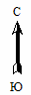 Масштаб 1:700Схема границ земельных участковМасштаб 1:700Схема границ земельных участковМасштаб 1:700Схема границ земельных участковМасштаб 1:700Схема границ земельных участковМасштаб 1:700Схема границ земельных участковМасштаб 1:700Схема границ земельных участковМасштаб 1:700Схема границ земельных участковМасштаб 1:700Схема границ земельных участковМасштаб 1:700Схема границ земельных участковМасштаб 1:700Схема границ земельных участковМасштаб 1:700Схема границ земельных участковМасштаб 1:700Схема границ земельных участковМасштаб 1:700Схема границ земельных участковМасштаб 1:700Схема границ земельных участковМасштаб 1:700Схема границ земельных участковМасштаб 1:700Схема границ земельных участковМасштаб 1:700Схема границ земельных участковМасштаб 1:700Схема границ земельных участковМасштаб 1:700Схема границ земельных участковМасштаб 1:700Схема границ земельных участковМасштаб 1:700Схема границ земельных участковМасштаб 1:700Схема границ земельных участковМасштаб 1:700Схема границ земельных участковМасштаб 1:700Схема границ земельных участковМасштаб 1:700Схема границ земельных участковМасштаб 1:7002. Схема геодезических построений